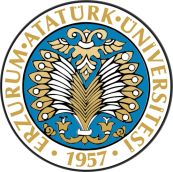  ÖN ŞART: İlgili alanda kodu belirtilen dersin alınmış ve devam yükümlülüğünün yerine getirilmiş olması anlamına gelir.*İşletmede Mesleki Eğitim alan öğrenciler 8. yarıyılda Staj dahil diğer derslerden muaf olurlar. Aksi durumda Staj ile birlikte diğer dersleri almaları zorunludur.ÖN ŞART: İlgili alanda kodu belirtilen dersin alınmış ve devam yükümlülüğünün yerine getirilmiş olması anlamına gelir.*İşletmede Mesleki Eğitim alan öğrenciler 8. yarıyılda Staj dahil diğer derslerden muaf olurlar. Aksi durumda Staj ile birlikte diğer dersleri almaları zorunludur. ÖN ŞART: İlgili alanda kodu belirtilen dersin alınmış ve devam yükümlülüğünün yerine getirilmiş olması anlamına gelir.*İşletmede Mesleki Eğitim alan öğrenciler 8. yarıyılda Staj dahil diğer derslerden muaf olurlar. Aksi durumda Staj ile birlikte diğer dersleri almaları zorunludur. ÖN ŞART: İlgili alanda kodu belirtilen dersin alınmış ve devam yükümlülüğünün yerine getirilmiş olması anlamına gelir. *İşletmede Mesleki Eğitim alan öğrenciler 8. yarıyılda Staj dahil diğer derslerden muaf olurlar. Aksi durumda Staj ile birlikte diğer dersleri almaları zorunludur ÖN ŞART: İlgili alanda kodu belirtilen dersin alınmış ve devam yükümlülüğünün yerine getirilmiş olması anlamına gelir.*İşletmede Mesleki Eğitim alan öğrenciler 8. yarıyılda Staj dahil diğer derslerden muaf olurlar. Aksi durumda Staj ile birlikte diğer dersleri almaları zorunludur. ÖN ŞART: İlgili alanda kodu belirtilen dersin alınmış ve devam yükümlülüğünün yerine getirilmiş olması anlamına gelir.*İşletmede Mesleki Eğitim alan öğrenciler 8. yarıyılda Staj dahil diğer derslerden muaf olurlar. Aksi durumda Staj ile birlikte diğer dersleri almaları zorunludur. ÖN ŞART: İlgili alanda kodu belirtilen dersin alınmış ve devam yükümlülüğünün yerine getirilmiş olması anlamına gelir.*İşletmede Mesleki Eğitim alan öğrenciler 8. yarıyılda Staj dahil diğer derslerden muaf olurlar. Aksi durumda Staj ile birlikte diğer dersleri almaları zorunludur. ÖN ŞART: İlgili alanda kodu belirtilen dersin alınmış ve devam yükümlülüğünün yerine getirilmiş olması anlamına gelir.*İşletmede Mesleki Eğitim alan öğrenciler 8. yarıyılda Staj dahil diğer derslerden muaf olurlar. Aksi durumda Staj ile birlikte diğer dersleri almaları zorunludur. ÖN ŞART: İlgili alanda kodu belirtilen dersin alınmış ve devam yükümlülüğünün yerine getirilmiş olması anlamına gelir.*İşletmede Mesleki Eğitim alan öğrenciler 8. yarıyılda Staj dahil diğer derslerden muaf olurlar. Aksi durumda Staj ile birlikte diğer dersleri almaları zorunludur. ÖN ŞART: İlgili alanda kodu belirtilen dersin alınmış ve devam yükümlülüğünün yerine getirilmiş olması anlamına gelir.*İşletmede Mesleki Eğitim alan öğrenciler 8. yarıyılda Staj dahil diğer derslerden muaf olurlar. Aksi durumda Staj ile birlikte diğer dersleri almaları zorunludur. ÖN ŞART: İlgili alanda kodu belirtilen dersin alınmış ve devam yükümlülüğünün yerine getirilmiş olması anlamına gelir.*İşletmede Mesleki Eğitim alan öğrenciler 8. yarıyılda Staj dahil diğer derslerden muaf olurlar. Aksi durumda Staj ile birlikte diğer dersleri almaları zorunludur. ÖN ŞART: İlgili alanda kodu belirtilen dersin alınmış ve devam yükümlülüğünün yerine getirilmiş olması anlamına gelir.*İşletmede Mesleki Eğitim alan öğrenciler 8. yarıyılda Staj dahil diğer derslerden muaf olurlar. Aksi durumda Staj ile birlikte diğer dersleri almaları zorunludur.ATATATÜRK ÜNİVERSİTESİ MÜHENDİSLİK FAKÜLTESİÇEVRE MÜHENDİSLİĞİ BÖLÜMÜ ÇİFT ANADAL  PROGRAMI	*İşletmede Mesleki Eğitim alan öğrenciler 8. yarıyılda Staj dahil diğer derslerden muaf olurlar. Aksi durumda Staj ile birlikte diğer dersleri almaları zorunludur.ATATATÜRK ÜNİVERSİTESİ MÜHENDİSLİK FAKÜLTESİÇEVRE MÜHENDİSLİĞİ BÖLÜMÜ ÇİFT ANADAL  PROGRAMI*İşletmede Mesleki Eğitim alan öğrenciler 8. yarıyılda Staj dahil diğer derslerden muaf olurlar. Aksi durumda Staj ile birlikte diğer dersleri almaları zorunludur.ATATATÜRK ÜNİVERSİTESİ MÜHENDİSLİK FAKÜLTESİÇEVRE MÜHENDİSLİĞİ BÖLÜMÜ ÇİFT ANADAL PROGRAMI	*İşletmede Mesleki Eğitim alan öğrenciler 8. yarıyılda Staj dahil diğer derslerden muaf olurlar. Aksi durumda Staj ile birlikte diğer dersleri almaları zorunludur.ATATATÜRK ÜNİVERSİTESİ MÜHENDİSLİK FAKÜLTESİÇEVRE MÜHENDİSLİĞİ BÖLÜMÜ ÇİFT ANADAL PROGRAMI*İşletmede Mesleki Eğitim alan öğrenciler 8. yarıyılda Staj dahil diğer derslerden muaf olurlar. Aksi durumda Staj ile birlikte diğer dersleri almaları zorunludur.ATATATÜRK ÜNİVERSİTESİ MÜHENDİSLİK FAKÜLTESİÇEVRE MÜHENDİSLİĞİ BÖLÜMÜ ÇİFT ANADAL PROGRAMI	*İşletmede Mesleki Eğitim alan öğrenciler 8. yarıyılda Staj dahil diğer derslerden muaf olurlar. Aksi durumda Staj ile birlikte diğer dersleri almaları zorunludur.ATATATÜRK ÜNİVERSİTESİ MÜHENDİSLİK FAKÜLTESİÇEVRE MÜHENDİSLİĞİ BÖLÜMÜ ÇİFT ANADAL PROGRAMI*İşletmede Mesleki Eğitim alan öğrenciler 8. yarıyılda Staj dahil diğer derslerden muaf olurlar. Aksi durumda Staj ile birlikte diğer dersleri almaları zorunludur.ATATATÜRK ÜNİVERSİTESİ MÜHENDİSLİK FAKÜLTESİÇEVRE MÜHENDİSLİĞİ BÖLÜMÜ ÇİFT ANADAL PROGRAMI*İşletmede Mesleki Eğitim alan öğrenciler 8. yarıyılda Staj dahil diğer derslerden muaf olurlar. Aksi durumda Staj ile birlikte diğer dersleri almaları zorunludur.ATATATÜRK ÜNİVERSİTESİ MÜHENDİSLİK FAKÜLTESİÇEVRE MÜHENDİSLİĞİ BÖLÜMÜ ÇİFT ANADAL PROGRAMI*İşletmede Mesleki Eğitim alan öğrenciler 8. yarıyılda Staj dahil diğer derslerden muaf olurlar. Aksi durumda Staj ile birlikte diğer dersleri almaları zorunludur.*İşletmede Mesleki Eğitim alan öğrenciler 8. yarıyılda Staj dahil diğer derslerden muaf olurlar. Aksi durumda Staj ile birlikte diğer dersleri almaları zorunludur.ÖN ŞART: İlgili alanda kodu belirtilen dersin alınmış ve devam yükümlülüğünün yerine getirilmiş olması anlamına gelir.*İşletmede Mesleki Eğitim alan öğrenciler 8. yarıyılda Staj dahil diğer derslerden muaf olurlar. Aksi durumda Staj ile birlikte diğer dersleri almaları zorunludur. ÖN ŞART: İlgili alanda kodu belirtilen dersin alınmış ve devam yükümlülüğünün yerine getirilmiş olması anlamına gelir.*İşletmede Mesleki Eğitim alan öğrenciler 8. yarıyılda Staj dahil diğer derslerden muaf olurlar. Aksi durumda Staj ile birlikte diğer dersleri almaları zorunludur. ÖN ŞART: İlgili alanda kodu belirtilen dersin alınmış ve devam yükümlülüğünün yerine getirilmiş olması anlamına gelir.*İşletmede Mesleki Eğitim alan öğrenciler 8. yarıyılda Staj dahil diğer derslerden muaf olurlar. Aksi durumda Staj ile birlikte diğer dersleri almaları zorunludur.ÖN ŞART: İlgili alanda kodu belirtilen dersin alınmış ve devam yükümlülüğünün yerine getirilmiş olması anlamına gelir.*İşletmede Mesleki Eğitim alan öğrenciler 8. yarıyılda Staj dahil diğer derslerden muaf olurlar. Aksi durumda Staj ile birlikte diğer dersleri almaları zorunludur.ÖN ŞART: İlgili alanda kodu belirtilen dersin alınmış ve devam yükümlülüğünün yerine getirilmiş olması anlamına gelir.ATATÜRK ÜNİVERSİTESİ MÜHENDİSLİK FAKÜLTESİMAKİNE mühendisliği bölümü ÇİFT ANADALPROGRAMI*İşletmede Mesleki Eğitim alan öğrenciler 8. yarıyılda Staj dahil diğer derslerden muaf olurlar. Aksi durumda Staj ile birlikte diğer dersleri almaları zorunludur.ÖN ŞART: İlgili alanda kodu belirtilen dersin alınmış ve devam yükümlülüğünün yerine getirilmiş olması anlamına gelir.ATATÜRK ÜNİVERSİTESİ MÜHENDİSLİK FAKÜLTESİMAKİNE mühendisliği bölümü ÇİFT ANADALPROGRAMI*İşletmede Mesleki Eğitim alan öğrenciler 8. yarıyılda Staj dahil diğer derslerden muaf olurlar. Aksi durumda Staj ile birlikte diğer dersleri almaları zorunludur.ÖN ŞART: İlgili alanda kodu belirtilen dersin alınmış ve devam yükümlülüğünün yerine getirilmiş olması anlamına gelir.*İşletmede Mesleki Eğitim alan öğrenciler 8. yarıyılda Staj dahil diğer derslerden muaf olurlar. Aksi durumda Staj ile birlikte diğer dersleri almaları zorunludur.ÖN ŞART: İlgili alanda kodu belirtilen dersin alınmış ve devam yükümlülüğünün yerine getirilmiş olması anlamına gelir.ATATÜRK ÜNİVERSİTESİ MÜHENDİSLİK FAKÜLTESİELektrik-ELEKTRONİK mühendisliği bölümü ÇİFT ANADAL PROGRAMIATATÜRK ÜNİVERSİTESİ MÜHENDİSLİK FAKÜLTESİELektrik-ELEKTRONİK mühendisliği bölümü ÇİFT ANADAL PROGRAMIATATÜRK ÜNİVERSİTESİ MÜHENDİSLİK FAKÜLTESİELektrik-ELEKTRONİK mühendisliği bölümü ÇİFT ANADAL PROGRAMIATATÜRK ÜNİVERSİTESİ MÜHENDİSLİK FAKÜLTESİELektrik-ELEKTRONİK mühendisliği bölümü ÇİFT ANADAL PROGRAMIATATÜRK ÜNİVERSİTESİ MÜHENDİSLİK FAKÜLTESİELektrik-ELEKTRONİK mühendisliği bölümü ÇİFT ANADAL PROGRAMIATATÜRK ÜNİVERSİTESİ MÜHENDİSLİK FAKÜLTESİELektrik-ELEKTRONİK mühendisliği bölümü ÇİFT ANADAL PROGRAMIATATÜRK ÜNİVERSİTESİ MÜHENDİSLİK FAKÜLTESİELektrik-ELEKTRONİK mühendisliği bölümü ÇİFT ANADAL PROGRAMIATATÜRK ÜNİVERSİTESİ MÜHENDİSLİK FAKÜLTESİELektrik-ELEKTRONİK mühendisliği bölümü ÇİFT ANADAL PROGRAMI*İşletmede Mesleki Eğitim alan öğrenciler 8. yarıyılda Staj dahil diğer derslerden muaf olurlar. Aksi durumda Staj ile birlikte diğer dersleri almaları zorunludur.*İşletmede Mesleki Eğitim alan öğrenciler 8. yarıyılda Staj dahil diğer derslerden muaf olurlar. Aksi durumda Staj ile birlikte diğer dersleri almaları zorunludur.*İşletmede Mesleki Eğitim alan öğrenciler 8. yarıyılda Staj dahil diğer derslerden muaf olurlar. Aksi durumda Staj ile birlikte diğer dersleri almaları zorunludur.*İşletmede Mesleki Eğitim alan öğrenciler 8. yarıyılda Staj dahil diğer derslerden muaf olurlar. Aksi durumda Staj ile birlikte diğer dersleri almaları zorunludur.*İşletmede Mesleki Eğitim alan öğrenciler 8. yarıyılda Staj dahil diğer derslerden muaf olurlar. Aksi durumda Staj ile birlikte diğer dersleri almaları zorunludur.*İşletmede Mesleki Eğitim alan öğrenciler 8. yarıyılda Staj dahil diğer derslerden muaf olurlar. Aksi durumda Staj ile birlikte diğer dersleri almaları zorunludur.*İşletmede Mesleki Eğitim alan öğrenciler 8. yarıyılda Staj dahil diğer derslerden muaf olurlar. Aksi durumda Staj ile birlikte diğer dersleri almaları zorunludur.*İşletmede Mesleki Eğitim alan öğrenciler 8. yarıyılda Staj dahil diğer derslerden muaf olurlar. Aksi durumda Staj ile birlikte diğer dersleri almaları zorunludur.ÖN ŞART: İlgili alanda kodu belirtilen dersin alınmış ve devam yükümlülüğünün yerine getirilmiş olması anlamına gelir.*İşyerinde Mesleki Eğitim dersini alan öğrenciler 8. yarıyılda Staj dahil diğer derslerden muaf olurlar. Aksi durumda Staj ile birlikte diğer dersleri almaları zorunludur.							ÖN ŞART: İlgili alanda kodu belirtilen dersin alınmış ve devam yükümlülüğünün yerine getirilmiş olması anlamına gelir.*İşyerinde Mesleki Eğitim dersini alan öğrenciler 8. yarıyılda Staj dahil diğer derslerden muaf olurlar. Aksi durumda Staj ile birlikte diğer dersleri almaları zorunludur.ÖN ŞART: İlgili alanda kodu belirtilen dersin alınmış ve devam yükümlülüğünün yerine getirilmiş olması anlamına gelir.*İşyerinde Mesleki Eğitim dersini alan öğrenciler 8. yarıyılda Staj dahil diğer derslerden muaf olurlar. Aksi durumda Staj ile birlikte diğer dersleri almaları zorunludur.ÖN ŞART: İlgili alanda kodu belirtilen dersin alınmış ve devam yükümlülüğünün yerine getirilmiş olması anlamına gelir.*İşyerinde Mesleki Eğitim dersini alan öğrenciler 8. yarıyılda Staj dahil diğer derslerden muaf olurlar. Aksi durumda Staj ile birlikte diğer dersleri almaları zorunludur.ÖN ŞART: İlgili alanda kodu belirtilen dersin alınmış ve devam yükümlülüğünün yerine getirilmiş olması anlamına gelir.*İşyerinde Mesleki Eğitim dersini alan öğrenciler 8. yarıyılda Staj dahil diğer derslerden muaf olurlar. Aksi durumda Staj ile birlikte diğer dersleri almaları zorunludur.ÖN ŞART: İlgili alanda kodu belirtilen dersin alınmış ve devam yükümlülüğünün yerine getirilmiş olması anlamına gelir.*İşyerinde Mesleki Eğitim dersini alan öğrenciler 8. yarıyılda Staj dahil diğer derslerden muaf olurlar. Aksi durumda Staj ile birlikte diğer dersleri almaları zorunludur.ÖN ŞART: İlgili alanda kodu belirtilen dersin alınmış ve devam yükümlülüğünün yerine getirilmiş olması anlamına gelir.*İşyerinde Mesleki Eğitim dersini alan öğrenciler 8. yarıyılda Staj dahil diğer derslerden muaf olurlar. Aksi durumda Staj ile birlikte diğer dersleri almaları zorunludur.ÖN ŞART: İlgili alanda kodu belirtilen dersin alınmış ve devam yükümlülüğünün yerine getirilmiş olması anlamına gelir.*İşyerinde Mesleki Eğitim dersini alan öğrenciler 8. yarıyılda Staj dahil diğer derslerden muaf olurlar. Aksi durumda Staj ile birlikte diğer dersleri almaları zorunludur.*İşletmede Mesleki Eğitim alan öğrenciler 8. yarıyılda Staj dahil diğer derslerden muaf olurlar. Aksi durumda Staj ile birlikte diğer dersleri almaları zorunludur. ÖN ŞART: İlgili alanda kodu belirtilen dersi almış ve başarmış olmak anlamına gelir.*İşletmede Mesleki Eğitim alan öğrenciler 8. yarıyılda Staj dahil diğer derslerden muaf olurlar. Aksi durumda Staj ile birlikte diğer dersleri almaları zorunludur.ÖN ŞART: İlgili alanda kodu belirtilen dersi almış ve başarmış olmak anlamına gelir.*İşletmede Mesleki Eğitim alan öğrenciler 8. yarıyılda Staj dahil diğer derslerden muaf olurlar. Aksi durumda Staj ile birlikte diğer dersleri almaları zorunludur. ÖN ŞART: İlgili alanda kodu belirtilen dersi almış ve başarmış olmak anlamına gelir.*İşletmede Mesleki Eğitim alan öğrenciler 8. yarıyılda Staj dahil diğer derslerden muaf olurlar. Aksi durumda Staj ile birlikte diğer dersleri almaları zorunludur. ÖN ŞART: İlgili alanda kodu belirtilen dersi almış ve başarmış olmak anlamına gelir.*İşletmede Mesleki Eğitim alan öğrenciler 8. yarıyılda Staj dahil diğer derslerden muaf olurlar. Aksi durumda Staj ile birlikte diğer dersleri almaları zorunludur. ÖN ŞART: İlgili alanda kodu belirtilen dersi almış ve başarmış olmak anlamına gelir.*İşletmede Mesleki Eğitim alan öğrenciler 8. yarıyılda Staj dahil diğer derslerden muaf olurlar. Aksi durumda Staj ile birlikte diğer dersleri almaları zorunludur. ÖN ŞART: İlgili alanda kodu belirtilen dersi almış ve başarmış olmak anlamına gelir.*İşletmede Mesleki Eğitim alan öğrenciler 8. yarıyılda Staj dahil diğer derslerden muaf olurlar. Aksi durumda Staj ile birlikte diğer dersleri almaları zorunludur. ÖN ŞART: İlgili alanda kodu belirtilen dersi almış ve başarmış olmak anlamına gelir.ATATÜRK ÜNİVERSİTESİ MÜHENDİSLİK FAKÜLTESİYAZILIM Mühendisliği Bölümü ÇİFT ANADAL PROGRAMI*İşletmede Mesleki Eğitim alan öğrenciler 8. yarıyılda Staj dahil diğer derslerden muaf olurlar. Aksi durumda Staj ile birlikte diğer dersleri almaları zorunludur.ATATÜRK ÜNİVERSİTESİ MÜHENDİSLİK FAKÜLTESİYAZILIM Mühendisliği Bölümü ÇİFT ANADAL PROGRAMI *İşletmede Mesleki Eğitim alan öğrenciler 8. yarıyılda Staj dahil diğer derslerden muaf olurlar. Aksi durumda Staj ile birlikte diğer dersleri almaları zorunludur.ATATÜRK ÜNİVERSİTESİ MÜHENDİSLİK FAKÜLTESİYAZILIM Mühendisliği Bölümü ÇİFT ANADAL PROGRAMI*İşletmede Mesleki Eğitim alan öğrenciler 8. yarıyılda Staj dahil diğer derslerden muaf olurlar. Aksi durumda Staj ile birlikte diğer dersleri almaları zorunludur.ATATÜRK ÜNİVERSİTESİ MÜHENDİSLİK FAKÜLTESİYAZILIM Mühendisliği Bölümü ÇİFT ANADAL PROGRAMI*İşletmede Mesleki Eğitim alan öğrenciler 8. yarıyılda Staj dahil diğer derslerden muaf olurlar. Aksi durumda Staj ile birlikte diğer dersleri almaları zorunludur.ATATÜRK ÜNİVERSİTESİ MÜHENDİSLİK FAKÜLTESİYAZILIM Mühendisliği Bölümü ÇİFT ANADAL PROGRAMI*İşletmede Mesleki Eğitim alan öğrenciler 8. yarıyılda Staj dahil diğer derslerden muaf olurlar. Aksi durumda Staj ile birlikte diğer dersleri almaları zorunludur.ATATÜRK ÜNİVERSİTESİ MÜHENDİSLİK FAKÜLTESİYAZILIM Mühendisliği Bölümü ÇİFT ANADAL PROGRAMI*İşletmede Mesleki Eğitim alan öğrenciler 8. yarıyılda Staj dahil diğer derslerden muaf olurlar. Aksi durumda Staj ile birlikte diğer dersleri almaları zorunludur.ATATÜRK ÜNİVERSİTESİ MÜHENDİSLİK FAKÜLTESİYAZILIM Mühendisliği Bölümü ÇİFT ANADAL PROGRAMI*İşletmede Mesleki Eğitim alan öğrenciler 8. yarıyılda Staj dahil diğer derslerden muaf olurlar. Aksi durumda Staj ile birlikte diğer dersleri almaları zorunludur.YANDAL PROGRAMLARIÖN ŞART: İlgili alanda kodu belirtilen dersin alınmış ve devam yükümlülüğünün yerine getirilmiş olması anlamına gelir.* Yandal Programını tamamlayabilmek için yukarıdaki tablodaki dersler arasından en az 30 AKTS’lik ders alınmalıdır.ÖN ŞART: İlgili alanda kodu belirtilen dersin alınmış ve devam yükümlülüğünün yerine getirilmiş olması anlamına gelir.* Yandal Programını tamamlayabilmek için yukarıdaki tablodaki dersler arasından en az 30 AKTS’lik ders alınmalıdır.ATATATÜRK ÜNİVERSİTESİ MÜHENDİSLİK FAKÜLTESİ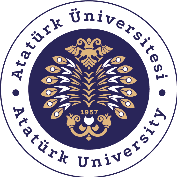 ÇEVRE MÜHENDİSLİĞİ BÖLÜMÜ YANDAL PROGRAMIÖN ŞART: İlgili alanda kodu belirtilen dersin alınmış ve devam yükümlülüğünün yerine getirilmiş olması anlamına gelir.* Yandal Programını tamamlayabilmek için yukarıdaki tablodaki dersler arasından en az 30 AKTS’lik ders alınmalıdır.ATATÜRK ÜNİVERSİTESİ MÜHENDİSLİK FAKÜLTESİELektrik-ELEKTRONİK mühendisliği bölümü YANDAL PROGRAMIÖN ŞART: İlgili alanda kodu belirtilen dersin alınmış ve devam yükümlülüğünün yerine getirilmiş olması anlamına gelir.* Yandal Programını tamamlayabilmek için yukarıdaki tablodaki dersler arasından en az 30 AKTS’lik ders alınmalıdır.ÖN ŞART: İlgili alanda kodu belirtilen dersin alınmış ve devam yükümlülüğünün yerine getirilmiş olması anlamına gelir.* Yandal Programını tamamlayabilmek için yukarıdaki tablodaki dersler arasından en az 30 AKTS’lik ders alınmalıdır.ATATÜRK ÜNİVERSİTESİ MÜHENDİSLİK FAKÜLTESİBİLGİSAYAR MÜHENDİSLİĞİ BÖLÜMÜ YANDAL PROGRAMIÖN ŞART: İlgili alanda kodu belirtilen dersin alınmış ve devam yükümlülüğünün yerine getirilmiş olması anlamına gelir.* Yandal Programını tamamlayabilmek için yukarıdaki tablodaki dersler arasından en az 30 AKTS’lik ders alınmalıdır.ATATÜRK ÜNİVERSİTESİ MÜHENDİSLİK FAKÜLTESİYAZILIM Mühendisliği Bölümü YANDAL PROGRAMIÖN ŞART: İlgili alanda kodu belirtilen dersin alınmış ve devam yükümlülüğünün yerine getirilmiş olması anlamına gelir.* Yandal Programını tamamlayabilmek için yukarıdaki tabloda verilen dersler arasından en az 30 AKTS’lik ders alınmalıdır.                  ATATÜRK ÜNİVERSİTESİ MÜHENDİSLİK FAKÜLTESİ              KİMYA mühendisliği bölümü ÇİFT ANADAL              PROGRAMIANADALI İNŞAAT MÜHENDİSLİĞİ BÖLÜMÜ OLANLARANADALI İNŞAAT MÜHENDİSLİĞİ BÖLÜMÜ OLANLARANADALI İNŞAAT MÜHENDİSLİĞİ BÖLÜMÜ OLANLARANADALI İNŞAAT MÜHENDİSLİĞİ BÖLÜMÜ OLANLARANADALI İNŞAAT MÜHENDİSLİĞİ BÖLÜMÜ OLANLARANADALI İNŞAAT MÜHENDİSLİĞİ BÖLÜMÜ OLANLARANADALI İNŞAAT MÜHENDİSLİĞİ BÖLÜMÜ OLANLARANADALI İNŞAAT MÜHENDİSLİĞİ BÖLÜMÜ OLANLARANADALI İNŞAAT MÜHENDİSLİĞİ BÖLÜMÜ OLANLARANADALI İNŞAAT MÜHENDİSLİĞİ BÖLÜMÜ OLANLARANADALI İNŞAAT MÜHENDİSLİĞİ BÖLÜMÜ OLANLARANADALI İNŞAAT MÜHENDİSLİĞİ BÖLÜMÜ OLANLARANADALI İNŞAAT MÜHENDİSLİĞİ BÖLÜMÜ OLANLARANADALI İNŞAAT MÜHENDİSLİĞİ BÖLÜMÜ OLANLARANADALI İNŞAAT MÜHENDİSLİĞİ BÖLÜMÜ OLANLARANADALI İNŞAAT MÜHENDİSLİĞİ BÖLÜMÜ OLANLAR1. SINIF1. SINIF1. SINIF1. SINIF1. SINIF1. SINIF1. SINIF1. SINIF1. SINIF1. SINIF1. SINIF1. SINIF1. SINIF1. SINIF1. SINIF1. SINIF1. YARIYIL1. YARIYIL1. YARIYIL1. YARIYIL1. YARIYIL1. YARIYIL1. YARIYIL1. YARIYIL2. YARIYIL2. YARIYIL2. YARIYIL2. YARIYIL2. YARIYIL2. YARIYIL2. YARIYIL2. YARIYILKODUDERSİN ADIÖN ŞARTTULKAKTS  KODUDERSİN ADIÖN ŞARTTULKAKTSKMM-101KİMYA MÜH. GİRİŞ-20023KMM-102GENEL KİMYA II-30035KMM-104ANALİTİK KİMYA-30035KMM-106KİMYA LAB.-0031,531.  YARIYIL TOPLAMI1.  YARIYIL TOPLAMI1.  YARIYIL TOPLAMI1.  YARIYIL TOPLAMI1.  YARIYIL TOPLAMI1.  YARIYIL TOPLAMI232. YARIYIL TOPLAMI2. YARIYIL TOPLAMI2. YARIYIL TOPLAMI2. YARIYIL TOPLAMI2. YARIYIL TOPLAMI2. YARIYIL TOPLAMI7,5131. SINIF TOPLAMI1. SINIF TOPLAMI1. SINIF TOPLAMI1. SINIF TOPLAMI9,5162. SINIF2. SINIF2. SINIF2. SINIF2. SINIF2. SINIF2. SINIF2. SINIF2. SINIF2. SINIF2. SINIF2. SINIF2. SINIF2. SINIF2. SINIF2. SINIF2. SINIF3. YARIYIL3. YARIYIL3. YARIYIL3. YARIYIL3. YARIYIL3. YARIYIL3. YARIYIL3. YARIYIL4. YARIYIL4. YARIYIL4. YARIYIL4. YARIYIL4. YARIYIL4. YARIYIL4. YARIYIL4. YARIYIL4. YARIYILKODUDERSİN ADIÖN ŞARTTULKAKTS  KODUDERSİN ADIDERSİN ADIÖN ŞARTTULKAKTSKMM-201FİZİKOKİMYA-30036KMM-202ENSTR. ANALİZENSTR. ANALİZ-20024KMM-203ORGANİK KİMYA-30035KMM-206KİM. PROSES HESAPL.KİM. PROSES HESAPL.-30035KMM-205ORGANİK KİMYA LAB.-0031,55KMM-208MÜH. TERMODİNAMİĞİMÜH. TERMODİNAMİĞİ-30036KMS-202BÖLÜM SEÇMELİ IBÖLÜM SEÇMELİ I-300343.  YARIYIL TOPLAMI3.  YARIYIL TOPLAMI3.  YARIYIL TOPLAMI3.  YARIYIL TOPLAMI3.  YARIYIL TOPLAMI3.  YARIYIL TOPLAMI7,5164. YARIYIL TOPLAMI4. YARIYIL TOPLAMI4. YARIYIL TOPLAMI4. YARIYIL TOPLAMI4. YARIYIL TOPLAMI4. YARIYIL TOPLAMI4. YARIYIL TOPLAMI11192. SINIF TOPLAMI2. SINIF TOPLAMI2. SINIF TOPLAMI2. SINIF TOPLAMI2. SINIF TOPLAMI18,5353. SINIF3. SINIF3. SINIF3. SINIF3. SINIF3. SINIF3. SINIF3. SINIF3. SINIF3. SINIF3. SINIF3. SINIF3. SINIF3. SINIF3. SINIF3. SINIF5. YARIYIL5. YARIYIL5. YARIYIL5. YARIYIL5. YARIYIL5. YARIYIL5. YARIYIL5. YARIYIL6. YARIYIL6. YARIYIL6. YARIYIL6. YARIYIL6. YARIYIL6. YARIYIL6. YARIYIL6. YARIYILKODUDERSİN ADIÖN ŞARTTULKAKTS  KODUDERSİN ADIÖN ŞARTTULKAKTSKMM-301KİM. MÜH. TERMODİN.KMM-20130034KMM-302K.MÜH. MAT. MODEL.-30034KMM-303ISI TRANSFERİ -30035KMM-304KÜTLE TRANSFERİ-30035KMM-305KİM. REAKS. MÜH. I-30035KMM-306KİM. REAKS. MÜH. IIKMM-30530035KMM-307K. MÜH. DE BİLG. UYG.-30034KMM-308KİMYA MÜH. LAB. I-0031,54KMS-301BÖLÜM SEÇMELİ II30034KMM-310PROFESYONEL GELİŞİM-30034KMS-302BÖLÜM SEÇMELİ III-30034MUH-EKOMÜH. EKONOMİSİ-200235.  YARIYIL TOPLAMI5.  YARIYIL TOPLAMI5.  YARIYIL TOPLAMI5.  YARIYIL TOPLAMI5.  YARIYIL TOPLAMI5.  YARIYIL TOPLAMI15226. YARIYIL TOPLAMI6. YARIYIL TOPLAMI6. YARIYIL TOPLAMI6. YARIYIL TOPLAMI6. YARIYIL TOPLAMI6. YARIYIL TOPLAMI18,5293. SINIF TOPLAMI3. SINIF TOPLAMI3. SINIF TOPLAMI3. SINIF TOPLAMI33,5514. SINIF4. SINIF4. SINIF4. SINIF4. SINIF4. SINIF4. SINIF4. SINIF4. SINIF4. SINIF4. SINIF4. SINIF4. SINIF4. SINIF4. SINIF4. SINIF7. YARIYIL7. YARIYIL7. YARIYIL7. YARIYIL7. YARIYIL7. YARIYIL7. YARIYIL7. YARIYIL8. YARIYIL8. YARIYIL8. YARIYIL8. YARIYIL8. YARIYIL8. YARIYIL8. YARIYIL8. YARIYILKODUDERSİN ADIÖN ŞARTTULKAKTS  KODUDERSİN ADIÖN ŞARTTULKAKTSKMM-401AYIRMA İŞLEMLERİ IKMM-30430034MUH-STJSTAJ (40 İŞ GÜNÜ)-012068KMM-403KİMYA MÜH. LAB. II-0031,53KMM-402KİM.MÜH. UGULAMALARI-60068KMM-405PROSES KONTROL-30034KMS-404K. MÜH.SEÇ. TASARIM IIKMS-40330036KMS-401BÖLÜM SEÇMELİ IV-30034KMM-406KİMYA MÜH. LAB. III-00423KMS-403KİM. MÜH. SEÇ. TASARIMI IKMM-303KMM-30522034KMM-408 BİTİRME PROJESİ II-02012KMM-407BİTİRME PROJESİ I-02012MUH-IMEİŞLETMEDE MESLEKİ EĞİTİM*-236020307.  YARIYIL TOPLAMI7.  YARIYIL TOPLAMI7.  YARIYIL TOPLAMI7.  YARIYIL TOPLAMI7.  YARIYIL TOPLAMI7.  YARIYIL TOPLAMI14,5218. YARIYIL TOPLAMI8. YARIYIL TOPLAMI8. YARIYIL TOPLAMI8. YARIYIL TOPLAMI18274. SINIF TOPLAMI4. SINIF TOPLAMI4. SINIF TOPLAMI4. SINIF TOPLAMI   32,548GENEL TOPLAM GENEL TOPLAM GENEL TOPLAM GENEL TOPLAM 94150ADI FARKLI OLAN DERSLERDE, YERİNE SAYILACAK DERSLERADI FARKLI OLAN DERSLERDE, YERİNE SAYILACAK DERSLERADI FARKLI OLAN DERSLERDE, YERİNE SAYILACAK DERSLERADI FARKLI OLAN DERSLERDE, YERİNE SAYILACAK DERSLERKİMYA MÜHENDİSLİĞİKİMYA MÜHENDİSLİĞİİNŞAAT MÜHENDİSLİĞİİNŞAAT MÜHENDİSLİĞİKODUDERSİN ADI  KODUDERSİN ADIMUH-MEKMÜH. MEKANİĞİINM-102STATİKATATÜRK ÜNİVERSİTESİ MÜHENDİSLİK FAKÜLTESİ               KİMYA mühendisliği bölümü ÇİFT ANADAL PROGRAMIANADALI ÇEVRE MÜHENDİSLİĞİ BÖLÜMÜ OLANLARANADALI ÇEVRE MÜHENDİSLİĞİ BÖLÜMÜ OLANLARANADALI ÇEVRE MÜHENDİSLİĞİ BÖLÜMÜ OLANLARANADALI ÇEVRE MÜHENDİSLİĞİ BÖLÜMÜ OLANLARANADALI ÇEVRE MÜHENDİSLİĞİ BÖLÜMÜ OLANLARANADALI ÇEVRE MÜHENDİSLİĞİ BÖLÜMÜ OLANLARANADALI ÇEVRE MÜHENDİSLİĞİ BÖLÜMÜ OLANLARANADALI ÇEVRE MÜHENDİSLİĞİ BÖLÜMÜ OLANLARANADALI ÇEVRE MÜHENDİSLİĞİ BÖLÜMÜ OLANLARANADALI ÇEVRE MÜHENDİSLİĞİ BÖLÜMÜ OLANLARANADALI ÇEVRE MÜHENDİSLİĞİ BÖLÜMÜ OLANLARANADALI ÇEVRE MÜHENDİSLİĞİ BÖLÜMÜ OLANLARANADALI ÇEVRE MÜHENDİSLİĞİ BÖLÜMÜ OLANLARANADALI ÇEVRE MÜHENDİSLİĞİ BÖLÜMÜ OLANLARANADALI ÇEVRE MÜHENDİSLİĞİ BÖLÜMÜ OLANLARANADALI ÇEVRE MÜHENDİSLİĞİ BÖLÜMÜ OLANLAR1. SINIF1. SINIF1. SINIF1. SINIF1. SINIF1. SINIF1. SINIF1. SINIF1. SINIF1. SINIF1. SINIF1. SINIF1. SINIF1. SINIF1. SINIF1. SINIF1. YARIYIL1. YARIYIL1. YARIYIL1. YARIYIL1. YARIYIL1. YARIYIL1. YARIYIL1. YARIYIL2. YARIYIL2. YARIYIL2. YARIYIL2. YARIYIL2. YARIYIL2. YARIYIL2. YARIYIL2. YARIYILKODUDERSİN ADIÖN ŞARTTULKAKTS  KODUDERSİN ADIÖN ŞARTTULKAKTSKMM-101KİMYA MÜH. GİRİŞ-20023KMM-102GENEL KİMYA II-30035KMM-104ANALİTİK KİMYA-30035KMM-106KİMYA LAB.-0031,531.  YARIYIL TOPLAMI1.  YARIYIL TOPLAMI1.  YARIYIL TOPLAMI1.  YARIYIL TOPLAMI1.  YARIYIL TOPLAMI1.  YARIYIL TOPLAMI232. YARIYIL TOPLAMI2. YARIYIL TOPLAMI2. YARIYIL TOPLAMI2. YARIYIL TOPLAMI2. YARIYIL TOPLAMI2. YARIYIL TOPLAMI7,5131. SINIF TOPLAMI1. SINIF TOPLAMI1. SINIF TOPLAMI1. SINIF TOPLAMI9,5162. SINIF2. SINIF2. SINIF2. SINIF2. SINIF2. SINIF2. SINIF2. SINIF2. SINIF2. SINIF2. SINIF2. SINIF2. SINIF2. SINIF2. SINIF2. SINIF2. SINIF3. YARIYIL3. YARIYIL3. YARIYIL3. YARIYIL3. YARIYIL3. YARIYIL3. YARIYIL3. YARIYIL4. YARIYIL4. YARIYIL4. YARIYIL4. YARIYIL4. YARIYIL4. YARIYIL4. YARIYIL4. YARIYIL4. YARIYILKODUDERSİN ADIÖN ŞARTTULKAKTS  KODUDERSİN ADIDERSİN ADIÖN ŞARTTULKAKTSKMM-201FİZİKOKİMYA-30036KMM-202ENSTR. ANALİZENSTR. ANALİZ-20024KMM-203ORGANİK KİMYA-30035KMM-206KİM. PROSES HESAPL.KİM. PROSES HESAPL.-30035KMM-205ORGANİK KİMYA LAB.-0031,55KMS-202BÖLÜM SEÇMELİ IBÖLÜM SEÇMELİ I-300343.  YARIYIL TOPLAMI3.  YARIYIL TOPLAMI3.  YARIYIL TOPLAMI3.  YARIYIL TOPLAMI3.  YARIYIL TOPLAMI3.  YARIYIL TOPLAMI7,5164. YARIYIL TOPLAMI4. YARIYIL TOPLAMI4. YARIYIL TOPLAMI4. YARIYIL TOPLAMI4. YARIYIL TOPLAMI4. YARIYIL TOPLAMI4. YARIYIL TOPLAMI8132. SINIF TOPLAMI2. SINIF TOPLAMI2. SINIF TOPLAMI2. SINIF TOPLAMI2. SINIF TOPLAMI15,5293. SINIF3. SINIF3. SINIF3. SINIF3. SINIF3. SINIF3. SINIF3. SINIF3. SINIF3. SINIF3. SINIF3. SINIF3. SINIF3. SINIF3. SINIF3. SINIF5. YARIYIL5. YARIYIL5. YARIYIL5. YARIYIL5. YARIYIL5. YARIYIL5. YARIYIL5. YARIYIL6. YARIYIL6. YARIYIL6. YARIYIL6. YARIYIL6. YARIYIL6. YARIYIL6. YARIYIL6. YARIYILKODUDERSİN ADIÖN ŞARTTULKAKTS  KODUDERSİN ADIÖN ŞARTTULKAKTSKMM-301KİM. MÜH. TERMODİN.KMM-20130034KMM-302K.MÜH. MAT. MODEL.-30034KMM-303ISI TRANSFERİ -30035KMM-304KÜTLE TRANSFERİ-30035KMM-305KİM. REAKS. MÜH. I-30035KMM-306KİM. REAKS. MÜH. IIKMM-30530035KMM-307K. MÜH. DE BİLG. UYG.-30034KMM-308KİMYA MÜH. LAB. I-0031,54KMS-301BÖLÜM SEÇMELİ II30034KMM-310PROFESYONEL GELİŞİM-30034KMS-302BÖLÜM SEÇMELİ III-300345.  YARIYIL TOPLAMI5.  YARIYIL TOPLAMI5.  YARIYIL TOPLAMI5.  YARIYIL TOPLAMI5.  YARIYIL TOPLAMI5.  YARIYIL TOPLAMI15226. YARIYIL TOPLAMI6. YARIYIL TOPLAMI6. YARIYIL TOPLAMI6. YARIYIL TOPLAMI6. YARIYIL TOPLAMI6. YARIYIL TOPLAMI16,5263. SINIF TOPLAMI3. SINIF TOPLAMI3. SINIF TOPLAMI3. SINIF TOPLAMI31,5484. SINIF4. SINIF4. SINIF4. SINIF4. SINIF4. SINIF4. SINIF4. SINIF4. SINIF4. SINIF4. SINIF4. SINIF4. SINIF4. SINIF4. SINIF4. SINIF7. YARIYIL7. YARIYIL7. YARIYIL7. YARIYIL7. YARIYIL7. YARIYIL7. YARIYIL7. YARIYIL8. YARIYIL8. YARIYIL8. YARIYIL8. YARIYIL8. YARIYIL8. YARIYIL8. YARIYIL8. YARIYILKODUDERSİN ADIÖN ŞARTTULKAKTS  KODUDERSİN ADIÖN ŞARTTULKAKTSKMM-401AYIRMA İŞLEMLERİ IKMM-30430034MUH-STJSTAJ (40 İŞ GÜNÜ)-012068KMM-403KİMYA MÜH. LAB. II-0031,53KMM-402KİM.MÜH. UGULAMALARI-60068KMM-405PROSES KONTROL-30034KMS-404K. MÜH.SEÇ. TASARIM IIKMS-40330036KMS-401BÖLÜM SEÇMELİ IV-30034KMM-406KİMYA MÜH. LAB. III-00423KMS-403KİM. MÜH. SEÇ. TASARIMI IKMM-303KMM-30522034KMM-408 BİTİRME PROJESİ II-02012KMM-407BİTİRME PROJESİ I-02012MUH-IMEİŞLETMEDE MESLEKİ EĞİTİM*-236020307.  YARIYIL TOPLAMI7.  YARIYIL TOPLAMI7.  YARIYIL TOPLAMI7.  YARIYIL TOPLAMI7.  YARIYIL TOPLAMI7.  YARIYIL TOPLAMI14,5218. YARIYIL TOPLAMI8. YARIYIL TOPLAMI8. YARIYIL TOPLAMI8. YARIYIL TOPLAMI18274. SINIF TOPLAMI4. SINIF TOPLAMI4. SINIF TOPLAMI4. SINIF TOPLAMI32,548GENEL TOPLAM GENEL TOPLAM GENEL TOPLAM GENEL TOPLAM 89141ADI FARKLI OLAN DERSLERDE, YERİNE SAYILACAK DERSLERADI FARKLI OLAN DERSLERDE, YERİNE SAYILACAK DERSLERADI FARKLI OLAN DERSLERDE, YERİNE SAYILACAK DERSLERADI FARKLI OLAN DERSLERDE, YERİNE SAYILACAK DERSLERADI FARKLI OLAN DERSLERDE, YERİNE SAYILACAK DERSLERKİMYA MÜHENDİSLİĞİKİMYA MÜHENDİSLİĞİKİMYA MÜHENDİSLİĞİÇEVRE MÜHENDİSLİĞİÇEVRE MÜHENDİSLİĞİKODUKODUDERSİN ADI  KODUDERSİN ADIKMM-208KMM-208MÜH. TERMODİNAMİĞİCVM-312TERMODİNAMİKATATÜRK ÜNİVERSİTESİ MÜHENDİSLİK FAKÜLTESİ               KİMYA mühendisliği bölümü ÇİFT ANADAL PROGRAMIATATÜRK ÜNİVERSİTESİ MÜHENDİSLİK FAKÜLTESİ               KİMYA mühendisliği bölümü ÇİFT ANADAL PROGRAMIATATÜRK ÜNİVERSİTESİ MÜHENDİSLİK FAKÜLTESİ               KİMYA mühendisliği bölümü ÇİFT ANADAL PROGRAMIATATÜRK ÜNİVERSİTESİ MÜHENDİSLİK FAKÜLTESİ               KİMYA mühendisliği bölümü ÇİFT ANADAL PROGRAMIATATÜRK ÜNİVERSİTESİ MÜHENDİSLİK FAKÜLTESİ               KİMYA mühendisliği bölümü ÇİFT ANADAL PROGRAMIANADALI MAKİNE MÜHENDİSLİĞİ BÖLÜMÜ OLANLARANADALI MAKİNE MÜHENDİSLİĞİ BÖLÜMÜ OLANLARANADALI MAKİNE MÜHENDİSLİĞİ BÖLÜMÜ OLANLARANADALI MAKİNE MÜHENDİSLİĞİ BÖLÜMÜ OLANLARANADALI MAKİNE MÜHENDİSLİĞİ BÖLÜMÜ OLANLARANADALI MAKİNE MÜHENDİSLİĞİ BÖLÜMÜ OLANLARANADALI MAKİNE MÜHENDİSLİĞİ BÖLÜMÜ OLANLARANADALI MAKİNE MÜHENDİSLİĞİ BÖLÜMÜ OLANLARANADALI MAKİNE MÜHENDİSLİĞİ BÖLÜMÜ OLANLARANADALI MAKİNE MÜHENDİSLİĞİ BÖLÜMÜ OLANLARANADALI MAKİNE MÜHENDİSLİĞİ BÖLÜMÜ OLANLARANADALI MAKİNE MÜHENDİSLİĞİ BÖLÜMÜ OLANLARANADALI MAKİNE MÜHENDİSLİĞİ BÖLÜMÜ OLANLARANADALI MAKİNE MÜHENDİSLİĞİ BÖLÜMÜ OLANLARANADALI MAKİNE MÜHENDİSLİĞİ BÖLÜMÜ OLANLARANADALI MAKİNE MÜHENDİSLİĞİ BÖLÜMÜ OLANLAR1. SINIF1. SINIF1. SINIF1. SINIF1. SINIF1. SINIF1. SINIF1. SINIF1. SINIF1. SINIF1. SINIF1. SINIF1. SINIF1. SINIF1. SINIF1. SINIF1. YARIYIL1. YARIYIL1. YARIYIL1. YARIYIL1. YARIYIL1. YARIYIL1. YARIYIL1. YARIYIL2. YARIYIL2. YARIYIL2. YARIYIL2. YARIYIL2. YARIYIL2. YARIYIL2. YARIYIL2. YARIYILKODUDERSİN ADIÖN ŞARTTULKAKTS  KODUDERSİN ADIÖN ŞARTTULKAKTSKMM-101KİMYA MÜH. GİRİŞ-20023KMM-102GENEL KİMYA II-30035KMM-104ANALİTİK KİMYA-30035KMM-106KİMYA LAB.-0031,531.  YARIYIL TOPLAMI1.  YARIYIL TOPLAMI1.  YARIYIL TOPLAMI1.  YARIYIL TOPLAMI1.  YARIYIL TOPLAMI1.  YARIYIL TOPLAMI232. YARIYIL TOPLAMI2. YARIYIL TOPLAMI2. YARIYIL TOPLAMI2. YARIYIL TOPLAMI2. YARIYIL TOPLAMI2. YARIYIL TOPLAMI7,5131. SINIF TOPLAMI1. SINIF TOPLAMI1. SINIF TOPLAMI1. SINIF TOPLAMI9,5162. SINIF2. SINIF2. SINIF2. SINIF2. SINIF2. SINIF2. SINIF2. SINIF2. SINIF2. SINIF2. SINIF2. SINIF2. SINIF2. SINIF2. SINIF2. SINIF2. SINIF3. YARIYIL3. YARIYIL3. YARIYIL3. YARIYIL3. YARIYIL3. YARIYIL3. YARIYIL3. YARIYIL4. YARIYIL4. YARIYIL4. YARIYIL4. YARIYIL4. YARIYIL4. YARIYIL4. YARIYIL4. YARIYIL4. YARIYILKODUDERSİN ADIÖN ŞARTTULKAKTS  KODUDERSİN ADIDERSİN ADIÖN ŞARTTULKAKTSKMM-201FİZİKOKİMYA-30036KMM-202ENSTR. ANALİZENSTR. ANALİZ-20024KMM-203ORGANİK KİMYA-30035KMM-206KİM. PROSES HESAPL.KİM. PROSES HESAPL.-30035KMM-205ORGANİK KİMYA LAB.-0031,55KMS-202BÖLÜM SEÇMELİ IBÖLÜM SEÇMELİ I-300343.  YARIYIL TOPLAMI3.  YARIYIL TOPLAMI3.  YARIYIL TOPLAMI3.  YARIYIL TOPLAMI3.  YARIYIL TOPLAMI3.  YARIYIL TOPLAMI7,5164. YARIYIL TOPLAMI4. YARIYIL TOPLAMI4. YARIYIL TOPLAMI4. YARIYIL TOPLAMI4. YARIYIL TOPLAMI4. YARIYIL TOPLAMI4. YARIYIL TOPLAMI8132. SINIF TOPLAMI2. SINIF TOPLAMI2. SINIF TOPLAMI2. SINIF TOPLAMI2. SINIF TOPLAMI15,5293. SINIF3. SINIF3. SINIF3. SINIF3. SINIF3. SINIF3. SINIF3. SINIF3. SINIF3. SINIF3. SINIF3. SINIF3. SINIF3. SINIF3. SINIF3. SINIF5. YARIYIL5. YARIYIL5. YARIYIL5. YARIYIL5. YARIYIL5. YARIYIL5. YARIYIL5. YARIYIL6. YARIYIL6. YARIYIL6. YARIYIL6. YARIYIL6. YARIYIL6. YARIYIL6. YARIYIL6. YARIYILKODUDERSİN ADIÖN ŞARTTULKAKTS  KODUDERSİN ADIÖN ŞARTTULKAKTSKMM-301KİM. MÜH. TERMODİN.KMM-20130034KMM-302K.MÜH. MAT. MODEL.-30034KMM-305KİM. REAKS. MÜH. I-30035KMM-304KÜTLE TRANSFERİ-30035KMM-307K. MÜH. DE BİLG. UYG.-30034KMM-306KİM. REAKS. MÜH. IIKMM-30530035KMS-301BÖLÜM SEÇMELİ II30034KMM-308KİMYA MÜH. LAB. I-0031,54KMM-310PROFESYONEL GELİŞİM-30034KMS-302BÖLÜM SEÇMELİ III-300345.  YARIYIL TOPLAMI5.  YARIYIL TOPLAMI5.  YARIYIL TOPLAMI5.  YARIYIL TOPLAMI5.  YARIYIL TOPLAMI5.  YARIYIL TOPLAMI12176. YARIYIL TOPLAMI6. YARIYIL TOPLAMI6. YARIYIL TOPLAMI6. YARIYIL TOPLAMI6. YARIYIL TOPLAMI6. YARIYIL TOPLAMI16,5263. SINIF TOPLAMI3. SINIF TOPLAMI3. SINIF TOPLAMI3. SINIF TOPLAMI28,5434. SINIF4. SINIF4. SINIF4. SINIF4. SINIF4. SINIF4. SINIF4. SINIF4. SINIF4. SINIF4. SINIF4. SINIF4. SINIF4. SINIF4. SINIF4. SINIF7. YARIYIL7. YARIYIL7. YARIYIL7. YARIYIL7. YARIYIL7. YARIYIL7. YARIYIL7. YARIYIL8. YARIYIL8. YARIYIL8. YARIYIL8. YARIYIL8. YARIYIL8. YARIYIL8. YARIYIL8. YARIYILKODUDERSİN ADIÖN ŞARTTULKAKTS  KODUDERSİN ADIÖN ŞARTTULKAKTSKMM-401AYIRMA İŞLEMLERİ IKMM-30430034MUH-STJSTAJ (40 İŞ GÜNÜ)-012068KMM-403KİMYA MÜH. LAB. II-0031,53KMM-402KİM.MÜH. UGULAMALARI-60068KMM-405PROSES KONTROL-30034KMS-404K. MÜH.SEÇ. TASARIM IIKMS-40330036KMS-401BÖLÜM SEÇMELİ IV-30034KMM-406KİMYA MÜH. LAB. III-00423KMS-403KİM. MÜH. SEÇ. TASARIMI IKMM-303KMM-30522034KMM-408 BİTİRME PROJESİ II-02012KMM-407BİTİRME PROJESİ I-02012MUH-IMEİŞLETMEDE MESLEKİ EĞİTİM*-236020307.  YARIYIL TOPLAMI7.  YARIYIL TOPLAMI7.  YARIYIL TOPLAMI7.  YARIYIL TOPLAMI7.  YARIYIL TOPLAMI7.  YARIYIL TOPLAMI14,5218. YARIYIL TOPLAMI8. YARIYIL TOPLAMI8. YARIYIL TOPLAMI8. YARIYIL TOPLAMI18274. SINIF TOPLAMI4. SINIF TOPLAMI4. SINIF TOPLAMI4. SINIF TOPLAMI32,548GENEL TOPLAM GENEL TOPLAM GENEL TOPLAM GENEL TOPLAM 86136ADI FARKLI OLAN DERSLERDE, YERİNE SAYILACAK DERSLERADI FARKLI OLAN DERSLERDE, YERİNE SAYILACAK DERSLERADI FARKLI OLAN DERSLERDE, YERİNE SAYILACAK DERSLERADI FARKLI OLAN DERSLERDE, YERİNE SAYILACAK DERSLERKİMYA MÜHENDİSLİĞİKİMYA MÜHENDİSLİĞİMAKİNE MÜHENDİSLİĞİMAKİNE MÜHENDİSLİĞİKODUDERSİN ADI  KODUDERSİN ADIMUH-MEKMÜH. MEKANİĞİMKM-102STATİKKMM-208MÜH. TERMODİNAMİĞİMKM-207TERMODİNAMİK I KMM-303ISI TRANSFERİMKM-303ISI TRANSFERİ I ÖN ŞART: İlgili alanda kodu belirtilen dersin alınmış ve devam yükümlülüğünün yerine getirilmiş olması anlamına gelir. *İşletmede Mesleki Eğitim alan öğrenciler 8. yarıyılda Staj dahil diğer derslerden muaf olurlar. Aksi durumda Staj ile birlikte diğer dersleri almaları zorunludur. ÖN ŞART: İlgili alanda kodu belirtilen dersin alınmış ve devam yükümlülüğünün yerine getirilmiş olması anlamına gelir.*İşletmede Mesleki Eğitim alan öğrenciler 8. yarıyılda Staj dahil diğer derslerden muaf olurlar. Aksi durumda Staj ile birlikte diğer dersleri almaları zorunludur. ÖN ŞART: İlgili alanda kodu belirtilen dersin alınmış ve devam yükümlülüğünün yerine getirilmiş olması anlamına gelir. *İşletmede Mesleki Eğitim alan öğrenciler 8. yarıyılda Staj dahil diğer derslerden muaf olurlar. Aksi durumda Staj ile birlikte diğer dersleri almaları zorunludur ÖN ŞART: İlgili alanda kodu belirtilen dersin alınmış ve devam yükümlülüğünün yerine getirilmiş olması anlamına gelir. *İşletmede Mesleki Eğitim alan öğrenciler 8. yarıyılda Staj dahil diğer derslerden muaf olurlar. Aksi durumda Staj ile birlikte diğer dersleri almaları zorunludur ÖN ŞART: İlgili alanda kodu belirtilen dersin alınmış ve devam yükümlülüğünün yerine getirilmiş olması anlamına gelir. *İşletmede Mesleki Eğitim alan öğrenciler 8. yarıyılda Staj dahil diğer derslerden muaf olurlar. Aksi durumda Staj ile birlikte diğer dersleri almaları zorunludur. ÖN ŞART: İlgili alanda kodu belirtilen dersin alınmış ve devam yükümlülüğünün yerine getirilmiş olması anlamına gelir.*İşletmede Mesleki Eğitim alan öğrenciler 8. yarıyılda Staj dahil diğer derslerden muaf olurlar. Aksi durumda Staj ile birlikte diğer dersleri almaları zorunludur. ÖN ŞART: İlgili alanda kodu belirtilen dersin alınmış ve devam yükümlülüğünün yerine getirilmiş olması anlamına gelir. *İşletmede Mesleki Eğitim alan öğrenciler 8. yarıyılda Staj dahil diğer derslerden muaf olurlar. Aksi durumda Staj ile birlikte diğer dersleri almaları zorunludur ÖN ŞART: İlgili alanda kodu belirtilen dersin alınmış ve devam yükümlülüğünün yerine getirilmiş olması anlamına gelir. *İşletmede Mesleki Eğitim alan öğrenciler 8. yarıyılda Staj dahil diğer derslerden muaf olurlar. Aksi durumda Staj ile birlikte diğer dersleri almaları zorunludur ÖN ŞART: İlgili alanda kodu belirtilen dersin alınmış ve devam yükümlülüğünün yerine getirilmiş olması anlamına gelir. *İşletmede Mesleki Eğitim alan öğrenciler 8. yarıyılda Staj dahil diğer derslerden muaf olurlar. Aksi durumda Staj ile birlikte diğer dersleri almaları zorunludur. ÖN ŞART: İlgili alanda kodu belirtilen dersin alınmış ve devam yükümlülüğünün yerine getirilmiş olması anlamına gelir.*İşletmede Mesleki Eğitim alan öğrenciler 8. yarıyılda Staj dahil diğer derslerden muaf olurlar. Aksi durumda Staj ile birlikte diğer dersleri almaları zorunludur. ÖN ŞART: İlgili alanda kodu belirtilen dersin alınmış ve devam yükümlülüğünün yerine getirilmiş olması anlamına gelir. *İşletmede Mesleki Eğitim alan öğrenciler 8. yarıyılda Staj dahil diğer derslerden muaf olurlar. Aksi durumda Staj ile birlikte diğer dersleri almaları zorunludur ÖN ŞART: İlgili alanda kodu belirtilen dersin alınmış ve devam yükümlülüğünün yerine getirilmiş olması anlamına gelir. *İşletmede Mesleki Eğitim alan öğrenciler 8. yarıyılda Staj dahil diğer derslerden muaf olurlar. Aksi durumda Staj ile birlikte diğer dersleri almaları zorunludur ÖN ŞART: İlgili alanda kodu belirtilen dersin alınmış ve devam yükümlülüğünün yerine getirilmiş olması anlamına gelir. *İşletmede Mesleki Eğitim alan öğrenciler 8. yarıyılda Staj dahil diğer derslerden muaf olurlar. Aksi durumda Staj ile birlikte diğer dersleri almaları zorunludur. ÖN ŞART: İlgili alanda kodu belirtilen dersin alınmış ve devam yükümlülüğünün yerine getirilmiş olması anlamına gelir.*İşletmede Mesleki Eğitim alan öğrenciler 8. yarıyılda Staj dahil diğer derslerden muaf olurlar. Aksi durumda Staj ile birlikte diğer dersleri almaları zorunludur. ÖN ŞART: İlgili alanda kodu belirtilen dersin alınmış ve devam yükümlülüğünün yerine getirilmiş olması anlamına gelir. *İşletmede Mesleki Eğitim alan öğrenciler 8. yarıyılda Staj dahil diğer derslerden muaf olurlar. Aksi durumda Staj ile birlikte diğer dersleri almaları zorunludur ÖN ŞART: İlgili alanda kodu belirtilen dersin alınmış ve devam yükümlülüğünün yerine getirilmiş olması anlamına gelir. *İşletmede Mesleki Eğitim alan öğrenciler 8. yarıyılda Staj dahil diğer derslerden muaf olurlar. Aksi durumda Staj ile birlikte diğer dersleri almaları zorunludur ÖN ŞART: İlgili alanda kodu belirtilen dersin alınmış ve devam yükümlülüğünün yerine getirilmiş olması anlamına gelir. *İşletmede Mesleki Eğitim alan öğrenciler 8. yarıyılda Staj dahil diğer derslerden muaf olurlar. Aksi durumda Staj ile birlikte diğer dersleri almaları zorunludur. ÖN ŞART: İlgili alanda kodu belirtilen dersin alınmış ve devam yükümlülüğünün yerine getirilmiş olması anlamına gelir.*İşletmede Mesleki Eğitim alan öğrenciler 8. yarıyılda Staj dahil diğer derslerden muaf olurlar. Aksi durumda Staj ile birlikte diğer dersleri almaları zorunludur. ÖN ŞART: İlgili alanda kodu belirtilen dersin alınmış ve devam yükümlülüğünün yerine getirilmiş olması anlamına gelir. *İşletmede Mesleki Eğitim alan öğrenciler 8. yarıyılda Staj dahil diğer derslerden muaf olurlar. Aksi durumda Staj ile birlikte diğer dersleri almaları zorunludur ÖN ŞART: İlgili alanda kodu belirtilen dersin alınmış ve devam yükümlülüğünün yerine getirilmiş olması anlamına gelir. *İşletmede Mesleki Eğitim alan öğrenciler 8. yarıyılda Staj dahil diğer derslerden muaf olurlar. Aksi durumda Staj ile birlikte diğer dersleri almaları zorunludur ÖN ŞART: İlgili alanda kodu belirtilen dersin alınmış ve devam yükümlülüğünün yerine getirilmiş olması anlamına gelir. *İşletmede Mesleki Eğitim alan öğrenciler 8. yarıyılda Staj dahil diğer derslerden muaf olurlar. Aksi durumda Staj ile birlikte diğer dersleri almaları zorunludur. ÖN ŞART: İlgili alanda kodu belirtilen dersin alınmış ve devam yükümlülüğünün yerine getirilmiş olması anlamına gelir.*İşletmede Mesleki Eğitim alan öğrenciler 8. yarıyılda Staj dahil diğer derslerden muaf olurlar. Aksi durumda Staj ile birlikte diğer dersleri almaları zorunludur. ÖN ŞART: İlgili alanda kodu belirtilen dersin alınmış ve devam yükümlülüğünün yerine getirilmiş olması anlamına gelir. *İşletmede Mesleki Eğitim alan öğrenciler 8. yarıyılda Staj dahil diğer derslerden muaf olurlar. Aksi durumda Staj ile birlikte diğer dersleri almaları zorunludur ÖN ŞART: İlgili alanda kodu belirtilen dersin alınmış ve devam yükümlülüğünün yerine getirilmiş olması anlamına gelir. *İşletmede Mesleki Eğitim alan öğrenciler 8. yarıyılda Staj dahil diğer derslerden muaf olurlar. Aksi durumda Staj ile birlikte diğer dersleri almaları zorunludur                 ATATÜRK ÜNİVERSİTESİ MÜHENDİSLİK FAKÜLTESİ                             KİMYA mühendisliği bölümü ÇİFT ANADAL PROGRAMIANADALI YAZILIM MÜHENDİSLİĞİ BÖLÜMÜ OLANLARANADALI YAZILIM MÜHENDİSLİĞİ BÖLÜMÜ OLANLARANADALI YAZILIM MÜHENDİSLİĞİ BÖLÜMÜ OLANLARANADALI YAZILIM MÜHENDİSLİĞİ BÖLÜMÜ OLANLARANADALI YAZILIM MÜHENDİSLİĞİ BÖLÜMÜ OLANLARANADALI YAZILIM MÜHENDİSLİĞİ BÖLÜMÜ OLANLARANADALI YAZILIM MÜHENDİSLİĞİ BÖLÜMÜ OLANLARANADALI YAZILIM MÜHENDİSLİĞİ BÖLÜMÜ OLANLARANADALI YAZILIM MÜHENDİSLİĞİ BÖLÜMÜ OLANLARANADALI YAZILIM MÜHENDİSLİĞİ BÖLÜMÜ OLANLARANADALI YAZILIM MÜHENDİSLİĞİ BÖLÜMÜ OLANLARANADALI YAZILIM MÜHENDİSLİĞİ BÖLÜMÜ OLANLARANADALI YAZILIM MÜHENDİSLİĞİ BÖLÜMÜ OLANLARANADALI YAZILIM MÜHENDİSLİĞİ BÖLÜMÜ OLANLARANADALI YAZILIM MÜHENDİSLİĞİ BÖLÜMÜ OLANLARANADALI YAZILIM MÜHENDİSLİĞİ BÖLÜMÜ OLANLAR1. SINIF1. SINIF1. SINIF1. SINIF1. SINIF1. SINIF1. SINIF1. SINIF1. SINIF1. SINIF1. SINIF1. SINIF1. SINIF1. SINIF1. SINIF1. SINIF1. YARIYIL1. YARIYIL1. YARIYIL1. YARIYIL1. YARIYIL1. YARIYIL1. YARIYIL1. YARIYIL2. YARIYIL2. YARIYIL2. YARIYIL2. YARIYIL2. YARIYIL2. YARIYIL2. YARIYIL2. YARIYILKODUDERSİN ADIÖN ŞARTTULKAKTS  KODUDERSİN ADIÖN ŞARTTULKAKTSKMM-101KİMYA MÜH. GİRİŞ-20023MUH-MEKMÜH. MEKANİĞİ-30034MUH-TRSTEKNİK RESİM-30034KMM-102GENEL KİMYA II-30035KMM-104ANALİTİK KİMYA-30035KMM-106KİMYA LAB.-0031,531.  YARIYIL TOPLAMI1.  YARIYIL TOPLAMI1.  YARIYIL TOPLAMI1.  YARIYIL TOPLAMI1.  YARIYIL TOPLAMI1.  YARIYIL TOPLAMI572. YARIYIL TOPLAMI2. YARIYIL TOPLAMI2. YARIYIL TOPLAMI2. YARIYIL TOPLAMI2. YARIYIL TOPLAMI2. YARIYIL TOPLAMI10,5171. SINIF TOPLAMI1. SINIF TOPLAMI1. SINIF TOPLAMI1. SINIF TOPLAMI15,5242. SINIF2. SINIF2. SINIF2. SINIF2. SINIF2. SINIF2. SINIF2. SINIF2. SINIF2. SINIF2. SINIF2. SINIF2. SINIF2. SINIF2. SINIF2. SINIF2. SINIF3. YARIYIL3. YARIYIL3. YARIYIL3. YARIYIL3. YARIYIL3. YARIYIL3. YARIYIL3. YARIYIL4. YARIYIL4. YARIYIL4. YARIYIL4. YARIYIL4. YARIYIL4. YARIYIL4. YARIYIL4. YARIYIL4. YARIYILKODUDERSİN ADIÖN ŞARTTULKAKTS  KODUDERSİN ADIDERSİN ADIÖN ŞARTTULKAKTSMUH-MLZMALZEME BİLİMİ-30034MUH-SAYSAYISAL YÖNTEMLERSAYISAL YÖNTEMLER-30034KMM-201FİZİKOKİMYA-30036KMM-202ENSTR. ANALİZENSTR. ANALİZ-20024KMM-203ORGANİK KİMYA-30035KMM-204AKIŞKANLAR MEKANİĞİAKIŞKANLAR MEKANİĞİ-30036KMM-205ORGANİK KİMYA LAB.-0031,55KMM-206KİM. PROSES HESAPL.KİM. PROSES HESAPL.-30035KMM-208MÜH. TERMODİNAMİĞİMÜH. TERMODİNAMİĞİ-30036KMS-202BÖLÜM SEÇMELİ IBÖLÜM SEÇMELİ I-300343.  YARIYIL TOPLAMI3.  YARIYIL TOPLAMI3.  YARIYIL TOPLAMI3.  YARIYIL TOPLAMI3.  YARIYIL TOPLAMI3.  YARIYIL TOPLAMI10,5204. YARIYIL TOPLAMI4. YARIYIL TOPLAMI4. YARIYIL TOPLAMI4. YARIYIL TOPLAMI4. YARIYIL TOPLAMI4. YARIYIL TOPLAMI4. YARIYIL TOPLAMI17292. SINIF TOPLAMI2. SINIF TOPLAMI2. SINIF TOPLAMI2. SINIF TOPLAMI2. SINIF TOPLAMI27,5493. SINIF3. SINIF3. SINIF3. SINIF3. SINIF3. SINIF3. SINIF3. SINIF3. SINIF3. SINIF3. SINIF3. SINIF3. SINIF3. SINIF3. SINIF3. SINIF5. YARIYIL5. YARIYIL5. YARIYIL5. YARIYIL5. YARIYIL5. YARIYIL5. YARIYIL5. YARIYIL6. YARIYIL6. YARIYIL6. YARIYIL6. YARIYIL6. YARIYIL6. YARIYIL6. YARIYIL6. YARIYILKODUDERSİN ADIÖN ŞARTTULKAKTS  KODUDERSİN ADIÖN ŞARTTULKAKTSKMM-301KİM. MÜH. TERMODİN.KMM-20130034KMM-302K.MÜH. MAT. MODEL.-30034KMM-303ISI TRANSFERİ -30035KMM-304KÜTLE TRANSFERİ-30035KMM-305KİM. REAKS. MÜH. I-30035KMM-306KİM. REAKS. MÜH. IIKMM-30530035KMM-307K. MÜH. DE BİLG. UYG.-30034KMM-308KİMYA MÜH. LAB. I-0031,54KMS-301BÖLÜM SEÇMELİ II30034KMM-310PROFESYONEL GELİŞİM-30034KMS-302BÖLÜM SEÇMELİ III-300345.  YARIYIL TOPLAMI5.  YARIYIL TOPLAMI5.  YARIYIL TOPLAMI5.  YARIYIL TOPLAMI5.  YARIYIL TOPLAMI5.  YARIYIL TOPLAMI15226. YARIYIL TOPLAMI6. YARIYIL TOPLAMI6. YARIYIL TOPLAMI6. YARIYIL TOPLAMI6. YARIYIL TOPLAMI6. YARIYIL TOPLAMI16,5263. SINIF TOPLAMI3. SINIF TOPLAMI3. SINIF TOPLAMI3. SINIF TOPLAMI31,5484. SINIF4. SINIF4. SINIF4. SINIF4. SINIF4. SINIF4. SINIF4. SINIF4. SINIF4. SINIF4. SINIF4. SINIF4. SINIF4. SINIF4. SINIF4. SINIF7. YARIYIL7. YARIYIL7. YARIYIL7. YARIYIL7. YARIYIL7. YARIYIL7. YARIYIL7. YARIYIL8. YARIYIL8. YARIYIL8. YARIYIL8. YARIYIL8. YARIYIL8. YARIYIL8. YARIYIL8. YARIYILKODUDERSİN ADIÖN ŞARTTULKAKTS  KODUDERSİN ADIÖN ŞARTTULKAKTSKMM-401AYIRMA İŞLEMLERİ IKMM-30430034MUH-STJSTAJ (40 İŞ GÜNÜ)-012068KMM-403KİMYA MÜH. LAB. II-0031,53KMM-402KİM.MÜH. UGULAMALARI-60068KMM-405PROSES KONTROL-30034KMS-404K. MÜH.SEÇ. TASARIM IIKMS-40330036KMS-401BÖLÜM SEÇMELİ IV-30034KMM-406KİMYA MÜH. LAB. III-00423KMS-403KİM. MÜH. SEÇ. TASARIMI IKMM-303KMM-30522034KMM-408 BİTİRME PROJESİ II-02012KMM-407BİTİRME PROJESİ I-02012MUH-IMEİŞLETMEDE MESLEKİ EĞİTİM*-236020307.  YARIYIL TOPLAMI7.  YARIYIL TOPLAMI7.  YARIYIL TOPLAMI7.  YARIYIL TOPLAMI7.  YARIYIL TOPLAMI7.  YARIYIL TOPLAMI14,5218. YARIYIL TOPLAMI8. YARIYIL TOPLAMI8. YARIYIL TOPLAMI8. YARIYIL TOPLAMI18274. SINIF TOPLAMI4. SINIF TOPLAMI4. SINIF TOPLAMI4. SINIF TOPLAMI32,548GENEL TOPLAM GENEL TOPLAM GENEL TOPLAM GENEL TOPLAM 106179                  ATATÜRK ÜNİVERSİTESİ MÜHENDİSLİK FAKÜLTESİ              İNŞAAT mühendisliği bölümü ÇİFT ANADAL              PROGRAMIANADALI KİMYA MÜHENDİSLİĞİ BÖLÜMÜ OLANLARANADALI KİMYA MÜHENDİSLİĞİ BÖLÜMÜ OLANLARANADALI KİMYA MÜHENDİSLİĞİ BÖLÜMÜ OLANLARANADALI KİMYA MÜHENDİSLİĞİ BÖLÜMÜ OLANLARANADALI KİMYA MÜHENDİSLİĞİ BÖLÜMÜ OLANLARANADALI KİMYA MÜHENDİSLİĞİ BÖLÜMÜ OLANLARANADALI KİMYA MÜHENDİSLİĞİ BÖLÜMÜ OLANLARANADALI KİMYA MÜHENDİSLİĞİ BÖLÜMÜ OLANLARANADALI KİMYA MÜHENDİSLİĞİ BÖLÜMÜ OLANLARANADALI KİMYA MÜHENDİSLİĞİ BÖLÜMÜ OLANLARANADALI KİMYA MÜHENDİSLİĞİ BÖLÜMÜ OLANLARANADALI KİMYA MÜHENDİSLİĞİ BÖLÜMÜ OLANLARANADALI KİMYA MÜHENDİSLİĞİ BÖLÜMÜ OLANLARANADALI KİMYA MÜHENDİSLİĞİ BÖLÜMÜ OLANLARANADALI KİMYA MÜHENDİSLİĞİ BÖLÜMÜ OLANLARANADALI KİMYA MÜHENDİSLİĞİ BÖLÜMÜ OLANLAR1. SINIF1. SINIF1. SINIF1. SINIF1. SINIF1. SINIF1. SINIF1. SINIF1. SINIF1. SINIF1. SINIF1. SINIF1. SINIF1. SINIF1. SINIF1. SINIF1. YARIYIL1. YARIYIL1. YARIYIL1. YARIYIL1. YARIYIL1. YARIYIL1. YARIYIL1. YARIYIL2. YARIYIL2. YARIYIL2. YARIYIL2. YARIYIL2. YARIYIL2. YARIYIL2. YARIYIL2. YARIYILKODUDERSİN ADIÖN ŞARTTULKAKTS  KODUDERSİN ADIÖN ŞARTTULKAKTSINM-101İNŞAAT MÜH. GİRİŞ-20023INM-102STATİK-30035INM-104İNŞAAT MÜH.İÇİN JEOLOJİ-30034INM-106BİLG.DES.TEKNİK RESİM-30034INM-108YAPI BİLGİSİ-300341.  YARIYIL TOPLAMI1.  YARIYIL TOPLAMI1.  YARIYIL TOPLAMI1.  YARIYIL TOPLAMI1.  YARIYIL TOPLAMI1.  YARIYIL TOPLAMI232. YARIYIL TOPLAMI2. YARIYIL TOPLAMI2. YARIYIL TOPLAMI2. YARIYIL TOPLAMI2. YARIYIL TOPLAMI2. YARIYIL TOPLAMI12171. SINIF TOPLAMI1. SINIF TOPLAMI1. SINIF TOPLAMI1. SINIF TOPLAMI14202. SINIF2. SINIF2. SINIF2. SINIF2. SINIF2. SINIF2. SINIF2. SINIF2. SINIF2. SINIF2. SINIF2. SINIF2. SINIF2. SINIF2. SINIF2. SINIF2. SINIF3. YARIYIL3. YARIYIL3. YARIYIL3. YARIYIL3. YARIYIL3. YARIYIL3. YARIYIL3. YARIYIL4. YARIYIL4. YARIYIL4. YARIYIL4. YARIYIL4. YARIYIL4. YARIYIL4. YARIYIL4. YARIYIL4. YARIYILKODUDERSİN ADIÖN ŞARTTULKAKTS  KODUDERSİN ADIDERSİN ADIÖN ŞARTTULKAKTSINM-201MUKAVEMET IINM-10230035INM-202MÜH.MATEMATİĞİMÜH.MATEMATİĞİ-30034INM-203DİNAMİK-30034INM-204TOPOĞRAFYATOPOĞRAFYA-30034INM-205MİMARLIK BİLGİSİ-20023INM-208MUKAVEMET IIMUKAVEMET IIINM-20130034INS-201BÖLÜM SEÇMELİ I-30034INM-210YAPI MALZEMELERİYAPI MALZEMELERİ-40044INS-202BÖLÜM SEÇMELİ IIBÖLÜM SEÇMELİ II-300343.  YARIYIL TOPLAMI3.  YARIYIL TOPLAMI3.  YARIYIL TOPLAMI3.  YARIYIL TOPLAMI3.  YARIYIL TOPLAMI3.  YARIYIL TOPLAMI11164. YARIYIL TOPLAMI4. YARIYIL TOPLAMI4. YARIYIL TOPLAMI4. YARIYIL TOPLAMI4. YARIYIL TOPLAMI4. YARIYIL TOPLAMI4. YARIYIL TOPLAMI16202. SINIF TOPLAMI2. SINIF TOPLAMI2. SINIF TOPLAMI2. SINIF TOPLAMI2. SINIF TOPLAMI27363. SINIF3. SINIF3. SINIF3. SINIF3. SINIF3. SINIF3. SINIF3. SINIF3. SINIF3. SINIF3. SINIF3. SINIF3. SINIF3. SINIF3. SINIF3. SINIF5. YARIYIL5. YARIYIL5. YARIYIL5. YARIYIL5. YARIYIL5. YARIYIL5. YARIYIL5. YARIYIL6. YARIYIL6. YARIYIL6. YARIYIL6. YARIYIL6. YARIYIL6. YARIYIL6. YARIYIL6. YARIYILKODUDERSİN ADIÖN ŞARTTULKAKTS  KODUDERSİN ADIÖN ŞARTTULKAKTSINM-301YAPI STATİĞİ I-30035INM-302YAPI STATİĞİ IIINM-30130035INM-303ZEMİN MEKANİĞİ I-30035INM-304ZEMİN MEKANİĞİ IIINM-30330035INM-305KARAYOLU MÜH.-30035INM-306DEMİRYOLU VE TOPR.İŞL.-40045INM-307ÇELİK YAP.HES.VE DAY.INM-20830035INM-308BETONARME I-30035INM-309HİDROLİKINM-20630035INM-312TEMEL İNŞAATI-30035INM-311YAPI SİST.TAS.VE ANALİZİ-30034INM-314YAPI İŞL.VE ŞANT.TEK.-300345.  YARIYIL TOPLAMI5.  YARIYIL TOPLAMI5.  YARIYIL TOPLAMI5.  YARIYIL TOPLAMI5.  YARIYIL TOPLAMI5.  YARIYIL TOPLAMI18296. YARIYIL TOPLAMI6. YARIYIL TOPLAMI6. YARIYIL TOPLAMI6. YARIYIL TOPLAMI6. YARIYIL TOPLAMI6. YARIYIL TOPLAMI19293. SINIF TOPLAMI3. SINIF TOPLAMI3. SINIF TOPLAMI3. SINIF TOPLAMI37584. SINIF4. SINIF4. SINIF4. SINIF4. SINIF4. SINIF4. SINIF4. SINIF4. SINIF4. SINIF4. SINIF4. SINIF4. SINIF4. SINIF4. SINIF4. SINIF7. YARIYIL7. YARIYIL7. YARIYIL7. YARIYIL7. YARIYIL7. YARIYIL7. YARIYIL7. YARIYIL8. YARIYIL8. YARIYIL8. YARIYIL8. YARIYIL8. YARIYIL8. YARIYIL8. YARIYIL8. YARIYILKODUDERSİN ADIÖN ŞARTTULKAKTS  KODUDERSİN ADIÖN ŞARTTULKAKTSINM-403BETONARME IIINM-30830035MUH-STJSTAJ (40 İŞ GÜNÜ)-012068INM-405SU TEMİNİINM-30930035INS-404İNŞAAT MÜH.SEÇ.TAS.II-40046INM-407İNŞAAT MÜH.LAB.I-00212INM-402BİTİRME PROJESİ II-02012INS-401BÖLÜM SEÇMELİ III-30033INM-408İNŞAAT MÜH.LAB.II-00213INS-403İNŞAAT MÜH. SEÇ. TASARIMI I-30035INM-410İNŞAAT MÜH.UYG.-60068INM-401BİTİRME PROJESİ I-02012MUH-IMEİŞLETMEDE MESLEKİ EĞİTİM*-236020307.  YARIYIL TOPLAMI7.  YARIYIL TOPLAMI7.  YARIYIL TOPLAMI7.  YARIYIL TOPLAMI7.  YARIYIL TOPLAMI7.  YARIYIL TOPLAMI14228. YARIYIL TOPLAMI8. YARIYIL TOPLAMI8. YARIYIL TOPLAMI8. YARIYIL TOPLAMI18274. SINIF TOPLAMI4. SINIF TOPLAMI4. SINIF TOPLAMI4. SINIF TOPLAMI   3249GENEL TOPLAM GENEL TOPLAM GENEL TOPLAM GENEL TOPLAM 110163ADI FARKLI OLAN DERSLERDE, YERİNE SAYILACAK DERSLERADI FARKLI OLAN DERSLERDE, YERİNE SAYILACAK DERSLERADI FARKLI OLAN DERSLERDE, YERİNE SAYILACAK DERSLERADI FARKLI OLAN DERSLERDE, YERİNE SAYILACAK DERSLERADI FARKLI OLAN DERSLERDE, YERİNE SAYILACAK DERSLERİNŞAAT MÜHENDİSLİĞİİNŞAAT MÜHENDİSLİĞİİNŞAAT MÜHENDİSLİĞİKİMYA MÜHENDİSLİĞİKİMYA MÜHENDİSLİĞİKODUKODUDERSİN ADI  KODUDERSİN ADIKIM-101KIM-101GENEL KİMYAKIM-101GENEL KİMYA I                  ATATÜRK ÜNİVERSİTESİ MÜHENDİSLİK FAKÜLTESİ              İNŞAAT mühendisliği bölümü ÇİFT ANADAL              PROGRAMI                  ATATÜRK ÜNİVERSİTESİ MÜHENDİSLİK FAKÜLTESİ              İNŞAAT mühendisliği bölümü ÇİFT ANADAL              PROGRAMI                  ATATÜRK ÜNİVERSİTESİ MÜHENDİSLİK FAKÜLTESİ              İNŞAAT mühendisliği bölümü ÇİFT ANADAL              PROGRAMI                  ATATÜRK ÜNİVERSİTESİ MÜHENDİSLİK FAKÜLTESİ              İNŞAAT mühendisliği bölümü ÇİFT ANADAL              PROGRAMI                  ATATÜRK ÜNİVERSİTESİ MÜHENDİSLİK FAKÜLTESİ              İNŞAAT mühendisliği bölümü ÇİFT ANADAL              PROGRAMIANADALI ÇEVRE MÜHENDİSLİĞİ BÖLÜMÜ OLANLARANADALI ÇEVRE MÜHENDİSLİĞİ BÖLÜMÜ OLANLARANADALI ÇEVRE MÜHENDİSLİĞİ BÖLÜMÜ OLANLARANADALI ÇEVRE MÜHENDİSLİĞİ BÖLÜMÜ OLANLARANADALI ÇEVRE MÜHENDİSLİĞİ BÖLÜMÜ OLANLARANADALI ÇEVRE MÜHENDİSLİĞİ BÖLÜMÜ OLANLARANADALI ÇEVRE MÜHENDİSLİĞİ BÖLÜMÜ OLANLARANADALI ÇEVRE MÜHENDİSLİĞİ BÖLÜMÜ OLANLARANADALI ÇEVRE MÜHENDİSLİĞİ BÖLÜMÜ OLANLARANADALI ÇEVRE MÜHENDİSLİĞİ BÖLÜMÜ OLANLARANADALI ÇEVRE MÜHENDİSLİĞİ BÖLÜMÜ OLANLARANADALI ÇEVRE MÜHENDİSLİĞİ BÖLÜMÜ OLANLARANADALI ÇEVRE MÜHENDİSLİĞİ BÖLÜMÜ OLANLARANADALI ÇEVRE MÜHENDİSLİĞİ BÖLÜMÜ OLANLARANADALI ÇEVRE MÜHENDİSLİĞİ BÖLÜMÜ OLANLARANADALI ÇEVRE MÜHENDİSLİĞİ BÖLÜMÜ OLANLAR1. SINIF1. SINIF1. SINIF1. SINIF1. SINIF1. SINIF1. SINIF1. SINIF1. SINIF1. SINIF1. SINIF1. SINIF1. SINIF1. SINIF1. SINIF1. SINIF1. YARIYIL1. YARIYIL1. YARIYIL1. YARIYIL1. YARIYIL1. YARIYIL1. YARIYIL1. YARIYIL2. YARIYIL2. YARIYIL2. YARIYIL2. YARIYIL2. YARIYIL2. YARIYIL2. YARIYIL2. YARIYILKODUDERSİN ADIÖN ŞARTTULKAKTS  KODUDERSİN ADIÖN ŞARTTULKAKTSINM-101İNŞAAT MÜH. GİRİŞ-20023INM-102STATİK-30035INM-104İNŞAAT MÜH.İÇİN JEOLOJİ-30034INM-108YAPI BİLGİSİ-300341.  YARIYIL TOPLAMI1.  YARIYIL TOPLAMI1.  YARIYIL TOPLAMI1.  YARIYIL TOPLAMI1.  YARIYIL TOPLAMI1.  YARIYIL TOPLAMI232. YARIYIL TOPLAMI2. YARIYIL TOPLAMI2. YARIYIL TOPLAMI2. YARIYIL TOPLAMI2. YARIYIL TOPLAMI2. YARIYIL TOPLAMI9131. SINIF TOPLAMI1. SINIF TOPLAMI1. SINIF TOPLAMI1. SINIF TOPLAMI11162. SINIF2. SINIF2. SINIF2. SINIF2. SINIF2. SINIF2. SINIF2. SINIF2. SINIF2. SINIF2. SINIF2. SINIF2. SINIF2. SINIF2. SINIF2. SINIF2. SINIF3. YARIYIL3. YARIYIL3. YARIYIL3. YARIYIL3. YARIYIL3. YARIYIL3. YARIYIL3. YARIYIL4. YARIYIL4. YARIYIL4. YARIYIL4. YARIYIL4. YARIYIL4. YARIYIL4. YARIYIL4. YARIYIL4. YARIYILKODUDERSİN ADIÖN ŞARTTULKAKTS  KODUDERSİN ADIDERSİN ADIÖN ŞARTTULKAKTSINM-201MUKAVEMET IINM-10230035INM-202MÜH.MATEMATİĞİMÜH.MATEMATİĞİ-30034INM-203DİNAMİK-30034INM-204TOPOĞRAFYATOPOĞRAFYA-30034INM-205MİMARLIK BİLGİSİ-20023INM-208MUKAVEMET IIMUKAVEMET IIINM-20130034INS-201BÖLÜM SEÇMELİ I-30034INM-210YAPI MALZEMELERİYAPI MALZEMELERİ-40044INS-202BÖLÜM SEÇMELİ IIBÖLÜM SEÇMELİ II-300343.  YARIYIL TOPLAMI3.  YARIYIL TOPLAMI3.  YARIYIL TOPLAMI3.  YARIYIL TOPLAMI3.  YARIYIL TOPLAMI3.  YARIYIL TOPLAMI11164. YARIYIL TOPLAMI4. YARIYIL TOPLAMI4. YARIYIL TOPLAMI4. YARIYIL TOPLAMI4. YARIYIL TOPLAMI4. YARIYIL TOPLAMI4. YARIYIL TOPLAMI16202. SINIF TOPLAMI2. SINIF TOPLAMI2. SINIF TOPLAMI2. SINIF TOPLAMI2. SINIF TOPLAMI27363. SINIF3. SINIF3. SINIF3. SINIF3. SINIF3. SINIF3. SINIF3. SINIF3. SINIF3. SINIF3. SINIF3. SINIF3. SINIF3. SINIF3. SINIF3. SINIF5. YARIYIL5. YARIYIL5. YARIYIL5. YARIYIL5. YARIYIL5. YARIYIL5. YARIYIL5. YARIYIL6. YARIYIL6. YARIYIL6. YARIYIL6. YARIYIL6. YARIYIL6. YARIYIL6. YARIYIL6. YARIYILKODUDERSİN ADIÖN ŞARTTULKAKTS  KODUDERSİN ADIÖN ŞARTTULKAKTSINM-301YAPI STATİĞİ I-30035INM-302YAPI STATİĞİ IIINM-30130035INM-303ZEMİN MEKANİĞİ I-30035INM-304ZEMİN MEKANİĞİ IIINM-30330035INM-305KARAYOLU MÜH.-30035INM-306DEMİRYOLU VE TOPR.İŞL.-40045INM-307ÇELİK YAP.HES.VE DAY.INM-20830035INM-308BETONARME I-30035INM-309HİDROLİKINM-20630035INM-312TEMEL İNŞAATI-30035INM-311YAPI SİST.TAS.VE ANALİZİ-30034INM-314YAPI İŞL.VE ŞANT.TEK.-300345.  YARIYIL TOPLAMI5.  YARIYIL TOPLAMI5.  YARIYIL TOPLAMI5.  YARIYIL TOPLAMI5.  YARIYIL TOPLAMI5.  YARIYIL TOPLAMI18296. YARIYIL TOPLAMI6. YARIYIL TOPLAMI6. YARIYIL TOPLAMI6. YARIYIL TOPLAMI6. YARIYIL TOPLAMI6. YARIYIL TOPLAMI19293. SINIF TOPLAMI3. SINIF TOPLAMI3. SINIF TOPLAMI3. SINIF TOPLAMI37584. SINIF4. SINIF4. SINIF4. SINIF4. SINIF4. SINIF4. SINIF4. SINIF4. SINIF4. SINIF4. SINIF4. SINIF4. SINIF4. SINIF4. SINIF4. SINIF7. YARIYIL7. YARIYIL7. YARIYIL7. YARIYIL7. YARIYIL7. YARIYIL7. YARIYIL7. YARIYIL8. YARIYIL8. YARIYIL8. YARIYIL8. YARIYIL8. YARIYIL8. YARIYIL8. YARIYIL8. YARIYILKODUDERSİN ADIÖN ŞARTTULKAKTS  KODUDERSİN ADIÖN ŞARTTULKAKTSINM-403BETONARME IIINM-30830035MUH-STJSTAJ (40 İŞ GÜNÜ)-012068INM-405SU TEMİNİINM-30930035INS-404İNŞAAT MÜH.SEÇ.TAS.II-40046INM-407İNŞAAT MÜH.LAB.I-00212INM-402BİTİRME PROJESİ II-02012INS-401BÖLÜM SEÇMELİ III-30033INM-408İNŞAAT MÜH.LAB.II-00213INS-403İNŞAAT MÜH. SEÇ. TASARIMI I-30035INM-410İNŞAAT MÜH.UYG.-60068INM-401BİTİRME PROJESİ I-02012MUH-IMEİŞLETMEDE MESLEKİ EĞİTİM*-236020307.  YARIYIL TOPLAMI7.  YARIYIL TOPLAMI7.  YARIYIL TOPLAMI7.  YARIYIL TOPLAMI7.  YARIYIL TOPLAMI7.  YARIYIL TOPLAMI14228. YARIYIL TOPLAMI8. YARIYIL TOPLAMI8. YARIYIL TOPLAMI8. YARIYIL TOPLAMI18274. SINIF TOPLAMI4. SINIF TOPLAMI4. SINIF TOPLAMI4. SINIF TOPLAMI   3249GENEL TOPLAM GENEL TOPLAM GENEL TOPLAM GENEL TOPLAM 107159ADI FARKLI OLAN DERSLERDE, YERİNE SAYILACAK DERSLERADI FARKLI OLAN DERSLERDE, YERİNE SAYILACAK DERSLERADI FARKLI OLAN DERSLERDE, YERİNE SAYILACAK DERSLERADI FARKLI OLAN DERSLERDE, YERİNE SAYILACAK DERSLERADI FARKLI OLAN DERSLERDE, YERİNE SAYILACAK DERSLERİNŞAAT MÜHENDİSLİĞİİNŞAAT MÜHENDİSLİĞİİNŞAAT MÜHENDİSLİĞİÇEVRE MÜHENDİSLİĞİÇEVRE MÜHENDİSLİĞİKODUKODUDERSİN ADI  KODUDERSİN ADIINM-405INM-405SU TEMİNİCVM-305SU TEMİNİ SİST.PRJ.                  ATATÜRK ÜNİVERSİTESİ MÜHENDİSLİK FAKÜLTESİ              İNŞAAT mühendisliği bölümü ÇİFT ANADAL              PROGRAMI                  ATATÜRK ÜNİVERSİTESİ MÜHENDİSLİK FAKÜLTESİ              İNŞAAT mühendisliği bölümü ÇİFT ANADAL              PROGRAMI                  ATATÜRK ÜNİVERSİTESİ MÜHENDİSLİK FAKÜLTESİ              İNŞAAT mühendisliği bölümü ÇİFT ANADAL              PROGRAMI                  ATATÜRK ÜNİVERSİTESİ MÜHENDİSLİK FAKÜLTESİ              İNŞAAT mühendisliği bölümü ÇİFT ANADAL              PROGRAMI                  ATATÜRK ÜNİVERSİTESİ MÜHENDİSLİK FAKÜLTESİ              İNŞAAT mühendisliği bölümü ÇİFT ANADAL              PROGRAMIANADALI MAKİNE MÜHENDİSLİĞİ BÖLÜMÜ OLANLARANADALI MAKİNE MÜHENDİSLİĞİ BÖLÜMÜ OLANLARANADALI MAKİNE MÜHENDİSLİĞİ BÖLÜMÜ OLANLARANADALI MAKİNE MÜHENDİSLİĞİ BÖLÜMÜ OLANLARANADALI MAKİNE MÜHENDİSLİĞİ BÖLÜMÜ OLANLARANADALI MAKİNE MÜHENDİSLİĞİ BÖLÜMÜ OLANLARANADALI MAKİNE MÜHENDİSLİĞİ BÖLÜMÜ OLANLARANADALI MAKİNE MÜHENDİSLİĞİ BÖLÜMÜ OLANLARANADALI MAKİNE MÜHENDİSLİĞİ BÖLÜMÜ OLANLARANADALI MAKİNE MÜHENDİSLİĞİ BÖLÜMÜ OLANLARANADALI MAKİNE MÜHENDİSLİĞİ BÖLÜMÜ OLANLARANADALI MAKİNE MÜHENDİSLİĞİ BÖLÜMÜ OLANLARANADALI MAKİNE MÜHENDİSLİĞİ BÖLÜMÜ OLANLARANADALI MAKİNE MÜHENDİSLİĞİ BÖLÜMÜ OLANLARANADALI MAKİNE MÜHENDİSLİĞİ BÖLÜMÜ OLANLARANADALI MAKİNE MÜHENDİSLİĞİ BÖLÜMÜ OLANLAR1. SINIF1. SINIF1. SINIF1. SINIF1. SINIF1. SINIF1. SINIF1. SINIF1. SINIF1. SINIF1. SINIF1. SINIF1. SINIF1. SINIF1. SINIF1. SINIF1. YARIYIL1. YARIYIL1. YARIYIL1. YARIYIL1. YARIYIL1. YARIYIL1. YARIYIL1. YARIYIL2. YARIYIL2. YARIYIL2. YARIYIL2. YARIYIL2. YARIYIL2. YARIYIL2. YARIYIL2. YARIYILKODUDERSİN ADIÖN ŞARTTULKAKTS  KODUDERSİN ADIÖN ŞARTTULKAKTSINM-101İNŞAAT MÜH. GİRİŞ-20023INM-104İNŞAAT MÜH.İÇİN JEOLOJİ-30034INM-108YAPI BİLGİSİ-300341.  YARIYIL TOPLAMI1.  YARIYIL TOPLAMI1.  YARIYIL TOPLAMI1.  YARIYIL TOPLAMI1.  YARIYIL TOPLAMI1.  YARIYIL TOPLAMI232. YARIYIL TOPLAMI2. YARIYIL TOPLAMI2. YARIYIL TOPLAMI2. YARIYIL TOPLAMI2. YARIYIL TOPLAMI2. YARIYIL TOPLAMI681. SINIF TOPLAMI1. SINIF TOPLAMI1. SINIF TOPLAMI1. SINIF TOPLAMI8112. SINIF2. SINIF2. SINIF2. SINIF2. SINIF2. SINIF2. SINIF2. SINIF2. SINIF2. SINIF2. SINIF2. SINIF2. SINIF2. SINIF2. SINIF2. SINIF2. SINIF3. YARIYIL3. YARIYIL3. YARIYIL3. YARIYIL3. YARIYIL3. YARIYIL3. YARIYIL3. YARIYIL4. YARIYIL4. YARIYIL4. YARIYIL4. YARIYIL4. YARIYIL4. YARIYIL4. YARIYIL4. YARIYIL4. YARIYILKODUDERSİN ADIÖN ŞARTTULKAKTS  KODUDERSİN ADIDERSİN ADIÖN ŞARTTULKAKTSINM-205MİMARLIK BİLGİSİ-20023INM-202MÜH.MATEMATİĞİMÜH.MATEMATİĞİ-30034INS-201BÖLÜM SEÇMELİ I-30034INM-204TOPOĞRAFYATOPOĞRAFYA-30034-INM-210YAPI MALZEMELERİYAPI MALZEMELERİ-40044-INS-202BÖLÜM SEÇMELİ IIBÖLÜM SEÇMELİ II-300343.  YARIYIL TOPLAMI3.  YARIYIL TOPLAMI3.  YARIYIL TOPLAMI3.  YARIYIL TOPLAMI3.  YARIYIL TOPLAMI3.  YARIYIL TOPLAMI574. YARIYIL TOPLAMI4. YARIYIL TOPLAMI4. YARIYIL TOPLAMI4. YARIYIL TOPLAMI4. YARIYIL TOPLAMI4. YARIYIL TOPLAMI4. YARIYIL TOPLAMI13162. SINIF TOPLAMI2. SINIF TOPLAMI2. SINIF TOPLAMI2. SINIF TOPLAMI2. SINIF TOPLAMI18233. SINIF3. SINIF3. SINIF3. SINIF3. SINIF3. SINIF3. SINIF3. SINIF3. SINIF3. SINIF3. SINIF3. SINIF3. SINIF3. SINIF3. SINIF3. SINIF5. YARIYIL5. YARIYIL5. YARIYIL5. YARIYIL5. YARIYIL5. YARIYIL5. YARIYIL5. YARIYIL6. YARIYIL6. YARIYIL6. YARIYIL6. YARIYIL6. YARIYIL6. YARIYIL6. YARIYIL6. YARIYILKODUDERSİN ADIÖN ŞARTTULKAKTS  KODUDERSİN ADIÖN ŞARTTULKAKTSINM-301YAPI STATİĞİ I-30035INM-302YAPI STATİĞİ IIINM-30130035INM-303ZEMİN MEKANİĞİ I-30035INM-304ZEMİN MEKANİĞİ IIINM-30330035INM-305KARAYOLU MÜH.-30035INM-306DEMİRYOLU VE TOPR.İŞL.-40045INM-307ÇELİK YAP.HES.VE DAY.INM-20830035INM-308BETONARME I-30035INM-309HİDROLİKINM-20630035INM-312TEMEL İNŞAATI-30035INM-311YAPI SİST.TAS.VE ANALİZİ-30034INM-314YAPI İŞL.VE ŞANT.TEK.-300345.  YARIYIL TOPLAMI5.  YARIYIL TOPLAMI5.  YARIYIL TOPLAMI5.  YARIYIL TOPLAMI5.  YARIYIL TOPLAMI5.  YARIYIL TOPLAMI18296. YARIYIL TOPLAMI6. YARIYIL TOPLAMI6. YARIYIL TOPLAMI6. YARIYIL TOPLAMI6. YARIYIL TOPLAMI6. YARIYIL TOPLAMI19293. SINIF TOPLAMI3. SINIF TOPLAMI3. SINIF TOPLAMI3. SINIF TOPLAMI37584. SINIF4. SINIF4. SINIF4. SINIF4. SINIF4. SINIF4. SINIF4. SINIF4. SINIF4. SINIF4. SINIF4. SINIF4. SINIF4. SINIF4. SINIF4. SINIF7. YARIYIL7. YARIYIL7. YARIYIL7. YARIYIL7. YARIYIL7. YARIYIL7. YARIYIL7. YARIYIL8. YARIYIL8. YARIYIL8. YARIYIL8. YARIYIL8. YARIYIL8. YARIYIL8. YARIYIL8. YARIYILKODUDERSİN ADIÖN ŞARTTULKAKTS  KODUDERSİN ADIÖN ŞARTTULKAKTSINM-403BETONARME IIINM-30830035MUH-STJSTAJ (40 İŞ GÜNÜ)-012068INM-405SU TEMİNİINM-30930035INS-404İNŞAAT MÜH.SEÇ.TAS.II-40046INM-407İNŞAAT MÜH.LAB.I-00212INM-402BİTİRME PROJESİ II-02012INS-401BÖLÜM SEÇMELİ III-30033INM-408İNŞAAT MÜH.LAB.II-00213INS-403İNŞAAT MÜH. SEÇ. TASARIMI I-30035INM-410İNŞAAT MÜH.UYG.-60068INM-401BİTİRME PROJESİ I-02012MUH-IMEİŞLETMEDE MESLEKİ EĞİTİM*-236020307.  YARIYIL TOPLAMI7.  YARIYIL TOPLAMI7.  YARIYIL TOPLAMI7.  YARIYIL TOPLAMI7.  YARIYIL TOPLAMI7.  YARIYIL TOPLAMI14228. YARIYIL TOPLAMI8. YARIYIL TOPLAMI8. YARIYIL TOPLAMI8. YARIYIL TOPLAMI18274. SINIF TOPLAMI4. SINIF TOPLAMI4. SINIF TOPLAMI4. SINIF TOPLAMI   3249GENEL TOPLAM GENEL TOPLAM GENEL TOPLAM GENEL TOPLAM 95141ADI FARKLI OLAN DERSLERDE, YERİNE SAYILACAK DERSLERADI FARKLI OLAN DERSLERDE, YERİNE SAYILACAK DERSLERADI FARKLI OLAN DERSLERDE, YERİNE SAYILACAK DERSLERADI FARKLI OLAN DERSLERDE, YERİNE SAYILACAK DERSLERADI FARKLI OLAN DERSLERDE, YERİNE SAYILACAK DERSLERİNŞAAT MÜHENDİSLİĞİİNŞAAT MÜHENDİSLİĞİİNŞAAT MÜHENDİSLİĞİMAKİNE MÜHENDİSLİĞİMAKİNE MÜHENDİSLİĞİKODUKODUDERSİN ADI  KODUDERSİN ADIINM-206INM-206AKIŞKANLAR MEKANİĞİMKM-206AKIŞKANLAR MEKANİĞİ I                  ATATÜRK ÜNİVERSİTESİ MÜHENDİSLİK FAKÜLTESİ              İNŞAAT mühendisliği bölümü ÇİFT ANADAL              PROGRAMI                  ATATÜRK ÜNİVERSİTESİ MÜHENDİSLİK FAKÜLTESİ              İNŞAAT mühendisliği bölümü ÇİFT ANADAL              PROGRAMI                  ATATÜRK ÜNİVERSİTESİ MÜHENDİSLİK FAKÜLTESİ              İNŞAAT mühendisliği bölümü ÇİFT ANADAL              PROGRAMI                  ATATÜRK ÜNİVERSİTESİ MÜHENDİSLİK FAKÜLTESİ              İNŞAAT mühendisliği bölümü ÇİFT ANADAL              PROGRAMIANADALI ELEKTRİK-ELEKTRONİK MÜHENDİSLİĞİ BÖLÜMÜ OLANLARANADALI ELEKTRİK-ELEKTRONİK MÜHENDİSLİĞİ BÖLÜMÜ OLANLARANADALI ELEKTRİK-ELEKTRONİK MÜHENDİSLİĞİ BÖLÜMÜ OLANLARANADALI ELEKTRİK-ELEKTRONİK MÜHENDİSLİĞİ BÖLÜMÜ OLANLARANADALI ELEKTRİK-ELEKTRONİK MÜHENDİSLİĞİ BÖLÜMÜ OLANLARANADALI ELEKTRİK-ELEKTRONİK MÜHENDİSLİĞİ BÖLÜMÜ OLANLARANADALI ELEKTRİK-ELEKTRONİK MÜHENDİSLİĞİ BÖLÜMÜ OLANLARANADALI ELEKTRİK-ELEKTRONİK MÜHENDİSLİĞİ BÖLÜMÜ OLANLARANADALI ELEKTRİK-ELEKTRONİK MÜHENDİSLİĞİ BÖLÜMÜ OLANLARANADALI ELEKTRİK-ELEKTRONİK MÜHENDİSLİĞİ BÖLÜMÜ OLANLARANADALI ELEKTRİK-ELEKTRONİK MÜHENDİSLİĞİ BÖLÜMÜ OLANLARANADALI ELEKTRİK-ELEKTRONİK MÜHENDİSLİĞİ BÖLÜMÜ OLANLARANADALI ELEKTRİK-ELEKTRONİK MÜHENDİSLİĞİ BÖLÜMÜ OLANLARANADALI ELEKTRİK-ELEKTRONİK MÜHENDİSLİĞİ BÖLÜMÜ OLANLARANADALI ELEKTRİK-ELEKTRONİK MÜHENDİSLİĞİ BÖLÜMÜ OLANLARANADALI ELEKTRİK-ELEKTRONİK MÜHENDİSLİĞİ BÖLÜMÜ OLANLAR1. SINIF1. SINIF1. SINIF1. SINIF1. SINIF1. SINIF1. SINIF1. SINIF1. SINIF1. SINIF1. SINIF1. SINIF1. SINIF1. SINIF1. SINIF1. SINIF1. YARIYIL1. YARIYIL1. YARIYIL1. YARIYIL1. YARIYIL1. YARIYIL1. YARIYIL1. YARIYIL2. YARIYIL2. YARIYIL2. YARIYIL2. YARIYIL2. YARIYIL2. YARIYIL2. YARIYIL2. YARIYILKODUDERSİN ADIÖN ŞARTTULKAKTS  KODUDERSİN ADIÖN ŞARTTULKAKTSINM-101İNŞAAT MÜH. GİRİŞ-20023INM-102STATİK-30035MUH-TRSTEKNİK RESİM-30034INM-104İNŞAAT MÜH.İÇİN JEOLOJİ-30034MUH-BILBİLG.PROGRAMLAMA-30034INM-106BİLG.DES.TEKNİK RESİM-30034INM-108YAPI BİLGİSİ-300341.  YARIYIL TOPLAMI1.  YARIYIL TOPLAMI1.  YARIYIL TOPLAMI1.  YARIYIL TOPLAMI1.  YARIYIL TOPLAMI1.  YARIYIL TOPLAMI8112. YARIYIL TOPLAMI2. YARIYIL TOPLAMI2. YARIYIL TOPLAMI2. YARIYIL TOPLAMI2. YARIYIL TOPLAMI2. YARIYIL TOPLAMI12171. SINIF TOPLAMI1. SINIF TOPLAMI1. SINIF TOPLAMI1. SINIF TOPLAMI20282. SINIF2. SINIF2. SINIF2. SINIF2. SINIF2. SINIF2. SINIF2. SINIF2. SINIF2. SINIF2. SINIF2. SINIF2. SINIF2. SINIF2. SINIF2. SINIF2. SINIF3. YARIYIL3. YARIYIL3. YARIYIL3. YARIYIL3. YARIYIL3. YARIYIL3. YARIYIL3. YARIYIL4. YARIYIL4. YARIYIL4. YARIYIL4. YARIYIL4. YARIYIL4. YARIYIL4. YARIYIL4. YARIYIL4. YARIYILKODUDERSİN ADIÖN ŞARTTULKAKTS  KODUDERSİN ADIDERSİN ADIÖN ŞARTTULKAKTSMUH-MLZMALZEME BİLİMİ-30034INM-202MÜH.MATEMATİĞİMÜH.MATEMATİĞİ-30034MUH-ISTİSTATİSTİK VE OLASILIK-30034INM-204TOPOĞRAFYATOPOĞRAFYA-30034INM-201MUKAVEMET IINM-10230035INM-206AKIŞKANLAR MEKANİĞİAKIŞKANLAR MEKANİĞİ-30035INM-203DİNAMİK-30034INM-208MUKAVEMET IIMUKAVEMET IIINM-20130034INM-205MİMARLIK BİLGİSİ-20023INM-210YAPI MALZEMELERİYAPI MALZEMELERİ-40044INS-201BÖLÜM SEÇMELİ I-30034INS-202BÖLÜM SEÇMELİ IIBÖLÜM SEÇMELİ II-300343.  YARIYIL TOPLAMI3.  YARIYIL TOPLAMI3.  YARIYIL TOPLAMI3.  YARIYIL TOPLAMI3.  YARIYIL TOPLAMI3.  YARIYIL TOPLAMI17244. YARIYIL TOPLAMI4. YARIYIL TOPLAMI4. YARIYIL TOPLAMI4. YARIYIL TOPLAMI4. YARIYIL TOPLAMI4. YARIYIL TOPLAMI4. YARIYIL TOPLAMI19252. SINIF TOPLAMI2. SINIF TOPLAMI2. SINIF TOPLAMI2. SINIF TOPLAMI2. SINIF TOPLAMI36493. SINIF3. SINIF3. SINIF3. SINIF3. SINIF3. SINIF3. SINIF3. SINIF3. SINIF3. SINIF3. SINIF3. SINIF3. SINIF3. SINIF3. SINIF3. SINIF5. YARIYIL5. YARIYIL5. YARIYIL5. YARIYIL5. YARIYIL5. YARIYIL5. YARIYIL5. YARIYIL6. YARIYIL6. YARIYIL6. YARIYIL6. YARIYIL6. YARIYIL6. YARIYIL6. YARIYIL6. YARIYILKODUDERSİN ADIÖN ŞARTTULKAKTS  KODUDERSİN ADIÖN ŞARTTULKAKTSINM-301YAPI STATİĞİ I-30035INM-302YAPI STATİĞİ IIINM-30130035INM-303ZEMİN MEKANİĞİ I-30035INM-304ZEMİN MEKANİĞİ IIINM-30330035INM-305KARAYOLU MÜH.-30035INM-306DEMİRYOLU VE TOPR.İŞL.-40045INM-307ÇELİK YAP.HES.VE DAY.INM-20830035INM-308BETONARME I-30035INM-309HİDROLİKINM-20630035INM-312TEMEL İNŞAATI-30035INM-311YAPI SİST.TAS.VE ANALİZİ-30034INM-314YAPI İŞL.VE ŞANT.TEK.-300345.  YARIYIL TOPLAMI5.  YARIYIL TOPLAMI5.  YARIYIL TOPLAMI5.  YARIYIL TOPLAMI5.  YARIYIL TOPLAMI5.  YARIYIL TOPLAMI18296. YARIYIL TOPLAMI6. YARIYIL TOPLAMI6. YARIYIL TOPLAMI6. YARIYIL TOPLAMI6. YARIYIL TOPLAMI6. YARIYIL TOPLAMI19293. SINIF TOPLAMI3. SINIF TOPLAMI3. SINIF TOPLAMI3. SINIF TOPLAMI37584. SINIF4. SINIF4. SINIF4. SINIF4. SINIF4. SINIF4. SINIF4. SINIF4. SINIF4. SINIF4. SINIF4. SINIF4. SINIF4. SINIF4. SINIF4. SINIF7. YARIYIL7. YARIYIL7. YARIYIL7. YARIYIL7. YARIYIL7. YARIYIL7. YARIYIL7. YARIYIL8. YARIYIL8. YARIYIL8. YARIYIL8. YARIYIL8. YARIYIL8. YARIYIL8. YARIYIL8. YARIYILKODUDERSİN ADIÖN ŞARTTULKAKTS  KODUDERSİN ADIÖN ŞARTTULKAKTSMUH-TEKFAKÜLTE TEK.SEÇ.-30034MUH-STJSTAJ (40 İŞ GÜNÜ)-012068INM-403BETONARME IIINM-30830035INS-404İNŞAAT MÜH.SEÇ.TAS.II-40046INM-405SU TEMİNİINM-30930035INM-402BİTİRME PROJESİ II-02012INM-407İNŞAAT MÜH.LAB.I-00212INM-408İNŞAAT MÜH.LAB.II-00213INS-401BÖLÜM SEÇMELİ III-30033INM-410İNŞAAT MÜH.UYG.-60068INS-403İNŞAAT MÜH. SEÇ. TASARIMI I-30035MUH-IMEİŞLETMEDE MESLEKİ EĞİTİM*-23602030INM-401BİTİRME PROJESİ I-020127.  YARIYIL TOPLAMI7.  YARIYIL TOPLAMI7.  YARIYIL TOPLAMI7.  YARIYIL TOPLAMI7.  YARIYIL TOPLAMI7.  YARIYIL TOPLAMI17268. YARIYIL TOPLAMI8. YARIYIL TOPLAMI8. YARIYIL TOPLAMI8. YARIYIL TOPLAMI18274. SINIF TOPLAMI4. SINIF TOPLAMI4. SINIF TOPLAMI4. SINIF TOPLAMI3553GENEL TOPLAM GENEL TOPLAM GENEL TOPLAM GENEL TOPLAM 128188                  ATATÜRK ÜNİVERSİTESİ MÜHENDİSLİK FAKÜLTESİ              İNŞAAT mühendisliği bölümü ÇİFT ANADAL              PROGRAMIANADALI ENDÜSTRİ MÜHENDİSLİĞİ BÖLÜMÜ OLANLARANADALI ENDÜSTRİ MÜHENDİSLİĞİ BÖLÜMÜ OLANLARANADALI ENDÜSTRİ MÜHENDİSLİĞİ BÖLÜMÜ OLANLARANADALI ENDÜSTRİ MÜHENDİSLİĞİ BÖLÜMÜ OLANLARANADALI ENDÜSTRİ MÜHENDİSLİĞİ BÖLÜMÜ OLANLARANADALI ENDÜSTRİ MÜHENDİSLİĞİ BÖLÜMÜ OLANLARANADALI ENDÜSTRİ MÜHENDİSLİĞİ BÖLÜMÜ OLANLARANADALI ENDÜSTRİ MÜHENDİSLİĞİ BÖLÜMÜ OLANLARANADALI ENDÜSTRİ MÜHENDİSLİĞİ BÖLÜMÜ OLANLARANADALI ENDÜSTRİ MÜHENDİSLİĞİ BÖLÜMÜ OLANLARANADALI ENDÜSTRİ MÜHENDİSLİĞİ BÖLÜMÜ OLANLARANADALI ENDÜSTRİ MÜHENDİSLİĞİ BÖLÜMÜ OLANLARANADALI ENDÜSTRİ MÜHENDİSLİĞİ BÖLÜMÜ OLANLARANADALI ENDÜSTRİ MÜHENDİSLİĞİ BÖLÜMÜ OLANLARANADALI ENDÜSTRİ MÜHENDİSLİĞİ BÖLÜMÜ OLANLARANADALI ENDÜSTRİ MÜHENDİSLİĞİ BÖLÜMÜ OLANLAR1. SINIF1. SINIF1. SINIF1. SINIF1. SINIF1. SINIF1. SINIF1. SINIF1. SINIF1. SINIF1. SINIF1. SINIF1. SINIF1. SINIF1. SINIF1. SINIF1. YARIYIL1. YARIYIL1. YARIYIL1. YARIYIL1. YARIYIL1. YARIYIL1. YARIYIL1. YARIYIL2. YARIYIL2. YARIYIL2. YARIYIL2. YARIYIL2. YARIYIL2. YARIYIL2. YARIYIL2. YARIYILKODUDERSİN ADIÖN ŞARTTULKAKTS  KODUDERSİN ADIÖN ŞARTTULKAKTSINM-101İNŞAAT MÜH. GİRİŞ-20023INM-102STATİK-30035INM-104İNŞAAT MÜH.İÇİN JEOLOJİ-30034INM-106BİLG.DES.TEKNİK RESİM-30034INM-108YAPI BİLGİSİ-300341.  YARIYIL TOPLAMI1.  YARIYIL TOPLAMI1.  YARIYIL TOPLAMI1.  YARIYIL TOPLAMI1.  YARIYIL TOPLAMI1.  YARIYIL TOPLAMI232. YARIYIL TOPLAMI2. YARIYIL TOPLAMI2. YARIYIL TOPLAMI2. YARIYIL TOPLAMI2. YARIYIL TOPLAMI2. YARIYIL TOPLAMI12171. SINIF TOPLAMI1. SINIF TOPLAMI1. SINIF TOPLAMI1. SINIF TOPLAMI14202. SINIF2. SINIF2. SINIF2. SINIF2. SINIF2. SINIF2. SINIF2. SINIF2. SINIF2. SINIF2. SINIF2. SINIF2. SINIF2. SINIF2. SINIF2. SINIF2. SINIF3. YARIYIL3. YARIYIL3. YARIYIL3. YARIYIL3. YARIYIL3. YARIYIL3. YARIYIL3. YARIYIL4. YARIYIL4. YARIYIL4. YARIYIL4. YARIYIL4. YARIYIL4. YARIYIL4. YARIYIL4. YARIYIL4. YARIYILKODUDERSİN ADIÖN ŞARTTULKAKTS  KODUDERSİN ADIDERSİN ADIÖN ŞARTTULKAKTSINM-201MUKAVEMET IINM-10230035INM-202MÜH.MATEMATİĞİMÜH.MATEMATİĞİ-30034INM-203DİNAMİK-30034INM-204TOPOĞRAFYATOPOĞRAFYA-30034INM-205MİMARLIK BİLGİSİ-20023INM-206AKIŞKANLAR MEKANİĞİAKIŞKANLAR MEKANİĞİ-30035INS-201BÖLÜM SEÇMELİ I-30034INM-208MUKAVEMET IIMUKAVEMET IIINM-20130034INM-210YAPI MALZEMELERİYAPI MALZEMELERİ-40044INS-202BÖLÜM SEÇMELİ IIBÖLÜM SEÇMELİ II-300343.  YARIYIL TOPLAMI3.  YARIYIL TOPLAMI3.  YARIYIL TOPLAMI3.  YARIYIL TOPLAMI3.  YARIYIL TOPLAMI3.  YARIYIL TOPLAMI11164. YARIYIL TOPLAMI4. YARIYIL TOPLAMI4. YARIYIL TOPLAMI4. YARIYIL TOPLAMI4. YARIYIL TOPLAMI4. YARIYIL TOPLAMI4. YARIYIL TOPLAMI19252. SINIF TOPLAMI2. SINIF TOPLAMI2. SINIF TOPLAMI2. SINIF TOPLAMI2. SINIF TOPLAMI30413. SINIF3. SINIF3. SINIF3. SINIF3. SINIF3. SINIF3. SINIF3. SINIF3. SINIF3. SINIF3. SINIF3. SINIF3. SINIF3. SINIF3. SINIF3. SINIF5. YARIYIL5. YARIYIL5. YARIYIL5. YARIYIL5. YARIYIL5. YARIYIL5. YARIYIL5. YARIYIL6. YARIYIL6. YARIYIL6. YARIYIL6. YARIYIL6. YARIYIL6. YARIYIL6. YARIYIL6. YARIYILKODUDERSİN ADIÖN ŞARTTULKAKTS  KODUDERSİN ADIÖN ŞARTTULKAKTSINM-301YAPI STATİĞİ I-30035INM-302YAPI STATİĞİ IIINM-30130035INM-303ZEMİN MEKANİĞİ I-30035INM-304ZEMİN MEKANİĞİ IIINM-30330035INM-305KARAYOLU MÜH.-30035INM-306DEMİRYOLU VE TOPR.İŞL.-40045INM-307ÇELİK YAP.HES.VE DAY.INM-20830035INM-308BETONARME I-30035INM-309HİDROLİKINM-20630035INM-312TEMEL İNŞAATI-30035INM-311YAPI SİST.TAS.VE ANALİZİ-30034INM-314YAPI İŞL.VE ŞANT.TEK.-300345.  YARIYIL TOPLAMI5.  YARIYIL TOPLAMI5.  YARIYIL TOPLAMI5.  YARIYIL TOPLAMI5.  YARIYIL TOPLAMI5.  YARIYIL TOPLAMI18296. YARIYIL TOPLAMI6. YARIYIL TOPLAMI6. YARIYIL TOPLAMI6. YARIYIL TOPLAMI6. YARIYIL TOPLAMI6. YARIYIL TOPLAMI19293. SINIF TOPLAMI3. SINIF TOPLAMI3. SINIF TOPLAMI3. SINIF TOPLAMI37584. SINIF4. SINIF4. SINIF4. SINIF4. SINIF4. SINIF4. SINIF4. SINIF4. SINIF4. SINIF4. SINIF4. SINIF4. SINIF4. SINIF4. SINIF4. SINIF7. YARIYIL7. YARIYIL7. YARIYIL7. YARIYIL7. YARIYIL7. YARIYIL7. YARIYIL7. YARIYIL8. YARIYIL8. YARIYIL8. YARIYIL8. YARIYIL8. YARIYIL8. YARIYIL8. YARIYIL8. YARIYILKODUDERSİN ADIÖN ŞARTTULKAKTS  KODUDERSİN ADIÖN ŞARTTULKAKTSINM-403BETONARME IIINM-30830035MUH-STJSTAJ (40 İŞ GÜNÜ)-012068INM-405SU TEMİNİINM-30930035INS-404İNŞAAT MÜH.SEÇ.TAS.II-40046INM-407İNŞAAT MÜH.LAB.I-00212INM-402BİTİRME PROJESİ II-02012INS-401BÖLÜM SEÇMELİ III-30033INM-408İNŞAAT MÜH.LAB.II-00213INS-403İNŞAAT MÜH. SEÇ. TASARIMI I-30035INM-410İNŞAAT MÜH.UYG.-60068INM-401BİTİRME PROJESİ I-02012MUH-IMEİŞLETMEDE MESLEKİ EĞİTİM*-236020307.  YARIYIL TOPLAMI7.  YARIYIL TOPLAMI7.  YARIYIL TOPLAMI7.  YARIYIL TOPLAMI7.  YARIYIL TOPLAMI7.  YARIYIL TOPLAMI14228. YARIYIL TOPLAMI8. YARIYIL TOPLAMI8. YARIYIL TOPLAMI8. YARIYIL TOPLAMI18274. SINIF TOPLAMI4. SINIF TOPLAMI4. SINIF TOPLAMI4. SINIF TOPLAMI3249GENEL TOPLAM GENEL TOPLAM GENEL TOPLAM GENEL TOPLAM 113168                  ATATÜRK ÜNİVERSİTESİ MÜHENDİSLİK FAKÜLTESİ              İNŞAAT mühendisliği bölümü ÇİFT ANADAL              PROGRAMIANADALI METALURJİ VE MALZEME MÜHENDİSLİĞİ BÖLÜMÜ OLANLARANADALI METALURJİ VE MALZEME MÜHENDİSLİĞİ BÖLÜMÜ OLANLARANADALI METALURJİ VE MALZEME MÜHENDİSLİĞİ BÖLÜMÜ OLANLARANADALI METALURJİ VE MALZEME MÜHENDİSLİĞİ BÖLÜMÜ OLANLARANADALI METALURJİ VE MALZEME MÜHENDİSLİĞİ BÖLÜMÜ OLANLARANADALI METALURJİ VE MALZEME MÜHENDİSLİĞİ BÖLÜMÜ OLANLARANADALI METALURJİ VE MALZEME MÜHENDİSLİĞİ BÖLÜMÜ OLANLARANADALI METALURJİ VE MALZEME MÜHENDİSLİĞİ BÖLÜMÜ OLANLARANADALI METALURJİ VE MALZEME MÜHENDİSLİĞİ BÖLÜMÜ OLANLARANADALI METALURJİ VE MALZEME MÜHENDİSLİĞİ BÖLÜMÜ OLANLARANADALI METALURJİ VE MALZEME MÜHENDİSLİĞİ BÖLÜMÜ OLANLARANADALI METALURJİ VE MALZEME MÜHENDİSLİĞİ BÖLÜMÜ OLANLARANADALI METALURJİ VE MALZEME MÜHENDİSLİĞİ BÖLÜMÜ OLANLARANADALI METALURJİ VE MALZEME MÜHENDİSLİĞİ BÖLÜMÜ OLANLARANADALI METALURJİ VE MALZEME MÜHENDİSLİĞİ BÖLÜMÜ OLANLARANADALI METALURJİ VE MALZEME MÜHENDİSLİĞİ BÖLÜMÜ OLANLAR1. SINIF1. SINIF1. SINIF1. SINIF1. SINIF1. SINIF1. SINIF1. SINIF1. SINIF1. SINIF1. SINIF1. SINIF1. SINIF1. SINIF1. SINIF1. SINIF1. YARIYIL1. YARIYIL1. YARIYIL1. YARIYIL1. YARIYIL1. YARIYIL1. YARIYIL1. YARIYIL2. YARIYIL2. YARIYIL2. YARIYIL2. YARIYIL2. YARIYIL2. YARIYIL2. YARIYIL2. YARIYILKODUDERSİN ADIÖN ŞARTTULKAKTS  KODUDERSİN ADIÖN ŞARTTULKAKTSINM-101İNŞAAT MÜH. GİRİŞ-20023INM-102STATİK-30035INM-104İNŞAAT MÜH.İÇİN JEOLOJİ-30034INM-108YAPI BİLGİSİ-300341.  YARIYIL TOPLAMI1.  YARIYIL TOPLAMI1.  YARIYIL TOPLAMI1.  YARIYIL TOPLAMI1.  YARIYIL TOPLAMI1.  YARIYIL TOPLAMI232. YARIYIL TOPLAMI2. YARIYIL TOPLAMI2. YARIYIL TOPLAMI2. YARIYIL TOPLAMI2. YARIYIL TOPLAMI2. YARIYIL TOPLAMI9131. SINIF TOPLAMI1. SINIF TOPLAMI1. SINIF TOPLAMI1. SINIF TOPLAMI11162. SINIF2. SINIF2. SINIF2. SINIF2. SINIF2. SINIF2. SINIF2. SINIF2. SINIF2. SINIF2. SINIF2. SINIF2. SINIF2. SINIF2. SINIF2. SINIF2. SINIF3. YARIYIL3. YARIYIL3. YARIYIL3. YARIYIL3. YARIYIL3. YARIYIL3. YARIYIL3. YARIYIL4. YARIYIL4. YARIYIL4. YARIYIL4. YARIYIL4. YARIYIL4. YARIYIL4. YARIYIL4. YARIYIL4. YARIYILKODUDERSİN ADIÖN ŞARTTULKAKTS  KODUDERSİN ADIDERSİN ADIÖN ŞARTTULKAKTSINM-201MUKAVEMET IINM-10230035INM-202MÜH.MATEMATİĞİMÜH.MATEMATİĞİ-30034INM-203DİNAMİK-30034INM-204TOPOĞRAFYATOPOĞRAFYA-30034INM-205MİMARLIK BİLGİSİ-20023INM-208MUKAVEMET IIMUKAVEMET IIINM-20130034INS-201BÖLÜM SEÇMELİ I-30034INM-210YAPI MALZEMELERİYAPI MALZEMELERİ-40044INS-202BÖLÜM SEÇMELİ IIBÖLÜM SEÇMELİ II-300343.  YARIYIL TOPLAMI3.  YARIYIL TOPLAMI3.  YARIYIL TOPLAMI3.  YARIYIL TOPLAMI3.  YARIYIL TOPLAMI3.  YARIYIL TOPLAMI11164. YARIYIL TOPLAMI4. YARIYIL TOPLAMI4. YARIYIL TOPLAMI4. YARIYIL TOPLAMI4. YARIYIL TOPLAMI4. YARIYIL TOPLAMI4. YARIYIL TOPLAMI16202. SINIF TOPLAMI2. SINIF TOPLAMI2. SINIF TOPLAMI2. SINIF TOPLAMI2. SINIF TOPLAMI27363. SINIF3. SINIF3. SINIF3. SINIF3. SINIF3. SINIF3. SINIF3. SINIF3. SINIF3. SINIF3. SINIF3. SINIF3. SINIF3. SINIF3. SINIF3. SINIF5. YARIYIL5. YARIYIL5. YARIYIL5. YARIYIL5. YARIYIL5. YARIYIL5. YARIYIL5. YARIYIL6. YARIYIL6. YARIYIL6. YARIYIL6. YARIYIL6. YARIYIL6. YARIYIL6. YARIYIL6. YARIYILKODUDERSİN ADIÖN ŞARTTULKAKTS  KODUDERSİN ADIÖN ŞARTTULKAKTSINM-301YAPI STATİĞİ I-30035INM-302YAPI STATİĞİ IIINM-30130035INM-303ZEMİN MEKANİĞİ I-30035INM-304ZEMİN MEKANİĞİ IIINM-30330035INM-305KARAYOLU MÜH.-30035INM-306DEMİRYOLU VE TOPR.İŞL.-40045INM-307ÇELİK YAP.HES.VE DAY.INM-20830035INM-308BETONARME I-30035INM-309HİDROLİKINM-20630035INM-312TEMEL İNŞAATI-30035INM-311YAPI SİST.TAS.VE ANALİZİ-30034INM-314YAPI İŞL.VE ŞANT.TEK.-300345.  YARIYIL TOPLAMI5.  YARIYIL TOPLAMI5.  YARIYIL TOPLAMI5.  YARIYIL TOPLAMI5.  YARIYIL TOPLAMI5.  YARIYIL TOPLAMI18296. YARIYIL TOPLAMI6. YARIYIL TOPLAMI6. YARIYIL TOPLAMI6. YARIYIL TOPLAMI6. YARIYIL TOPLAMI6. YARIYIL TOPLAMI19293. SINIF TOPLAMI3. SINIF TOPLAMI3. SINIF TOPLAMI3. SINIF TOPLAMI37584. SINIF4. SINIF4. SINIF4. SINIF4. SINIF4. SINIF4. SINIF4. SINIF4. SINIF4. SINIF4. SINIF4. SINIF4. SINIF4. SINIF4. SINIF4. SINIF7. YARIYIL7. YARIYIL7. YARIYIL7. YARIYIL7. YARIYIL7. YARIYIL7. YARIYIL7. YARIYIL8. YARIYIL8. YARIYIL8. YARIYIL8. YARIYIL8. YARIYIL8. YARIYIL8. YARIYIL8. YARIYILKODUDERSİN ADIÖN ŞARTTULKAKTS  KODUDERSİN ADIÖN ŞARTTULKAKTSMUH-TEKFAKÜLTE TEK.SEÇ.-30034MUH-STJSTAJ (40 İŞ GÜNÜ)-012068INM-403BETONARME IIINM-30830035INS-404İNŞAAT MÜH.SEÇ.TAS.II-40046INM-405SU TEMİNİINM-30930035INM-402BİTİRME PROJESİ II-02012INM-407İNŞAAT MÜH.LAB.I-00212INM-408İNŞAAT MÜH.LAB.II-00213INS-401BÖLÜM SEÇMELİ III-30033INM-410İNŞAAT MÜH.UYG.-60068INS-403İNŞAAT MÜH. SEÇ. TASARIMI I-30035MUH-IMEİŞLETMEDE MESLEKİ EĞİTİM*-23602030INM-401BİTİRME PROJESİ I-020127.  YARIYIL TOPLAMI7.  YARIYIL TOPLAMI7.  YARIYIL TOPLAMI7.  YARIYIL TOPLAMI7.  YARIYIL TOPLAMI7.  YARIYIL TOPLAMI17268. YARIYIL TOPLAMI8. YARIYIL TOPLAMI8. YARIYIL TOPLAMI8. YARIYIL TOPLAMI18274. SINIF TOPLAMI4. SINIF TOPLAMI4. SINIF TOPLAMI4. SINIF TOPLAMI3553GENEL TOPLAM GENEL TOPLAM GENEL TOPLAM GENEL TOPLAM 110163ADI FARKLI OLAN DERSLERDE, YERİNE SAYILACAK DERSLERADI FARKLI OLAN DERSLERDE, YERİNE SAYILACAK DERSLERADI FARKLI OLAN DERSLERDE, YERİNE SAYILACAK DERSLERADI FARKLI OLAN DERSLERDE, YERİNE SAYILACAK DERSLERİNŞAAT MÜHENDİSLİĞİİNŞAAT MÜHENDİSLİĞİMETALURJİ VE MALZEME MÜHENDİSLİĞİMETALURJİ VE MALZEME MÜHENDİSLİĞİKODUDERSİN ADI  KODUDERSİN ADIMUH-MLZMALZEME BİLİMİMMM-203MALZEME I                  ATATÜRK ÜNİVERSİTESİ MÜHENDİSLİK FAKÜLTESİ              İNŞAAT mühendisliği bölümü ÇİFT ANADAL              PROGRAMIANADALI BİLGİSAYAR MÜHENDİSLİĞİ BÖLÜMÜ OLANLARANADALI BİLGİSAYAR MÜHENDİSLİĞİ BÖLÜMÜ OLANLARANADALI BİLGİSAYAR MÜHENDİSLİĞİ BÖLÜMÜ OLANLARANADALI BİLGİSAYAR MÜHENDİSLİĞİ BÖLÜMÜ OLANLARANADALI BİLGİSAYAR MÜHENDİSLİĞİ BÖLÜMÜ OLANLARANADALI BİLGİSAYAR MÜHENDİSLİĞİ BÖLÜMÜ OLANLARANADALI BİLGİSAYAR MÜHENDİSLİĞİ BÖLÜMÜ OLANLARANADALI BİLGİSAYAR MÜHENDİSLİĞİ BÖLÜMÜ OLANLARANADALI BİLGİSAYAR MÜHENDİSLİĞİ BÖLÜMÜ OLANLARANADALI BİLGİSAYAR MÜHENDİSLİĞİ BÖLÜMÜ OLANLARANADALI BİLGİSAYAR MÜHENDİSLİĞİ BÖLÜMÜ OLANLARANADALI BİLGİSAYAR MÜHENDİSLİĞİ BÖLÜMÜ OLANLARANADALI BİLGİSAYAR MÜHENDİSLİĞİ BÖLÜMÜ OLANLARANADALI BİLGİSAYAR MÜHENDİSLİĞİ BÖLÜMÜ OLANLARANADALI BİLGİSAYAR MÜHENDİSLİĞİ BÖLÜMÜ OLANLARANADALI BİLGİSAYAR MÜHENDİSLİĞİ BÖLÜMÜ OLANLAR1. SINIF1. SINIF1. SINIF1. SINIF1. SINIF1. SINIF1. SINIF1. SINIF1. SINIF1. SINIF1. SINIF1. SINIF1. SINIF1. SINIF1. SINIF1. SINIF1. YARIYIL1. YARIYIL1. YARIYIL1. YARIYIL1. YARIYIL1. YARIYIL1. YARIYIL1. YARIYIL2. YARIYIL2. YARIYIL2. YARIYIL2. YARIYIL2. YARIYIL2. YARIYIL2. YARIYIL2. YARIYILKODUDERSİN ADIÖN ŞARTTULKAKTS  KODUDERSİN ADIÖN ŞARTTULKAKTSINM-101İNŞAAT MÜH. GİRİŞ-20023INM-102STATİK-30035MUH-TRSTEKNİK RESİM-30034INM-104İNŞAAT MÜH.İÇİN JEOLOJİ-30034INM-106BİLG.DES.TEKNİK RESİM-30034INM-108YAPI BİLGİSİ-300341.  YARIYIL TOPLAMI1.  YARIYIL TOPLAMI1.  YARIYIL TOPLAMI1.  YARIYIL TOPLAMI1.  YARIYIL TOPLAMI1.  YARIYIL TOPLAMI572. YARIYIL TOPLAMI2. YARIYIL TOPLAMI2. YARIYIL TOPLAMI2. YARIYIL TOPLAMI2. YARIYIL TOPLAMI2. YARIYIL TOPLAMI12171. SINIF TOPLAMI1. SINIF TOPLAMI1. SINIF TOPLAMI1. SINIF TOPLAMI17242. SINIF2. SINIF2. SINIF2. SINIF2. SINIF2. SINIF2. SINIF2. SINIF2. SINIF2. SINIF2. SINIF2. SINIF2. SINIF2. SINIF2. SINIF2. SINIF2. SINIF3. YARIYIL3. YARIYIL3. YARIYIL3. YARIYIL3. YARIYIL3. YARIYIL3. YARIYIL3. YARIYIL4. YARIYIL4. YARIYIL4. YARIYIL4. YARIYIL4. YARIYIL4. YARIYIL4. YARIYIL4. YARIYIL4. YARIYILKODUDERSİN ADIÖN ŞARTTULKAKTS  KODUDERSİN ADIDERSİN ADIÖN ŞARTTULKAKTSMUH-MLZMALZEME BİLİMİ-30034MUH-SAYSAYISAL YÖNTEMLERSAYISAL YÖNTEMLER-30034INM-201MUKAVEMET IINM-10230035INM-202MÜH.MATEMATİĞİMÜH.MATEMATİĞİ-30034INM-203DİNAMİK-30034INM-204TOPOĞRAFYATOPOĞRAFYA-30034INM-205MİMARLIK BİLGİSİ-20023INM-206AKIŞKANLAR MEKANİĞİAKIŞKANLAR MEKANİĞİ-30035INS-201BÖLÜM SEÇMELİ I-30034INM-208MUKAVEMET IIMUKAVEMET IIINM-20130034INM-210YAPI MALZEMELERİYAPI MALZEMELERİ-40044INS-202BÖLÜM SEÇMELİ IIBÖLÜM SEÇMELİ II-300343.  YARIYIL TOPLAMI3.  YARIYIL TOPLAMI3.  YARIYIL TOPLAMI3.  YARIYIL TOPLAMI3.  YARIYIL TOPLAMI3.  YARIYIL TOPLAMI14204. YARIYIL TOPLAMI4. YARIYIL TOPLAMI4. YARIYIL TOPLAMI4. YARIYIL TOPLAMI4. YARIYIL TOPLAMI4. YARIYIL TOPLAMI4. YARIYIL TOPLAMI22292. SINIF TOPLAMI2. SINIF TOPLAMI2. SINIF TOPLAMI2. SINIF TOPLAMI2. SINIF TOPLAMI36493. SINIF3. SINIF3. SINIF3. SINIF3. SINIF3. SINIF3. SINIF3. SINIF3. SINIF3. SINIF3. SINIF3. SINIF3. SINIF3. SINIF3. SINIF3. SINIF5. YARIYIL5. YARIYIL5. YARIYIL5. YARIYIL5. YARIYIL5. YARIYIL5. YARIYIL5. YARIYIL6. YARIYIL6. YARIYIL6. YARIYIL6. YARIYIL6. YARIYIL6. YARIYIL6. YARIYIL6. YARIYILKODUDERSİN ADIÖN ŞARTTULKAKTS  KODUDERSİN ADIÖN ŞARTTULKAKTSINM-301YAPI STATİĞİ I-30035INM-302YAPI STATİĞİ IIINM-30130035INM-303ZEMİN MEKANİĞİ I-30035INM-304ZEMİN MEKANİĞİ IIINM-30330035INM-305KARAYOLU MÜH.-30035INM-306DEMİRYOLU VE TOPR.İŞL.-40045INM-307ÇELİK YAP.HES.VE DAY.INM-20830035INM-308BETONARME I-30035INM-309HİDROLİKINM-20630035INM-312TEMEL İNŞAATI-30035INM-311YAPI SİST.TAS.VE ANALİZİ-30034INM-314YAPI İŞL.VE ŞANT.TEK.-300345.  YARIYIL TOPLAMI5.  YARIYIL TOPLAMI5.  YARIYIL TOPLAMI5.  YARIYIL TOPLAMI5.  YARIYIL TOPLAMI5.  YARIYIL TOPLAMI18296. YARIYIL TOPLAMI6. YARIYIL TOPLAMI6. YARIYIL TOPLAMI6. YARIYIL TOPLAMI6. YARIYIL TOPLAMI6. YARIYIL TOPLAMI19293. SINIF TOPLAMI3. SINIF TOPLAMI3. SINIF TOPLAMI3. SINIF TOPLAMI37584. SINIF4. SINIF4. SINIF4. SINIF4. SINIF4. SINIF4. SINIF4. SINIF4. SINIF4. SINIF4. SINIF4. SINIF4. SINIF4. SINIF4. SINIF4. SINIF7. YARIYIL7. YARIYIL7. YARIYIL7. YARIYIL7. YARIYIL7. YARIYIL7. YARIYIL7. YARIYIL8. YARIYIL8. YARIYIL8. YARIYIL8. YARIYIL8. YARIYIL8. YARIYIL8. YARIYIL8. YARIYILKODUDERSİN ADIÖN ŞARTTULKAKTS  KODUDERSİN ADIÖN ŞARTTULKAKTSMUH-TEKFAKÜLTE TEK.SEÇ.-30034MUH-STJSTAJ (40 İŞ GÜNÜ)-012068INM-403BETONARME IIINM-30830035INS-404İNŞAAT MÜH.SEÇ.TAS.II-40046INM-405SU TEMİNİINM-30930035INM-402BİTİRME PROJESİ II-02012INM-407İNŞAAT MÜH.LAB.I-00212INM-408İNŞAAT MÜH.LAB.II-00213INS-401BÖLÜM SEÇMELİ III-30033INM-410İNŞAAT MÜH.UYG.-60068INS-403İNŞAAT MÜH. SEÇ. TAS.I-30035MUH-IMEİŞLETMEDE MESLEKİ EĞİTİM*-23602030INM-401BİTİRME PROJESİ I-020127.  YARIYIL TOPLAMI7.  YARIYIL TOPLAMI7.  YARIYIL TOPLAMI7.  YARIYIL TOPLAMI7.  YARIYIL TOPLAMI7.  YARIYIL TOPLAMI17268. YARIYIL TOPLAMI8. YARIYIL TOPLAMI8. YARIYIL TOPLAMI8. YARIYIL TOPLAMI18274. SINIF TOPLAMI4. SINIF TOPLAMI4. SINIF TOPLAMI4. SINIF TOPLAMI3553GENEL TOPLAM GENEL TOPLAM GENEL TOPLAM GENEL TOPLAM 125184ADI FARKLI OLAN DERSLERDE, YERİNE SAYILACAK DERSLERADI FARKLI OLAN DERSLERDE, YERİNE SAYILACAK DERSLERADI FARKLI OLAN DERSLERDE, YERİNE SAYILACAK DERSLERADI FARKLI OLAN DERSLERDE, YERİNE SAYILACAK DERSLERADI FARKLI OLAN DERSLERDE, YERİNE SAYILACAK DERSLERİNŞAAT MÜHENDİSLİĞİİNŞAAT MÜHENDİSLİĞİBİLGİSAYAR MÜHENDİSLİĞİBİLGİSAYAR MÜHENDİSLİĞİBİLGİSAYAR MÜHENDİSLİĞİKODUDERSİN ADI  KODUDERSİN ADIDERSİN ADIMUH-BILBİLGİSAYAR PROGRAMLAMABIM-103PROGRAMLAMAYA GİRİŞPROGRAMLAMAYA GİRİŞ                  ATATÜRK ÜNİVERSİTESİ MÜHENDİSLİK FAKÜLTESİ              İNŞAAT mühendisliği bölümü ÇİFT ANADAL              PROGRAMI                  ATATÜRK ÜNİVERSİTESİ MÜHENDİSLİK FAKÜLTESİ              İNŞAAT mühendisliği bölümü ÇİFT ANADAL              PROGRAMI                  ATATÜRK ÜNİVERSİTESİ MÜHENDİSLİK FAKÜLTESİ              İNŞAAT mühendisliği bölümü ÇİFT ANADAL              PROGRAMI                  ATATÜRK ÜNİVERSİTESİ MÜHENDİSLİK FAKÜLTESİ              İNŞAAT mühendisliği bölümü ÇİFT ANADAL              PROGRAMI                  ATATÜRK ÜNİVERSİTESİ MÜHENDİSLİK FAKÜLTESİ              İNŞAAT mühendisliği bölümü ÇİFT ANADAL              PROGRAMIANADALI YAZILIM MÜHENDİSLİĞİ BÖLÜMÜ OLANLARANADALI YAZILIM MÜHENDİSLİĞİ BÖLÜMÜ OLANLARANADALI YAZILIM MÜHENDİSLİĞİ BÖLÜMÜ OLANLARANADALI YAZILIM MÜHENDİSLİĞİ BÖLÜMÜ OLANLARANADALI YAZILIM MÜHENDİSLİĞİ BÖLÜMÜ OLANLARANADALI YAZILIM MÜHENDİSLİĞİ BÖLÜMÜ OLANLARANADALI YAZILIM MÜHENDİSLİĞİ BÖLÜMÜ OLANLARANADALI YAZILIM MÜHENDİSLİĞİ BÖLÜMÜ OLANLARANADALI YAZILIM MÜHENDİSLİĞİ BÖLÜMÜ OLANLARANADALI YAZILIM MÜHENDİSLİĞİ BÖLÜMÜ OLANLARANADALI YAZILIM MÜHENDİSLİĞİ BÖLÜMÜ OLANLARANADALI YAZILIM MÜHENDİSLİĞİ BÖLÜMÜ OLANLARANADALI YAZILIM MÜHENDİSLİĞİ BÖLÜMÜ OLANLARANADALI YAZILIM MÜHENDİSLİĞİ BÖLÜMÜ OLANLARANADALI YAZILIM MÜHENDİSLİĞİ BÖLÜMÜ OLANLARANADALI YAZILIM MÜHENDİSLİĞİ BÖLÜMÜ OLANLAR1. SINIF1. SINIF1. SINIF1. SINIF1. SINIF1. SINIF1. SINIF1. SINIF1. SINIF1. SINIF1. SINIF1. SINIF1. SINIF1. SINIF1. SINIF1. SINIF1. YARIYIL1. YARIYIL1. YARIYIL1. YARIYIL1. YARIYIL1. YARIYIL1. YARIYIL1. YARIYIL2. YARIYIL2. YARIYIL2. YARIYIL2. YARIYIL2. YARIYIL2. YARIYIL2. YARIYIL2. YARIYILKODUDERSİN ADIÖN ŞARTTULKAKTS  KODUDERSİN ADIÖN ŞARTTULKAKTSINM-101İNŞAAT MÜH. GİRİŞ-20023INM-102STATİK-30035MUH-TRSTEKNİK RESİM-30034INM-104İNŞAAT MÜH.İÇİN JEOLOJİ-30034INM-106BİLG.DES.TEKNİK RESİM-30034INM-108YAPI BİLGİSİ-300341.  YARIYIL TOPLAMI1.  YARIYIL TOPLAMI1.  YARIYIL TOPLAMI1.  YARIYIL TOPLAMI1.  YARIYIL TOPLAMI1.  YARIYIL TOPLAMI572. YARIYIL TOPLAMI2. YARIYIL TOPLAMI2. YARIYIL TOPLAMI2. YARIYIL TOPLAMI2. YARIYIL TOPLAMI2. YARIYIL TOPLAMI12171. SINIF TOPLAMI1. SINIF TOPLAMI1. SINIF TOPLAMI1. SINIF TOPLAMI17242. SINIF2. SINIF2. SINIF2. SINIF2. SINIF2. SINIF2. SINIF2. SINIF2. SINIF2. SINIF2. SINIF2. SINIF2. SINIF2. SINIF2. SINIF2. SINIF2. SINIF3. YARIYIL3. YARIYIL3. YARIYIL3. YARIYIL3. YARIYIL3. YARIYIL3. YARIYIL3. YARIYIL4. YARIYIL4. YARIYIL4. YARIYIL4. YARIYIL4. YARIYIL4. YARIYIL4. YARIYIL4. YARIYIL4. YARIYILKODUDERSİN ADIÖN ŞARTTULKAKTS  KODUDERSİN ADIDERSİN ADIÖN ŞARTTULKAKTSMUH-MLZMALZEME BİLİMİ-30034MUH-SAYSAYISAL YÖNTEMLERSAYISAL YÖNTEMLER-30034INM-201MUKAVEMET IINM-10230035INM-202MÜH.MATEMATİĞİMÜH.MATEMATİĞİ-30034INM-203DİNAMİK-30034INM-204TOPOĞRAFYATOPOĞRAFYA-30034INM-205MİMARLIK BİLGİSİ-20023INM-206AKIŞKANLAR MEKANİĞİAKIŞKANLAR MEKANİĞİ-30035INS-201BÖLÜM SEÇMELİ I-30034INM-208MUKAVEMET IIMUKAVEMET IIINM-20130034INM-210YAPI MALZEMELERİYAPI MALZEMELERİ-40044INS-202BÖLÜM SEÇMELİ IIBÖLÜM SEÇMELİ II-300343.  YARIYIL TOPLAMI3.  YARIYIL TOPLAMI3.  YARIYIL TOPLAMI3.  YARIYIL TOPLAMI3.  YARIYIL TOPLAMI3.  YARIYIL TOPLAMI14204. YARIYIL TOPLAMI4. YARIYIL TOPLAMI4. YARIYIL TOPLAMI4. YARIYIL TOPLAMI4. YARIYIL TOPLAMI4. YARIYIL TOPLAMI4. YARIYIL TOPLAMI22292. SINIF TOPLAMI2. SINIF TOPLAMI2. SINIF TOPLAMI2. SINIF TOPLAMI2. SINIF TOPLAMI36493. SINIF3. SINIF3. SINIF3. SINIF3. SINIF3. SINIF3. SINIF3. SINIF3. SINIF3. SINIF3. SINIF3. SINIF3. SINIF3. SINIF3. SINIF3. SINIF5. YARIYIL5. YARIYIL5. YARIYIL5. YARIYIL5. YARIYIL5. YARIYIL5. YARIYIL5. YARIYIL6. YARIYIL6. YARIYIL6. YARIYIL6. YARIYIL6. YARIYIL6. YARIYIL6. YARIYIL6. YARIYILKODUDERSİN ADIÖN ŞARTTULKAKTS  KODUDERSİN ADIÖN ŞARTTULKAKTSINM-301YAPI STATİĞİ I-30035INM-302YAPI STATİĞİ IIINM-30130035INM-303ZEMİN MEKANİĞİ I-30035INM-304ZEMİN MEKANİĞİ IIINM-30330035INM-305KARAYOLU MÜH.-30035INM-306DEMİRYOLU VE TOPR.İŞL.-40045INM-307ÇELİK YAP.HES.VE DAY.INM-20830035INM-308BETONARME I-30035INM-309HİDROLİKINM-20630035INM-312TEMEL İNŞAATI-30035INM-311YAPI SİST.TAS.VE ANALİZİ-30034INM-314YAPI İŞL.VE ŞANT.TEK.-300345.  YARIYIL TOPLAMI5.  YARIYIL TOPLAMI5.  YARIYIL TOPLAMI5.  YARIYIL TOPLAMI5.  YARIYIL TOPLAMI5.  YARIYIL TOPLAMI18296. YARIYIL TOPLAMI6. YARIYIL TOPLAMI6. YARIYIL TOPLAMI6. YARIYIL TOPLAMI6. YARIYIL TOPLAMI6. YARIYIL TOPLAMI19293. SINIF TOPLAMI3. SINIF TOPLAMI3. SINIF TOPLAMI3. SINIF TOPLAMI37584. SINIF4. SINIF4. SINIF4. SINIF4. SINIF4. SINIF4. SINIF4. SINIF4. SINIF4. SINIF4. SINIF4. SINIF4. SINIF4. SINIF4. SINIF4. SINIF7. YARIYIL7. YARIYIL7. YARIYIL7. YARIYIL7. YARIYIL7. YARIYIL7. YARIYIL7. YARIYIL8. YARIYIL8. YARIYIL8. YARIYIL8. YARIYIL8. YARIYIL8. YARIYIL8. YARIYIL8. YARIYILKODUDERSİN ADIÖN ŞARTTULKAKTS  KODUDERSİN ADIÖN ŞARTTULKAKTSMUH-TEKFAKÜLTE TEK.SEÇ.-30034MUH-STJSTAJ (40 İŞ GÜNÜ)-012068INM-403BETONARME IIINM-30830035INS-404İNŞAAT MÜH.SEÇ.TAS.II-40046INM-405SU TEMİNİINM-30930035INM-402BİTİRME PROJESİ II-02012INM-407İNŞAAT MÜH.LAB.I-00212INM-408İNŞAAT MÜH.LAB.II-00213INS-401BÖLÜM SEÇMELİ III-30033INM-410İNŞAAT MÜH.UYG.-60068INS-403İNŞAAT MÜH. SEÇ. TASARIMI I-30035MUH-IMEİŞLETMEDE MESLEKİ EĞİTİM*-23602030INM-401BİTİRME PROJESİ I-020127.  YARIYIL TOPLAMI7.  YARIYIL TOPLAMI7.  YARIYIL TOPLAMI7.  YARIYIL TOPLAMI7.  YARIYIL TOPLAMI7.  YARIYIL TOPLAMI17268. YARIYIL TOPLAMI8. YARIYIL TOPLAMI8. YARIYIL TOPLAMI8. YARIYIL TOPLAMI18274. SINIF TOPLAMI4. SINIF TOPLAMI4. SINIF TOPLAMI4. SINIF TOPLAMI3553GENEL TOPLAM GENEL TOPLAM GENEL TOPLAM GENEL TOPLAM 125184ADI FARKLI OLAN DERSLERDE, YERİNE SAYILACAK DERSLERADI FARKLI OLAN DERSLERDE, YERİNE SAYILACAK DERSLERADI FARKLI OLAN DERSLERDE, YERİNE SAYILACAK DERSLERADI FARKLI OLAN DERSLERDE, YERİNE SAYILACAK DERSLERİNŞAAT MÜHENDİSLİĞİİNŞAAT MÜHENDİSLİĞİBİLGİSAYAR MÜHENDİSLİĞİBİLGİSAYAR MÜHENDİSLİĞİKODUDERSİN ADI  KODUDERSİN ADIMUH-BILBİLGİSAYAR PROGRAMLAMABIM-103PROGRAMLAMAYA GİRİŞ                  ATATÜRK ÜNİVERSİTESİ MÜHENDİSLİK FAKÜLTESİ              İNŞAAT mühendisliği bölümü ÇİFT ANADAL              PROGRAMI                  ATATÜRK ÜNİVERSİTESİ MÜHENDİSLİK FAKÜLTESİ              İNŞAAT mühendisliği bölümü ÇİFT ANADAL              PROGRAMI                  ATATÜRK ÜNİVERSİTESİ MÜHENDİSLİK FAKÜLTESİ              İNŞAAT mühendisliği bölümü ÇİFT ANADAL              PROGRAMI                  ATATÜRK ÜNİVERSİTESİ MÜHENDİSLİK FAKÜLTESİ              İNŞAAT mühendisliği bölümü ÇİFT ANADAL              PROGRAMIANABILIMDALI MIMARLIK VE TASARIM FAKÜLTESINDE (MIMARLIK BÖLÜMÜ) OLANLARANABILIMDALI MIMARLIK VE TASARIM FAKÜLTESINDE (MIMARLIK BÖLÜMÜ) OLANLARANABILIMDALI MIMARLIK VE TASARIM FAKÜLTESINDE (MIMARLIK BÖLÜMÜ) OLANLARANABILIMDALI MIMARLIK VE TASARIM FAKÜLTESINDE (MIMARLIK BÖLÜMÜ) OLANLARANABILIMDALI MIMARLIK VE TASARIM FAKÜLTESINDE (MIMARLIK BÖLÜMÜ) OLANLARANABILIMDALI MIMARLIK VE TASARIM FAKÜLTESINDE (MIMARLIK BÖLÜMÜ) OLANLARANABILIMDALI MIMARLIK VE TASARIM FAKÜLTESINDE (MIMARLIK BÖLÜMÜ) OLANLARANABILIMDALI MIMARLIK VE TASARIM FAKÜLTESINDE (MIMARLIK BÖLÜMÜ) OLANLARANABILIMDALI MIMARLIK VE TASARIM FAKÜLTESINDE (MIMARLIK BÖLÜMÜ) OLANLARANABILIMDALI MIMARLIK VE TASARIM FAKÜLTESINDE (MIMARLIK BÖLÜMÜ) OLANLARANABILIMDALI MIMARLIK VE TASARIM FAKÜLTESINDE (MIMARLIK BÖLÜMÜ) OLANLARANABILIMDALI MIMARLIK VE TASARIM FAKÜLTESINDE (MIMARLIK BÖLÜMÜ) OLANLARANABILIMDALI MIMARLIK VE TASARIM FAKÜLTESINDE (MIMARLIK BÖLÜMÜ) OLANLARANABILIMDALI MIMARLIK VE TASARIM FAKÜLTESINDE (MIMARLIK BÖLÜMÜ) OLANLARANABILIMDALI MIMARLIK VE TASARIM FAKÜLTESINDE (MIMARLIK BÖLÜMÜ) OLANLARANABILIMDALI MIMARLIK VE TASARIM FAKÜLTESINDE (MIMARLIK BÖLÜMÜ) OLANLARANABILIMDALI MIMARLIK VE TASARIM FAKÜLTESINDE (MIMARLIK BÖLÜMÜ) OLANLARANABILIMDALI MIMARLIK VE TASARIM FAKÜLTESINDE (MIMARLIK BÖLÜMÜ) OLANLARANABILIMDALI MIMARLIK VE TASARIM FAKÜLTESINDE (MIMARLIK BÖLÜMÜ) OLANLAR1. SINIF1. SINIF1. SINIF1. SINIF1. SINIF1. SINIF1. SINIF1. SINIF1. SINIF1. SINIF1. SINIF1. SINIF1. SINIF1. SINIF1. SINIF1. SINIF1. SINIF1. SINIF1. SINIF1. YARIYIL1. YARIYIL1. YARIYIL1. YARIYIL1. YARIYIL1. YARIYIL1. YARIYIL1. YARIYIL1. YARIYIL1. YARIYIL2. YARIYIL2. YARIYIL2. YARIYIL2. YARIYIL2. YARIYIL2. YARIYIL2. YARIYIL2. YARIYIL2. YARIYILKODUKODUDERSİN ADIÖN ŞARTÖN ŞARTTTUKAKTSKODUDERSİN ADIDERSİN ADIÖN ŞARTTULKAKTSMAT-101MAT-101MATEMATİK I--44046MAT-102MATEMATİK IIMATEMATİK II-40046FIZ-101FIZ-101FİZİK I--33046FIZ-102FİZİK IIFİZİK II-30246KIM-101KIM-101GENEL KİMYA--33046INM-102STATİKSTATİK-30035MUH-BILMUH-BILBİLG. PROGR.--33034INM-104İNŞ. MÜH. İÇİN JEOLOJİİNŞ. MÜH. İÇİN JEOLOJİ-30034INM-101INM-101İNŞ.MÜH. GİRİŞ--22023INM-108YAPI BİLGİSİYAPI BİLGİSİ-300341.  YARIYIL TOPLAMI1.  YARIYIL TOPLAMI1.  YARIYIL TOPLAMI1.  YARIYIL TOPLAMI1.  YARIYIL TOPLAMI1.  YARIYIL TOPLAMI1.  YARIYIL TOPLAMI1.  YARIYIL TOPLAMI17252. YARIYIL TOPLAMI2. YARIYIL TOPLAMI2. YARIYIL TOPLAMI2. YARIYIL TOPLAMI2. YARIYIL TOPLAMI2. YARIYIL TOPLAMI2. YARIYIL TOPLAMI17251. SINIF TOPLAMI1. SINIF TOPLAMI1. SINIF TOPLAMI1. SINIF TOPLAMI34502. SINIF2. SINIF2. SINIF2. SINIF2. SINIF2. SINIF2. SINIF2. SINIF2. SINIF2. SINIF2. SINIF2. SINIF2. SINIF2. SINIF2. SINIF2. SINIF2. SINIF2. SINIF2. SINIF3. YARIYIL3. YARIYIL3. YARIYIL3. YARIYIL3. YARIYIL3. YARIYIL3. YARIYIL3. YARIYIL3. YARIYIL3. YARIYIL4. YARIYIL4. YARIYIL4. YARIYIL4. YARIYIL4. YARIYIL4. YARIYIL4. YARIYIL4. YARIYIL4. YARIYILKODUKODUDERSİN ADIÖN ŞARTÖN ŞARTTTUKAKTSKODUDERSİN ADIDERSİN ADIÖN ŞARTTULKAKTSMAT-201MAT-201DİF.DENKLEMLER--33035MUH-SAYSAYISAL YÖNTEMLERSAYISAL YÖNTEMLER-30034MUH-MLZMUH-MLZMALZEME BİLİMİ--33034INM-202MÜH. MATEMATİĞİMÜH. MATEMATİĞİ-30034MUH-ISTMUH-ISTİST. ve OLASILIK--33034INM-204TOPOĞRAFYATOPOĞRAFYA-30034INM-201INM-201MUKAVEMET IINM-102INM-10233035INM-206AKIŞKANLAR MEKANİĞİAKIŞKANLAR MEKANİĞİ-30035INM-203INM-203DİNAMİK--33034INM-208MUKAVEMET IIMUKAVEMET IIINM-20130034INS-201INS-201BÖLÜM SEÇM. I--33034INM-210YAPI MALZEMELERİYAPI MALZEMELERİ-40044INS-202INS-202BÖLÜM SEÇMELİ  IIBÖLÜM SEÇMELİ  II-300343.  YARIYIL TOPLAMI3.  YARIYIL TOPLAMI3.  YARIYIL TOPLAMI3.  YARIYIL TOPLAMI3.  YARIYIL TOPLAMI3.  YARIYIL TOPLAMI3.  YARIYIL TOPLAMI3.  YARIYIL TOPLAMI18264. YARIYIL TOPLAMI4. YARIYIL TOPLAMI4. YARIYIL TOPLAMI4. YARIYIL TOPLAMI4. YARIYIL TOPLAMI4. YARIYIL TOPLAMI4. YARIYIL TOPLAMI22292. SINIF TOPLAMI2. SINIF TOPLAMI2. SINIF TOPLAMI2. SINIF TOPLAMI40553. SINIF3. SINIF3. SINIF3. SINIF3. SINIF3. SINIF3. SINIF3. SINIF3. SINIF3. SINIF3. SINIF3. SINIF3. SINIF3. SINIF3. SINIF3. SINIF3. SINIF3. SINIF3. SINIF5. YARIYIL5. YARIYIL5. YARIYIL5. YARIYIL5. YARIYIL5. YARIYIL5. YARIYIL5. YARIYIL5. YARIYIL5. YARIYIL6. YARIYIL6. YARIYIL6. YARIYIL6. YARIYIL6. YARIYIL6. YARIYIL6. YARIYIL6. YARIYIL6. YARIYILKODUKODUDERSİN ADIÖN ŞARTÖN ŞARTTTUKAKTSKODUDERSİN ADIDERSİN ADIÖN ŞARTTULKAKTSINM-301INM-301YAPI STATİĞİ I--33035INM-302YAPI STATİĞİ IIYAPI STATİĞİ IIINM-30130035INM-303INM-303ZEMİN MEK. I--33035INM-304ZEMİN MEKANİĞİ IIZEMİN MEKANİĞİ IIINM-30330035INM-305INM-305KARAYOLU MÜH.--33035INM-306DEMİRY. ve TOPR. İŞL.DEMİRY. ve TOPR. İŞL.-40045INM-307INM-307ÇELİK Y. HS. VE D.INM-208INM-20833035INM-308BETONARME IBETONARME I-30035INM-309INM-309HİDROLİKINM-206INM-20633035INM-312TEMEL İNŞAATITEMEL İNŞAATI-30035INM-311INM-311YAPI SİS. T. ve A.--33034INM-314YAPI İŞL. VE ŞANT. TEK.YAPI İŞL. VE ŞANT. TEK.-300345.  YARIYIL TOPLAMI5.  YARIYIL TOPLAMI5.  YARIYIL TOPLAMI5.  YARIYIL TOPLAMI5.  YARIYIL TOPLAMI5.  YARIYIL TOPLAMI5.  YARIYIL TOPLAMI5.  YARIYIL TOPLAMI18296. YARIYIL TOPLAMI6. YARIYIL TOPLAMI6. YARIYIL TOPLAMI6. YARIYIL TOPLAMI6. YARIYIL TOPLAMI6. YARIYIL TOPLAMI6. YARIYIL TOPLAMI19293. SINIF TOPLAMI3. SINIF TOPLAMI3. SINIF TOPLAMI3. SINIF TOPLAMI37584. SINIF4. SINIF4. SINIF4. SINIF4. SINIF4. SINIF4. SINIF4. SINIF4. SINIF4. SINIF4. SINIF4. SINIF4. SINIF4. SINIF4. SINIF4. SINIF4. SINIF4. SINIF4. SINIF7. YARIYIL7. YARIYIL7. YARIYIL7. YARIYIL7. YARIYIL7. YARIYIL7. YARIYIL7. YARIYIL7. YARIYIL7. YARIYIL8. YARIYIL8. YARIYIL8. YARIYIL8. YARIYIL8. YARIYIL8. YARIYIL8. YARIYIL8. YARIYIL8. YARIYILKODUKODUDERSİN ADIÖN ŞARTÖN ŞARTTTUKAKTSKODUDERSİN ADIDERSİN ADIÖN ŞARTTULKAKTSMUH-TEKMUH-TEKFAK.TEK.SEÇM.--33034MUH-STJSTAJSTAJ-012068MUH-SOSMUH-SOSFAK. SOS. SEÇM.--22023INS-404İNŞ. MÜH.SEÇ. TAS. IIİNŞ. MÜH.SEÇ. TAS. II-40046INM-403INM-403BETONARME IIINM-308INM-30833035INM-402BİTİRME PROJESİBİTİRME PROJESİ-02012INM-405INM-405SU TEMİNİINM-309INM-30933035INM-408İNŞ. MÜH. LAB. IIİNŞ. MÜH. LAB. II-00213INM-407INM-407İNŞ.MÜH. LAB. I--00012MUH-USSÜNİ. SOSYAL SEÇMELİÜNİ. SOSYAL SEÇMELİ-20023INS-401INS-401BÖLÜM SEÇM.III--33033INM-410İNŞAAT MÜH.UYG.İNŞAAT MÜH.UYG.-60068INS-403INS-403İNŞ.MÜH.TAS. I--33035MUH-IMEİŞLET. MESLEKİ EĞİTİM*İŞLET. MESLEKİ EĞİTİM*-23602030INM-401INM-401BİTİRME PROJ.I--002127.  YARIYIL TOPLAMI7.  YARIYIL TOPLAMI7.  YARIYIL TOPLAMI7.  YARIYIL TOPLAMI7.  YARIYIL TOPLAMI7.  YARIYIL TOPLAMI7.  YARIYIL TOPLAMI7.  YARIYIL TOPLAMI19298. YARIYIL TOPLAMI8. YARIYIL TOPLAMI8. YARIYIL TOPLAMI8. YARIYIL TOPLAMI20304. SINIF TOPLAMI4. SINIF TOPLAMI4. SINIF TOPLAMI4. SINIF TOPLAMI3959GENEL TOPLAMGENEL TOPLAMGENEL TOPLAMGENEL TOPLAM150222UME' ye gitmeyecek öğrenciler için hazırlanan programdır. UME ' eğitimini İnşaaat Mühendisliği Anabilimdalından yapacak öğrenciler 8. yarıyıl derslerini almayacaklardır.UME' ye gitmeyecek öğrenciler için hazırlanan programdır. UME ' eğitimini İnşaaat Mühendisliği Anabilimdalından yapacak öğrenciler 8. yarıyıl derslerini almayacaklardır.UME' ye gitmeyecek öğrenciler için hazırlanan programdır. UME ' eğitimini İnşaaat Mühendisliği Anabilimdalından yapacak öğrenciler 8. yarıyıl derslerini almayacaklardır.UME' ye gitmeyecek öğrenciler için hazırlanan programdır. UME ' eğitimini İnşaaat Mühendisliği Anabilimdalından yapacak öğrenciler 8. yarıyıl derslerini almayacaklardır.UME' ye gitmeyecek öğrenciler için hazırlanan programdır. UME ' eğitimini İnşaaat Mühendisliği Anabilimdalından yapacak öğrenciler 8. yarıyıl derslerini almayacaklardır.UME' ye gitmeyecek öğrenciler için hazırlanan programdır. UME ' eğitimini İnşaaat Mühendisliği Anabilimdalından yapacak öğrenciler 8. yarıyıl derslerini almayacaklardır.UME' ye gitmeyecek öğrenciler için hazırlanan programdır. UME ' eğitimini İnşaaat Mühendisliği Anabilimdalından yapacak öğrenciler 8. yarıyıl derslerini almayacaklardır.UME' ye gitmeyecek öğrenciler için hazırlanan programdır. UME ' eğitimini İnşaaat Mühendisliği Anabilimdalından yapacak öğrenciler 8. yarıyıl derslerini almayacaklardır.UME' ye gitmeyecek öğrenciler için hazırlanan programdır. UME ' eğitimini İnşaaat Mühendisliği Anabilimdalından yapacak öğrenciler 8. yarıyıl derslerini almayacaklardır.UME' ye gitmeyecek öğrenciler için hazırlanan programdır. UME ' eğitimini İnşaaat Mühendisliği Anabilimdalından yapacak öğrenciler 8. yarıyıl derslerini almayacaklardır.UME' ye gitmeyecek öğrenciler için hazırlanan programdır. UME ' eğitimini İnşaaat Mühendisliği Anabilimdalından yapacak öğrenciler 8. yarıyıl derslerini almayacaklardır.UME' ye gitmeyecek öğrenciler için hazırlanan programdır. UME ' eğitimini İnşaaat Mühendisliği Anabilimdalından yapacak öğrenciler 8. yarıyıl derslerini almayacaklardır.UME' ye gitmeyecek öğrenciler için hazırlanan programdır. UME ' eğitimini İnşaaat Mühendisliği Anabilimdalından yapacak öğrenciler 8. yarıyıl derslerini almayacaklardır.UME' ye gitmeyecek öğrenciler için hazırlanan programdır. UME ' eğitimini İnşaaat Mühendisliği Anabilimdalından yapacak öğrenciler 8. yarıyıl derslerini almayacaklardır.UME' ye gitmeyecek öğrenciler için hazırlanan programdır. UME ' eğitimini İnşaaat Mühendisliği Anabilimdalından yapacak öğrenciler 8. yarıyıl derslerini almayacaklardır.UME' ye gitmeyecek öğrenciler için hazırlanan programdır. UME ' eğitimini İnşaaat Mühendisliği Anabilimdalından yapacak öğrenciler 8. yarıyıl derslerini almayacaklardır.UME' ye gitmeyecek öğrenciler için hazırlanan programdır. UME ' eğitimini İnşaaat Mühendisliği Anabilimdalından yapacak öğrenciler 8. yarıyıl derslerini almayacaklardır.UME' ye gitmeyecek öğrenciler için hazırlanan programdır. UME ' eğitimini İnşaaat Mühendisliği Anabilimdalından yapacak öğrenciler 8. yarıyıl derslerini almayacaklardır.UME' ye gitmeyecek öğrenciler için hazırlanan programdır. UME ' eğitimini İnşaaat Mühendisliği Anabilimdalından yapacak öğrenciler 8. yarıyıl derslerini almayacaklardır.UME' ye gitmeyecek öğrenciler için hazırlanan programdır. UME ' eğitimini İnşaaat Mühendisliği Anabilimdalından yapacak öğrenciler 8. yarıyıl derslerini almayacaklardır.UME' ye gitmeyecek öğrenciler için hazırlanan programdır. UME ' eğitimini İnşaaat Mühendisliği Anabilimdalından yapacak öğrenciler 8. yarıyıl derslerini almayacaklardır.UME' ye gitmeyecek öğrenciler için hazırlanan programdır. UME ' eğitimini İnşaaat Mühendisliği Anabilimdalından yapacak öğrenciler 8. yarıyıl derslerini almayacaklardır.UME' ye gitmeyecek öğrenciler için hazırlanan programdır. UME ' eğitimini İnşaaat Mühendisliği Anabilimdalından yapacak öğrenciler 8. yarıyıl derslerini almayacaklardır.UME' ye gitmeyecek öğrenciler için hazırlanan programdır. UME ' eğitimini İnşaaat Mühendisliği Anabilimdalından yapacak öğrenciler 8. yarıyıl derslerini almayacaklardır.UME' ye gitmeyecek öğrenciler için hazırlanan programdır. UME ' eğitimini İnşaaat Mühendisliği Anabilimdalından yapacak öğrenciler 8. yarıyıl derslerini almayacaklardır.UME' ye gitmeyecek öğrenciler için hazırlanan programdır. UME ' eğitimini İnşaaat Mühendisliği Anabilimdalından yapacak öğrenciler 8. yarıyıl derslerini almayacaklardır.UME' ye gitmeyecek öğrenciler için hazırlanan programdır. UME ' eğitimini İnşaaat Mühendisliği Anabilimdalından yapacak öğrenciler 8. yarıyıl derslerini almayacaklardır.UME' ye gitmeyecek öğrenciler için hazırlanan programdır. UME ' eğitimini İnşaaat Mühendisliği Anabilimdalından yapacak öğrenciler 8. yarıyıl derslerini almayacaklardır.UME' ye gitmeyecek öğrenciler için hazırlanan programdır. UME ' eğitimini İnşaaat Mühendisliği Anabilimdalından yapacak öğrenciler 8. yarıyıl derslerini almayacaklardır.UME' ye gitmeyecek öğrenciler için hazırlanan programdır. UME ' eğitimini İnşaaat Mühendisliği Anabilimdalından yapacak öğrenciler 8. yarıyıl derslerini almayacaklardır.UME' ye gitmeyecek öğrenciler için hazırlanan programdır. UME ' eğitimini İnşaaat Mühendisliği Anabilimdalından yapacak öğrenciler 8. yarıyıl derslerini almayacaklardır.UME' ye gitmeyecek öğrenciler için hazırlanan programdır. UME ' eğitimini İnşaaat Mühendisliği Anabilimdalından yapacak öğrenciler 8. yarıyıl derslerini almayacaklardır.UME' ye gitmeyecek öğrenciler için hazırlanan programdır. UME ' eğitimini İnşaaat Mühendisliği Anabilimdalından yapacak öğrenciler 8. yarıyıl derslerini almayacaklardır.UME' ye gitmeyecek öğrenciler için hazırlanan programdır. UME ' eğitimini İnşaaat Mühendisliği Anabilimdalından yapacak öğrenciler 8. yarıyıl derslerini almayacaklardır.UME' ye gitmeyecek öğrenciler için hazırlanan programdır. UME ' eğitimini İnşaaat Mühendisliği Anabilimdalından yapacak öğrenciler 8. yarıyıl derslerini almayacaklardır.UME' ye gitmeyecek öğrenciler için hazırlanan programdır. UME ' eğitimini İnşaaat Mühendisliği Anabilimdalından yapacak öğrenciler 8. yarıyıl derslerini almayacaklardır.UME' ye gitmeyecek öğrenciler için hazırlanan programdır. UME ' eğitimini İnşaaat Mühendisliği Anabilimdalından yapacak öğrenciler 8. yarıyıl derslerini almayacaklardır.UME' ye gitmeyecek öğrenciler için hazırlanan programdır. UME ' eğitimini İnşaaat Mühendisliği Anabilimdalından yapacak öğrenciler 8. yarıyıl derslerini almayacaklardır.ADI FARKLI OLAN DERSLERDE, YERİNE SAYILACAK DERSLERADI FARKLI OLAN DERSLERDE, YERİNE SAYILACAK DERSLERADI FARKLI OLAN DERSLERDE, YERİNE SAYILACAK DERSLERADI FARKLI OLAN DERSLERDE, YERİNE SAYILACAK DERSLERADI FARKLI OLAN DERSLERDE, YERİNE SAYILACAK DERSLERADI FARKLI OLAN DERSLERDE, YERİNE SAYILACAK DERSLERADI FARKLI OLAN DERSLERDE, YERİNE SAYILACAK DERSLERADI FARKLI OLAN DERSLERDE, YERİNE SAYILACAK DERSLERADI FARKLI OLAN DERSLERDE, YERİNE SAYILACAK DERSLERADI FARKLI OLAN DERSLERDE, YERİNE SAYILACAK DERSLERADI FARKLI OLAN DERSLERDE, YERİNE SAYILACAK DERSLERADI FARKLI OLAN DERSLERDE, YERİNE SAYILACAK DERSLERİNŞAAT MÜHENDİSLİĞİİNŞAAT MÜHENDİSLİĞİİNŞAAT MÜHENDİSLİĞİİNŞAAT MÜHENDİSLİĞİMİMARLIK BÖLÜMÜMİMARLIK BÖLÜMÜMİMARLIK BÖLÜMÜMİMARLIK BÖLÜMÜMİMARLIK BÖLÜMÜMİMARLIK BÖLÜMÜMİMARLIK BÖLÜMÜMİMARLIK BÖLÜMÜKODUDERSİN ADIDERSİN ADIDERSİN ADIKODUKODUDERSİN ADIDERSİN ADIDERSİN ADIDERSİN ADIDERSİN ADIDERSİN ADIMUH-TRSTEKNİK RESİMTEKNİK RESİMTEKNİK RESİMMİM-103MİM-103MİMARİ ÇİZİM VE ANLATIM TEKNİKLERİMİMARİ ÇİZİM VE ANLATIM TEKNİKLERİMİMARİ ÇİZİM VE ANLATIM TEKNİKLERİMİMARİ ÇİZİM VE ANLATIM TEKNİKLERİMİMARİ ÇİZİM VE ANLATIM TEKNİKLERİMİMARİ ÇİZİM VE ANLATIM TEKNİKLERİINM-106BİLGİSAYAR DESTEKLİ TEK. RESİMBİLGİSAYAR DESTEKLİ TEK. RESİMBİLGİSAYAR DESTEKLİ TEK. RESİMMİM-207MİM-207BİLGİSAYAR DESTEKLİ TASARIM IBİLGİSAYAR DESTEKLİ TASARIM IBİLGİSAYAR DESTEKLİ TASARIM IBİLGİSAYAR DESTEKLİ TASARIM IBİLGİSAYAR DESTEKLİ TASARIM IBİLGİSAYAR DESTEKLİ TASARIM IINM-205MİMARLIK BİLGİSİMİMARLIK BİLGİSİMİMARLIK BİLGİSİMİM-107MİM-107MİMARLIĞA GİRİŞ IMİMARLIĞA GİRİŞ IMİMARLIĞA GİRİŞ IMİMARLIĞA GİRİŞ IMİMARLIĞA GİRİŞ IMİMARLIĞA GİRİŞ IANA DALI BİLGİSAYAR MÜHENDİSLİĞİ BÖLÜMÜ OLANLARANA DALI BİLGİSAYAR MÜHENDİSLİĞİ BÖLÜMÜ OLANLARANA DALI BİLGİSAYAR MÜHENDİSLİĞİ BÖLÜMÜ OLANLARANA DALI BİLGİSAYAR MÜHENDİSLİĞİ BÖLÜMÜ OLANLARANA DALI BİLGİSAYAR MÜHENDİSLİĞİ BÖLÜMÜ OLANLARANA DALI BİLGİSAYAR MÜHENDİSLİĞİ BÖLÜMÜ OLANLARANA DALI BİLGİSAYAR MÜHENDİSLİĞİ BÖLÜMÜ OLANLARANA DALI BİLGİSAYAR MÜHENDİSLİĞİ BÖLÜMÜ OLANLARANA DALI BİLGİSAYAR MÜHENDİSLİĞİ BÖLÜMÜ OLANLARANA DALI BİLGİSAYAR MÜHENDİSLİĞİ BÖLÜMÜ OLANLARANA DALI BİLGİSAYAR MÜHENDİSLİĞİ BÖLÜMÜ OLANLARANA DALI BİLGİSAYAR MÜHENDİSLİĞİ BÖLÜMÜ OLANLARANA DALI BİLGİSAYAR MÜHENDİSLİĞİ BÖLÜMÜ OLANLARANA DALI BİLGİSAYAR MÜHENDİSLİĞİ BÖLÜMÜ OLANLARANA DALI BİLGİSAYAR MÜHENDİSLİĞİ BÖLÜMÜ OLANLARANA DALI BİLGİSAYAR MÜHENDİSLİĞİ BÖLÜMÜ OLANLARSINIFSINIFSINIFSINIFSINIFSINIFSINIFSINIFSINIFSINIFSINIFSINIFSINIFSINIFSINIFSINIF1. YARIYIL1. YARIYIL1. YARIYIL1. YARIYIL1. YARIYIL1. YARIYIL1. YARIYIL1. YARIYIL2. YARIYIL2. YARIYIL2. YARIYIL2. YARIYIL2. YARIYIL2. YARIYIL2. YARIYIL2. YARIYILKoduDers AdıTürüTULKAKTSKoduDers AdıTürüTULKAKTSMUH-TRSTeknik ResimZ30034MUH-MEKMühendislik MekaniğiZ30034CVM-101Çevre Mühendisliğine GirişZ20023CVM-102Çevre JeolojisiZ30034CVM-104Çevre Müh. EkolojisiZ30034CVM-106Bilgisayar Des. Teknik Res.Z30035TOPLAM50057TOPLAM12001217SINIFSINIFSINIFSINIFSINIFSINIFSINIFSINIFSINIFSINIFSINIFSINIFSINIFSINIFSINIFSINIF3. YARIYIL3. YARIYIL3. YARIYIL3. YARIYIL3. YARIYIL3. YARIYIL3. YARIYIL3. YARIYIL4. YARIYIL4. YARIYIL4. YARIYIL4. YARIYIL4. YARIYIL4. YARIYIL4. YARIYIL4. YARIYILKoduDers AdıTürüTULKAKTSKoduDers AdıTürüTULKAKTSMUH-MLZMalzeme BilimiZ30034MUH-SAYSayısal YöntemlerZ30034CVM-201Çevre Müh. Kimyası 1Z30035CVM-202HidrolojiZ30033CVM-203Çevre Müh. Kimyası Lab. 1Z00212CVM-204Çevre Müh. MikrobiyolojisiZ30034CVM205Akışkanlar MekaniğiZ30035CVM-206Çevre Müh. Taşınım Proses.Z30034CVS-201Bölüm Seçmeli 1S30034CVM-208Çevre Müh. Kimyası 2Z30034CVM-210Çevre Müh. Kimyası Lab. 2Z00212CVM-212HidrolikZ30034CVS-202Bölüm Seçmeli 2S30034TOPLAM12021320TOPLAM21022229SINIFSINIFSINIFSINIFSINIFSINIFSINIFSINIFSINIFSINIFSINIFSINIFSINIFSINIFSINIFSINIF5. YARIYIL5. YARIYIL5. YARIYIL5. YARIYIL5. YARIYIL5. YARIYIL5. YARIYIL5. YARIYIL6. YARIYIL6. YARIYIL6. YARIYIL6. YARIYIL6. YARIYIL6. YARIYIL6. YARIYIL6. YARIYILKoduDers AdıTürüTULKAKTSKoduDers AdıTürüTULKAKTSCVM-301Ç.M. Fiz. ve Kim. Temel İşl.Z30036CVM-302Hava Kirliliği KontrolüZ30035CVM-303Su Kirliliği ve Kalite KontrolüZ30035CVM-304Suların ArıtılmasıZ40045CVM-305Su Temini Sist. Proje.Z40045CVM-306Çevre Müh. Biyolojik Pros.Z40045CVM-307Hava KirlenmesiZ30035CVM-308Kanalizasyon Sist. Proje.Z40045CVM-309Katı ve Tehlikeli Atık Yön.Z30034CVM-310Çevre Müh. ModellemeZ30035CVM-311Yapı MühendisliğiZ30034CVM-312TermodinamikZ30034TOPLAM19001929TOPLAM21002129SINIFSINIFSINIFSINIFSINIFSINIFSINIFSINIFSINIFSINIFSINIFSINIFSINIFSINIFSINIFSINIF7. YARIYIL7. YARIYIL7. YARIYIL7. YARIYIL7. YARIYIL7. YARIYIL7. YARIYIL7. YARIYIL8. YARIYIL8. YARIYIL8. YARIYIL8. YARIYIL8. YARIYIL8. YARIYIL8. YARIYIL8. YARIYILKoduDers AdıTürüTULKAKTSKoduDers AdıTürüTULKAKTSCVM-403Atıksuların ArıtılmasıZ40046MUH-STJStajZ012068CVM-405Çevre Müh. Laboratuvarı 1Z00213CVS-404Çevre Müh. Seç. Tasarım 2Z40046CVM-407ÇED ve Çevresel Risk Yönet.Z30034CVM-406Çevre Müh. Laboratuvarı 2Z00213CVS-401Bölüm Seçmeli 3S30033CVM-408Bitirme Projesi 2Z02012CVS-403Çevre Müh. Seç. Tasarım 1Z30035CVM-410Çevre Müh. UygulamalarıZ30034CVM-401Bitirme Projesi 1Z02012MUH-IMEİşletmede Mesleki Eğitim*Z23602030TOPLAM16221523TOPLAM71221523GENEL TOPLAM122177KODU*ÖN ŞARTI OLAN DERSLERKODUDERSİN ALINMASI İÇİN BAŞARILMASI GEREKEN DERSLERCVM-304Suların ArıtılmasıCVM-301Ç.M. Fiziksel ve Kimyasal Temel İşlemlerCVM-403Atıksuların ArıtılmasıCVM-306Çevre Müh. Biyolojik ProslerCVS-404Çevre Müh.Seçmeli Tasarım 2CVS-403Çevre Müh. Seç. Tasarım 1ADI FARKLI OLAN DERSLERDE, YERİNE SAYILACAK DERSLERADI FARKLI OLAN DERSLERDE, YERİNE SAYILACAK DERSLERADI FARKLI OLAN DERSLERDE, YERİNE SAYILACAK DERSLERADI FARKLI OLAN DERSLERDE, YERİNE SAYILACAK DERSLERÇEVRE MÜHENDİSLİĞİÇEVRE MÜHENDİSLİĞİBİLGİSAYAR MÜHENDİSLİĞİBİLGİSAYAR MÜHENDİSLİĞİKODUDERSİN ADIKODUDERSİN ADIMUH-BİLBilgisayar ProgramlamaBİM-103Programlamaya GirişANA DALI YAZILIM MÜHENDİSLİĞİ BÖLÜMÜ OLANLARANA DALI YAZILIM MÜHENDİSLİĞİ BÖLÜMÜ OLANLARANA DALI YAZILIM MÜHENDİSLİĞİ BÖLÜMÜ OLANLARANA DALI YAZILIM MÜHENDİSLİĞİ BÖLÜMÜ OLANLARANA DALI YAZILIM MÜHENDİSLİĞİ BÖLÜMÜ OLANLARANA DALI YAZILIM MÜHENDİSLİĞİ BÖLÜMÜ OLANLARANA DALI YAZILIM MÜHENDİSLİĞİ BÖLÜMÜ OLANLARANA DALI YAZILIM MÜHENDİSLİĞİ BÖLÜMÜ OLANLARANA DALI YAZILIM MÜHENDİSLİĞİ BÖLÜMÜ OLANLARANA DALI YAZILIM MÜHENDİSLİĞİ BÖLÜMÜ OLANLARANA DALI YAZILIM MÜHENDİSLİĞİ BÖLÜMÜ OLANLARANA DALI YAZILIM MÜHENDİSLİĞİ BÖLÜMÜ OLANLARANA DALI YAZILIM MÜHENDİSLİĞİ BÖLÜMÜ OLANLARANA DALI YAZILIM MÜHENDİSLİĞİ BÖLÜMÜ OLANLARANA DALI YAZILIM MÜHENDİSLİĞİ BÖLÜMÜ OLANLARANA DALI YAZILIM MÜHENDİSLİĞİ BÖLÜMÜ OLANLARSINIFSINIFSINIFSINIFSINIFSINIFSINIFSINIFSINIFSINIFSINIFSINIFSINIFSINIFSINIFSINIF1. YARIYIL1. YARIYIL1. YARIYIL1. YARIYIL1. YARIYIL1. YARIYIL1. YARIYIL1. YARIYIL2. YARIYIL2. YARIYIL2. YARIYIL2. YARIYIL2. YARIYIL2. YARIYIL2. YARIYIL2. YARIYILKoduDers AdıTürüTULKAKTSKoduDers AdıTürüTULKAKTSMUH-TRSTeknik ResimZ30034MUH-MEKMühendislik MekaniğiZ30034CVM-101Çevre Mühendisliğine GirişZ20023CVM-102Çevre JeolojisiZ30034CVM-104Çevre Müh. EkolojisiZ30034CVM-106Bilgisayar Des. Teknik Res.Z30035TOPLAM50057TOPLAM12001217SINIFSINIFSINIFSINIFSINIFSINIFSINIFSINIFSINIFSINIFSINIFSINIFSINIFSINIFSINIFSINIF3. YARIYIL3. YARIYIL3. YARIYIL3. YARIYIL3. YARIYIL3. YARIYIL3. YARIYIL3. YARIYIL4. YARIYIL4. YARIYIL4. YARIYIL4. YARIYIL4. YARIYIL4. YARIYIL4. YARIYIL4. YARIYILKoduDers AdıTürüTULKAKTSKoduDers AdıTürüTULKAKTSMUH-MLZMalzeme BilimiZ30034MUH-SAYSayısal YöntemlerZ30034CVM-201Çevre Müh. Kimyası 1Z30035CVM-202HidrolojiZ30033CVM-203Çevre Müh. Kimyası Lab. 1Z00212CVM-204Çevre Müh. MikrobiyolojisiZ30034CVM205Akışkanlar MekaniğiZ30035CVM-206Çevre Müh. Taşınım Proses.Z30034CVS-201Bölüm Seçmeli 1S30034CVM-208Çevre Müh. Kimyası 2Z30034CVM-210Çevre Müh. Kimyası Lab. 2Z00212CVM-212HidrolikZ30034CVS-202Bölüm Seçmeli 2S30034TOPLAM12021320TOPLAM21022229SINIFSINIFSINIFSINIFSINIFSINIFSINIFSINIFSINIFSINIFSINIFSINIFSINIFSINIFSINIFSINIF5. YARIYIL5. YARIYIL5. YARIYIL5. YARIYIL5. YARIYIL5. YARIYIL5. YARIYIL5. YARIYIL6. YARIYIL6. YARIYIL6. YARIYIL6. YARIYIL6. YARIYIL6. YARIYIL6. YARIYIL6. YARIYILKoduDers AdıTürüTULKAKTSKoduDers AdıTürüTULKAKTSCVM-301Ç.M. Fiz. ve Kim. Temel İşl.Z30036CVM-302Hava Kirliliği KontrolüZ30035CVM-303Su Kirliliği ve Kalite KontrolüZ30035CVM-304Suların ArıtılmasıZ40045CVM-305Su Temini Sist. Proje.Z40045CVM-306Çevre Müh. Biyolojik Pros.Z40045CVM-307Hava KirlenmesiZ30035CVM-308Kanalizasyon Sist.Proje.Z40045CVM-309Katı ve Tehlikeli Atık Yön.Z30034CVM-310Çevre Müh. ModellemeZ30035CVM-311Yapı MühendisliğiZ30034CVM-312TermodinamikZ30034TOPLAM19001929TOPLAM21002129SINIFSINIFSINIFSINIFSINIFSINIFSINIFSINIFSINIFSINIFSINIFSINIFSINIFSINIFSINIFSINIF7. YARIYIL7. YARIYIL7. YARIYIL7. YARIYIL7. YARIYIL7. YARIYIL7. YARIYIL7. YARIYIL8. YARIYIL8. YARIYIL8. YARIYIL8. YARIYIL8. YARIYIL8. YARIYIL8. YARIYIL8. YARIYILKoduDers AdıTürüTULKAKTSKoduDers AdıTürüTULKAKTSCVM-403Atıksuların ArıtılmasıZ40046MUH-STJStajZ012068CVM-405Çevre Müh. Laboratuvarı 1Z00213CVS-404Çevre Müh. Seç. Tasarım 2Z40046CVM-407ÇED ve Çevresel Risk Yönet.Z30034CVM-406Çevre Müh. Laboratuvarı 2Z00213CVS-401Bölüm Seçmeli 3S30033CVM-408Bitirme Projesi 2Z02012CVS-403Çevre Müh. Seç. Tasarım 1Z30035CVM-410Çevre Müh. UygulamalarıZ30034CVM-401Bitirme Projesi 1Z02012MUH-IMEİşletmede Mesleki Eğitim*Z23602030TOPLAM16221523TOPLAM71221523GENEL TOPLAM122177KODU*ÖN ŞARTI OLAN DERSLERKODUDERSİN ALINMASI İÇİN BAŞARILMASI GEREKEN DERSLERCVM-304Suların ArıtılmasıCVM-301Ç.M. Fiziksel ve Kimyasal Temel İşlemlerCVM-403Atıksuların ArıtılmasıCVM-306Çevre Müh. Biyolojik ProslerCVS-404Çevre Müh.Seçmeli Tasarım 2CVS-403Çevre Müh. Seç. Tasarım 1ADI FARKLI OLAN DERSLERDE, YERİNE SAYILACAK DERSLERADI FARKLI OLAN DERSLERDE, YERİNE SAYILACAK DERSLERADI FARKLI OLAN DERSLERDE, YERİNE SAYILACAK DERSLERADI FARKLI OLAN DERSLERDE, YERİNE SAYILACAK DERSLERÇEVRE MÜHENDİSLİĞİÇEVRE MÜHENDİSLİĞİYAZILIM MÜHENDİSLİĞİYAZILIM MÜHENDİSLİĞİKODUDERSİN ADIKODUDERSİN ADIMUH-BİLBilgisayar ProgramlamaYZM-103Algoritma ve Programlamaya GirişANA DALI METALURJİ VE MALZEME MÜHENDİSLİĞİ BÖLÜMÜ OLANLARANA DALI METALURJİ VE MALZEME MÜHENDİSLİĞİ BÖLÜMÜ OLANLARANA DALI METALURJİ VE MALZEME MÜHENDİSLİĞİ BÖLÜMÜ OLANLARANA DALI METALURJİ VE MALZEME MÜHENDİSLİĞİ BÖLÜMÜ OLANLARANA DALI METALURJİ VE MALZEME MÜHENDİSLİĞİ BÖLÜMÜ OLANLARANA DALI METALURJİ VE MALZEME MÜHENDİSLİĞİ BÖLÜMÜ OLANLARANA DALI METALURJİ VE MALZEME MÜHENDİSLİĞİ BÖLÜMÜ OLANLARANA DALI METALURJİ VE MALZEME MÜHENDİSLİĞİ BÖLÜMÜ OLANLARANA DALI METALURJİ VE MALZEME MÜHENDİSLİĞİ BÖLÜMÜ OLANLARANA DALI METALURJİ VE MALZEME MÜHENDİSLİĞİ BÖLÜMÜ OLANLARANA DALI METALURJİ VE MALZEME MÜHENDİSLİĞİ BÖLÜMÜ OLANLARANA DALI METALURJİ VE MALZEME MÜHENDİSLİĞİ BÖLÜMÜ OLANLARANA DALI METALURJİ VE MALZEME MÜHENDİSLİĞİ BÖLÜMÜ OLANLARANA DALI METALURJİ VE MALZEME MÜHENDİSLİĞİ BÖLÜMÜ OLANLARANA DALI METALURJİ VE MALZEME MÜHENDİSLİĞİ BÖLÜMÜ OLANLARANA DALI METALURJİ VE MALZEME MÜHENDİSLİĞİ BÖLÜMÜ OLANLARSINIFSINIFSINIFSINIFSINIFSINIFSINIFSINIFSINIFSINIFSINIFSINIFSINIFSINIFSINIFSINIF1. YARIYIL1. YARIYIL1. YARIYIL1. YARIYIL1. YARIYIL1. YARIYIL1. YARIYIL1. YARIYIL2. YARIYIL2. YARIYIL2. YARIYIL2. YARIYIL2. YARIYIL2. YARIYIL2. YARIYIL2. YARIYILKoduDers AdıTürüTULKAKTSKoduDers AdıTürüTULKAKTSCVM-101Çevre Mühendisliğine GirişZ20023CVM-102Çevre JeolojisiZ30034CVM-104Çevre Müh. EkolojisiZ30034TOPLAM20023TOPLAM60068SINIFSINIFSINIFSINIFSINIFSINIFSINIFSINIFSINIFSINIFSINIFSINIFSINIFSINIFSINIFSINIF3. YARIYIL3. YARIYIL3. YARIYIL3. YARIYIL3. YARIYIL3. YARIYIL3. YARIYIL3. YARIYIL4. YARIYIL4. YARIYIL4. YARIYIL4. YARIYIL4. YARIYIL4. YARIYIL4. YARIYIL4. YARIYILKoduDers AdıTürüTULKAKTSKoduDers AdıTürüTULKAKTSCVM-201Çevre Müh. Kimyası 1Z30035CVM-202HidrolojiZ30033CVM-203Çevre Müh. Kimyası Lab. 1Z00212CVM-204Çevre Müh. MikrobiyolojisiZ30034CVS-201Bölüm Seçmeli 1S30034CVM-206Çevre Müh. Taşınım Proses.Z30034CVM-208Çevre Müh. Kimyası 2Z30034CVM-210Çevre Müh. Kimyası Lab. 2Z00212CVM-212HidrolikZ30034CVS-202Bölüm Seçmeli 2S30034TOPLAM602711TOPLAM18021925SINIFSINIFSINIFSINIFSINIFSINIFSINIFSINIFSINIFSINIFSINIFSINIFSINIFSINIFSINIFSINIF5. YARIYIL5. YARIYIL5. YARIYIL5. YARIYIL5. YARIYIL5. YARIYIL5. YARIYIL5. YARIYIL6. YARIYIL6. YARIYIL6. YARIYIL6. YARIYIL6. YARIYIL6. YARIYIL6. YARIYIL6. YARIYILKoduDers AdıTürüTULKAKTSKoduDers AdıTürüTULKAKTSCVM-301Ç.M. Fiz. ve Kim. Temel İşl.Z30036CVM-302Hava Kirliliği KontrolüZ30035CVM-303Su Kirliliği ve Kalite KontrolüZ30035CVM-304Suların ArıtılmasıZ40045CVM-305Su Temini Sist. Proje.Z40045CVM-306Çevre Müh. Biyolojik Pros.Z40045CVM-307Hava KirlenmesiZ30035CVM-308Kanalizasyon Sist. Proje.Z40045CVM-309Katı ve Tehlikeli Atık Yön.Z30034CVM-310Çevre Müh. ModellemeZ30035CVM-311Yapı MühendisliğiZ30034TOPLAM19001929TOPLAM18001825SINIFSINIFSINIFSINIFSINIFSINIFSINIFSINIFSINIFSINIFSINIFSINIFSINIFSINIFSINIFSINIF7. YARIYIL7. YARIYIL7. YARIYIL7. YARIYIL7. YARIYIL7. YARIYIL7. YARIYIL7. YARIYIL8. YARIYIL8. YARIYIL8. YARIYIL8. YARIYIL8. YARIYIL8. YARIYIL8. YARIYIL8. YARIYILKoduDers AdıTürüTULKAKTSKoduDers AdıTürüTULKAKTSCVM-403Atıksuların ArıtılmasıZ40046MUH-STJStajZ012068CVM-405Çevre Müh. Laboratuvarı 1Z00213CVS-404Çevre Müh. Seç. Tasarım 2Z40046CVM-407ÇED ve Çevresel Risk Yönet.Z30034CVM-406Çevre Müh. Laboratuvarı 2Z00213CVS-401Bölüm Seçmeli 3S30033CVM-408Bitirme Projesi 2Z02012CVS-403Çevre Müh. Seç. Tasarım 1Z30035CVM-410Çevre Müh. UygulamalarıZ30034CVM-401Bitirme Projesi 1Z02012MUH-IMEİşletmede Mesleki Eğitim*Z23602030TOPLAM16221523TOPLAM71221523GENEL TOPLAM101147KODU*ÖN ŞARTI OLAN DERSLERKODUDERSİN ALINMASI İÇİN BAŞARILMASI GEREKEN DERSLERCVM-304Suların ArıtılmasıCVM-301Ç.M. Fiziksel ve Kimyasal Temel İşlemlerCVM-403Atıksuların ArıtılmasıCVM-306Çevre Müh. Biyolojik ProslerCVS-404Çevre Müh.Seçmeli Tasarım 2CVS-403Çevre Müh. Seç. Tasarım 1ADI FARKLI OLAN DERSLERDE, YERİNE SAYILACAK DERSLERADI FARKLI OLAN DERSLERDE, YERİNE SAYILACAK DERSLERADI FARKLI OLAN DERSLERDE, YERİNE SAYILACAK DERSLERADI FARKLI OLAN DERSLERDE, YERİNE SAYILACAK DERSLERÇEVRE MÜHENDİSLİĞİÇEVRE MÜHENDİSLİĞİMETALURJİ ve MALZEME MÜHENDİSLİĞİMETALURJİ ve MALZEME MÜHENDİSLİĞİKODUDERSİN ADIKODUDERSİN ADIMUH-MLZMalzeme BilimiMMM-203Malzeme ICVM-312TermodinamikMMM-207Müh. TermodinamiğiANA DALI MAKİNE MÜHENDİSLİĞİ BÖLÜMÜ OLANLARANA DALI MAKİNE MÜHENDİSLİĞİ BÖLÜMÜ OLANLARANA DALI MAKİNE MÜHENDİSLİĞİ BÖLÜMÜ OLANLARANA DALI MAKİNE MÜHENDİSLİĞİ BÖLÜMÜ OLANLARANA DALI MAKİNE MÜHENDİSLİĞİ BÖLÜMÜ OLANLARANA DALI MAKİNE MÜHENDİSLİĞİ BÖLÜMÜ OLANLARANA DALI MAKİNE MÜHENDİSLİĞİ BÖLÜMÜ OLANLARANA DALI MAKİNE MÜHENDİSLİĞİ BÖLÜMÜ OLANLARANA DALI MAKİNE MÜHENDİSLİĞİ BÖLÜMÜ OLANLARANA DALI MAKİNE MÜHENDİSLİĞİ BÖLÜMÜ OLANLARANA DALI MAKİNE MÜHENDİSLİĞİ BÖLÜMÜ OLANLARANA DALI MAKİNE MÜHENDİSLİĞİ BÖLÜMÜ OLANLARANA DALI MAKİNE MÜHENDİSLİĞİ BÖLÜMÜ OLANLARANA DALI MAKİNE MÜHENDİSLİĞİ BÖLÜMÜ OLANLARANA DALI MAKİNE MÜHENDİSLİĞİ BÖLÜMÜ OLANLARANA DALI MAKİNE MÜHENDİSLİĞİ BÖLÜMÜ OLANLARSINIFSINIFSINIFSINIFSINIFSINIFSINIFSINIFSINIFSINIFSINIFSINIFSINIFSINIFSINIFSINIF1. YARIYIL1. YARIYIL1. YARIYIL1. YARIYIL1. YARIYIL1. YARIYIL1. YARIYIL1. YARIYIL2. YARIYIL2. YARIYIL2. YARIYIL2. YARIYIL2. YARIYIL2. YARIYIL2. YARIYIL2. YARIYILKoduDers AdıTürüTULKAKTSKoduDers AdıTürüTULKAKTSCVM-101Çevre Mühendisliğine GirişZ20023CVM-102Çevre JeolojisiZ30034CVM-104Çevre Müh. EkolojisiZ30034TOPLAM20023TOPLAM60068SINIFSINIFSINIFSINIFSINIFSINIFSINIFSINIFSINIFSINIFSINIFSINIFSINIFSINIFSINIFSINIF3. YARIYIL3. YARIYIL3. YARIYIL3. YARIYIL3. YARIYIL3. YARIYIL3. YARIYIL3. YARIYIL4. YARIYIL4. YARIYIL4. YARIYIL4. YARIYIL4. YARIYIL4. YARIYIL4. YARIYIL4. YARIYILKoduDers AdıTürüTULKAKTSKoduDers AdıTürüTULKAKTSCVM-201Çevre Müh. Kimyası 1Z30035CVM-202HidrolojiZ30033CVM-203Çevre Müh. Kimyası Lab. 1Z00212CVM-204Çevre Müh. MikrobiyolojisiZ30034CVS-201Bölüm Seçmeli 1S30034CVM-206Çevre Müh. Taşınım Proses.Z30034CVM-208Çevre Müh. Kimyası 2Z30034CVM-210Çevre Müh. Kimyası Lab. 2Z00212CVM-212HidrolikZ30034CVS-202Bölüm Seçmeli 2S30034TOPLAM602711TOPLAM18021925SINIFSINIFSINIFSINIFSINIFSINIFSINIFSINIFSINIFSINIFSINIFSINIFSINIFSINIFSINIFSINIF5. YARIYIL5. YARIYIL5. YARIYIL5. YARIYIL5. YARIYIL5. YARIYIL5. YARIYIL5. YARIYIL6. YARIYIL6. YARIYIL6. YARIYIL6. YARIYIL6. YARIYIL6. YARIYIL6. YARIYIL6. YARIYILKoduDers AdıTürüTULKAKTSKoduDers AdıTürüTULKAKTSCVM-301Ç.M. Fiz. ve Kim. Temel İşl.Z30036CVM-302Hava Kirliliği KontrolüZ30035CVM-303Su Kirliliği ve Kalite KontrolüZ30035CVM-304Suların ArıtılmasıZ40045CVM-305Su Temini Sist. Proje.Z40045CVM-306Çevre Müh. Biyolojik Pros.Z40045CVM-307Hava KirlenmesiZ30035CVM-308Kanalizasyon Sist. Proje.Z40045CVM-309Katı ve Tehlikeli Atık Yön.Z30034CVM-310Çevre Müh. ModellemeZ30035CVM-311Yapı MühendisliğiZ30034TOPLAM19001929TOPLAM18001825SINIFSINIFSINIFSINIFSINIFSINIFSINIFSINIFSINIFSINIFSINIFSINIFSINIFSINIFSINIFSINIF7. YARIYIL7. YARIYIL7. YARIYIL7. YARIYIL7. YARIYIL7. YARIYIL7. YARIYIL7. YARIYIL8. YARIYIL8. YARIYIL8. YARIYIL8. YARIYIL8. YARIYIL8. YARIYIL8. YARIYIL8. YARIYILKoduDers AdıTürüTULKAKTSKoduDers AdıTürüTULKAKTSCVM-403Atıksuların ArıtılmasıZ40046MUH-STJStajZ012068CVM-405Çevre Müh. Laboratuvarı 1Z00213CVS-404Çevre Müh. Seç. Tasarım 2Z40046CVM-407ÇED ve Çevresel Risk Yönet.Z30034CVM-406Çevre Müh. Laboratuvarı 2Z00213CVS-401Bölüm Seçmeli 3S30033CVM-408Bitirme Projesi 2Z02012CVS-403Çevre Müh. Seç. Tasarım 1Z30035CVM-410Çevre Müh. UygulamalarıZ30034CVM-401Bitirme Projesi 1Z02012MUH-IMEİşletmede Mesleki Eğitim*Z23602030TOPLAM16221523TOPLAM71221523GENEL TOPLAM101147KODU*ÖN ŞARTI OLAN DERSLERKODUDERSİN ALINMASI İÇİN BAŞARILMASI GEREKEN DERSLERCVM-304Suların ArıtılmasıCVM-301Ç.M. Fiziksel ve Kimyasal Temel İşlemlerCVM-403Atıksuların ArıtılmasıCVM-306Çevre Müh. Biyolojik ProslerCVS-404Çevre Müh.Seçmeli Tasarım 2CVS-403Çevre Müh. Seç. Tasarım 1ADI FARKLI OLAN DERSLERDE, YERİNE SAYILACAK DERSLERADI FARKLI OLAN DERSLERDE, YERİNE SAYILACAK DERSLERADI FARKLI OLAN DERSLERDE, YERİNE SAYILACAK DERSLERADI FARKLI OLAN DERSLERDE, YERİNE SAYILACAK DERSLERÇEVRE MÜHENDİSLİĞİÇEVRE MÜHENDİSLİĞİMAKİNE MÜHENDİSLİĞİMAKİNE MÜHENDİSLİĞİKODUDERSİN ADIKODUDERSİN ADIMUH-MEKMühendislik MekaniğiMKM-102StatikCVM-312TermodinamikMKM-207Termodinamik IANA DALI KİMYA MÜHENDİSLİĞİ BÖLÜMÜ OLANLARANA DALI KİMYA MÜHENDİSLİĞİ BÖLÜMÜ OLANLARANA DALI KİMYA MÜHENDİSLİĞİ BÖLÜMÜ OLANLARANA DALI KİMYA MÜHENDİSLİĞİ BÖLÜMÜ OLANLARANA DALI KİMYA MÜHENDİSLİĞİ BÖLÜMÜ OLANLARANA DALI KİMYA MÜHENDİSLİĞİ BÖLÜMÜ OLANLARANA DALI KİMYA MÜHENDİSLİĞİ BÖLÜMÜ OLANLARANA DALI KİMYA MÜHENDİSLİĞİ BÖLÜMÜ OLANLARANA DALI KİMYA MÜHENDİSLİĞİ BÖLÜMÜ OLANLARANA DALI KİMYA MÜHENDİSLİĞİ BÖLÜMÜ OLANLARANA DALI KİMYA MÜHENDİSLİĞİ BÖLÜMÜ OLANLARANA DALI KİMYA MÜHENDİSLİĞİ BÖLÜMÜ OLANLARANA DALI KİMYA MÜHENDİSLİĞİ BÖLÜMÜ OLANLARANA DALI KİMYA MÜHENDİSLİĞİ BÖLÜMÜ OLANLARANA DALI KİMYA MÜHENDİSLİĞİ BÖLÜMÜ OLANLARANA DALI KİMYA MÜHENDİSLİĞİ BÖLÜMÜ OLANLARSINIFSINIFSINIFSINIFSINIFSINIFSINIFSINIFSINIFSINIFSINIFSINIFSINIFSINIFSINIFSINIF1. YARIYIL1. YARIYIL1. YARIYIL1. YARIYIL1. YARIYIL1. YARIYIL1. YARIYIL1. YARIYIL2. YARIYIL2. YARIYIL2. YARIYIL2. YARIYIL2. YARIYIL2. YARIYIL2. YARIYIL2. YARIYILKoduDers AdıTürüTULKAKTSKoduDers AdıTürüTULKAKTSCVM-101Çevre Mühendisliğine GirişZ20023CVM-102Çevre JeolojisiZ30034CVM-104Çevre Müh. EkolojisiZ30034CVM-106Bilgisayar Des. Teknik Res.Z30035TOPLAM20023TOPLAM900913SINIFSINIFSINIFSINIFSINIFSINIFSINIFSINIFSINIFSINIFSINIFSINIFSINIFSINIFSINIFSINIF3. YARIYIL3. YARIYIL3. YARIYIL3. YARIYIL3. YARIYIL3. YARIYIL3. YARIYIL3. YARIYIL4. YARIYIL4. YARIYIL4. YARIYIL4. YARIYIL4. YARIYIL4. YARIYIL4. YARIYIL4. YARIYILKoduDers AdıTürüTULKAKTSKoduDers AdıTürüTULKAKTSCVM-201Çevre Müh. Kimyası 1Z30035CVM-202HidrolojiZ30033CVM-203Çevre Müh. Kimyası Lab. 1Z00212CVM-204Çevre Müh. MikrobiyolojisiZ30034CVS-201Bölüm Seçmeli 1S30034CVM-208Çevre Müh. Kimyası 2Z30034CVM-210Çevre Müh. Kimyası Lab. 2Z00212CVM-212HidrolikZ30034CVS-202Bölüm Seçmeli 2S30034TOPLAM602711TOPLAM15021621SINIFSINIFSINIFSINIFSINIFSINIFSINIFSINIFSINIFSINIFSINIFSINIFSINIFSINIFSINIFSINIF5. YARIYIL5. YARIYIL5. YARIYIL5. YARIYIL5. YARIYIL5. YARIYIL5. YARIYIL5. YARIYIL6. YARIYIL6. YARIYIL6. YARIYIL6. YARIYIL6. YARIYIL6. YARIYIL6. YARIYIL6. YARIYILKoduDers AdıTürüTULKAKTSKoduDers AdıTürüTULKAKTSCVM-301Ç.M. Fiz. ve Kim. Temel İşl.Z30036CVM-302Hava Kirliliği KontrolüZ30035CVM-303Su Kirliliği ve Kalite KontrolüZ30035CVM-304Suların ArıtılmasıZ40045CVM-305Su Temini Sist. Proje.Z40045CVM-306Çevre Müh.Biyolojik Pros.Z40045CVM-307Hava KirlenmesiZ30035CVM-308Kanalizasyon Sist. Proje.Z40045CVM-309Katı ve Tehlikeli Atık Yön.Z30034CVM-310Çevre Müh. ModellemeZ30035CVM-311Yapı MühendisliğiZ30034TOPLAM19001929TOPLAM18001825SINIFSINIFSINIFSINIFSINIFSINIFSINIFSINIFSINIFSINIFSINIFSINIFSINIFSINIFSINIFSINIF7. YARIYIL7. YARIYIL7. YARIYIL7. YARIYIL7. YARIYIL7. YARIYIL7. YARIYIL7. YARIYIL8. YARIYIL8. YARIYIL8. YARIYIL8. YARIYIL8. YARIYIL8. YARIYIL8. YARIYIL8. YARIYILKoduDers AdıTürüTULKAKTSKoduDers AdıTürüTULKAKTSCVM-403Atıksuların ArıtılmasıZ40046MUH-STJStajZ012068CVM-405Çevre Müh. Laboratuvarı 1Z00213CVS-404Çevre Müh. Seç. Tasarım 2Z40046CVM-407ÇED ve Çevresel Risk Yönet.Z30034CVM-406Çevre Müh. Laboratuvarı 2Z00213CVS-401Bölüm Seçmeli 3S30033CVM-408Bitirme Projesi 2Z02012CVS-403Çevre Müh. Seç. Tasarım 1Z30035CVM-410Çevre Müh. UygulamalarıZ30034CVM-401Bitirme Projesi 1Z02012MUH-IMEİşletmede Mesleki Eğitim*Z23602030TOPLAM16221523TOPLAM71221523GENEL TOPLAM101148KODU*ÖN ŞARTI OLAN DERSLERKODUDERSİN ALINMASI İÇİN BAŞARILMASI GEREKEN DERSLERCVM-304Suların ArıtılmasıCVM-301Ç.M. Fiziksel ve Kimyasal Temel İşlemlerCVM-403Atıksuların ArıtılmasıCVM-306Çevre Müh. Biyolojik ProslerCVS-404Çevre Müh.Seçmeli Tasarım 2CVS-403Çevre Müh. Seç. Tasarım 1ADI FARKLI OLAN DERSLERDE, YERİNE SAYILACAK DERSLERADI FARKLI OLAN DERSLERDE, YERİNE SAYILACAK DERSLERADI FARKLI OLAN DERSLERDE, YERİNE SAYILACAK DERSLERADI FARKLI OLAN DERSLERDE, YERİNE SAYILACAK DERSLERÇEVRE MÜHENDİSLİĞİÇEVRE MÜHENDİSLİĞİKİMYA MÜHENDİSLİĞİKİMYA MÜHENDİSLİĞİKODUDERSİN ADIKODUDERSİN ADIKIM-101Genel KimyaKIM-101Genel Kimya ICVM-312TermodinamikKMM-208Mühendislik TermodinamiğiCVM-206Çevre Müh. Taşınım Proses.KMM-304Kütle TransferiANA DALI İNŞAAT MÜHENDİSLİĞİ BÖLÜMÜ OLANLARANA DALI İNŞAAT MÜHENDİSLİĞİ BÖLÜMÜ OLANLARANA DALI İNŞAAT MÜHENDİSLİĞİ BÖLÜMÜ OLANLARANA DALI İNŞAAT MÜHENDİSLİĞİ BÖLÜMÜ OLANLARANA DALI İNŞAAT MÜHENDİSLİĞİ BÖLÜMÜ OLANLARANA DALI İNŞAAT MÜHENDİSLİĞİ BÖLÜMÜ OLANLARANA DALI İNŞAAT MÜHENDİSLİĞİ BÖLÜMÜ OLANLARANA DALI İNŞAAT MÜHENDİSLİĞİ BÖLÜMÜ OLANLARANA DALI İNŞAAT MÜHENDİSLİĞİ BÖLÜMÜ OLANLARANA DALI İNŞAAT MÜHENDİSLİĞİ BÖLÜMÜ OLANLARANA DALI İNŞAAT MÜHENDİSLİĞİ BÖLÜMÜ OLANLARANA DALI İNŞAAT MÜHENDİSLİĞİ BÖLÜMÜ OLANLARANA DALI İNŞAAT MÜHENDİSLİĞİ BÖLÜMÜ OLANLARANA DALI İNŞAAT MÜHENDİSLİĞİ BÖLÜMÜ OLANLARANA DALI İNŞAAT MÜHENDİSLİĞİ BÖLÜMÜ OLANLARANA DALI İNŞAAT MÜHENDİSLİĞİ BÖLÜMÜ OLANLARSINIFSINIFSINIFSINIFSINIFSINIFSINIFSINIFSINIFSINIFSINIFSINIFSINIFSINIFSINIFSINIF1. YARIYIL1. YARIYIL1. YARIYIL1. YARIYIL1. YARIYIL1. YARIYIL1. YARIYIL1. YARIYIL2. YARIYIL2. YARIYIL2. YARIYIL2. YARIYIL2. YARIYIL2. YARIYIL2. YARIYIL2. YARIYILKoduDers AdıTürüTULKAKTSKoduDers AdıTürüTULKAKTSCVM-101Çevre Mühendisliğine GirişZ20023CVM-104Çevre Müh. EkolojisiZ30034TOPLAM20023TOPLAM30034SINIFSINIFSINIFSINIFSINIFSINIFSINIFSINIFSINIFSINIFSINIFSINIFSINIFSINIFSINIFSINIF3. YARIYIL3. YARIYIL3. YARIYIL3. YARIYIL3. YARIYIL3. YARIYIL3. YARIYIL3. YARIYIL4. YARIYIL4. YARIYIL4. YARIYIL4. YARIYIL4. YARIYIL4. YARIYIL4. YARIYIL4. YARIYILKoduDers AdıTürüTULKAKTSKoduDers AdıTürüTULKAKTSCVM-201Çevre Müh. Kimyası 1Z30035CVM-204Çevre Müh. MikrobiyolojisiZ30034CVM-203Çevre Müh. Kimyası Lab. 1Z00212CVM-208Çevre Müh. Kimyası 2Z30034CVS-201Bölüm Seçmeli 1S30034CVM-210Çevre Müh. Kimyası Lab. 2Z00212CVS-202Bölüm Seçmeli 2S30034TOPLAM602711TOPLAM9021014SINIFSINIFSINIFSINIFSINIFSINIFSINIFSINIFSINIFSINIFSINIFSINIFSINIFSINIFSINIFSINIF5. YARIYIL5. YARIYIL5. YARIYIL5. YARIYIL5. YARIYIL5. YARIYIL5. YARIYIL5. YARIYIL6. YARIYIL6. YARIYIL6. YARIYIL6. YARIYIL6. YARIYIL6. YARIYIL6. YARIYIL6. YARIYILKoduDers AdıTürüTULKAKTSKoduDers AdıTürüTULKAKTSCVM-301Ç.M. Fiz. ve Kim. Temel İşl.Z30036CVM-302Hava Kirliliği KontrolüZ30035CVM-303Su Kirliliği ve Kalite KontrolüZ30035CVM-304Suların ArıtılmasıZ40045CVM-307Hava KirlenmesiZ30035CVM-306Çevre Müh.Biyolojik Pros.Z40045CVM-309Katı ve Tehlikeli Atık Yön.Z30034CVM-308Kanalizasyon Sist. Proje.Z40045CVM-310Çevre Müh. ModellemeZ30035CVM-312TermodinamikZ30034TOPLAM12001220TOPLAM21002129SINIFSINIFSINIFSINIFSINIFSINIFSINIFSINIFSINIFSINIFSINIFSINIFSINIFSINIFSINIFSINIF7. YARIYIL7. YARIYIL7. YARIYIL7. YARIYIL7. YARIYIL7. YARIYIL7. YARIYIL7. YARIYIL8. YARIYIL8. YARIYIL8. YARIYIL8. YARIYIL8. YARIYIL8. YARIYIL8. YARIYIL8. YARIYILKoduDers AdıTürüTULKAKTSKoduDers AdıTürüTULKAKTSCVM-403Atıksuların ArıtılmasıZ40046MUH-STJStajZ012068CVM-405Çevre Müh. Laboratuvarı 1Z00213CVS-404Çevre Müh. Seç. Tasarım 2Z40046CVM-407ÇED ve Çevresel Risk Yönet.Z30034CVM-406Çevre Müh. Laboratuvarı 2Z00213CVS-401Bölüm Seçmeli 3S30033CVM-408Bitirme Projesi 2Z02012CVS-403Çevre Müh. Seç. Tasarım 1Z30035CVM-410Çevre Müh. UygulamalarıZ30034CVM-401Bitirme Projesi 1Z02012MUH-IMEİşletmede Mesleki Eğitim*Z23602030TOPLAM16221523TOPLAM71221523GENEL TOPLAM85127KODU*ÖN ŞARTI OLAN DERSLERKODUDERSİN ALINMASI İÇİN BAŞARILMASI GEREKEN DERSLERCVM-304Suların ArıtılmasıCVM-301Ç.M. Fiziksel ve Kimyasal Temel İşlemlerCVM-403Atıksuların ArıtılmasıCVM-306Çevre Müh. Biyolojik ProslerCVS-404Çevre Müh.Seçmeli Tasarım 2CVS-403Çevre Müh. Seç. Tasarım 1ADI FARKLI OLAN DERSLERDE, YERİNE SAYILACAK DERSLERADI FARKLI OLAN DERSLERDE, YERİNE SAYILACAK DERSLERADI FARKLI OLAN DERSLERDE, YERİNE SAYILACAK DERSLERADI FARKLI OLAN DERSLERDE, YERİNE SAYILACAK DERSLERÇEVRE MÜHENDİSLİĞİÇEVRE MÜHENDİSLİĞİİNŞAAT MÜHENDİSLİĞİİNŞAAT MÜHENDİSLİĞİKODUDERSİN ADIKODUDERSİN ADIMUH-MEKMühendislik MekaniğiINM-102StatikCVM-311Yapı MühendisliğiINM-301Yapı Statiği ICVM-305Su Temini Sist. Proje.INM-405Su TeminiANA DALI ENDÜSTRİ MÜHENDİSLİĞİ BÖLÜMÜ OLANLARANA DALI ENDÜSTRİ MÜHENDİSLİĞİ BÖLÜMÜ OLANLARANA DALI ENDÜSTRİ MÜHENDİSLİĞİ BÖLÜMÜ OLANLARANA DALI ENDÜSTRİ MÜHENDİSLİĞİ BÖLÜMÜ OLANLARANA DALI ENDÜSTRİ MÜHENDİSLİĞİ BÖLÜMÜ OLANLARANA DALI ENDÜSTRİ MÜHENDİSLİĞİ BÖLÜMÜ OLANLARANA DALI ENDÜSTRİ MÜHENDİSLİĞİ BÖLÜMÜ OLANLARANA DALI ENDÜSTRİ MÜHENDİSLİĞİ BÖLÜMÜ OLANLARANA DALI ENDÜSTRİ MÜHENDİSLİĞİ BÖLÜMÜ OLANLARANA DALI ENDÜSTRİ MÜHENDİSLİĞİ BÖLÜMÜ OLANLARANA DALI ENDÜSTRİ MÜHENDİSLİĞİ BÖLÜMÜ OLANLARANA DALI ENDÜSTRİ MÜHENDİSLİĞİ BÖLÜMÜ OLANLARANA DALI ENDÜSTRİ MÜHENDİSLİĞİ BÖLÜMÜ OLANLARANA DALI ENDÜSTRİ MÜHENDİSLİĞİ BÖLÜMÜ OLANLARANA DALI ENDÜSTRİ MÜHENDİSLİĞİ BÖLÜMÜ OLANLARANA DALI ENDÜSTRİ MÜHENDİSLİĞİ BÖLÜMÜ OLANLARSINIFSINIFSINIFSINIFSINIFSINIFSINIFSINIFSINIFSINIFSINIFSINIFSINIFSINIFSINIFSINIF1. YARIYIL1. YARIYIL1. YARIYIL1. YARIYIL1. YARIYIL1. YARIYIL1. YARIYIL1. YARIYIL2. YARIYIL2. YARIYIL2. YARIYIL2. YARIYIL2. YARIYIL2. YARIYIL2. YARIYIL2. YARIYILKoduDers AdıTürüTULKAKTSKoduDers AdıTürüTULKAKTSCVM-101Çevre Mühendisliğine GirişZ20023CVM-102Çevre JeolojisiZ30034CVM-104Çevre Müh. EkolojisiZ30034CVM-106Bilgisayar Des. Teknik Res.Z30035TOPLAM20023TOPLAM900913SINIFSINIFSINIFSINIFSINIFSINIFSINIFSINIFSINIFSINIFSINIFSINIFSINIFSINIFSINIFSINIF3. YARIYIL3. YARIYIL3. YARIYIL3. YARIYIL3. YARIYIL3. YARIYIL3. YARIYIL3. YARIYIL4. YARIYIL4. YARIYIL4. YARIYIL4. YARIYIL4. YARIYIL4. YARIYIL4. YARIYIL4. YARIYILKoduDers AdıTürüTULKAKTSKoduDers AdıTürüTULKAKTSCVM-201Çevre Müh. Kimyası 1Z30035CVM-202HidrolojiZ30033CVM-203Çevre Müh. Kimyası Lab. 1Z00212CVM-204Çevre Müh. MikrobiyolojisiZ30034CVM205Akışkanlar MekaniğiZ30035CVM-206Çevre Müh. Taşınım Proses.Z30034CVS-201Bölüm Seçmeli 1S30034CVM-208Çevre Müh. Kimyası 2Z30034CVM-210Çevre Müh. Kimyası Lab. 2Z00212CVM-212HidrolikZ30034CVS-202Bölüm Seçmeli 2S30034TOPLAM9021016TOPLAM18021925SINIFSINIFSINIFSINIFSINIFSINIFSINIFSINIFSINIFSINIFSINIFSINIFSINIFSINIFSINIFSINIF5. YARIYIL5. YARIYIL5. YARIYIL5. YARIYIL5. YARIYIL5. YARIYIL5. YARIYIL5. YARIYIL6. YARIYIL6. YARIYIL6. YARIYIL6. YARIYIL6. YARIYIL6. YARIYIL6. YARIYIL6. YARIYILKoduDers AdıTürüTULKAKTSKoduDers AdıTürüTULKAKTSCVM-301Ç.M. Fiz. ve Kim. Temel İşl.Z30036CVM-302Hava Kirliliği KontrolüZ30035CVM-303Su Kirliliği ve Kalite KontrolüZ30035CVM-304Suların ArıtılmasıZ40045CVM-305Su Temini Sist. Proje.Z40045CVM-306Çevre Müh. Biyolojik Pros.Z40045CVM-307Hava KirlenmesiZ30035CVM-308Kanalizasyon Sist. Proje.Z40045CVM-309Katı ve Tehlikeli Atık Yön.Z30034CVM-310Çevre Müh. ModellemeZ30035CVM-311Yapı MühendisliğiZ30034CVM-312TermodinamikZ30034TOPLAM19001929TOPLAM21002129SINIFSINIFSINIFSINIFSINIFSINIFSINIFSINIFSINIFSINIFSINIFSINIFSINIFSINIFSINIFSINIF7. YARIYIL7. YARIYIL7. YARIYIL7. YARIYIL7. YARIYIL7. YARIYIL7. YARIYIL7. YARIYIL8. YARIYIL8. YARIYIL8. YARIYIL8. YARIYIL8. YARIYIL8. YARIYIL8. YARIYIL8. YARIYILKoduDers AdıTürüTULKAKTSKoduDers AdıTürüTULKAKTSCVM-403Atıksuların ArıtılmasıZ40046MUH-STJStajZ012068CVM-405Çevre Müh. Laboratuvarı 1Z00213CVS-404Çevre Müh. Seç. Tasarım 2Z40046CVM-407ÇED ve Çevresel Risk Yönet.Z30034CVM-406Çevre Müh. Laboratuvarı 2Z00213CVS-401Bölüm Seçmeli 3S30033CVM-408Bitirme Projesi 2Z02012CVS-403Çevre Müh. Seç. Tasarım 1Z30035CVM-410Çevre Müh. UygulamalarıZ30034CVM-401Bitirme Projesi 1Z02012MUH-IMEİşletmede Mesleki Eğitim*Z23602030TOPLAM16221523TOPLAM71221523GENEL TOPLAM110161KODU*ÖN ŞARTI OLAN DERSLERKODUDERSİN ALINMASI İÇİN BAŞARILMASI GEREKEN DERSLERCVM-304Suların ArıtılmasıCVM-301Ç.M. Fiziksel ve Kimyasal Temel İşlemlerCVM-403Atıksuların ArıtılmasıCVM-306Çevre Müh. Biyolojik ProslerCVS-404Çevre Müh.Seçmeli Tasarım 2CVS-403Çevre Müh. Seç. Tasarım 1ADI FARKLI OLAN DERSLERDE, YERİNE SAYILACAK DERSLERADI FARKLI OLAN DERSLERDE, YERİNE SAYILACAK DERSLERADI FARKLI OLAN DERSLERDE, YERİNE SAYILACAK DERSLERADI FARKLI OLAN DERSLERDE, YERİNE SAYILACAK DERSLERÇEVRE MÜHENDİSLİĞİÇEVRE MÜHENDİSLİĞİENDÜSTRİ MÜHENDİSLİĞİENDÜSTRİ MÜHENDİSLİĞİKODUDERSİN ADIKODUDERSİN ADI----ANADALI ELEKTRİK VE ELEKTRONİK MÜHENDİSLİĞİ BÖLÜMÜ OLANLARANADALI ELEKTRİK VE ELEKTRONİK MÜHENDİSLİĞİ BÖLÜMÜ OLANLARANADALI ELEKTRİK VE ELEKTRONİK MÜHENDİSLİĞİ BÖLÜMÜ OLANLARANADALI ELEKTRİK VE ELEKTRONİK MÜHENDİSLİĞİ BÖLÜMÜ OLANLARANADALI ELEKTRİK VE ELEKTRONİK MÜHENDİSLİĞİ BÖLÜMÜ OLANLARANADALI ELEKTRİK VE ELEKTRONİK MÜHENDİSLİĞİ BÖLÜMÜ OLANLARANADALI ELEKTRİK VE ELEKTRONİK MÜHENDİSLİĞİ BÖLÜMÜ OLANLARANADALI ELEKTRİK VE ELEKTRONİK MÜHENDİSLİĞİ BÖLÜMÜ OLANLARANADALI ELEKTRİK VE ELEKTRONİK MÜHENDİSLİĞİ BÖLÜMÜ OLANLARANADALI ELEKTRİK VE ELEKTRONİK MÜHENDİSLİĞİ BÖLÜMÜ OLANLARANADALI ELEKTRİK VE ELEKTRONİK MÜHENDİSLİĞİ BÖLÜMÜ OLANLARANADALI ELEKTRİK VE ELEKTRONİK MÜHENDİSLİĞİ BÖLÜMÜ OLANLARANADALI ELEKTRİK VE ELEKTRONİK MÜHENDİSLİĞİ BÖLÜMÜ OLANLARANADALI ELEKTRİK VE ELEKTRONİK MÜHENDİSLİĞİ BÖLÜMÜ OLANLARANADALI ELEKTRİK VE ELEKTRONİK MÜHENDİSLİĞİ BÖLÜMÜ OLANLARANADALI ELEKTRİK VE ELEKTRONİK MÜHENDİSLİĞİ BÖLÜMÜ OLANLARSINIFSINIFSINIFSINIFSINIFSINIFSINIFSINIFSINIFSINIFSINIFSINIFSINIFSINIFSINIFSINIF1. YARIYIL1. YARIYIL1. YARIYIL1. YARIYIL1. YARIYIL1. YARIYIL1. YARIYIL1. YARIYIL2. YARIYIL2. YARIYIL2. YARIYIL2. YARIYIL2. YARIYIL2. YARIYIL2. YARIYIL2. YARIYILKoduDers AdıTürüTULKAKTSKoduDers AdıTürüTULKAKTSMUH-TRSTeknik ResimZ30034MUH-MEKMühendislik MekaniğiZ30034CVM-101Çevre Mühendisliğine GirişZ20023CVM-102Çevre JeolojisiZ30034CVM-104Çevre Müh. EkolojisiZ30034CVM-106Bilgisayar Des. Teknik Res.Z30035TOPLAM50057TOPLAM12001217SINIFSINIFSINIFSINIFSINIFSINIFSINIFSINIFSINIFSINIFSINIFSINIFSINIFSINIFSINIFSINIF3. YARIYIL3. YARIYIL3. YARIYIL3. YARIYIL3. YARIYIL3. YARIYIL3. YARIYIL3. YARIYIL4. YARIYIL4. YARIYIL4. YARIYIL4. YARIYIL4. YARIYIL4. YARIYIL4. YARIYIL4. YARIYILKoduDers AdıTürüTULKAKTSKoduDers AdıTürüTULKAKTSMUH-MLZMalzeme BilimiZ30034CVM-202HidrolojiZ30033MUH-ISTİstatistik ve OlasılıkZ30034CVM-204Çevre Müh. MikrobiyolojisiZ30034CVM-201Çevre Müh. Kimyası 1Z30035CVM-206Çevre Müh. Taşınım Proses.Z30034CVM-203Çevre Müh. Kimyası Lab. 1Z00212CVM-208Çevre Müh. Kimyası 2Z30034CVM205Akışkanlar MekaniğiZ30035CVM-210Çevre Müh. Kimyası Lab. 2Z00212CVS-201Bölüm Seçmeli 1S30034CVM-212HidrolikZ30034CVS-202Bölüm Seçmeli 2S30034TOPLAM15021624TOPLAM18021925SINIFSINIFSINIFSINIFSINIFSINIFSINIFSINIFSINIFSINIFSINIFSINIFSINIFSINIFSINIFSINIF5. YARIYIL5. YARIYIL5. YARIYIL5. YARIYIL5. YARIYIL5. YARIYIL5. YARIYIL5. YARIYIL6. YARIYIL6. YARIYIL6. YARIYIL6. YARIYIL6. YARIYIL6. YARIYIL6. YARIYIL6. YARIYILKoduDers AdıTürüTULKAKTSKoduDers AdıTürüTULKAKTSCVM-301Ç.M. Fiz. ve Kim. Temel İşl.Z30036CVM-302Hava Kirliliği KontrolüZ30035CVM-303Su Kirliliği ve Kalite KontrolüZ30035CVM-304Suların ArıtılmasıZ40045CVM-305Su Temini Sist. Proje.Z40045CVM-306Çevre Müh. Biyolojik Pros.Z40045CVM-307Hava KirlenmesiZ30035CVM-308Kanalizasyon Sist.Proje.Z40045CVM-309Katı ve Tehlikeli Atık Yön.Z30034CVM-310Çevre Müh. ModellemeZ30035CVM-311Yapı MühendisliğiZ30034CVM-312TermodinamikZ30034TOPLAM19001929TOPLAM21002129SINIFSINIFSINIFSINIFSINIFSINIFSINIFSINIFSINIFSINIFSINIFSINIFSINIFSINIFSINIFSINIF7. YARIYIL7. YARIYIL7. YARIYIL7. YARIYIL7. YARIYIL7. YARIYIL7. YARIYIL7. YARIYIL8. YARIYIL8. YARIYIL8. YARIYIL8. YARIYIL8. YARIYIL8. YARIYIL8. YARIYIL8. YARIYILKoduDers AdıTürüTULKAKTSKoduDers AdıTürüTULKAKTSCVM-403Atıksuların ArıtılmasıZ40046MUH-STJStajZ012068CVM-405Çevre Müh. Laboratuvarı 1Z00213CVS-404Çevre Müh. Seç. Tasarım 2Z40046CVM-407ÇED ve Çevresel Risk Yönet.Z30034CVM-406Çevre Müh. Laboratuvarı 2Z00213CVS-401Bölüm Seçmeli 3S30033CVM-408Bitirme Projesi 2Z02012CVS-403Çevre Müh. Seç. Tasarım 1Z30035CVM-410Çevre Müh. UygulamalarıZ30034CVM-401Bitirme Projesi 1Z02012MUH-IMEİşletmede Mesleki Eğitim*Z23602030TOPLAM16221523TOPLAM71221523GENEL TOPLAM122177KODU*ÖN ŞARTI OLAN DERSLERKODUDERSİN ALINMASI İÇİN BAŞARILMASI GEREKEN DERSLERCVM-304Suların ArıtılmasıCVM-301Ç.M. Fiziksel ve Kimyasal Temel İşlemlerCVM-403Atıksuların ArıtılmasıCVM-306Çevre Müh. Biyolojik ProslerCVS-404Çevre Müh.Seçmeli Tasarım 2CVS-403Çevre Müh. Seç. Tasarım 1ADI FARKLI OLAN DERSLERDE, YERİNE SAYILACAK DERSLERADI FARKLI OLAN DERSLERDE, YERİNE SAYILACAK DERSLERADI FARKLI OLAN DERSLERDE, YERİNE SAYILACAK DERSLERADI FARKLI OLAN DERSLERDE, YERİNE SAYILACAK DERSLERÇEVRE MÜHENDİSLİĞİÇEVRE MÜHENDİSLİĞİELEKTRİK VE ELEKTRONİK MÜHENDİSLİĞİELEKTRİK VE ELEKTRONİK MÜHENDİSLİĞİKODUDERSİN ADIKODUDERSİN ADIMUH-BILBilgisayar ProgramlamaEEM-103Bilgisayar Programlama IATATÜRK ÜNİVERSİTESİ MÜHENDİSLİK FAKÜLTESİMAKİNE mühendisliği bölümü ÇİFT ANADAL PROGRAMIANADALI KİMYA MÜHENDİSLİĞİ BÖLÜMÜ OLANLAR ANADALI KİMYA MÜHENDİSLİĞİ BÖLÜMÜ OLANLAR ANADALI KİMYA MÜHENDİSLİĞİ BÖLÜMÜ OLANLAR ANADALI KİMYA MÜHENDİSLİĞİ BÖLÜMÜ OLANLAR ANADALI KİMYA MÜHENDİSLİĞİ BÖLÜMÜ OLANLAR ANADALI KİMYA MÜHENDİSLİĞİ BÖLÜMÜ OLANLAR ANADALI KİMYA MÜHENDİSLİĞİ BÖLÜMÜ OLANLAR ANADALI KİMYA MÜHENDİSLİĞİ BÖLÜMÜ OLANLAR ANADALI KİMYA MÜHENDİSLİĞİ BÖLÜMÜ OLANLAR ANADALI KİMYA MÜHENDİSLİĞİ BÖLÜMÜ OLANLAR ANADALI KİMYA MÜHENDİSLİĞİ BÖLÜMÜ OLANLAR ANADALI KİMYA MÜHENDİSLİĞİ BÖLÜMÜ OLANLAR ANADALI KİMYA MÜHENDİSLİĞİ BÖLÜMÜ OLANLAR ANADALI KİMYA MÜHENDİSLİĞİ BÖLÜMÜ OLANLAR ANADALI KİMYA MÜHENDİSLİĞİ BÖLÜMÜ OLANLAR ANADALI KİMYA MÜHENDİSLİĞİ BÖLÜMÜ OLANLAR 1. SINIF1. SINIF1. SINIF1. SINIF1. SINIF1. SINIF1. SINIF1. SINIF1. SINIF1. SINIF1. SINIF1. SINIF1. SINIF1. SINIF1. SINIF1. SINIF1. YARIYIL1. YARIYIL1. YARIYIL1. YARIYIL1. YARIYIL1. YARIYIL1. YARIYIL1. YARIYIL2. YARIYIL2. YARIYIL2. YARIYIL2. YARIYIL2. YARIYIL2. YARIYIL2. YARIYIL2. YARIYILKODUDERSİN ADIÖN ŞARTTULKAKTS  KODUDERSİN ADIÖN ŞARTTULKAKTSMKM-101MAKİNE MÜH. GİRİŞ-20023MKM-102STATİK-30035MKM-104ÖLÇME TEK. VE DEĞER.-20023MKM-106BİL. DES. TEKNİK RESİM-400451.  YARIYIL TOPLAMI1.  YARIYIL TOPLAMI1.  YARIYIL TOPLAMI1.  YARIYIL TOPLAMI1.  YARIYIL TOPLAMI1.  YARIYIL TOPLAMI232. YARIYIL TOPLAMI2. YARIYIL TOPLAMI2. YARIYIL TOPLAMI2. YARIYIL TOPLAMI2. YARIYIL TOPLAMI2. YARIYIL TOPLAMI9131. SINIF TOPLAMI1. SINIF TOPLAMI1. SINIF TOPLAMI1. SINIF TOPLAMI11162. SINIF2. SINIF2. SINIF2. SINIF2. SINIF2. SINIF2. SINIF2. SINIF2. SINIF2. SINIF2. SINIF2. SINIF2. SINIF2. SINIF2. SINIF2. SINIF2. SINIF3. YARIYIL3. YARIYIL3. YARIYIL3. YARIYIL3. YARIYIL3. YARIYIL3. YARIYIL3. YARIYIL4. YARIYIL4. YARIYIL4. YARIYIL4. YARIYIL4. YARIYIL4. YARIYIL4. YARIYIL4. YARIYIL4. YARIYILKODUDERSİN ADIÖN ŞARTTULKAKTS  KODUDERSİN ADIDERSİN ADIÖN ŞARTTULKAKTSMKM-201EL. ELEKTRON. BİLGİSİ-30034MKM-202MAK. MÜH. MAT. UYG.MAK. MÜH. MAT. UYG.-30034MKM-203MUKAVEMET I-30035MKM-204MÜHENDİSLİK MALZ.MÜHENDİSLİK MALZ.MUH-MLZ30034MKM-205DİNAMİK-30035MKM-208MUKAVEMET IIMUKAVEMET IIMKM-20330034MKM-210İMAL USÜLLERİ IİMAL USÜLLERİ I-300353.  YARIYIL TOPLAMI3.  YARIYIL TOPLAMI3.  YARIYIL TOPLAMI3.  YARIYIL TOPLAMI3.  YARIYIL TOPLAMI3.  YARIYIL TOPLAMI9144. YARIYIL TOPLAMI4. YARIYIL TOPLAMI4. YARIYIL TOPLAMI4. YARIYIL TOPLAMI4. YARIYIL TOPLAMI4. YARIYIL TOPLAMI4. YARIYIL TOPLAMI12172. SINIF TOPLAMI2. SINIF TOPLAMI2. SINIF TOPLAMI2. SINIF TOPLAMI2. SINIF TOPLAMI21313. SINIF3. SINIF3. SINIF3. SINIF3. SINIF3. SINIF3. SINIF3. SINIF3. SINIF3. SINIF3. SINIF3. SINIF3. SINIF3. SINIF3. SINIF3. SINIF5. YARIYIL5. YARIYIL5. YARIYIL5. YARIYIL5. YARIYIL5. YARIYIL5. YARIYIL5. YARIYIL6. YARIYIL6. YARIYIL6. YARIYIL6. YARIYIL6. YARIYIL6. YARIYIL6. YARIYIL6. YARIYILKODUDERSİN ADIÖN ŞARTTULKAKTS  KODUDERSİN ADIÖN ŞARTTULKAKTSMKM-301MAKİNE ELEMANLARI IMKM-20330035MKM-302MAKİNE ELEMANLARI IIMKM-30130035MKM-305İMAL USÜLLERİ II-30035MKM-306MAKİNE TEORİSİ II-30034MKM-307MAKİNE TEORİSİ I-30035MKM-308ISITMA HAV. İKLİML.-30035MKM-309AKIŞKANLAR MEK. IIMKM-20630035MKM-310PROJE TASARIM ESAS.10012MKS-301BÖLÜM SEÇMELİ I-30034MKS-302BÖLÜM SEÇMELİ II-30035MKM-304ISI TRANSFERİ IIMKM-303300355.  YARIYIL TOPLAMI5.  YARIYIL TOPLAMI5.  YARIYIL TOPLAMI5.  YARIYIL TOPLAMI5.  YARIYIL TOPLAMI5.  YARIYIL TOPLAMI15246. YARIYIL TOPLAMI6. YARIYIL TOPLAMI6. YARIYIL TOPLAMI6. YARIYIL TOPLAMI6. YARIYIL TOPLAMI6. YARIYIL TOPLAMI16263. SINIF TOPLAMI3. SINIF TOPLAMI3. SINIF TOPLAMI3. SINIF TOPLAMI31504. SINIF4. SINIF4. SINIF4. SINIF4. SINIF4. SINIF4. SINIF4. SINIF4. SINIF4. SINIF4. SINIF4. SINIF4. SINIF4. SINIF4. SINIF4. SINIF7. YARIYIL7. YARIYIL7. YARIYIL7. YARIYIL7. YARIYIL7. YARIYIL7. YARIYIL7. YARIYIL8. YARIYIL8. YARIYIL8. YARIYIL8. YARIYIL8. YARIYIL8. YARIYIL8. YARIYIL8. YARIYILKODUDERSİN ADIÖN ŞARTTULKAKTS  KODUDERSİN ADIÖN ŞARTTULKAKTSMKM-403MAKİNE LAB.-00215MKM-404MAKİNE LAB. II-00213MKM-405HİDROLİK MAKİNELER-30036MKM-408Makine Müh. Uyg.-30034MKS-401BÖLÜM SEÇMELİ III-30036MKS-404MAK. MÜH. SEÇ. TAS. II-40046MKS-403MAK. MÜH. SEÇ. TAS. I-30036MKM-402BİTİRME PROJESİ II-02012MKM-401BİTİRME PROJESİ I-02013MUH-STStaj-012068MUH-IMEİşletmede Mesleki Eğitim*236020307.  YARIYIL TOPLAMI7.  YARIYIL TOPLAMI7.  YARIYIL TOPLAMI7.  YARIYIL TOPLAMI7.  YARIYIL TOPLAMI7.  YARIYIL TOPLAMI11268. YARIYIL TOPLAMI8. YARIYIL TOPLAMI8. YARIYIL TOPLAMI8. YARIYIL TOPLAMI15234. SINIF TOPLAMI4. SINIF TOPLAMI4. SINIF TOPLAMI4. SINIF TOPLAMI2649GENEL TOPLAM GENEL TOPLAM GENEL TOPLAM GENEL TOPLAM 89146ADI FARKLI OLAN DERSLERDE, YERİNE SAYILACAK DERSLERADI FARKLI OLAN DERSLERDE, YERİNE SAYILACAK DERSLERADI FARKLI OLAN DERSLERDE, YERİNE SAYILACAK DERSLERADI FARKLI OLAN DERSLERDE, YERİNE SAYILACAK DERSLERMAKİNE MÜHENDİSLİĞİMAKİNE MÜHENDİSLİĞİKİMYA MÜHENDİSLİĞİ KİMYA MÜHENDİSLİĞİ KODUDERSİN ADI  KODUDERSİN ADIKIM-101GENEL KİMYAKIM-101GENEL KİMYA IMKM-207TERMODİNAMİK I KMM-208MÜH. TERMODİNAMİĞİMKM-212TERMODİNAMİK IIKMM-301KİM. MÜH. TERMODİN.MKM-206AKIŞKANLAR MEK. IKMM-204AKIŞKANLAR MEK. MKM-303ISI TRANSFERİ IKMM-303ISI TRANSFERİ ATATÜRK ÜNİVERSİTESİ MÜHENDİSLİK FAKÜLTESİMAKİNE mühendisliği bölümü ÇİFT ANADAL        PROGRAMIANADALI İNŞAAT MÜHENDİSLİĞİ BÖLÜMÜ OLANLAR ANADALI İNŞAAT MÜHENDİSLİĞİ BÖLÜMÜ OLANLAR ANADALI İNŞAAT MÜHENDİSLİĞİ BÖLÜMÜ OLANLAR ANADALI İNŞAAT MÜHENDİSLİĞİ BÖLÜMÜ OLANLAR ANADALI İNŞAAT MÜHENDİSLİĞİ BÖLÜMÜ OLANLAR ANADALI İNŞAAT MÜHENDİSLİĞİ BÖLÜMÜ OLANLAR ANADALI İNŞAAT MÜHENDİSLİĞİ BÖLÜMÜ OLANLAR ANADALI İNŞAAT MÜHENDİSLİĞİ BÖLÜMÜ OLANLAR ANADALI İNŞAAT MÜHENDİSLİĞİ BÖLÜMÜ OLANLAR ANADALI İNŞAAT MÜHENDİSLİĞİ BÖLÜMÜ OLANLAR ANADALI İNŞAAT MÜHENDİSLİĞİ BÖLÜMÜ OLANLAR ANADALI İNŞAAT MÜHENDİSLİĞİ BÖLÜMÜ OLANLAR ANADALI İNŞAAT MÜHENDİSLİĞİ BÖLÜMÜ OLANLAR ANADALI İNŞAAT MÜHENDİSLİĞİ BÖLÜMÜ OLANLAR ANADALI İNŞAAT MÜHENDİSLİĞİ BÖLÜMÜ OLANLAR ANADALI İNŞAAT MÜHENDİSLİĞİ BÖLÜMÜ OLANLAR 1. SINIF1. SINIF1. SINIF1. SINIF1. SINIF1. SINIF1. SINIF1. SINIF1. SINIF1. SINIF1. SINIF1. SINIF1. SINIF1. SINIF1. SINIF1. SINIF1. YARIYIL1. YARIYIL1. YARIYIL1. YARIYIL1. YARIYIL1. YARIYIL1. YARIYIL1. YARIYIL2. YARIYIL2. YARIYIL2. YARIYIL2. YARIYIL2. YARIYIL2. YARIYIL2. YARIYIL2. YARIYILKODUDERSİN ADIÖN ŞARTTULKAKTS  KODUDERSİN ADIÖN ŞARTTULKAKTSMKM-101MAKİNE MÜH. GİRİŞ-20023MKM-104ÖLÇME TEK. VE DEĞER.-200231.  YARIYIL TOPLAMI1.  YARIYIL TOPLAMI1.  YARIYIL TOPLAMI1.  YARIYIL TOPLAMI1.  YARIYIL TOPLAMI1.  YARIYIL TOPLAMI232. YARIYIL TOPLAMI2. YARIYIL TOPLAMI2. YARIYIL TOPLAMI2. YARIYIL TOPLAMI2. YARIYIL TOPLAMI2. YARIYIL TOPLAMI231. SINIF TOPLAMI1. SINIF TOPLAMI1. SINIF TOPLAMI1. SINIF TOPLAMI462. SINIF2. SINIF2. SINIF2. SINIF2. SINIF2. SINIF2. SINIF2. SINIF2. SINIF2. SINIF2. SINIF2. SINIF2. SINIF2. SINIF2. SINIF2. SINIF2. SINIF3. YARIYIL3. YARIYIL3. YARIYIL3. YARIYIL3. YARIYIL3. YARIYIL3. YARIYIL3. YARIYIL4. YARIYIL4. YARIYIL4. YARIYIL4. YARIYIL4. YARIYIL4. YARIYIL4. YARIYIL4. YARIYIL4. YARIYILKODUDERSİN ADIÖN ŞARTTULKAKTS  KODUDERSİN ADIDERSİN ADIÖN ŞARTTULKAKTSMKM-201EL. ELEKTRON. BİLGİSİ-30034MKM-202MAK. MÜH. MAT. UYG.MAK. MÜH. MAT. UYG.-30034MKM-207TERMODİNAMİK I -30035MKM-204MÜHENDİSLİK MALZ.MÜHENDİSLİK MALZ.MUH-MLZ30034MKM-210İMAL USÜLLERİ IİMAL USÜLLERİ I-30035MKM-212TERMODİNAMİK IITERMODİNAMİK IIMKM-207300343.  YARIYIL TOPLAMI3.  YARIYIL TOPLAMI3.  YARIYIL TOPLAMI3.  YARIYIL TOPLAMI3.  YARIYIL TOPLAMI3.  YARIYIL TOPLAMI694. YARIYIL TOPLAMI4. YARIYIL TOPLAMI4. YARIYIL TOPLAMI4. YARIYIL TOPLAMI4. YARIYIL TOPLAMI4. YARIYIL TOPLAMI4. YARIYIL TOPLAMI12172. SINIF TOPLAMI2. SINIF TOPLAMI2. SINIF TOPLAMI2. SINIF TOPLAMI2. SINIF TOPLAMI18263. SINIF3. SINIF3. SINIF3. SINIF3. SINIF3. SINIF3. SINIF3. SINIF3. SINIF3. SINIF3. SINIF3. SINIF3. SINIF3. SINIF3. SINIF3. SINIF5. YARIYIL5. YARIYIL5. YARIYIL5. YARIYIL5. YARIYIL5. YARIYIL5. YARIYIL5. YARIYIL6. YARIYIL6. YARIYIL6. YARIYIL6. YARIYIL6. YARIYIL6. YARIYIL6. YARIYIL6. YARIYILKODUDERSİN ADIÖN ŞARTTULKAKTS  KODUDERSİN ADIÖN ŞARTTULKAKTSMKM-301MAKİNE ELEMANLARI IMKM-20330035MKM-302MAKİNE ELEMANLARI IIMKM-30130035MKM-303ISI TRANSFERİ I-30035MKM-304ISI TRANSFERİ IIMKM-30330035MKM-305İMAL USÜLLERİ II-30035MKM-306MAKİNE TEORİSİ II-30034MKM-307MAKİNE TEORİSİ I-30035MKM-308ISITMA HAV. İKLİML.-30035MKM-309AKIŞKANLAR MEK. IIMKM-20630035MKM-310PROJE TASARIM ESAS.10012MKS-301BÖLÜM SEÇMELİ I-30034MKS-302BÖLÜM SEÇMELİ II-300355.  YARIYIL TOPLAMI5.  YARIYIL TOPLAMI5.  YARIYIL TOPLAMI5.  YARIYIL TOPLAMI5.  YARIYIL TOPLAMI5.  YARIYIL TOPLAMI18296. YARIYIL TOPLAMI6. YARIYIL TOPLAMI6. YARIYIL TOPLAMI6. YARIYIL TOPLAMI6. YARIYIL TOPLAMI6. YARIYIL TOPLAMI16263. SINIF TOPLAMI3. SINIF TOPLAMI3. SINIF TOPLAMI3. SINIF TOPLAMI34554. SINIF4. SINIF4. SINIF4. SINIF4. SINIF4. SINIF4. SINIF4. SINIF4. SINIF4. SINIF4. SINIF4. SINIF4. SINIF4. SINIF4. SINIF4. SINIF7. YARIYIL7. YARIYIL7. YARIYIL7. YARIYIL7. YARIYIL7. YARIYIL7. YARIYIL7. YARIYIL8. YARIYIL8. YARIYIL8. YARIYIL8. YARIYIL8. YARIYIL8. YARIYIL8. YARIYIL8. YARIYILKODUDERSİN ADIÖN ŞARTTULKAKTS  KODUDERSİN ADIÖN ŞARTTULKAKTSMKM-403MAKİNE LAB.-00215MKM-404MAKİNE LAB. II-00213MKM-405HİDROLİK MAKİNELER-30036MKM-408Makine Müh. Uyg.-30034MKS-401BÖLÜM SEÇMELİ III-30036MKS-404MAK. MÜH. SEÇ. TAS. II-40046MKS-403MAK. MÜH. SEÇ. TAS. I-30036MKM-402BİTİRME PROJESİ II-02012MKM-401BİTİRME PROJESİ I-02013MUH-STStaj-012068MUH-IMEİşletmede Mesleki Eğitim*236020307.  YARIYIL TOPLAMI7.  YARIYIL TOPLAMI7.  YARIYIL TOPLAMI7.  YARIYIL TOPLAMI7.  YARIYIL TOPLAMI7.  YARIYIL TOPLAMI11268. YARIYIL TOPLAMI8. YARIYIL TOPLAMI8. YARIYIL TOPLAMI8. YARIYIL TOPLAMI15234. SINIF TOPLAMI4. SINIF TOPLAMI4. SINIF TOPLAMI4. SINIF TOPLAMI2649GENEL TOPLAM GENEL TOPLAM GENEL TOPLAM GENEL TOPLAM 82136ADI FARKLI OLAN DERSLERDE, YERİNE SAYILACAK DERSLERADI FARKLI OLAN DERSLERDE, YERİNE SAYILACAK DERSLERADI FARKLI OLAN DERSLERDE, YERİNE SAYILACAK DERSLERADI FARKLI OLAN DERSLERDE, YERİNE SAYILACAK DERSLERMAKİNE MÜHENDİSLİĞİMAKİNE MÜHENDİSLİĞİİNŞAAT MÜHENDİSLİĞİ İNŞAAT MÜHENDİSLİĞİ KODUDERSİN ADI  KODUDERSİN ADIMKM-206AKIŞKANLAR MEK. IINM-206AKIŞKANLAR MEK. ATATÜRK ÜNİVERSİTESİ MÜHENDİSLİK FAKÜLTESİMAKİNE mühendisliği bölümü ÇİFT ANADAL PROGRAMIANADALI ÇEVRE MÜHENDİSLİĞİ BÖLÜMÜ OLANLAR ANADALI ÇEVRE MÜHENDİSLİĞİ BÖLÜMÜ OLANLAR ANADALI ÇEVRE MÜHENDİSLİĞİ BÖLÜMÜ OLANLAR ANADALI ÇEVRE MÜHENDİSLİĞİ BÖLÜMÜ OLANLAR ANADALI ÇEVRE MÜHENDİSLİĞİ BÖLÜMÜ OLANLAR ANADALI ÇEVRE MÜHENDİSLİĞİ BÖLÜMÜ OLANLAR ANADALI ÇEVRE MÜHENDİSLİĞİ BÖLÜMÜ OLANLAR ANADALI ÇEVRE MÜHENDİSLİĞİ BÖLÜMÜ OLANLAR ANADALI ÇEVRE MÜHENDİSLİĞİ BÖLÜMÜ OLANLAR ANADALI ÇEVRE MÜHENDİSLİĞİ BÖLÜMÜ OLANLAR ANADALI ÇEVRE MÜHENDİSLİĞİ BÖLÜMÜ OLANLAR ANADALI ÇEVRE MÜHENDİSLİĞİ BÖLÜMÜ OLANLAR ANADALI ÇEVRE MÜHENDİSLİĞİ BÖLÜMÜ OLANLAR ANADALI ÇEVRE MÜHENDİSLİĞİ BÖLÜMÜ OLANLAR ANADALI ÇEVRE MÜHENDİSLİĞİ BÖLÜMÜ OLANLAR ANADALI ÇEVRE MÜHENDİSLİĞİ BÖLÜMÜ OLANLAR 1. SINIF1. SINIF1. SINIF1. SINIF1. SINIF1. SINIF1. SINIF1. SINIF1. SINIF1. SINIF1. SINIF1. SINIF1. SINIF1. SINIF1. SINIF1. SINIF1. YARIYIL1. YARIYIL1. YARIYIL1. YARIYIL1. YARIYIL1. YARIYIL1. YARIYIL1. YARIYIL2. YARIYIL2. YARIYIL2. YARIYIL2. YARIYIL2. YARIYIL2. YARIYIL2. YARIYIL2. YARIYILKODUDERSİN ADIÖN ŞARTTULKAKTS  KODUDERSİN ADIÖN ŞARTTULKAKTSMKM-101MAKİNE MÜH. GİRİŞ-20023MKM-102STATİK-30035MKM-104ÖLÇME TEK. VE DEĞER.-200231.  YARIYIL TOPLAMI1.  YARIYIL TOPLAMI1.  YARIYIL TOPLAMI1.  YARIYIL TOPLAMI1.  YARIYIL TOPLAMI1.  YARIYIL TOPLAMI232. YARIYIL TOPLAMI2. YARIYIL TOPLAMI2. YARIYIL TOPLAMI2. YARIYIL TOPLAMI2. YARIYIL TOPLAMI2. YARIYIL TOPLAMI581. SINIF TOPLAMI1. SINIF TOPLAMI1. SINIF TOPLAMI1. SINIF TOPLAMI7112. SINIF2. SINIF2. SINIF2. SINIF2. SINIF2. SINIF2. SINIF2. SINIF2. SINIF2. SINIF2. SINIF2. SINIF2. SINIF2. SINIF2. SINIF2. SINIF2. SINIF3. YARIYIL3. YARIYIL3. YARIYIL3. YARIYIL3. YARIYIL3. YARIYIL3. YARIYIL3. YARIYIL4. YARIYIL4. YARIYIL4. YARIYIL4. YARIYIL4. YARIYIL4. YARIYIL4. YARIYIL4. YARIYIL4. YARIYILKODUDERSİN ADIÖN ŞARTTULKAKTS  KODUDERSİN ADIDERSİN ADIÖN ŞARTTULKAKTSMKM-201EL. ELEKTRON. BİLGİSİ-30034MKM-202MAK. MÜH. MAT. UYG.MAK. MÜH. MAT. UYG.-30034MKM-203MUKAVEMET I-30035MKM-204MÜHENDİSLİK MALZ.MÜHENDİSLİK MALZ.MUH-MLZ30034MKM-205DİNAMİK-30035MKM-208MUKAVEMET IIMUKAVEMET IIMKM-20330034MKM-210İMAL USÜLLERİ IİMAL USÜLLERİ I-30035MKM-212TERMODİNAMİK IITERMODİNAMİK IIMKM-207300343.  YARIYIL TOPLAMI3.  YARIYIL TOPLAMI3.  YARIYIL TOPLAMI3.  YARIYIL TOPLAMI3.  YARIYIL TOPLAMI3.  YARIYIL TOPLAMI9144. YARIYIL TOPLAMI4. YARIYIL TOPLAMI4. YARIYIL TOPLAMI4. YARIYIL TOPLAMI4. YARIYIL TOPLAMI4. YARIYIL TOPLAMI4. YARIYIL TOPLAMI15212. SINIF TOPLAMI2. SINIF TOPLAMI2. SINIF TOPLAMI2. SINIF TOPLAMI2. SINIF TOPLAMI24353. SINIF3. SINIF3. SINIF3. SINIF3. SINIF3. SINIF3. SINIF3. SINIF3. SINIF3. SINIF3. SINIF3. SINIF3. SINIF3. SINIF3. SINIF3. SINIF5. YARIYIL5. YARIYIL5. YARIYIL5. YARIYIL5. YARIYIL5. YARIYIL5. YARIYIL5. YARIYIL6. YARIYIL6. YARIYIL6. YARIYIL6. YARIYIL6. YARIYIL6. YARIYIL6. YARIYIL6. YARIYILKODUDERSİN ADIÖN ŞARTTULKAKTS  KODUDERSİN ADIÖN ŞARTTULKAKTSMKM-301MAKİNE ELEMANLARI IMKM-20330035MKM-302MAKİNE ELEMANLARI IIMKM-30130035MKM-303ISI TRANSFERİ I-30035MKM-304ISI TRANSFERİ IIMKM-30330035MKM-305İMAL USÜLLERİ II-30035MKM-306MAKİNE TEORİSİ II-30034MKM-307MAKİNE TEORİSİ I-30035MKM-308ISITMA HAV. İKLİML.-30035MKM-309AKIŞKANLAR MEK. IIMKM-20630035MKM-310PROJE TASARIM ESAS.10012MKS-301BÖLÜM SEÇMELİ I-30034MKS-302BÖLÜM SEÇMELİ II-300355.  YARIYIL TOPLAMI5.  YARIYIL TOPLAMI5.  YARIYIL TOPLAMI5.  YARIYIL TOPLAMI5.  YARIYIL TOPLAMI5.  YARIYIL TOPLAMI18296. YARIYIL TOPLAMI6. YARIYIL TOPLAMI6. YARIYIL TOPLAMI6. YARIYIL TOPLAMI6. YARIYIL TOPLAMI6. YARIYIL TOPLAMI16263. SINIF TOPLAMI3. SINIF TOPLAMI3. SINIF TOPLAMI3. SINIF TOPLAMI34554. SINIF4. SINIF4. SINIF4. SINIF4. SINIF4. SINIF4. SINIF4. SINIF4. SINIF4. SINIF4. SINIF4. SINIF4. SINIF4. SINIF4. SINIF4. SINIF7. YARIYIL7. YARIYIL7. YARIYIL7. YARIYIL7. YARIYIL7. YARIYIL7. YARIYIL7. YARIYIL8. YARIYIL8. YARIYIL8. YARIYIL8. YARIYIL8. YARIYIL8. YARIYIL8. YARIYIL8. YARIYILKODUDERSİN ADIÖN ŞARTTULKAKTS  KODUDERSİN ADIÖN ŞARTTULKAKTSMKM-403MAKİNE LAB.-00215MKM-404MAKİNE LAB. II-00213MKM-405HİDROLİK MAKİNELER-30036MKM-408Makine Müh. Uyg.-30034MKS-401BÖLÜM SEÇMELİ III-30036MKS-404MAK. MÜH. SEÇ. TAS. II-40046MKS-403MAK. MÜH. SEÇ. TAS. I-30036MKM-402BİTİRME PROJESİ II-02012MKM-401BİTİRME PROJESİ I-02013MUH-STStaj-012068MUH-IMEİşletmede Mesleki Eğitim*236020307.  YARIYIL TOPLAMI7.  YARIYIL TOPLAMI7.  YARIYIL TOPLAMI7.  YARIYIL TOPLAMI7.  YARIYIL TOPLAMI7.  YARIYIL TOPLAMI11268. YARIYIL TOPLAMI8. YARIYIL TOPLAMI8. YARIYIL TOPLAMI8. YARIYIL TOPLAMI15234. SINIF TOPLAMI4. SINIF TOPLAMI4. SINIF TOPLAMI4. SINIF TOPLAMI2649GENEL TOPLAM GENEL TOPLAM GENEL TOPLAM GENEL TOPLAM 91150ADI FARKLI OLAN DERSLERDE, YERİNE SAYILACAK DERSLERADI FARKLI OLAN DERSLERDE, YERİNE SAYILACAK DERSLERADI FARKLI OLAN DERSLERDE, YERİNE SAYILACAK DERSLERADI FARKLI OLAN DERSLERDE, YERİNE SAYILACAK DERSLERMAKİNE MÜHENDİSLİĞİMAKİNE MÜHENDİSLİĞİÇEVRE MÜHENDİSLİĞİ ÇEVRE MÜHENDİSLİĞİ KODUDERSİN ADI  KODUDERSİN ADIMKM-207TERMODİNAMİK I CVM-312TERMODİNAMİKMKM-206AKIŞKANLAR MEK. ICVM-205AKIŞKANLAR MEK. ATATÜRK ÜNİVERSİTESİ MÜHENDİSLİK FAKÜLTESİMAKİNE mühendisliği bölümü ÇİFT ANADAL PROGRAMIANADALI ELEKTRİK-ELEKTRONİK MÜHENDİSLİĞİ BÖLÜMÜ OLANLAR ANADALI ELEKTRİK-ELEKTRONİK MÜHENDİSLİĞİ BÖLÜMÜ OLANLAR ANADALI ELEKTRİK-ELEKTRONİK MÜHENDİSLİĞİ BÖLÜMÜ OLANLAR ANADALI ELEKTRİK-ELEKTRONİK MÜHENDİSLİĞİ BÖLÜMÜ OLANLAR ANADALI ELEKTRİK-ELEKTRONİK MÜHENDİSLİĞİ BÖLÜMÜ OLANLAR ANADALI ELEKTRİK-ELEKTRONİK MÜHENDİSLİĞİ BÖLÜMÜ OLANLAR ANADALI ELEKTRİK-ELEKTRONİK MÜHENDİSLİĞİ BÖLÜMÜ OLANLAR ANADALI ELEKTRİK-ELEKTRONİK MÜHENDİSLİĞİ BÖLÜMÜ OLANLAR ANADALI ELEKTRİK-ELEKTRONİK MÜHENDİSLİĞİ BÖLÜMÜ OLANLAR ANADALI ELEKTRİK-ELEKTRONİK MÜHENDİSLİĞİ BÖLÜMÜ OLANLAR ANADALI ELEKTRİK-ELEKTRONİK MÜHENDİSLİĞİ BÖLÜMÜ OLANLAR ANADALI ELEKTRİK-ELEKTRONİK MÜHENDİSLİĞİ BÖLÜMÜ OLANLAR ANADALI ELEKTRİK-ELEKTRONİK MÜHENDİSLİĞİ BÖLÜMÜ OLANLAR ANADALI ELEKTRİK-ELEKTRONİK MÜHENDİSLİĞİ BÖLÜMÜ OLANLAR ANADALI ELEKTRİK-ELEKTRONİK MÜHENDİSLİĞİ BÖLÜMÜ OLANLAR ANADALI ELEKTRİK-ELEKTRONİK MÜHENDİSLİĞİ BÖLÜMÜ OLANLAR 1. SINIF1. SINIF1. SINIF1. SINIF1. SINIF1. SINIF1. SINIF1. SINIF1. SINIF1. SINIF1. SINIF1. SINIF1. SINIF1. SINIF1. SINIF1. SINIF1. YARIYIL1. YARIYIL1. YARIYIL1. YARIYIL1. YARIYIL1. YARIYIL1. YARIYIL1. YARIYIL2. YARIYIL2. YARIYIL2. YARIYIL2. YARIYIL2. YARIYIL2. YARIYIL2. YARIYIL2. YARIYILKODUDERSİN ADIÖN ŞARTTULKAKTS  KODUDERSİN ADIÖN ŞARTTULKAKTSMUH-TRSTEKNİK RESİM -30034MKM-102STATİK-30035MKM-101MAKİNE MÜH. GİRİŞ-20023MKM-104ÖLÇME TEK. VE DEĞER.-20023MKM-106BİL. DES. TEKNİK RESİM-40045MUH-ISTİSTATİSTİK VE OLASILIK-300341.  YARIYIL TOPLAMI1.  YARIYIL TOPLAMI1.  YARIYIL TOPLAMI1.  YARIYIL TOPLAMI1.  YARIYIL TOPLAMI1.  YARIYIL TOPLAMI572. YARIYIL TOPLAMI2. YARIYIL TOPLAMI2. YARIYIL TOPLAMI2. YARIYIL TOPLAMI2. YARIYIL TOPLAMI2. YARIYIL TOPLAMI12171. SINIF TOPLAMI1. SINIF TOPLAMI1. SINIF TOPLAMI1. SINIF TOPLAMI17242. SINIF2. SINIF2. SINIF2. SINIF2. SINIF2. SINIF2. SINIF2. SINIF2. SINIF2. SINIF2. SINIF2. SINIF2. SINIF2. SINIF2. SINIF2. SINIF2. SINIF3. YARIYIL3. YARIYIL3. YARIYIL3. YARIYIL3. YARIYIL3. YARIYIL3. YARIYIL3. YARIYIL4. YARIYIL4. YARIYIL4. YARIYIL4. YARIYIL4. YARIYIL4. YARIYIL4. YARIYIL4. YARIYIL4. YARIYILKODUDERSİN ADIÖN ŞARTTULKAKTS  KODUDERSİN ADIDERSİN ADIÖN ŞARTTULKAKTSMUH-MLZMALZEME BİLİMİ-30035MKM-204MÜHENDİSLİK MALZ.MÜHENDİSLİK MALZ.MUH-MLZ30034MKM-203MUKAVEMET I-30035MKM-206AKIŞKANLAR MEK. IAKIŞKANLAR MEK. I-30034MKM-205DİNAMİK-30035MKM-208MUKAVEMET IIMUKAVEMET IIMKM-20330034MKM-207TERMODİNAMİK I -30035MKM-210İMAL USÜLLERİ IİMAL USÜLLERİ I-30035MKM-212TERMODİNAMİK IITERMODİNAMİK IIMKM-207300343.  YARIYIL TOPLAMI3.  YARIYIL TOPLAMI3.  YARIYIL TOPLAMI3.  YARIYIL TOPLAMI3.  YARIYIL TOPLAMI3.  YARIYIL TOPLAMI12204. YARIYIL TOPLAMI4. YARIYIL TOPLAMI4. YARIYIL TOPLAMI4. YARIYIL TOPLAMI4. YARIYIL TOPLAMI4. YARIYIL TOPLAMI4. YARIYIL TOPLAMI15212. SINIF TOPLAMI2. SINIF TOPLAMI2. SINIF TOPLAMI2. SINIF TOPLAMI2. SINIF TOPLAMI27413. SINIF3. SINIF3. SINIF3. SINIF3. SINIF3. SINIF3. SINIF3. SINIF3. SINIF3. SINIF3. SINIF3. SINIF3. SINIF3. SINIF3. SINIF3. SINIF5. YARIYIL5. YARIYIL5. YARIYIL5. YARIYIL5. YARIYIL5. YARIYIL5. YARIYIL5. YARIYIL6. YARIYIL6. YARIYIL6. YARIYIL6. YARIYIL6. YARIYIL6. YARIYIL6. YARIYIL6. YARIYILKODUDERSİN ADIÖN ŞARTTULKAKTS  KODUDERSİN ADIÖN ŞARTTULKAKTSMKM-301MAKİNE ELEMANLARI IMKM-20330035MKM-302MAKİNE ELEMANLARI IIMKM-30130035MKM-303ISI TRANSFERİ I-30035MKM-306MAKİNE TEORİSİ II-30034MKM-305İMAL USÜLLERİ II-30035MKM-304ISI TRANSFERİ IIMKM-30330035MKM-307MAKİNE TEORİSİ I-30035MKM-308ISITMA HAV. İKLİML.-30035MKM-309AKIŞKANLAR MEK. IIMKM-20630035MKM-310PROJE TASARIM ESAS.10012MKS-301BÖLÜM SEÇMELİ I-30034MKS-302BÖLÜM SEÇMELİ II-300355.  YARIYIL TOPLAMI5.  YARIYIL TOPLAMI5.  YARIYIL TOPLAMI5.  YARIYIL TOPLAMI5.  YARIYIL TOPLAMI5.  YARIYIL TOPLAMI18296. YARIYIL TOPLAMI6. YARIYIL TOPLAMI6. YARIYIL TOPLAMI6. YARIYIL TOPLAMI6. YARIYIL TOPLAMI6. YARIYIL TOPLAMI16263. SINIF TOPLAMI3. SINIF TOPLAMI3. SINIF TOPLAMI3. SINIF TOPLAMI34554. SINIF4. SINIF4. SINIF4. SINIF4. SINIF4. SINIF4. SINIF4. SINIF4. SINIF4. SINIF4. SINIF4. SINIF4. SINIF4. SINIF4. SINIF4. SINIF7. YARIYIL7. YARIYIL7. YARIYIL7. YARIYIL7. YARIYIL7. YARIYIL7. YARIYIL7. YARIYIL8. YARIYIL8. YARIYIL8. YARIYIL8. YARIYIL8. YARIYIL8. YARIYIL8. YARIYIL8. YARIYILKODUDERSİN ADIÖN ŞARTTULKAKTS  KODUDERSİN ADIÖN ŞARTTULKAKTSMKM-403MAKİNE LAB. -00215MKM-404MAKİNE LAB. II-00213MKM-405HİDROLİK MAKİNELER-30036MKM-408Makine Müh. Uyg.-30034MKS-401BÖLÜM SEÇMELİ III-30036MKS-404MAK. MÜH. SEÇ. TAS. II-40046MKS-403MAK. MÜH. SEÇ. TAS. I-30036MKM-402BİTİRME PROJESİ II-02012MKM-401BİTİRME PROJESİ I-02013MUH-STStaj-012068MUH-IMEİşletmede Mesleki Eğitim*236020307.  YARIYIL TOPLAMI7.  YARIYIL TOPLAMI7.  YARIYIL TOPLAMI7.  YARIYIL TOPLAMI7.  YARIYIL TOPLAMI7.  YARIYIL TOPLAMI11268. YARIYIL TOPLAMI8. YARIYIL TOPLAMI8. YARIYIL TOPLAMI8. YARIYIL TOPLAMI15234. SINIF TOPLAMI4. SINIF TOPLAMI4. SINIF TOPLAMI4. SINIF TOPLAMI2649GENEL TOPLAM GENEL TOPLAM GENEL TOPLAM GENEL TOPLAM 104169ADI FARKLI OLAN DERSLERDE, YERİNE SAYILACAK DERSLERADI FARKLI OLAN DERSLERDE, YERİNE SAYILACAK DERSLERADI FARKLI OLAN DERSLERDE, YERİNE SAYILACAK DERSLERADI FARKLI OLAN DERSLERDE, YERİNE SAYILACAK DERSLERMAKİNE MÜHENDİSLİĞİMAKİNE MÜHENDİSLİĞİEL. ELEKT. MÜHENDİSLİĞİ EL. ELEKT. MÜHENDİSLİĞİ KODUDERSİN ADI  KODUDERSİN ADIMUH-BILBİLGİSAYAR PROGRAM.EEM-103BİLGİSAYAR PROG. IMKM-201EL. ELEKTRON. BİLGİSİEEM-101EL-EL MÜH. GİRİŞMKM-202MAK. MÜH. MAT. UYG.EEM-202EL-EL MÜH. MAT. UYG.ATATÜRK ÜNİVERSİTESİ MÜHENDİSLİK FAKÜLTESİMAKİNE mühendisliği bölümü ÇİFT ANADAL PROGRAMIANADALI ENDÜSTRİ MÜHENDİSLİĞİ BÖLÜMÜ OLANLAR ANADALI ENDÜSTRİ MÜHENDİSLİĞİ BÖLÜMÜ OLANLAR ANADALI ENDÜSTRİ MÜHENDİSLİĞİ BÖLÜMÜ OLANLAR ANADALI ENDÜSTRİ MÜHENDİSLİĞİ BÖLÜMÜ OLANLAR ANADALI ENDÜSTRİ MÜHENDİSLİĞİ BÖLÜMÜ OLANLAR ANADALI ENDÜSTRİ MÜHENDİSLİĞİ BÖLÜMÜ OLANLAR ANADALI ENDÜSTRİ MÜHENDİSLİĞİ BÖLÜMÜ OLANLAR ANADALI ENDÜSTRİ MÜHENDİSLİĞİ BÖLÜMÜ OLANLAR ANADALI ENDÜSTRİ MÜHENDİSLİĞİ BÖLÜMÜ OLANLAR ANADALI ENDÜSTRİ MÜHENDİSLİĞİ BÖLÜMÜ OLANLAR ANADALI ENDÜSTRİ MÜHENDİSLİĞİ BÖLÜMÜ OLANLAR ANADALI ENDÜSTRİ MÜHENDİSLİĞİ BÖLÜMÜ OLANLAR ANADALI ENDÜSTRİ MÜHENDİSLİĞİ BÖLÜMÜ OLANLAR ANADALI ENDÜSTRİ MÜHENDİSLİĞİ BÖLÜMÜ OLANLAR ANADALI ENDÜSTRİ MÜHENDİSLİĞİ BÖLÜMÜ OLANLAR ANADALI ENDÜSTRİ MÜHENDİSLİĞİ BÖLÜMÜ OLANLAR 1. SINIF1. SINIF1. SINIF1. SINIF1. SINIF1. SINIF1. SINIF1. SINIF1. SINIF1. SINIF1. SINIF1. SINIF1. SINIF1. SINIF1. SINIF1. SINIF1. YARIYIL1. YARIYIL1. YARIYIL1. YARIYIL1. YARIYIL1. YARIYIL1. YARIYIL1. YARIYIL2. YARIYIL2. YARIYIL2. YARIYIL2. YARIYIL2. YARIYIL2. YARIYIL2. YARIYIL2. YARIYILKODUDERSİN ADIÖN ŞARTTULKAKTS  KODUDERSİN ADIÖN ŞARTTULKAKTSMKM-101MAKİNE MÜH. GİRİŞ-20023MKM-102STATİK-30035MKM-104ÖLÇME TEK. VE DEĞER.-20023MKM-106BİL. DES. TEKNİK RESİM-400451.  YARIYIL TOPLAMI1.  YARIYIL TOPLAMI1.  YARIYIL TOPLAMI1.  YARIYIL TOPLAMI1.  YARIYIL TOPLAMI1.  YARIYIL TOPLAMI232. YARIYIL TOPLAMI2. YARIYIL TOPLAMI2. YARIYIL TOPLAMI2. YARIYIL TOPLAMI2. YARIYIL TOPLAMI2. YARIYIL TOPLAMI9131. SINIF TOPLAMI1. SINIF TOPLAMI1. SINIF TOPLAMI1. SINIF TOPLAMI11162. SINIF2. SINIF2. SINIF2. SINIF2. SINIF2. SINIF2. SINIF2. SINIF2. SINIF2. SINIF2. SINIF2. SINIF2. SINIF2. SINIF2. SINIF2. SINIF2. SINIF3. YARIYIL3. YARIYIL3. YARIYIL3. YARIYIL3. YARIYIL3. YARIYIL3. YARIYIL3. YARIYIL4. YARIYIL4. YARIYIL4. YARIYIL4. YARIYIL4. YARIYIL4. YARIYIL4. YARIYIL4. YARIYIL4. YARIYILKODUDERSİN ADIÖN ŞARTTULKAKTS  KODUDERSİN ADIDERSİN ADIÖN ŞARTTULKAKTSMKM-201EL. ELEKTRON. BİLGİSİ-30034MKM-204MÜHENDİSLİK MALZ.MÜHENDİSLİK MALZ.MUH-MLZ30034MKM-203MUKAVEMET I-30035MKM-206AKIŞKANLAR MEK. IAKIŞKANLAR MEK. I-30034MKM-205DİNAMİK-30035MKM-208MUKAVEMET IIMUKAVEMET IIMKM-20330034MKM-207TERMODİNAMİK I -30035MKM-212TERMODİNAMİK IITERMODİNAMİK IIMKM-207300343.  YARIYIL TOPLAMI3.  YARIYIL TOPLAMI3.  YARIYIL TOPLAMI3.  YARIYIL TOPLAMI3.  YARIYIL TOPLAMI3.  YARIYIL TOPLAMI12194. YARIYIL TOPLAMI4. YARIYIL TOPLAMI4. YARIYIL TOPLAMI4. YARIYIL TOPLAMI4. YARIYIL TOPLAMI4. YARIYIL TOPLAMI4. YARIYIL TOPLAMI12162. SINIF TOPLAMI2. SINIF TOPLAMI2. SINIF TOPLAMI2. SINIF TOPLAMI2. SINIF TOPLAMI24353. SINIF3. SINIF3. SINIF3. SINIF3. SINIF3. SINIF3. SINIF3. SINIF3. SINIF3. SINIF3. SINIF3. SINIF3. SINIF3. SINIF3. SINIF3. SINIF5. YARIYIL5. YARIYIL5. YARIYIL5. YARIYIL5. YARIYIL5. YARIYIL5. YARIYIL5. YARIYIL6. YARIYIL6. YARIYIL6. YARIYIL6. YARIYIL6. YARIYIL6. YARIYIL6. YARIYIL6. YARIYILKODUDERSİN ADIÖN ŞARTTULKAKTS  KODUDERSİN ADIÖN ŞARTTULKAKTSMKM-301MAKİNE ELEMANLARI IMKM-20330035MKM-302MAKİNE ELEMANLARI IIMKM-30130035MKM-303ISI TRANSFERİ I-30035MKM-306MAKİNE TEORİSİ II-30034MKM-305İMAL USÜLLERİ II-30035MKM-304ISI TRANSFERİ IIMKM-30330035MKM-307MAKİNE TEORİSİ I-30035MKM-308ISITMA HAV. İKLİML.-30035MKM-309AKIŞKANLAR MEK. IIMKM-20630035MKM-310PROJE TASARIM ESAS.10012MKS-301BÖLÜM SEÇMELİ I-30034MKS-302BÖLÜM SEÇMELİ II-300355.  YARIYIL TOPLAMI5.  YARIYIL TOPLAMI5.  YARIYIL TOPLAMI5.  YARIYIL TOPLAMI5.  YARIYIL TOPLAMI5.  YARIYIL TOPLAMI18296. YARIYIL TOPLAMI6. YARIYIL TOPLAMI6. YARIYIL TOPLAMI6. YARIYIL TOPLAMI6. YARIYIL TOPLAMI6. YARIYIL TOPLAMI16263. SINIF TOPLAMI3. SINIF TOPLAMI3. SINIF TOPLAMI3. SINIF TOPLAMI34554. SINIF4. SINIF4. SINIF4. SINIF4. SINIF4. SINIF4. SINIF4. SINIF4. SINIF4. SINIF4. SINIF4. SINIF4. SINIF4. SINIF4. SINIF4. SINIF7. YARIYIL7. YARIYIL7. YARIYIL7. YARIYIL7. YARIYIL7. YARIYIL7. YARIYIL7. YARIYIL8. YARIYIL8. YARIYIL8. YARIYIL8. YARIYIL8. YARIYIL8. YARIYIL8. YARIYIL8. YARIYILKODUDERSİN ADIÖN ŞARTTULKAKTS  KODUDERSİN ADIÖN ŞARTTULKAKTSMKM-403MAKİNE LAB. -00215MKM-404MAKİNE LAB. II-00213MKM-405HİDROLİK MAKİNELER-30036MKM-408Makine Müh. Uyg.-30034MKS-401BÖLÜM SEÇMELİ III-30036MKS-404MAK. MÜH. SEÇ. TAS. II-40046MKS-403MAK. MÜH. SEÇ. TAS. I-30036MKM-402BİTİRME PROJESİ II-02012MKM-401BİTİRME PROJESİ I-02013MUH-STStaj-012068MUH-IMEİşletmede Mesleki Eğitim*236020307.  YARIYIL TOPLAMI7.  YARIYIL TOPLAMI7.  YARIYIL TOPLAMI7.  YARIYIL TOPLAMI7.  YARIYIL TOPLAMI7.  YARIYIL TOPLAMI11268. YARIYIL TOPLAMI8. YARIYIL TOPLAMI8. YARIYIL TOPLAMI8. YARIYIL TOPLAMI15234. SINIF TOPLAMI4. SINIF TOPLAMI4. SINIF TOPLAMI4. SINIF TOPLAMI2649GENEL TOPLAM GENEL TOPLAM GENEL TOPLAM GENEL TOPLAM 95155ADI FARKLI OLAN DERSLERDE, YERİNE SAYILACAK DERSLERADI FARKLI OLAN DERSLERDE, YERİNE SAYILACAK DERSLERADI FARKLI OLAN DERSLERDE, YERİNE SAYILACAK DERSLERADI FARKLI OLAN DERSLERDE, YERİNE SAYILACAK DERSLERMAKİNE MÜHENDİSLİĞİMAKİNE MÜHENDİSLİĞİENDÜSTRİ MÜHENDİSLİĞİ ENDÜSTRİ MÜHENDİSLİĞİ KODUDERSİN ADI  KODUDERSİN ADIMKM-210İMAL USÜLLERİ IENM-212ÜRETİM YÖNTEMLERİMKM-202MAK. MÜH. MAT. UYG.ENM-204END.MÜH.MAT UYG.ANADALI METALURJİ VE MALZEME MÜHENDİSLİĞİ BÖLÜMÜ OLANLAR ANADALI METALURJİ VE MALZEME MÜHENDİSLİĞİ BÖLÜMÜ OLANLAR ANADALI METALURJİ VE MALZEME MÜHENDİSLİĞİ BÖLÜMÜ OLANLAR ANADALI METALURJİ VE MALZEME MÜHENDİSLİĞİ BÖLÜMÜ OLANLAR ANADALI METALURJİ VE MALZEME MÜHENDİSLİĞİ BÖLÜMÜ OLANLAR ANADALI METALURJİ VE MALZEME MÜHENDİSLİĞİ BÖLÜMÜ OLANLAR ANADALI METALURJİ VE MALZEME MÜHENDİSLİĞİ BÖLÜMÜ OLANLAR ANADALI METALURJİ VE MALZEME MÜHENDİSLİĞİ BÖLÜMÜ OLANLAR ANADALI METALURJİ VE MALZEME MÜHENDİSLİĞİ BÖLÜMÜ OLANLAR ANADALI METALURJİ VE MALZEME MÜHENDİSLİĞİ BÖLÜMÜ OLANLAR ANADALI METALURJİ VE MALZEME MÜHENDİSLİĞİ BÖLÜMÜ OLANLAR ANADALI METALURJİ VE MALZEME MÜHENDİSLİĞİ BÖLÜMÜ OLANLAR ANADALI METALURJİ VE MALZEME MÜHENDİSLİĞİ BÖLÜMÜ OLANLAR ANADALI METALURJİ VE MALZEME MÜHENDİSLİĞİ BÖLÜMÜ OLANLAR ANADALI METALURJİ VE MALZEME MÜHENDİSLİĞİ BÖLÜMÜ OLANLAR ANADALI METALURJİ VE MALZEME MÜHENDİSLİĞİ BÖLÜMÜ OLANLAR 1. SINIF1. SINIF1. SINIF1. SINIF1. SINIF1. SINIF1. SINIF1. SINIF1. SINIF1. SINIF1. SINIF1. SINIF1. SINIF1. SINIF1. SINIF1. SINIF1. YARIYIL1. YARIYIL1. YARIYIL1. YARIYIL1. YARIYIL1. YARIYIL1. YARIYIL1. YARIYIL2. YARIYIL2. YARIYIL2. YARIYIL2. YARIYIL2. YARIYIL2. YARIYIL2. YARIYIL2. YARIYILKODUDERSİN ADIÖN ŞARTTULKAKTS  KODUDERSİN ADIÖN ŞARTTULKAKTSMKM-101MAKİNE MÜH. GİRİŞ-20023MKM-102STATİK-30035MKM-104ÖLÇME TEK. VE DEĞER.-200231.  YARIYIL TOPLAMI1.  YARIYIL TOPLAMI1.  YARIYIL TOPLAMI1.  YARIYIL TOPLAMI1.  YARIYIL TOPLAMI1.  YARIYIL TOPLAMI232. YARIYIL TOPLAMI2. YARIYIL TOPLAMI2. YARIYIL TOPLAMI2. YARIYIL TOPLAMI2. YARIYIL TOPLAMI2. YARIYIL TOPLAMI581. SINIF TOPLAMI1. SINIF TOPLAMI1. SINIF TOPLAMI1. SINIF TOPLAMI7112. SINIF2. SINIF2. SINIF2. SINIF2. SINIF2. SINIF2. SINIF2. SINIF2. SINIF2. SINIF2. SINIF2. SINIF2. SINIF2. SINIF2. SINIF2. SINIF2. SINIF3. YARIYIL3. YARIYIL3. YARIYIL3. YARIYIL3. YARIYIL3. YARIYIL3. YARIYIL3. YARIYIL4. YARIYIL4. YARIYIL4. YARIYIL4. YARIYIL4. YARIYIL4. YARIYIL4. YARIYIL4. YARIYIL4. YARIYILKODUDERSİN ADIÖN ŞARTTULKAKTS  KODUDERSİN ADIDERSİN ADIÖN ŞARTTULKAKTSMKM-201EL. ELEKTRON. BİLGİSİ-30034MKM-202MAK. MÜH. MAT. UYG.MAK. MÜH. MAT. UYG.-30034MKM-203MUKAVEMET I-30035MKM-208MUKAVEMET IIMUKAVEMET IIMKM-20330034MKM-205DİNAMİK-30035MKM-212TERMODİNAMİK IITERMODİNAMİK IIMKM-207300343.  YARIYIL TOPLAMI3.  YARIYIL TOPLAMI3.  YARIYIL TOPLAMI3.  YARIYIL TOPLAMI3.  YARIYIL TOPLAMI3.  YARIYIL TOPLAMI9144. YARIYIL TOPLAMI4. YARIYIL TOPLAMI4. YARIYIL TOPLAMI4. YARIYIL TOPLAMI4. YARIYIL TOPLAMI4. YARIYIL TOPLAMI4. YARIYIL TOPLAMI9122. SINIF TOPLAMI2. SINIF TOPLAMI2. SINIF TOPLAMI2. SINIF TOPLAMI2. SINIF TOPLAMI18263. SINIF3. SINIF3. SINIF3. SINIF3. SINIF3. SINIF3. SINIF3. SINIF3. SINIF3. SINIF3. SINIF3. SINIF3. SINIF3. SINIF3. SINIF3. SINIF5. YARIYIL5. YARIYIL5. YARIYIL5. YARIYIL5. YARIYIL5. YARIYIL5. YARIYIL5. YARIYIL6. YARIYIL6. YARIYIL6. YARIYIL6. YARIYIL6. YARIYIL6. YARIYIL6. YARIYIL6. YARIYILKODUDERSİN ADIÖN ŞARTTULKAKTS  KODUDERSİN ADIÖN ŞARTTULKAKTSMKM-301MAKİNE ELEMANLARI IMKM-20330035MKM-302MAKİNE ELEMANLARI IIMKM-30130035MKM-303ISI TRANSFERİ I-30035MKM-306MAKİNE TEORİSİ II-30034MKM-307MAKİNE TEORİSİ I-30035MKM-304ISI TRANSFERİ IIMKM-30330035MKM-309AKIŞKANLAR MEK. IIMKM-20630035MKM-308ISITMA HAV. İKLİML.-30035MKS-301BÖLÜM SEÇMELİ I-30034MKM-310PROJE TASARIM ESAS.10012MKS-302BÖLÜM SEÇMELİ II-300355.  YARIYIL TOPLAMI5.  YARIYIL TOPLAMI5.  YARIYIL TOPLAMI5.  YARIYIL TOPLAMI5.  YARIYIL TOPLAMI5.  YARIYIL TOPLAMI15246. YARIYIL TOPLAMI6. YARIYIL TOPLAMI6. YARIYIL TOPLAMI6. YARIYIL TOPLAMI6. YARIYIL TOPLAMI6. YARIYIL TOPLAMI16263. SINIF TOPLAMI3. SINIF TOPLAMI3. SINIF TOPLAMI3. SINIF TOPLAMI31504. SINIF4. SINIF4. SINIF4. SINIF4. SINIF4. SINIF4. SINIF4. SINIF4. SINIF4. SINIF4. SINIF4. SINIF4. SINIF4. SINIF4. SINIF4. SINIF7. YARIYIL7. YARIYIL7. YARIYIL7. YARIYIL7. YARIYIL7. YARIYIL7. YARIYIL7. YARIYIL8. YARIYIL8. YARIYIL8. YARIYIL8. YARIYIL8. YARIYIL8. YARIYIL8. YARIYIL8. YARIYILKODUDERSİN ADIÖN ŞARTTULKAKTS  KODUDERSİN ADIÖN ŞARTTULKAKTSMKM-403MAKİNE LAB. -00215MKM-404MAKİNE LAB. II-00213MKM-405HİDROLİK MAKİNELER-30036MKM-408Makine Müh. Uyg.-30034MKS-401BÖLÜM SEÇMELİ III-30036MKS-404MAK. MÜH. SEÇ. TAS. II-40046MKS-403MAK. MÜH. SEÇ. TAS. I-30036MKM-402BİTİRME PROJESİ II-02012MKM-401BİTİRME PROJESİ I-02013MUH-STStaj-012068MUH-IMEİşletmede Mesleki Eğitim*236020307.  YARIYIL TOPLAMI7.  YARIYIL TOPLAMI7.  YARIYIL TOPLAMI7.  YARIYIL TOPLAMI7.  YARIYIL TOPLAMI7.  YARIYIL TOPLAMI11268. YARIYIL TOPLAMI8. YARIYIL TOPLAMI8. YARIYIL TOPLAMI8. YARIYIL TOPLAMI15234. SINIF TOPLAMI4. SINIF TOPLAMI4. SINIF TOPLAMI4. SINIF TOPLAMI2649GENEL TOPLAM GENEL TOPLAM GENEL TOPLAM GENEL TOPLAM 82136ADI FARKLI OLAN DERSLERDE, YERİNE SAYILACAK DERSLERADI FARKLI OLAN DERSLERDE, YERİNE SAYILACAK DERSLERADI FARKLI OLAN DERSLERDE, YERİNE SAYILACAK DERSLERADI FARKLI OLAN DERSLERDE, YERİNE SAYILACAK DERSLERMAKİNE MÜHENDİSLİĞİMAKİNE MÜHENDİSLİĞİMET. VE MALZ. MÜHENDİSLİĞİ MET. VE MALZ. MÜHENDİSLİĞİ KODUDERSİN ADI  KODUDERSİN ADIMUH-MLZMALZEME BİLİMİMMM-203MALZEME IMKM-204MÜHENDİSLİK MALZ.MMM-206MALZEME IIMKM-206AKIŞKANLAR MEK. IMMM-205AKIŞKANLAR MEK.MKM-207TERMODİNAMİK I MMM-207MÜH. TERMODİNAMİĞİMKM-210İMAL USÜLLERİ IMMM-403DÖKÜM TEKNOLOJİSİMKM-305İMAL USÜLLERİ IIMMM-305KAYNAK METALURJİSİANADALI BİLGİSAYAR MÜHENDİSLİĞİ BÖLÜMÜ OLANLAR ANADALI BİLGİSAYAR MÜHENDİSLİĞİ BÖLÜMÜ OLANLAR ANADALI BİLGİSAYAR MÜHENDİSLİĞİ BÖLÜMÜ OLANLAR ANADALI BİLGİSAYAR MÜHENDİSLİĞİ BÖLÜMÜ OLANLAR ANADALI BİLGİSAYAR MÜHENDİSLİĞİ BÖLÜMÜ OLANLAR ANADALI BİLGİSAYAR MÜHENDİSLİĞİ BÖLÜMÜ OLANLAR ANADALI BİLGİSAYAR MÜHENDİSLİĞİ BÖLÜMÜ OLANLAR ANADALI BİLGİSAYAR MÜHENDİSLİĞİ BÖLÜMÜ OLANLAR ANADALI BİLGİSAYAR MÜHENDİSLİĞİ BÖLÜMÜ OLANLAR ANADALI BİLGİSAYAR MÜHENDİSLİĞİ BÖLÜMÜ OLANLAR ANADALI BİLGİSAYAR MÜHENDİSLİĞİ BÖLÜMÜ OLANLAR ANADALI BİLGİSAYAR MÜHENDİSLİĞİ BÖLÜMÜ OLANLAR ANADALI BİLGİSAYAR MÜHENDİSLİĞİ BÖLÜMÜ OLANLAR ANADALI BİLGİSAYAR MÜHENDİSLİĞİ BÖLÜMÜ OLANLAR ANADALI BİLGİSAYAR MÜHENDİSLİĞİ BÖLÜMÜ OLANLAR ANADALI BİLGİSAYAR MÜHENDİSLİĞİ BÖLÜMÜ OLANLAR 1. SINIF1. SINIF1. SINIF1. SINIF1. SINIF1. SINIF1. SINIF1. SINIF1. SINIF1. SINIF1. SINIF1. SINIF1. SINIF1. SINIF1. SINIF1. SINIF1. YARIYIL1. YARIYIL1. YARIYIL1. YARIYIL1. YARIYIL1. YARIYIL1. YARIYIL1. YARIYIL2. YARIYIL2. YARIYIL2. YARIYIL2. YARIYIL2. YARIYIL2. YARIYIL2. YARIYIL2. YARIYILKODUDERSİN ADIÖN ŞARTTULKAKTS  KODUDERSİN ADIÖN ŞARTTULKAKTSMUH-TRSTEKNİK RESİM-30034MKM-102STATİK-30035MKM-101MAKİNE MÜH. GİRİŞ-20023MKM-104ÖLÇME TEK. VE DEĞER.-20023MKM-106BİL. DES. TEKNİK RESİM-400451.  YARIYIL TOPLAMI1.  YARIYIL TOPLAMI1.  YARIYIL TOPLAMI1.  YARIYIL TOPLAMI1.  YARIYIL TOPLAMI1.  YARIYIL TOPLAMI572. YARIYIL TOPLAMI2. YARIYIL TOPLAMI2. YARIYIL TOPLAMI2. YARIYIL TOPLAMI2. YARIYIL TOPLAMI2. YARIYIL TOPLAMI9131. SINIF TOPLAMI1. SINIF TOPLAMI1. SINIF TOPLAMI1. SINIF TOPLAMI14202. SINIF2. SINIF2. SINIF2. SINIF2. SINIF2. SINIF2. SINIF2. SINIF2. SINIF2. SINIF2. SINIF2. SINIF2. SINIF2. SINIF2. SINIF2. SINIF2. SINIF3. YARIYIL3. YARIYIL3. YARIYIL3. YARIYIL3. YARIYIL3. YARIYIL3. YARIYIL3. YARIYIL4. YARIYIL4. YARIYIL4. YARIYIL4. YARIYIL4. YARIYIL4. YARIYIL4. YARIYIL4. YARIYIL4. YARIYILKODUDERSİN ADIÖN ŞARTTULKAKTS  KODUDERSİN ADIDERSİN ADIÖN ŞARTTULKAKTSMUH-MLZMALZEME BİLİMİ-30035MUH-SAYSAYISAL YÖNTEMLERSAYISAL YÖNTEMLER30034MKM-201EL. ELEKTRON. BİLGİSİ-30034MKM-202MAK. MÜH. MAT. UYG.MAK. MÜH. MAT. UYG.-30034MKM-203MUKAVEMET I-30035MKM-204MÜHENDİSLİK MALZ.MÜHENDİSLİK MALZ.MUH-MLZ30034MKM-205DİNAMİK-30035MKM-206AKIŞKANLAR MEK. IAKIŞKANLAR MEK. I-30034MKM-207TERMODİNAMİK I -30035MKM-208MUKAVEMET IIMUKAVEMET IIMKM-20330034MKM-210İMAL USÜLLERİ IİMAL USÜLLERİ I-30035MKM-212TERMODİNAMİK IITERMODİNAMİK IIMKM-207300343.  YARIYIL TOPLAMI3.  YARIYIL TOPLAMI3.  YARIYIL TOPLAMI3.  YARIYIL TOPLAMI3.  YARIYIL TOPLAMI3.  YARIYIL TOPLAMI15244. YARIYIL TOPLAMI4. YARIYIL TOPLAMI4. YARIYIL TOPLAMI4. YARIYIL TOPLAMI4. YARIYIL TOPLAMI4. YARIYIL TOPLAMI4. YARIYIL TOPLAMI21292. SINIF TOPLAMI2. SINIF TOPLAMI2. SINIF TOPLAMI2. SINIF TOPLAMI2. SINIF TOPLAMI36533. SINIF3. SINIF3. SINIF3. SINIF3. SINIF3. SINIF3. SINIF3. SINIF3. SINIF3. SINIF3. SINIF3. SINIF3. SINIF3. SINIF3. SINIF3. SINIF5. YARIYIL5. YARIYIL5. YARIYIL5. YARIYIL5. YARIYIL5. YARIYIL5. YARIYIL5. YARIYIL6. YARIYIL6. YARIYIL6. YARIYIL6. YARIYIL6. YARIYIL6. YARIYIL6. YARIYIL6. YARIYILKODUDERSİN ADIÖN ŞARTTULKAKTS  KODUDERSİN ADIÖN ŞARTTULKAKTSMKM-301MAKİNE ELEMANLARI IMKM-20330035MKM-306MAKİNE TEORİSİ II-30034MKM-303ISI TRANSFERİ I-30035MKM-304ISI TRANSFERİ IIMKM-30330035MKM-305İMAL USÜLLERİ II-30035MKM-308ISITMA HAV. İKLİML.-30035MKM-307MAKİNE TEORİSİ I-30035MKM-310PROJE TASARIM ESAS.10012MKM-309AKIŞKANLAR MEK. IIMKM-20630035MKS-302BÖLÜM SEÇMELİ II-30035MKS-301BÖLÜM SEÇMELİ I-30034MKM-302MAKİNE ELEMANLARI IIMKM-301300355.  YARIYIL TOPLAMI5.  YARIYIL TOPLAMI5.  YARIYIL TOPLAMI5.  YARIYIL TOPLAMI5.  YARIYIL TOPLAMI5.  YARIYIL TOPLAMI18296. YARIYIL TOPLAMI6. YARIYIL TOPLAMI6. YARIYIL TOPLAMI6. YARIYIL TOPLAMI6. YARIYIL TOPLAMI6. YARIYIL TOPLAMI16263. SINIF TOPLAMI3. SINIF TOPLAMI3. SINIF TOPLAMI3. SINIF TOPLAMI34554. SINIF4. SINIF4. SINIF4. SINIF4. SINIF4. SINIF4. SINIF4. SINIF4. SINIF4. SINIF4. SINIF4. SINIF4. SINIF4. SINIF4. SINIF4. SINIF7. YARIYIL7. YARIYIL7. YARIYIL7. YARIYIL7. YARIYIL7. YARIYIL7. YARIYIL7. YARIYIL8. YARIYIL8. YARIYIL8. YARIYIL8. YARIYIL8. YARIYIL8. YARIYIL8. YARIYIL8. YARIYILKODUDERSİN ADIÖN ŞARTTULKAKTS  KODUDERSİN ADIÖN ŞARTTULKAKTSMKM-403MAKİNE LAB.-00215MKM-404MAKİNE LAB. II-00213MKM-405HİDROLİK MAKİNELER-30036MKM-408Makine Müh. Uyg.-30034MKS-401BÖLÜM SEÇMELİ III-30036MKS-404MAK. MÜH. SEÇ. TAS. II-40046MKS-403MAK. MÜH. SEÇ. TAS. I-30036MKM-402BİTİRME PROJESİ II-02012MKM-401BİTİRME PROJESİ I-02013MUH-STStaj-012068MUH-IMEİşletmede Mesleki Eğitim*236020307.  YARIYIL TOPLAMI7.  YARIYIL TOPLAMI7.  YARIYIL TOPLAMI7.  YARIYIL TOPLAMI7.  YARIYIL TOPLAMI7.  YARIYIL TOPLAMI11268. YARIYIL TOPLAMI8. YARIYIL TOPLAMI8. YARIYIL TOPLAMI8. YARIYIL TOPLAMI15234. SINIF TOPLAMI4. SINIF TOPLAMI4. SINIF TOPLAMI4. SINIF TOPLAMI2649GENEL TOPLAM GENEL TOPLAM GENEL TOPLAM GENEL TOPLAM 110177ADI FARKLI OLAN DERSLERDE, YERİNE SAYILACAK DERSLERADI FARKLI OLAN DERSLERDE, YERİNE SAYILACAK DERSLERADI FARKLI OLAN DERSLERDE, YERİNE SAYILACAK DERSLERADI FARKLI OLAN DERSLERDE, YERİNE SAYILACAK DERSLERMAKİNE MÜHENDİSLİĞİMAKİNE MÜHENDİSLİĞİBİLGİSAYAR MÜHENDİSLİĞİBİLGİSAYAR MÜHENDİSLİĞİKODUDERSİN ADI  KODUDERSİN ADIMUH-BILBİLGİSAYAR PROGR.BIM-103PROGR. GİRİŞATATÜRK ÜNİVERSİTESİ MÜHENDİSLİK FAKÜLTESİMAKİNE mühendisliği bölümü ÇİFT ANADAL PROGRAMIANADALI YAZILIM MÜHENDİSLİĞİ BÖLÜMÜ OLANLAR ANADALI YAZILIM MÜHENDİSLİĞİ BÖLÜMÜ OLANLAR ANADALI YAZILIM MÜHENDİSLİĞİ BÖLÜMÜ OLANLAR ANADALI YAZILIM MÜHENDİSLİĞİ BÖLÜMÜ OLANLAR ANADALI YAZILIM MÜHENDİSLİĞİ BÖLÜMÜ OLANLAR ANADALI YAZILIM MÜHENDİSLİĞİ BÖLÜMÜ OLANLAR ANADALI YAZILIM MÜHENDİSLİĞİ BÖLÜMÜ OLANLAR ANADALI YAZILIM MÜHENDİSLİĞİ BÖLÜMÜ OLANLAR ANADALI YAZILIM MÜHENDİSLİĞİ BÖLÜMÜ OLANLAR ANADALI YAZILIM MÜHENDİSLİĞİ BÖLÜMÜ OLANLAR ANADALI YAZILIM MÜHENDİSLİĞİ BÖLÜMÜ OLANLAR ANADALI YAZILIM MÜHENDİSLİĞİ BÖLÜMÜ OLANLAR ANADALI YAZILIM MÜHENDİSLİĞİ BÖLÜMÜ OLANLAR ANADALI YAZILIM MÜHENDİSLİĞİ BÖLÜMÜ OLANLAR ANADALI YAZILIM MÜHENDİSLİĞİ BÖLÜMÜ OLANLAR ANADALI YAZILIM MÜHENDİSLİĞİ BÖLÜMÜ OLANLAR 1. SINIF1. SINIF1. SINIF1. SINIF1. SINIF1. SINIF1. SINIF1. SINIF1. SINIF1. SINIF1. SINIF1. SINIF1. SINIF1. SINIF1. SINIF1. SINIF1. YARIYIL1. YARIYIL1. YARIYIL1. YARIYIL1. YARIYIL1. YARIYIL1. YARIYIL1. YARIYIL2. YARIYIL2. YARIYIL2. YARIYIL2. YARIYIL2. YARIYIL2. YARIYIL2. YARIYIL2. YARIYILKODUDERSİN ADIÖN ŞARTTULKAKTS  KODUDERSİN ADIÖN ŞARTTULKAKTSMUH-TRSTEKNİK RESİM-30034MKM-102STATİK-30035MKM-101MAKİNE MÜH. GİRİŞ-20023MKM-104ÖLÇME TEK. VE DEĞER.-20023MKM-106BİL. DES. TEKNİK RESİM-400451.  YARIYIL TOPLAMI1.  YARIYIL TOPLAMI1.  YARIYIL TOPLAMI1.  YARIYIL TOPLAMI1.  YARIYIL TOPLAMI1.  YARIYIL TOPLAMI572. YARIYIL TOPLAMI2. YARIYIL TOPLAMI2. YARIYIL TOPLAMI2. YARIYIL TOPLAMI2. YARIYIL TOPLAMI2. YARIYIL TOPLAMI9131. SINIF TOPLAMI1. SINIF TOPLAMI1. SINIF TOPLAMI1. SINIF TOPLAMI14202. SINIF2. SINIF2. SINIF2. SINIF2. SINIF2. SINIF2. SINIF2. SINIF2. SINIF2. SINIF2. SINIF2. SINIF2. SINIF2. SINIF2. SINIF2. SINIF2. SINIF3. YARIYIL3. YARIYIL3. YARIYIL3. YARIYIL3. YARIYIL3. YARIYIL3. YARIYIL3. YARIYIL4. YARIYIL4. YARIYIL4. YARIYIL4. YARIYIL4. YARIYIL4. YARIYIL4. YARIYIL4. YARIYIL4. YARIYILKODUDERSİN ADIÖN ŞARTTULKAKTS  KODUDERSİN ADIDERSİN ADIÖN ŞARTTULKAKTSMUH-MLZMALZEME BİLİMİ-30035MUH-SAYSAYISAL YÖNTEMLERSAYISAL YÖNTEMLER30034MKM-201EL. ELEKTRON. BİLGİSİ-30034MKM-202MAK. MÜH. MAT. UYG.MAK. MÜH. MAT. UYG.-30034MKM-203MUKAVEMET I-30035MKM-204MÜHENDİSLİK MALZ.MÜHENDİSLİK MALZ.MUH-MLZ30034MKM-205DİNAMİK-30035MKM-206AKIŞKANLAR MEK. IAKIŞKANLAR MEK. I-30034MKM-207TERMODİNAMİK I -30035MKM-208MUKAVEMET IIMUKAVEMET IIMKM-20330034MKM-210İMAL USÜLLERİ IİMAL USÜLLERİ I-30035MKM-212TERMODİNAMİK IITERMODİNAMİK IIMKM-207300343.  YARIYIL TOPLAMI3.  YARIYIL TOPLAMI3.  YARIYIL TOPLAMI3.  YARIYIL TOPLAMI3.  YARIYIL TOPLAMI3.  YARIYIL TOPLAMI15244. YARIYIL TOPLAMI4. YARIYIL TOPLAMI4. YARIYIL TOPLAMI4. YARIYIL TOPLAMI4. YARIYIL TOPLAMI4. YARIYIL TOPLAMI4. YARIYIL TOPLAMI21292. SINIF TOPLAMI2. SINIF TOPLAMI2. SINIF TOPLAMI2. SINIF TOPLAMI2. SINIF TOPLAMI36533. SINIF3. SINIF3. SINIF3. SINIF3. SINIF3. SINIF3. SINIF3. SINIF3. SINIF3. SINIF3. SINIF3. SINIF3. SINIF3. SINIF3. SINIF3. SINIF5. YARIYIL5. YARIYIL5. YARIYIL5. YARIYIL5. YARIYIL5. YARIYIL5. YARIYIL5. YARIYIL6. YARIYIL6. YARIYIL6. YARIYIL6. YARIYIL6. YARIYIL6. YARIYIL6. YARIYIL6. YARIYILKODUDERSİN ADIÖN ŞARTTULKAKTS  KODUDERSİN ADIÖN ŞARTTULKAKTSMKM-301MAKİNE ELEMANLARI IMKM-20330035MKM-306MAKİNE TEORİSİ II-30034MKM-303ISI TRANSFERİ I-30035MKM-304ISI TRANSFERİ IIMKM-30330035MKM-305İMAL USÜLLERİ II-30035MKM-308ISITMA HAV. İKLİML.-30035MKM-307MAKİNE TEORİSİ I-30035MKM-310PROJE TASARIM ESAS.10012MKM-309AKIŞKANLAR MEK. IIMKM-20630035MKS-302BÖLÜM SEÇMELİ II-30035MKS-301BÖLÜM SEÇMELİ I-30034MKM-302MAKİNE ELEMANLARI IIMKM-301300355.  YARIYIL TOPLAMI5.  YARIYIL TOPLAMI5.  YARIYIL TOPLAMI5.  YARIYIL TOPLAMI5.  YARIYIL TOPLAMI5.  YARIYIL TOPLAMI18296. YARIYIL TOPLAMI6. YARIYIL TOPLAMI6. YARIYIL TOPLAMI6. YARIYIL TOPLAMI6. YARIYIL TOPLAMI6. YARIYIL TOPLAMI16263. SINIF TOPLAMI3. SINIF TOPLAMI3. SINIF TOPLAMI3. SINIF TOPLAMI34554. SINIF4. SINIF4. SINIF4. SINIF4. SINIF4. SINIF4. SINIF4. SINIF4. SINIF4. SINIF4. SINIF4. SINIF4. SINIF4. SINIF4. SINIF4. SINIF7. YARIYIL7. YARIYIL7. YARIYIL7. YARIYIL7. YARIYIL7. YARIYIL7. YARIYIL7. YARIYIL8. YARIYIL8. YARIYIL8. YARIYIL8. YARIYIL8. YARIYIL8. YARIYIL8. YARIYIL8. YARIYILKODUDERSİN ADIÖN ŞARTTULKAKTS  KODUDERSİN ADIÖN ŞARTTULKAKTSMKM-403MAKİNE LAB.-00215MKM-404MAKİNE LAB. II-00213MKM-405HİDROLİK MAKİNELER-30036MKM-408Makine Müh. Uyg.-30034MKS-401BÖLÜM SEÇMELİ III-30036MKS-404MAK. MÜH. SEÇ. TAS. II-40046MKS-403MAK. MÜH. SEÇ. TAS. I-30036MKM-402BİTİRME PROJESİ II-02012MKM-401BİTİRME PROJESİ I-02013MUH-STStaj-012068MUH-SOSFAKÜLTE SOSYAL SEÇ.20023MUH-TEKFAKÜLTE TEKNİK SEÇ.-30034MUH-IMEİşletmede Mesleki Eğitim*236020307.  YARIYIL TOPLAMI7.  YARIYIL TOPLAMI7.  YARIYIL TOPLAMI7.  YARIYIL TOPLAMI7.  YARIYIL TOPLAMI7.  YARIYIL TOPLAMI13298. YARIYIL TOPLAMI8. YARIYIL TOPLAMI8. YARIYIL TOPLAMI8. YARIYIL TOPLAMI182774. SINIF TOPLAMI4. SINIF TOPLAMI4. SINIF TOPLAMI4. SINIF TOPLAMI3156GENEL TOPLAM GENEL TOPLAM GENEL TOPLAM GENEL TOPLAM 115184ADI FARKLI OLAN DERSLERDE, YERİNE SAYILACAK DERSLERADI FARKLI OLAN DERSLERDE, YERİNE SAYILACAK DERSLERADI FARKLI OLAN DERSLERDE, YERİNE SAYILACAK DERSLERADI FARKLI OLAN DERSLERDE, YERİNE SAYILACAK DERSLERMAKİNE MÜHENDİSLİĞİMAKİNE MÜHENDİSLİĞİBİLGİSAYAR MÜHENDİSLİĞİBİLGİSAYAR MÜHENDİSLİĞİKODUDERSİN ADI  KODUDERSİN ADIMUH-BILBİLGİSAYAR PROGR.YZM-103ALGORİTMA VE PROGR. GİRİŞANADALI KİMYA MÜHENDİSLİĞİ BÖLÜMÜ OLANLAR ANADALI KİMYA MÜHENDİSLİĞİ BÖLÜMÜ OLANLAR ANADALI KİMYA MÜHENDİSLİĞİ BÖLÜMÜ OLANLAR ANADALI KİMYA MÜHENDİSLİĞİ BÖLÜMÜ OLANLAR ANADALI KİMYA MÜHENDİSLİĞİ BÖLÜMÜ OLANLAR ANADALI KİMYA MÜHENDİSLİĞİ BÖLÜMÜ OLANLAR ANADALI KİMYA MÜHENDİSLİĞİ BÖLÜMÜ OLANLAR ANADALI KİMYA MÜHENDİSLİĞİ BÖLÜMÜ OLANLAR ANADALI KİMYA MÜHENDİSLİĞİ BÖLÜMÜ OLANLAR ANADALI KİMYA MÜHENDİSLİĞİ BÖLÜMÜ OLANLAR ANADALI KİMYA MÜHENDİSLİĞİ BÖLÜMÜ OLANLAR ANADALI KİMYA MÜHENDİSLİĞİ BÖLÜMÜ OLANLAR ANADALI KİMYA MÜHENDİSLİĞİ BÖLÜMÜ OLANLAR ANADALI KİMYA MÜHENDİSLİĞİ BÖLÜMÜ OLANLAR ANADALI KİMYA MÜHENDİSLİĞİ BÖLÜMÜ OLANLAR ANADALI KİMYA MÜHENDİSLİĞİ BÖLÜMÜ OLANLAR 1. SINIF1. SINIF1. SINIF1. SINIF1. SINIF1. SINIF1. SINIF1. SINIF1. SINIF1. SINIF1. SINIF1. SINIF1. SINIF1. SINIF1. SINIF1. SINIF1. YARIYIL1. YARIYIL1. YARIYIL1. YARIYIL1. YARIYIL1. YARIYIL1. YARIYIL1. YARIYIL2. YARIYIL2. YARIYIL2. YARIYIL2. YARIYIL2. YARIYIL2. YARIYIL2. YARIYIL2. YARIYILKODUDERSİN ADIÖN ŞARTTULKAKTS  KODUDERSİN ADIÖN ŞARTTULKAKTSEEM-101EL-EL MÜH. GİRİŞ-20023EEM-102ELEKTRİK DEVRE TEM.-40047EEM-103BİLG.  PROGRAML. I-30034EEM-104BİLG.  PROGRAML. II-30035EEM-105BİLG. DEST. TEK. RES.-30034EEM-106LOJİK DEVRELER-300351.  YARIYIL TOPLAMI1.  YARIYIL TOPLAMI1.  YARIYIL TOPLAMI1.  YARIYIL TOPLAMI1.  YARIYIL TOPLAMI1.  YARIYIL TOPLAMI8112. YARIYIL TOPLAMI2. YARIYIL TOPLAMI2. YARIYIL TOPLAMI2. YARIYIL TOPLAMI2. YARIYIL TOPLAMI2. YARIYIL TOPLAMI10171. SINIF TOPLAMI1. SINIF TOPLAMI1. SINIF TOPLAMI1. SINIF TOPLAMI18282. SINIF2. SINIF2. SINIF2. SINIF2. SINIF2. SINIF2. SINIF2. SINIF2. SINIF2. SINIF2. SINIF2. SINIF2. SINIF2. SINIF2. SINIF2. SINIF2. SINIF3. YARIYIL3. YARIYIL3. YARIYIL3. YARIYIL3. YARIYIL3. YARIYIL3. YARIYIL3. YARIYIL4. YARIYIL4. YARIYIL4. YARIYIL4. YARIYIL4. YARIYIL4. YARIYIL4. YARIYIL4. YARIYIL4. YARIYILKODUDERSİN ADIÖN ŞARTTULKAKTS  KODUDERSİN ADIDERSİN ADIÖN ŞARTTULKAKTSEEM-201EL. EL. MÜH. MALZ.-30034EEM-202EL-EL MÜH. MAT. UYG.EL-EL MÜH. MAT. UYG.-30034EEM-203ANALOG ELEKTRONİK-40046EEM-204DEVRE ANALİZİDEVRE ANALİZİ-30035EEM-205SİNYALLER VE SİST.-30034EEM-206EL.MAGNETİK AL. TEO.EL.MAGNETİK AL. TEO.-40046EEM-207ÖLÇ. VE ENSTRUMENT.-30034EEM-208ELEKTRONİK DEVRELERELEKTRONİK DEVRELER-30034EEM-209ELEKTRİK DEVRE LAB.EEM-10200212EEM-212ANAL. ELEKTRON. LAB.*ANAL. ELEKTRON. LAB.*EEM-203   EEM-20900212EEM-211SAYISAL ELEKTRONİK-300343.  YARIYIL TOPLAMI3.  YARIYIL TOPLAMI3.  YARIYIL TOPLAMI3.  YARIYIL TOPLAMI3.  YARIYIL TOPLAMI3.  YARIYIL TOPLAMI17244. YARIYIL TOPLAMI4. YARIYIL TOPLAMI4. YARIYIL TOPLAMI4. YARIYIL TOPLAMI4. YARIYIL TOPLAMI4. YARIYIL TOPLAMI4. YARIYIL TOPLAMI14212. SINIF TOPLAMI2. SINIF TOPLAMI2. SINIF TOPLAMI2. SINIF TOPLAMI2. SINIF TOPLAMI31453. SINIF3. SINIF3. SINIF3. SINIF3. SINIF3. SINIF3. SINIF3. SINIF3. SINIF3. SINIF3. SINIF3. SINIF3. SINIF3. SINIF3. SINIF3. SINIF5. YARIYIL5. YARIYIL5. YARIYIL5. YARIYIL5. YARIYIL5. YARIYIL5. YARIYIL5. YARIYIL6. YARIYIL6. YARIYIL6. YARIYIL6. YARIYIL6. YARIYIL6. YARIYIL6. YARIYIL6. YARIYILKODUDERSİN ADIÖN ŞARTTULKAKTS  KODUDERSİN ADIÖN ŞARTTULKAKTSEEM-301ELEKTROMEK. EN. DÖN.-30034EEM-302ELEKTRİK MAKİNALARI-30035EEM-303KONTROL SİST. GİRİŞ-30034EEM-304OTOMATİK KONTROL-30035EEM-305EM DALGA TEORİSİ-30034EEM-306SAYISAL İŞARET İŞLEME-30035EEM-307MİKROİŞLEMCİLER-30034EEM-308SAYISAL HABERLEŞME-30034EEM-309ANALOG HABERLEŞME-30034EEM-310YÜK.GER.TEK.VE TES.-30034EEM-311SAYISAL DEVRE LAB.*EEM-106EEM-20800212EEM-312MİKROİŞLEMCİ LAB.EEM-30700212EES-301BÖLÜM SEÇMELİ  I-300 33EES-302BÖLÜM SEÇMELİ  II-300 345.  YARIYIL TOPLAMI5.  YARIYIL TOPLAMI5.  YARIYIL TOPLAMI5.  YARIYIL TOPLAMI5.  YARIYIL TOPLAMI5.  YARIYIL TOPLAMI19256. YARIYIL TOPLAMI6. YARIYIL TOPLAMI6. YARIYIL TOPLAMI6. YARIYIL TOPLAMI6. YARIYIL TOPLAMI6. YARIYIL TOPLAMI19293. SINIF TOPLAMI3. SINIF TOPLAMI3. SINIF TOPLAMI3. SINIF TOPLAMI38584. SINIF4. SINIF4. SINIF4. SINIF4. SINIF4. SINIF4. SINIF4. SINIF4. SINIF4. SINIF4. SINIF4. SINIF4. SINIF4. SINIF4. SINIF4. SINIF7. YARIYIL7. YARIYIL7. YARIYIL7. YARIYIL7. YARIYIL7. YARIYIL7. YARIYIL7. YARIYIL8. YARIYIL8. YARIYIL8. YARIYIL8. YARIYIL8. YARIYIL8. YARIYIL8. YARIYIL8. YARIYILKODUDERSİN ADIÖN ŞARTTULKAKTS  KODUDERSİN ADIÖN ŞARTTULKAKTSEEM-401MİKRODALGA TEKNİĞİ-30035MUH-STSTAJ-012068EEM-403KONTROL LAB.*EEM-303 EEM-30400213EEM-406ELEKTRİK MAK. LAB.*EEM-301 EEM-30200213EEM-405HABERLEŞME LAB.*EEM-308 EEM-30900213EEM-410Elek-Elektro. Müh. Uyg.-30034EES-401BÖLÜM SEÇMELİ III-30034EES-404EL.-EL.MÜH.SEÇ.TAS. II-40046EES-403EL.-EL.MÜH. SEÇ. TAS. I-30025EEM-408BİTİRME PROJESİ II-02012EEM-407BİTİRME PROJESİ-02013MUH-IMEİŞLETMEDE MESL. EĞ.**236020307.  YARIYIL TOPLAMI7.  YARIYIL TOPLAMI7.  YARIYIL TOPLAMI7.  YARIYIL TOPLAMI7.  YARIYIL TOPLAMI7.  YARIYIL TOPLAMI11238. YARIYIL TOPLAMI8. YARIYIL TOPLAMI8. YARIYIL TOPLAMI8. YARIYIL TOPLAMI1523ÖN ŞART: İlgili alanda kodu belirtilen dersin alınmış ve devam yükümlülüğünün yerine getirilmiş olması anlamına gelir. (*İki ön şarttan birini sağlamak yeterlidir)**ÇAP yaptığı bölümde İşletmede Mesleki Eğitim (MUH-IME) Almayı seçenler 8. Yarıyılda staj dahil diğer derslerden muaf olurlar. Aksi halde staj dahil 8. Yarıyılda belirtilen derslerin alınması zorunludur.ÖN ŞART: İlgili alanda kodu belirtilen dersin alınmış ve devam yükümlülüğünün yerine getirilmiş olması anlamına gelir. (*İki ön şarttan birini sağlamak yeterlidir)**ÇAP yaptığı bölümde İşletmede Mesleki Eğitim (MUH-IME) Almayı seçenler 8. Yarıyılda staj dahil diğer derslerden muaf olurlar. Aksi halde staj dahil 8. Yarıyılda belirtilen derslerin alınması zorunludur.ÖN ŞART: İlgili alanda kodu belirtilen dersin alınmış ve devam yükümlülüğünün yerine getirilmiş olması anlamına gelir. (*İki ön şarttan birini sağlamak yeterlidir)**ÇAP yaptığı bölümde İşletmede Mesleki Eğitim (MUH-IME) Almayı seçenler 8. Yarıyılda staj dahil diğer derslerden muaf olurlar. Aksi halde staj dahil 8. Yarıyılda belirtilen derslerin alınması zorunludur.ÖN ŞART: İlgili alanda kodu belirtilen dersin alınmış ve devam yükümlülüğünün yerine getirilmiş olması anlamına gelir. (*İki ön şarttan birini sağlamak yeterlidir)**ÇAP yaptığı bölümde İşletmede Mesleki Eğitim (MUH-IME) Almayı seçenler 8. Yarıyılda staj dahil diğer derslerden muaf olurlar. Aksi halde staj dahil 8. Yarıyılda belirtilen derslerin alınması zorunludur.ÖN ŞART: İlgili alanda kodu belirtilen dersin alınmış ve devam yükümlülüğünün yerine getirilmiş olması anlamına gelir. (*İki ön şarttan birini sağlamak yeterlidir)**ÇAP yaptığı bölümde İşletmede Mesleki Eğitim (MUH-IME) Almayı seçenler 8. Yarıyılda staj dahil diğer derslerden muaf olurlar. Aksi halde staj dahil 8. Yarıyılda belirtilen derslerin alınması zorunludur.ÖN ŞART: İlgili alanda kodu belirtilen dersin alınmış ve devam yükümlülüğünün yerine getirilmiş olması anlamına gelir. (*İki ön şarttan birini sağlamak yeterlidir)**ÇAP yaptığı bölümde İşletmede Mesleki Eğitim (MUH-IME) Almayı seçenler 8. Yarıyılda staj dahil diğer derslerden muaf olurlar. Aksi halde staj dahil 8. Yarıyılda belirtilen derslerin alınması zorunludur.ÖN ŞART: İlgili alanda kodu belirtilen dersin alınmış ve devam yükümlülüğünün yerine getirilmiş olması anlamına gelir. (*İki ön şarttan birini sağlamak yeterlidir)**ÇAP yaptığı bölümde İşletmede Mesleki Eğitim (MUH-IME) Almayı seçenler 8. Yarıyılda staj dahil diğer derslerden muaf olurlar. Aksi halde staj dahil 8. Yarıyılda belirtilen derslerin alınması zorunludur.ÖN ŞART: İlgili alanda kodu belirtilen dersin alınmış ve devam yükümlülüğünün yerine getirilmiş olması anlamına gelir. (*İki ön şarttan birini sağlamak yeterlidir)**ÇAP yaptığı bölümde İşletmede Mesleki Eğitim (MUH-IME) Almayı seçenler 8. Yarıyılda staj dahil diğer derslerden muaf olurlar. Aksi halde staj dahil 8. Yarıyılda belirtilen derslerin alınması zorunludur.ÖN ŞART: İlgili alanda kodu belirtilen dersin alınmış ve devam yükümlülüğünün yerine getirilmiş olması anlamına gelir. (*İki ön şarttan birini sağlamak yeterlidir)**ÇAP yaptığı bölümde İşletmede Mesleki Eğitim (MUH-IME) Almayı seçenler 8. Yarıyılda staj dahil diğer derslerden muaf olurlar. Aksi halde staj dahil 8. Yarıyılda belirtilen derslerin alınması zorunludur.ÖN ŞART: İlgili alanda kodu belirtilen dersin alınmış ve devam yükümlülüğünün yerine getirilmiş olması anlamına gelir. (*İki ön şarttan birini sağlamak yeterlidir)**ÇAP yaptığı bölümde İşletmede Mesleki Eğitim (MUH-IME) Almayı seçenler 8. Yarıyılda staj dahil diğer derslerden muaf olurlar. Aksi halde staj dahil 8. Yarıyılda belirtilen derslerin alınması zorunludur.4. SINIF TOPLAMI4. SINIF TOPLAMI4. SINIF TOPLAMI4. SINIF TOPLAMI2646ÖN ŞART: İlgili alanda kodu belirtilen dersin alınmış ve devam yükümlülüğünün yerine getirilmiş olması anlamına gelir. (*İki ön şarttan birini sağlamak yeterlidir)**ÇAP yaptığı bölümde İşletmede Mesleki Eğitim (MUH-IME) Almayı seçenler 8. Yarıyılda staj dahil diğer derslerden muaf olurlar. Aksi halde staj dahil 8. Yarıyılda belirtilen derslerin alınması zorunludur.ÖN ŞART: İlgili alanda kodu belirtilen dersin alınmış ve devam yükümlülüğünün yerine getirilmiş olması anlamına gelir. (*İki ön şarttan birini sağlamak yeterlidir)**ÇAP yaptığı bölümde İşletmede Mesleki Eğitim (MUH-IME) Almayı seçenler 8. Yarıyılda staj dahil diğer derslerden muaf olurlar. Aksi halde staj dahil 8. Yarıyılda belirtilen derslerin alınması zorunludur.ÖN ŞART: İlgili alanda kodu belirtilen dersin alınmış ve devam yükümlülüğünün yerine getirilmiş olması anlamına gelir. (*İki ön şarttan birini sağlamak yeterlidir)**ÇAP yaptığı bölümde İşletmede Mesleki Eğitim (MUH-IME) Almayı seçenler 8. Yarıyılda staj dahil diğer derslerden muaf olurlar. Aksi halde staj dahil 8. Yarıyılda belirtilen derslerin alınması zorunludur.ÖN ŞART: İlgili alanda kodu belirtilen dersin alınmış ve devam yükümlülüğünün yerine getirilmiş olması anlamına gelir. (*İki ön şarttan birini sağlamak yeterlidir)**ÇAP yaptığı bölümde İşletmede Mesleki Eğitim (MUH-IME) Almayı seçenler 8. Yarıyılda staj dahil diğer derslerden muaf olurlar. Aksi halde staj dahil 8. Yarıyılda belirtilen derslerin alınması zorunludur.ÖN ŞART: İlgili alanda kodu belirtilen dersin alınmış ve devam yükümlülüğünün yerine getirilmiş olması anlamına gelir. (*İki ön şarttan birini sağlamak yeterlidir)**ÇAP yaptığı bölümde İşletmede Mesleki Eğitim (MUH-IME) Almayı seçenler 8. Yarıyılda staj dahil diğer derslerden muaf olurlar. Aksi halde staj dahil 8. Yarıyılda belirtilen derslerin alınması zorunludur.ÖN ŞART: İlgili alanda kodu belirtilen dersin alınmış ve devam yükümlülüğünün yerine getirilmiş olması anlamına gelir. (*İki ön şarttan birini sağlamak yeterlidir)**ÇAP yaptığı bölümde İşletmede Mesleki Eğitim (MUH-IME) Almayı seçenler 8. Yarıyılda staj dahil diğer derslerden muaf olurlar. Aksi halde staj dahil 8. Yarıyılda belirtilen derslerin alınması zorunludur.ÖN ŞART: İlgili alanda kodu belirtilen dersin alınmış ve devam yükümlülüğünün yerine getirilmiş olması anlamına gelir. (*İki ön şarttan birini sağlamak yeterlidir)**ÇAP yaptığı bölümde İşletmede Mesleki Eğitim (MUH-IME) Almayı seçenler 8. Yarıyılda staj dahil diğer derslerden muaf olurlar. Aksi halde staj dahil 8. Yarıyılda belirtilen derslerin alınması zorunludur.ÖN ŞART: İlgili alanda kodu belirtilen dersin alınmış ve devam yükümlülüğünün yerine getirilmiş olması anlamına gelir. (*İki ön şarttan birini sağlamak yeterlidir)**ÇAP yaptığı bölümde İşletmede Mesleki Eğitim (MUH-IME) Almayı seçenler 8. Yarıyılda staj dahil diğer derslerden muaf olurlar. Aksi halde staj dahil 8. Yarıyılda belirtilen derslerin alınması zorunludur.ÖN ŞART: İlgili alanda kodu belirtilen dersin alınmış ve devam yükümlülüğünün yerine getirilmiş olması anlamına gelir. (*İki ön şarttan birini sağlamak yeterlidir)**ÇAP yaptığı bölümde İşletmede Mesleki Eğitim (MUH-IME) Almayı seçenler 8. Yarıyılda staj dahil diğer derslerden muaf olurlar. Aksi halde staj dahil 8. Yarıyılda belirtilen derslerin alınması zorunludur.ÖN ŞART: İlgili alanda kodu belirtilen dersin alınmış ve devam yükümlülüğünün yerine getirilmiş olması anlamına gelir. (*İki ön şarttan birini sağlamak yeterlidir)**ÇAP yaptığı bölümde İşletmede Mesleki Eğitim (MUH-IME) Almayı seçenler 8. Yarıyılda staj dahil diğer derslerden muaf olurlar. Aksi halde staj dahil 8. Yarıyılda belirtilen derslerin alınması zorunludur.GENEL TOPLAM GENEL TOPLAM GENEL TOPLAM GENEL TOPLAM 113173ANADALI İNŞAAT MÜHENDİSLİĞİ BÖLÜMÜ OLANLAR ANADALI İNŞAAT MÜHENDİSLİĞİ BÖLÜMÜ OLANLAR ANADALI İNŞAAT MÜHENDİSLİĞİ BÖLÜMÜ OLANLAR ANADALI İNŞAAT MÜHENDİSLİĞİ BÖLÜMÜ OLANLAR ANADALI İNŞAAT MÜHENDİSLİĞİ BÖLÜMÜ OLANLAR ANADALI İNŞAAT MÜHENDİSLİĞİ BÖLÜMÜ OLANLAR ANADALI İNŞAAT MÜHENDİSLİĞİ BÖLÜMÜ OLANLAR ANADALI İNŞAAT MÜHENDİSLİĞİ BÖLÜMÜ OLANLAR ANADALI İNŞAAT MÜHENDİSLİĞİ BÖLÜMÜ OLANLAR ANADALI İNŞAAT MÜHENDİSLİĞİ BÖLÜMÜ OLANLAR ANADALI İNŞAAT MÜHENDİSLİĞİ BÖLÜMÜ OLANLAR ANADALI İNŞAAT MÜHENDİSLİĞİ BÖLÜMÜ OLANLAR ANADALI İNŞAAT MÜHENDİSLİĞİ BÖLÜMÜ OLANLAR ANADALI İNŞAAT MÜHENDİSLİĞİ BÖLÜMÜ OLANLAR ANADALI İNŞAAT MÜHENDİSLİĞİ BÖLÜMÜ OLANLAR ANADALI İNŞAAT MÜHENDİSLİĞİ BÖLÜMÜ OLANLAR 1. SINIF1. SINIF1. SINIF1. SINIF1. SINIF1. SINIF1. SINIF1. SINIF1. SINIF1. SINIF1. SINIF1. SINIF1. SINIF1. SINIF1. SINIF1. SINIF1. YARIYIL1. YARIYIL1. YARIYIL1. YARIYIL1. YARIYIL1. YARIYIL1. YARIYIL1. YARIYIL2. YARIYIL2. YARIYIL2. YARIYIL2. YARIYIL2. YARIYIL2. YARIYIL2. YARIYIL2. YARIYILKODUDERSİN ADIÖN ŞARTTULKAKTS  KODUDERSİN ADIÖN ŞARTTULKAKTSEEM-101EL-EL MÜH. GİRİŞ-20023EEM-102ELEKTRİK DEVRE TEM.-40047EEM-103BİLG.  PROGRAML. I-30034EEM-104BİLG.  PROGRAML. II-30035EEM-105BİLG. DEST. TEK. RES.-30034EEM-106LOJİK DEVRELER-300351.  YARIYIL TOPLAMI1.  YARIYIL TOPLAMI1.  YARIYIL TOPLAMI1.  YARIYIL TOPLAMI1.  YARIYIL TOPLAMI1.  YARIYIL TOPLAMI8112. YARIYIL TOPLAMI2. YARIYIL TOPLAMI2. YARIYIL TOPLAMI2. YARIYIL TOPLAMI2. YARIYIL TOPLAMI2. YARIYIL TOPLAMI10171. SINIF TOPLAMI1. SINIF TOPLAMI1. SINIF TOPLAMI1. SINIF TOPLAMI18282. SINIF2. SINIF2. SINIF2. SINIF2. SINIF2. SINIF2. SINIF2. SINIF2. SINIF2. SINIF2. SINIF2. SINIF2. SINIF2. SINIF2. SINIF2. SINIF2. SINIF3. YARIYIL3. YARIYIL3. YARIYIL3. YARIYIL3. YARIYIL3. YARIYIL3. YARIYIL3. YARIYIL4. YARIYIL4. YARIYIL4. YARIYIL4. YARIYIL4. YARIYIL4. YARIYIL4. YARIYIL4. YARIYIL4. YARIYILKODUDERSİN ADIÖN ŞARTTULKAKTS  KODUDERSİN ADIDERSİN ADIÖN ŞARTTULKAKTSEEM-201EL. EL. MÜH. MALZ.-30034EEM-202EL-EL MÜH. MAT. UYG.EL-EL MÜH. MAT. UYG.-30034EEM-203ANALOG ELEKTRONİK-40046EEM-204DEVRE ANALİZİDEVRE ANALİZİ-30035EEM-205SİNYALLER VE SİST.-30034EEM-206EL.MAGNETİK AL. TEO.EL.MAGNETİK AL. TEO.-40046EEM-207ÖLÇ. VE ENSTRUMENT.-30034EEM-208ELEKTRONİK DEVRELERELEKTRONİK DEVRELER-30034EEM-209ELEKTRİK DEVRE LAB.EEM-10200212EEM-212ANAL. ELEKTRON. LAB.*ANAL. ELEKTRON. LAB.*EEM-203   EEM-20900212EEM-211SAYISAL ELEKTRONİK-300343.  YARIYIL TOPLAMI3.  YARIYIL TOPLAMI3.  YARIYIL TOPLAMI3.  YARIYIL TOPLAMI3.  YARIYIL TOPLAMI3.  YARIYIL TOPLAMI17244. YARIYIL TOPLAMI4. YARIYIL TOPLAMI4. YARIYIL TOPLAMI4. YARIYIL TOPLAMI4. YARIYIL TOPLAMI4. YARIYIL TOPLAMI4. YARIYIL TOPLAMI14212. SINIF TOPLAMI2. SINIF TOPLAMI2. SINIF TOPLAMI2. SINIF TOPLAMI2. SINIF TOPLAMI31453. SINIF3. SINIF3. SINIF3. SINIF3. SINIF3. SINIF3. SINIF3. SINIF3. SINIF3. SINIF3. SINIF3. SINIF3. SINIF3. SINIF3. SINIF3. SINIF5. YARIYIL5. YARIYIL5. YARIYIL5. YARIYIL5. YARIYIL5. YARIYIL5. YARIYIL5. YARIYIL6. YARIYIL6. YARIYIL6. YARIYIL6. YARIYIL6. YARIYIL6. YARIYIL6. YARIYIL6. YARIYILKODUDERSİN ADIÖN ŞARTTULKAKTS  KODUDERSİN ADIÖN ŞARTTULKAKTSEEM-301ELEKTROMEK. EN. DÖN.-30034EEM-302ELEKTRİK MAKİNALARI-30035EEM-303KONTROL SİST. GİRİŞ-30034EEM-304OTOMATİK KONTROL-30035EEM-305EM DALGA TEORİSİ-30034EEM-306SAYISAL İŞARET İŞLEME-30035EEM-307MİKROİŞLEMCİLER-30034EEM-308SAYISAL HABERLEŞME-30034EEM-309ANALOG HABERLEŞME-30034EEM-310YÜK.GER.TEK.VE TES.-30034EEM-311SAYISAL DEVRE LAB.*EEM-106EEM-20800212EEM-312MİKROİŞLEMCİ LAB.EEM-30700212EES-301BÖLÜM SEÇMELİ  I-300 33EES-302BÖLÜM SEÇMELİ  II-300 345.  YARIYIL TOPLAMI5.  YARIYIL TOPLAMI5.  YARIYIL TOPLAMI5.  YARIYIL TOPLAMI5.  YARIYIL TOPLAMI5.  YARIYIL TOPLAMI19256. YARIYIL TOPLAMI6. YARIYIL TOPLAMI6. YARIYIL TOPLAMI6. YARIYIL TOPLAMI6. YARIYIL TOPLAMI6. YARIYIL TOPLAMI19293. SINIF TOPLAMI3. SINIF TOPLAMI3. SINIF TOPLAMI3. SINIF TOPLAMI38584. SINIF4. SINIF4. SINIF4. SINIF4. SINIF4. SINIF4. SINIF4. SINIF4. SINIF4. SINIF4. SINIF4. SINIF4. SINIF4. SINIF4. SINIF4. SINIF7. YARIYIL7. YARIYIL7. YARIYIL7. YARIYIL7. YARIYIL7. YARIYIL7. YARIYIL7. YARIYIL8. YARIYIL8. YARIYIL8. YARIYIL8. YARIYIL8. YARIYIL8. YARIYIL8. YARIYIL8. YARIYILKODUDERSİN ADIÖN ŞARTTULKAKTS  KODUDERSİN ADIÖN ŞARTTULKAKTSEEM-401MİKRODALGA TEKNİĞİ-30035MUH-STSTAJ-012068EEM-403KONTROL LAB.*EEM-303 EEM-30400213EEM-406ELEKTRİK MAK. LAB.*EEM-301 EEM-30200213EEM-405HABERLEŞME LAB.*EEM-308 EEM-30900213EEM-410Elek-Elektro. Müh. Uyg.-30034EES-401BÖLÜM SEÇMELİ III-30034EES-404EL.-EL.MÜH.SEÇ.TAS. II-40046EES-403EL.-EL.MÜH. SEÇ. TAS. I-30025EEM-408BİTİRME PROJESİ II-02012EEM-407BİTİRME PROJESİ-02013MUH-IMEİŞLETMEDE MESL. EĞ.**236020307.  YARIYIL TOPLAMI7.  YARIYIL TOPLAMI7.  YARIYIL TOPLAMI7.  YARIYIL TOPLAMI7.  YARIYIL TOPLAMI7.  YARIYIL TOPLAMI11238. YARIYIL TOPLAMI8. YARIYIL TOPLAMI8. YARIYIL TOPLAMI8. YARIYIL TOPLAMI1422ÖN ŞART: İlgili alanda kodu belirtilen dersin alınmış ve devam yükümlülüğünün yerine getirilmiş olması anlamına gelir. (*İki ön şarttan birini sağlamak yeterlidir)**ÇAP yaptığı bölümde İşletmede Mesleki Eğitim (MUH-IME) Almayı seçenler 8. Yarıyılda staj dahil diğer derslerden muaf olurlar. Aksi halde staj dahil 8. Yarıyılda belirtilen derslerin alınması zorunludur.ÖN ŞART: İlgili alanda kodu belirtilen dersin alınmış ve devam yükümlülüğünün yerine getirilmiş olması anlamına gelir. (*İki ön şarttan birini sağlamak yeterlidir)**ÇAP yaptığı bölümde İşletmede Mesleki Eğitim (MUH-IME) Almayı seçenler 8. Yarıyılda staj dahil diğer derslerden muaf olurlar. Aksi halde staj dahil 8. Yarıyılda belirtilen derslerin alınması zorunludur.ÖN ŞART: İlgili alanda kodu belirtilen dersin alınmış ve devam yükümlülüğünün yerine getirilmiş olması anlamına gelir. (*İki ön şarttan birini sağlamak yeterlidir)**ÇAP yaptığı bölümde İşletmede Mesleki Eğitim (MUH-IME) Almayı seçenler 8. Yarıyılda staj dahil diğer derslerden muaf olurlar. Aksi halde staj dahil 8. Yarıyılda belirtilen derslerin alınması zorunludur.ÖN ŞART: İlgili alanda kodu belirtilen dersin alınmış ve devam yükümlülüğünün yerine getirilmiş olması anlamına gelir. (*İki ön şarttan birini sağlamak yeterlidir)**ÇAP yaptığı bölümde İşletmede Mesleki Eğitim (MUH-IME) Almayı seçenler 8. Yarıyılda staj dahil diğer derslerden muaf olurlar. Aksi halde staj dahil 8. Yarıyılda belirtilen derslerin alınması zorunludur.ÖN ŞART: İlgili alanda kodu belirtilen dersin alınmış ve devam yükümlülüğünün yerine getirilmiş olması anlamına gelir. (*İki ön şarttan birini sağlamak yeterlidir)**ÇAP yaptığı bölümde İşletmede Mesleki Eğitim (MUH-IME) Almayı seçenler 8. Yarıyılda staj dahil diğer derslerden muaf olurlar. Aksi halde staj dahil 8. Yarıyılda belirtilen derslerin alınması zorunludur.ÖN ŞART: İlgili alanda kodu belirtilen dersin alınmış ve devam yükümlülüğünün yerine getirilmiş olması anlamına gelir. (*İki ön şarttan birini sağlamak yeterlidir)**ÇAP yaptığı bölümde İşletmede Mesleki Eğitim (MUH-IME) Almayı seçenler 8. Yarıyılda staj dahil diğer derslerden muaf olurlar. Aksi halde staj dahil 8. Yarıyılda belirtilen derslerin alınması zorunludur.ÖN ŞART: İlgili alanda kodu belirtilen dersin alınmış ve devam yükümlülüğünün yerine getirilmiş olması anlamına gelir. (*İki ön şarttan birini sağlamak yeterlidir)**ÇAP yaptığı bölümde İşletmede Mesleki Eğitim (MUH-IME) Almayı seçenler 8. Yarıyılda staj dahil diğer derslerden muaf olurlar. Aksi halde staj dahil 8. Yarıyılda belirtilen derslerin alınması zorunludur.ÖN ŞART: İlgili alanda kodu belirtilen dersin alınmış ve devam yükümlülüğünün yerine getirilmiş olması anlamına gelir. (*İki ön şarttan birini sağlamak yeterlidir)**ÇAP yaptığı bölümde İşletmede Mesleki Eğitim (MUH-IME) Almayı seçenler 8. Yarıyılda staj dahil diğer derslerden muaf olurlar. Aksi halde staj dahil 8. Yarıyılda belirtilen derslerin alınması zorunludur.ÖN ŞART: İlgili alanda kodu belirtilen dersin alınmış ve devam yükümlülüğünün yerine getirilmiş olması anlamına gelir. (*İki ön şarttan birini sağlamak yeterlidir)**ÇAP yaptığı bölümde İşletmede Mesleki Eğitim (MUH-IME) Almayı seçenler 8. Yarıyılda staj dahil diğer derslerden muaf olurlar. Aksi halde staj dahil 8. Yarıyılda belirtilen derslerin alınması zorunludur.ÖN ŞART: İlgili alanda kodu belirtilen dersin alınmış ve devam yükümlülüğünün yerine getirilmiş olması anlamına gelir. (*İki ön şarttan birini sağlamak yeterlidir)**ÇAP yaptığı bölümde İşletmede Mesleki Eğitim (MUH-IME) Almayı seçenler 8. Yarıyılda staj dahil diğer derslerden muaf olurlar. Aksi halde staj dahil 8. Yarıyılda belirtilen derslerin alınması zorunludur.4. SINIF TOPLAMI4. SINIF TOPLAMI4. SINIF TOPLAMI4. SINIF TOPLAMI2646ANADALI ÇEVRE MÜHENDİSLİĞİ BÖLÜMÜ OLANLAR ANADALI ÇEVRE MÜHENDİSLİĞİ BÖLÜMÜ OLANLAR ANADALI ÇEVRE MÜHENDİSLİĞİ BÖLÜMÜ OLANLAR ANADALI ÇEVRE MÜHENDİSLİĞİ BÖLÜMÜ OLANLAR ANADALI ÇEVRE MÜHENDİSLİĞİ BÖLÜMÜ OLANLAR ANADALI ÇEVRE MÜHENDİSLİĞİ BÖLÜMÜ OLANLAR ANADALI ÇEVRE MÜHENDİSLİĞİ BÖLÜMÜ OLANLAR ANADALI ÇEVRE MÜHENDİSLİĞİ BÖLÜMÜ OLANLAR ANADALI ÇEVRE MÜHENDİSLİĞİ BÖLÜMÜ OLANLAR ANADALI ÇEVRE MÜHENDİSLİĞİ BÖLÜMÜ OLANLAR ANADALI ÇEVRE MÜHENDİSLİĞİ BÖLÜMÜ OLANLAR ANADALI ÇEVRE MÜHENDİSLİĞİ BÖLÜMÜ OLANLAR ANADALI ÇEVRE MÜHENDİSLİĞİ BÖLÜMÜ OLANLAR ANADALI ÇEVRE MÜHENDİSLİĞİ BÖLÜMÜ OLANLAR ANADALI ÇEVRE MÜHENDİSLİĞİ BÖLÜMÜ OLANLAR ANADALI ÇEVRE MÜHENDİSLİĞİ BÖLÜMÜ OLANLAR 1. SINIF1. SINIF1. SINIF1. SINIF1. SINIF1. SINIF1. SINIF1. SINIF1. SINIF1. SINIF1. SINIF1. SINIF1. SINIF1. SINIF1. SINIF1. SINIF1. YARIYIL1. YARIYIL1. YARIYIL1. YARIYIL1. YARIYIL1. YARIYIL1. YARIYIL1. YARIYIL2. YARIYIL2. YARIYIL2. YARIYIL2. YARIYIL2. YARIYIL2. YARIYIL2. YARIYIL2. YARIYILKODUDERSİN ADIÖN ŞARTTULKAKTS  KODUDERSİN ADIÖN ŞARTTULKAKTSEEM-101EL-EL MÜH. GİRİŞ-20023EEM-102ELEKTRİK DEVRE TEM.-40047EEM-103BİLG.  PROGRAML. I-30034EEM-104BİLG.  PROGRAML. II-30035EEM-105BİLG. DEST. TEK. RES.-30034EEM-106LOJİK DEVRELER-300351.  YARIYIL TOPLAMI1.  YARIYIL TOPLAMI1.  YARIYIL TOPLAMI1.  YARIYIL TOPLAMI1.  YARIYIL TOPLAMI1.  YARIYIL TOPLAMI8112. YARIYIL TOPLAMI2. YARIYIL TOPLAMI2. YARIYIL TOPLAMI2. YARIYIL TOPLAMI2. YARIYIL TOPLAMI2. YARIYIL TOPLAMI10171. SINIF TOPLAMI1. SINIF TOPLAMI1. SINIF TOPLAMI1. SINIF TOPLAMI18282. SINIF2. SINIF2. SINIF2. SINIF2. SINIF2. SINIF2. SINIF2. SINIF2. SINIF2. SINIF2. SINIF2. SINIF2. SINIF2. SINIF2. SINIF2. SINIF2. SINIF3. YARIYIL3. YARIYIL3. YARIYIL3. YARIYIL3. YARIYIL3. YARIYIL3. YARIYIL3. YARIYIL4. YARIYIL4. YARIYIL4. YARIYIL4. YARIYIL4. YARIYIL4. YARIYIL4. YARIYIL4. YARIYIL4. YARIYILKODUDERSİN ADIÖN ŞARTTULKAKTS  KODUDERSİN ADIDERSİN ADIÖN ŞARTTULKAKTSEEM-201EL. EL. MÜH. MALZ.-30034EEM-202EL-EL MÜH. MAT. UYG.EL-EL MÜH. MAT. UYG.-30034EEM-203ANALOG ELEKTRONİK-40046EEM-204DEVRE ANALİZİDEVRE ANALİZİ-30035EEM-205SİNYALLER VE SİST.-30034EEM-206EL.MAGNETİK AL. TEO.EL.MAGNETİK AL. TEO.-40046EEM-207ÖLÇ. VE ENSTRUMENT.-30034EEM-208ELEKTRONİK DEVRELERELEKTRONİK DEVRELER-30034EEM-209ELEKTRİK DEVRE LAB.EEM-10200212EEM-212ANAL. ELEKTRON. LAB.*ANAL. ELEKTRON. LAB.*EEM-203   EEM-20900212EEM-211SAYISAL ELEKTRONİK-300343.  YARIYIL TOPLAMI3.  YARIYIL TOPLAMI3.  YARIYIL TOPLAMI3.  YARIYIL TOPLAMI3.  YARIYIL TOPLAMI3.  YARIYIL TOPLAMI17244. YARIYIL TOPLAMI4. YARIYIL TOPLAMI4. YARIYIL TOPLAMI4. YARIYIL TOPLAMI4. YARIYIL TOPLAMI4. YARIYIL TOPLAMI4. YARIYIL TOPLAMI14212. SINIF TOPLAMI2. SINIF TOPLAMI2. SINIF TOPLAMI2. SINIF TOPLAMI2. SINIF TOPLAMI31453. SINIF3. SINIF3. SINIF3. SINIF3. SINIF3. SINIF3. SINIF3. SINIF3. SINIF3. SINIF3. SINIF3. SINIF3. SINIF3. SINIF3. SINIF3. SINIF5. YARIYIL5. YARIYIL5. YARIYIL5. YARIYIL5. YARIYIL5. YARIYIL5. YARIYIL5. YARIYIL6. YARIYIL6. YARIYIL6. YARIYIL6. YARIYIL6. YARIYIL6. YARIYIL6. YARIYIL6. YARIYILKODUDERSİN ADIÖN ŞARTTULKAKTS  KODUDERSİN ADIÖN ŞARTTULKAKTSEEM-301ELEKTROMEK. EN. DÖN.-30034EEM-302ELEKTRİK MAKİNALARI-30035EEM-303KONTROL SİST. GİRİŞ-30034EEM-304OTOMATİK KONTROL-30035EEM-305EM DALGA TEORİSİ-30034EEM-306SAYISAL İŞARET İŞLEME-30035EEM-307MİKROİŞLEMCİLER-30034EEM-308SAYISAL HABERLEŞME-30034EEM-309ANALOG HABERLEŞME-30034EEM-310YÜK.GER.TEK.VE TES.-30034EEM-311SAYISAL DEVRE LAB.*EEM-106EEM-20800212EEM-312MİKROİŞLEMCİ LAB.EEM-30700212EES-301BÖLÜM SEÇMELİ  I-300 33EES-302BÖLÜM SEÇMELİ  II-300 345.  YARIYIL TOPLAMI5.  YARIYIL TOPLAMI5.  YARIYIL TOPLAMI5.  YARIYIL TOPLAMI5.  YARIYIL TOPLAMI5.  YARIYIL TOPLAMI19296. YARIYIL TOPLAMI6. YARIYIL TOPLAMI6. YARIYIL TOPLAMI6. YARIYIL TOPLAMI6. YARIYIL TOPLAMI6. YARIYIL TOPLAMI19293. SINIF TOPLAMI3. SINIF TOPLAMI3. SINIF TOPLAMI3. SINIF TOPLAMI38584. SINIF4. SINIF4. SINIF4. SINIF4. SINIF4. SINIF4. SINIF4. SINIF4. SINIF4. SINIF4. SINIF4. SINIF4. SINIF4. SINIF4. SINIF4. SINIF7. YARIYIL7. YARIYIL7. YARIYIL7. YARIYIL7. YARIYIL7. YARIYIL7. YARIYIL7. YARIYIL8. YARIYIL8. YARIYIL8. YARIYIL8. YARIYIL8. YARIYIL8. YARIYIL8. YARIYIL8. YARIYILKODUDERSİN ADIÖN ŞARTTULKAKTS  KODUDERSİN ADIÖN ŞARTTULKAKTSEEM-401MİKRODALGA TEKNİĞİ-30035MUH-STSTAJ-012068EEM-403KONTROL LAB.*EEM-303 EEM-30400213EEM-406ELEKTRİK MAK. LAB.*EEM-301 EEM-30200213EEM-405HABERLEŞME LAB.*EEM-308 EEM-30900213EEM-410Elek-Elektro. Müh. Uyg.-30034EES-401BÖLÜM SEÇMELİ III-30034EES-404EL.-EL.MÜH.SEÇ.TAS. II-40046EES-403EL.-EL.MÜH. SEÇ. TAS. I-30025EEM-408BİTİRME PROJESİ II-02012EEM-407BİTİRME PROJESİ-02013MUH-IMEİŞLETMEDE MESL. EĞ.**236020307.  YARIYIL TOPLAMI7.  YARIYIL TOPLAMI7.  YARIYIL TOPLAMI7.  YARIYIL TOPLAMI7.  YARIYIL TOPLAMI7.  YARIYIL TOPLAMI11238. YARIYIL TOPLAMI8. YARIYIL TOPLAMI8. YARIYIL TOPLAMI8. YARIYIL TOPLAMI1523ÖN ŞART: İlgili alanda kodu belirtilen dersin alınmış ve devam yükümlülüğünün yerine getirilmiş olması anlamına gelir. (*İki ön şarttan birini sağlamak yeterlidir)**ÇAP yaptığı bölümde İşletmede Mesleki Eğitim (MUH-IME) Almayı seçenler 8. Yarıyılda staj dahil diğer derslerden muaf olurlar. Aksi halde staj dahil 8. Yarıyılda belirtilen derslerin alınması zorunludur.ÖN ŞART: İlgili alanda kodu belirtilen dersin alınmış ve devam yükümlülüğünün yerine getirilmiş olması anlamına gelir. (*İki ön şarttan birini sağlamak yeterlidir)**ÇAP yaptığı bölümde İşletmede Mesleki Eğitim (MUH-IME) Almayı seçenler 8. Yarıyılda staj dahil diğer derslerden muaf olurlar. Aksi halde staj dahil 8. Yarıyılda belirtilen derslerin alınması zorunludur.ÖN ŞART: İlgili alanda kodu belirtilen dersin alınmış ve devam yükümlülüğünün yerine getirilmiş olması anlamına gelir. (*İki ön şarttan birini sağlamak yeterlidir)**ÇAP yaptığı bölümde İşletmede Mesleki Eğitim (MUH-IME) Almayı seçenler 8. Yarıyılda staj dahil diğer derslerden muaf olurlar. Aksi halde staj dahil 8. Yarıyılda belirtilen derslerin alınması zorunludur.ÖN ŞART: İlgili alanda kodu belirtilen dersin alınmış ve devam yükümlülüğünün yerine getirilmiş olması anlamına gelir. (*İki ön şarttan birini sağlamak yeterlidir)**ÇAP yaptığı bölümde İşletmede Mesleki Eğitim (MUH-IME) Almayı seçenler 8. Yarıyılda staj dahil diğer derslerden muaf olurlar. Aksi halde staj dahil 8. Yarıyılda belirtilen derslerin alınması zorunludur.ÖN ŞART: İlgili alanda kodu belirtilen dersin alınmış ve devam yükümlülüğünün yerine getirilmiş olması anlamına gelir. (*İki ön şarttan birini sağlamak yeterlidir)**ÇAP yaptığı bölümde İşletmede Mesleki Eğitim (MUH-IME) Almayı seçenler 8. Yarıyılda staj dahil diğer derslerden muaf olurlar. Aksi halde staj dahil 8. Yarıyılda belirtilen derslerin alınması zorunludur.ÖN ŞART: İlgili alanda kodu belirtilen dersin alınmış ve devam yükümlülüğünün yerine getirilmiş olması anlamına gelir. (*İki ön şarttan birini sağlamak yeterlidir)**ÇAP yaptığı bölümde İşletmede Mesleki Eğitim (MUH-IME) Almayı seçenler 8. Yarıyılda staj dahil diğer derslerden muaf olurlar. Aksi halde staj dahil 8. Yarıyılda belirtilen derslerin alınması zorunludur.ÖN ŞART: İlgili alanda kodu belirtilen dersin alınmış ve devam yükümlülüğünün yerine getirilmiş olması anlamına gelir. (*İki ön şarttan birini sağlamak yeterlidir)**ÇAP yaptığı bölümde İşletmede Mesleki Eğitim (MUH-IME) Almayı seçenler 8. Yarıyılda staj dahil diğer derslerden muaf olurlar. Aksi halde staj dahil 8. Yarıyılda belirtilen derslerin alınması zorunludur.ÖN ŞART: İlgili alanda kodu belirtilen dersin alınmış ve devam yükümlülüğünün yerine getirilmiş olması anlamına gelir. (*İki ön şarttan birini sağlamak yeterlidir)**ÇAP yaptığı bölümde İşletmede Mesleki Eğitim (MUH-IME) Almayı seçenler 8. Yarıyılda staj dahil diğer derslerden muaf olurlar. Aksi halde staj dahil 8. Yarıyılda belirtilen derslerin alınması zorunludur.ÖN ŞART: İlgili alanda kodu belirtilen dersin alınmış ve devam yükümlülüğünün yerine getirilmiş olması anlamına gelir. (*İki ön şarttan birini sağlamak yeterlidir)**ÇAP yaptığı bölümde İşletmede Mesleki Eğitim (MUH-IME) Almayı seçenler 8. Yarıyılda staj dahil diğer derslerden muaf olurlar. Aksi halde staj dahil 8. Yarıyılda belirtilen derslerin alınması zorunludur.ÖN ŞART: İlgili alanda kodu belirtilen dersin alınmış ve devam yükümlülüğünün yerine getirilmiş olması anlamına gelir. (*İki ön şarttan birini sağlamak yeterlidir)**ÇAP yaptığı bölümde İşletmede Mesleki Eğitim (MUH-IME) Almayı seçenler 8. Yarıyılda staj dahil diğer derslerden muaf olurlar. Aksi halde staj dahil 8. Yarıyılda belirtilen derslerin alınması zorunludur.4. SINIF TOPLAMI4. SINIF TOPLAMI4. SINIF TOPLAMI4. SINIF TOPLAMI2646ÖN ŞART: İlgili alanda kodu belirtilen dersin alınmış ve devam yükümlülüğünün yerine getirilmiş olması anlamına gelir. (*İki ön şarttan birini sağlamak yeterlidir)**ÇAP yaptığı bölümde İşletmede Mesleki Eğitim (MUH-IME) Almayı seçenler 8. Yarıyılda staj dahil diğer derslerden muaf olurlar. Aksi halde staj dahil 8. Yarıyılda belirtilen derslerin alınması zorunludur.ÖN ŞART: İlgili alanda kodu belirtilen dersin alınmış ve devam yükümlülüğünün yerine getirilmiş olması anlamına gelir. (*İki ön şarttan birini sağlamak yeterlidir)**ÇAP yaptığı bölümde İşletmede Mesleki Eğitim (MUH-IME) Almayı seçenler 8. Yarıyılda staj dahil diğer derslerden muaf olurlar. Aksi halde staj dahil 8. Yarıyılda belirtilen derslerin alınması zorunludur.ÖN ŞART: İlgili alanda kodu belirtilen dersin alınmış ve devam yükümlülüğünün yerine getirilmiş olması anlamına gelir. (*İki ön şarttan birini sağlamak yeterlidir)**ÇAP yaptığı bölümde İşletmede Mesleki Eğitim (MUH-IME) Almayı seçenler 8. Yarıyılda staj dahil diğer derslerden muaf olurlar. Aksi halde staj dahil 8. Yarıyılda belirtilen derslerin alınması zorunludur.ÖN ŞART: İlgili alanda kodu belirtilen dersin alınmış ve devam yükümlülüğünün yerine getirilmiş olması anlamına gelir. (*İki ön şarttan birini sağlamak yeterlidir)**ÇAP yaptığı bölümde İşletmede Mesleki Eğitim (MUH-IME) Almayı seçenler 8. Yarıyılda staj dahil diğer derslerden muaf olurlar. Aksi halde staj dahil 8. Yarıyılda belirtilen derslerin alınması zorunludur.ÖN ŞART: İlgili alanda kodu belirtilen dersin alınmış ve devam yükümlülüğünün yerine getirilmiş olması anlamına gelir. (*İki ön şarttan birini sağlamak yeterlidir)**ÇAP yaptığı bölümde İşletmede Mesleki Eğitim (MUH-IME) Almayı seçenler 8. Yarıyılda staj dahil diğer derslerden muaf olurlar. Aksi halde staj dahil 8. Yarıyılda belirtilen derslerin alınması zorunludur.ÖN ŞART: İlgili alanda kodu belirtilen dersin alınmış ve devam yükümlülüğünün yerine getirilmiş olması anlamına gelir. (*İki ön şarttan birini sağlamak yeterlidir)**ÇAP yaptığı bölümde İşletmede Mesleki Eğitim (MUH-IME) Almayı seçenler 8. Yarıyılda staj dahil diğer derslerden muaf olurlar. Aksi halde staj dahil 8. Yarıyılda belirtilen derslerin alınması zorunludur.ÖN ŞART: İlgili alanda kodu belirtilen dersin alınmış ve devam yükümlülüğünün yerine getirilmiş olması anlamına gelir. (*İki ön şarttan birini sağlamak yeterlidir)**ÇAP yaptığı bölümde İşletmede Mesleki Eğitim (MUH-IME) Almayı seçenler 8. Yarıyılda staj dahil diğer derslerden muaf olurlar. Aksi halde staj dahil 8. Yarıyılda belirtilen derslerin alınması zorunludur.ÖN ŞART: İlgili alanda kodu belirtilen dersin alınmış ve devam yükümlülüğünün yerine getirilmiş olması anlamına gelir. (*İki ön şarttan birini sağlamak yeterlidir)**ÇAP yaptığı bölümde İşletmede Mesleki Eğitim (MUH-IME) Almayı seçenler 8. Yarıyılda staj dahil diğer derslerden muaf olurlar. Aksi halde staj dahil 8. Yarıyılda belirtilen derslerin alınması zorunludur.ÖN ŞART: İlgili alanda kodu belirtilen dersin alınmış ve devam yükümlülüğünün yerine getirilmiş olması anlamına gelir. (*İki ön şarttan birini sağlamak yeterlidir)**ÇAP yaptığı bölümde İşletmede Mesleki Eğitim (MUH-IME) Almayı seçenler 8. Yarıyılda staj dahil diğer derslerden muaf olurlar. Aksi halde staj dahil 8. Yarıyılda belirtilen derslerin alınması zorunludur.ÖN ŞART: İlgili alanda kodu belirtilen dersin alınmış ve devam yükümlülüğünün yerine getirilmiş olması anlamına gelir. (*İki ön şarttan birini sağlamak yeterlidir)**ÇAP yaptığı bölümde İşletmede Mesleki Eğitim (MUH-IME) Almayı seçenler 8. Yarıyılda staj dahil diğer derslerden muaf olurlar. Aksi halde staj dahil 8. Yarıyılda belirtilen derslerin alınması zorunludur.GENEL TOPLAM GENEL TOPLAM GENEL TOPLAM GENEL TOPLAM 113173ANADALI MAKİNE MÜHENDİSLİĞİ BÖLÜMÜ OLANLAR ANADALI MAKİNE MÜHENDİSLİĞİ BÖLÜMÜ OLANLAR ANADALI MAKİNE MÜHENDİSLİĞİ BÖLÜMÜ OLANLAR ANADALI MAKİNE MÜHENDİSLİĞİ BÖLÜMÜ OLANLAR ANADALI MAKİNE MÜHENDİSLİĞİ BÖLÜMÜ OLANLAR ANADALI MAKİNE MÜHENDİSLİĞİ BÖLÜMÜ OLANLAR ANADALI MAKİNE MÜHENDİSLİĞİ BÖLÜMÜ OLANLAR ANADALI MAKİNE MÜHENDİSLİĞİ BÖLÜMÜ OLANLAR ANADALI MAKİNE MÜHENDİSLİĞİ BÖLÜMÜ OLANLAR ANADALI MAKİNE MÜHENDİSLİĞİ BÖLÜMÜ OLANLAR ANADALI MAKİNE MÜHENDİSLİĞİ BÖLÜMÜ OLANLAR ANADALI MAKİNE MÜHENDİSLİĞİ BÖLÜMÜ OLANLAR ANADALI MAKİNE MÜHENDİSLİĞİ BÖLÜMÜ OLANLAR ANADALI MAKİNE MÜHENDİSLİĞİ BÖLÜMÜ OLANLAR ANADALI MAKİNE MÜHENDİSLİĞİ BÖLÜMÜ OLANLAR ANADALI MAKİNE MÜHENDİSLİĞİ BÖLÜMÜ OLANLAR 1. SINIF1. SINIF1. SINIF1. SINIF1. SINIF1. SINIF1. SINIF1. SINIF1. SINIF1. SINIF1. SINIF1. SINIF1. SINIF1. SINIF1. SINIF1. SINIF1. YARIYIL1. YARIYIL1. YARIYIL1. YARIYIL1. YARIYIL1. YARIYIL1. YARIYIL1. YARIYIL2. YARIYIL2. YARIYIL2. YARIYIL2. YARIYIL2. YARIYIL2. YARIYIL2. YARIYIL2. YARIYILKODUDERSİN ADIÖN ŞARTTULKAKTS  KODUDERSİN ADIÖN ŞARTTULKAKTSEEM-103BİLG.  PROGRAML. I-30034EEM-102ELEKTRİK DEVRE TEM.-40047EEM-105BİLG. DEST. TEK. RES.-30034EEM-104BİLG.  PROGRAML. II-30035EEM-106LOJİK DEVRELER-300351.  YARIYIL TOPLAMI1.  YARIYIL TOPLAMI1.  YARIYIL TOPLAMI1.  YARIYIL TOPLAMI1.  YARIYIL TOPLAMI1.  YARIYIL TOPLAMI682. YARIYIL TOPLAMI2. YARIYIL TOPLAMI2. YARIYIL TOPLAMI2. YARIYIL TOPLAMI2. YARIYIL TOPLAMI2. YARIYIL TOPLAMI10171. SINIF TOPLAMI1. SINIF TOPLAMI1. SINIF TOPLAMI1. SINIF TOPLAMI16252. SINIF2. SINIF2. SINIF2. SINIF2. SINIF2. SINIF2. SINIF2. SINIF2. SINIF2. SINIF2. SINIF2. SINIF2. SINIF2. SINIF2. SINIF2. SINIF2. SINIF3. YARIYIL3. YARIYIL3. YARIYIL3. YARIYIL3. YARIYIL3. YARIYIL3. YARIYIL3. YARIYIL4. YARIYIL4. YARIYIL4. YARIYIL4. YARIYIL4. YARIYIL4. YARIYIL4. YARIYIL4. YARIYIL4. YARIYILKODUDERSİN ADIÖN ŞARTTULKAKTS  KODUDERSİN ADIDERSİN ADIÖN ŞARTTULKAKTSEEM-201EL. EL. MÜH. MALZ.-30034EEM-202EL-EL MÜH. MAT. UYG.EL-EL MÜH. MAT. UYG.-30034EEM-203ANALOG ELEKTRONİK-40046EEM-204DEVRE ANALİZİDEVRE ANALİZİ-30035EEM-205SİNYALLER VE SİST.-30034EEM-206EL.MAGNETİK AL. TEO.EL.MAGNETİK AL. TEO.-40046EEM-207ÖLÇ. VE ENSTRUMENT.-30034EEM-208ELEKTRONİK DEVRELERELEKTRONİK DEVRELER-30034EEM-209ELEKTRİK DEVRE LAB.EEM-10200212EEM-212ANAL. ELEKTRON. LAB.*ANAL. ELEKTRON. LAB.*EEM-203   EEM-20900212EEM-211SAYISAL ELEKTRONİK-300343.  YARIYIL TOPLAMI3.  YARIYIL TOPLAMI3.  YARIYIL TOPLAMI3.  YARIYIL TOPLAMI3.  YARIYIL TOPLAMI3.  YARIYIL TOPLAMI17244. YARIYIL TOPLAMI4. YARIYIL TOPLAMI4. YARIYIL TOPLAMI4. YARIYIL TOPLAMI4. YARIYIL TOPLAMI4. YARIYIL TOPLAMI4. YARIYIL TOPLAMI14212. SINIF TOPLAMI2. SINIF TOPLAMI2. SINIF TOPLAMI2. SINIF TOPLAMI2. SINIF TOPLAMI31453. SINIF3. SINIF3. SINIF3. SINIF3. SINIF3. SINIF3. SINIF3. SINIF3. SINIF3. SINIF3. SINIF3. SINIF3. SINIF3. SINIF3. SINIF3. SINIF5. YARIYIL5. YARIYIL5. YARIYIL5. YARIYIL5. YARIYIL5. YARIYIL5. YARIYIL5. YARIYIL6. YARIYIL6. YARIYIL6. YARIYIL6. YARIYIL6. YARIYIL6. YARIYIL6. YARIYIL6. YARIYILKODUDERSİN ADIÖN ŞARTTULKAKTS  KODUDERSİN ADIÖN ŞARTTULKAKTSEEM-301ELEKTROMEK. EN. DÖN.-30034EEM-302ELEKTRİK MAKİNALARI-30035EEM-303KONTROL SİST. GİRİŞ-30034EEM-304OTOMATİK KONTROL-30035EEM-305EM DALGA TEORİSİ-30034EEM-306SAYISAL İŞARET İŞLEME-30035EEM-307MİKROİŞLEMCİLER-30034EEM-308SAYISAL HABERLEŞME-30034EEM-309ANALOG HABERLEŞME-30034EEM-310YÜK.GER.TEK.VE TES.-30034EEM-311SAYISAL DEVRE LAB.*EEM-106EEM-20800212EEM-312MİKROİŞLEMCİ LAB.EEM-30700212EES-301BÖLÜM SEÇMELİ  I-300 33EES-302BÖLÜM SEÇMELİ  II-300 345.  YARIYIL TOPLAMI5.  YARIYIL TOPLAMI5.  YARIYIL TOPLAMI5.  YARIYIL TOPLAMI5.  YARIYIL TOPLAMI5.  YARIYIL TOPLAMI19296. YARIYIL TOPLAMI6. YARIYIL TOPLAMI6. YARIYIL TOPLAMI6. YARIYIL TOPLAMI6. YARIYIL TOPLAMI6. YARIYIL TOPLAMI19293. SINIF TOPLAMI3. SINIF TOPLAMI3. SINIF TOPLAMI3. SINIF TOPLAMI38584. SINIF4. SINIF4. SINIF4. SINIF4. SINIF4. SINIF4. SINIF4. SINIF4. SINIF4. SINIF4. SINIF4. SINIF4. SINIF4. SINIF4. SINIF4. SINIF7. YARIYIL7. YARIYIL7. YARIYIL7. YARIYIL7. YARIYIL7. YARIYIL7. YARIYIL7. YARIYIL8. YARIYIL8. YARIYIL8. YARIYIL8. YARIYIL8. YARIYIL8. YARIYIL8. YARIYIL8. YARIYILKODUDERSİN ADIÖN ŞARTTULKAKTS  KODUDERSİN ADIÖN ŞARTTULKAKTSEEM-401MİKRODALGA TEKNİĞİ-30035MUH-STSTAJ-012068EEM-403KONTROL LAB.*EEM-303 EEM-30400213EEM-406ELEKTRİK MAK. LAB.*EEM-301 EEM-30200213EEM-405HABERLEŞME LAB.*EEM-308 EEM-30900213EEM-410Elek-Elektro. Müh. Uyg.-30034EES-401BÖLÜM SEÇMELİ III-30034EES-404EL.-EL.MÜH.SEÇ.TAS. II-40046EES-403EL.-EL.MÜH. SEÇ. TAS. I-30025EEM-408BİTİRME PROJESİ II-02012EEM-407BİTİRME PROJESİ-02013MUH-IMEİŞLETMEDE MESL. EĞ.**236020307.  YARIYIL TOPLAMI7.  YARIYIL TOPLAMI7.  YARIYIL TOPLAMI7.  YARIYIL TOPLAMI7.  YARIYIL TOPLAMI7.  YARIYIL TOPLAMI11238. YARIYIL TOPLAMI8. YARIYIL TOPLAMI8. YARIYIL TOPLAMI8. YARIYIL TOPLAMI1523ÖN ŞART: İlgili alanda kodu belirtilen dersin alınmış ve devam yükümlülüğünün yerine getirilmiş olması anlamına gelir. (*İki ön şarttan birini sağlamak yeterlidir)**ÇAP yaptığı bölümde İşletmede Mesleki Eğitim (MUH-IME) Almayı seçenler 8. Yarıyılda staj dahil diğer derslerden muaf olurlar. Aksi halde staj dahil 8. Yarıyılda belirtilen derslerin alınması zorunludur.ÖN ŞART: İlgili alanda kodu belirtilen dersin alınmış ve devam yükümlülüğünün yerine getirilmiş olması anlamına gelir. (*İki ön şarttan birini sağlamak yeterlidir)**ÇAP yaptığı bölümde İşletmede Mesleki Eğitim (MUH-IME) Almayı seçenler 8. Yarıyılda staj dahil diğer derslerden muaf olurlar. Aksi halde staj dahil 8. Yarıyılda belirtilen derslerin alınması zorunludur.ÖN ŞART: İlgili alanda kodu belirtilen dersin alınmış ve devam yükümlülüğünün yerine getirilmiş olması anlamına gelir. (*İki ön şarttan birini sağlamak yeterlidir)**ÇAP yaptığı bölümde İşletmede Mesleki Eğitim (MUH-IME) Almayı seçenler 8. Yarıyılda staj dahil diğer derslerden muaf olurlar. Aksi halde staj dahil 8. Yarıyılda belirtilen derslerin alınması zorunludur.ÖN ŞART: İlgili alanda kodu belirtilen dersin alınmış ve devam yükümlülüğünün yerine getirilmiş olması anlamına gelir. (*İki ön şarttan birini sağlamak yeterlidir)**ÇAP yaptığı bölümde İşletmede Mesleki Eğitim (MUH-IME) Almayı seçenler 8. Yarıyılda staj dahil diğer derslerden muaf olurlar. Aksi halde staj dahil 8. Yarıyılda belirtilen derslerin alınması zorunludur.ÖN ŞART: İlgili alanda kodu belirtilen dersin alınmış ve devam yükümlülüğünün yerine getirilmiş olması anlamına gelir. (*İki ön şarttan birini sağlamak yeterlidir)**ÇAP yaptığı bölümde İşletmede Mesleki Eğitim (MUH-IME) Almayı seçenler 8. Yarıyılda staj dahil diğer derslerden muaf olurlar. Aksi halde staj dahil 8. Yarıyılda belirtilen derslerin alınması zorunludur.ÖN ŞART: İlgili alanda kodu belirtilen dersin alınmış ve devam yükümlülüğünün yerine getirilmiş olması anlamına gelir. (*İki ön şarttan birini sağlamak yeterlidir)**ÇAP yaptığı bölümde İşletmede Mesleki Eğitim (MUH-IME) Almayı seçenler 8. Yarıyılda staj dahil diğer derslerden muaf olurlar. Aksi halde staj dahil 8. Yarıyılda belirtilen derslerin alınması zorunludur.ÖN ŞART: İlgili alanda kodu belirtilen dersin alınmış ve devam yükümlülüğünün yerine getirilmiş olması anlamına gelir. (*İki ön şarttan birini sağlamak yeterlidir)**ÇAP yaptığı bölümde İşletmede Mesleki Eğitim (MUH-IME) Almayı seçenler 8. Yarıyılda staj dahil diğer derslerden muaf olurlar. Aksi halde staj dahil 8. Yarıyılda belirtilen derslerin alınması zorunludur.ÖN ŞART: İlgili alanda kodu belirtilen dersin alınmış ve devam yükümlülüğünün yerine getirilmiş olması anlamına gelir. (*İki ön şarttan birini sağlamak yeterlidir)**ÇAP yaptığı bölümde İşletmede Mesleki Eğitim (MUH-IME) Almayı seçenler 8. Yarıyılda staj dahil diğer derslerden muaf olurlar. Aksi halde staj dahil 8. Yarıyılda belirtilen derslerin alınması zorunludur.ÖN ŞART: İlgili alanda kodu belirtilen dersin alınmış ve devam yükümlülüğünün yerine getirilmiş olması anlamına gelir. (*İki ön şarttan birini sağlamak yeterlidir)**ÇAP yaptığı bölümde İşletmede Mesleki Eğitim (MUH-IME) Almayı seçenler 8. Yarıyılda staj dahil diğer derslerden muaf olurlar. Aksi halde staj dahil 8. Yarıyılda belirtilen derslerin alınması zorunludur.ÖN ŞART: İlgili alanda kodu belirtilen dersin alınmış ve devam yükümlülüğünün yerine getirilmiş olması anlamına gelir. (*İki ön şarttan birini sağlamak yeterlidir)**ÇAP yaptığı bölümde İşletmede Mesleki Eğitim (MUH-IME) Almayı seçenler 8. Yarıyılda staj dahil diğer derslerden muaf olurlar. Aksi halde staj dahil 8. Yarıyılda belirtilen derslerin alınması zorunludur.4. SINIF TOPLAMI4. SINIF TOPLAMI4. SINIF TOPLAMI4. SINIF TOPLAMI2546ÖN ŞART: İlgili alanda kodu belirtilen dersin alınmış ve devam yükümlülüğünün yerine getirilmiş olması anlamına gelir. (*İki ön şarttan birini sağlamak yeterlidir)**ÇAP yaptığı bölümde İşletmede Mesleki Eğitim (MUH-IME) Almayı seçenler 8. Yarıyılda staj dahil diğer derslerden muaf olurlar. Aksi halde staj dahil 8. Yarıyılda belirtilen derslerin alınması zorunludur.ÖN ŞART: İlgili alanda kodu belirtilen dersin alınmış ve devam yükümlülüğünün yerine getirilmiş olması anlamına gelir. (*İki ön şarttan birini sağlamak yeterlidir)**ÇAP yaptığı bölümde İşletmede Mesleki Eğitim (MUH-IME) Almayı seçenler 8. Yarıyılda staj dahil diğer derslerden muaf olurlar. Aksi halde staj dahil 8. Yarıyılda belirtilen derslerin alınması zorunludur.ÖN ŞART: İlgili alanda kodu belirtilen dersin alınmış ve devam yükümlülüğünün yerine getirilmiş olması anlamına gelir. (*İki ön şarttan birini sağlamak yeterlidir)**ÇAP yaptığı bölümde İşletmede Mesleki Eğitim (MUH-IME) Almayı seçenler 8. Yarıyılda staj dahil diğer derslerden muaf olurlar. Aksi halde staj dahil 8. Yarıyılda belirtilen derslerin alınması zorunludur.ÖN ŞART: İlgili alanda kodu belirtilen dersin alınmış ve devam yükümlülüğünün yerine getirilmiş olması anlamına gelir. (*İki ön şarttan birini sağlamak yeterlidir)**ÇAP yaptığı bölümde İşletmede Mesleki Eğitim (MUH-IME) Almayı seçenler 8. Yarıyılda staj dahil diğer derslerden muaf olurlar. Aksi halde staj dahil 8. Yarıyılda belirtilen derslerin alınması zorunludur.ÖN ŞART: İlgili alanda kodu belirtilen dersin alınmış ve devam yükümlülüğünün yerine getirilmiş olması anlamına gelir. (*İki ön şarttan birini sağlamak yeterlidir)**ÇAP yaptığı bölümde İşletmede Mesleki Eğitim (MUH-IME) Almayı seçenler 8. Yarıyılda staj dahil diğer derslerden muaf olurlar. Aksi halde staj dahil 8. Yarıyılda belirtilen derslerin alınması zorunludur.ÖN ŞART: İlgili alanda kodu belirtilen dersin alınmış ve devam yükümlülüğünün yerine getirilmiş olması anlamına gelir. (*İki ön şarttan birini sağlamak yeterlidir)**ÇAP yaptığı bölümde İşletmede Mesleki Eğitim (MUH-IME) Almayı seçenler 8. Yarıyılda staj dahil diğer derslerden muaf olurlar. Aksi halde staj dahil 8. Yarıyılda belirtilen derslerin alınması zorunludur.ÖN ŞART: İlgili alanda kodu belirtilen dersin alınmış ve devam yükümlülüğünün yerine getirilmiş olması anlamına gelir. (*İki ön şarttan birini sağlamak yeterlidir)**ÇAP yaptığı bölümde İşletmede Mesleki Eğitim (MUH-IME) Almayı seçenler 8. Yarıyılda staj dahil diğer derslerden muaf olurlar. Aksi halde staj dahil 8. Yarıyılda belirtilen derslerin alınması zorunludur.ÖN ŞART: İlgili alanda kodu belirtilen dersin alınmış ve devam yükümlülüğünün yerine getirilmiş olması anlamına gelir. (*İki ön şarttan birini sağlamak yeterlidir)**ÇAP yaptığı bölümde İşletmede Mesleki Eğitim (MUH-IME) Almayı seçenler 8. Yarıyılda staj dahil diğer derslerden muaf olurlar. Aksi halde staj dahil 8. Yarıyılda belirtilen derslerin alınması zorunludur.ÖN ŞART: İlgili alanda kodu belirtilen dersin alınmış ve devam yükümlülüğünün yerine getirilmiş olması anlamına gelir. (*İki ön şarttan birini sağlamak yeterlidir)**ÇAP yaptığı bölümde İşletmede Mesleki Eğitim (MUH-IME) Almayı seçenler 8. Yarıyılda staj dahil diğer derslerden muaf olurlar. Aksi halde staj dahil 8. Yarıyılda belirtilen derslerin alınması zorunludur.ÖN ŞART: İlgili alanda kodu belirtilen dersin alınmış ve devam yükümlülüğünün yerine getirilmiş olması anlamına gelir. (*İki ön şarttan birini sağlamak yeterlidir)**ÇAP yaptığı bölümde İşletmede Mesleki Eğitim (MUH-IME) Almayı seçenler 8. Yarıyılda staj dahil diğer derslerden muaf olurlar. Aksi halde staj dahil 8. Yarıyılda belirtilen derslerin alınması zorunludur.GENEL TOPLAM GENEL TOPLAM GENEL TOPLAM GENEL TOPLAM 111170ADI FARKLI OLAN DERSLERDE, YERİNE SAYILACAK DERSLERADI FARKLI OLAN DERSLERDE, YERİNE SAYILACAK DERSLERADI FARKLI OLAN DERSLERDE, YERİNE SAYILACAK DERSLERADI FARKLI OLAN DERSLERDE, YERİNE SAYILACAK DERSLEREL. ELKTR. MÜHENDİSLİĞİEL. ELKTR. MÜHENDİSLİĞİMAKİNE MÜHENDİSLİĞİ MAKİNE MÜHENDİSLİĞİ KODUDERSİN ADI  KODUDERSİN ADIEEM-101EL-EL MÜH. GİRİŞMKM-201ELEKTRİK-ELEKTRONİK BİLG.ANADALI ENDÜSTRİ MÜHENDİSLİĞİ BÖLÜMÜ OLANLAR ANADALI ENDÜSTRİ MÜHENDİSLİĞİ BÖLÜMÜ OLANLAR ANADALI ENDÜSTRİ MÜHENDİSLİĞİ BÖLÜMÜ OLANLAR ANADALI ENDÜSTRİ MÜHENDİSLİĞİ BÖLÜMÜ OLANLAR ANADALI ENDÜSTRİ MÜHENDİSLİĞİ BÖLÜMÜ OLANLAR ANADALI ENDÜSTRİ MÜHENDİSLİĞİ BÖLÜMÜ OLANLAR ANADALI ENDÜSTRİ MÜHENDİSLİĞİ BÖLÜMÜ OLANLAR ANADALI ENDÜSTRİ MÜHENDİSLİĞİ BÖLÜMÜ OLANLAR ANADALI ENDÜSTRİ MÜHENDİSLİĞİ BÖLÜMÜ OLANLAR ANADALI ENDÜSTRİ MÜHENDİSLİĞİ BÖLÜMÜ OLANLAR ANADALI ENDÜSTRİ MÜHENDİSLİĞİ BÖLÜMÜ OLANLAR ANADALI ENDÜSTRİ MÜHENDİSLİĞİ BÖLÜMÜ OLANLAR ANADALI ENDÜSTRİ MÜHENDİSLİĞİ BÖLÜMÜ OLANLAR ANADALI ENDÜSTRİ MÜHENDİSLİĞİ BÖLÜMÜ OLANLAR ANADALI ENDÜSTRİ MÜHENDİSLİĞİ BÖLÜMÜ OLANLAR ANADALI ENDÜSTRİ MÜHENDİSLİĞİ BÖLÜMÜ OLANLAR 1. SINIF1. SINIF1. SINIF1. SINIF1. SINIF1. SINIF1. SINIF1. SINIF1. SINIF1. SINIF1. SINIF1. SINIF1. SINIF1. SINIF1. SINIF1. SINIF1. YARIYIL1. YARIYIL1. YARIYIL1. YARIYIL1. YARIYIL1. YARIYIL1. YARIYIL1. YARIYIL2. YARIYIL2. YARIYIL2. YARIYIL2. YARIYIL2. YARIYIL2. YARIYIL2. YARIYIL2. YARIYILKODUDERSİN ADIÖN ŞARTTULKAKTS  KODUDERSİN ADIÖN ŞARTTULKAKTSEEM-101EL-EL MÜH. GİRİŞ-20023EEM-102ELEKTRİK DEVRE TEM.-40047EEM-105BİLG. DEST. TEK. RES.-30034EEM-104BİLG.  PROGRAML. II-30035EEM-106LOJİK DEVRELER-300351.  YARIYIL TOPLAMI1.  YARIYIL TOPLAMI1.  YARIYIL TOPLAMI1.  YARIYIL TOPLAMI1.  YARIYIL TOPLAMI1.  YARIYIL TOPLAMI572. YARIYIL TOPLAMI2. YARIYIL TOPLAMI2. YARIYIL TOPLAMI2. YARIYIL TOPLAMI2. YARIYIL TOPLAMI2. YARIYIL TOPLAMI10171. SINIF TOPLAMI1. SINIF TOPLAMI1. SINIF TOPLAMI1. SINIF TOPLAMI15242. SINIF2. SINIF2. SINIF2. SINIF2. SINIF2. SINIF2. SINIF2. SINIF2. SINIF2. SINIF2. SINIF2. SINIF2. SINIF2. SINIF2. SINIF2. SINIF2. SINIF3. YARIYIL3. YARIYIL3. YARIYIL3. YARIYIL3. YARIYIL3. YARIYIL3. YARIYIL3. YARIYIL4. YARIYIL4. YARIYIL4. YARIYIL4. YARIYIL4. YARIYIL4. YARIYIL4. YARIYIL4. YARIYIL4. YARIYILKODUDERSİN ADIÖN ŞARTTULKAKTS  KODUDERSİN ADIDERSİN ADIÖN ŞARTTULKAKTSEEM-201EL. EL. MÜH. MALZ.-30034EEM-202EL-EL MÜH. MAT. UYG.EL-EL MÜH. MAT. UYG.-30034EEM-203ANALOG ELEKTRONİK-40046EEM-204DEVRE ANALİZİDEVRE ANALİZİ-30035EEM-205SİNYALLER VE SİST.-30034EEM-206EL.MAGNETİK AL. TEO.EL.MAGNETİK AL. TEO.-40046EEM-207ÖLÇ. VE ENSTRUMENT.-30034EEM-208ELEKTRONİK DEVRELERELEKTRONİK DEVRELER-30034EEM-209ELEKTRİK DEVRE LAB.EEM-10200212EEM-212ANAL. ELEKTRON. LAB.*ANAL. ELEKTRON. LAB.*EEM-203   EEM-20900212EEM-211SAYISAL ELEKTRONİK-300343.  YARIYIL TOPLAMI3.  YARIYIL TOPLAMI3.  YARIYIL TOPLAMI3.  YARIYIL TOPLAMI3.  YARIYIL TOPLAMI3.  YARIYIL TOPLAMI17244. YARIYIL TOPLAMI4. YARIYIL TOPLAMI4. YARIYIL TOPLAMI4. YARIYIL TOPLAMI4. YARIYIL TOPLAMI4. YARIYIL TOPLAMI4. YARIYIL TOPLAMI17252. SINIF TOPLAMI2. SINIF TOPLAMI2. SINIF TOPLAMI2. SINIF TOPLAMI2. SINIF TOPLAMI31453. SINIF3. SINIF3. SINIF3. SINIF3. SINIF3. SINIF3. SINIF3. SINIF3. SINIF3. SINIF3. SINIF3. SINIF3. SINIF3. SINIF3. SINIF3. SINIF5. YARIYIL5. YARIYIL5. YARIYIL5. YARIYIL5. YARIYIL5. YARIYIL5. YARIYIL5. YARIYIL6. YARIYIL6. YARIYIL6. YARIYIL6. YARIYIL6. YARIYIL6. YARIYIL6. YARIYIL6. YARIYILKODUDERSİN ADIÖN ŞARTTULKAKTS  KODUDERSİN ADIÖN ŞARTTULKAKTSEEM-301ELEKTROMEK. EN. DÖN.-30034EEM-302ELEKTRİK MAKİNALARI-30035EEM-303KONTROL SİST. GİRİŞ-30034EEM-304OTOMATİK KONTROL-30035EEM-305EM DALGA TEORİSİ-30034EEM-306SAYISAL İŞARET İŞLEME-30035EEM-307MİKROİŞLEMCİLER-30034EEM-308SAYISAL HABERLEŞME-30034EEM-309ANALOG HABERLEŞME-30034EEM-310YÜK.GER.TEK.VE TES.-30034EEM-311SAYISAL DEVRE LAB.*EEM-106EEM-20800212EEM-312MİKROİŞLEMCİ LAB.EEM-30700212EES-301BÖLÜM SEÇMELİ  I-300 33EES-302BÖLÜM SEÇMELİ  II-300 345.  YARIYIL TOPLAMI5.  YARIYIL TOPLAMI5.  YARIYIL TOPLAMI5.  YARIYIL TOPLAMI5.  YARIYIL TOPLAMI5.  YARIYIL TOPLAMI19256. YARIYIL TOPLAMI6. YARIYIL TOPLAMI6. YARIYIL TOPLAMI6. YARIYIL TOPLAMI6. YARIYIL TOPLAMI6. YARIYIL TOPLAMI19293. SINIF TOPLAMI3. SINIF TOPLAMI3. SINIF TOPLAMI3. SINIF TOPLAMI38544. SINIF4. SINIF4. SINIF4. SINIF4. SINIF4. SINIF4. SINIF4. SINIF4. SINIF4. SINIF4. SINIF4. SINIF4. SINIF4. SINIF4. SINIF4. SINIF4. SINIF7. YARIYIL7. YARIYIL7. YARIYIL7. YARIYIL7. YARIYIL7. YARIYIL7. YARIYIL7. YARIYIL8. YARIYIL8. YARIYIL8. YARIYIL8. YARIYIL8. YARIYIL8. YARIYIL8. YARIYIL8. YARIYIL8. YARIYILKODUDERSİN ADIÖN ŞARTTULKAKTS  KODUDERSİN ADIÖN ŞARTTULKAKTSEEM-401MİKRODALGA TEKNİĞİ-30035MUH-STSTAJ-012068EEM-403KONTROL LAB.*EEM-303 EEM-30400213EEM-406ELEKTRİK MAK. LAB.*EEM-301 EEM-30200213EEM-405HABERLEŞME LAB.*EEM-308 EEM-30900213EEM-410Elek-Elektro. Müh. Uyg.-30034EES-401BÖLÜM SEÇMELİ III-30034EES-404EL.-EL.MÜH.SEÇ.TAS. II-40046EES-403EL.-EL.MÜH. SEÇ. TAS. I-30025EEM-408BİTİRME PROJESİ II-02012EEM-407BİTİRME PROJESİ-02013MUH-IMEİŞLETMEDE MESL. EĞ.**236020307.  YARIYIL TOPLAMI7.  YARIYIL TOPLAMI7.  YARIYIL TOPLAMI7.  YARIYIL TOPLAMI7.  YARIYIL TOPLAMI7.  YARIYIL TOPLAMI11238. YARIYIL TOPLAMI8. YARIYIL TOPLAMI8. YARIYIL TOPLAMI8. YARIYIL TOPLAMI152323ÖN ŞART: İlgili alanda kodu belirtilen dersin alınmış ve devam yükümlülüğünün yerine getirilmiş olması anlamına gelir. (*İki ön şarttan birini sağlamak yeterlidir)**ÇAP yaptığı bölümde İşletmede Mesleki Eğitim (MUH-IME) Almayı seçenler 8. Yarıyılda staj dahil diğer derslerden muaf olurlar. Aksi halde staj dahil 8. Yarıyılda belirtilen derslerin alınması zorunludur.ÖN ŞART: İlgili alanda kodu belirtilen dersin alınmış ve devam yükümlülüğünün yerine getirilmiş olması anlamına gelir. (*İki ön şarttan birini sağlamak yeterlidir)**ÇAP yaptığı bölümde İşletmede Mesleki Eğitim (MUH-IME) Almayı seçenler 8. Yarıyılda staj dahil diğer derslerden muaf olurlar. Aksi halde staj dahil 8. Yarıyılda belirtilen derslerin alınması zorunludur.ÖN ŞART: İlgili alanda kodu belirtilen dersin alınmış ve devam yükümlülüğünün yerine getirilmiş olması anlamına gelir. (*İki ön şarttan birini sağlamak yeterlidir)**ÇAP yaptığı bölümde İşletmede Mesleki Eğitim (MUH-IME) Almayı seçenler 8. Yarıyılda staj dahil diğer derslerden muaf olurlar. Aksi halde staj dahil 8. Yarıyılda belirtilen derslerin alınması zorunludur.ÖN ŞART: İlgili alanda kodu belirtilen dersin alınmış ve devam yükümlülüğünün yerine getirilmiş olması anlamına gelir. (*İki ön şarttan birini sağlamak yeterlidir)**ÇAP yaptığı bölümde İşletmede Mesleki Eğitim (MUH-IME) Almayı seçenler 8. Yarıyılda staj dahil diğer derslerden muaf olurlar. Aksi halde staj dahil 8. Yarıyılda belirtilen derslerin alınması zorunludur.ÖN ŞART: İlgili alanda kodu belirtilen dersin alınmış ve devam yükümlülüğünün yerine getirilmiş olması anlamına gelir. (*İki ön şarttan birini sağlamak yeterlidir)**ÇAP yaptığı bölümde İşletmede Mesleki Eğitim (MUH-IME) Almayı seçenler 8. Yarıyılda staj dahil diğer derslerden muaf olurlar. Aksi halde staj dahil 8. Yarıyılda belirtilen derslerin alınması zorunludur.ÖN ŞART: İlgili alanda kodu belirtilen dersin alınmış ve devam yükümlülüğünün yerine getirilmiş olması anlamına gelir. (*İki ön şarttan birini sağlamak yeterlidir)**ÇAP yaptığı bölümde İşletmede Mesleki Eğitim (MUH-IME) Almayı seçenler 8. Yarıyılda staj dahil diğer derslerden muaf olurlar. Aksi halde staj dahil 8. Yarıyılda belirtilen derslerin alınması zorunludur.ÖN ŞART: İlgili alanda kodu belirtilen dersin alınmış ve devam yükümlülüğünün yerine getirilmiş olması anlamına gelir. (*İki ön şarttan birini sağlamak yeterlidir)**ÇAP yaptığı bölümde İşletmede Mesleki Eğitim (MUH-IME) Almayı seçenler 8. Yarıyılda staj dahil diğer derslerden muaf olurlar. Aksi halde staj dahil 8. Yarıyılda belirtilen derslerin alınması zorunludur.ÖN ŞART: İlgili alanda kodu belirtilen dersin alınmış ve devam yükümlülüğünün yerine getirilmiş olması anlamına gelir. (*İki ön şarttan birini sağlamak yeterlidir)**ÇAP yaptığı bölümde İşletmede Mesleki Eğitim (MUH-IME) Almayı seçenler 8. Yarıyılda staj dahil diğer derslerden muaf olurlar. Aksi halde staj dahil 8. Yarıyılda belirtilen derslerin alınması zorunludur.ÖN ŞART: İlgili alanda kodu belirtilen dersin alınmış ve devam yükümlülüğünün yerine getirilmiş olması anlamına gelir. (*İki ön şarttan birini sağlamak yeterlidir)**ÇAP yaptığı bölümde İşletmede Mesleki Eğitim (MUH-IME) Almayı seçenler 8. Yarıyılda staj dahil diğer derslerden muaf olurlar. Aksi halde staj dahil 8. Yarıyılda belirtilen derslerin alınması zorunludur.ÖN ŞART: İlgili alanda kodu belirtilen dersin alınmış ve devam yükümlülüğünün yerine getirilmiş olması anlamına gelir. (*İki ön şarttan birini sağlamak yeterlidir)**ÇAP yaptığı bölümde İşletmede Mesleki Eğitim (MUH-IME) Almayı seçenler 8. Yarıyılda staj dahil diğer derslerden muaf olurlar. Aksi halde staj dahil 8. Yarıyılda belirtilen derslerin alınması zorunludur.4. SINIF TOPLAMI4. SINIF TOPLAMI4. SINIF TOPLAMI4. SINIF TOPLAMI264646ÖN ŞART: İlgili alanda kodu belirtilen dersin alınmış ve devam yükümlülüğünün yerine getirilmiş olması anlamına gelir. (*İki ön şarttan birini sağlamak yeterlidir)**ÇAP yaptığı bölümde İşletmede Mesleki Eğitim (MUH-IME) Almayı seçenler 8. Yarıyılda staj dahil diğer derslerden muaf olurlar. Aksi halde staj dahil 8. Yarıyılda belirtilen derslerin alınması zorunludur.ÖN ŞART: İlgili alanda kodu belirtilen dersin alınmış ve devam yükümlülüğünün yerine getirilmiş olması anlamına gelir. (*İki ön şarttan birini sağlamak yeterlidir)**ÇAP yaptığı bölümde İşletmede Mesleki Eğitim (MUH-IME) Almayı seçenler 8. Yarıyılda staj dahil diğer derslerden muaf olurlar. Aksi halde staj dahil 8. Yarıyılda belirtilen derslerin alınması zorunludur.ÖN ŞART: İlgili alanda kodu belirtilen dersin alınmış ve devam yükümlülüğünün yerine getirilmiş olması anlamına gelir. (*İki ön şarttan birini sağlamak yeterlidir)**ÇAP yaptığı bölümde İşletmede Mesleki Eğitim (MUH-IME) Almayı seçenler 8. Yarıyılda staj dahil diğer derslerden muaf olurlar. Aksi halde staj dahil 8. Yarıyılda belirtilen derslerin alınması zorunludur.ÖN ŞART: İlgili alanda kodu belirtilen dersin alınmış ve devam yükümlülüğünün yerine getirilmiş olması anlamına gelir. (*İki ön şarttan birini sağlamak yeterlidir)**ÇAP yaptığı bölümde İşletmede Mesleki Eğitim (MUH-IME) Almayı seçenler 8. Yarıyılda staj dahil diğer derslerden muaf olurlar. Aksi halde staj dahil 8. Yarıyılda belirtilen derslerin alınması zorunludur.ÖN ŞART: İlgili alanda kodu belirtilen dersin alınmış ve devam yükümlülüğünün yerine getirilmiş olması anlamına gelir. (*İki ön şarttan birini sağlamak yeterlidir)**ÇAP yaptığı bölümde İşletmede Mesleki Eğitim (MUH-IME) Almayı seçenler 8. Yarıyılda staj dahil diğer derslerden muaf olurlar. Aksi halde staj dahil 8. Yarıyılda belirtilen derslerin alınması zorunludur.ÖN ŞART: İlgili alanda kodu belirtilen dersin alınmış ve devam yükümlülüğünün yerine getirilmiş olması anlamına gelir. (*İki ön şarttan birini sağlamak yeterlidir)**ÇAP yaptığı bölümde İşletmede Mesleki Eğitim (MUH-IME) Almayı seçenler 8. Yarıyılda staj dahil diğer derslerden muaf olurlar. Aksi halde staj dahil 8. Yarıyılda belirtilen derslerin alınması zorunludur.ÖN ŞART: İlgili alanda kodu belirtilen dersin alınmış ve devam yükümlülüğünün yerine getirilmiş olması anlamına gelir. (*İki ön şarttan birini sağlamak yeterlidir)**ÇAP yaptığı bölümde İşletmede Mesleki Eğitim (MUH-IME) Almayı seçenler 8. Yarıyılda staj dahil diğer derslerden muaf olurlar. Aksi halde staj dahil 8. Yarıyılda belirtilen derslerin alınması zorunludur.ÖN ŞART: İlgili alanda kodu belirtilen dersin alınmış ve devam yükümlülüğünün yerine getirilmiş olması anlamına gelir. (*İki ön şarttan birini sağlamak yeterlidir)**ÇAP yaptığı bölümde İşletmede Mesleki Eğitim (MUH-IME) Almayı seçenler 8. Yarıyılda staj dahil diğer derslerden muaf olurlar. Aksi halde staj dahil 8. Yarıyılda belirtilen derslerin alınması zorunludur.ÖN ŞART: İlgili alanda kodu belirtilen dersin alınmış ve devam yükümlülüğünün yerine getirilmiş olması anlamına gelir. (*İki ön şarttan birini sağlamak yeterlidir)**ÇAP yaptığı bölümde İşletmede Mesleki Eğitim (MUH-IME) Almayı seçenler 8. Yarıyılda staj dahil diğer derslerden muaf olurlar. Aksi halde staj dahil 8. Yarıyılda belirtilen derslerin alınması zorunludur.ÖN ŞART: İlgili alanda kodu belirtilen dersin alınmış ve devam yükümlülüğünün yerine getirilmiş olması anlamına gelir. (*İki ön şarttan birini sağlamak yeterlidir)**ÇAP yaptığı bölümde İşletmede Mesleki Eğitim (MUH-IME) Almayı seçenler 8. Yarıyılda staj dahil diğer derslerden muaf olurlar. Aksi halde staj dahil 8. Yarıyılda belirtilen derslerin alınması zorunludur.GENEL TOPLAM GENEL TOPLAM GENEL TOPLAM GENEL TOPLAM 110169169ANADALI METALURJİ VE MALZEME MÜHENDİSLİĞİ BÖLÜMÜ OLANLAR ANADALI METALURJİ VE MALZEME MÜHENDİSLİĞİ BÖLÜMÜ OLANLAR ANADALI METALURJİ VE MALZEME MÜHENDİSLİĞİ BÖLÜMÜ OLANLAR ANADALI METALURJİ VE MALZEME MÜHENDİSLİĞİ BÖLÜMÜ OLANLAR ANADALI METALURJİ VE MALZEME MÜHENDİSLİĞİ BÖLÜMÜ OLANLAR ANADALI METALURJİ VE MALZEME MÜHENDİSLİĞİ BÖLÜMÜ OLANLAR ANADALI METALURJİ VE MALZEME MÜHENDİSLİĞİ BÖLÜMÜ OLANLAR ANADALI METALURJİ VE MALZEME MÜHENDİSLİĞİ BÖLÜMÜ OLANLAR ANADALI METALURJİ VE MALZEME MÜHENDİSLİĞİ BÖLÜMÜ OLANLAR ANADALI METALURJİ VE MALZEME MÜHENDİSLİĞİ BÖLÜMÜ OLANLAR ANADALI METALURJİ VE MALZEME MÜHENDİSLİĞİ BÖLÜMÜ OLANLAR ANADALI METALURJİ VE MALZEME MÜHENDİSLİĞİ BÖLÜMÜ OLANLAR ANADALI METALURJİ VE MALZEME MÜHENDİSLİĞİ BÖLÜMÜ OLANLAR ANADALI METALURJİ VE MALZEME MÜHENDİSLİĞİ BÖLÜMÜ OLANLAR ANADALI METALURJİ VE MALZEME MÜHENDİSLİĞİ BÖLÜMÜ OLANLAR ANADALI METALURJİ VE MALZEME MÜHENDİSLİĞİ BÖLÜMÜ OLANLAR 1. SINIF1. SINIF1. SINIF1. SINIF1. SINIF1. SINIF1. SINIF1. SINIF1. SINIF1. SINIF1. SINIF1. SINIF1. SINIF1. SINIF1. SINIF1. SINIF1. YARIYIL1. YARIYIL1. YARIYIL1. YARIYIL1. YARIYIL1. YARIYIL1. YARIYIL1. YARIYIL2. YARIYIL2. YARIYIL2. YARIYIL2. YARIYIL2. YARIYIL2. YARIYIL2. YARIYIL2. YARIYILKODUDERSİN ADIÖN ŞARTTULKAKTS  KODUDERSİN ADIÖN ŞARTTULKAKTSEEM-101EL-EL MÜH. GİRİŞ-20023EEM-102ELEKTRİK DEVRE TEM.-40047EEM-103BİLG.  PROGRAML. I-30034EEM-104BİLG.  PROGRAML. II-30035EEM-105BİLG. DEST. TEK. RES.-30034EEM-106LOJİK DEVRELER-300351.  YARIYIL TOPLAMI1.  YARIYIL TOPLAMI1.  YARIYIL TOPLAMI1.  YARIYIL TOPLAMI1.  YARIYIL TOPLAMI1.  YARIYIL TOPLAMI8112. YARIYIL TOPLAMI2. YARIYIL TOPLAMI2. YARIYIL TOPLAMI2. YARIYIL TOPLAMI2. YARIYIL TOPLAMI2. YARIYIL TOPLAMI10171. SINIF TOPLAMI1. SINIF TOPLAMI1. SINIF TOPLAMI1. SINIF TOPLAMI18282. SINIF2. SINIF2. SINIF2. SINIF2. SINIF2. SINIF2. SINIF2. SINIF2. SINIF2. SINIF2. SINIF2. SINIF2. SINIF2. SINIF2. SINIF2. SINIF2. SINIF3. YARIYIL3. YARIYIL3. YARIYIL3. YARIYIL3. YARIYIL3. YARIYIL3. YARIYIL3. YARIYIL4. YARIYIL4. YARIYIL4. YARIYIL4. YARIYIL4. YARIYIL4. YARIYIL4. YARIYIL4. YARIYIL4. YARIYILKODUDERSİN ADIÖN ŞARTTULKAKTS  KODUDERSİN ADIDERSİN ADIÖN ŞARTTULKAKTSEEM-201EL. EL. MÜH. MALZ.-30034EEM-202EL-EL MÜH. MAT. UYG.EL-EL MÜH. MAT. UYG.-30034EEM-203ANALOG ELEKTRONİK-40046EEM-204DEVRE ANALİZİDEVRE ANALİZİ-30035EEM-205SİNYALLER VE SİST.-30034EEM-206EL.MAGNETİK AL. TEO.EL.MAGNETİK AL. TEO.-40046EEM-207ÖLÇ. VE ENSTRUMENT.-30034EEM-208ELEKTRONİK DEVRELERELEKTRONİK DEVRELER-30034EEM-209ELEKTRİK DEVRE LAB.EEM-10200212EEM-212ANAL. ELEKTRON. LAB.*ANAL. ELEKTRON. LAB.*EEM-203   EEM-20900212EEM-211SAYISAL ELEKTRONİK-300343.  YARIYIL TOPLAMI3.  YARIYIL TOPLAMI3.  YARIYIL TOPLAMI3.  YARIYIL TOPLAMI3.  YARIYIL TOPLAMI3.  YARIYIL TOPLAMI17244. YARIYIL TOPLAMI4. YARIYIL TOPLAMI4. YARIYIL TOPLAMI4. YARIYIL TOPLAMI4. YARIYIL TOPLAMI4. YARIYIL TOPLAMI4. YARIYIL TOPLAMI14212. SINIF TOPLAMI2. SINIF TOPLAMI2. SINIF TOPLAMI2. SINIF TOPLAMI2. SINIF TOPLAMI31453. SINIF3. SINIF3. SINIF3. SINIF3. SINIF3. SINIF3. SINIF3. SINIF3. SINIF3. SINIF3. SINIF3. SINIF3. SINIF3. SINIF3. SINIF3. SINIF5. YARIYIL5. YARIYIL5. YARIYIL5. YARIYIL5. YARIYIL5. YARIYIL5. YARIYIL5. YARIYIL6. YARIYIL6. YARIYIL6. YARIYIL6. YARIYIL6. YARIYIL6. YARIYIL6. YARIYIL6. YARIYILKODUDERSİN ADIÖN ŞARTTULKAKTS  KODUDERSİN ADIÖN ŞARTTULKAKTSEEM-301ELEKTROMEK. EN. DÖN.-30034EEM-302ELEKTRİK MAKİNALARI-30035EEM-303KONTROL SİST. GİRİŞ-30034EEM-304OTOMATİK KONTROL-30035EEM-305EM DALGA TEORİSİ-30034EEM-306SAYISAL İŞARET İŞLEME-30035EEM-307MİKROİŞLEMCİLER-30034EEM-308SAYISAL HABERLEŞME-30034EEM-309ANALOG HABERLEŞME-30034EEM-310YÜK.GER.TEK.VE TES.-30034EEM-311SAYISAL DEVRE LAB.*EEM-106EEM-20800212EEM-312MİKROİŞLEMCİ LAB.EEM-30700212EES-301BÖLÜM SEÇMELİ  I-300 33EES-302BÖLÜM SEÇMELİ  II-300 345.  YARIYIL TOPLAMI5.  YARIYIL TOPLAMI5.  YARIYIL TOPLAMI5.  YARIYIL TOPLAMI5.  YARIYIL TOPLAMI5.  YARIYIL TOPLAMI19256. YARIYIL TOPLAMI6. YARIYIL TOPLAMI6. YARIYIL TOPLAMI6. YARIYIL TOPLAMI6. YARIYIL TOPLAMI6. YARIYIL TOPLAMI19293. SINIF TOPLAMI3. SINIF TOPLAMI3. SINIF TOPLAMI3. SINIF TOPLAMI38544. SINIF4. SINIF4. SINIF4. SINIF4. SINIF4. SINIF4. SINIF4. SINIF4. SINIF4. SINIF4. SINIF4. SINIF4. SINIF4. SINIF4. SINIF4. SINIF7. YARIYIL7. YARIYIL7. YARIYIL7. YARIYIL7. YARIYIL7. YARIYIL7. YARIYIL7. YARIYIL8. YARIYIL8. YARIYIL8. YARIYIL8. YARIYIL8. YARIYIL8. YARIYIL8. YARIYIL8. YARIYILKODUDERSİN ADIÖN ŞARTTULKAKTS  KODUDERSİN ADIÖN ŞARTTULKAKTSEEM-401MİKRODALGA TEKNİĞİ-30035MUH-STSTAJ-012068EEM-403KONTROL LAB.*EEM-303 EEM-30400213EEM-406ELEKTRİK MAK. LAB.*EEM-301 EEM-30200213EEM-405HABERLEŞME LAB.*EEM-308 EEM-30900213EEM-410Elek-Elektro. Müh. Uyg.-30034EES-401BÖLÜM SEÇMELİ III-30034EES-404EL.-EL.MÜH.SEÇ.TAS. II-40046EES-403EL.-EL.MÜH. SEÇ. TAS. I-30025EEM-408BİTİRME PROJESİ II-02012EEM-407BİTİRME PROJESİ-02013MUH-IMEİŞLETMEDE MESL. EĞ.**236020307.  YARIYIL TOPLAMI7.  YARIYIL TOPLAMI7.  YARIYIL TOPLAMI7.  YARIYIL TOPLAMI7.  YARIYIL TOPLAMI7.  YARIYIL TOPLAMI11238. YARIYIL TOPLAMI8. YARIYIL TOPLAMI8. YARIYIL TOPLAMI8. YARIYIL TOPLAMI1523ÖN ŞART: İlgili alanda kodu belirtilen dersin alınmış ve devam yükümlülüğünün yerine getirilmiş olması anlamına gelir. (*İki ön şarttan birini sağlamak yeterlidir)**ÇAP yaptığı bölümde İşletmede Mesleki Eğitim (MUH-IME) Almayı seçenler 8. Yarıyılda staj dahil diğer derslerden muaf olurlar. Aksi halde staj dahil 8. Yarıyılda belirtilen derslerin alınması zorunludur.ÖN ŞART: İlgili alanda kodu belirtilen dersin alınmış ve devam yükümlülüğünün yerine getirilmiş olması anlamına gelir. (*İki ön şarttan birini sağlamak yeterlidir)**ÇAP yaptığı bölümde İşletmede Mesleki Eğitim (MUH-IME) Almayı seçenler 8. Yarıyılda staj dahil diğer derslerden muaf olurlar. Aksi halde staj dahil 8. Yarıyılda belirtilen derslerin alınması zorunludur.ÖN ŞART: İlgili alanda kodu belirtilen dersin alınmış ve devam yükümlülüğünün yerine getirilmiş olması anlamına gelir. (*İki ön şarttan birini sağlamak yeterlidir)**ÇAP yaptığı bölümde İşletmede Mesleki Eğitim (MUH-IME) Almayı seçenler 8. Yarıyılda staj dahil diğer derslerden muaf olurlar. Aksi halde staj dahil 8. Yarıyılda belirtilen derslerin alınması zorunludur.ÖN ŞART: İlgili alanda kodu belirtilen dersin alınmış ve devam yükümlülüğünün yerine getirilmiş olması anlamına gelir. (*İki ön şarttan birini sağlamak yeterlidir)**ÇAP yaptığı bölümde İşletmede Mesleki Eğitim (MUH-IME) Almayı seçenler 8. Yarıyılda staj dahil diğer derslerden muaf olurlar. Aksi halde staj dahil 8. Yarıyılda belirtilen derslerin alınması zorunludur.ÖN ŞART: İlgili alanda kodu belirtilen dersin alınmış ve devam yükümlülüğünün yerine getirilmiş olması anlamına gelir. (*İki ön şarttan birini sağlamak yeterlidir)**ÇAP yaptığı bölümde İşletmede Mesleki Eğitim (MUH-IME) Almayı seçenler 8. Yarıyılda staj dahil diğer derslerden muaf olurlar. Aksi halde staj dahil 8. Yarıyılda belirtilen derslerin alınması zorunludur.ÖN ŞART: İlgili alanda kodu belirtilen dersin alınmış ve devam yükümlülüğünün yerine getirilmiş olması anlamına gelir. (*İki ön şarttan birini sağlamak yeterlidir)**ÇAP yaptığı bölümde İşletmede Mesleki Eğitim (MUH-IME) Almayı seçenler 8. Yarıyılda staj dahil diğer derslerden muaf olurlar. Aksi halde staj dahil 8. Yarıyılda belirtilen derslerin alınması zorunludur.ÖN ŞART: İlgili alanda kodu belirtilen dersin alınmış ve devam yükümlülüğünün yerine getirilmiş olması anlamına gelir. (*İki ön şarttan birini sağlamak yeterlidir)**ÇAP yaptığı bölümde İşletmede Mesleki Eğitim (MUH-IME) Almayı seçenler 8. Yarıyılda staj dahil diğer derslerden muaf olurlar. Aksi halde staj dahil 8. Yarıyılda belirtilen derslerin alınması zorunludur.ÖN ŞART: İlgili alanda kodu belirtilen dersin alınmış ve devam yükümlülüğünün yerine getirilmiş olması anlamına gelir. (*İki ön şarttan birini sağlamak yeterlidir)**ÇAP yaptığı bölümde İşletmede Mesleki Eğitim (MUH-IME) Almayı seçenler 8. Yarıyılda staj dahil diğer derslerden muaf olurlar. Aksi halde staj dahil 8. Yarıyılda belirtilen derslerin alınması zorunludur.ÖN ŞART: İlgili alanda kodu belirtilen dersin alınmış ve devam yükümlülüğünün yerine getirilmiş olması anlamına gelir. (*İki ön şarttan birini sağlamak yeterlidir)**ÇAP yaptığı bölümde İşletmede Mesleki Eğitim (MUH-IME) Almayı seçenler 8. Yarıyılda staj dahil diğer derslerden muaf olurlar. Aksi halde staj dahil 8. Yarıyılda belirtilen derslerin alınması zorunludur.ÖN ŞART: İlgili alanda kodu belirtilen dersin alınmış ve devam yükümlülüğünün yerine getirilmiş olması anlamına gelir. (*İki ön şarttan birini sağlamak yeterlidir)**ÇAP yaptığı bölümde İşletmede Mesleki Eğitim (MUH-IME) Almayı seçenler 8. Yarıyılda staj dahil diğer derslerden muaf olurlar. Aksi halde staj dahil 8. Yarıyılda belirtilen derslerin alınması zorunludur.4. SINIF TOPLAMI4. SINIF TOPLAMI4. SINIF TOPLAMI4. SINIF TOPLAMI2646ÖN ŞART: İlgili alanda kodu belirtilen dersin alınmış ve devam yükümlülüğünün yerine getirilmiş olması anlamına gelir. (*İki ön şarttan birini sağlamak yeterlidir)**ÇAP yaptığı bölümde İşletmede Mesleki Eğitim (MUH-IME) Almayı seçenler 8. Yarıyılda staj dahil diğer derslerden muaf olurlar. Aksi halde staj dahil 8. Yarıyılda belirtilen derslerin alınması zorunludur.ÖN ŞART: İlgili alanda kodu belirtilen dersin alınmış ve devam yükümlülüğünün yerine getirilmiş olması anlamına gelir. (*İki ön şarttan birini sağlamak yeterlidir)**ÇAP yaptığı bölümde İşletmede Mesleki Eğitim (MUH-IME) Almayı seçenler 8. Yarıyılda staj dahil diğer derslerden muaf olurlar. Aksi halde staj dahil 8. Yarıyılda belirtilen derslerin alınması zorunludur.ÖN ŞART: İlgili alanda kodu belirtilen dersin alınmış ve devam yükümlülüğünün yerine getirilmiş olması anlamına gelir. (*İki ön şarttan birini sağlamak yeterlidir)**ÇAP yaptığı bölümde İşletmede Mesleki Eğitim (MUH-IME) Almayı seçenler 8. Yarıyılda staj dahil diğer derslerden muaf olurlar. Aksi halde staj dahil 8. Yarıyılda belirtilen derslerin alınması zorunludur.ÖN ŞART: İlgili alanda kodu belirtilen dersin alınmış ve devam yükümlülüğünün yerine getirilmiş olması anlamına gelir. (*İki ön şarttan birini sağlamak yeterlidir)**ÇAP yaptığı bölümde İşletmede Mesleki Eğitim (MUH-IME) Almayı seçenler 8. Yarıyılda staj dahil diğer derslerden muaf olurlar. Aksi halde staj dahil 8. Yarıyılda belirtilen derslerin alınması zorunludur.ÖN ŞART: İlgili alanda kodu belirtilen dersin alınmış ve devam yükümlülüğünün yerine getirilmiş olması anlamına gelir. (*İki ön şarttan birini sağlamak yeterlidir)**ÇAP yaptığı bölümde İşletmede Mesleki Eğitim (MUH-IME) Almayı seçenler 8. Yarıyılda staj dahil diğer derslerden muaf olurlar. Aksi halde staj dahil 8. Yarıyılda belirtilen derslerin alınması zorunludur.ÖN ŞART: İlgili alanda kodu belirtilen dersin alınmış ve devam yükümlülüğünün yerine getirilmiş olması anlamına gelir. (*İki ön şarttan birini sağlamak yeterlidir)**ÇAP yaptığı bölümde İşletmede Mesleki Eğitim (MUH-IME) Almayı seçenler 8. Yarıyılda staj dahil diğer derslerden muaf olurlar. Aksi halde staj dahil 8. Yarıyılda belirtilen derslerin alınması zorunludur.ÖN ŞART: İlgili alanda kodu belirtilen dersin alınmış ve devam yükümlülüğünün yerine getirilmiş olması anlamına gelir. (*İki ön şarttan birini sağlamak yeterlidir)**ÇAP yaptığı bölümde İşletmede Mesleki Eğitim (MUH-IME) Almayı seçenler 8. Yarıyılda staj dahil diğer derslerden muaf olurlar. Aksi halde staj dahil 8. Yarıyılda belirtilen derslerin alınması zorunludur.ÖN ŞART: İlgili alanda kodu belirtilen dersin alınmış ve devam yükümlülüğünün yerine getirilmiş olması anlamına gelir. (*İki ön şarttan birini sağlamak yeterlidir)**ÇAP yaptığı bölümde İşletmede Mesleki Eğitim (MUH-IME) Almayı seçenler 8. Yarıyılda staj dahil diğer derslerden muaf olurlar. Aksi halde staj dahil 8. Yarıyılda belirtilen derslerin alınması zorunludur.ÖN ŞART: İlgili alanda kodu belirtilen dersin alınmış ve devam yükümlülüğünün yerine getirilmiş olması anlamına gelir. (*İki ön şarttan birini sağlamak yeterlidir)**ÇAP yaptığı bölümde İşletmede Mesleki Eğitim (MUH-IME) Almayı seçenler 8. Yarıyılda staj dahil diğer derslerden muaf olurlar. Aksi halde staj dahil 8. Yarıyılda belirtilen derslerin alınması zorunludur.ÖN ŞART: İlgili alanda kodu belirtilen dersin alınmış ve devam yükümlülüğünün yerine getirilmiş olması anlamına gelir. (*İki ön şarttan birini sağlamak yeterlidir)**ÇAP yaptığı bölümde İşletmede Mesleki Eğitim (MUH-IME) Almayı seçenler 8. Yarıyılda staj dahil diğer derslerden muaf olurlar. Aksi halde staj dahil 8. Yarıyılda belirtilen derslerin alınması zorunludur.GENEL TOPLAM GENEL TOPLAM GENEL TOPLAM GENEL TOPLAM 113173ANADALI BİLGİSAYAR MÜHENDİSLİĞİ BÖLÜMÜ OLANLAR ANADALI BİLGİSAYAR MÜHENDİSLİĞİ BÖLÜMÜ OLANLAR ANADALI BİLGİSAYAR MÜHENDİSLİĞİ BÖLÜMÜ OLANLAR ANADALI BİLGİSAYAR MÜHENDİSLİĞİ BÖLÜMÜ OLANLAR ANADALI BİLGİSAYAR MÜHENDİSLİĞİ BÖLÜMÜ OLANLAR ANADALI BİLGİSAYAR MÜHENDİSLİĞİ BÖLÜMÜ OLANLAR ANADALI BİLGİSAYAR MÜHENDİSLİĞİ BÖLÜMÜ OLANLAR ANADALI BİLGİSAYAR MÜHENDİSLİĞİ BÖLÜMÜ OLANLAR ANADALI BİLGİSAYAR MÜHENDİSLİĞİ BÖLÜMÜ OLANLAR ANADALI BİLGİSAYAR MÜHENDİSLİĞİ BÖLÜMÜ OLANLAR ANADALI BİLGİSAYAR MÜHENDİSLİĞİ BÖLÜMÜ OLANLAR ANADALI BİLGİSAYAR MÜHENDİSLİĞİ BÖLÜMÜ OLANLAR ANADALI BİLGİSAYAR MÜHENDİSLİĞİ BÖLÜMÜ OLANLAR ANADALI BİLGİSAYAR MÜHENDİSLİĞİ BÖLÜMÜ OLANLAR ANADALI BİLGİSAYAR MÜHENDİSLİĞİ BÖLÜMÜ OLANLAR ANADALI BİLGİSAYAR MÜHENDİSLİĞİ BÖLÜMÜ OLANLAR 1. SINIF1. SINIF1. SINIF1. SINIF1. SINIF1. SINIF1. SINIF1. SINIF1. SINIF1. SINIF1. SINIF1. SINIF1. SINIF1. SINIF1. SINIF1. SINIF1. YARIYIL1. YARIYIL1. YARIYIL1. YARIYIL1. YARIYIL1. YARIYIL1. YARIYIL1. YARIYIL2. YARIYIL2. YARIYIL2. YARIYIL2. YARIYIL2. YARIYIL2. YARIYIL2. YARIYIL2. YARIYILKODUDERSİN ADIÖN ŞARTTULKAKTS  KODUDERSİN ADIÖN ŞARTTULKAKTSEEM-105BİLG. DEST. TEK. RES.-30034EEM-102ELEKTRİK DEVRE TEM.-400471.  YARIYIL TOPLAMI1.  YARIYIL TOPLAMI1.  YARIYIL TOPLAMI1.  YARIYIL TOPLAMI1.  YARIYIL TOPLAMI1.  YARIYIL TOPLAMI342. YARIYIL TOPLAMI2. YARIYIL TOPLAMI2. YARIYIL TOPLAMI2. YARIYIL TOPLAMI2. YARIYIL TOPLAMI2. YARIYIL TOPLAMI471. SINIF TOPLAMI1. SINIF TOPLAMI1. SINIF TOPLAMI1. SINIF TOPLAMI7112. SINIF2. SINIF2. SINIF2. SINIF2. SINIF2. SINIF2. SINIF2. SINIF2. SINIF2. SINIF2. SINIF2. SINIF2. SINIF2. SINIF2. SINIF2. SINIF2. SINIF3. YARIYIL3. YARIYIL3. YARIYIL3. YARIYIL3. YARIYIL3. YARIYIL3. YARIYIL3. YARIYIL4. YARIYIL4. YARIYIL4. YARIYIL4. YARIYIL4. YARIYIL4. YARIYIL4. YARIYIL4. YARIYIL4. YARIYILKODUDERSİN ADIÖN ŞARTTULKAKTS  KODUDERSİN ADIDERSİN ADIÖN ŞARTTULKAKTSEEM-201EL. EL. MÜH. MALZ.-30034MUH-SAYSAYISAL YÖNTEMLERSAYISAL YÖNTEMLER-30034EEM-203ANALOG ELEKTRONİK-40046EEM-202EL-EL MÜH. MAT. UYG.EL-EL MÜH. MAT. UYG.-30034EEM-207ÖLÇ. VE ENSTRUMENT.-30034EEM-204DEVRE ANALİZİDEVRE ANALİZİ-30035EEM-209ELEKTRİK DEVRE LAB.EEM-10200212EEM-206EL.MAGNETİK AL. TEO.EL.MAGNETİK AL. TEO.-40046EEM-211SAYISAL ELEKTRONİK-30034EEM-212ANAL. ELEKTRON. LAB.*ANAL. ELEKTRON. LAB.*EEM-203   EEM-209002123.  YARIYIL TOPLAMI3.  YARIYIL TOPLAMI3.  YARIYIL TOPLAMI3.  YARIYIL TOPLAMI3.  YARIYIL TOPLAMI3.  YARIYIL TOPLAMI14204. YARIYIL TOPLAMI4. YARIYIL TOPLAMI4. YARIYIL TOPLAMI4. YARIYIL TOPLAMI4. YARIYIL TOPLAMI4. YARIYIL TOPLAMI4. YARIYIL TOPLAMI14212. SINIF TOPLAMI2. SINIF TOPLAMI2. SINIF TOPLAMI2. SINIF TOPLAMI2. SINIF TOPLAMI28413. SINIF3. SINIF3. SINIF3. SINIF3. SINIF3. SINIF3. SINIF3. SINIF3. SINIF3. SINIF3. SINIF3. SINIF3. SINIF3. SINIF3. SINIF3. SINIF5. YARIYIL5. YARIYIL5. YARIYIL5. YARIYIL5. YARIYIL5. YARIYIL5. YARIYIL5. YARIYIL6. YARIYIL6. YARIYIL6. YARIYIL6. YARIYIL6. YARIYIL6. YARIYIL6. YARIYIL6. YARIYILKODUDERSİN ADIÖN ŞARTTULKAKTS  KODUDERSİN ADIÖN ŞARTTULKAKTSEEM-301ELEKTROMEK. EN. DÖN.-30034EEM-302ELEKTRİK MAKİNALARI-30035EEM-305EM DALGA TEORİSİ-30034EEM-304OTOMATİK KONTROL-30035EEM-309ANALOG HABERLEŞME-30034EEM-306SAYISAL İŞARET İŞLEME-30035EEM-308SAYISAL HABERLEŞME-30034EEM-310YÜK.GER.TEK.VE TES.-30034EES-302BÖLÜM SEÇMELİ  II-300 345.  YARIYIL TOPLAMI5.  YARIYIL TOPLAMI5.  YARIYIL TOPLAMI5.  YARIYIL TOPLAMI5.  YARIYIL TOPLAMI5.  YARIYIL TOPLAMI9126. YARIYIL TOPLAMI6. YARIYIL TOPLAMI6. YARIYIL TOPLAMI6. YARIYIL TOPLAMI6. YARIYIL TOPLAMI6. YARIYIL TOPLAMI19293. SINIF TOPLAMI3. SINIF TOPLAMI3. SINIF TOPLAMI3. SINIF TOPLAMI28414. SINIF4. SINIF4. SINIF4. SINIF4. SINIF4. SINIF4. SINIF4. SINIF4. SINIF4. SINIF4. SINIF4. SINIF4. SINIF4. SINIF4. SINIF4. SINIF4. SINIF4. SINIF4. SINIF7. YARIYIL7. YARIYIL7. YARIYIL7. YARIYIL7. YARIYIL7. YARIYIL7. YARIYIL7. YARIYIL7. YARIYIL7. YARIYIL8. YARIYIL8. YARIYIL8. YARIYIL8. YARIYIL8. YARIYIL8. YARIYIL8. YARIYIL8. YARIYIL8. YARIYILKODUDERSİN ADIÖN ŞARTÖN ŞARTTUULKAKTS  KODU  KODUDERSİN ADIÖN ŞARTTULKAKTSEEM-401MİKRODALGA TEKNİĞİ--300035MUH-STMUH-STSTAJ-012068EEM-403KONTROL LAB.*EEM-303 EEM-304EEM-303 EEM-304000213EEM-406EEM-406ELEKTRİK MAK. LAB.*EEM-301 EEM-30200213EEM-405HABERLEŞME LAB.*EEM-308 EEM-309EEM-308 EEM-309000213EEM-410EEM-410Elek-Elektro. Müh. Uyg.-30034EES-401BÖLÜM SEÇMELİ III--300034EES-404EES-404EL.-EL.MÜH.SEÇ.TAS. II-40046EES-403EL.-EL.MÜH. SEÇ. TAS. I--300025EEM-408EEM-408BİTİRME PROJESİ II-02012EEM-407BİTİRME PROJESİ--022013MUH-IMEMUH-IMEİŞLETMEDE MESL. EĞ.**236020307.  YARIYIL TOPLAMI7.  YARIYIL TOPLAMI7.  YARIYIL TOPLAMI7.  YARIYIL TOPLAMI7.  YARIYIL TOPLAMI7.  YARIYIL TOPLAMI7.  YARIYIL TOPLAMI7.  YARIYIL TOPLAMI11238. YARIYIL TOPLAMI8. YARIYIL TOPLAMI8. YARIYIL TOPLAMI8. YARIYIL TOPLAMI1523ÖN ŞART: İlgili alanda kodu belirtilen dersin alınmış ve devam yükümlülüğünün yerine getirilmiş olması anlamına gelir. (*İki ön şarttan birini sağlamak yeterlidir)ÖN ŞART: İlgili alanda kodu belirtilen dersin alınmış ve devam yükümlülüğünün yerine getirilmiş olması anlamına gelir. (*İki ön şarttan birini sağlamak yeterlidir)ÖN ŞART: İlgili alanda kodu belirtilen dersin alınmış ve devam yükümlülüğünün yerine getirilmiş olması anlamına gelir. (*İki ön şarttan birini sağlamak yeterlidir)ÖN ŞART: İlgili alanda kodu belirtilen dersin alınmış ve devam yükümlülüğünün yerine getirilmiş olması anlamına gelir. (*İki ön şarttan birini sağlamak yeterlidir)ÖN ŞART: İlgili alanda kodu belirtilen dersin alınmış ve devam yükümlülüğünün yerine getirilmiş olması anlamına gelir. (*İki ön şarttan birini sağlamak yeterlidir)ÖN ŞART: İlgili alanda kodu belirtilen dersin alınmış ve devam yükümlülüğünün yerine getirilmiş olması anlamına gelir. (*İki ön şarttan birini sağlamak yeterlidir)ÖN ŞART: İlgili alanda kodu belirtilen dersin alınmış ve devam yükümlülüğünün yerine getirilmiş olması anlamına gelir. (*İki ön şarttan birini sağlamak yeterlidir)ÖN ŞART: İlgili alanda kodu belirtilen dersin alınmış ve devam yükümlülüğünün yerine getirilmiş olması anlamına gelir. (*İki ön şarttan birini sağlamak yeterlidir)ÖN ŞART: İlgili alanda kodu belirtilen dersin alınmış ve devam yükümlülüğünün yerine getirilmiş olması anlamına gelir. (*İki ön şarttan birini sağlamak yeterlidir)ÖN ŞART: İlgili alanda kodu belirtilen dersin alınmış ve devam yükümlülüğünün yerine getirilmiş olması anlamına gelir. (*İki ön şarttan birini sağlamak yeterlidir)ÖN ŞART: İlgili alanda kodu belirtilen dersin alınmış ve devam yükümlülüğünün yerine getirilmiş olması anlamına gelir. (*İki ön şarttan birini sağlamak yeterlidir)ÖN ŞART: İlgili alanda kodu belirtilen dersin alınmış ve devam yükümlülüğünün yerine getirilmiş olması anlamına gelir. (*İki ön şarttan birini sağlamak yeterlidir)ÖN ŞART: İlgili alanda kodu belirtilen dersin alınmış ve devam yükümlülüğünün yerine getirilmiş olması anlamına gelir. (*İki ön şarttan birini sağlamak yeterlidir)4. SINIF TOPLAMI4. SINIF TOPLAMI4. SINIF TOPLAMI4. SINIF TOPLAMI2546ÖN ŞART: İlgili alanda kodu belirtilen dersin alınmış ve devam yükümlülüğünün yerine getirilmiş olması anlamına gelir. (*İki ön şarttan birini sağlamak yeterlidir)ÖN ŞART: İlgili alanda kodu belirtilen dersin alınmış ve devam yükümlülüğünün yerine getirilmiş olması anlamına gelir. (*İki ön şarttan birini sağlamak yeterlidir)ÖN ŞART: İlgili alanda kodu belirtilen dersin alınmış ve devam yükümlülüğünün yerine getirilmiş olması anlamına gelir. (*İki ön şarttan birini sağlamak yeterlidir)ÖN ŞART: İlgili alanda kodu belirtilen dersin alınmış ve devam yükümlülüğünün yerine getirilmiş olması anlamına gelir. (*İki ön şarttan birini sağlamak yeterlidir)ÖN ŞART: İlgili alanda kodu belirtilen dersin alınmış ve devam yükümlülüğünün yerine getirilmiş olması anlamına gelir. (*İki ön şarttan birini sağlamak yeterlidir)ÖN ŞART: İlgili alanda kodu belirtilen dersin alınmış ve devam yükümlülüğünün yerine getirilmiş olması anlamına gelir. (*İki ön şarttan birini sağlamak yeterlidir)ÖN ŞART: İlgili alanda kodu belirtilen dersin alınmış ve devam yükümlülüğünün yerine getirilmiş olması anlamına gelir. (*İki ön şarttan birini sağlamak yeterlidir)ÖN ŞART: İlgili alanda kodu belirtilen dersin alınmış ve devam yükümlülüğünün yerine getirilmiş olması anlamına gelir. (*İki ön şarttan birini sağlamak yeterlidir)ÖN ŞART: İlgili alanda kodu belirtilen dersin alınmış ve devam yükümlülüğünün yerine getirilmiş olması anlamına gelir. (*İki ön şarttan birini sağlamak yeterlidir)ÖN ŞART: İlgili alanda kodu belirtilen dersin alınmış ve devam yükümlülüğünün yerine getirilmiş olması anlamına gelir. (*İki ön şarttan birini sağlamak yeterlidir)ÖN ŞART: İlgili alanda kodu belirtilen dersin alınmış ve devam yükümlülüğünün yerine getirilmiş olması anlamına gelir. (*İki ön şarttan birini sağlamak yeterlidir)ÖN ŞART: İlgili alanda kodu belirtilen dersin alınmış ve devam yükümlülüğünün yerine getirilmiş olması anlamına gelir. (*İki ön şarttan birini sağlamak yeterlidir)ÖN ŞART: İlgili alanda kodu belirtilen dersin alınmış ve devam yükümlülüğünün yerine getirilmiş olması anlamına gelir. (*İki ön şarttan birini sağlamak yeterlidir)GENEL TOPLAM GENEL TOPLAM GENEL TOPLAM GENEL TOPLAM 93145ADI FARKLI OLAN DERSLERDE, YERİNE SAYILACAK DERSLERADI FARKLI OLAN DERSLERDE, YERİNE SAYILACAK DERSLERADI FARKLI OLAN DERSLERDE, YERİNE SAYILACAK DERSLERADI FARKLI OLAN DERSLERDE, YERİNE SAYILACAK DERSLERADI FARKLI OLAN DERSLERDE, YERİNE SAYILACAK DERSLERADI FARKLI OLAN DERSLERDE, YERİNE SAYILACAK DERSLERADI FARKLI OLAN DERSLERDE, YERİNE SAYILACAK DERSLERADI FARKLI OLAN DERSLERDE, YERİNE SAYILACAK DERSLERADI FARKLI OLAN DERSLERDE, YERİNE SAYILACAK DERSLERADI FARKLI OLAN DERSLERDE, YERİNE SAYILACAK DERSLERADI FARKLI OLAN DERSLERDE, YERİNE SAYILACAK DERSLERADI FARKLI OLAN DERSLERDE, YERİNE SAYILACAK DERSLEREL. ELKTR. MÜHENDİSLİĞİEL. ELKTR. MÜHENDİSLİĞİEL. ELKTR. MÜHENDİSLİĞİEL. ELKTR. MÜHENDİSLİĞİBİLGİSAYAR MÜHENDİSLİĞİ BİLGİSAYAR MÜHENDİSLİĞİ BİLGİSAYAR MÜHENDİSLİĞİ BİLGİSAYAR MÜHENDİSLİĞİ BİLGİSAYAR MÜHENDİSLİĞİ BİLGİSAYAR MÜHENDİSLİĞİ BİLGİSAYAR MÜHENDİSLİĞİ BİLGİSAYAR MÜHENDİSLİĞİ KODUKODUDERSİN ADIDERSİN ADI  KODU  KODU  KODUDERSİN ADIDERSİN ADIDERSİN ADIDERSİN ADIDERSİN ADIEEM-101EEM-101EL-EL MÜH. GİRİŞEL-EL MÜH. GİRİŞBIM-208BIM-208BIM-208ELEKTRONİK DEVRELERELEKTRONİK DEVRELERELEKTRONİK DEVRELERELEKTRONİK DEVRELERELEKTRONİK DEVRELEREEM-103EEM-103BİLG.  PROGRAML. IBİLG.  PROGRAML. IBIM-103BIM-103BIM-103PROGR. GİRİŞPROGR. GİRİŞPROGR. GİRİŞPROGR. GİRİŞPROGR. GİRİŞEEM-104EEM-104BİLG.  PROGRAML. IIBİLG.  PROGRAML. IIBIM-204BIM-204BIM-204İLERİ PROGRAMLAMAİLERİ PROGRAMLAMAİLERİ PROGRAMLAMAİLERİ PROGRAMLAMAİLERİ PROGRAMLAMAEEM-106EEM-106LOJİK DEVRELERLOJİK DEVRELERBIM-201BIM-201BIM-201SAYISAL TASARIMSAYISAL TASARIMSAYISAL TASARIMSAYISAL TASARIMSAYISAL TASARIMEEM-311EEM-311SAYISAL DEVRE LAB.SAYISAL DEVRE LAB.BIM-201BIM-201BIM-201SAYISAL TASARIMSAYISAL TASARIMSAYISAL TASARIMSAYISAL TASARIMSAYISAL TASARIMEEM-307EEM-307MİKROİŞLEMCİLERMİKROİŞLEMCİLERBIM-305BIM-305BIM-305MİKRODENETLEYİCİLERMİKRODENETLEYİCİLERMİKRODENETLEYİCİLERMİKRODENETLEYİCİLERMİKRODENETLEYİCİLEREEM-312EEM-312MİKROİŞLEMCİ LAB.MİKROİŞLEMCİ LAB.BIM-305BIM-305BIM-305MİKRODENETLEYİCİLERMİKRODENETLEYİCİLERMİKRODENETLEYİCİLERMİKRODENETLEYİCİLERMİKRODENETLEYİCİLEREEM-303EEM-303KONTROL SİST. GİRİŞKONTROL SİST. GİRİŞBIM-310BIM-310BIM-310KONTROL SİSTEMLERİKONTROL SİSTEMLERİKONTROL SİSTEMLERİKONTROL SİSTEMLERİKONTROL SİSTEMLERİEES-301EES-301BİLGİSAYAR AĞLARI***BİLGİSAYAR AĞLARI***BIM-306BIM-306BIM-306BİLGİSAYAR AĞLARIBİLGİSAYAR AĞLARIBİLGİSAYAR AĞLARIBİLGİSAYAR AĞLARIBİLGİSAYAR AĞLARIANADALI YAZILIM MÜHENDİSLİĞİ BÖLÜMÜ OLANLAR ANADALI YAZILIM MÜHENDİSLİĞİ BÖLÜMÜ OLANLAR ANADALI YAZILIM MÜHENDİSLİĞİ BÖLÜMÜ OLANLAR ANADALI YAZILIM MÜHENDİSLİĞİ BÖLÜMÜ OLANLAR ANADALI YAZILIM MÜHENDİSLİĞİ BÖLÜMÜ OLANLAR ANADALI YAZILIM MÜHENDİSLİĞİ BÖLÜMÜ OLANLAR ANADALI YAZILIM MÜHENDİSLİĞİ BÖLÜMÜ OLANLAR ANADALI YAZILIM MÜHENDİSLİĞİ BÖLÜMÜ OLANLAR ANADALI YAZILIM MÜHENDİSLİĞİ BÖLÜMÜ OLANLAR ANADALI YAZILIM MÜHENDİSLİĞİ BÖLÜMÜ OLANLAR ANADALI YAZILIM MÜHENDİSLİĞİ BÖLÜMÜ OLANLAR ANADALI YAZILIM MÜHENDİSLİĞİ BÖLÜMÜ OLANLAR ANADALI YAZILIM MÜHENDİSLİĞİ BÖLÜMÜ OLANLAR ANADALI YAZILIM MÜHENDİSLİĞİ BÖLÜMÜ OLANLAR ANADALI YAZILIM MÜHENDİSLİĞİ BÖLÜMÜ OLANLAR ANADALI YAZILIM MÜHENDİSLİĞİ BÖLÜMÜ OLANLAR 1. SINIF1. SINIF1. SINIF1. SINIF1. SINIF1. SINIF1. SINIF1. SINIF1. SINIF1. SINIF1. SINIF1. SINIF1. SINIF1. SINIF1. SINIF1. SINIF1. YARIYIL1. YARIYIL1. YARIYIL1. YARIYIL1. YARIYIL1. YARIYIL1. YARIYIL1. YARIYIL2. YARIYIL2. YARIYIL2. YARIYIL2. YARIYIL2. YARIYIL2. YARIYIL2. YARIYIL2. YARIYILKODUDERSİN ADIÖN ŞARTTULKAKTS  KODUDERSİN ADIÖN ŞARTTULKAKTSEEM-101EL-EL MÜH. GİRİŞ-20023EEM-102ELEKTRİK DEVRE TEM.-40047EEM-105BİLG. DEST. TEK. RES.-30034EEM-106LOJİK DEVRELER-300351.  YARIYIL TOPLAMI1.  YARIYIL TOPLAMI1.  YARIYIL TOPLAMI1.  YARIYIL TOPLAMI1.  YARIYIL TOPLAMI1.  YARIYIL TOPLAMI592. YARIYIL TOPLAMI2. YARIYIL TOPLAMI2. YARIYIL TOPLAMI2. YARIYIL TOPLAMI2. YARIYIL TOPLAMI2. YARIYIL TOPLAMI7121. SINIF TOPLAMI1. SINIF TOPLAMI1. SINIF TOPLAMI1. SINIF TOPLAMI12212. SINIF2. SINIF2. SINIF2. SINIF2. SINIF2. SINIF2. SINIF2. SINIF2. SINIF2. SINIF2. SINIF2. SINIF2. SINIF2. SINIF2. SINIF2. SINIF2. SINIF3. YARIYIL3. YARIYIL3. YARIYIL3. YARIYIL3. YARIYIL3. YARIYIL3. YARIYIL3. YARIYIL4. YARIYIL4. YARIYIL4. YARIYIL4. YARIYIL4. YARIYIL4. YARIYIL4. YARIYIL4. YARIYIL4. YARIYILKODUDERSİN ADIÖN ŞARTTULKAKTS  KODUDERSİN ADIDERSİN ADIÖN ŞARTTULKAKTSEEM-201EL. EL. MÜH. MALZ.-30034MUH-SAYSAYISAL YÖNTEMLERSAYISAL YÖNTEMLER-30034EEM-203ANALOG ELEKTRONİK-40046EEM-202EL-EL MÜH. MAT. UYG.EL-EL MÜH. MAT. UYG.-30034EEM-207ÖLÇ. VE ENSTRUMENT.-30034EEM-204DEVRE ANALİZİDEVRE ANALİZİ-30035EEM-209ELEKTRİK DEVRE LAB.EEM-10200212EEM-206EL.MAGNETİK AL. TEO.EL.MAGNETİK AL. TEO.-40046EEM-211SAYISAL ELEKTRONİK-30034EEM-212ANAL. ELEKTRON. LAB.*ANAL. ELEKTRON. LAB.*EEM-203   EEM-209002123.  YARIYIL TOPLAMI3.  YARIYIL TOPLAMI3.  YARIYIL TOPLAMI3.  YARIYIL TOPLAMI3.  YARIYIL TOPLAMI3.  YARIYIL TOPLAMI14204. YARIYIL TOPLAMI4. YARIYIL TOPLAMI4. YARIYIL TOPLAMI4. YARIYIL TOPLAMI4. YARIYIL TOPLAMI4. YARIYIL TOPLAMI4. YARIYIL TOPLAMI14212. SINIF TOPLAMI2. SINIF TOPLAMI2. SINIF TOPLAMI2. SINIF TOPLAMI2. SINIF TOPLAMI28413. SINIF3. SINIF3. SINIF3. SINIF3. SINIF3. SINIF3. SINIF3. SINIF3. SINIF3. SINIF3. SINIF3. SINIF3. SINIF3. SINIF3. SINIF3. SINIF5. YARIYIL5. YARIYIL5. YARIYIL5. YARIYIL5. YARIYIL5. YARIYIL5. YARIYIL5. YARIYIL6. YARIYIL6. YARIYIL6. YARIYIL6. YARIYIL6. YARIYIL6. YARIYIL6. YARIYIL6. YARIYILKODUDERSİN ADIÖN ŞARTTULKAKTS  KODUDERSİN ADIÖN ŞARTTULKAKTSEEM-301ELEKTROMEK. EN. DÖN.-30034EEM-302ELEKTRİK MAKİNALARI-30035EEM-303KONTROL SİST. GİRİŞ-30034EEM-304OTOMATİK KONTROL-30035EEM-305EM DALGA TEORİSİ-30034EEM-306SAYISAL İŞARET İŞLEME-30035EEM-307MİKROİŞLEMCİLER-30034EEM-308SAYISAL HABERLEŞME-30034EEM-309ANALOG HABERLEŞME-30034EEM-310YÜK.GER.TEK.VE TES.-30034EEM-311SAYISAL DEVRE LAB.*EEM-106EEM-20800212EEM-312MİKROİŞLEMCİ LAB.EEM-30700212EES-302BÖLÜM SEÇMELİ  II-300 345.  YARIYIL TOPLAMI5.  YARIYIL TOPLAMI5.  YARIYIL TOPLAMI5.  YARIYIL TOPLAMI5.  YARIYIL TOPLAMI5.  YARIYIL TOPLAMI16226. YARIYIL TOPLAMI6. YARIYIL TOPLAMI6. YARIYIL TOPLAMI6. YARIYIL TOPLAMI6. YARIYIL TOPLAMI6. YARIYIL TOPLAMI19293. SINIF TOPLAMI3. SINIF TOPLAMI3. SINIF TOPLAMI3. SINIF TOPLAMI29434. SINIF4. SINIF4. SINIF4. SINIF4. SINIF4. SINIF4. SINIF4. SINIF4. SINIF4. SINIF4. SINIF4. SINIF4. SINIF4. SINIF4. SINIF4. SINIF4. SINIF4. SINIF4. SINIF7. YARIYIL7. YARIYIL7. YARIYIL7. YARIYIL7. YARIYIL7. YARIYIL7. YARIYIL7. YARIYIL7. YARIYIL7. YARIYIL8. YARIYIL8. YARIYIL8. YARIYIL8. YARIYIL8. YARIYIL8. YARIYIL8. YARIYIL8. YARIYIL8. YARIYILKODUDERSİN ADIÖN ŞARTÖN ŞARTTUULKAKTS  KODU  KODUDERSİN ADIÖN ŞARTTULKAKTSEEM-401MİKRODALGA TEKNİĞİ--300035MUH-STMUH-STSTAJ-012068EEM-403KONTROL LAB.*EEM-303 EEM-304EEM-303 EEM-304000213EEM-406EEM-406ELEKTRİK MAK. LAB.*EEM-301 EEM-30200213EEM-405HABERLEŞME LAB.*EEM-308 EEM-309EEM-308 EEM-309000213EEM-410EEM-410Elek-Elektro. Müh. Uyg.-30034EES-401BÖLÜM SEÇMELİ III--300034EES-404EES-404EL.-EL.MÜH.SEÇ.TAS. II-40046EES-403EL.-EL.MÜH. SEÇ. TAS. I--300025EEM-408EEM-408BİTİRME PROJESİ II-02012EEM-407BİTİRME PROJESİ--022013MUH-IMEMUH-IMEİŞLETMEDE MESL. EĞ.**236020307.  YARIYIL TOPLAMI7.  YARIYIL TOPLAMI7.  YARIYIL TOPLAMI7.  YARIYIL TOPLAMI7.  YARIYIL TOPLAMI7.  YARIYIL TOPLAMI7.  YARIYIL TOPLAMI7.  YARIYIL TOPLAMI11238. YARIYIL TOPLAMI8. YARIYIL TOPLAMI8. YARIYIL TOPLAMI8. YARIYIL TOPLAMI1523ÖN ŞART: İlgili alanda kodu belirtilen dersin alınmış ve devam yükümlülüğünün yerine getirilmiş olması anlamına gelir. (*İki ön şarttan birini sağlamak yeterlidir)ÖN ŞART: İlgili alanda kodu belirtilen dersin alınmış ve devam yükümlülüğünün yerine getirilmiş olması anlamına gelir. (*İki ön şarttan birini sağlamak yeterlidir)ÖN ŞART: İlgili alanda kodu belirtilen dersin alınmış ve devam yükümlülüğünün yerine getirilmiş olması anlamına gelir. (*İki ön şarttan birini sağlamak yeterlidir)ÖN ŞART: İlgili alanda kodu belirtilen dersin alınmış ve devam yükümlülüğünün yerine getirilmiş olması anlamına gelir. (*İki ön şarttan birini sağlamak yeterlidir)ÖN ŞART: İlgili alanda kodu belirtilen dersin alınmış ve devam yükümlülüğünün yerine getirilmiş olması anlamına gelir. (*İki ön şarttan birini sağlamak yeterlidir)ÖN ŞART: İlgili alanda kodu belirtilen dersin alınmış ve devam yükümlülüğünün yerine getirilmiş olması anlamına gelir. (*İki ön şarttan birini sağlamak yeterlidir)ÖN ŞART: İlgili alanda kodu belirtilen dersin alınmış ve devam yükümlülüğünün yerine getirilmiş olması anlamına gelir. (*İki ön şarttan birini sağlamak yeterlidir)ÖN ŞART: İlgili alanda kodu belirtilen dersin alınmış ve devam yükümlülüğünün yerine getirilmiş olması anlamına gelir. (*İki ön şarttan birini sağlamak yeterlidir)ÖN ŞART: İlgili alanda kodu belirtilen dersin alınmış ve devam yükümlülüğünün yerine getirilmiş olması anlamına gelir. (*İki ön şarttan birini sağlamak yeterlidir)ÖN ŞART: İlgili alanda kodu belirtilen dersin alınmış ve devam yükümlülüğünün yerine getirilmiş olması anlamına gelir. (*İki ön şarttan birini sağlamak yeterlidir)ÖN ŞART: İlgili alanda kodu belirtilen dersin alınmış ve devam yükümlülüğünün yerine getirilmiş olması anlamına gelir. (*İki ön şarttan birini sağlamak yeterlidir)ÖN ŞART: İlgili alanda kodu belirtilen dersin alınmış ve devam yükümlülüğünün yerine getirilmiş olması anlamına gelir. (*İki ön şarttan birini sağlamak yeterlidir)ÖN ŞART: İlgili alanda kodu belirtilen dersin alınmış ve devam yükümlülüğünün yerine getirilmiş olması anlamına gelir. (*İki ön şarttan birini sağlamak yeterlidir)4. SINIF TOPLAMI4. SINIF TOPLAMI4. SINIF TOPLAMI4. SINIF TOPLAMI2546ÖN ŞART: İlgili alanda kodu belirtilen dersin alınmış ve devam yükümlülüğünün yerine getirilmiş olması anlamına gelir. (*İki ön şarttan birini sağlamak yeterlidir)ÖN ŞART: İlgili alanda kodu belirtilen dersin alınmış ve devam yükümlülüğünün yerine getirilmiş olması anlamına gelir. (*İki ön şarttan birini sağlamak yeterlidir)ÖN ŞART: İlgili alanda kodu belirtilen dersin alınmış ve devam yükümlülüğünün yerine getirilmiş olması anlamına gelir. (*İki ön şarttan birini sağlamak yeterlidir)ÖN ŞART: İlgili alanda kodu belirtilen dersin alınmış ve devam yükümlülüğünün yerine getirilmiş olması anlamına gelir. (*İki ön şarttan birini sağlamak yeterlidir)ÖN ŞART: İlgili alanda kodu belirtilen dersin alınmış ve devam yükümlülüğünün yerine getirilmiş olması anlamına gelir. (*İki ön şarttan birini sağlamak yeterlidir)ÖN ŞART: İlgili alanda kodu belirtilen dersin alınmış ve devam yükümlülüğünün yerine getirilmiş olması anlamına gelir. (*İki ön şarttan birini sağlamak yeterlidir)ÖN ŞART: İlgili alanda kodu belirtilen dersin alınmış ve devam yükümlülüğünün yerine getirilmiş olması anlamına gelir. (*İki ön şarttan birini sağlamak yeterlidir)ÖN ŞART: İlgili alanda kodu belirtilen dersin alınmış ve devam yükümlülüğünün yerine getirilmiş olması anlamına gelir. (*İki ön şarttan birini sağlamak yeterlidir)ÖN ŞART: İlgili alanda kodu belirtilen dersin alınmış ve devam yükümlülüğünün yerine getirilmiş olması anlamına gelir. (*İki ön şarttan birini sağlamak yeterlidir)ÖN ŞART: İlgili alanda kodu belirtilen dersin alınmış ve devam yükümlülüğünün yerine getirilmiş olması anlamına gelir. (*İki ön şarttan birini sağlamak yeterlidir)ÖN ŞART: İlgili alanda kodu belirtilen dersin alınmış ve devam yükümlülüğünün yerine getirilmiş olması anlamına gelir. (*İki ön şarttan birini sağlamak yeterlidir)ÖN ŞART: İlgili alanda kodu belirtilen dersin alınmış ve devam yükümlülüğünün yerine getirilmiş olması anlamına gelir. (*İki ön şarttan birini sağlamak yeterlidir)ÖN ŞART: İlgili alanda kodu belirtilen dersin alınmış ve devam yükümlülüğünün yerine getirilmiş olması anlamına gelir. (*İki ön şarttan birini sağlamak yeterlidir)GENEL TOPLAM GENEL TOPLAM GENEL TOPLAM GENEL TOPLAM 93145ADI FARKLI OLAN DERSLERDE, YERİNE SAYILACAK DERSLERADI FARKLI OLAN DERSLERDE, YERİNE SAYILACAK DERSLERADI FARKLI OLAN DERSLERDE, YERİNE SAYILACAK DERSLERADI FARKLI OLAN DERSLERDE, YERİNE SAYILACAK DERSLERADI FARKLI OLAN DERSLERDE, YERİNE SAYILACAK DERSLERADI FARKLI OLAN DERSLERDE, YERİNE SAYILACAK DERSLERADI FARKLI OLAN DERSLERDE, YERİNE SAYILACAK DERSLERADI FARKLI OLAN DERSLERDE, YERİNE SAYILACAK DERSLERADI FARKLI OLAN DERSLERDE, YERİNE SAYILACAK DERSLERADI FARKLI OLAN DERSLERDE, YERİNE SAYILACAK DERSLERADI FARKLI OLAN DERSLERDE, YERİNE SAYILACAK DERSLERADI FARKLI OLAN DERSLERDE, YERİNE SAYILACAK DERSLEREL. ELKTR. MÜHENDİSLİĞİEL. ELKTR. MÜHENDİSLİĞİEL. ELKTR. MÜHENDİSLİĞİEL. ELKTR. MÜHENDİSLİĞİBİLGİSAYAR MÜHENDİSLİĞİ BİLGİSAYAR MÜHENDİSLİĞİ BİLGİSAYAR MÜHENDİSLİĞİ BİLGİSAYAR MÜHENDİSLİĞİ BİLGİSAYAR MÜHENDİSLİĞİ BİLGİSAYAR MÜHENDİSLİĞİ BİLGİSAYAR MÜHENDİSLİĞİ BİLGİSAYAR MÜHENDİSLİĞİ KODUKODUDERSİN ADIDERSİN ADI  KODU  KODU  KODUDERSİN ADIDERSİN ADIDERSİN ADIDERSİN ADIDERSİN ADIEEM-103EEM-103BİLG.  PROGRAML. IBİLG.  PROGRAML. IYZM-103YZM-103YZM-103ALGOR. Ve PROGR. GİRİŞALGOR. Ve PROGR. GİRİŞALGOR. Ve PROGR. GİRİŞALGOR. Ve PROGR. GİRİŞALGOR. Ve PROGR. GİRİŞEEM-104EEM-104BİLG.  PROGRAML. IIBİLG.  PROGRAML. IIYZM-102YZM-102YZM-102Nesneye Yönel. Prog.Nesneye Yönel. Prog.Nesneye Yönel. Prog.Nesneye Yönel. Prog.Nesneye Yönel. Prog.EES-301EES-301BİLGİSAYAR AĞLARI***BİLGİSAYAR AĞLARI***BIM-306BIM-306BIM-306VERİ İLETİŞİMİ ve BİLGİSAYAR AĞLARIVERİ İLETİŞİMİ ve BİLGİSAYAR AĞLARIVERİ İLETİŞİMİ ve BİLGİSAYAR AĞLARIVERİ İLETİŞİMİ ve BİLGİSAYAR AĞLARIVERİ İLETİŞİMİ ve BİLGİSAYAR AĞLARIATATÜRK ÜNİVERSİTESİ MÜHENDİSLİK FAKÜLTESİ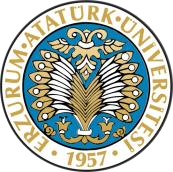 ENDÜSTRİ MÜHENDİSLİĞİ BÖLÜMÜ ÇİFT ANADAL PROGRAMIATATÜRK ÜNİVERSİTESİ MÜHENDİSLİK FAKÜLTESİENDÜSTRİ MÜHENDİSLİĞİ BÖLÜMÜ ÇİFT ANADAL PROGRAMIATATÜRK ÜNİVERSİTESİ MÜHENDİSLİK FAKÜLTESİENDÜSTRİ MÜHENDİSLİĞİ BÖLÜMÜ ÇİFT ANADAL PROGRAMIATATÜRK ÜNİVERSİTESİ MÜHENDİSLİK FAKÜLTESİENDÜSTRİ MÜHENDİSLİĞİ BÖLÜMÜ ÇİFT ANADAL PROGRAMIATATÜRK ÜNİVERSİTESİ MÜHENDİSLİK FAKÜLTESİENDÜSTRİ MÜHENDİSLİĞİ BÖLÜMÜ ÇİFT ANADAL PROGRAMIATATÜRK ÜNİVERSİTESİ MÜHENDİSLİK FAKÜLTESİENDÜSTRİ MÜHENDİSLİĞİ BÖLÜMÜ ÇİFT ANADAL PROGRAMIATATÜRK ÜNİVERSİTESİ MÜHENDİSLİK FAKÜLTESİENDÜSTRİ MÜHENDİSLİĞİ BÖLÜMÜ ÇİFT ANADAL PROGRAMIATATÜRK ÜNİVERSİTESİ MÜHENDİSLİK FAKÜLTESİENDÜSTRİ MÜHENDİSLİĞİ BÖLÜMÜ ÇİFT ANADAL PROGRAMIATATÜRK ÜNİVERSİTESİ MÜHENDİSLİK FAKÜLTESİENDÜSTRİ MÜHENDİSLİĞİ BÖLÜMÜ ÇİFT ANADAL PROGRAMIATATÜRK ÜNİVERSİTESİ MÜHENDİSLİK FAKÜLTESİENDÜSTRİ MÜHENDİSLİĞİ BÖLÜMÜ ÇİFT ANADAL PROGRAMIATATÜRK ÜNİVERSİTESİ MÜHENDİSLİK FAKÜLTESİENDÜSTRİ MÜHENDİSLİĞİ BÖLÜMÜ ÇİFT ANADAL PROGRAMIMÜFREDAT YILI: 2018-2019MÜFREDAT YILI: 2018-2019MÜFREDAT YILI: 2018-2019MÜFREDAT YILI: 2018-2019MÜFREDAT YILI: 2018-2019MÜFREDAT YILI: 2018-2019ANADALI KİMYA MÜHENDİSLİĞİ BÖLÜMÜ OLANLAR1. SINIFANADALI KİMYA MÜHENDİSLİĞİ BÖLÜMÜ OLANLAR1. SINIFANADALI KİMYA MÜHENDİSLİĞİ BÖLÜMÜ OLANLAR1. SINIFANADALI KİMYA MÜHENDİSLİĞİ BÖLÜMÜ OLANLAR1. SINIFANADALI KİMYA MÜHENDİSLİĞİ BÖLÜMÜ OLANLAR1. SINIFANADALI KİMYA MÜHENDİSLİĞİ BÖLÜMÜ OLANLAR1. SINIFANADALI KİMYA MÜHENDİSLİĞİ BÖLÜMÜ OLANLAR1. SINIFANADALI KİMYA MÜHENDİSLİĞİ BÖLÜMÜ OLANLAR1. SINIFANADALI KİMYA MÜHENDİSLİĞİ BÖLÜMÜ OLANLAR1. SINIFANADALI KİMYA MÜHENDİSLİĞİ BÖLÜMÜ OLANLAR1. SINIFANADALI KİMYA MÜHENDİSLİĞİ BÖLÜMÜ OLANLAR1. SINIFANADALI KİMYA MÜHENDİSLİĞİ BÖLÜMÜ OLANLAR1. SINIFANADALI KİMYA MÜHENDİSLİĞİ BÖLÜMÜ OLANLAR1. SINIFANADALI KİMYA MÜHENDİSLİĞİ BÖLÜMÜ OLANLAR1. SINIFANADALI KİMYA MÜHENDİSLİĞİ BÖLÜMÜ OLANLAR1. SINIFANADALI KİMYA MÜHENDİSLİĞİ BÖLÜMÜ OLANLAR1. SINIFANADALI KİMYA MÜHENDİSLİĞİ BÖLÜMÜ OLANLAR1. SINIFANADALI KİMYA MÜHENDİSLİĞİ BÖLÜMÜ OLANLAR1. SINIF1. YARIYIL1. YARIYIL1. YARIYIL1. YARIYIL1. YARIYIL1. YARIYIL1. YARIYIL1. YARIYIL1. YARIYIL2. YARIYIL2. YARIYIL2. YARIYIL2. YARIYIL2. YARIYIL2. YARIYIL2. YARIYIL2. YARIYIL2. YARIYILKODUKODUDERSİN ADIÖN ŞARTTULKAKTSKODUDERSİN ADIÖN ŞARTÖN ŞARTTULKAKTSENM-101ENM-101ENDÜSTRİ MÜH. GİRİŞ-20023ENM-102GENEL EKONOMİ--30034ENM-104BİLG. PROGRAMLAMA IIMUH-BILMUH-BIL30035ENM-106OLASILIĞA GİRİŞ--300341. YARIYIL TOPLAMI1. YARIYIL TOPLAMI1. YARIYIL TOPLAMI1. YARIYIL TOPLAMI1. YARIYIL TOPLAMI1. YARIYIL TOPLAMI1. YARIYIL TOPLAMI232. YARIYIL TOPLAMI2. YARIYIL TOPLAMI2. YARIYIL TOPLAMI2. YARIYIL TOPLAMI2. YARIYIL TOPLAMI2. YARIYIL TOPLAMI2. YARIYIL TOPLAMI9131. SINIF TOPLAMI1. SINIF TOPLAMI1. SINIF TOPLAMI1. SINIF TOPLAMI1. SINIF TOPLAMI1. SINIF TOPLAMI1. SINIF TOPLAMI1. SINIF TOPLAMI1. SINIF TOPLAMI1. SINIF TOPLAMI1. SINIF TOPLAMI1. SINIF TOPLAMI1. SINIF TOPLAMI1. SINIF TOPLAMI1. SINIF TOPLAMI1. SINIF TOPLAMI11162. SINIF2. SINIF2. SINIF2. SINIF2. SINIF2. SINIF2. SINIF2. SINIF2. SINIF2. SINIF2. SINIF2. SINIF2. SINIF2. SINIF2. SINIF2. SINIF2. SINIF2. SINIF3. YARIYIL3. YARIYIL3. YARIYIL3. YARIYIL3. YARIYIL3. YARIYIL3. YARIYIL3. YARIYIL3. YARIYIL4. YARIYIL4. YARIYIL4. YARIYIL4. YARIYIL4. YARIYIL4. YARIYIL4. YARIYIL4. YARIYIL4. YARIYILKODUKODUDERSİN ADIÖN ŞARTTULKAKTSKODUDERSİN ADIÖN ŞARTÖN ŞARTTULKAKTSENM-201ENM-201MALİYET MUHASEBESİ-30036ENM-202İŞBİLİMİ--30035ENM-203ENM-203İNSAN KAYN. YÖNETİMİ-30035ENM-204END.MÜH.MAT.UYG.30034ENM-205ENM-205YÖNETİM VE ORGANİZASYON-30035ENM-206MÜH. İSTATİSTİĞİMUH-ISTMUH-IST30035ENM-208YÖNEYL. ARAŞT. I--20024ENM-210SİSTEM ANALİZİ--20023ENM-212ÜRETİM YÖNTEMLERİ--300343. YARIYIL TOPLAMI3. YARIYIL TOPLAMI3. YARIYIL TOPLAMI3. YARIYIL TOPLAMI3. YARIYIL TOPLAMI3. YARIYIL TOPLAMI3. YARIYIL TOPLAMI9164. YARIYIL TOPLAMI4. YARIYIL TOPLAMI4. YARIYIL TOPLAMI4. YARIYIL TOPLAMI4. YARIYIL TOPLAMI4. YARIYIL TOPLAMI4. YARIYIL TOPLAMI16252. SINIF TOPLAMI2. SINIF TOPLAMI2. SINIF TOPLAMI2. SINIF TOPLAMI2. SINIF TOPLAMI2. SINIF TOPLAMI2. SINIF TOPLAMI2. SINIF TOPLAMI2. SINIF TOPLAMI2. SINIF TOPLAMI2. SINIF TOPLAMI2. SINIF TOPLAMI2. SINIF TOPLAMI2. SINIF TOPLAMI2. SINIF TOPLAMI2. SINIF TOPLAMI25413. SINIF3. SINIF3. SINIF3. SINIF3. SINIF3. SINIF3. SINIF3. SINIF3. SINIF3. SINIF3. SINIF3. SINIF3. SINIF3. SINIF3. SINIF3. SINIF3. SINIF3. SINIF5. YARIYIL5. YARIYIL5. YARIYIL5. YARIYIL5. YARIYIL5. YARIYIL5. YARIYIL5. YARIYIL5. YARIYIL6. YARIYIL6. YARIYIL6. YARIYIL6. YARIYIL6. YARIYIL6. YARIYIL6. YARIYIL6. YARIYIL6. YARIYILKODUKODUDERSİN ADIÖN ŞARTTULKAKTSKODUDERSİN ADIÖN ŞARTÖN ŞARTTULKAKTSENM-301ENM-301YÖNEYL. ARAŞT. IIENM-20830035ENM-302YÖNEYL. ARAŞT. IIIEM-301EM-30130035ENM-303ENM-303İSTAT. KALİTE KONTROL-30035ENM-304ÜRETİM SİSTEMLERİ--30035ENM-305ENM-305BENZETİMENM-20630035ENM-306TESİS TAS. VE PLANL.--30035ENM-307ENM-307İŞ ETÜDÜ-30035ENM-308KALİTE MÜHENDİSLİĞİNE GİRİŞ--30035ENS-301ENS-301BÖLÜM SEÇMELİ I-30034ENM-310ÜRET. PLANL. ve KONT.--30035ENS-302BÖLÜM SEÇMELİ II--300345. YARIYIL TOPLAMI5. YARIYIL TOPLAMI5. YARIYIL TOPLAMI5. YARIYIL TOPLAMI5. YARIYIL TOPLAMI5. YARIYIL TOPLAMI5. YARIYIL TOPLAMI15246. YARIYIL TOPLAMI6. YARIYIL TOPLAMI6. YARIYIL TOPLAMI6. YARIYIL TOPLAMI6. YARIYIL TOPLAMI6. YARIYIL TOPLAMI6. YARIYIL TOPLAMI18293. SINIF TOPLAMI3. SINIF TOPLAMI3. SINIF TOPLAMI3. SINIF TOPLAMI3. SINIF TOPLAMI3. SINIF TOPLAMI3. SINIF TOPLAMI3. SINIF TOPLAMI3. SINIF TOPLAMI3. SINIF TOPLAMI3. SINIF TOPLAMI3. SINIF TOPLAMI3. SINIF TOPLAMI3. SINIF TOPLAMI3. SINIF TOPLAMI3. SINIF TOPLAMI33534. SINIF4. SINIF4. SINIF4. SINIF4. SINIF4. SINIF4. SINIF4. SINIF4. SINIF4. SINIF4. SINIF4. SINIF4. SINIF4. SINIF4. SINIF4. SINIF4. SINIF4. SINIF7. YARIYIL7. YARIYIL7. YARIYIL7. YARIYIL7. YARIYIL7. YARIYIL7. YARIYIL7. YARIYIL7. YARIYIL8. YARIYIL8. YARIYIL8. YARIYIL8. YARIYIL8. YARIYIL8. YARIYIL8. YARIYIL8. YARIYIL8. YARIYILKODUKODUDERSİN ADIÖN ŞARTTULKAKTSKODUDERSİN ADIÖN ŞARTÖN ŞARTTULKAKTSENM-401ENM-401TEDARİK ZİNCİRİ YÖNETİMİ-30036MUH-STSTAJ--012068ENS-401ENS-401BÖLÜM SEÇMELİ III-30036ENS-404ENDÜSTRİ MÜH. SEÇ.TASARIM IIENS-403ENS-40340046ENS-403ENS-403ENDÜSTRİ MÜH. SEÇM.TASARIM IENM-302 ENM-30530036ENM-404BİTİRME PROJESİ IIENM-403ENM-40302012ENM-403ENM-403BİTİRME PROJESİ IENM-302 ENM-30502014ENM-410ENDÜSTRİ MÜH. LAB.--00213ENM-412ENDÜSTRİ MÜH. UYGULAMALARI--60068MUH-IMEİŞLETMEDE MESLEKİ EĞİTİM*--236020307. YARIYIL TOPLAMI7. YARIYIL TOPLAMI7. YARIYIL TOPLAMI7. YARIYIL TOPLAMI7. YARIYIL TOPLAMI7. YARIYIL TOPLAMI7. YARIYIL TOPLAMI10228. YARIYIL TOPLAMI8. YARIYIL TOPLAMI8. YARIYIL TOPLAMI8. YARIYIL TOPLAMI8. YARIYIL TOPLAMI8. YARIYIL TOPLAMI8. YARIYIL TOPLAMI18274. SINIF TOPLAMI4. SINIF TOPLAMI4. SINIF TOPLAMI4. SINIF TOPLAMI4. SINIF TOPLAMI4. SINIF TOPLAMI4. SINIF TOPLAMI4. SINIF TOPLAMI4. SINIF TOPLAMI4. SINIF TOPLAMI4. SINIF TOPLAMI4. SINIF TOPLAMI4. SINIF TOPLAMI4. SINIF TOPLAMI4. SINIF TOPLAMI4. SINIF TOPLAMI2849ÖN ŞART: İlgili alanda kodu belirtilen dersi almış ve devam şartını sağlamış olmak anlamına gelir.ÖN ŞART: İlgili alanda kodu belirtilen dersi almış ve devam şartını sağlamış olmak anlamına gelir.ÖN ŞART: İlgili alanda kodu belirtilen dersi almış ve devam şartını sağlamış olmak anlamına gelir.ÖN ŞART: İlgili alanda kodu belirtilen dersi almış ve devam şartını sağlamış olmak anlamına gelir.ÖN ŞART: İlgili alanda kodu belirtilen dersi almış ve devam şartını sağlamış olmak anlamına gelir.ÖN ŞART: İlgili alanda kodu belirtilen dersi almış ve devam şartını sağlamış olmak anlamına gelir.ÖN ŞART: İlgili alanda kodu belirtilen dersi almış ve devam şartını sağlamış olmak anlamına gelir.ÖN ŞART: İlgili alanda kodu belirtilen dersi almış ve devam şartını sağlamış olmak anlamına gelir.ÖN ŞART: İlgili alanda kodu belirtilen dersi almış ve devam şartını sağlamış olmak anlamına gelir.ÖN ŞART: İlgili alanda kodu belirtilen dersi almış ve devam şartını sağlamış olmak anlamına gelir.ÖN ŞART: İlgili alanda kodu belirtilen dersi almış ve devam şartını sağlamış olmak anlamına gelir.GENEL TOPLAMGENEL TOPLAMGENEL TOPLAMGENEL TOPLAMGENEL TOPLAM97159ATATÜRK ÜNİVERSİTESİ MÜHENDİSLİK FAKÜLTESİENDÜSTRİ MÜHENDİSLİĞİ BÖLÜMÜ ÇİFT ANADAL PROGRAMIATATÜRK ÜNİVERSİTESİ MÜHENDİSLİK FAKÜLTESİENDÜSTRİ MÜHENDİSLİĞİ BÖLÜMÜ ÇİFT ANADAL PROGRAMIATATÜRK ÜNİVERSİTESİ MÜHENDİSLİK FAKÜLTESİENDÜSTRİ MÜHENDİSLİĞİ BÖLÜMÜ ÇİFT ANADAL PROGRAMIATATÜRK ÜNİVERSİTESİ MÜHENDİSLİK FAKÜLTESİENDÜSTRİ MÜHENDİSLİĞİ BÖLÜMÜ ÇİFT ANADAL PROGRAMIATATÜRK ÜNİVERSİTESİ MÜHENDİSLİK FAKÜLTESİENDÜSTRİ MÜHENDİSLİĞİ BÖLÜMÜ ÇİFT ANADAL PROGRAMIATATÜRK ÜNİVERSİTESİ MÜHENDİSLİK FAKÜLTESİENDÜSTRİ MÜHENDİSLİĞİ BÖLÜMÜ ÇİFT ANADAL PROGRAMIATATÜRK ÜNİVERSİTESİ MÜHENDİSLİK FAKÜLTESİENDÜSTRİ MÜHENDİSLİĞİ BÖLÜMÜ ÇİFT ANADAL PROGRAMIATATÜRK ÜNİVERSİTESİ MÜHENDİSLİK FAKÜLTESİENDÜSTRİ MÜHENDİSLİĞİ BÖLÜMÜ ÇİFT ANADAL PROGRAMIATATÜRK ÜNİVERSİTESİ MÜHENDİSLİK FAKÜLTESİENDÜSTRİ MÜHENDİSLİĞİ BÖLÜMÜ ÇİFT ANADAL PROGRAMIATATÜRK ÜNİVERSİTESİ MÜHENDİSLİK FAKÜLTESİENDÜSTRİ MÜHENDİSLİĞİ BÖLÜMÜ ÇİFT ANADAL PROGRAMIATATÜRK ÜNİVERSİTESİ MÜHENDİSLİK FAKÜLTESİENDÜSTRİ MÜHENDİSLİĞİ BÖLÜMÜ ÇİFT ANADAL PROGRAMIMÜFREDAT YILI: 2018-2019MÜFREDAT YILI: 2018-2019MÜFREDAT YILI: 2018-2019MÜFREDAT YILI: 2018-2019MÜFREDAT YILI: 2018-2019MÜFREDAT YILI: 2018-2019ANADALI İNŞAAT MÜHENDİSLİĞİ BÖLÜMÜ OLANLAR1. SINIFANADALI İNŞAAT MÜHENDİSLİĞİ BÖLÜMÜ OLANLAR1. SINIFANADALI İNŞAAT MÜHENDİSLİĞİ BÖLÜMÜ OLANLAR1. SINIFANADALI İNŞAAT MÜHENDİSLİĞİ BÖLÜMÜ OLANLAR1. SINIFANADALI İNŞAAT MÜHENDİSLİĞİ BÖLÜMÜ OLANLAR1. SINIFANADALI İNŞAAT MÜHENDİSLİĞİ BÖLÜMÜ OLANLAR1. SINIFANADALI İNŞAAT MÜHENDİSLİĞİ BÖLÜMÜ OLANLAR1. SINIFANADALI İNŞAAT MÜHENDİSLİĞİ BÖLÜMÜ OLANLAR1. SINIFANADALI İNŞAAT MÜHENDİSLİĞİ BÖLÜMÜ OLANLAR1. SINIFANADALI İNŞAAT MÜHENDİSLİĞİ BÖLÜMÜ OLANLAR1. SINIFANADALI İNŞAAT MÜHENDİSLİĞİ BÖLÜMÜ OLANLAR1. SINIFANADALI İNŞAAT MÜHENDİSLİĞİ BÖLÜMÜ OLANLAR1. SINIFANADALI İNŞAAT MÜHENDİSLİĞİ BÖLÜMÜ OLANLAR1. SINIFANADALI İNŞAAT MÜHENDİSLİĞİ BÖLÜMÜ OLANLAR1. SINIFANADALI İNŞAAT MÜHENDİSLİĞİ BÖLÜMÜ OLANLAR1. SINIFANADALI İNŞAAT MÜHENDİSLİĞİ BÖLÜMÜ OLANLAR1. SINIFANADALI İNŞAAT MÜHENDİSLİĞİ BÖLÜMÜ OLANLAR1. SINIFANADALI İNŞAAT MÜHENDİSLİĞİ BÖLÜMÜ OLANLAR1. SINIFANADALI İNŞAAT MÜHENDİSLİĞİ BÖLÜMÜ OLANLAR1. SINIFANADALI İNŞAAT MÜHENDİSLİĞİ BÖLÜMÜ OLANLAR1. SINIF1. YARIYIL1. YARIYIL1. YARIYIL1. YARIYIL1. YARIYIL1. YARIYIL1. YARIYIL1. YARIYIL1. YARIYIL2. YARIYIL2. YARIYIL2. YARIYIL2. YARIYIL2. YARIYIL2. YARIYIL2. YARIYIL2. YARIYIL2. YARIYIL2. YARIYIL2. YARIYILKODUKODUDERSİN ADIÖN ŞARTTULKAKTSKODUDERSİN ADIÖN ŞARTÖN ŞARTTULKAKTSAKTSENM-101ENM-101ENDÜSTRİ MÜH. GİRİŞ-20023ENM-102GENEL EKONOMİ--300344ENM-104BİLG. PROGRAMLAMA IIMUH-BILMUH-BIL300355ENM-106OLASILIĞA GİRİŞ--3003441. YARIYIL TOPLAMI1. YARIYIL TOPLAMI1. YARIYIL TOPLAMI1. YARIYIL TOPLAMI1. YARIYIL TOPLAMI1. YARIYIL TOPLAMI1. YARIYIL TOPLAMI232. YARIYIL TOPLAMI2. YARIYIL TOPLAMI2. YARIYIL TOPLAMI2. YARIYIL TOPLAMI2. YARIYIL TOPLAMI2. YARIYIL TOPLAMI2. YARIYIL TOPLAMI91313131. SINIF TOPLAMI1. SINIF TOPLAMI1. SINIF TOPLAMI1. SINIF TOPLAMI1. SINIF TOPLAMI1. SINIF TOPLAMI1. SINIF TOPLAMI1. SINIF TOPLAMI1. SINIF TOPLAMI1. SINIF TOPLAMI1. SINIF TOPLAMI1. SINIF TOPLAMI1. SINIF TOPLAMI1. SINIF TOPLAMI1. SINIF TOPLAMI1. SINIF TOPLAMI111616162. SINIF2. SINIF2. SINIF2. SINIF2. SINIF2. SINIF2. SINIF2. SINIF2. SINIF2. SINIF2. SINIF2. SINIF2. SINIF2. SINIF2. SINIF2. SINIF2. SINIF2. SINIF2. SINIF2. SINIF3. YARIYIL3. YARIYIL3. YARIYIL3. YARIYIL3. YARIYIL3. YARIYIL3. YARIYIL3. YARIYIL3. YARIYIL4. YARIYIL4. YARIYIL4. YARIYIL4. YARIYIL4. YARIYIL4. YARIYIL4. YARIYIL4. YARIYIL4. YARIYIL4. YARIYIL4. YARIYILKODUKODUDERSİN ADIÖN ŞARTTULKAKTSKODUDERSİN ADIÖN ŞARTÖN ŞARTTULKAKTSAKTSENM-201ENM-201MALİYET MUHASEBESİ-30036ENM-202İŞBİLİMİ--300355ENM-203ENM-203İNSAN KAYN. YÖNETİMİ-30035ENM-204END.MÜH.MAT.UYG.300344ENM-205ENM-205YÖNETİM VE ORGANİZASYON-30035ENM-206MÜH. İSTATİSTİĞİMUH-ISTMUH-IST300355ENM-208YÖNEYL. ARAŞT. I--200244ENM-210SİSTEM ANALİZİ--200233ENM-212ÜRETİM YÖNTEMLERİ--3003443. YARIYIL TOPLAMI3. YARIYIL TOPLAMI3. YARIYIL TOPLAMI3. YARIYIL TOPLAMI3. YARIYIL TOPLAMI3. YARIYIL TOPLAMI3. YARIYIL TOPLAMI9164. YARIYIL TOPLAMI4. YARIYIL TOPLAMI4. YARIYIL TOPLAMI4. YARIYIL TOPLAMI4. YARIYIL TOPLAMI4. YARIYIL TOPLAMI4. YARIYIL TOPLAMI162525252. SINIF TOPLAMI2. SINIF TOPLAMI2. SINIF TOPLAMI2. SINIF TOPLAMI2. SINIF TOPLAMI2. SINIF TOPLAMI2. SINIF TOPLAMI2. SINIF TOPLAMI2. SINIF TOPLAMI2. SINIF TOPLAMI2. SINIF TOPLAMI2. SINIF TOPLAMI2. SINIF TOPLAMI2. SINIF TOPLAMI2. SINIF TOPLAMI2. SINIF TOPLAMI254141413. SINIF3. SINIF3. SINIF3. SINIF3. SINIF3. SINIF3. SINIF3. SINIF3. SINIF3. SINIF3. SINIF3. SINIF3. SINIF3. SINIF3. SINIF3. SINIF3. SINIF3. SINIF3. SINIF3. SINIF5. YARIYIL5. YARIYIL5. YARIYIL5. YARIYIL5. YARIYIL5. YARIYIL5. YARIYIL5. YARIYIL5. YARIYIL6. YARIYIL6. YARIYIL6. YARIYIL6. YARIYIL6. YARIYIL6. YARIYIL6. YARIYIL6. YARIYIL6. YARIYIL6. YARIYIL6. YARIYILKODUKODUDERSİN ADIÖN ŞARTTULKAKTSKODUDERSİN ADIÖN ŞARTÖN ŞARTTULKAKTSAKTSENM-301ENM-301YÖNEYL. ARAŞT. IIENM-20830035ENM-302YÖNEYL. ARAŞT. IIIEM-301EM-301300355ENM-303ENM-303İSTAT. KALİTE KONTROL-30035ENM-304ÜRETİM SİSTEMLERİ--300355ENM-305ENM-305BENZETİMENM-20630035ENM-306TESİS TAS. VE PLANL.--300355ENM-307ENM-307İŞ ETÜDÜ-30035ENM-308KALİTE MÜHENDİSLİĞİNE GİRİŞ--300355ENM-309ENM-309MÜH. EKONOMİSİ-30035ENM-310ÜRET. PLANL. ve KONT.--300355ENS-301ENS-301BÖLÜM SEÇMELİ I-30034ENS-302BÖLÜM SEÇMELİ II--3003445. YARIYIL TOPLAMI5. YARIYIL TOPLAMI5. YARIYIL TOPLAMI5. YARIYIL TOPLAMI5. YARIYIL TOPLAMI5. YARIYIL TOPLAMI5. YARIYIL TOPLAMI18296. YARIYIL TOPLAMI6. YARIYIL TOPLAMI6. YARIYIL TOPLAMI6. YARIYIL TOPLAMI6. YARIYIL TOPLAMI6. YARIYIL TOPLAMI6. YARIYIL TOPLAMI182929293. SINIF TOPLAMI3. SINIF TOPLAMI3. SINIF TOPLAMI3. SINIF TOPLAMI3. SINIF TOPLAMI3. SINIF TOPLAMI3. SINIF TOPLAMI3. SINIF TOPLAMI3. SINIF TOPLAMI3. SINIF TOPLAMI3. SINIF TOPLAMI3. SINIF TOPLAMI3. SINIF TOPLAMI3. SINIF TOPLAMI3. SINIF TOPLAMI3. SINIF TOPLAMI365858584. SINIF4. SINIF4. SINIF4. SINIF4. SINIF4. SINIF4. SINIF4. SINIF4. SINIF4. SINIF4. SINIF4. SINIF4. SINIF4. SINIF4. SINIF4. SINIF4. SINIF4. SINIF4. SINIF4. SINIF7. YARIYIL7. YARIYIL7. YARIYIL7. YARIYIL7. YARIYIL7. YARIYIL7. YARIYIL7. YARIYIL7. YARIYIL8. YARIYIL8. YARIYIL8. YARIYIL8. YARIYIL8. YARIYIL8. YARIYIL8. YARIYIL8. YARIYIL8. YARIYIL8. YARIYIL8. YARIYILKODUKODUDERSİN ADIÖN ŞARTTULKAKTSKODUDERSİN ADIÖN ŞARTÖN ŞARTTULKAKTSAKTSENM-401ENM-401TEDARİK ZİNCİRİ YÖNETİMİ-30036MUH-STSTAJ--0120688ENS-401ENS-401BÖLÜM SEÇMELİ III-30036ENS-404ENDÜSTRİ MÜH. SEÇ.TASARIM IIENS-403ENS-403400466ENS-403ENS-403ENDÜSTRİ MÜH. SEÇ.TASARIM IENM-302 ENM-30530036ENM-404BİTİRME PROJESİ IIENM-403ENM-403020122ENM-403ENM-403BİTİRME PROJESİ IENM-302 ENM-30502014ENM-410ENDÜSTRİ MÜH. LAB.--002133ENM-412ENDÜSTRİ MÜH. UYGULAMALARI--600688MUH-IMEİŞLETMEDE MESLEKİ EĞİTİM*--23602030307. YARIYIL TOPLAMI7. YARIYIL TOPLAMI7. YARIYIL TOPLAMI7. YARIYIL TOPLAMI7. YARIYIL TOPLAMI7. YARIYIL TOPLAMI7. YARIYIL TOPLAMI10228. YARIYIL TOPLAMI8. YARIYIL TOPLAMI8. YARIYIL TOPLAMI8. YARIYIL TOPLAMI8. YARIYIL TOPLAMI8. YARIYIL TOPLAMI8. YARIYIL TOPLAMI182727274. SINIF TOPLAMI4. SINIF TOPLAMI4. SINIF TOPLAMI4. SINIF TOPLAMI4. SINIF TOPLAMI4. SINIF TOPLAMI4. SINIF TOPLAMI4. SINIF TOPLAMI4. SINIF TOPLAMI4. SINIF TOPLAMI4. SINIF TOPLAMI4. SINIF TOPLAMI4. SINIF TOPLAMI4. SINIF TOPLAMI4. SINIF TOPLAMI4. SINIF TOPLAMI  28494949ÖN ŞART: İlgili alanda kodu belirtilen dersi almış ve devam şartını sağlamış olmak anlamına gelir.ÖN ŞART: İlgili alanda kodu belirtilen dersi almış ve devam şartını sağlamış olmak anlamına gelir.ÖN ŞART: İlgili alanda kodu belirtilen dersi almış ve devam şartını sağlamış olmak anlamına gelir.ÖN ŞART: İlgili alanda kodu belirtilen dersi almış ve devam şartını sağlamış olmak anlamına gelir.ÖN ŞART: İlgili alanda kodu belirtilen dersi almış ve devam şartını sağlamış olmak anlamına gelir.ÖN ŞART: İlgili alanda kodu belirtilen dersi almış ve devam şartını sağlamış olmak anlamına gelir.ÖN ŞART: İlgili alanda kodu belirtilen dersi almış ve devam şartını sağlamış olmak anlamına gelir.ÖN ŞART: İlgili alanda kodu belirtilen dersi almış ve devam şartını sağlamış olmak anlamına gelir.ÖN ŞART: İlgili alanda kodu belirtilen dersi almış ve devam şartını sağlamış olmak anlamına gelir.ÖN ŞART: İlgili alanda kodu belirtilen dersi almış ve devam şartını sağlamış olmak anlamına gelir.ÖN ŞART: İlgili alanda kodu belirtilen dersi almış ve devam şartını sağlamış olmak anlamına gelir.GENEL TOPLAMGENEL TOPLAMGENEL TOPLAMGENEL TOPLAMGENEL TOPLAM100164164164ADI FARKLI OLAN DERSLERDE, YERİNE SAYILACAK DERSLERADI FARKLI OLAN DERSLERDE, YERİNE SAYILACAK DERSLERADI FARKLI OLAN DERSLERDE, YERİNE SAYILACAK DERSLERADI FARKLI OLAN DERSLERDE, YERİNE SAYILACAK DERSLERENDÜSTRİ MÜHENDİSLİĞİENDÜSTRİ MÜHENDİSLİĞİİNŞAAT MÜHENDİSLİĞİİNŞAAT MÜHENDİSLİĞİKODUDERSİN ADIKODUDERSİN ADIMUH-MEKMÜH. MEKANİĞİINM-102STATİKATATÜRK ÜNİVERSİTESİ MÜHENDİSLİK FAKÜLTESİENDÜSTRİ MÜHENDİSLİĞİ BÖLÜMÜ ÇİFT ANADAL PROGRAMIATATÜRK ÜNİVERSİTESİ MÜHENDİSLİK FAKÜLTESİENDÜSTRİ MÜHENDİSLİĞİ BÖLÜMÜ ÇİFT ANADAL PROGRAMIATATÜRK ÜNİVERSİTESİ MÜHENDİSLİK FAKÜLTESİENDÜSTRİ MÜHENDİSLİĞİ BÖLÜMÜ ÇİFT ANADAL PROGRAMIATATÜRK ÜNİVERSİTESİ MÜHENDİSLİK FAKÜLTESİENDÜSTRİ MÜHENDİSLİĞİ BÖLÜMÜ ÇİFT ANADAL PROGRAMIATATÜRK ÜNİVERSİTESİ MÜHENDİSLİK FAKÜLTESİENDÜSTRİ MÜHENDİSLİĞİ BÖLÜMÜ ÇİFT ANADAL PROGRAMIATATÜRK ÜNİVERSİTESİ MÜHENDİSLİK FAKÜLTESİENDÜSTRİ MÜHENDİSLİĞİ BÖLÜMÜ ÇİFT ANADAL PROGRAMIATATÜRK ÜNİVERSİTESİ MÜHENDİSLİK FAKÜLTESİENDÜSTRİ MÜHENDİSLİĞİ BÖLÜMÜ ÇİFT ANADAL PROGRAMIATATÜRK ÜNİVERSİTESİ MÜHENDİSLİK FAKÜLTESİENDÜSTRİ MÜHENDİSLİĞİ BÖLÜMÜ ÇİFT ANADAL PROGRAMIATATÜRK ÜNİVERSİTESİ MÜHENDİSLİK FAKÜLTESİENDÜSTRİ MÜHENDİSLİĞİ BÖLÜMÜ ÇİFT ANADAL PROGRAMIATATÜRK ÜNİVERSİTESİ MÜHENDİSLİK FAKÜLTESİENDÜSTRİ MÜHENDİSLİĞİ BÖLÜMÜ ÇİFT ANADAL PROGRAMIATATÜRK ÜNİVERSİTESİ MÜHENDİSLİK FAKÜLTESİENDÜSTRİ MÜHENDİSLİĞİ BÖLÜMÜ ÇİFT ANADAL PROGRAMIMÜFREDAT YILI: 2018-2019MÜFREDAT YILI: 2018-2019MÜFREDAT YILI: 2018-2019MÜFREDAT YILI: 2018-2019MÜFREDAT YILI: 2018-2019MÜFREDAT YILI: 2018-2019ANADALI ÇEVRE MÜHENDİSLİĞİ BÖLÜMÜ OLANLAR1. SINIFANADALI ÇEVRE MÜHENDİSLİĞİ BÖLÜMÜ OLANLAR1. SINIFANADALI ÇEVRE MÜHENDİSLİĞİ BÖLÜMÜ OLANLAR1. SINIFANADALI ÇEVRE MÜHENDİSLİĞİ BÖLÜMÜ OLANLAR1. SINIFANADALI ÇEVRE MÜHENDİSLİĞİ BÖLÜMÜ OLANLAR1. SINIFANADALI ÇEVRE MÜHENDİSLİĞİ BÖLÜMÜ OLANLAR1. SINIFANADALI ÇEVRE MÜHENDİSLİĞİ BÖLÜMÜ OLANLAR1. SINIFANADALI ÇEVRE MÜHENDİSLİĞİ BÖLÜMÜ OLANLAR1. SINIFANADALI ÇEVRE MÜHENDİSLİĞİ BÖLÜMÜ OLANLAR1. SINIFANADALI ÇEVRE MÜHENDİSLİĞİ BÖLÜMÜ OLANLAR1. SINIFANADALI ÇEVRE MÜHENDİSLİĞİ BÖLÜMÜ OLANLAR1. SINIFANADALI ÇEVRE MÜHENDİSLİĞİ BÖLÜMÜ OLANLAR1. SINIFANADALI ÇEVRE MÜHENDİSLİĞİ BÖLÜMÜ OLANLAR1. SINIFANADALI ÇEVRE MÜHENDİSLİĞİ BÖLÜMÜ OLANLAR1. SINIFANADALI ÇEVRE MÜHENDİSLİĞİ BÖLÜMÜ OLANLAR1. SINIFANADALI ÇEVRE MÜHENDİSLİĞİ BÖLÜMÜ OLANLAR1. SINIFANADALI ÇEVRE MÜHENDİSLİĞİ BÖLÜMÜ OLANLAR1. SINIFANADALI ÇEVRE MÜHENDİSLİĞİ BÖLÜMÜ OLANLAR1. SINIFANADALI ÇEVRE MÜHENDİSLİĞİ BÖLÜMÜ OLANLAR1. SINIFANADALI ÇEVRE MÜHENDİSLİĞİ BÖLÜMÜ OLANLAR1. SINIF1. YARIYIL1. YARIYIL1. YARIYIL1. YARIYIL1. YARIYIL1. YARIYIL1. YARIYIL1. YARIYIL1. YARIYIL2. YARIYIL2. YARIYIL2. YARIYIL2. YARIYIL2. YARIYIL2. YARIYIL2. YARIYIL2. YARIYIL2. YARIYIL2. YARIYIL2. YARIYILKODUKODUDERSİN ADIÖN ŞARTTULKAKTSKODUDERSİN ADIÖN ŞARTÖN ŞARTTULKAKTSAKTSENM-101ENM-101ENDÜSTRİ MÜH. GİRİŞ-20023ENM-102GENEL EKONOMİ--300344ENM-104BİLG. PROGRAMLAMA IIMUH-BILMUH-BIL300355ENM-106OLASILIĞA GİRİŞ--3003441. YARIYIL TOPLAMI1. YARIYIL TOPLAMI1. YARIYIL TOPLAMI1. YARIYIL TOPLAMI1. YARIYIL TOPLAMI1. YARIYIL TOPLAMI1. YARIYIL TOPLAMI232. YARIYIL TOPLAMI2. YARIYIL TOPLAMI2. YARIYIL TOPLAMI2. YARIYIL TOPLAMI2. YARIYIL TOPLAMI2. YARIYIL TOPLAMI2. YARIYIL TOPLAMI91313131. SINIF TOPLAMI1. SINIF TOPLAMI1. SINIF TOPLAMI1. SINIF TOPLAMI1. SINIF TOPLAMI1. SINIF TOPLAMI1. SINIF TOPLAMI1. SINIF TOPLAMI1. SINIF TOPLAMI1. SINIF TOPLAMI1. SINIF TOPLAMI1. SINIF TOPLAMI1. SINIF TOPLAMI1. SINIF TOPLAMI1. SINIF TOPLAMI1. SINIF TOPLAMI111616162. SINIF2. SINIF2. SINIF2. SINIF2. SINIF2. SINIF2. SINIF2. SINIF2. SINIF2. SINIF2. SINIF2. SINIF2. SINIF2. SINIF2. SINIF2. SINIF2. SINIF2. SINIF2. SINIF2. SINIF3. YARIYIL3. YARIYIL3. YARIYIL3. YARIYIL3. YARIYIL3. YARIYIL3. YARIYIL3. YARIYIL3. YARIYIL4. YARIYIL4. YARIYIL4. YARIYIL4. YARIYIL4. YARIYIL4. YARIYIL4. YARIYIL4. YARIYIL4. YARIYIL4. YARIYIL4. YARIYILKODUKODUDERSİN ADIÖN ŞARTTULKAKTSKODUDERSİN ADIÖN ŞARTÖN ŞARTTULKAKTSAKTSENM-201ENM-201MALİYET MUHASEBESİ-30036ENM-202İŞBİLİMİ--300355ENM-203ENM-203İNSAN KAYN. YÖNETİMİ-30035ENM-204END.MÜH.MAT.UYG.300344ENM-205ENM-205YÖNETİM VE ORGANİZASYON-30035ENM-206MÜH. İSTATİSTİĞİMUH-ISTMUH-IST300355ENM-208YÖNEYL. ARAŞT. I--200244ENM-210SİSTEM ANALİZİ--200233ENM-212ÜRETİM YÖNTEMLERİ--3003443. YARIYIL TOPLAMI3. YARIYIL TOPLAMI3. YARIYIL TOPLAMI3. YARIYIL TOPLAMI3. YARIYIL TOPLAMI3. YARIYIL TOPLAMI3. YARIYIL TOPLAMI9164. YARIYIL TOPLAMI4. YARIYIL TOPLAMI4. YARIYIL TOPLAMI4. YARIYIL TOPLAMI4. YARIYIL TOPLAMI4. YARIYIL TOPLAMI4. YARIYIL TOPLAMI162525252. SINIF TOPLAMI2. SINIF TOPLAMI2. SINIF TOPLAMI2. SINIF TOPLAMI2. SINIF TOPLAMI2. SINIF TOPLAMI2. SINIF TOPLAMI2. SINIF TOPLAMI2. SINIF TOPLAMI2. SINIF TOPLAMI2. SINIF TOPLAMI2. SINIF TOPLAMI2. SINIF TOPLAMI2. SINIF TOPLAMI2. SINIF TOPLAMI2. SINIF TOPLAMI254141413. SINIF3. SINIF3. SINIF3. SINIF3. SINIF3. SINIF3. SINIF3. SINIF3. SINIF3. SINIF3. SINIF3. SINIF3. SINIF3. SINIF3. SINIF3. SINIF3. SINIF3. SINIF3. SINIF3. SINIF5. YARIYIL5. YARIYIL5. YARIYIL5. YARIYIL5. YARIYIL5. YARIYIL5. YARIYIL5. YARIYIL5. YARIYIL6. YARIYIL6. YARIYIL6. YARIYIL6. YARIYIL6. YARIYIL6. YARIYIL6. YARIYIL6. YARIYIL6. YARIYIL6. YARIYIL6. YARIYILKODUKODUDERSİN ADIÖN ŞARTTULKAKTSKODUDERSİN ADIÖN ŞARTÖN ŞARTTULKAKTSAKTSENM-301ENM-301YÖNEYL. ARAŞT. IIENM-20830035ENM-302YÖNEYL. ARAŞT. IIIEM-301EM-301300355ENM-303ENM-303İSTAT. KALİTE KONTROL-30035ENM-304ÜRETİM SİSTEMLERİ--300355ENM-305ENM-305BENZETİMENM-20630035ENM-306TESİS TAS. VE PLANL.--300355ENM-307ENM-307İŞ ETÜDÜ-30035ENM-308KALİTE MÜHENDİSLİĞİNE GİRİŞ--300355ENS-301ENS-301BÖLÜM SEÇMELİ I-30034ENM-310ÜRET. PLANL. ve KONT.--300355ENS-302BÖLÜM SEÇMELİ II--3003445. YARIYIL TOPLAMI5. YARIYIL TOPLAMI5. YARIYIL TOPLAMI5. YARIYIL TOPLAMI5. YARIYIL TOPLAMI5. YARIYIL TOPLAMI5. YARIYIL TOPLAMI15246. YARIYIL TOPLAMI6. YARIYIL TOPLAMI6. YARIYIL TOPLAMI6. YARIYIL TOPLAMI6. YARIYIL TOPLAMI6. YARIYIL TOPLAMI6. YARIYIL TOPLAMI182929293. SINIF TOPLAMI3. SINIF TOPLAMI3. SINIF TOPLAMI3. SINIF TOPLAMI3. SINIF TOPLAMI3. SINIF TOPLAMI3. SINIF TOPLAMI3. SINIF TOPLAMI3. SINIF TOPLAMI3. SINIF TOPLAMI3. SINIF TOPLAMI3. SINIF TOPLAMI3. SINIF TOPLAMI3. SINIF TOPLAMI3. SINIF TOPLAMI3. SINIF TOPLAMI335353534. SINIF4. SINIF4. SINIF4. SINIF4. SINIF4. SINIF4. SINIF4. SINIF4. SINIF4. SINIF4. SINIF4. SINIF4. SINIF4. SINIF4. SINIF4. SINIF4. SINIF4. SINIF4. SINIF4. SINIF7. YARIYIL7. YARIYIL7. YARIYIL7. YARIYIL7. YARIYIL7. YARIYIL7. YARIYIL7. YARIYIL7. YARIYIL8. YARIYIL8. YARIYIL8. YARIYIL8. YARIYIL8. YARIYIL8. YARIYIL8. YARIYIL8. YARIYIL8. YARIYIL8. YARIYIL8. YARIYILKODUKODUDERSİN ADIÖN ŞARTTULKAKTSKODUDERSİN ADIÖN ŞARTÖN ŞARTTULKAKTSAKTSENM-401ENM-401TEDARİK ZİNCİRİ YÖNETİMİ-30036MUH-STSTAJ--0120688ENS-401ENS-401BÖLÜM SEÇMELİ III-30036ENS-404ENDÜSTRİ MÜH. SEÇ.TASARIM IIENS-403ENS-403400466ENS-403ENS-403ENDÜSTRİ MÜH. SEÇ.TASARIM IENM-302 ENM-30530036ENM-404BİTİRME PROJESİ IIENM-403ENM-403020122ENM-403ENM-403BİTİRME PROJESİ IENM-302 ENM-30502014ENM-410ENDÜSTRİ MÜH. LAB.--002133ENM-412ENDÜSTRİ MÜH. UYGULAMALARI--600688MUH-IMEİŞLETMEDE MESLEKİ EĞİTİM*--23602030307. YARIYIL TOPLAMI7. YARIYIL TOPLAMI7. YARIYIL TOPLAMI7. YARIYIL TOPLAMI7. YARIYIL TOPLAMI7. YARIYIL TOPLAMI7. YARIYIL TOPLAMI10228. YARIYIL TOPLAMI8. YARIYIL TOPLAMI8. YARIYIL TOPLAMI8. YARIYIL TOPLAMI8. YARIYIL TOPLAMI8. YARIYIL TOPLAMI8. YARIYIL TOPLAMI182727274. SINIF TOPLAMI4. SINIF TOPLAMI4. SINIF TOPLAMI4. SINIF TOPLAMI4. SINIF TOPLAMI4. SINIF TOPLAMI4. SINIF TOPLAMI4. SINIF TOPLAMI4. SINIF TOPLAMI4. SINIF TOPLAMI4. SINIF TOPLAMI4. SINIF TOPLAMI4. SINIF TOPLAMI4. SINIF TOPLAMI4. SINIF TOPLAMI4. SINIF TOPLAMI  28494949ÖN ŞART: İlgili alanda kodu belirtilen dersi almış ve devam şartını sağlamış olmak anlamına gelir.ÖN ŞART: İlgili alanda kodu belirtilen dersi almış ve devam şartını sağlamış olmak anlamına gelir.ÖN ŞART: İlgili alanda kodu belirtilen dersi almış ve devam şartını sağlamış olmak anlamına gelir.ÖN ŞART: İlgili alanda kodu belirtilen dersi almış ve devam şartını sağlamış olmak anlamına gelir.ÖN ŞART: İlgili alanda kodu belirtilen dersi almış ve devam şartını sağlamış olmak anlamına gelir.ÖN ŞART: İlgili alanda kodu belirtilen dersi almış ve devam şartını sağlamış olmak anlamına gelir.ÖN ŞART: İlgili alanda kodu belirtilen dersi almış ve devam şartını sağlamış olmak anlamına gelir.ÖN ŞART: İlgili alanda kodu belirtilen dersi almış ve devam şartını sağlamış olmak anlamına gelir.ÖN ŞART: İlgili alanda kodu belirtilen dersi almış ve devam şartını sağlamış olmak anlamına gelir.ÖN ŞART: İlgili alanda kodu belirtilen dersi almış ve devam şartını sağlamış olmak anlamına gelir.ÖN ŞART: İlgili alanda kodu belirtilen dersi almış ve devam şartını sağlamış olmak anlamına gelir.GENEL TOPLAMGENEL TOPLAMGENEL TOPLAMGENEL TOPLAMGENEL TOPLAM97159159159ATATÜRK ÜNİVERSİTESİ MÜHENDİSLİK FAKÜLTESİENDÜSTRİ MÜHENDİSLİĞİ BÖLÜMÜ ÇİFT ANADAL PROGRAMIATATÜRK ÜNİVERSİTESİ MÜHENDİSLİK FAKÜLTESİENDÜSTRİ MÜHENDİSLİĞİ BÖLÜMÜ ÇİFT ANADAL PROGRAMIATATÜRK ÜNİVERSİTESİ MÜHENDİSLİK FAKÜLTESİENDÜSTRİ MÜHENDİSLİĞİ BÖLÜMÜ ÇİFT ANADAL PROGRAMIATATÜRK ÜNİVERSİTESİ MÜHENDİSLİK FAKÜLTESİENDÜSTRİ MÜHENDİSLİĞİ BÖLÜMÜ ÇİFT ANADAL PROGRAMIATATÜRK ÜNİVERSİTESİ MÜHENDİSLİK FAKÜLTESİENDÜSTRİ MÜHENDİSLİĞİ BÖLÜMÜ ÇİFT ANADAL PROGRAMIATATÜRK ÜNİVERSİTESİ MÜHENDİSLİK FAKÜLTESİENDÜSTRİ MÜHENDİSLİĞİ BÖLÜMÜ ÇİFT ANADAL PROGRAMIATATÜRK ÜNİVERSİTESİ MÜHENDİSLİK FAKÜLTESİENDÜSTRİ MÜHENDİSLİĞİ BÖLÜMÜ ÇİFT ANADAL PROGRAMIATATÜRK ÜNİVERSİTESİ MÜHENDİSLİK FAKÜLTESİENDÜSTRİ MÜHENDİSLİĞİ BÖLÜMÜ ÇİFT ANADAL PROGRAMIATATÜRK ÜNİVERSİTESİ MÜHENDİSLİK FAKÜLTESİENDÜSTRİ MÜHENDİSLİĞİ BÖLÜMÜ ÇİFT ANADAL PROGRAMIATATÜRK ÜNİVERSİTESİ MÜHENDİSLİK FAKÜLTESİENDÜSTRİ MÜHENDİSLİĞİ BÖLÜMÜ ÇİFT ANADAL PROGRAMIATATÜRK ÜNİVERSİTESİ MÜHENDİSLİK FAKÜLTESİENDÜSTRİ MÜHENDİSLİĞİ BÖLÜMÜ ÇİFT ANADAL PROGRAMIMÜFREDAT YILI: 2018-2019MÜFREDAT YILI: 2018-2019MÜFREDAT YILI: 2018-2019MÜFREDAT YILI: 2018-2019MÜFREDAT YILI: 2018-2019MÜFREDAT YILI: 2018-2019ANADALI MAKİNE MÜHENDİSLİĞİ BÖLÜMÜ OLANLAR1. SINIFANADALI MAKİNE MÜHENDİSLİĞİ BÖLÜMÜ OLANLAR1. SINIFANADALI MAKİNE MÜHENDİSLİĞİ BÖLÜMÜ OLANLAR1. SINIFANADALI MAKİNE MÜHENDİSLİĞİ BÖLÜMÜ OLANLAR1. SINIFANADALI MAKİNE MÜHENDİSLİĞİ BÖLÜMÜ OLANLAR1. SINIFANADALI MAKİNE MÜHENDİSLİĞİ BÖLÜMÜ OLANLAR1. SINIFANADALI MAKİNE MÜHENDİSLİĞİ BÖLÜMÜ OLANLAR1. SINIFANADALI MAKİNE MÜHENDİSLİĞİ BÖLÜMÜ OLANLAR1. SINIFANADALI MAKİNE MÜHENDİSLİĞİ BÖLÜMÜ OLANLAR1. SINIFANADALI MAKİNE MÜHENDİSLİĞİ BÖLÜMÜ OLANLAR1. SINIFANADALI MAKİNE MÜHENDİSLİĞİ BÖLÜMÜ OLANLAR1. SINIFANADALI MAKİNE MÜHENDİSLİĞİ BÖLÜMÜ OLANLAR1. SINIFANADALI MAKİNE MÜHENDİSLİĞİ BÖLÜMÜ OLANLAR1. SINIFANADALI MAKİNE MÜHENDİSLİĞİ BÖLÜMÜ OLANLAR1. SINIFANADALI MAKİNE MÜHENDİSLİĞİ BÖLÜMÜ OLANLAR1. SINIFANADALI MAKİNE MÜHENDİSLİĞİ BÖLÜMÜ OLANLAR1. SINIFANADALI MAKİNE MÜHENDİSLİĞİ BÖLÜMÜ OLANLAR1. SINIFANADALI MAKİNE MÜHENDİSLİĞİ BÖLÜMÜ OLANLAR1. SINIFANADALI MAKİNE MÜHENDİSLİĞİ BÖLÜMÜ OLANLAR1. SINIFANADALI MAKİNE MÜHENDİSLİĞİ BÖLÜMÜ OLANLAR1. SINIF1. YARIYIL1. YARIYIL1. YARIYIL1. YARIYIL1. YARIYIL1. YARIYIL1. YARIYIL1. YARIYIL1. YARIYIL2. YARIYIL2. YARIYIL2. YARIYIL2. YARIYIL2. YARIYIL2. YARIYIL2. YARIYIL2. YARIYIL2. YARIYIL2. YARIYIL2. YARIYILKODUKODUDERSİN ADIÖN ŞARTTULKAKTSKODUDERSİN ADIÖN ŞARTÖN ŞARTTULKAKTSAKTSENM-101ENM-101ENDÜSTRİ MÜH. GİRİŞ-20023ENM-102GENEL EKONOMİ--300344ENM-104BİLG. PROGRAMLAMA IIMUH-BILMUH-BIL300355ENM-106OLASILIĞA GİRİŞ--3003441. YARIYIL TOPLAMI1. YARIYIL TOPLAMI1. YARIYIL TOPLAMI1. YARIYIL TOPLAMI1. YARIYIL TOPLAMI1. YARIYIL TOPLAMI1. YARIYIL TOPLAMI232. YARIYIL TOPLAMI2. YARIYIL TOPLAMI2. YARIYIL TOPLAMI2. YARIYIL TOPLAMI2. YARIYIL TOPLAMI2. YARIYIL TOPLAMI2. YARIYIL TOPLAMI91313131. SINIF TOPLAMI1. SINIF TOPLAMI1. SINIF TOPLAMI1. SINIF TOPLAMI1. SINIF TOPLAMI1. SINIF TOPLAMI1. SINIF TOPLAMI1. SINIF TOPLAMI1. SINIF TOPLAMI1. SINIF TOPLAMI1. SINIF TOPLAMI1. SINIF TOPLAMI1. SINIF TOPLAMI1. SINIF TOPLAMI1. SINIF TOPLAMI1. SINIF TOPLAMI111616162. SINIF2. SINIF2. SINIF2. SINIF2. SINIF2. SINIF2. SINIF2. SINIF2. SINIF2. SINIF2. SINIF2. SINIF2. SINIF2. SINIF2. SINIF2. SINIF2. SINIF2. SINIF2. SINIF2. SINIF3. YARIYIL3. YARIYIL3. YARIYIL3. YARIYIL3. YARIYIL3. YARIYIL3. YARIYIL3. YARIYIL3. YARIYIL4. YARIYIL4. YARIYIL4. YARIYIL4. YARIYIL4. YARIYIL4. YARIYIL4. YARIYIL4. YARIYIL4. YARIYIL4. YARIYIL4. YARIYILKODUKODUDERSİN ADIÖN ŞARTTULKAKTSKODUDERSİN ADIÖN ŞARTÖN ŞARTTULKAKTSAKTSENM-201ENM-201MALİYET MUHASEBESİ-30036ENM-202İŞBİLİMİ--300355ENM-203ENM-203İNSAN KAYN. YÖNETİMİ-30035ENM-206MÜH. İSTATİSTİĞİMUH-ISTMUH-IST300355ENM-205ENM-205YÖNETİM VE ORGANİZASYON-30035ENM-208YÖNEYL. ARAŞT. I--200244ENM-210SİSTEM ANALİZİ--2002333. YARIYIL TOPLAMI3. YARIYIL TOPLAMI3. YARIYIL TOPLAMI3. YARIYIL TOPLAMI3. YARIYIL TOPLAMI3. YARIYIL TOPLAMI3. YARIYIL TOPLAMI9164. YARIYIL TOPLAMI4. YARIYIL TOPLAMI4. YARIYIL TOPLAMI4. YARIYIL TOPLAMI4. YARIYIL TOPLAMI4. YARIYIL TOPLAMI4. YARIYIL TOPLAMI101717172. SINIF TOPLAMI2. SINIF TOPLAMI2. SINIF TOPLAMI2. SINIF TOPLAMI2. SINIF TOPLAMI2. SINIF TOPLAMI2. SINIF TOPLAMI2. SINIF TOPLAMI2. SINIF TOPLAMI2. SINIF TOPLAMI2. SINIF TOPLAMI2. SINIF TOPLAMI2. SINIF TOPLAMI2. SINIF TOPLAMI2. SINIF TOPLAMI2. SINIF TOPLAMI193333333. SINIF3. SINIF3. SINIF3. SINIF3. SINIF3. SINIF3. SINIF3. SINIF3. SINIF3. SINIF3. SINIF3. SINIF3. SINIF3. SINIF3. SINIF3. SINIF3. SINIF3. SINIF3. SINIF3. SINIF5. YARIYIL5. YARIYIL5. YARIYIL5. YARIYIL5. YARIYIL5. YARIYIL5. YARIYIL5. YARIYIL5. YARIYIL6. YARIYIL6. YARIYIL6. YARIYIL6. YARIYIL6. YARIYIL6. YARIYIL6. YARIYIL6. YARIYIL6. YARIYIL6. YARIYIL6. YARIYILKODUKODUDERSİN ADIÖN ŞARTTULKAKTSKODUDERSİN ADIÖN ŞARTÖN ŞARTTULKAKTSAKTSENM-301ENM-301YÖNEYL. ARAŞT. IIENM-20830035ENM-302YÖNEYL. ARAŞT. IIIEM-301EM-301300355ENM-303ENM-303İSTAT. KALİTE KONTROL-30035ENM-304ÜRETİM SİSTEMLERİ--300355ENM-305ENM-305BENZETİMENM-20630035ENM-306TESİS TAS. VE PLANL.--300355ENM-307ENM-307İŞ ETÜDÜ-30035ENM-308KALİTE MÜHENDİSLİĞİNE GİRİŞ--300355ENS-301ENS-301BÖLÜM SEÇMELİ I-30034ENM-310ÜRET. PLANL. ve KONT.--300355ENS-302BÖLÜM SEÇMELİ II--3003445. YARIYIL TOPLAMI5. YARIYIL TOPLAMI5. YARIYIL TOPLAMI5. YARIYIL TOPLAMI5. YARIYIL TOPLAMI5. YARIYIL TOPLAMI5. YARIYIL TOPLAMI15246. YARIYIL TOPLAMI6. YARIYIL TOPLAMI6. YARIYIL TOPLAMI6. YARIYIL TOPLAMI6. YARIYIL TOPLAMI6. YARIYIL TOPLAMI6. YARIYIL TOPLAMI182929293. SINIF TOPLAMI3. SINIF TOPLAMI3. SINIF TOPLAMI3. SINIF TOPLAMI3. SINIF TOPLAMI3. SINIF TOPLAMI3. SINIF TOPLAMI3. SINIF TOPLAMI3. SINIF TOPLAMI3. SINIF TOPLAMI3. SINIF TOPLAMI3. SINIF TOPLAMI3. SINIF TOPLAMI3. SINIF TOPLAMI3. SINIF TOPLAMI3. SINIF TOPLAMI335353534. SINIF4. SINIF4. SINIF4. SINIF4. SINIF4. SINIF4. SINIF4. SINIF4. SINIF4. SINIF4. SINIF4. SINIF4. SINIF4. SINIF4. SINIF4. SINIF4. SINIF4. SINIF4. SINIF4. SINIF7. YARIYIL7. YARIYIL7. YARIYIL7. YARIYIL7. YARIYIL7. YARIYIL7. YARIYIL7. YARIYIL7. YARIYIL8. YARIYIL8. YARIYIL8. YARIYIL8. YARIYIL8. YARIYIL8. YARIYIL8. YARIYIL8. YARIYIL8. YARIYIL8. YARIYIL8. YARIYILKODUKODUDERSİN ADIÖN ŞARTTULKAKTSKODUDERSİN ADIÖN ŞARTÖN ŞARTTULKAKTSAKTSENM-401ENM-401TEDARİK ZİNCİRİ YÖNETİMİ-30036MUH-STSTAJ--0120688ENS-401ENS-401BÖLÜM SEÇMELİ III-30036ENS-404ENDÜSTRİ MÜH. SEÇ.TASARIM IIENS-403ENS-403400466ENS-403ENS-403ENDÜSTRİ MÜH. SEÇ.TASARIM IENM-302 ENM-30530036ENM-404BİTİRME PROJESİ IIENM-403ENM-403020122ENM-403ENM-403BİTİRME PROJESİ IENM-302 ENM-30502014ENM-410ENDÜSTRİ MÜH. LAB.--002133ENM-412ENDÜSTRİ MÜH. UYGULAMALARI--600688MUH-IMEİŞLETMEDE MESLEKİ EĞİTİM*--23602030307. YARIYIL TOPLAMI7. YARIYIL TOPLAMI7. YARIYIL TOPLAMI7. YARIYIL TOPLAMI7. YARIYIL TOPLAMI7. YARIYIL TOPLAMI7. YARIYIL TOPLAMI10228. YARIYIL TOPLAMI8. YARIYIL TOPLAMI8. YARIYIL TOPLAMI8. YARIYIL TOPLAMI8. YARIYIL TOPLAMI8. YARIYIL TOPLAMI8. YARIYIL TOPLAMI182727274. SINIF TOPLAMI4. SINIF TOPLAMI4. SINIF TOPLAMI4. SINIF TOPLAMI4. SINIF TOPLAMI4. SINIF TOPLAMI4. SINIF TOPLAMI4. SINIF TOPLAMI4. SINIF TOPLAMI4. SINIF TOPLAMI4. SINIF TOPLAMI4. SINIF TOPLAMI4. SINIF TOPLAMI4. SINIF TOPLAMI4. SINIF TOPLAMI4. SINIF TOPLAMI  28494949ÖN ŞART: İlgili alanda kodu belirtilen dersi almış ve devam şartını sağlamış olmak anlamına gelir.ÖN ŞART: İlgili alanda kodu belirtilen dersi almış ve devam şartını sağlamış olmak anlamına gelir.ÖN ŞART: İlgili alanda kodu belirtilen dersi almış ve devam şartını sağlamış olmak anlamına gelir.ÖN ŞART: İlgili alanda kodu belirtilen dersi almış ve devam şartını sağlamış olmak anlamına gelir.ÖN ŞART: İlgili alanda kodu belirtilen dersi almış ve devam şartını sağlamış olmak anlamına gelir.ÖN ŞART: İlgili alanda kodu belirtilen dersi almış ve devam şartını sağlamış olmak anlamına gelir.ÖN ŞART: İlgili alanda kodu belirtilen dersi almış ve devam şartını sağlamış olmak anlamına gelir.ÖN ŞART: İlgili alanda kodu belirtilen dersi almış ve devam şartını sağlamış olmak anlamına gelir.ÖN ŞART: İlgili alanda kodu belirtilen dersi almış ve devam şartını sağlamış olmak anlamına gelir.ÖN ŞART: İlgili alanda kodu belirtilen dersi almış ve devam şartını sağlamış olmak anlamına gelir.ÖN ŞART: İlgili alanda kodu belirtilen dersi almış ve devam şartını sağlamış olmak anlamına gelir.GENEL TOPLAMGENEL TOPLAMGENEL TOPLAMGENEL TOPLAMGENEL TOPLAM91151151151ADI FARKLI OLAN DERSLERDE, YERİNE SAYILACAK DERSLERADI FARKLI OLAN DERSLERDE, YERİNE SAYILACAK DERSLERADI FARKLI OLAN DERSLERDE, YERİNE SAYILACAK DERSLERADI FARKLI OLAN DERSLERDE, YERİNE SAYILACAK DERSLERENDÜSTRİ MÜHENDİSLİĞİENDÜSTRİ MÜHENDİSLİĞİMAKİNE MÜHENDİSLİĞİMAKİNE MÜHENDİSLİĞİKODUDERSİN ADIKODUDERSİN ADIMUH-MEKMÜH. MEKANİĞİMKM-102STATİKENM-212ÜRETİM YÖNTEMLERİMKM-210İMAL USÜLLERİ IENM-204END. MÜH. MAT. UYG.MKM-202MAK. MÜH. MAT. UYG.ATATÜRK ÜNİVERSİTESİ MÜHENDİSLİK FAKÜLTESİENDÜSTRİ MÜHENDİSLİĞİ BÖLÜMÜ ÇİFT ANADAL PROGRAMIATATÜRK ÜNİVERSİTESİ MÜHENDİSLİK FAKÜLTESİENDÜSTRİ MÜHENDİSLİĞİ BÖLÜMÜ ÇİFT ANADAL PROGRAMIATATÜRK ÜNİVERSİTESİ MÜHENDİSLİK FAKÜLTESİENDÜSTRİ MÜHENDİSLİĞİ BÖLÜMÜ ÇİFT ANADAL PROGRAMIATATÜRK ÜNİVERSİTESİ MÜHENDİSLİK FAKÜLTESİENDÜSTRİ MÜHENDİSLİĞİ BÖLÜMÜ ÇİFT ANADAL PROGRAMIATATÜRK ÜNİVERSİTESİ MÜHENDİSLİK FAKÜLTESİENDÜSTRİ MÜHENDİSLİĞİ BÖLÜMÜ ÇİFT ANADAL PROGRAMIATATÜRK ÜNİVERSİTESİ MÜHENDİSLİK FAKÜLTESİENDÜSTRİ MÜHENDİSLİĞİ BÖLÜMÜ ÇİFT ANADAL PROGRAMIATATÜRK ÜNİVERSİTESİ MÜHENDİSLİK FAKÜLTESİENDÜSTRİ MÜHENDİSLİĞİ BÖLÜMÜ ÇİFT ANADAL PROGRAMIATATÜRK ÜNİVERSİTESİ MÜHENDİSLİK FAKÜLTESİENDÜSTRİ MÜHENDİSLİĞİ BÖLÜMÜ ÇİFT ANADAL PROGRAMIATATÜRK ÜNİVERSİTESİ MÜHENDİSLİK FAKÜLTESİENDÜSTRİ MÜHENDİSLİĞİ BÖLÜMÜ ÇİFT ANADAL PROGRAMIATATÜRK ÜNİVERSİTESİ MÜHENDİSLİK FAKÜLTESİENDÜSTRİ MÜHENDİSLİĞİ BÖLÜMÜ ÇİFT ANADAL PROGRAMIATATÜRK ÜNİVERSİTESİ MÜHENDİSLİK FAKÜLTESİENDÜSTRİ MÜHENDİSLİĞİ BÖLÜMÜ ÇİFT ANADAL PROGRAMIMÜFREDAT YILI: 2018-2019MÜFREDAT YILI: 2018-2019MÜFREDAT YILI: 2018-2019MÜFREDAT YILI: 2018-2019MÜFREDAT YILI: 2018-2019MÜFREDAT YILI: 2018-2019ANADALI ELEKTRİK-ELEKTRONİK MÜHENDİSLİĞİ BÖLÜMÜ OLANLAR1. SINIFANADALI ELEKTRİK-ELEKTRONİK MÜHENDİSLİĞİ BÖLÜMÜ OLANLAR1. SINIFANADALI ELEKTRİK-ELEKTRONİK MÜHENDİSLİĞİ BÖLÜMÜ OLANLAR1. SINIFANADALI ELEKTRİK-ELEKTRONİK MÜHENDİSLİĞİ BÖLÜMÜ OLANLAR1. SINIFANADALI ELEKTRİK-ELEKTRONİK MÜHENDİSLİĞİ BÖLÜMÜ OLANLAR1. SINIFANADALI ELEKTRİK-ELEKTRONİK MÜHENDİSLİĞİ BÖLÜMÜ OLANLAR1. SINIFANADALI ELEKTRİK-ELEKTRONİK MÜHENDİSLİĞİ BÖLÜMÜ OLANLAR1. SINIFANADALI ELEKTRİK-ELEKTRONİK MÜHENDİSLİĞİ BÖLÜMÜ OLANLAR1. SINIFANADALI ELEKTRİK-ELEKTRONİK MÜHENDİSLİĞİ BÖLÜMÜ OLANLAR1. SINIFANADALI ELEKTRİK-ELEKTRONİK MÜHENDİSLİĞİ BÖLÜMÜ OLANLAR1. SINIFANADALI ELEKTRİK-ELEKTRONİK MÜHENDİSLİĞİ BÖLÜMÜ OLANLAR1. SINIFANADALI ELEKTRİK-ELEKTRONİK MÜHENDİSLİĞİ BÖLÜMÜ OLANLAR1. SINIFANADALI ELEKTRİK-ELEKTRONİK MÜHENDİSLİĞİ BÖLÜMÜ OLANLAR1. SINIFANADALI ELEKTRİK-ELEKTRONİK MÜHENDİSLİĞİ BÖLÜMÜ OLANLAR1. SINIFANADALI ELEKTRİK-ELEKTRONİK MÜHENDİSLİĞİ BÖLÜMÜ OLANLAR1. SINIFANADALI ELEKTRİK-ELEKTRONİK MÜHENDİSLİĞİ BÖLÜMÜ OLANLAR1. SINIFANADALI ELEKTRİK-ELEKTRONİK MÜHENDİSLİĞİ BÖLÜMÜ OLANLAR1. SINIFANADALI ELEKTRİK-ELEKTRONİK MÜHENDİSLİĞİ BÖLÜMÜ OLANLAR1. SINIFANADALI ELEKTRİK-ELEKTRONİK MÜHENDİSLİĞİ BÖLÜMÜ OLANLAR1. SINIFANADALI ELEKTRİK-ELEKTRONİK MÜHENDİSLİĞİ BÖLÜMÜ OLANLAR1. SINIF1. YARIYIL1. YARIYIL1. YARIYIL1. YARIYIL1. YARIYIL1. YARIYIL1. YARIYIL1. YARIYIL1. YARIYIL2. YARIYIL2. YARIYIL2. YARIYIL2. YARIYIL2. YARIYIL2. YARIYIL2. YARIYIL2. YARIYIL2. YARIYIL2. YARIYIL2. YARIYILKODUKODUDERSİN ADIÖN ŞARTTULKAKTSKODUDERSİN ADIÖN ŞARTÖN ŞARTTULKAKTSAKTSENM-101ENM-101ENDÜSTRİ MÜH. GİRİŞ-20023MUH-MEKMÜHENDİSLİK MEKANİĞİ--300344MUH-TRSMUH-TRSTEKNİK RESİM-30034ENM-102GENEL EKONOMİ--300344ENM-106OLASILIĞA GİRİŞ--3003441. YARIYIL TOPLAMI1. YARIYIL TOPLAMI1. YARIYIL TOPLAMI1. YARIYIL TOPLAMI1. YARIYIL TOPLAMI1. YARIYIL TOPLAMI1. YARIYIL TOPLAMI572. YARIYIL TOPLAMI2. YARIYIL TOPLAMI2. YARIYIL TOPLAMI2. YARIYIL TOPLAMI2. YARIYIL TOPLAMI2. YARIYIL TOPLAMI2. YARIYIL TOPLAMI91212121. SINIF TOPLAMI1. SINIF TOPLAMI1. SINIF TOPLAMI1. SINIF TOPLAMI1. SINIF TOPLAMI1. SINIF TOPLAMI1. SINIF TOPLAMI1. SINIF TOPLAMI1. SINIF TOPLAMI1. SINIF TOPLAMI1. SINIF TOPLAMI1. SINIF TOPLAMI1. SINIF TOPLAMI1. SINIF TOPLAMI1. SINIF TOPLAMI1. SINIF TOPLAMI141919192. SINIF2. SINIF2. SINIF2. SINIF2. SINIF2. SINIF2. SINIF2. SINIF2. SINIF2. SINIF2. SINIF2. SINIF2. SINIF2. SINIF2. SINIF2. SINIF2. SINIF2. SINIF2. SINIF2. SINIF3. YARIYIL3. YARIYIL3. YARIYIL3. YARIYIL3. YARIYIL3. YARIYIL3. YARIYIL3. YARIYIL3. YARIYIL4. YARIYIL4. YARIYIL4. YARIYIL4. YARIYIL4. YARIYIL4. YARIYIL4. YARIYIL4. YARIYIL4. YARIYIL4. YARIYIL4. YARIYILKODUKODUDERSİN ADIÖN ŞARTTULKAKTSKODUDERSİN ADIÖN ŞARTÖN ŞARTTULKAKTSAKTSMUH-ISTMUH-ISTİSTATİSTİK VE OLASILIK-30034ENM-202İŞBİLİMİ--300355MUH-MLZMUH-MLZMALZEME BİLİMİ-30034ENM-206MÜH. İSTATİSTİĞİMUH-ISTMUH-IST300355ENM-201ENM-201MALİYET MUHASEBESİ-30036ENM-208YÖNEYL. ARAŞT. I--200244ENM-203ENM-203İNSAN KAYN. YÖNETİMİ-30035ENM-210SİSTEM ANALİZİ--200233ENM-205ENM-205YÖNETİM VE ORGANİZASYON-30035ENM-212ÜRETİM YÖNTEMLERİ--3003443. YARIYIL TOPLAMI3. YARIYIL TOPLAMI3. YARIYIL TOPLAMI3. YARIYIL TOPLAMI3. YARIYIL TOPLAMI3. YARIYIL TOPLAMI3. YARIYIL TOPLAMI15244. YARIYIL TOPLAMI4. YARIYIL TOPLAMI4. YARIYIL TOPLAMI4. YARIYIL TOPLAMI4. YARIYIL TOPLAMI4. YARIYIL TOPLAMI4. YARIYIL TOPLAMI132121212. SINIF TOPLAMI2. SINIF TOPLAMI2. SINIF TOPLAMI2. SINIF TOPLAMI2. SINIF TOPLAMI2. SINIF TOPLAMI2. SINIF TOPLAMI2. SINIF TOPLAMI2. SINIF TOPLAMI2. SINIF TOPLAMI2. SINIF TOPLAMI2. SINIF TOPLAMI2. SINIF TOPLAMI2. SINIF TOPLAMI2. SINIF TOPLAMI2. SINIF TOPLAMI284545453. SINIF3. SINIF3. SINIF3. SINIF3. SINIF3. SINIF3. SINIF3. SINIF3. SINIF3. SINIF3. SINIF3. SINIF3. SINIF3. SINIF3. SINIF3. SINIF3. SINIF3. SINIF3. SINIF3. SINIF5. YARIYIL5. YARIYIL5. YARIYIL5. YARIYIL5. YARIYIL5. YARIYIL5. YARIYIL5. YARIYIL5. YARIYIL6. YARIYIL6. YARIYIL6. YARIYIL6. YARIYIL6. YARIYIL6. YARIYIL6. YARIYIL6. YARIYIL6. YARIYIL6. YARIYIL6. YARIYILKODUKODUDERSİN ADIÖN ŞARTTULKAKTSKODUDERSİN ADIÖN ŞARTÖN ŞARTTULKAKTSAKTSENM-301ENM-301YÖNEYL. ARAŞT. IIENM-20830035ENM-302YÖNEYL. ARAŞT. IIIEM-301EM-301300355ENM-303ENM-303İSTAT. KALİTE KONTROL-30035ENM-304ÜRETİM SİSTEMLERİ--300355ENM-305ENM-305BENZETİMENM-20630035ENM-306TESİS TAS. VE PLANL.--300355ENM-307ENM-307İŞ ETÜDÜ-30035ENM-308KALİTE MÜHENDİSLİĞİNE GİRİŞ--300355ENS-301ENS-301BÖLÜM SEÇMELİ I-30034ENM-310ÜRET. PLANL. ve KONT.--300355ENS-302BÖLÜM SEÇMELİ II--3003445. YARIYIL TOPLAMI5. YARIYIL TOPLAMI5. YARIYIL TOPLAMI5. YARIYIL TOPLAMI5. YARIYIL TOPLAMI5. YARIYIL TOPLAMI5. YARIYIL TOPLAMI15246. YARIYIL TOPLAMI6. YARIYIL TOPLAMI6. YARIYIL TOPLAMI6. YARIYIL TOPLAMI6. YARIYIL TOPLAMI6. YARIYIL TOPLAMI6. YARIYIL TOPLAMI182929293. SINIF TOPLAMI3. SINIF TOPLAMI3. SINIF TOPLAMI3. SINIF TOPLAMI3. SINIF TOPLAMI3. SINIF TOPLAMI3. SINIF TOPLAMI3. SINIF TOPLAMI3. SINIF TOPLAMI3. SINIF TOPLAMI3. SINIF TOPLAMI3. SINIF TOPLAMI3. SINIF TOPLAMI3. SINIF TOPLAMI3. SINIF TOPLAMI3. SINIF TOPLAMI335353534. SINIF4. SINIF4. SINIF4. SINIF4. SINIF4. SINIF4. SINIF4. SINIF4. SINIF4. SINIF4. SINIF4. SINIF4. SINIF4. SINIF4. SINIF4. SINIF4. SINIF4. SINIF4. SINIF4. SINIF7. YARIYIL7. YARIYIL7. YARIYIL7. YARIYIL7. YARIYIL7. YARIYIL7. YARIYIL7. YARIYIL7. YARIYIL8. YARIYIL8. YARIYIL8. YARIYIL8. YARIYIL8. YARIYIL8. YARIYIL8. YARIYIL8. YARIYIL8. YARIYIL8. YARIYIL8. YARIYILKODUKODUDERSİN ADIÖN ŞARTTULKAKTSKODUDERSİN ADIÖN ŞARTÖN ŞARTTULKAKTSAKTSENM-401ENM-401TEDARİK ZİNCİRİ YÖNETİMİ-30036MUH-STSTAJ--0120688ENS-401ENS-401BÖLÜM SEÇMELİ III-30036ENS-404ENDÜSTRİ MÜH. SEÇ.TASARIM IIENS-403ENS-403400466ENS-403ENS-403ENDÜSTRİ MÜH. SEÇ.TASARIM IENM-302 ENM-30530036ENM-404BİTİRME PROJESİ IIENM-403ENM-403020122ENM-403ENM-403BİTİRME PROJESİ IENM-302 ENM-30502014ENM-410ENDÜSTRİ MÜH. LAB.--002133ENM-412ENDÜSTRİ MÜH. UYGULAMALARI--600688MUH-IMEİŞLETMEDE MESLEKİ EĞİTİM*--23602030307. YARIYIL TOPLAMI7. YARIYIL TOPLAMI7. YARIYIL TOPLAMI7. YARIYIL TOPLAMI7. YARIYIL TOPLAMI7. YARIYIL TOPLAMI7. YARIYIL TOPLAMI10228. YARIYIL TOPLAMI8. YARIYIL TOPLAMI8. YARIYIL TOPLAMI8. YARIYIL TOPLAMI8. YARIYIL TOPLAMI8. YARIYIL TOPLAMI8. YARIYIL TOPLAMI182727274. SINIF TOPLAMI4. SINIF TOPLAMI4. SINIF TOPLAMI4. SINIF TOPLAMI4. SINIF TOPLAMI4. SINIF TOPLAMI4. SINIF TOPLAMI4. SINIF TOPLAMI4. SINIF TOPLAMI4. SINIF TOPLAMI4. SINIF TOPLAMI4. SINIF TOPLAMI4. SINIF TOPLAMI4. SINIF TOPLAMI4. SINIF TOPLAMI4. SINIF TOPLAMI  28494949ÖN ŞART: İlgili alanda kodu belirtilen dersi almış ve devam şartını sağlamış olmak anlamına gelir.ÖN ŞART: İlgili alanda kodu belirtilen dersi almış ve devam şartını sağlamış olmak anlamına gelir.ÖN ŞART: İlgili alanda kodu belirtilen dersi almış ve devam şartını sağlamış olmak anlamına gelir.ÖN ŞART: İlgili alanda kodu belirtilen dersi almış ve devam şartını sağlamış olmak anlamına gelir.ÖN ŞART: İlgili alanda kodu belirtilen dersi almış ve devam şartını sağlamış olmak anlamına gelir.ÖN ŞART: İlgili alanda kodu belirtilen dersi almış ve devam şartını sağlamış olmak anlamına gelir.ÖN ŞART: İlgili alanda kodu belirtilen dersi almış ve devam şartını sağlamış olmak anlamına gelir.ÖN ŞART: İlgili alanda kodu belirtilen dersi almış ve devam şartını sağlamış olmak anlamına gelir.ÖN ŞART: İlgili alanda kodu belirtilen dersi almış ve devam şartını sağlamış olmak anlamına gelir.ÖN ŞART: İlgili alanda kodu belirtilen dersi almış ve devam şartını sağlamış olmak anlamına gelir.ÖN ŞART: İlgili alanda kodu belirtilen dersi almış ve devam şartını sağlamış olmak anlamına gelir.GENEL TOPLAMGENEL TOPLAMGENEL TOPLAMGENEL TOPLAMGENEL TOPLAM103166166166ADI FARKLI OLAN DERSLERDE, YERİNE SAYILACAK DERSLERADI FARKLI OLAN DERSLERDE, YERİNE SAYILACAK DERSLERADI FARKLI OLAN DERSLERDE, YERİNE SAYILACAK DERSLERADI FARKLI OLAN DERSLERDE, YERİNE SAYILACAK DERSLERENDÜSTRİ MÜHENDİSLİĞİENDÜSTRİ MÜHENDİSLİĞİELEKTRİK-ELEKTRONİK MÜHENDİSLİĞİELEKTRİK-ELEKTRONİK MÜHENDİSLİĞİKODUDERSİN ADIKODUDERSİN ADIENM-204END. MÜH. MAT. UYG.EEM-202EL-EL MÜH. MAT. UYG.MUH-BİLBİLG. PROGRAMLAMAEEM-103BİLG. PROGRAML. IENM-104BİLG. PROGRAMLAMA IIEEM-104BİLG. PROGRAMLAMA IIATATÜRK ÜNİVERSİTESİ MÜHENDİSLİK FAKÜLTESİENDÜSTRİ MÜHENDİSLİĞİ BÖLÜMÜ ÇİFT ANADAL PROGRAMIATATÜRK ÜNİVERSİTESİ MÜHENDİSLİK FAKÜLTESİENDÜSTRİ MÜHENDİSLİĞİ BÖLÜMÜ ÇİFT ANADAL PROGRAMIATATÜRK ÜNİVERSİTESİ MÜHENDİSLİK FAKÜLTESİENDÜSTRİ MÜHENDİSLİĞİ BÖLÜMÜ ÇİFT ANADAL PROGRAMIATATÜRK ÜNİVERSİTESİ MÜHENDİSLİK FAKÜLTESİENDÜSTRİ MÜHENDİSLİĞİ BÖLÜMÜ ÇİFT ANADAL PROGRAMIATATÜRK ÜNİVERSİTESİ MÜHENDİSLİK FAKÜLTESİENDÜSTRİ MÜHENDİSLİĞİ BÖLÜMÜ ÇİFT ANADAL PROGRAMIATATÜRK ÜNİVERSİTESİ MÜHENDİSLİK FAKÜLTESİENDÜSTRİ MÜHENDİSLİĞİ BÖLÜMÜ ÇİFT ANADAL PROGRAMIATATÜRK ÜNİVERSİTESİ MÜHENDİSLİK FAKÜLTESİENDÜSTRİ MÜHENDİSLİĞİ BÖLÜMÜ ÇİFT ANADAL PROGRAMIATATÜRK ÜNİVERSİTESİ MÜHENDİSLİK FAKÜLTESİENDÜSTRİ MÜHENDİSLİĞİ BÖLÜMÜ ÇİFT ANADAL PROGRAMIATATÜRK ÜNİVERSİTESİ MÜHENDİSLİK FAKÜLTESİENDÜSTRİ MÜHENDİSLİĞİ BÖLÜMÜ ÇİFT ANADAL PROGRAMIATATÜRK ÜNİVERSİTESİ MÜHENDİSLİK FAKÜLTESİENDÜSTRİ MÜHENDİSLİĞİ BÖLÜMÜ ÇİFT ANADAL PROGRAMIATATÜRK ÜNİVERSİTESİ MÜHENDİSLİK FAKÜLTESİENDÜSTRİ MÜHENDİSLİĞİ BÖLÜMÜ ÇİFT ANADAL PROGRAMIMÜFREDAT YILI: 2018-2019MÜFREDAT YILI: 2018-2019MÜFREDAT YILI: 2018-2019MÜFREDAT YILI: 2018-2019MÜFREDAT YILI: 2018-2019MÜFREDAT YILI: 2018-2019ANADALI METALURJİ VE MALZEMEMAKİNE MÜHENDİSLİĞİ BÖLÜMÜ OLANLAR1. SINIFANADALI METALURJİ VE MALZEMEMAKİNE MÜHENDİSLİĞİ BÖLÜMÜ OLANLAR1. SINIFANADALI METALURJİ VE MALZEMEMAKİNE MÜHENDİSLİĞİ BÖLÜMÜ OLANLAR1. SINIFANADALI METALURJİ VE MALZEMEMAKİNE MÜHENDİSLİĞİ BÖLÜMÜ OLANLAR1. SINIFANADALI METALURJİ VE MALZEMEMAKİNE MÜHENDİSLİĞİ BÖLÜMÜ OLANLAR1. SINIFANADALI METALURJİ VE MALZEMEMAKİNE MÜHENDİSLİĞİ BÖLÜMÜ OLANLAR1. SINIFANADALI METALURJİ VE MALZEMEMAKİNE MÜHENDİSLİĞİ BÖLÜMÜ OLANLAR1. SINIFANADALI METALURJİ VE MALZEMEMAKİNE MÜHENDİSLİĞİ BÖLÜMÜ OLANLAR1. SINIFANADALI METALURJİ VE MALZEMEMAKİNE MÜHENDİSLİĞİ BÖLÜMÜ OLANLAR1. SINIFANADALI METALURJİ VE MALZEMEMAKİNE MÜHENDİSLİĞİ BÖLÜMÜ OLANLAR1. SINIFANADALI METALURJİ VE MALZEMEMAKİNE MÜHENDİSLİĞİ BÖLÜMÜ OLANLAR1. SINIFANADALI METALURJİ VE MALZEMEMAKİNE MÜHENDİSLİĞİ BÖLÜMÜ OLANLAR1. SINIFANADALI METALURJİ VE MALZEMEMAKİNE MÜHENDİSLİĞİ BÖLÜMÜ OLANLAR1. SINIFANADALI METALURJİ VE MALZEMEMAKİNE MÜHENDİSLİĞİ BÖLÜMÜ OLANLAR1. SINIFANADALI METALURJİ VE MALZEMEMAKİNE MÜHENDİSLİĞİ BÖLÜMÜ OLANLAR1. SINIFANADALI METALURJİ VE MALZEMEMAKİNE MÜHENDİSLİĞİ BÖLÜMÜ OLANLAR1. SINIFANADALI METALURJİ VE MALZEMEMAKİNE MÜHENDİSLİĞİ BÖLÜMÜ OLANLAR1. SINIFANADALI METALURJİ VE MALZEMEMAKİNE MÜHENDİSLİĞİ BÖLÜMÜ OLANLAR1. SINIFANADALI METALURJİ VE MALZEMEMAKİNE MÜHENDİSLİĞİ BÖLÜMÜ OLANLAR1. SINIFANADALI METALURJİ VE MALZEMEMAKİNE MÜHENDİSLİĞİ BÖLÜMÜ OLANLAR1. SINIF1. YARIYIL1. YARIYIL1. YARIYIL1. YARIYIL1. YARIYIL1. YARIYIL1. YARIYIL1. YARIYIL1. YARIYIL2. YARIYIL2. YARIYIL2. YARIYIL2. YARIYIL2. YARIYIL2. YARIYIL2. YARIYIL2. YARIYIL2. YARIYIL2. YARIYIL2. YARIYILKODUKODUDERSİN ADIÖN ŞARTTULKAKTSKODUDERSİN ADIÖN ŞARTÖN ŞARTTULKAKTSAKTSENM-101ENM-101ENDÜSTRİ MÜH. GİRİŞ-20023ENM-102GENEL EKONOMİ--300344ENM-104BİLG. PROGRAMLAMA IIMUH-BILMUH-BIL300355ENM-106OLASILIĞA GİRİŞ--3003441. YARIYIL TOPLAMI1. YARIYIL TOPLAMI1. YARIYIL TOPLAMI1. YARIYIL TOPLAMI1. YARIYIL TOPLAMI1. YARIYIL TOPLAMI1. YARIYIL TOPLAMI232. YARIYIL TOPLAMI2. YARIYIL TOPLAMI2. YARIYIL TOPLAMI2. YARIYIL TOPLAMI2. YARIYIL TOPLAMI2. YARIYIL TOPLAMI2. YARIYIL TOPLAMI91313131. SINIF TOPLAMI1. SINIF TOPLAMI1. SINIF TOPLAMI1. SINIF TOPLAMI1. SINIF TOPLAMI1. SINIF TOPLAMI1. SINIF TOPLAMI1. SINIF TOPLAMI1. SINIF TOPLAMI1. SINIF TOPLAMI1. SINIF TOPLAMI1. SINIF TOPLAMI1. SINIF TOPLAMI1. SINIF TOPLAMI1. SINIF TOPLAMI1. SINIF TOPLAMI111616162. SINIF2. SINIF2. SINIF2. SINIF2. SINIF2. SINIF2. SINIF2. SINIF2. SINIF2. SINIF2. SINIF2. SINIF2. SINIF2. SINIF2. SINIF2. SINIF2. SINIF2. SINIF2. SINIF2. SINIF3. YARIYIL3. YARIYIL3. YARIYIL3. YARIYIL3. YARIYIL3. YARIYIL3. YARIYIL3. YARIYIL3. YARIYIL4. YARIYIL4. YARIYIL4. YARIYIL4. YARIYIL4. YARIYIL4. YARIYIL4. YARIYIL4. YARIYIL4. YARIYIL4. YARIYIL4. YARIYILKODUKODUDERSİN ADIÖN ŞARTTULKAKTSKODUDERSİN ADIÖN ŞARTÖN ŞARTTULKAKTSAKTSENM-201ENM-201MALİYET MUHASEBESİ-30036ENM-202İŞBİLİMİ--300355ENM-203ENM-203İNSAN KAYN. YÖNETİMİ-30035ENM-206MÜH. İSTATİSTİĞİMUH-ISTMUH-IST300355ENM-205ENM-205YÖNETİM VE ORGANİZASYON-30035ENM-208YÖNEYL. ARAŞT. I--200244ENM-210SİSTEM ANALİZİ--200233ENM-204END.MÜH.MAT.UYG.3003443. YARIYIL TOPLAMI3. YARIYIL TOPLAMI3. YARIYIL TOPLAMI3. YARIYIL TOPLAMI3. YARIYIL TOPLAMI3. YARIYIL TOPLAMI3. YARIYIL TOPLAMI9164. YARIYIL TOPLAMI4. YARIYIL TOPLAMI4. YARIYIL TOPLAMI4. YARIYIL TOPLAMI4. YARIYIL TOPLAMI4. YARIYIL TOPLAMI4. YARIYIL TOPLAMI132121212. SINIF TOPLAMI2. SINIF TOPLAMI2. SINIF TOPLAMI2. SINIF TOPLAMI2. SINIF TOPLAMI2. SINIF TOPLAMI2. SINIF TOPLAMI2. SINIF TOPLAMI2. SINIF TOPLAMI2. SINIF TOPLAMI2. SINIF TOPLAMI2. SINIF TOPLAMI2. SINIF TOPLAMI2. SINIF TOPLAMI2. SINIF TOPLAMI2. SINIF TOPLAMI223737373. SINIF3. SINIF3. SINIF3. SINIF3. SINIF3. SINIF3. SINIF3. SINIF3. SINIF3. SINIF3. SINIF3. SINIF3. SINIF3. SINIF3. SINIF3. SINIF3. SINIF3. SINIF3. SINIF3. SINIF5. YARIYIL5. YARIYIL5. YARIYIL5. YARIYIL5. YARIYIL5. YARIYIL5. YARIYIL5. YARIYIL5. YARIYIL6. YARIYIL6. YARIYIL6. YARIYIL6. YARIYIL6. YARIYIL6. YARIYIL6. YARIYIL6. YARIYIL6. YARIYIL6. YARIYIL6. YARIYILKODUKODUDERSİN ADIÖN ŞARTTULKAKTSKODUDERSİN ADIÖN ŞARTÖN ŞARTTULKAKTSAKTSENM-301ENM-301YÖNEYL. ARAŞT. IIENM-20830035ENM-302YÖNEYL. ARAŞT. IIIEM-301EM-301300355ENM-303ENM-303İSTAT. KALİTE KONTROL-30035ENM-304ÜRETİM SİSTEMLERİ--300355ENM-305ENM-305BENZETİMENM-20630035ENM-306TESİS TAS. VE PLANL.--300355ENM-307ENM-307İŞ ETÜDÜ-30035ENM-308KALİTE MÜHENDİSLİĞİNE GİRİŞ--300355ENS-301ENS-301BÖLÜM SEÇMELİ I-30034ENM-310ÜRET. PLANL. ve KONT.--300355ENS-302BÖLÜM SEÇMELİ II--3003445. YARIYIL TOPLAMI5. YARIYIL TOPLAMI5. YARIYIL TOPLAMI5. YARIYIL TOPLAMI5. YARIYIL TOPLAMI5. YARIYIL TOPLAMI5. YARIYIL TOPLAMI15246. YARIYIL TOPLAMI6. YARIYIL TOPLAMI6. YARIYIL TOPLAMI6. YARIYIL TOPLAMI6. YARIYIL TOPLAMI6. YARIYIL TOPLAMI6. YARIYIL TOPLAMI182929293. SINIF TOPLAMI3. SINIF TOPLAMI3. SINIF TOPLAMI3. SINIF TOPLAMI3. SINIF TOPLAMI3. SINIF TOPLAMI3. SINIF TOPLAMI3. SINIF TOPLAMI3. SINIF TOPLAMI3. SINIF TOPLAMI3. SINIF TOPLAMI3. SINIF TOPLAMI3. SINIF TOPLAMI3. SINIF TOPLAMI3. SINIF TOPLAMI3. SINIF TOPLAMI335353534. SINIF4. SINIF4. SINIF4. SINIF4. SINIF4. SINIF4. SINIF4. SINIF4. SINIF4. SINIF4. SINIF4. SINIF4. SINIF4. SINIF4. SINIF4. SINIF4. SINIF4. SINIF4. SINIF4. SINIF7. YARIYIL7. YARIYIL7. YARIYIL7. YARIYIL7. YARIYIL7. YARIYIL7. YARIYIL7. YARIYIL7. YARIYIL8. YARIYIL8. YARIYIL8. YARIYIL8. YARIYIL8. YARIYIL8. YARIYIL8. YARIYIL8. YARIYIL8. YARIYIL8. YARIYIL8. YARIYILKODUKODUDERSİN ADIÖN ŞARTTULKAKTSKODUDERSİN ADIÖN ŞARTÖN ŞARTTULKAKTSAKTSENM-401ENM-401TEDARİK ZİNCİRİ YÖNETİMİ-30036MUH-STSTAJ--0120688ENS-401ENS-401BÖLÜM SEÇMELİ III-30036ENS-404ENDÜSTRİ MÜH. SEÇ.TASARIM IIENS-403ENS-403400466ENS-403ENS-403ENDÜSTRİ MÜH. SEÇ.TASARIM IENM-302 ENM-30530036ENM-404BİTİRME PROJESİ IIENM-403ENM-403020122ENM-403ENM-403BİTİRME PROJESİ IENM-302 ENM-30502014ENM-410ENDÜSTRİ MÜH. LAB.--002133ENM-412ENDÜSTRİ MÜH. UYGULAMALARI--600688MUH-IMEİŞLETMEDE MESLEKİ EĞİTİM*--23602030307. YARIYIL TOPLAMI7. YARIYIL TOPLAMI7. YARIYIL TOPLAMI7. YARIYIL TOPLAMI7. YARIYIL TOPLAMI7. YARIYIL TOPLAMI7. YARIYIL TOPLAMI10228. YARIYIL TOPLAMI8. YARIYIL TOPLAMI8. YARIYIL TOPLAMI8. YARIYIL TOPLAMI8. YARIYIL TOPLAMI8. YARIYIL TOPLAMI8. YARIYIL TOPLAMI182727274. SINIF TOPLAMI4. SINIF TOPLAMI4. SINIF TOPLAMI4. SINIF TOPLAMI4. SINIF TOPLAMI4. SINIF TOPLAMI4. SINIF TOPLAMI4. SINIF TOPLAMI4. SINIF TOPLAMI4. SINIF TOPLAMI4. SINIF TOPLAMI4. SINIF TOPLAMI4. SINIF TOPLAMI4. SINIF TOPLAMI4. SINIF TOPLAMI4. SINIF TOPLAMI  28494949ÖN ŞART: İlgili alanda kodu belirtilen dersi almış ve devam şartını sağlamış olmak anlamına gelir.ÖN ŞART: İlgili alanda kodu belirtilen dersi almış ve devam şartını sağlamış olmak anlamına gelir.ÖN ŞART: İlgili alanda kodu belirtilen dersi almış ve devam şartını sağlamış olmak anlamına gelir.ÖN ŞART: İlgili alanda kodu belirtilen dersi almış ve devam şartını sağlamış olmak anlamına gelir.ÖN ŞART: İlgili alanda kodu belirtilen dersi almış ve devam şartını sağlamış olmak anlamına gelir.ÖN ŞART: İlgili alanda kodu belirtilen dersi almış ve devam şartını sağlamış olmak anlamına gelir.ÖN ŞART: İlgili alanda kodu belirtilen dersi almış ve devam şartını sağlamış olmak anlamına gelir.ÖN ŞART: İlgili alanda kodu belirtilen dersi almış ve devam şartını sağlamış olmak anlamına gelir.ÖN ŞART: İlgili alanda kodu belirtilen dersi almış ve devam şartını sağlamış olmak anlamına gelir.ÖN ŞART: İlgili alanda kodu belirtilen dersi almış ve devam şartını sağlamış olmak anlamına gelir.ÖN ŞART: İlgili alanda kodu belirtilen dersi almış ve devam şartını sağlamış olmak anlamına gelir.GENEL TOPLAMGENEL TOPLAMGENEL TOPLAMGENEL TOPLAMGENEL TOPLAM94155155155ADI FARKLI OLAN DERSLERDE, YERİNE SAYILACAK DERSLERADI FARKLI OLAN DERSLERDE, YERİNE SAYILACAK DERSLERADI FARKLI OLAN DERSLERDE, YERİNE SAYILACAK DERSLERADI FARKLI OLAN DERSLERDE, YERİNE SAYILACAK DERSLERENDÜSTRİ MÜHENDİSLİĞİENDÜSTRİ MÜHENDİSLİĞİMET. VE MALZ. MÜHENDİSLİĞİMET. VE MALZ. MÜHENDİSLİĞİKODUDERSİN ADIKODUDERSİN ADIMUH-MLZMALZEME BİLİMİMMM-203MALZEME IENM-212ÜRETİM YÖNTEMLERİMMM-204ÜRETİM MET. PRENS.ATATÜRK ÜNİVERSİTESİ MÜHENDİSLİK FAKÜLTESİENDÜSTRİ MÜHENDİSLİĞİ BÖLÜMÜ ÇİFT ANADAL PROGRAMIATATÜRK ÜNİVERSİTESİ MÜHENDİSLİK FAKÜLTESİENDÜSTRİ MÜHENDİSLİĞİ BÖLÜMÜ ÇİFT ANADAL PROGRAMIATATÜRK ÜNİVERSİTESİ MÜHENDİSLİK FAKÜLTESİENDÜSTRİ MÜHENDİSLİĞİ BÖLÜMÜ ÇİFT ANADAL PROGRAMIATATÜRK ÜNİVERSİTESİ MÜHENDİSLİK FAKÜLTESİENDÜSTRİ MÜHENDİSLİĞİ BÖLÜMÜ ÇİFT ANADAL PROGRAMIATATÜRK ÜNİVERSİTESİ MÜHENDİSLİK FAKÜLTESİENDÜSTRİ MÜHENDİSLİĞİ BÖLÜMÜ ÇİFT ANADAL PROGRAMIATATÜRK ÜNİVERSİTESİ MÜHENDİSLİK FAKÜLTESİENDÜSTRİ MÜHENDİSLİĞİ BÖLÜMÜ ÇİFT ANADAL PROGRAMIATATÜRK ÜNİVERSİTESİ MÜHENDİSLİK FAKÜLTESİENDÜSTRİ MÜHENDİSLİĞİ BÖLÜMÜ ÇİFT ANADAL PROGRAMIATATÜRK ÜNİVERSİTESİ MÜHENDİSLİK FAKÜLTESİENDÜSTRİ MÜHENDİSLİĞİ BÖLÜMÜ ÇİFT ANADAL PROGRAMIATATÜRK ÜNİVERSİTESİ MÜHENDİSLİK FAKÜLTESİENDÜSTRİ MÜHENDİSLİĞİ BÖLÜMÜ ÇİFT ANADAL PROGRAMIATATÜRK ÜNİVERSİTESİ MÜHENDİSLİK FAKÜLTESİENDÜSTRİ MÜHENDİSLİĞİ BÖLÜMÜ ÇİFT ANADAL PROGRAMIATATÜRK ÜNİVERSİTESİ MÜHENDİSLİK FAKÜLTESİENDÜSTRİ MÜHENDİSLİĞİ BÖLÜMÜ ÇİFT ANADAL PROGRAMIMÜFREDAT YILI: 2018-2019MÜFREDAT YILI: 2018-2019MÜFREDAT YILI: 2018-2019MÜFREDAT YILI: 2018-2019MÜFREDAT YILI: 2018-2019MÜFREDAT YILI: 2018-2019ANADALI BİLGİSAYAR MÜHENDİSLİĞİ BÖLÜMÜ OLANLAR1. SINIFANADALI BİLGİSAYAR MÜHENDİSLİĞİ BÖLÜMÜ OLANLAR1. SINIFANADALI BİLGİSAYAR MÜHENDİSLİĞİ BÖLÜMÜ OLANLAR1. SINIFANADALI BİLGİSAYAR MÜHENDİSLİĞİ BÖLÜMÜ OLANLAR1. SINIFANADALI BİLGİSAYAR MÜHENDİSLİĞİ BÖLÜMÜ OLANLAR1. SINIFANADALI BİLGİSAYAR MÜHENDİSLİĞİ BÖLÜMÜ OLANLAR1. SINIFANADALI BİLGİSAYAR MÜHENDİSLİĞİ BÖLÜMÜ OLANLAR1. SINIFANADALI BİLGİSAYAR MÜHENDİSLİĞİ BÖLÜMÜ OLANLAR1. SINIFANADALI BİLGİSAYAR MÜHENDİSLİĞİ BÖLÜMÜ OLANLAR1. SINIFANADALI BİLGİSAYAR MÜHENDİSLİĞİ BÖLÜMÜ OLANLAR1. SINIFANADALI BİLGİSAYAR MÜHENDİSLİĞİ BÖLÜMÜ OLANLAR1. SINIFANADALI BİLGİSAYAR MÜHENDİSLİĞİ BÖLÜMÜ OLANLAR1. SINIFANADALI BİLGİSAYAR MÜHENDİSLİĞİ BÖLÜMÜ OLANLAR1. SINIFANADALI BİLGİSAYAR MÜHENDİSLİĞİ BÖLÜMÜ OLANLAR1. SINIFANADALI BİLGİSAYAR MÜHENDİSLİĞİ BÖLÜMÜ OLANLAR1. SINIFANADALI BİLGİSAYAR MÜHENDİSLİĞİ BÖLÜMÜ OLANLAR1. SINIFANADALI BİLGİSAYAR MÜHENDİSLİĞİ BÖLÜMÜ OLANLAR1. SINIFANADALI BİLGİSAYAR MÜHENDİSLİĞİ BÖLÜMÜ OLANLAR1. SINIFANADALI BİLGİSAYAR MÜHENDİSLİĞİ BÖLÜMÜ OLANLAR1. SINIFANADALI BİLGİSAYAR MÜHENDİSLİĞİ BÖLÜMÜ OLANLAR1. SINIF1. YARIYIL1. YARIYIL1. YARIYIL1. YARIYIL1. YARIYIL1. YARIYIL1. YARIYIL1. YARIYIL1. YARIYIL2. YARIYIL2. YARIYIL2. YARIYIL2. YARIYIL2. YARIYIL2. YARIYIL2. YARIYIL2. YARIYIL2. YARIYIL2. YARIYIL2. YARIYILKODUKODUDERSİN ADIÖN ŞARTTULKAKTSKODUDERSİN ADIÖN ŞARTÖN ŞARTTULKAKTSAKTSENM-101ENM-101ENDÜSTRİ MÜH. GİRİŞ-20023MUH-MEKMÜHENDİSLİK MEKANİĞİ--300344MUH-TRSMUH-TRSTEKNİK RESİM-30034ENM-102GENEL EKONOMİ--300344ENM-106OLASILIĞA GİRİŞ--3003441. YARIYIL TOPLAMI1. YARIYIL TOPLAMI1. YARIYIL TOPLAMI1. YARIYIL TOPLAMI1. YARIYIL TOPLAMI1. YARIYIL TOPLAMI1. YARIYIL TOPLAMI572. YARIYIL TOPLAMI2. YARIYIL TOPLAMI2. YARIYIL TOPLAMI2. YARIYIL TOPLAMI2. YARIYIL TOPLAMI2. YARIYIL TOPLAMI2. YARIYIL TOPLAMI91212121. SINIF TOPLAMI1. SINIF TOPLAMI1. SINIF TOPLAMI1. SINIF TOPLAMI1. SINIF TOPLAMI1. SINIF TOPLAMI1. SINIF TOPLAMI1. SINIF TOPLAMI1. SINIF TOPLAMI1. SINIF TOPLAMI1. SINIF TOPLAMI1. SINIF TOPLAMI1. SINIF TOPLAMI1. SINIF TOPLAMI1. SINIF TOPLAMI1. SINIF TOPLAMI141919192. SINIF2. SINIF2. SINIF2. SINIF2. SINIF2. SINIF2. SINIF2. SINIF2. SINIF2. SINIF2. SINIF2. SINIF2. SINIF2. SINIF2. SINIF2. SINIF2. SINIF2. SINIF2. SINIF2. SINIF3. YARIYIL3. YARIYIL3. YARIYIL3. YARIYIL3. YARIYIL3. YARIYIL3. YARIYIL3. YARIYIL3. YARIYIL4. YARIYIL4. YARIYIL4. YARIYIL4. YARIYIL4. YARIYIL4. YARIYIL4. YARIYIL4. YARIYIL4. YARIYIL4. YARIYIL4. YARIYILKODUKODUDERSİN ADIÖN ŞARTTULKAKTSKODUDERSİN ADIÖN ŞARTÖN ŞARTTULKAKTSAKTSMUH-MLZMUH-MLZMALZEME BİLİMİ-30034MUH-SAYSAYISAL YÖNTEMLER--300344ENM-201ENM-201MALİYET MUHASEBESİ-30036ENM-202İŞBİLİMİ--300355ENM-203ENM-203İNSAN KAYN. YÖNETİMİ-30035ENM-206MÜH. İSTATİSTİĞİMUH-ISTMUH-IST300355ENM-205ENM-205YÖNETİM VE ORGANİZASYON-30035ENM-208YÖNEYL. ARAŞT. I--200244ENM-210SİSTEM ANALİZİ--200233ENM-212ÜRETİM YÖNTEMLERİ--3003443. YARIYIL TOPLAMI3. YARIYIL TOPLAMI3. YARIYIL TOPLAMI3. YARIYIL TOPLAMI3. YARIYIL TOPLAMI3. YARIYIL TOPLAMI3. YARIYIL TOPLAMI12204. YARIYIL TOPLAMI4. YARIYIL TOPLAMI4. YARIYIL TOPLAMI4. YARIYIL TOPLAMI4. YARIYIL TOPLAMI4. YARIYIL TOPLAMI4. YARIYIL TOPLAMI162525252. SINIF TOPLAMI2. SINIF TOPLAMI2. SINIF TOPLAMI2. SINIF TOPLAMI2. SINIF TOPLAMI2. SINIF TOPLAMI2. SINIF TOPLAMI2. SINIF TOPLAMI2. SINIF TOPLAMI2. SINIF TOPLAMI2. SINIF TOPLAMI2. SINIF TOPLAMI2. SINIF TOPLAMI2. SINIF TOPLAMI2. SINIF TOPLAMI2. SINIF TOPLAMI284545453. SINIF3. SINIF3. SINIF3. SINIF3. SINIF3. SINIF3. SINIF3. SINIF3. SINIF3. SINIF3. SINIF3. SINIF3. SINIF3. SINIF3. SINIF3. SINIF3. SINIF3. SINIF3. SINIF3. SINIF5. YARIYIL5. YARIYIL5. YARIYIL5. YARIYIL5. YARIYIL5. YARIYIL5. YARIYIL5. YARIYIL5. YARIYIL6. YARIYIL6. YARIYIL6. YARIYIL6. YARIYIL6. YARIYIL6. YARIYIL6. YARIYIL6. YARIYIL6. YARIYIL6. YARIYIL6. YARIYILKODUKODUDERSİN ADIÖN ŞARTTULKAKTSKODUDERSİN ADIÖN ŞARTÖN ŞARTTULKAKTSAKTSENM-301ENM-301YÖNEYL. ARAŞT. IIENM-20830035ENM-302YÖNEYL. ARAŞT. IIIEM-301EM-301300355ENM-303ENM-303İSTAT. KALİTE KONTROL-30035ENM-304ÜRETİM SİSTEMLERİ--300355ENM-305ENM-305BENZETİMENM-20630035ENM-306TESİS TAS. VE PLANL.--300355ENM-307ENM-307İŞ ETÜDÜ-30035ENM-308KALİTE MÜHENDİSLİĞİNE GİRİŞ--300355ENS-301ENS-301BÖLÜM SEÇMELİ I-30034ENM-310ÜRET. PLANL. ve KONT.--300355ENS-302BÖLÜM SEÇMELİ II--3003445. YARIYIL TOPLAMI5. YARIYIL TOPLAMI5. YARIYIL TOPLAMI5. YARIYIL TOPLAMI5. YARIYIL TOPLAMI5. YARIYIL TOPLAMI5. YARIYIL TOPLAMI15246. YARIYIL TOPLAMI6. YARIYIL TOPLAMI6. YARIYIL TOPLAMI6. YARIYIL TOPLAMI6. YARIYIL TOPLAMI6. YARIYIL TOPLAMI6. YARIYIL TOPLAMI182929293. SINIF TOPLAMI3. SINIF TOPLAMI3. SINIF TOPLAMI3. SINIF TOPLAMI3. SINIF TOPLAMI3. SINIF TOPLAMI3. SINIF TOPLAMI3. SINIF TOPLAMI3. SINIF TOPLAMI3. SINIF TOPLAMI3. SINIF TOPLAMI3. SINIF TOPLAMI3. SINIF TOPLAMI3. SINIF TOPLAMI3. SINIF TOPLAMI3. SINIF TOPLAMI335353534. SINIF4. SINIF4. SINIF4. SINIF4. SINIF4. SINIF4. SINIF4. SINIF4. SINIF4. SINIF4. SINIF4. SINIF4. SINIF4. SINIF4. SINIF4. SINIF4. SINIF4. SINIF4. SINIF4. SINIF7. YARIYIL7. YARIYIL7. YARIYIL7. YARIYIL7. YARIYIL7. YARIYIL7. YARIYIL7. YARIYIL7. YARIYIL8. YARIYIL8. YARIYIL8. YARIYIL8. YARIYIL8. YARIYIL8. YARIYIL8. YARIYIL8. YARIYIL8. YARIYIL8. YARIYIL8. YARIYILKODUKODUDERSİN ADIÖN ŞARTTULKAKTSKODUDERSİN ADIÖN ŞARTÖN ŞARTTULKAKTSAKTSENM-401ENM-401TEDARİK ZİNCİRİ YÖNETİMİ-30036MUH-STSTAJ--0120688ENS-401ENS-401BÖLÜM SEÇMELİ III-30036ENS-404ENDÜSTRİ MÜH. SEÇ.TASARIM IIENS-403ENS-403400466ENS-403ENS-403ENDÜSTRİ MÜH. SEÇM.TASARIM IENM-302 ENM-30530036ENM-404BİTİRME PROJESİ IIENM-403ENM-403020122ENM-403ENM-403BİTİRME PROJESİ IENM-302 ENM-30502014ENM-410ENDÜSTRİ MÜH. LAB.--002133ENM-412ENDÜSTRİ MÜH. UYGULAMALARI--600688MUH-IMEİŞLETMEDE MESLEKİ EĞİTİM*--23602030307. YARIYIL TOPLAMI7. YARIYIL TOPLAMI7. YARIYIL TOPLAMI7. YARIYIL TOPLAMI7. YARIYIL TOPLAMI7. YARIYIL TOPLAMI7. YARIYIL TOPLAMI10228. YARIYIL TOPLAMI8. YARIYIL TOPLAMI8. YARIYIL TOPLAMI8. YARIYIL TOPLAMI8. YARIYIL TOPLAMI8. YARIYIL TOPLAMI8. YARIYIL TOPLAMI182727274. SINIF TOPLAMI4. SINIF TOPLAMI4. SINIF TOPLAMI4. SINIF TOPLAMI4. SINIF TOPLAMI4. SINIF TOPLAMI4. SINIF TOPLAMI4. SINIF TOPLAMI4. SINIF TOPLAMI4. SINIF TOPLAMI4. SINIF TOPLAMI4. SINIF TOPLAMI4. SINIF TOPLAMI4. SINIF TOPLAMI4. SINIF TOPLAMI4. SINIF TOPLAMI  28494949ÖN ŞART: İlgili alanda kodu belirtilen dersi almış ve devam şartını sağlamış olmak anlamına gelir.ÖN ŞART: İlgili alanda kodu belirtilen dersi almış ve devam şartını sağlamış olmak anlamına gelir.ÖN ŞART: İlgili alanda kodu belirtilen dersi almış ve devam şartını sağlamış olmak anlamına gelir.ÖN ŞART: İlgili alanda kodu belirtilen dersi almış ve devam şartını sağlamış olmak anlamına gelir.ÖN ŞART: İlgili alanda kodu belirtilen dersi almış ve devam şartını sağlamış olmak anlamına gelir.ÖN ŞART: İlgili alanda kodu belirtilen dersi almış ve devam şartını sağlamış olmak anlamına gelir.ÖN ŞART: İlgili alanda kodu belirtilen dersi almış ve devam şartını sağlamış olmak anlamına gelir.ÖN ŞART: İlgili alanda kodu belirtilen dersi almış ve devam şartını sağlamış olmak anlamına gelir.ÖN ŞART: İlgili alanda kodu belirtilen dersi almış ve devam şartını sağlamış olmak anlamına gelir.ÖN ŞART: İlgili alanda kodu belirtilen dersi almış ve devam şartını sağlamış olmak anlamına gelir.ÖN ŞART: İlgili alanda kodu belirtilen dersi almış ve devam şartını sağlamış olmak anlamına gelir.GENEL TOPLAMGENEL TOPLAMGENEL TOPLAMGENEL TOPLAMGENEL TOPLAM103166166166ADI FARKLI OLAN DERSLERDE, YERİNE SAYILACAK DERSLERADI FARKLI OLAN DERSLERDE, YERİNE SAYILACAK DERSLERADI FARKLI OLAN DERSLERDE, YERİNE SAYILACAK DERSLERADI FARKLI OLAN DERSLERDE, YERİNE SAYILACAK DERSLERENDÜSTRİ MÜHENDİSLİĞİENDÜSTRİ MÜHENDİSLİĞİBİLGİSAYAR MÜHENDİSLİĞİBİLGİSAYAR MÜHENDİSLİĞİKODUDERSİN ADIKODUDERSİN ADIENM-204END. MÜH. MAT. UYG.BİM-106LİNEER CEBİRMUH-BİLBİLG. PROGRAMLAMABİM-103PROGRAMLAMAYA GİRİŞENM-104BİLG. PROGRAMLAMA IIBİM-205GÖRSEL PROGRAMLAMAATATÜRK ÜNİVERSİTESİ MÜHENDİSLİK FAKÜLTESİENDÜSTRİ MÜHENDİSLİĞİ BÖLÜMÜ ÇİFT ANADAL PROGRAMIATATÜRK ÜNİVERSİTESİ MÜHENDİSLİK FAKÜLTESİENDÜSTRİ MÜHENDİSLİĞİ BÖLÜMÜ ÇİFT ANADAL PROGRAMIATATÜRK ÜNİVERSİTESİ MÜHENDİSLİK FAKÜLTESİENDÜSTRİ MÜHENDİSLİĞİ BÖLÜMÜ ÇİFT ANADAL PROGRAMIATATÜRK ÜNİVERSİTESİ MÜHENDİSLİK FAKÜLTESİENDÜSTRİ MÜHENDİSLİĞİ BÖLÜMÜ ÇİFT ANADAL PROGRAMIATATÜRK ÜNİVERSİTESİ MÜHENDİSLİK FAKÜLTESİENDÜSTRİ MÜHENDİSLİĞİ BÖLÜMÜ ÇİFT ANADAL PROGRAMIATATÜRK ÜNİVERSİTESİ MÜHENDİSLİK FAKÜLTESİENDÜSTRİ MÜHENDİSLİĞİ BÖLÜMÜ ÇİFT ANADAL PROGRAMIATATÜRK ÜNİVERSİTESİ MÜHENDİSLİK FAKÜLTESİENDÜSTRİ MÜHENDİSLİĞİ BÖLÜMÜ ÇİFT ANADAL PROGRAMIATATÜRK ÜNİVERSİTESİ MÜHENDİSLİK FAKÜLTESİENDÜSTRİ MÜHENDİSLİĞİ BÖLÜMÜ ÇİFT ANADAL PROGRAMIATATÜRK ÜNİVERSİTESİ MÜHENDİSLİK FAKÜLTESİENDÜSTRİ MÜHENDİSLİĞİ BÖLÜMÜ ÇİFT ANADAL PROGRAMIATATÜRK ÜNİVERSİTESİ MÜHENDİSLİK FAKÜLTESİENDÜSTRİ MÜHENDİSLİĞİ BÖLÜMÜ ÇİFT ANADAL PROGRAMIATATÜRK ÜNİVERSİTESİ MÜHENDİSLİK FAKÜLTESİENDÜSTRİ MÜHENDİSLİĞİ BÖLÜMÜ ÇİFT ANADAL PROGRAMIMÜFREDAT YILI: 2018-2019MÜFREDAT YILI: 2018-2019MÜFREDAT YILI: 2018-2019MÜFREDAT YILI: 2018-2019MÜFREDAT YILI: 2018-2019MÜFREDAT YILI: 2018-2019ANADALI YAZILIM MÜHENDİSLİĞİ BÖLÜMÜ OLANLAR1. SINIFANADALI YAZILIM MÜHENDİSLİĞİ BÖLÜMÜ OLANLAR1. SINIFANADALI YAZILIM MÜHENDİSLİĞİ BÖLÜMÜ OLANLAR1. SINIFANADALI YAZILIM MÜHENDİSLİĞİ BÖLÜMÜ OLANLAR1. SINIFANADALI YAZILIM MÜHENDİSLİĞİ BÖLÜMÜ OLANLAR1. SINIFANADALI YAZILIM MÜHENDİSLİĞİ BÖLÜMÜ OLANLAR1. SINIFANADALI YAZILIM MÜHENDİSLİĞİ BÖLÜMÜ OLANLAR1. SINIFANADALI YAZILIM MÜHENDİSLİĞİ BÖLÜMÜ OLANLAR1. SINIFANADALI YAZILIM MÜHENDİSLİĞİ BÖLÜMÜ OLANLAR1. SINIFANADALI YAZILIM MÜHENDİSLİĞİ BÖLÜMÜ OLANLAR1. SINIFANADALI YAZILIM MÜHENDİSLİĞİ BÖLÜMÜ OLANLAR1. SINIFANADALI YAZILIM MÜHENDİSLİĞİ BÖLÜMÜ OLANLAR1. SINIFANADALI YAZILIM MÜHENDİSLİĞİ BÖLÜMÜ OLANLAR1. SINIFANADALI YAZILIM MÜHENDİSLİĞİ BÖLÜMÜ OLANLAR1. SINIFANADALI YAZILIM MÜHENDİSLİĞİ BÖLÜMÜ OLANLAR1. SINIFANADALI YAZILIM MÜHENDİSLİĞİ BÖLÜMÜ OLANLAR1. SINIFANADALI YAZILIM MÜHENDİSLİĞİ BÖLÜMÜ OLANLAR1. SINIFANADALI YAZILIM MÜHENDİSLİĞİ BÖLÜMÜ OLANLAR1. SINIFANADALI YAZILIM MÜHENDİSLİĞİ BÖLÜMÜ OLANLAR1. SINIFANADALI YAZILIM MÜHENDİSLİĞİ BÖLÜMÜ OLANLAR1. SINIF1. YARIYIL1. YARIYIL1. YARIYIL1. YARIYIL1. YARIYIL1. YARIYIL1. YARIYIL1. YARIYIL1. YARIYIL2. YARIYIL2. YARIYIL2. YARIYIL2. YARIYIL2. YARIYIL2. YARIYIL2. YARIYIL2. YARIYIL2. YARIYIL2. YARIYIL2. YARIYILKODUKODUDERSİN ADIÖN ŞARTTULKAKTSKODUDERSİN ADIÖN ŞARTÖN ŞARTTULKAKTSAKTSENM-101ENM-101ENDÜSTRİ MÜH. GİRİŞ-20023MUH-MEKMÜHENDİSLİK MEKANİĞİ--300344MUH-TRSMUH-TRSTEKNİK RESİM-30034ENM-102GENEL EKONOMİ--300344ENM-106OLASILIĞA GİRİŞ--3003441. YARIYIL TOPLAMI1. YARIYIL TOPLAMI1. YARIYIL TOPLAMI1. YARIYIL TOPLAMI1. YARIYIL TOPLAMI1. YARIYIL TOPLAMI1. YARIYIL TOPLAMI572. YARIYIL TOPLAMI2. YARIYIL TOPLAMI2. YARIYIL TOPLAMI2. YARIYIL TOPLAMI2. YARIYIL TOPLAMI2. YARIYIL TOPLAMI2. YARIYIL TOPLAMI91212121. SINIF TOPLAMI1. SINIF TOPLAMI1. SINIF TOPLAMI1. SINIF TOPLAMI1. SINIF TOPLAMI1. SINIF TOPLAMI1. SINIF TOPLAMI1. SINIF TOPLAMI1. SINIF TOPLAMI1. SINIF TOPLAMI1. SINIF TOPLAMI1. SINIF TOPLAMI1. SINIF TOPLAMI1. SINIF TOPLAMI1. SINIF TOPLAMI1. SINIF TOPLAMI141919192. SINIF2. SINIF2. SINIF2. SINIF2. SINIF2. SINIF2. SINIF2. SINIF2. SINIF2. SINIF2. SINIF2. SINIF2. SINIF2. SINIF2. SINIF2. SINIF2. SINIF2. SINIF2. SINIF2. SINIF3. YARIYIL3. YARIYIL3. YARIYIL3. YARIYIL3. YARIYIL3. YARIYIL3. YARIYIL3. YARIYIL3. YARIYIL4. YARIYIL4. YARIYIL4. YARIYIL4. YARIYIL4. YARIYIL4. YARIYIL4. YARIYIL4. YARIYIL4. YARIYIL4. YARIYIL4. YARIYILKODUKODUDERSİN ADIÖN ŞARTTULKAKTSKODUDERSİN ADIÖN ŞARTÖN ŞARTTULKAKTSAKTSMUH-MLZMUH-MLZMALZEME BİLİMİ-30034MUH-SAYSAYISAL YÖNTEMLER--300344ENM-201ENM-201MALİYET MUHASEBESİ-30036ENM-202İŞBİLİMİ--300355ENM-203ENM-203İNSAN KAYN. YÖNETİMİ-30035ENM-206MÜH. İSTATİSTİĞİMUH-ISTMUH-IST300355ENM-205ENM-205YÖNETİM VE ORGANİZASYON-30035ENM-208YÖNEYL. ARAŞT. I--200244ENM-210SİSTEM ANALİZİ--200233ENM-212ÜRETİM YÖNTEMLERİ--3003443. YARIYIL TOPLAMI3. YARIYIL TOPLAMI3. YARIYIL TOPLAMI3. YARIYIL TOPLAMI3. YARIYIL TOPLAMI3. YARIYIL TOPLAMI3. YARIYIL TOPLAMI12204. YARIYIL TOPLAMI4. YARIYIL TOPLAMI4. YARIYIL TOPLAMI4. YARIYIL TOPLAMI4. YARIYIL TOPLAMI4. YARIYIL TOPLAMI4. YARIYIL TOPLAMI162525252. SINIF TOPLAMI2. SINIF TOPLAMI2. SINIF TOPLAMI2. SINIF TOPLAMI2. SINIF TOPLAMI2. SINIF TOPLAMI2. SINIF TOPLAMI2. SINIF TOPLAMI2. SINIF TOPLAMI2. SINIF TOPLAMI2. SINIF TOPLAMI2. SINIF TOPLAMI2. SINIF TOPLAMI2. SINIF TOPLAMI2. SINIF TOPLAMI2. SINIF TOPLAMI284545453. SINIF3. SINIF3. SINIF3. SINIF3. SINIF3. SINIF3. SINIF3. SINIF3. SINIF3. SINIF3. SINIF3. SINIF3. SINIF3. SINIF3. SINIF3. SINIF3. SINIF3. SINIF3. SINIF3. SINIF5. YARIYIL5. YARIYIL5. YARIYIL5. YARIYIL5. YARIYIL5. YARIYIL5. YARIYIL5. YARIYIL5. YARIYIL6. YARIYIL6. YARIYIL6. YARIYIL6. YARIYIL6. YARIYIL6. YARIYIL6. YARIYIL6. YARIYIL6. YARIYIL6. YARIYIL6. YARIYILKODUKODUDERSİN ADIÖN ŞARTTULKAKTSKODUDERSİN ADIÖN ŞARTÖN ŞARTTULKAKTSAKTSENM-301ENM-301YÖNEYL. ARAŞT. IIENM-20830035ENM-302YÖNEYL. ARAŞT. IIIEM-301EM-301300355ENM-303ENM-303İSTAT. KALİTE KONTROL-30035ENM-304ÜRETİM SİSTEMLERİ--300355ENM-305ENM-305BENZETİMENM-20630035ENM-306TESİS TAS. VE PLANL.--300355ENM-307ENM-307İŞ ETÜDÜ-30035ENM-308KALİTE MÜHENDİSLİĞİNE GİRİŞ--300355ENS-301ENS-301BÖLÜM SEÇMELİ I-30034ENM-310ÜRET. PLANL. ve KONT.--300355ENS-302BÖLÜM SEÇMELİ II--3003445. YARIYIL TOPLAMI5. YARIYIL TOPLAMI5. YARIYIL TOPLAMI5. YARIYIL TOPLAMI5. YARIYIL TOPLAMI5. YARIYIL TOPLAMI5. YARIYIL TOPLAMI15246. YARIYIL TOPLAMI6. YARIYIL TOPLAMI6. YARIYIL TOPLAMI6. YARIYIL TOPLAMI6. YARIYIL TOPLAMI6. YARIYIL TOPLAMI6. YARIYIL TOPLAMI182929293. SINIF TOPLAMI3. SINIF TOPLAMI3. SINIF TOPLAMI3. SINIF TOPLAMI3. SINIF TOPLAMI3. SINIF TOPLAMI3. SINIF TOPLAMI3. SINIF TOPLAMI3. SINIF TOPLAMI3. SINIF TOPLAMI3. SINIF TOPLAMI3. SINIF TOPLAMI3. SINIF TOPLAMI3. SINIF TOPLAMI3. SINIF TOPLAMI3. SINIF TOPLAMI335353534. SINIF4. SINIF4. SINIF4. SINIF4. SINIF4. SINIF4. SINIF4. SINIF4. SINIF4. SINIF4. SINIF4. SINIF4. SINIF4. SINIF4. SINIF4. SINIF4. SINIF4. SINIF4. SINIF4. SINIF7. YARIYIL7. YARIYIL7. YARIYIL7. YARIYIL7. YARIYIL7. YARIYIL7. YARIYIL7. YARIYIL7. YARIYIL8. YARIYIL8. YARIYIL8. YARIYIL8. YARIYIL8. YARIYIL8. YARIYIL8. YARIYIL8. YARIYIL8. YARIYIL8. YARIYIL8. YARIYILKODUKODUDERSİN ADIÖN ŞARTTULKAKTSKODUDERSİN ADIÖN ŞARTÖN ŞARTTULKAKTSAKTSMUH-SOSMUH-SOSFAKÜLTE SOSYAL SEÇMELİ-20023MUH-STSTAJ--0120688MUH-TEKMUH-TEKFAKÜLTE TEKNİK SEÇMELİ-30034ENS-404ENDÜSTRİ MÜH. SEÇ.TASARIM IIENS-403ENS-403400466ENM-401ENM-401TEDARİK ZİNCİRİ YÖNETİMİ-30036ENM-404BİTİRME PROJESİ IIENM-403ENM-403020122ENS-401ENS-401BÖLÜM SEÇMELİ III-30036ENM-410ENDÜSTRİ MÜH. LAB.--002133ENS-403ENS-403ENDÜSTRİ MÜH. SEÇ.TASARIM IENM-302 ENM-30530036ENM-412ENDÜSTRİ MÜH. UYGULAMALARI--600688ENM-403ENM-403BİTİRME PROJESİ IENM-302 ENM-30502014MUH-IMEİŞLETMEDE MESLEKİ EĞİTİM*--23602030307. YARIYIL TOPLAMI7. YARIYIL TOPLAMI7. YARIYIL TOPLAMI7. YARIYIL TOPLAMI7. YARIYIL TOPLAMI7. YARIYIL TOPLAMI7. YARIYIL TOPLAMI15298. YARIYIL TOPLAMI8. YARIYIL TOPLAMI8. YARIYIL TOPLAMI8. YARIYIL TOPLAMI8. YARIYIL TOPLAMI8. YARIYIL TOPLAMI8. YARIYIL TOPLAMI182727274. SINIF TOPLAMI4. SINIF TOPLAMI4. SINIF TOPLAMI4. SINIF TOPLAMI4. SINIF TOPLAMI4. SINIF TOPLAMI4. SINIF TOPLAMI4. SINIF TOPLAMI4. SINIF TOPLAMI4. SINIF TOPLAMI4. SINIF TOPLAMI4. SINIF TOPLAMI4. SINIF TOPLAMI4. SINIF TOPLAMI4. SINIF TOPLAMI4. SINIF TOPLAMI  33565656ÖN ŞART: İlgili alanda kodu belirtilen dersi almış ve devam şartını sağlamış olmak anlamına gelir.ÖN ŞART: İlgili alanda kodu belirtilen dersi almış ve devam şartını sağlamış olmak anlamına gelir.ÖN ŞART: İlgili alanda kodu belirtilen dersi almış ve devam şartını sağlamış olmak anlamına gelir.ÖN ŞART: İlgili alanda kodu belirtilen dersi almış ve devam şartını sağlamış olmak anlamına gelir.ÖN ŞART: İlgili alanda kodu belirtilen dersi almış ve devam şartını sağlamış olmak anlamına gelir.ÖN ŞART: İlgili alanda kodu belirtilen dersi almış ve devam şartını sağlamış olmak anlamına gelir.ÖN ŞART: İlgili alanda kodu belirtilen dersi almış ve devam şartını sağlamış olmak anlamına gelir.ÖN ŞART: İlgili alanda kodu belirtilen dersi almış ve devam şartını sağlamış olmak anlamına gelir.ÖN ŞART: İlgili alanda kodu belirtilen dersi almış ve devam şartını sağlamış olmak anlamına gelir.ÖN ŞART: İlgili alanda kodu belirtilen dersi almış ve devam şartını sağlamış olmak anlamına gelir.ÖN ŞART: İlgili alanda kodu belirtilen dersi almış ve devam şartını sağlamış olmak anlamına gelir.GENEL TOPLAMGENEL TOPLAMGENEL TOPLAMGENEL TOPLAMGENEL TOPLAM108173173173ADI FARKLI OLAN DERSLERDE, YERİNE SAYILACAK DERSLERADI FARKLI OLAN DERSLERDE, YERİNE SAYILACAK DERSLERADI FARKLI OLAN DERSLERDE, YERİNE SAYILACAK DERSLERADI FARKLI OLAN DERSLERDE, YERİNE SAYILACAK DERSLERENDÜSTRİ MÜHENDİSLİĞİENDÜSTRİ MÜHENDİSLİĞİYAZILIM MÜHENDİSLİĞİYAZILIM MÜHENDİSLİĞİKODUDERSİN ADIKODUDERSİN ADIENM-204END. MÜH. MAT. UYG.YZM-210LİNEER CEBİRMUH-BİLBİLG. PROGRAMLAMAYZM-103ALGORİTMAYA VE PROGRAMLAMAYA GİRİŞENM-104BİLG. PROGRAMLAMA IIYZM-207GÖRSEL PROGRAMLAMAATATÜRK ÜNİVERSİTESİ MÜHENDİSLİK FAKÜLTESİ  METALURJİ ve MALZEME MÜHENDİSLİĞİ BÖLÜMÜ ÇİFT ANADAL PROGRAMIANADALI KİMYA MÜHENDİSLİĞİ BÖLÜMÜ OLANLAR ANADALI KİMYA MÜHENDİSLİĞİ BÖLÜMÜ OLANLAR ANADALI KİMYA MÜHENDİSLİĞİ BÖLÜMÜ OLANLAR ANADALI KİMYA MÜHENDİSLİĞİ BÖLÜMÜ OLANLAR ANADALI KİMYA MÜHENDİSLİĞİ BÖLÜMÜ OLANLAR ANADALI KİMYA MÜHENDİSLİĞİ BÖLÜMÜ OLANLAR ANADALI KİMYA MÜHENDİSLİĞİ BÖLÜMÜ OLANLAR ANADALI KİMYA MÜHENDİSLİĞİ BÖLÜMÜ OLANLAR ANADALI KİMYA MÜHENDİSLİĞİ BÖLÜMÜ OLANLAR ANADALI KİMYA MÜHENDİSLİĞİ BÖLÜMÜ OLANLAR ANADALI KİMYA MÜHENDİSLİĞİ BÖLÜMÜ OLANLAR ANADALI KİMYA MÜHENDİSLİĞİ BÖLÜMÜ OLANLAR ANADALI KİMYA MÜHENDİSLİĞİ BÖLÜMÜ OLANLAR ANADALI KİMYA MÜHENDİSLİĞİ BÖLÜMÜ OLANLAR ANADALI KİMYA MÜHENDİSLİĞİ BÖLÜMÜ OLANLAR ANADALI KİMYA MÜHENDİSLİĞİ BÖLÜMÜ OLANLAR 1. SINIF1. SINIF1. SINIF1. SINIF1. SINIF1. SINIF1. SINIF1. SINIF1. SINIF1. SINIF1. SINIF1. SINIF1. SINIF1. SINIF1. SINIF1. SINIF1. YARIYIL1. YARIYIL1. YARIYIL1. YARIYIL1. YARIYIL1. YARIYIL1. YARIYIL1. YARIYIL2. YARIYIL2. YARIYIL2. YARIYIL2. YARIYIL2. YARIYIL2. YARIYIL2. YARIYIL2. YARIYILKODUDERSİN ADIÖN ŞARTTULKAKTS  KODUDERSİN ADIÖN ŞARTTULKAKTSMMM-101MET. MALZ.MÜH. GİRİŞ-20023MMM-102BİL. DES. TEKNİK RESİM-30035MMM-106CEVHER HAZ. Ve ZENG.-200241.  YARIYIL TOPLAMI1.  YARIYIL TOPLAMI1.  YARIYIL TOPLAMI1.  YARIYIL TOPLAMI1.  YARIYIL TOPLAMI1.  YARIYIL TOPLAMI232. YARIYIL TOPLAMI2. YARIYIL TOPLAMI2. YARIYIL TOPLAMI2. YARIYIL TOPLAMI2. YARIYIL TOPLAMI2. YARIYIL TOPLAMI5 91. SINIF TOPLAMI1. SINIF TOPLAMI1. SINIF TOPLAMI1. SINIF TOPLAMI7122. SINIF2. SINIF2. SINIF2. SINIF2. SINIF2. SINIF2. SINIF2. SINIF2. SINIF2. SINIF2. SINIF2. SINIF2. SINIF2. SINIF2. SINIF2. SINIF2. SINIF3. YARIYIL3. YARIYIL3. YARIYIL3. YARIYIL3. YARIYIL3. YARIYIL3. YARIYIL3. YARIYIL4. YARIYIL4. YARIYIL4. YARIYIL4. YARIYIL4. YARIYIL4. YARIYIL4. YARIYIL4. YARIYIL4. YARIYILKODUDERSİN ADIÖN ŞARTTULKAKTS  KODUDERSİN ADIDERSİN ADIÖN ŞARTTULKAKTSMMM-204ÜRETİM MET. PRENS.ÜRETİM MET. PRENS.-40046MMM-206MALZEME IIMALZEME II-30035MMM-208KATILAŞMA FAZ DİYAG.KATILAŞMA FAZ DİYAG.-30035MMM-210KOROZYON VE KORUN.KOROZYON VE KORUN.-300343.  YARIYIL TOPLAMI3.  YARIYIL TOPLAMI3.  YARIYIL TOPLAMI3.  YARIYIL TOPLAMI3.  YARIYIL TOPLAMI3.  YARIYIL TOPLAMI004. YARIYIL TOPLAMI4. YARIYIL TOPLAMI4. YARIYIL TOPLAMI4. YARIYIL TOPLAMI4. YARIYIL TOPLAMI4. YARIYIL TOPLAMI4. YARIYIL TOPLAMI13202. SINIF TOPLAMI2. SINIF TOPLAMI2. SINIF TOPLAMI2. SINIF TOPLAMI2. SINIF TOPLAMI13203. SINIF3. SINIF3. SINIF3. SINIF3. SINIF3. SINIF3. SINIF3. SINIF3. SINIF3. SINIF3. SINIF3. SINIF3. SINIF3. SINIF3. SINIF3. SINIF5. YARIYIL5. YARIYIL5. YARIYIL5. YARIYIL5. YARIYIL5. YARIYIL5. YARIYIL5. YARIYIL6. YARIYIL6. YARIYIL6. YARIYIL6. YARIYIL6. YARIYIL6. YARIYIL6. YARIYIL6. YARIYILKODUDERSİN ADIÖN ŞARTTULKAKTS  KODUDERSİN ADIÖN ŞARTTULKAKTSMMM-301FİZİKSEL METALURJİMMM-10430035MMM-302PLASTİK ŞEKİL VERME-20024MMM-305KAYNAK METALURJİSİ20024MMM-304MALZ. KARAKTERİZAS.MMM-203MMM-20630246MMM-307DEMİR DIŞI MET. ÜRT.-30035MMM-306DEMİR ÇELİK ÜRETİMİ-30035MMM-309ÜRETİM MET. LAB.-0031.55MMM-308MET. YAKIT. VE HAM.20023MMS-301BÖLÜM SEÇMELİ I-30035MMM-310MALZEME LAB.-0031.53MMS-302BÖLÜM SEÇMELİ II-300355.  YARIYIL TOPLAMI5.  YARIYIL TOPLAMI5.  YARIYIL TOPLAMI5.  YARIYIL TOPLAMI5.  YARIYIL TOPLAMI5.  YARIYIL TOPLAMI12.5246. YARIYIL TOPLAMI6. YARIYIL TOPLAMI6. YARIYIL TOPLAMI6. YARIYIL TOPLAMI6. YARIYIL TOPLAMI6. YARIYIL TOPLAMI15.5263. SINIF TOPLAMI3. SINIF TOPLAMI3. SINIF TOPLAMI3. SINIF TOPLAMI28504. SINIF4. SINIF4. SINIF4. SINIF4. SINIF4. SINIF4. SINIF4. SINIF4. SINIF4. SINIF4. SINIF4. SINIF4. SINIF4. SINIF4. SINIF4. SINIF4. SINIF7. YARIYIL7. YARIYIL7. YARIYIL7. YARIYIL7. YARIYIL7. YARIYIL7. YARIYIL7. YARIYIL8. YARIYIL8. YARIYIL8. YARIYIL8. YARIYIL8. YARIYIL8. YARIYIL8. YARIYIL8. YARIYIL8. YARIYILKODUDERSİN ADIÖN ŞARTTULKAKTS  KODUDERSİN ADIDERSİN ADIÖN ŞARTTULKAKTSMMM-401ISIL  İŞLEMLER-20025MUH-STSTAJSTAJ-08048MMM-403DÖKÜM TEKNOLOJİSİ-20024MMM-408BİTİRME PROJESİ IIBİTİRME PROJESİ II02012MMM-405POLİMER MALZEMELER-20024MMM-410MET.ve MALZ.MÜH. LABMET.ve MALZ.MÜH. LAB00213MMS-401BÖLÜM SEÇMELİ III-30035MMM-412MET.veMALZ.MÜH. UYGMET.veMALZ.MÜH. UYG-60068MMS-403M. M. MÜH. SEÇ. TAS. I-30036MMS-404M. M. MÜH. SEÇ. TAS. IIM. M. MÜH. SEÇ. TAS. IIMMS-40340046MMM-407BİTİRME PROJESİ I-02012MUH-UMEİŞYERİNDE MESL. EĞT.*İŞYERİNDE MESL. EĞT.*236020307.  YARIYIL TOPLAMI7.  YARIYIL TOPLAMI7.  YARIYIL TOPLAMI7.  YARIYIL TOPLAMI7.  YARIYIL TOPLAMI7.  YARIYIL TOPLAMI13268. YARIYIL TOPLAMI8. YARIYIL TOPLAMI8. YARIYIL TOPLAMI8. YARIYIL TOPLAMI8. YARIYIL TOPLAMI8. YARIYIL TOPLAMI8. YARIYIL TOPLAMI16274. SINIF TOPLAMI4. SINIF TOPLAMI4. SINIF TOPLAMI4. SINIF TOPLAMI4. SINIF TOPLAMI2953GENEL TOPLAM GENEL TOPLAM GENEL TOPLAM GENEL TOPLAM GENEL TOPLAM 77135ATATÜRK ÜNİVERSİTESİ MÜHENDİSLİK FAKÜLTESİ  METALURJİ ve MALZEME MÜHENDİSLİĞİ BÖLÜMÜ ÇİFT ANADAL PROGRAMIANADALI İNŞAAT MÜHENDİSLİĞİ BÖLÜMÜ OLANLAR ANADALI İNŞAAT MÜHENDİSLİĞİ BÖLÜMÜ OLANLAR ANADALI İNŞAAT MÜHENDİSLİĞİ BÖLÜMÜ OLANLAR ANADALI İNŞAAT MÜHENDİSLİĞİ BÖLÜMÜ OLANLAR ANADALI İNŞAAT MÜHENDİSLİĞİ BÖLÜMÜ OLANLAR ANADALI İNŞAAT MÜHENDİSLİĞİ BÖLÜMÜ OLANLAR ANADALI İNŞAAT MÜHENDİSLİĞİ BÖLÜMÜ OLANLAR ANADALI İNŞAAT MÜHENDİSLİĞİ BÖLÜMÜ OLANLAR ANADALI İNŞAAT MÜHENDİSLİĞİ BÖLÜMÜ OLANLAR ANADALI İNŞAAT MÜHENDİSLİĞİ BÖLÜMÜ OLANLAR ANADALI İNŞAAT MÜHENDİSLİĞİ BÖLÜMÜ OLANLAR ANADALI İNŞAAT MÜHENDİSLİĞİ BÖLÜMÜ OLANLAR ANADALI İNŞAAT MÜHENDİSLİĞİ BÖLÜMÜ OLANLAR ANADALI İNŞAAT MÜHENDİSLİĞİ BÖLÜMÜ OLANLAR ANADALI İNŞAAT MÜHENDİSLİĞİ BÖLÜMÜ OLANLAR ANADALI İNŞAAT MÜHENDİSLİĞİ BÖLÜMÜ OLANLAR 1. SINIF1. SINIF1. SINIF1. SINIF1. SINIF1. SINIF1. SINIF1. SINIF1. SINIF1. SINIF1. SINIF1. SINIF1. SINIF1. SINIF1. SINIF1. SINIF1. YARIYIL1. YARIYIL1. YARIYIL1. YARIYIL1. YARIYIL1. YARIYIL1. YARIYIL1. YARIYIL2. YARIYIL2. YARIYIL2. YARIYIL2. YARIYIL2. YARIYIL2. YARIYIL2. YARIYIL2. YARIYILKODUDERSİN ADIÖN ŞARTTULKAKTS  KODUDERSİN ADIÖN ŞARTTULKAKTSMMM-101MET. MALZ.MÜH. GİRİŞ-20023MMM-104FİZİKSEL KİMYA-20024MMM-106CEVHER HAZ. Ve ZENG.-200241.  YARIYIL TOPLAMI1.  YARIYIL TOPLAMI1.  YARIYIL TOPLAMI1.  YARIYIL TOPLAMI1.  YARIYIL TOPLAMI1.  YARIYIL TOPLAMI232. YARIYIL TOPLAMI2. YARIYIL TOPLAMI2. YARIYIL TOPLAMI2. YARIYIL TOPLAMI2. YARIYIL TOPLAMI2. YARIYIL TOPLAMI4 81. SINIF TOPLAMI1. SINIF TOPLAMI1. SINIF TOPLAMI1. SINIF TOPLAMI6112. SINIF2. SINIF2. SINIF2. SINIF2. SINIF2. SINIF2. SINIF2. SINIF2. SINIF2. SINIF2. SINIF2. SINIF2. SINIF2. SINIF2. SINIF2. SINIF2. SINIF3. YARIYIL3. YARIYIL3. YARIYIL3. YARIYIL3. YARIYIL3. YARIYIL3. YARIYIL3. YARIYIL4. YARIYIL4. YARIYIL4. YARIYIL4. YARIYIL4. YARIYIL4. YARIYIL4. YARIYIL4. YARIYIL4. YARIYILKODUDERSİN ADIÖN ŞARTTULKAKTS  KODUDERSİN ADIDERSİN ADIÖN ŞARTTULKAKTSMMM-207MÜH. TERMODİNAMİĞİ-30035MMM-202MET.TERMODİNAMİĞİMET.TERMODİNAMİĞİ-30035MMM-209KÜTLE VE ENERJİ DENK.-30035MMM-204ÜRETİM MET. PRENS.ÜRETİM MET. PRENS.-40046MMM-206MALZEME IIMALZEME II-30035MMM-208KATILAŞMA FAZ DİYAG.KATILAŞMA FAZ DİYAG.-30035MMM-210KOROZYON VE KORUN.KOROZYON VE KORUN.-300343.  YARIYIL TOPLAMI3.  YARIYIL TOPLAMI3.  YARIYIL TOPLAMI3.  YARIYIL TOPLAMI3.  YARIYIL TOPLAMI3.  YARIYIL TOPLAMI6104. YARIYIL TOPLAMI4. YARIYIL TOPLAMI4. YARIYIL TOPLAMI4. YARIYIL TOPLAMI4. YARIYIL TOPLAMI4. YARIYIL TOPLAMI4. YARIYIL TOPLAMI16252. SINIF TOPLAMI2. SINIF TOPLAMI2. SINIF TOPLAMI2. SINIF TOPLAMI2. SINIF TOPLAMI22353. SINIF3. SINIF3. SINIF3. SINIF3. SINIF3. SINIF3. SINIF3. SINIF3. SINIF3. SINIF3. SINIF3. SINIF3. SINIF3. SINIF3. SINIF3. SINIF5. YARIYIL5. YARIYIL5. YARIYIL5. YARIYIL5. YARIYIL5. YARIYIL5. YARIYIL5. YARIYIL6. YARIYIL6. YARIYIL6. YARIYIL6. YARIYIL6. YARIYIL6. YARIYIL6. YARIYIL6. YARIYILKODUDERSİN ADIÖN ŞARTTULKAKTS  KODUDERSİN ADIÖN ŞARTTULKAKTSMMM-301FİZİKSEL METALURJİMMM-10430035MMM-302PLASTİK ŞEKİL VERME-20024MMM-303KİMYASAL METALURJİ-30035MMM-304MALZ. KARAKTERİZAS.MMM-203MMM-20630246MMM-305KAYNAK METALURJİSİ20024MMM-306DEMİR ÇELİK ÜRETİMİ-30035MMM-307DEMİR DIŞI MET. ÜRT.-30035MMM-308MET. YAKIT. VE HAM.20023MMM-309ÜRETİM MET. LAB.-0031.55MMM-310MALZEME LAB.-0031.53MMS-301BÖLÜM SEÇMELİ I-30035MMS-302BÖLÜM SEÇMELİ II-300355.  YARIYIL TOPLAMI5.  YARIYIL TOPLAMI5.  YARIYIL TOPLAMI5.  YARIYIL TOPLAMI5.  YARIYIL TOPLAMI5.  YARIYIL TOPLAMI15.5296. YARIYIL TOPLAMI6. YARIYIL TOPLAMI6. YARIYIL TOPLAMI6. YARIYIL TOPLAMI6. YARIYIL TOPLAMI6. YARIYIL TOPLAMI15.5263. SINIF TOPLAMI3. SINIF TOPLAMI3. SINIF TOPLAMI3. SINIF TOPLAMI31554. SINIF4. SINIF4. SINIF4. SINIF4. SINIF4. SINIF4. SINIF4. SINIF4. SINIF4. SINIF4. SINIF4. SINIF4. SINIF4. SINIF4. SINIF4. SINIF4. SINIF7. YARIYIL7. YARIYIL7. YARIYIL7. YARIYIL7. YARIYIL7. YARIYIL7. YARIYIL7. YARIYIL8. YARIYIL8. YARIYIL8. YARIYIL8. YARIYIL8. YARIYIL8. YARIYIL8. YARIYIL8. YARIYIL8. YARIYILKODUDERSİN ADIÖN ŞARTTULKAKTS  KODUDERSİN ADIDERSİN ADIÖN ŞARTTULKAKTSMMM-401ISIL  İŞLEMLER-20025MUH-STSTAJSTAJ-08048MMM-403DÖKÜM TEKNOLOJİSİ-20024MMM-408BİTİRME PROJESİ IIBİTİRME PROJESİ II02012MMM-405POLİMER MALZEMELER-20024MMM-410MET.ve MALZ.MÜH. LABMET.ve MALZ.MÜH. LAB00213MMS-401BÖLÜM SEÇMELİ III-30035MMM-412MET.veMALZ.MÜH. UYGMET.veMALZ.MÜH. UYG-60068MMS-403M. M. MÜH. SEÇ. TAS. I-30036MMS-404M. M. MÜH. SEÇ. TAS. IIM. M. MÜH. SEÇ. TAS. IIMMS-40340046MMM-407BİTİRME PROJESİ I-02012MUH-UMEİŞYERİNDE MESL. EĞT.*İŞYERİNDE MESL. EĞT.*236020307.  YARIYIL TOPLAMI7.  YARIYIL TOPLAMI7.  YARIYIL TOPLAMI7.  YARIYIL TOPLAMI7.  YARIYIL TOPLAMI7.  YARIYIL TOPLAMI13268. YARIYIL TOPLAMI8. YARIYIL TOPLAMI8. YARIYIL TOPLAMI8. YARIYIL TOPLAMI8. YARIYIL TOPLAMI8. YARIYIL TOPLAMI8. YARIYIL TOPLAMI16274. SINIF TOPLAMI4. SINIF TOPLAMI4. SINIF TOPLAMI4. SINIF TOPLAMI4. SINIF TOPLAMI2953GENEL TOPLAM GENEL TOPLAM GENEL TOPLAM GENEL TOPLAM GENEL TOPLAM 88154ATATÜRK ÜNİVERSİTESİ MÜHENDİSLİK FAKÜLTESİ  METALURJİ ve MALZEME MÜHENDİSLİĞİ BÖLÜMÜ ÇİFT ANADAL PROGRAMIANADALI ÇEVRE MÜHENDİSLİĞİ BÖLÜMÜ OLANLAR ANADALI ÇEVRE MÜHENDİSLİĞİ BÖLÜMÜ OLANLAR ANADALI ÇEVRE MÜHENDİSLİĞİ BÖLÜMÜ OLANLAR ANADALI ÇEVRE MÜHENDİSLİĞİ BÖLÜMÜ OLANLAR ANADALI ÇEVRE MÜHENDİSLİĞİ BÖLÜMÜ OLANLAR ANADALI ÇEVRE MÜHENDİSLİĞİ BÖLÜMÜ OLANLAR ANADALI ÇEVRE MÜHENDİSLİĞİ BÖLÜMÜ OLANLAR ANADALI ÇEVRE MÜHENDİSLİĞİ BÖLÜMÜ OLANLAR ANADALI ÇEVRE MÜHENDİSLİĞİ BÖLÜMÜ OLANLAR ANADALI ÇEVRE MÜHENDİSLİĞİ BÖLÜMÜ OLANLAR ANADALI ÇEVRE MÜHENDİSLİĞİ BÖLÜMÜ OLANLAR ANADALI ÇEVRE MÜHENDİSLİĞİ BÖLÜMÜ OLANLAR ANADALI ÇEVRE MÜHENDİSLİĞİ BÖLÜMÜ OLANLAR ANADALI ÇEVRE MÜHENDİSLİĞİ BÖLÜMÜ OLANLAR ANADALI ÇEVRE MÜHENDİSLİĞİ BÖLÜMÜ OLANLAR ANADALI ÇEVRE MÜHENDİSLİĞİ BÖLÜMÜ OLANLAR 1. SINIF1. SINIF1. SINIF1. SINIF1. SINIF1. SINIF1. SINIF1. SINIF1. SINIF1. SINIF1. SINIF1. SINIF1. SINIF1. SINIF1. SINIF1. SINIF1. YARIYIL1. YARIYIL1. YARIYIL1. YARIYIL1. YARIYIL1. YARIYIL1. YARIYIL1. YARIYIL2. YARIYIL2. YARIYIL2. YARIYIL2. YARIYIL2. YARIYIL2. YARIYIL2. YARIYIL2. YARIYILKODUDERSİN ADIÖN ŞARTTULKAKTS  KODUDERSİN ADIÖN ŞARTTULKAKTSMMM-101MET. MALZ.MÜH. GİRİŞ-20023MMM-104FİZİKSEL KİMYA-20024MMM-106CEVHER HAZ. Ve ZENG.-200241.  YARIYIL TOPLAMI1.  YARIYIL TOPLAMI1.  YARIYIL TOPLAMI1.  YARIYIL TOPLAMI1.  YARIYIL TOPLAMI1.  YARIYIL TOPLAMI232. YARIYIL TOPLAMI2. YARIYIL TOPLAMI2. YARIYIL TOPLAMI2. YARIYIL TOPLAMI2. YARIYIL TOPLAMI2. YARIYIL TOPLAMI4 81. SINIF TOPLAMI1. SINIF TOPLAMI1. SINIF TOPLAMI1. SINIF TOPLAMI6112. SINIF2. SINIF2. SINIF2. SINIF2. SINIF2. SINIF2. SINIF2. SINIF2. SINIF2. SINIF2. SINIF2. SINIF2. SINIF2. SINIF2. SINIF2. SINIF2. SINIF3. YARIYIL3. YARIYIL3. YARIYIL3. YARIYIL3. YARIYIL3. YARIYIL3. YARIYIL3. YARIYIL4. YARIYIL4. YARIYIL4. YARIYIL4. YARIYIL4. YARIYIL4. YARIYIL4. YARIYIL4. YARIYIL4. YARIYILKODUDERSİN ADIÖN ŞARTTULKAKTS  KODUDERSİN ADIDERSİN ADIÖN ŞARTTULKAKTSMMM-209KÜTLE VE ENERJİ DENK.-30035MMM-202MET.TERMODİNAMİĞİMET.TERMODİNAMİĞİ-30035MMM-204ÜRETİM MET. PRENS.ÜRETİM MET. PRENS.-40046MMM-206MALZEME IIMALZEME II-30035MMM-208KATILAŞMA FAZ DİYAG.KATILAŞMA FAZ DİYAG.-30035MMM-210KOROZYON VE KORUN.KOROZYON VE KORUN.-300343.  YARIYIL TOPLAMI3.  YARIYIL TOPLAMI3.  YARIYIL TOPLAMI3.  YARIYIL TOPLAMI3.  YARIYIL TOPLAMI3.  YARIYIL TOPLAMI354. YARIYIL TOPLAMI4. YARIYIL TOPLAMI4. YARIYIL TOPLAMI4. YARIYIL TOPLAMI4. YARIYIL TOPLAMI4. YARIYIL TOPLAMI4. YARIYIL TOPLAMI16252. SINIF TOPLAMI2. SINIF TOPLAMI2. SINIF TOPLAMI2. SINIF TOPLAMI2. SINIF TOPLAMI19303. SINIF3. SINIF3. SINIF3. SINIF3. SINIF3. SINIF3. SINIF3. SINIF3. SINIF3. SINIF3. SINIF3. SINIF3. SINIF3. SINIF3. SINIF3. SINIF5. YARIYIL5. YARIYIL5. YARIYIL5. YARIYIL5. YARIYIL5. YARIYIL5. YARIYIL5. YARIYIL6. YARIYIL6. YARIYIL6. YARIYIL6. YARIYIL6. YARIYIL6. YARIYIL6. YARIYIL6. YARIYILKODUDERSİN ADIÖN ŞARTTULKAKTS  KODUDERSİN ADIÖN ŞARTTULKAKTSMMM-301FİZİKSEL METALURJİMMM-10430035MMM-302PLASTİK ŞEKİL VERME-20024MMM-303KİMYASAL METALURJİ-30035MMM-304MALZ. KARAKTERİZAS.MMM-203MMM-20630246MMM-305KAYNAK METALURJİSİ20024MMM-306DEMİR ÇELİK ÜRETİMİ-30035MMM-307DEMİR DIŞI MET. ÜRT.-30035MMM-308MET. YAKIT. VE HAM.20023MMM-309ÜRETİM MET. LAB.-0031.55MMM-310MALZEME LAB.-0031.53MMS-301BÖLÜM SEÇMELİ I-30035MMS-302BÖLÜM SEÇMELİ II-300355.  YARIYIL TOPLAMI5.  YARIYIL TOPLAMI5.  YARIYIL TOPLAMI5.  YARIYIL TOPLAMI5.  YARIYIL TOPLAMI5.  YARIYIL TOPLAMI15.5296. YARIYIL TOPLAMI6. YARIYIL TOPLAMI6. YARIYIL TOPLAMI6. YARIYIL TOPLAMI6. YARIYIL TOPLAMI6. YARIYIL TOPLAMI15.5263. SINIF TOPLAMI3. SINIF TOPLAMI3. SINIF TOPLAMI3. SINIF TOPLAMI31554. SINIF4. SINIF4. SINIF4. SINIF4. SINIF4. SINIF4. SINIF4. SINIF4. SINIF4. SINIF4. SINIF4. SINIF4. SINIF4. SINIF4. SINIF4. SINIF4. SINIF7. YARIYIL7. YARIYIL7. YARIYIL7. YARIYIL7. YARIYIL7. YARIYIL7. YARIYIL7. YARIYIL8. YARIYIL8. YARIYIL8. YARIYIL8. YARIYIL8. YARIYIL8. YARIYIL8. YARIYIL8. YARIYIL8. YARIYILKODUDERSİN ADIÖN ŞARTTULKAKTS  KODUDERSİN ADIDERSİN ADIÖN ŞARTTULKAKTSMMM-401ISIL  İŞLEMLER-20025MUH-STSTAJSTAJ-08048MMM-403DÖKÜM TEKNOLOJİSİ-20024MMM-408BİTİRME PROJESİ IIBİTİRME PROJESİ II02012MMM-405POLİMER MALZEMELER-20024MMM-410MET.ve MALZ.MÜH. LABMET.ve MALZ.MÜH. LAB00213MMS-401BÖLÜM SEÇMELİ III-30035MMM-412MET.veMALZ.MÜH. UYGMET.veMALZ.MÜH. UYG-60068MMS-403M. M. MÜH. SEÇ. TAS. I-30036MMS-404M. M. MÜH. SEÇ. TAS. IIM. M. MÜH. SEÇ. TAS. IIMMS-40340046MMM-407BİTİRME PROJESİ I-02012MUH-UMEİŞYERİNDE MESL. EĞT.*İŞYERİNDE MESL. EĞT.*236020307.  YARIYIL TOPLAMI7.  YARIYIL TOPLAMI7.  YARIYIL TOPLAMI7.  YARIYIL TOPLAMI7.  YARIYIL TOPLAMI7.  YARIYIL TOPLAMI13268. YARIYIL TOPLAMI8. YARIYIL TOPLAMI8. YARIYIL TOPLAMI8. YARIYIL TOPLAMI8. YARIYIL TOPLAMI8. YARIYIL TOPLAMI8. YARIYIL TOPLAMI16274. SINIF TOPLAMI4. SINIF TOPLAMI4. SINIF TOPLAMI4. SINIF TOPLAMI4. SINIF TOPLAMI2953GENEL TOPLAM GENEL TOPLAM GENEL TOPLAM GENEL TOPLAM GENEL TOPLAM 85149ATATÜRK ÜNİVERSİTESİ MÜHENDİSLİK FAKÜLTESİ  METALURJİ ve MALZEME MÜHENDİSLİĞİ BÖLÜMÜ ÇİFT ANADAL PROGRAMIANADALI MAKİNE MÜHENDİSLİĞİ BÖLÜMÜ OLANLAR ANADALI MAKİNE MÜHENDİSLİĞİ BÖLÜMÜ OLANLAR ANADALI MAKİNE MÜHENDİSLİĞİ BÖLÜMÜ OLANLAR ANADALI MAKİNE MÜHENDİSLİĞİ BÖLÜMÜ OLANLAR ANADALI MAKİNE MÜHENDİSLİĞİ BÖLÜMÜ OLANLAR ANADALI MAKİNE MÜHENDİSLİĞİ BÖLÜMÜ OLANLAR ANADALI MAKİNE MÜHENDİSLİĞİ BÖLÜMÜ OLANLAR ANADALI MAKİNE MÜHENDİSLİĞİ BÖLÜMÜ OLANLAR ANADALI MAKİNE MÜHENDİSLİĞİ BÖLÜMÜ OLANLAR ANADALI MAKİNE MÜHENDİSLİĞİ BÖLÜMÜ OLANLAR ANADALI MAKİNE MÜHENDİSLİĞİ BÖLÜMÜ OLANLAR ANADALI MAKİNE MÜHENDİSLİĞİ BÖLÜMÜ OLANLAR ANADALI MAKİNE MÜHENDİSLİĞİ BÖLÜMÜ OLANLAR ANADALI MAKİNE MÜHENDİSLİĞİ BÖLÜMÜ OLANLAR ANADALI MAKİNE MÜHENDİSLİĞİ BÖLÜMÜ OLANLAR ANADALI MAKİNE MÜHENDİSLİĞİ BÖLÜMÜ OLANLAR 1. SINIF1. SINIF1. SINIF1. SINIF1. SINIF1. SINIF1. SINIF1. SINIF1. SINIF1. SINIF1. SINIF1. SINIF1. SINIF1. SINIF1. SINIF1. SINIF1. YARIYIL1. YARIYIL1. YARIYIL1. YARIYIL1. YARIYIL1. YARIYIL1. YARIYIL1. YARIYIL2. YARIYIL2. YARIYIL2. YARIYIL2. YARIYIL2. YARIYIL2. YARIYIL2. YARIYIL2. YARIYILKODUDERSİN ADIÖN ŞARTTULKAKTS  KODUDERSİN ADIÖN ŞARTTULKAKTSMMM-101MET. MALZ.MÜH. GİRİŞ-20023MMM-104FİZİKSEL KİMYA-20024MMM-106CEVHER HAZ. Ve ZENG.-200241.  YARIYIL TOPLAMI1.  YARIYIL TOPLAMI1.  YARIYIL TOPLAMI1.  YARIYIL TOPLAMI1.  YARIYIL TOPLAMI1.  YARIYIL TOPLAMI232. YARIYIL TOPLAMI2. YARIYIL TOPLAMI2. YARIYIL TOPLAMI2. YARIYIL TOPLAMI2. YARIYIL TOPLAMI2. YARIYIL TOPLAMI4 81. SINIF TOPLAMI1. SINIF TOPLAMI1. SINIF TOPLAMI1. SINIF TOPLAMI6112. SINIF2. SINIF2. SINIF2. SINIF2. SINIF2. SINIF2. SINIF2. SINIF2. SINIF2. SINIF2. SINIF2. SINIF2. SINIF2. SINIF2. SINIF2. SINIF2. SINIF3. YARIYIL3. YARIYIL3. YARIYIL3. YARIYIL3. YARIYIL3. YARIYIL3. YARIYIL3. YARIYIL4. YARIYIL4. YARIYIL4. YARIYIL4. YARIYIL4. YARIYIL4. YARIYIL4. YARIYIL4. YARIYIL4. YARIYILKODUDERSİN ADIÖN ŞARTTULKAKTS  KODUDERSİN ADIDERSİN ADIÖN ŞARTTULKAKTSMMM-209KÜTLE VE ENERJİ DENK.-30035MMM-204ÜRETİM MET. PRENS.ÜRETİM MET. PRENS.-40046MMM-206MALZEME IIMALZEME II-30035MMM-208KATILAŞMA FAZ DİYAG.KATILAŞMA FAZ DİYAG.-30035MMM-210KOROZYON VE KORUN.KOROZYON VE KORUN.-300343.  YARIYIL TOPLAMI3.  YARIYIL TOPLAMI3.  YARIYIL TOPLAMI3.  YARIYIL TOPLAMI3.  YARIYIL TOPLAMI3.  YARIYIL TOPLAMI354. YARIYIL TOPLAMI4. YARIYIL TOPLAMI4. YARIYIL TOPLAMI4. YARIYIL TOPLAMI4. YARIYIL TOPLAMI4. YARIYIL TOPLAMI4. YARIYIL TOPLAMI13202. SINIF TOPLAMI2. SINIF TOPLAMI2. SINIF TOPLAMI2. SINIF TOPLAMI2. SINIF TOPLAMI16253. SINIF3. SINIF3. SINIF3. SINIF3. SINIF3. SINIF3. SINIF3. SINIF3. SINIF3. SINIF3. SINIF3. SINIF3. SINIF3. SINIF3. SINIF3. SINIF5. YARIYIL5. YARIYIL5. YARIYIL5. YARIYIL5. YARIYIL5. YARIYIL5. YARIYIL5. YARIYIL6. YARIYIL6. YARIYIL6. YARIYIL6. YARIYIL6. YARIYIL6. YARIYIL6. YARIYIL6. YARIYILKODUDERSİN ADIÖN ŞARTTULKAKTS  KODUDERSİN ADIÖN ŞARTTULKAKTSMMM-301FİZİKSEL METALURJİMMM-10430035MMM-302PLASTİK ŞEKİL VERME-20024MMM-303KİMYASAL METALURJİ-30035MMM-304MALZ. KARAKTERİZAS.MMM-203MMM-20630246MMM-305KAYNAK METALURJİSİ20024MMM-306DEMİR ÇELİK ÜRETİMİ-30035MMM-307DEMİR DIŞI MET. ÜRT.-30035MMM-308MET. YAKIT. VE HAM.20023MMM-309ÜRETİM MET. LAB.-0031.55MMM-310MALZEME LAB.-0031.53MMS-301BÖLÜM SEÇMELİ I-30035MMS-302BÖLÜM SEÇMELİ II-300355.  YARIYIL TOPLAMI5.  YARIYIL TOPLAMI5.  YARIYIL TOPLAMI5.  YARIYIL TOPLAMI5.  YARIYIL TOPLAMI5.  YARIYIL TOPLAMI15.5296. YARIYIL TOPLAMI6. YARIYIL TOPLAMI6. YARIYIL TOPLAMI6. YARIYIL TOPLAMI6. YARIYIL TOPLAMI6. YARIYIL TOPLAMI15.5263. SINIF TOPLAMI3. SINIF TOPLAMI3. SINIF TOPLAMI3. SINIF TOPLAMI31554. SINIF4. SINIF4. SINIF4. SINIF4. SINIF4. SINIF4. SINIF4. SINIF4. SINIF4. SINIF4. SINIF4. SINIF4. SINIF4. SINIF4. SINIF4. SINIF4. SINIF7. YARIYIL7. YARIYIL7. YARIYIL7. YARIYIL7. YARIYIL7. YARIYIL7. YARIYIL7. YARIYIL8. YARIYIL8. YARIYIL8. YARIYIL8. YARIYIL8. YARIYIL8. YARIYIL8. YARIYIL8. YARIYIL8. YARIYILKODUDERSİN ADIÖN ŞARTTULKAKTS  KODUDERSİN ADIDERSİN ADIÖN ŞARTTULKAKTSMMM-401ISIL  İŞLEMLER-20025MUH-STSTAJSTAJ-08048MMM-403DÖKÜM TEKNOLOJİSİ-20024MMM-408BİTİRME PROJESİ IIBİTİRME PROJESİ II02012MMM-405POLİMER MALZEMELER-20024MMM-410MET.ve MALZ.MÜH. LABMET.ve MALZ.MÜH. LAB00213MMS-401BÖLÜM SEÇMELİ III-30035MMM-412MET.veMALZ.MÜH. UYGMET.veMALZ.MÜH. UYG-60068MMS-403M. M. MÜH. SEÇ. TAS. I-30036MMS-404M. M. MÜH. SEÇ. TAS. IIM. M. MÜH. SEÇ. TAS. IIMMS-40340046MMM-407BİTİRME PROJESİ I-02012MUH-UMEİŞYERİNDE MESL. EĞT.*İŞYERİNDE MESL. EĞT.*236020307.  YARIYIL TOPLAMI7.  YARIYIL TOPLAMI7.  YARIYIL TOPLAMI7.  YARIYIL TOPLAMI7.  YARIYIL TOPLAMI7.  YARIYIL TOPLAMI13268. YARIYIL TOPLAMI8. YARIYIL TOPLAMI8. YARIYIL TOPLAMI8. YARIYIL TOPLAMI8. YARIYIL TOPLAMI8. YARIYIL TOPLAMI8. YARIYIL TOPLAMI16274. SINIF TOPLAMI4. SINIF TOPLAMI4. SINIF TOPLAMI4. SINIF TOPLAMI4. SINIF TOPLAMI2953GENEL TOPLAM GENEL TOPLAM GENEL TOPLAM GENEL TOPLAM GENEL TOPLAM 82144ATATÜRK ÜNİVERSİTESİ MÜHENDİSLİK FAKÜLTESİ  METALURJİ ve MALZEME MÜHENDİSLİĞİ BÖLÜMÜ ÇİFT ANADAL PROGRAMIANADALI ELEKTRİK-ELEKTRONİK MÜHENDİSLİĞİ BÖLÜMÜ OLANLAR ANADALI ELEKTRİK-ELEKTRONİK MÜHENDİSLİĞİ BÖLÜMÜ OLANLAR ANADALI ELEKTRİK-ELEKTRONİK MÜHENDİSLİĞİ BÖLÜMÜ OLANLAR ANADALI ELEKTRİK-ELEKTRONİK MÜHENDİSLİĞİ BÖLÜMÜ OLANLAR ANADALI ELEKTRİK-ELEKTRONİK MÜHENDİSLİĞİ BÖLÜMÜ OLANLAR ANADALI ELEKTRİK-ELEKTRONİK MÜHENDİSLİĞİ BÖLÜMÜ OLANLAR ANADALI ELEKTRİK-ELEKTRONİK MÜHENDİSLİĞİ BÖLÜMÜ OLANLAR ANADALI ELEKTRİK-ELEKTRONİK MÜHENDİSLİĞİ BÖLÜMÜ OLANLAR ANADALI ELEKTRİK-ELEKTRONİK MÜHENDİSLİĞİ BÖLÜMÜ OLANLAR ANADALI ELEKTRİK-ELEKTRONİK MÜHENDİSLİĞİ BÖLÜMÜ OLANLAR ANADALI ELEKTRİK-ELEKTRONİK MÜHENDİSLİĞİ BÖLÜMÜ OLANLAR ANADALI ELEKTRİK-ELEKTRONİK MÜHENDİSLİĞİ BÖLÜMÜ OLANLAR ANADALI ELEKTRİK-ELEKTRONİK MÜHENDİSLİĞİ BÖLÜMÜ OLANLAR ANADALI ELEKTRİK-ELEKTRONİK MÜHENDİSLİĞİ BÖLÜMÜ OLANLAR ANADALI ELEKTRİK-ELEKTRONİK MÜHENDİSLİĞİ BÖLÜMÜ OLANLAR ANADALI ELEKTRİK-ELEKTRONİK MÜHENDİSLİĞİ BÖLÜMÜ OLANLAR 1. SINIF1. SINIF1. SINIF1. SINIF1. SINIF1. SINIF1. SINIF1. SINIF1. SINIF1. SINIF1. SINIF1. SINIF1. SINIF1. SINIF1. SINIF1. SINIF1. YARIYIL1. YARIYIL1. YARIYIL1. YARIYIL1. YARIYIL1. YARIYIL1. YARIYIL1. YARIYIL2. YARIYIL2. YARIYIL2. YARIYIL2. YARIYIL2. YARIYIL2. YARIYIL2. YARIYIL2. YARIYILKODUDERSİN ADIÖN ŞARTTULKAKTS  KODUDERSİN ADIÖN ŞARTTULKAKTSMUH-TRSTEKNİK RESİM-30034MUH-ISTİSTATİSTİK VE OLASILIK-30034MUH-BILBİLG. PROGRAMLAMA-30034MMM-102BİL. DES. TEKNİK RESİM-30035MMM-101MET. MALZ.MÜH. GİRİŞ-20023MMM-104FİZİKSEL KİMYA-20024MMM-106CEVHER HAZ. Ve ZENG.-200241.  YARIYIL TOPLAMI1.  YARIYIL TOPLAMI1.  YARIYIL TOPLAMI1.  YARIYIL TOPLAMI1.  YARIYIL TOPLAMI1.  YARIYIL TOPLAMI8112. YARIYIL TOPLAMI2. YARIYIL TOPLAMI2. YARIYIL TOPLAMI2. YARIYIL TOPLAMI2. YARIYIL TOPLAMI2. YARIYIL TOPLAMI10 171. SINIF TOPLAMI1. SINIF TOPLAMI1. SINIF TOPLAMI1. SINIF TOPLAMI18282. SINIF2. SINIF2. SINIF2. SINIF2. SINIF2. SINIF2. SINIF2. SINIF2. SINIF2. SINIF2. SINIF2. SINIF2. SINIF2. SINIF2. SINIF2. SINIF2. SINIF3. YARIYIL3. YARIYIL3. YARIYIL3. YARIYIL3. YARIYIL3. YARIYIL3. YARIYIL3. YARIYIL4. YARIYIL4. YARIYIL4. YARIYIL4. YARIYIL4. YARIYIL4. YARIYIL4. YARIYIL4. YARIYIL4. YARIYILKODUDERSİN ADIÖN ŞARTTULKAKTS  KODUDERSİN ADIDERSİN ADIÖN ŞARTTULKAKTSMMM-201MÜHENDİSLİK MEKANİĞİ-30034MMM-202MET.TERMODİNAMİĞİMET.TERMODİNAMİĞİ-30035MMM-203MALZEME I-30035MMM-204ÜRETİM MET. PRENS.ÜRETİM MET. PRENS.-40046MMM-205AKIŞKANLAR MEKANİĞİ-30035MMM-206MALZEME IIMALZEME II-30035MMM-207MÜH. TERMODİNAMİĞİ-30035MMM-208KATILAŞMA FAZ DİYAG.KATILAŞMA FAZ DİYAG.-30035MMM-209KÜTLE VE ENERJİ DENK.-30035MMM-210KOROZYON VE KORUN.KOROZYON VE KORUN.-300343.  YARIYIL TOPLAMI3.  YARIYIL TOPLAMI3.  YARIYIL TOPLAMI3.  YARIYIL TOPLAMI3.  YARIYIL TOPLAMI3.  YARIYIL TOPLAMI15244. YARIYIL TOPLAMI4. YARIYIL TOPLAMI4. YARIYIL TOPLAMI4. YARIYIL TOPLAMI4. YARIYIL TOPLAMI4. YARIYIL TOPLAMI4. YARIYIL TOPLAMI16252. SINIF TOPLAMI2. SINIF TOPLAMI2. SINIF TOPLAMI2. SINIF TOPLAMI2. SINIF TOPLAMI31493. SINIF3. SINIF3. SINIF3. SINIF3. SINIF3. SINIF3. SINIF3. SINIF3. SINIF3. SINIF3. SINIF3. SINIF3. SINIF3. SINIF3. SINIF3. SINIF5. YARIYIL5. YARIYIL5. YARIYIL5. YARIYIL5. YARIYIL5. YARIYIL5. YARIYIL5. YARIYIL6. YARIYIL6. YARIYIL6. YARIYIL6. YARIYIL6. YARIYIL6. YARIYIL6. YARIYIL6. YARIYILKODUDERSİN ADIÖN ŞARTTULKAKTS  KODUDERSİN ADIÖN ŞARTTULKAKTSMMM-301FİZİKSEL METALURJİMMM-10430035MMM-302PLASTİK ŞEKİL VERME-20024MMM-303KİMYASAL METALURJİ-30035MMM-304MALZ. KARAKTERİZAS.MMM-203MMM-20630246MMM-305KAYNAK METALURJİSİ20024MMM-306DEMİR ÇELİK ÜRETİMİ-30035MMM-307DEMİR DIŞI MET. ÜRT.-30035MMM-308MET. YAKIT. VE HAM.20023MMM-309ÜRETİM MET. LAB.-0031.55MMM-310MALZEME LAB.-0031.53MMS-301BÖLÜM SEÇMELİ I-30035MMS-302BÖLÜM SEÇMELİ II-300355.  YARIYIL TOPLAMI5.  YARIYIL TOPLAMI5.  YARIYIL TOPLAMI5.  YARIYIL TOPLAMI5.  YARIYIL TOPLAMI5.  YARIYIL TOPLAMI15.5296. YARIYIL TOPLAMI6. YARIYIL TOPLAMI6. YARIYIL TOPLAMI6. YARIYIL TOPLAMI6. YARIYIL TOPLAMI6. YARIYIL TOPLAMI15.5263. SINIF TOPLAMI3. SINIF TOPLAMI3. SINIF TOPLAMI3. SINIF TOPLAMI31554. SINIF4. SINIF4. SINIF4. SINIF4. SINIF4. SINIF4. SINIF4. SINIF4. SINIF4. SINIF4. SINIF4. SINIF4. SINIF4. SINIF4. SINIF4. SINIF4. SINIF7. YARIYIL7. YARIYIL7. YARIYIL7. YARIYIL7. YARIYIL7. YARIYIL7. YARIYIL7. YARIYIL8. YARIYIL8. YARIYIL8. YARIYIL8. YARIYIL8. YARIYIL8. YARIYIL8. YARIYIL8. YARIYIL8. YARIYILKODUDERSİN ADIÖN ŞARTTULKAKTS  KODUDERSİN ADIDERSİN ADIÖN ŞARTTULKAKTSMMM-401ISIL  İŞLEMLER-20025MUH-STSTAJSTAJ-08048MMM-403DÖKÜM TEKNOLOJİSİ-20024MMM-408BİTİRME PROJESİ IIBİTİRME PROJESİ II02012MMM-405POLİMER MALZEMELER-20024MMM-410MET.ve MALZ.MÜH. LABMET.ve MALZ.MÜH. LAB00213MMS-401BÖLÜM SEÇMELİ III-30035MMM-412MET.veMALZ.MÜH. UYGMET.veMALZ.MÜH. UYG-60068MMS-403M. M. MÜH. SEÇ. TAS. I-30036MMS-404M. M. MÜH. SEÇ. TAS. IIM. M. MÜH. SEÇ. TAS. IIMMS-40340046MMM-407BİTİRME PROJESİ I-02012MUH-UMEİŞYERİNDE MESL. EĞT.*İŞYERİNDE MESL. EĞT.*236020307.  YARIYIL TOPLAMI7.  YARIYIL TOPLAMI7.  YARIYIL TOPLAMI7.  YARIYIL TOPLAMI7.  YARIYIL TOPLAMI7.  YARIYIL TOPLAMI13268. YARIYIL TOPLAMI8. YARIYIL TOPLAMI8. YARIYIL TOPLAMI8. YARIYIL TOPLAMI8. YARIYIL TOPLAMI8. YARIYIL TOPLAMI8. YARIYIL TOPLAMI16274. SINIF TOPLAMI4. SINIF TOPLAMI4. SINIF TOPLAMI4. SINIF TOPLAMI4. SINIF TOPLAMI3156GENEL TOPLAM GENEL TOPLAM GENEL TOPLAM GENEL TOPLAM GENEL TOPLAM 109185ATATÜRK ÜNİVERSİTESİ MÜHENDİSLİK FAKÜLTESİ  METALURJİ ve MALZEME MÜHENDİSLİĞİ BÖLÜMÜ ÇİFT ANADAL PROGRAMIANADALI ENDÜSTRİ MÜHENDİSLİĞİ BÖLÜMÜ OLANLAR ANADALI ENDÜSTRİ MÜHENDİSLİĞİ BÖLÜMÜ OLANLAR ANADALI ENDÜSTRİ MÜHENDİSLİĞİ BÖLÜMÜ OLANLAR ANADALI ENDÜSTRİ MÜHENDİSLİĞİ BÖLÜMÜ OLANLAR ANADALI ENDÜSTRİ MÜHENDİSLİĞİ BÖLÜMÜ OLANLAR ANADALI ENDÜSTRİ MÜHENDİSLİĞİ BÖLÜMÜ OLANLAR ANADALI ENDÜSTRİ MÜHENDİSLİĞİ BÖLÜMÜ OLANLAR ANADALI ENDÜSTRİ MÜHENDİSLİĞİ BÖLÜMÜ OLANLAR ANADALI ENDÜSTRİ MÜHENDİSLİĞİ BÖLÜMÜ OLANLAR ANADALI ENDÜSTRİ MÜHENDİSLİĞİ BÖLÜMÜ OLANLAR ANADALI ENDÜSTRİ MÜHENDİSLİĞİ BÖLÜMÜ OLANLAR ANADALI ENDÜSTRİ MÜHENDİSLİĞİ BÖLÜMÜ OLANLAR ANADALI ENDÜSTRİ MÜHENDİSLİĞİ BÖLÜMÜ OLANLAR ANADALI ENDÜSTRİ MÜHENDİSLİĞİ BÖLÜMÜ OLANLAR ANADALI ENDÜSTRİ MÜHENDİSLİĞİ BÖLÜMÜ OLANLAR ANADALI ENDÜSTRİ MÜHENDİSLİĞİ BÖLÜMÜ OLANLAR 1. SINIF1. SINIF1. SINIF1. SINIF1. SINIF1. SINIF1. SINIF1. SINIF1. SINIF1. SINIF1. SINIF1. SINIF1. SINIF1. SINIF1. SINIF1. SINIF1. YARIYIL1. YARIYIL1. YARIYIL1. YARIYIL1. YARIYIL1. YARIYIL1. YARIYIL1. YARIYIL2. YARIYIL2. YARIYIL2. YARIYIL2. YARIYIL2. YARIYIL2. YARIYIL2. YARIYIL2. YARIYILKODUDERSİN ADIÖN ŞARTTULKAKTS  KODUDERSİN ADIÖN ŞARTTULKAKTSMMM-101MET. MALZ.MÜH. GİRİŞ-20023MMM-102BİL. DES. TEKNİK RESİM-30035MMM-104FİZİKSEL KİMYA-20024MMM-106CEVHER HAZ. Ve ZENG.-200241.  YARIYIL TOPLAMI1.  YARIYIL TOPLAMI1.  YARIYIL TOPLAMI1.  YARIYIL TOPLAMI1.  YARIYIL TOPLAMI1.  YARIYIL TOPLAMI232. YARIYIL TOPLAMI2. YARIYIL TOPLAMI2. YARIYIL TOPLAMI2. YARIYIL TOPLAMI2. YARIYIL TOPLAMI2. YARIYIL TOPLAMI7 131. SINIF TOPLAMI1. SINIF TOPLAMI1. SINIF TOPLAMI1. SINIF TOPLAMI9162. SINIF2. SINIF2. SINIF2. SINIF2. SINIF2. SINIF2. SINIF2. SINIF2. SINIF2. SINIF2. SINIF2. SINIF2. SINIF2. SINIF2. SINIF2. SINIF2. SINIF3. YARIYIL3. YARIYIL3. YARIYIL3. YARIYIL3. YARIYIL3. YARIYIL3. YARIYIL3. YARIYIL4. YARIYIL4. YARIYIL4. YARIYIL4. YARIYIL4. YARIYIL4. YARIYIL4. YARIYIL4. YARIYIL4. YARIYILKODUDERSİN ADIÖN ŞARTTULKAKTS  KODUDERSİN ADIDERSİN ADIÖN ŞARTTULKAKTSMMM-205AKIŞKANLAR MEKANİĞİ-30035MMM-202MET.TERMODİNAMİĞİMET.TERMODİNAMİĞİ-30035MMM-207MÜH. TERMODİNAMİĞİ-30035MMM-204ÜRETİM MET. PRENS.ÜRETİM MET. PRENS.-40046MMM-209KÜTLE VE ENERJİ DENK.-30035MMM-206MALZEME IIMALZEME II-30035MMM-208KATILAŞMA FAZ DİYAG.KATILAŞMA FAZ DİYAG.-30035MMM-210KOROZYON VE KORUN.KOROZYON VE KORUN.-300343.  YARIYIL TOPLAMI3.  YARIYIL TOPLAMI3.  YARIYIL TOPLAMI3.  YARIYIL TOPLAMI3.  YARIYIL TOPLAMI3.  YARIYIL TOPLAMI9154. YARIYIL TOPLAMI4. YARIYIL TOPLAMI4. YARIYIL TOPLAMI4. YARIYIL TOPLAMI4. YARIYIL TOPLAMI4. YARIYIL TOPLAMI4. YARIYIL TOPLAMI16252. SINIF TOPLAMI2. SINIF TOPLAMI2. SINIF TOPLAMI2. SINIF TOPLAMI2. SINIF TOPLAMI25403. SINIF3. SINIF3. SINIF3. SINIF3. SINIF3. SINIF3. SINIF3. SINIF3. SINIF3. SINIF3. SINIF3. SINIF3. SINIF3. SINIF3. SINIF3. SINIF5. YARIYIL5. YARIYIL5. YARIYIL5. YARIYIL5. YARIYIL5. YARIYIL5. YARIYIL5. YARIYIL6. YARIYIL6. YARIYIL6. YARIYIL6. YARIYIL6. YARIYIL6. YARIYIL6. YARIYIL6. YARIYILKODUDERSİN ADIÖN ŞARTTULKAKTS  KODUDERSİN ADIÖN ŞARTTULKAKTSMMM-301FİZİKSEL METALURJİMMM-10430035MMM-302PLASTİK ŞEKİL VERME-20024MMM-303KİMYASAL METALURJİ-30035MMM-304MALZ. KARAKTERİZAS.MMM-203MMM-20630246MMM-305KAYNAK METALURJİSİ20024MMM-306DEMİR ÇELİK ÜRETİMİ-30035MMM-307DEMİR DIŞI MET. ÜRT.-30035MMM-308MET. YAKIT. VE HAM.20023MMM-309ÜRETİM MET. LAB.-0031.55MMM-310MALZEME LAB.-0031.53MMS-301BÖLÜM SEÇMELİ I-30035MMS-302BÖLÜM SEÇMELİ II-300355.  YARIYIL TOPLAMI5.  YARIYIL TOPLAMI5.  YARIYIL TOPLAMI5.  YARIYIL TOPLAMI5.  YARIYIL TOPLAMI5.  YARIYIL TOPLAMI15.5296. YARIYIL TOPLAMI6. YARIYIL TOPLAMI6. YARIYIL TOPLAMI6. YARIYIL TOPLAMI6. YARIYIL TOPLAMI6. YARIYIL TOPLAMI15.5263. SINIF TOPLAMI3. SINIF TOPLAMI3. SINIF TOPLAMI3. SINIF TOPLAMI31554. SINIF4. SINIF4. SINIF4. SINIF4. SINIF4. SINIF4. SINIF4. SINIF4. SINIF4. SINIF4. SINIF4. SINIF4. SINIF4. SINIF4. SINIF4. SINIF4. SINIF7. YARIYIL7. YARIYIL7. YARIYIL7. YARIYIL7. YARIYIL7. YARIYIL7. YARIYIL7. YARIYIL8. YARIYIL8. YARIYIL8. YARIYIL8. YARIYIL8. YARIYIL8. YARIYIL8. YARIYIL8. YARIYIL8. YARIYILKODUDERSİN ADIÖN ŞARTTULKAKTS  KODUDERSİN ADIDERSİN ADIÖN ŞARTTULKAKTSMMM-401ISIL  İŞLEMLER-20025MUH-STSTAJSTAJ-08048MMM-403DÖKÜM TEKNOLOJİSİ-20024MMM-408BİTİRME PROJESİ IIBİTİRME PROJESİ II02012MMM-405POLİMER MALZEMELER-20024MMM-410MET.ve MALZ.MÜH. LABMET.ve MALZ.MÜH. LAB00213MMS-401BÖLÜM SEÇMELİ III-30035MMM-412MET.veMALZ.MÜH. UYGMET.veMALZ.MÜH. UYG-60068MMS-403M. M. MÜH. SEÇ. TAS. I-30036MMS-404M. M. MÜH. SEÇ. TAS. IIM. M. MÜH. SEÇ. TAS. IIMMS-40340046MMM-407BİTİRME PROJESİ I-02012MUH-UMEİŞYERİNDE MESL. EĞT.*İŞYERİNDE MESL. EĞT.*236020307.  YARIYIL TOPLAMI7.  YARIYIL TOPLAMI7.  YARIYIL TOPLAMI7.  YARIYIL TOPLAMI7.  YARIYIL TOPLAMI7.  YARIYIL TOPLAMI13268. YARIYIL TOPLAMI8. YARIYIL TOPLAMI8. YARIYIL TOPLAMI8. YARIYIL TOPLAMI8. YARIYIL TOPLAMI8. YARIYIL TOPLAMI8. YARIYIL TOPLAMI16274. SINIF TOPLAMI4. SINIF TOPLAMI4. SINIF TOPLAMI4. SINIF TOPLAMI4. SINIF TOPLAMI2953GENEL TOPLAM GENEL TOPLAM GENEL TOPLAM GENEL TOPLAM GENEL TOPLAM 94164ATATÜRK ÜNİVERSİTESİ MÜHENDİSLİK FAKÜLTESİ  METALURJİ ve MALZEME MÜHENDİSLİĞİ BÖLÜMÜ ÇİFT ANADAL PROGRAMIANADALI BİLGİSAYAR MÜHENDİSLİĞİ BÖLÜMÜ OLANLAR ANADALI BİLGİSAYAR MÜHENDİSLİĞİ BÖLÜMÜ OLANLAR ANADALI BİLGİSAYAR MÜHENDİSLİĞİ BÖLÜMÜ OLANLAR ANADALI BİLGİSAYAR MÜHENDİSLİĞİ BÖLÜMÜ OLANLAR ANADALI BİLGİSAYAR MÜHENDİSLİĞİ BÖLÜMÜ OLANLAR ANADALI BİLGİSAYAR MÜHENDİSLİĞİ BÖLÜMÜ OLANLAR ANADALI BİLGİSAYAR MÜHENDİSLİĞİ BÖLÜMÜ OLANLAR ANADALI BİLGİSAYAR MÜHENDİSLİĞİ BÖLÜMÜ OLANLAR ANADALI BİLGİSAYAR MÜHENDİSLİĞİ BÖLÜMÜ OLANLAR ANADALI BİLGİSAYAR MÜHENDİSLİĞİ BÖLÜMÜ OLANLAR ANADALI BİLGİSAYAR MÜHENDİSLİĞİ BÖLÜMÜ OLANLAR ANADALI BİLGİSAYAR MÜHENDİSLİĞİ BÖLÜMÜ OLANLAR ANADALI BİLGİSAYAR MÜHENDİSLİĞİ BÖLÜMÜ OLANLAR ANADALI BİLGİSAYAR MÜHENDİSLİĞİ BÖLÜMÜ OLANLAR ANADALI BİLGİSAYAR MÜHENDİSLİĞİ BÖLÜMÜ OLANLAR ANADALI BİLGİSAYAR MÜHENDİSLİĞİ BÖLÜMÜ OLANLAR 1. SINIF1. SINIF1. SINIF1. SINIF1. SINIF1. SINIF1. SINIF1. SINIF1. SINIF1. SINIF1. SINIF1. SINIF1. SINIF1. SINIF1. SINIF1. SINIF1. YARIYIL1. YARIYIL1. YARIYIL1. YARIYIL1. YARIYIL1. YARIYIL1. YARIYIL1. YARIYIL2. YARIYIL2. YARIYIL2. YARIYIL2. YARIYIL2. YARIYIL2. YARIYIL2. YARIYIL2. YARIYILKODUDERSİN ADIÖN ŞARTTULKAKTS  KODUDERSİN ADIÖN ŞARTTULKAKTSMUH-TRSTEKNİK RESİM-30034MMM-102BİL. DES. TEKNİK RESİM-30035MMM-101MET. MALZ.MÜH. GİRİŞ-20023MMM-104FİZİKSEL KİMYA-20024MMM-106CEVHER HAZ. Ve ZENG.-200241.  YARIYIL TOPLAMI1.  YARIYIL TOPLAMI1.  YARIYIL TOPLAMI1.  YARIYIL TOPLAMI1.  YARIYIL TOPLAMI1.  YARIYIL TOPLAMI572. YARIYIL TOPLAMI2. YARIYIL TOPLAMI2. YARIYIL TOPLAMI2. YARIYIL TOPLAMI2. YARIYIL TOPLAMI2. YARIYIL TOPLAMI7 131. SINIF TOPLAMI1. SINIF TOPLAMI1. SINIF TOPLAMI1. SINIF TOPLAMI12202. SINIF2. SINIF2. SINIF2. SINIF2. SINIF2. SINIF2. SINIF2. SINIF2. SINIF2. SINIF2. SINIF2. SINIF2. SINIF2. SINIF2. SINIF2. SINIF2. SINIF3. YARIYIL3. YARIYIL3. YARIYIL3. YARIYIL3. YARIYIL3. YARIYIL3. YARIYIL3. YARIYIL4. YARIYIL4. YARIYIL4. YARIYIL4. YARIYIL4. YARIYIL4. YARIYIL4. YARIYIL4. YARIYIL4. YARIYILKODUDERSİN ADIÖN ŞARTTULKAKTS  KODUDERSİN ADIDERSİN ADIÖN ŞARTTULKAKTSMMM-201MÜHENDİSLİK MEKANİĞİ-30034MMM-202MET.TERMODİNAMİĞİMET.TERMODİNAMİĞİ-30035MMM-203MALZEME I-30035MMM-204ÜRETİM MET. PRENS.ÜRETİM MET. PRENS.-40046MMM-205AKIŞKANLAR MEKANİĞİ-30035MMM-206MALZEME IIMALZEME II-30035MMM-207MÜH. TERMODİNAMİĞİ-30035MMM-208KATILAŞMA FAZ DİYAG.KATILAŞMA FAZ DİYAG.-30035MMM-209KÜTLE VE ENERJİ DENK.-30035MMM-210KOROZYON VE KORUN.KOROZYON VE KORUN.-300343.  YARIYIL TOPLAMI3.  YARIYIL TOPLAMI3.  YARIYIL TOPLAMI3.  YARIYIL TOPLAMI3.  YARIYIL TOPLAMI3.  YARIYIL TOPLAMI15244. YARIYIL TOPLAMI4. YARIYIL TOPLAMI4. YARIYIL TOPLAMI4. YARIYIL TOPLAMI4. YARIYIL TOPLAMI4. YARIYIL TOPLAMI4. YARIYIL TOPLAMI16252. SINIF TOPLAMI2. SINIF TOPLAMI2. SINIF TOPLAMI2. SINIF TOPLAMI2. SINIF TOPLAMI31493. SINIF3. SINIF3. SINIF3. SINIF3. SINIF3. SINIF3. SINIF3. SINIF3. SINIF3. SINIF3. SINIF3. SINIF3. SINIF3. SINIF3. SINIF3. SINIF5. YARIYIL5. YARIYIL5. YARIYIL5. YARIYIL5. YARIYIL5. YARIYIL5. YARIYIL5. YARIYIL6. YARIYIL6. YARIYIL6. YARIYIL6. YARIYIL6. YARIYIL6. YARIYIL6. YARIYIL6. YARIYILKODUDERSİN ADIÖN ŞARTTULKAKTS  KODUDERSİN ADIÖN ŞARTTULKAKTSMMM-301FİZİKSEL METALURJİMMM-10430035MMM-302PLASTİK ŞEKİL VERME-20024MMM-303KİMYASAL METALURJİ-30035MMM-304MALZ. KARAKTERİZAS.MMM-203MMM-20630246MMM-305KAYNAK METALURJİSİ20024MMM-306DEMİR ÇELİK ÜRETİMİ-30035MMM-307DEMİR DIŞI MET. ÜRT.-30035MMM-308MET. YAKIT. VE HAM.20023MMM-309ÜRETİM MET. LAB.-0031.55MMM-310MALZEME LAB.-0031.53MMS-301BÖLÜM SEÇMELİ I-30035MMS-302BÖLÜM SEÇMELİ II-300355.  YARIYIL TOPLAMI5.  YARIYIL TOPLAMI5.  YARIYIL TOPLAMI5.  YARIYIL TOPLAMI5.  YARIYIL TOPLAMI5.  YARIYIL TOPLAMI15.5296. YARIYIL TOPLAMI6. YARIYIL TOPLAMI6. YARIYIL TOPLAMI6. YARIYIL TOPLAMI6. YARIYIL TOPLAMI6. YARIYIL TOPLAMI15.5263. SINIF TOPLAMI3. SINIF TOPLAMI3. SINIF TOPLAMI3. SINIF TOPLAMI31554. SINIF4. SINIF4. SINIF4. SINIF4. SINIF4. SINIF4. SINIF4. SINIF4. SINIF4. SINIF4. SINIF4. SINIF4. SINIF4. SINIF4. SINIF4. SINIF4. SINIF7. YARIYIL7. YARIYIL7. YARIYIL7. YARIYIL7. YARIYIL7. YARIYIL7. YARIYIL7. YARIYIL8. YARIYIL8. YARIYIL8. YARIYIL8. YARIYIL8. YARIYIL8. YARIYIL8. YARIYIL8. YARIYIL8. YARIYILKODUDERSİN ADIÖN ŞARTTULKAKTS  KODUDERSİN ADIDERSİN ADIÖN ŞARTTULKAKTSMMM-401ISIL  İŞLEMLER-20025MUH-STSTAJSTAJ-08048MMM-403DÖKÜM TEKNOLOJİSİ-20024MMM-408BİTİRME PROJESİ IIBİTİRME PROJESİ II02012MMM-405POLİMER MALZEMELER-20024MMM-410MET.ve MALZ.MÜH. LABMET.ve MALZ.MÜH. LAB00213MMS-401BÖLÜM SEÇMELİ III-30035MMM-412MET.veMALZ.MÜH. UYGMET.veMALZ.MÜH. UYG-60068MMS-403M. M. MÜH. SEÇ. TAS. I-30036MMS-404M. M. MÜH. SEÇ. TAS. IIM. M. MÜH. SEÇ. TAS. IIMMS-40340046MMM-407BİTİRME PROJESİ I-02012MUH-UMEİŞYERİNDE MESL. EĞT.*İŞYERİNDE MESL. EĞT.*236020307.  YARIYIL TOPLAMI7.  YARIYIL TOPLAMI7.  YARIYIL TOPLAMI7.  YARIYIL TOPLAMI7.  YARIYIL TOPLAMI7.  YARIYIL TOPLAMI13268. YARIYIL TOPLAMI8. YARIYIL TOPLAMI8. YARIYIL TOPLAMI8. YARIYIL TOPLAMI8. YARIYIL TOPLAMI8. YARIYIL TOPLAMI8. YARIYIL TOPLAMI16274. SINIF TOPLAMI4. SINIF TOPLAMI4. SINIF TOPLAMI4. SINIF TOPLAMI4. SINIF TOPLAMI2953GENEL TOPLAM GENEL TOPLAM GENEL TOPLAM GENEL TOPLAM GENEL TOPLAM 103177ATATÜRK ÜNİVERSİTESİ MÜHENDİSLİK FAKÜLTESİ  METALURJİ ve MALZEME MÜHENDİSLİĞİ BÖLÜMÜ ÇİFT ANADAL PROGRAMIANADALI YAZILIM MÜHENDİSLİĞİ BÖLÜMÜ OLANLAR ANADALI YAZILIM MÜHENDİSLİĞİ BÖLÜMÜ OLANLAR ANADALI YAZILIM MÜHENDİSLİĞİ BÖLÜMÜ OLANLAR ANADALI YAZILIM MÜHENDİSLİĞİ BÖLÜMÜ OLANLAR ANADALI YAZILIM MÜHENDİSLİĞİ BÖLÜMÜ OLANLAR ANADALI YAZILIM MÜHENDİSLİĞİ BÖLÜMÜ OLANLAR ANADALI YAZILIM MÜHENDİSLİĞİ BÖLÜMÜ OLANLAR ANADALI YAZILIM MÜHENDİSLİĞİ BÖLÜMÜ OLANLAR ANADALI YAZILIM MÜHENDİSLİĞİ BÖLÜMÜ OLANLAR ANADALI YAZILIM MÜHENDİSLİĞİ BÖLÜMÜ OLANLAR ANADALI YAZILIM MÜHENDİSLİĞİ BÖLÜMÜ OLANLAR ANADALI YAZILIM MÜHENDİSLİĞİ BÖLÜMÜ OLANLAR ANADALI YAZILIM MÜHENDİSLİĞİ BÖLÜMÜ OLANLAR ANADALI YAZILIM MÜHENDİSLİĞİ BÖLÜMÜ OLANLAR ANADALI YAZILIM MÜHENDİSLİĞİ BÖLÜMÜ OLANLAR ANADALI YAZILIM MÜHENDİSLİĞİ BÖLÜMÜ OLANLAR 1. SINIF1. SINIF1. SINIF1. SINIF1. SINIF1. SINIF1. SINIF1. SINIF1. SINIF1. SINIF1. SINIF1. SINIF1. SINIF1. SINIF1. SINIF1. SINIF1. YARIYIL1. YARIYIL1. YARIYIL1. YARIYIL1. YARIYIL1. YARIYIL1. YARIYIL1. YARIYIL2. YARIYIL2. YARIYIL2. YARIYIL2. YARIYIL2. YARIYIL2. YARIYIL2. YARIYIL2. YARIYILKODUDERSİN ADIÖN ŞARTTULKAKTS  KODUDERSİN ADIÖN ŞARTTULKAKTSMUH-TRSTEKNİK RESİM-30034MMM-102BİL. DES. TEKNİK RESİM-30035MMM-101MET. MALZ.MÜH. GİRİŞ-20023MMM-104FİZİKSEL KİMYA-20024MMM-106CEVHER HAZ. Ve ZENG.-200241.  YARIYIL TOPLAMI1.  YARIYIL TOPLAMI1.  YARIYIL TOPLAMI1.  YARIYIL TOPLAMI1.  YARIYIL TOPLAMI1.  YARIYIL TOPLAMI572. YARIYIL TOPLAMI2. YARIYIL TOPLAMI2. YARIYIL TOPLAMI2. YARIYIL TOPLAMI2. YARIYIL TOPLAMI2. YARIYIL TOPLAMI7 131. SINIF TOPLAMI1. SINIF TOPLAMI1. SINIF TOPLAMI1. SINIF TOPLAMI12202. SINIF2. SINIF2. SINIF2. SINIF2. SINIF2. SINIF2. SINIF2. SINIF2. SINIF2. SINIF2. SINIF2. SINIF2. SINIF2. SINIF2. SINIF2. SINIF2. SINIF3. YARIYIL3. YARIYIL3. YARIYIL3. YARIYIL3. YARIYIL3. YARIYIL3. YARIYIL3. YARIYIL4. YARIYIL4. YARIYIL4. YARIYIL4. YARIYIL4. YARIYIL4. YARIYIL4. YARIYIL4. YARIYIL4. YARIYILKODUDERSİN ADIÖN ŞARTTULKAKTS  KODUDERSİN ADIDERSİN ADIÖN ŞARTTULKAKTSMMM-201MÜHENDİSLİK MEKANİĞİ-30034MMM-202MET.TERMODİNAMİĞİMET.TERMODİNAMİĞİ-30035MMM-203MALZEME I-30035MMM-204ÜRETİM MET. PRENS.ÜRETİM MET. PRENS.-40046MMM-205AKIŞKANLAR MEKANİĞİ-30035MMM-206MALZEME IIMALZEME II-30035MMM-207MÜH. TERMODİNAMİĞİ-30035MMM-208KATILAŞMA FAZ DİYAG.KATILAŞMA FAZ DİYAG.-30035MMM-209KÜTLE VE ENERJİ DENK.-30035MMM-210KOROZYON VE KORUN.KOROZYON VE KORUN.-300343.  YARIYIL TOPLAMI3.  YARIYIL TOPLAMI3.  YARIYIL TOPLAMI3.  YARIYIL TOPLAMI3.  YARIYIL TOPLAMI3.  YARIYIL TOPLAMI15244. YARIYIL TOPLAMI4. YARIYIL TOPLAMI4. YARIYIL TOPLAMI4. YARIYIL TOPLAMI4. YARIYIL TOPLAMI4. YARIYIL TOPLAMI4. YARIYIL TOPLAMI16252. SINIF TOPLAMI2. SINIF TOPLAMI2. SINIF TOPLAMI2. SINIF TOPLAMI2. SINIF TOPLAMI31493. SINIF3. SINIF3. SINIF3. SINIF3. SINIF3. SINIF3. SINIF3. SINIF3. SINIF3. SINIF3. SINIF3. SINIF3. SINIF3. SINIF3. SINIF3. SINIF5. YARIYIL5. YARIYIL5. YARIYIL5. YARIYIL5. YARIYIL5. YARIYIL5. YARIYIL5. YARIYIL6. YARIYIL6. YARIYIL6. YARIYIL6. YARIYIL6. YARIYIL6. YARIYIL6. YARIYIL6. YARIYILKODUDERSİN ADIÖN ŞARTTULKAKTS  KODUDERSİN ADIÖN ŞARTTULKAKTSMMM-301FİZİKSEL METALURJİMMM-10430035MMM-302PLASTİK ŞEKİL VERME-20024MMM-303KİMYASAL METALURJİ-30035MMM-304MALZ. KARAKTERİZAS.MMM-203MMM-20630246MMM-305KAYNAK METALURJİSİ20024MMM-306DEMİR ÇELİK ÜRETİMİ-30035MMM-307DEMİR DIŞI MET. ÜRT.-30035MMM-308MET. YAKIT. VE HAM.20023MMM-309ÜRETİM MET. LAB.-0031.55MMM-310MALZEME LAB.-0031.53MMS-301BÖLÜM SEÇMELİ I-30035MMS-302BÖLÜM SEÇMELİ II-300355.  YARIYIL TOPLAMI5.  YARIYIL TOPLAMI5.  YARIYIL TOPLAMI5.  YARIYIL TOPLAMI5.  YARIYIL TOPLAMI5.  YARIYIL TOPLAMI15.5296. YARIYIL TOPLAMI6. YARIYIL TOPLAMI6. YARIYIL TOPLAMI6. YARIYIL TOPLAMI6. YARIYIL TOPLAMI6. YARIYIL TOPLAMI15.5263. SINIF TOPLAMI3. SINIF TOPLAMI3. SINIF TOPLAMI3. SINIF TOPLAMI31554. SINIF4. SINIF4. SINIF4. SINIF4. SINIF4. SINIF4. SINIF4. SINIF4. SINIF4. SINIF4. SINIF4. SINIF4. SINIF4. SINIF4. SINIF4. SINIF4. SINIF7. YARIYIL7. YARIYIL7. YARIYIL7. YARIYIL7. YARIYIL7. YARIYIL7. YARIYIL7. YARIYIL8. YARIYIL8. YARIYIL8. YARIYIL8. YARIYIL8. YARIYIL8. YARIYIL8. YARIYIL8. YARIYIL8. YARIYILKODUDERSİN ADIÖN ŞARTTULKAKTS  KODUDERSİN ADIDERSİN ADIÖN ŞARTTULKAKTSMMM-401ISIL  İŞLEMLER-20025MUH-STSTAJSTAJ-08048MMM-403DÖKÜM TEKNOLOJİSİ-20024MMM-408BİTİRME PROJESİ IIBİTİRME PROJESİ II02012MMM-405POLİMER MALZEMELER-20024MMM-410MET.ve MALZ.MÜH. LABMET.ve MALZ.MÜH. LAB00213MMS-401BÖLÜM SEÇMELİ III-30035MMM-412MET.veMALZ.MÜH. UYGMET.veMALZ.MÜH. UYG-60068MMS-403M. M. MÜH. SEÇ. TAS. I-30036MMS-404M. M. MÜH. SEÇ. TAS. IIM. M. MÜH. SEÇ. TAS. IIMMS-40340046MMM-407BİTİRME PROJESİ I-02012MUH-UMEİŞYERİNDE MESL. EĞT.*İŞYERİNDE MESL. EĞT.*236020307.  YARIYIL TOPLAMI7.  YARIYIL TOPLAMI7.  YARIYIL TOPLAMI7.  YARIYIL TOPLAMI7.  YARIYIL TOPLAMI7.  YARIYIL TOPLAMI13268. YARIYIL TOPLAMI8. YARIYIL TOPLAMI8. YARIYIL TOPLAMI8. YARIYIL TOPLAMI8. YARIYIL TOPLAMI8. YARIYIL TOPLAMI8. YARIYIL TOPLAMI16274. SINIF TOPLAMI4. SINIF TOPLAMI4. SINIF TOPLAMI4. SINIF TOPLAMI4. SINIF TOPLAMI2953GENEL TOPLAM GENEL TOPLAM GENEL TOPLAM GENEL TOPLAM GENEL TOPLAM 103177ATATÜRK ÜNİVERSİTESİ MÜHENDİSLİK FAKÜLTESİ BİLGİSAYAR mühendİsliği bölümü ÇİFT ANADAL PROGRAMI2018 ve SONRASIANADALI KİMYA MÜHENDİSLİĞİ BÖLÜMÜ OLANLAR ANADALI KİMYA MÜHENDİSLİĞİ BÖLÜMÜ OLANLAR ANADALI KİMYA MÜHENDİSLİĞİ BÖLÜMÜ OLANLAR ANADALI KİMYA MÜHENDİSLİĞİ BÖLÜMÜ OLANLAR ANADALI KİMYA MÜHENDİSLİĞİ BÖLÜMÜ OLANLAR ANADALI KİMYA MÜHENDİSLİĞİ BÖLÜMÜ OLANLAR ANADALI KİMYA MÜHENDİSLİĞİ BÖLÜMÜ OLANLAR ANADALI KİMYA MÜHENDİSLİĞİ BÖLÜMÜ OLANLAR ANADALI KİMYA MÜHENDİSLİĞİ BÖLÜMÜ OLANLAR ANADALI KİMYA MÜHENDİSLİĞİ BÖLÜMÜ OLANLAR ANADALI KİMYA MÜHENDİSLİĞİ BÖLÜMÜ OLANLAR ANADALI KİMYA MÜHENDİSLİĞİ BÖLÜMÜ OLANLAR ANADALI KİMYA MÜHENDİSLİĞİ BÖLÜMÜ OLANLAR ANADALI KİMYA MÜHENDİSLİĞİ BÖLÜMÜ OLANLAR ANADALI KİMYA MÜHENDİSLİĞİ BÖLÜMÜ OLANLAR ANADALI KİMYA MÜHENDİSLİĞİ BÖLÜMÜ OLANLAR 1. SINIF1. SINIF1. SINIF1. SINIF1. SINIF1. SINIF1. SINIF1. SINIF1. SINIF1. SINIF1. SINIF1. SINIF1. SINIF1. SINIF1. SINIF1. SINIF1. YARIYIL1. YARIYIL1. YARIYIL1. YARIYIL1. YARIYIL1. YARIYIL1. YARIYIL1. YARIYIL2. YARIYIL2. YARIYIL2. YARIYIL2. YARIYIL2. YARIYIL2. YARIYIL2. YARIYIL2. YARIYILKODUDERSİN ADIÖNŞARTTULKAKTSKODUDERSİN ADIÖNŞARTTULKAKTSBIM-101BİLGİSAYAR MÜH. GİRİŞ20024BIM-102AYRIK MATEMATİK30035BIM-103PROGRAMLAMAYA GİRİŞ30247BIM-104NESNEYE YÖNELİK PROG.BIM-10330247BIM-106LİNEER CEBİR300351. YARIYIL TOPLAMI1. YARIYIL TOPLAMI1. YARIYIL TOPLAMI1. YARIYIL TOPLAMI1. YARIYIL TOPLAMI1. YARIYIL TOPLAMI6112. YARIYIL TOPLAMI2. YARIYIL TOPLAMI2. YARIYIL TOPLAMI2. YARIYIL TOPLAMI2. YARIYIL TOPLAMI2. YARIYIL TOPLAMI10191. SINIF TOPLAMI1. SINIF TOPLAMI1. SINIF TOPLAMI1. SINIF TOPLAMI16282. SINIF2. SINIF2. SINIF2. SINIF2. SINIF2. SINIF2. SINIF2. SINIF2. SINIF2. SINIF2. SINIF2. SINIF2. SINIF2. SINIF2. SINIF2. SINIF3. YARIYIL3. YARIYIL3. YARIYIL3. YARIYIL3. YARIYIL3. YARIYIL3. YARIYIL3. YARIYIL4. YARIYIL4. YARIYIL4. YARIYIL4. YARIYIL4. YARIYIL4. YARIYIL4. YARIYIL4. YARIYILKODUDERSİN ADIÖNŞARTTULKAKTSKODUDERSİN ADIÖNŞARTTULKAKTSBIM-201SAYISAL TASARIM302446BIM-202BİLG. ORG. VE TASARIMIBIM-20130035BIM-203VERİ YAPILARI VE ALG.BIM-10430036BIM-204İLERİ PROGRAMLAMABIM-20530035BIM-205GÖRSEL PROGRAMLAMABIM-10430036BIM-206WEB PROGRAMLAMABIM-20530035BIM-207PROGRAMLAMA DİLLERİ30036BIM-208ELEKTRONİK DEVRELER-30246BIM-210SİNYALLER VE SİSTEML.-300343.  YARIYIL TOPLAMI3.  YARIYIL TOPLAMI3.  YARIYIL TOPLAMI3.  YARIYIL TOPLAMI3.  YARIYIL TOPLAMI3.  YARIYIL TOPLAMI13244. YARIYIL TOPLAMI4. YARIYIL TOPLAMI4. YARIYIL TOPLAMI4. YARIYIL TOPLAMI4. YARIYIL TOPLAMI4. YARIYIL TOPLAMI16252. SINIF TOPLAMI2. SINIF TOPLAMI2. SINIF TOPLAMI2. SINIF TOPLAMI29493. SINIF3. SINIF3. SINIF3. SINIF3. SINIF3. SINIF3. SINIF3. SINIF3. SINIF3. SINIF3. SINIF3. SINIF3. SINIF3. SINIF3. SINIF3. SINIF5. YARIYIL5. YARIYIL5. YARIYIL5. YARIYIL5. YARIYIL5. YARIYIL5. YARIYIL5. YARIYIL6. YARIYIL6. YARIYIL6. YARIYIL6. YARIYIL6. YARIYIL6. YARIYIL6. YARIYIL6. YARIYILKODUDERSİN ADIÖNŞARTTULKAKTSKODUDERSİN ADIÖNŞARTTULKAKTSBIM-301İŞLETİM SİSTEMLERİBIM-10430035BIM-302ALG. TAS. VE ANALİZİBIM-20330035BIM-303YAZILIM MÜHENDİSLİĞİBIM-20430035BIM-304OTOMATA TEORİSİ30035BIM-305MİKRODENETLEYİCİLERBIM-20230246BIM-306BİLGİSAYAR AĞLARI30246BIM-307VERİ TABANI YÖN. SİS.-30035BIM-308PARALEL PROG GİRİŞBIM-20430035BIM-309BİLGİSAYAR GRAFİĞİ-30034BIM-310KONTROL SİSTEMLERİ-30034BIS-301BÖLÜM SEÇMELİ I-30034BIS-302BÖLÜM SEÇMELİ II-300345.  YARIYIL TOPLAMI5.  YARIYIL TOPLAMI5.  YARIYIL TOPLAMI5.  YARIYIL TOPLAMI5.  YARIYIL TOPLAMI5.  YARIYIL TOPLAMI19296. YARIYIL TOPLAMI6. YARIYIL TOPLAMI6. YARIYIL TOPLAMI6. YARIYIL TOPLAMI6. YARIYIL TOPLAMI6. YARIYIL TOPLAMI19293. SINIF TOPLAMI3. SINIF TOPLAMI3. SINIF TOPLAMI3. SINIF TOPLAMI38584. SINIF4. SINIF4. SINIF4. SINIF4. SINIF4. SINIF4. SINIF4. SINIF4. SINIF4. SINIF4. SINIF4. SINIF4. SINIF4. SINIF4. SINIF4. SINIF7. YARIYIL7. YARIYIL7. YARIYIL7. YARIYIL7. YARIYIL7. YARIYIL7. YARIYIL7. YARIYIL8. YARIYIL8. YARIYIL8. YARIYIL8. YARIYIL8. YARIYIL8. YARIYIL8. YARIYIL8. YARIYILKODUDERSİN ADIÖNŞARTTULKAKTSKODUDERSİN ADIÖNŞARTTULKAKTSBIM-401MOBİL PROGRAMLAMA-30036MUH-STJSTAJ-012068BIS-401BÖLÜM SEÇMELİ III-30036BIS-404BİL. MÜH. SEÇ. TAS. 2-40046BIS-403BİL. MÜH. SEÇ. TAS. 1-30035BIM-406BİTİRME PROJESİ II-02012BIM-405BİTİRME PROJESİ I-02012BIM-408BİLG.MÜH.LAB.-00213BIM-410BİLG.MÜH.UYG.-30034MUH-IMEİŞLETMEDE MESLEKİ EĞİTİM*-236020307.  YARIYIL TOPLAMI7.  YARIYIL TOPLAMI7.  YARIYIL TOPLAMI7.  YARIYIL TOPLAMI7.  YARIYIL TOPLAMI7.  YARIYIL TOPLAMI10198. YARIYIL TOPLAMI8. YARIYIL TOPLAMI8. YARIYIL TOPLAMI8. YARIYIL TOPLAMI15234. SINIF TOPLAMI4. SINIF TOPLAMI4. SINIF TOPLAMI4. SINIF TOPLAMI2542GENEL TOPLAM GENEL TOPLAM GENEL TOPLAM GENEL TOPLAM 108177ATATÜRK ÜNİVERSİTESİ MÜHENDİSLİK FAKÜLTESİ BİLGİSAYAR mühendİsliği bölümü ÇİFT ANADAL PROGRAMI2018 ve SONRASIANADALI İNŞAAT MÜHENDİSLİĞİ BÖLÜMÜ OLANLAR ANADALI İNŞAAT MÜHENDİSLİĞİ BÖLÜMÜ OLANLAR ANADALI İNŞAAT MÜHENDİSLİĞİ BÖLÜMÜ OLANLAR ANADALI İNŞAAT MÜHENDİSLİĞİ BÖLÜMÜ OLANLAR ANADALI İNŞAAT MÜHENDİSLİĞİ BÖLÜMÜ OLANLAR ANADALI İNŞAAT MÜHENDİSLİĞİ BÖLÜMÜ OLANLAR ANADALI İNŞAAT MÜHENDİSLİĞİ BÖLÜMÜ OLANLAR ANADALI İNŞAAT MÜHENDİSLİĞİ BÖLÜMÜ OLANLAR ANADALI İNŞAAT MÜHENDİSLİĞİ BÖLÜMÜ OLANLAR ANADALI İNŞAAT MÜHENDİSLİĞİ BÖLÜMÜ OLANLAR ANADALI İNŞAAT MÜHENDİSLİĞİ BÖLÜMÜ OLANLAR ANADALI İNŞAAT MÜHENDİSLİĞİ BÖLÜMÜ OLANLAR ANADALI İNŞAAT MÜHENDİSLİĞİ BÖLÜMÜ OLANLAR ANADALI İNŞAAT MÜHENDİSLİĞİ BÖLÜMÜ OLANLAR ANADALI İNŞAAT MÜHENDİSLİĞİ BÖLÜMÜ OLANLAR ANADALI İNŞAAT MÜHENDİSLİĞİ BÖLÜMÜ OLANLAR 1. SINIF1. SINIF1. SINIF1. SINIF1. SINIF1. SINIF1. SINIF1. SINIF1. SINIF1. SINIF1. SINIF1. SINIF1. SINIF1. SINIF1. SINIF1. SINIF1. YARIYIL1. YARIYIL1. YARIYIL1. YARIYIL1. YARIYIL1. YARIYIL1. YARIYIL1. YARIYIL2. YARIYIL2. YARIYIL2. YARIYIL2. YARIYIL2. YARIYIL2. YARIYIL2. YARIYIL2. YARIYILKODUDERSİN ADIÖNŞARTTULKAKTSKODUDERSİN ADIÖNŞARTTULKAKTSBIM-101BİLGİSAYAR MÜH. GİRİŞ20024BIM-102AYRIK MATEMATİK30035BIM-103PROGRAMLAMAYA GİRİŞ30247BIM-104NESNEYE YÖNELİK PROG.BIM-10330247BIM-106LİNEER CEBİR300351. YARIYIL TOPLAMI1. YARIYIL TOPLAMI1. YARIYIL TOPLAMI1. YARIYIL TOPLAMI1. YARIYIL TOPLAMI1. YARIYIL TOPLAMI6112. YARIYIL TOPLAMI2. YARIYIL TOPLAMI2. YARIYIL TOPLAMI2. YARIYIL TOPLAMI2. YARIYIL TOPLAMI2. YARIYIL TOPLAMI10171. SINIF TOPLAMI1. SINIF TOPLAMI1. SINIF TOPLAMI1. SINIF TOPLAMI16282. SINIF2. SINIF2. SINIF2. SINIF2. SINIF2. SINIF2. SINIF2. SINIF2. SINIF2. SINIF2. SINIF2. SINIF2. SINIF2. SINIF2. SINIF2. SINIF3. YARIYIL3. YARIYIL3. YARIYIL3. YARIYIL3. YARIYIL3. YARIYIL3. YARIYIL3. YARIYIL4. YARIYIL4. YARIYIL4. YARIYIL4. YARIYIL4. YARIYIL4. YARIYIL4. YARIYIL4. YARIYILKODUDERSİN ADIÖNŞARTTULKAKTSKODUDERSİN ADIÖNŞARTTULKAKTSBIM-201SAYISAL TASARIM302446BIM-202BİLG. ORG. VE TASARIMIBIM-20130035BIM-203VERİ YAPILARI VE ALG.BIM-10430036BIM-204İLERİ PROGRAMLAMABIM-20530035BIM-205GÖRSEL PROGRAMLAMABIM-10430036BIM-206WEB PROGRAMLAMABIM-20530035BIM-207PROGRAMLAMA DİLLERİ30036BIM-208ELEKTRONİK DEVRELER-30246BIM-210SİNYALLER VE SİSTEML.-300343.  YARIYIL TOPLAMI3.  YARIYIL TOPLAMI3.  YARIYIL TOPLAMI3.  YARIYIL TOPLAMI3.  YARIYIL TOPLAMI3.  YARIYIL TOPLAMI13244. YARIYIL TOPLAMI4. YARIYIL TOPLAMI4. YARIYIL TOPLAMI4. YARIYIL TOPLAMI4. YARIYIL TOPLAMI4. YARIYIL TOPLAMI16252. SINIF TOPLAMI2. SINIF TOPLAMI2. SINIF TOPLAMI2. SINIF TOPLAMI29493. SINIF3. SINIF3. SINIF3. SINIF3. SINIF3. SINIF3. SINIF3. SINIF3. SINIF3. SINIF3. SINIF3. SINIF3. SINIF3. SINIF3. SINIF3. SINIF5. YARIYIL5. YARIYIL5. YARIYIL5. YARIYIL5. YARIYIL5. YARIYIL5. YARIYIL5. YARIYIL6. YARIYIL6. YARIYIL6. YARIYIL6. YARIYIL6. YARIYIL6. YARIYIL6. YARIYIL6. YARIYILKODUDERSİN ADIÖNŞARTTULKAKTSKODUDERSİN ADIÖNŞARTTULKAKTSBIM-301İŞLETİM SİSTEMLERİBIM-10430035BIM-302ALG. TAS. VE ANALİZİBIM-20330035BIM-303YAZILIM MÜHENDİSLİĞİBIM-20430035BIM-304OTOMATA TEORİSİ30035BIM-305MİKRODENETLEYİCİLERBIM-20230246BIM-306BİLGİSAYAR AĞLARI30246BIM-307VERİ TABANI YÖN. SİS.-30035BIM-308PARALEL PROG GİRİŞBIM-20430035BIM-309BİLGİSAYAR GRAFİĞİ-30034BIM-310KONTROL SİSTEMLERİ-30034BIS-301BÖLÜM SEÇMELİ I-30034BIS-302BÖLÜM SEÇMELİ II-300345.  YARIYIL TOPLAMI5.  YARIYIL TOPLAMI5.  YARIYIL TOPLAMI5.  YARIYIL TOPLAMI5.  YARIYIL TOPLAMI5.  YARIYIL TOPLAMI19296. YARIYIL TOPLAMI6. YARIYIL TOPLAMI6. YARIYIL TOPLAMI6. YARIYIL TOPLAMI6. YARIYIL TOPLAMI6. YARIYIL TOPLAMI19293. SINIF TOPLAMI3. SINIF TOPLAMI3. SINIF TOPLAMI3. SINIF TOPLAMI38584. SINIF4. SINIF4. SINIF4. SINIF4. SINIF4. SINIF4. SINIF4. SINIF4. SINIF4. SINIF4. SINIF4. SINIF4. SINIF4. SINIF4. SINIF4. SINIF7. YARIYIL7. YARIYIL7. YARIYIL7. YARIYIL7. YARIYIL7. YARIYIL7. YARIYIL7. YARIYIL8. YARIYIL8. YARIYIL8. YARIYIL8. YARIYIL8. YARIYIL8. YARIYIL8. YARIYIL8. YARIYILKODUDERSİN ADIÖNŞARTTULKAKTSKODUDERSİN ADIÖNŞARTTULKAKTSBIM-401MOBİL PROGRAMLAMA-30036MUH-STJSTAJ-012068BIS-401BÖLÜM SEÇMELİ III-30036BIS-404BİL. MÜH. SEÇ. TAS. 2-40046BIS-403BİL. MÜH. SEÇ. TAS. 1-30035BIM-406BİTİRME PROJESİ II-02012BIM-405BİTİRME PROJESİ I-02012BIM-408BİLG.MÜH.LAB.-00213BIM-410BİLG.MÜH.UYG.-30034MUH-IMEİŞLETMEDE MESLEKİ EĞİTİM*-236020307.  YARIYIL TOPLAMI7.  YARIYIL TOPLAMI7.  YARIYIL TOPLAMI7.  YARIYIL TOPLAMI7.  YARIYIL TOPLAMI7.  YARIYIL TOPLAMI10198. YARIYIL TOPLAMI8. YARIYIL TOPLAMI8. YARIYIL TOPLAMI8. YARIYIL TOPLAMI15234. SINIF TOPLAMI4. SINIF TOPLAMI4. SINIF TOPLAMI4. SINIF TOPLAMI2542GENEL TOPLAM GENEL TOPLAM GENEL TOPLAM GENEL TOPLAM 108179ATATÜRK ÜNİVERSİTESİ MÜHENDİSLİK FAKÜLTESİ BİLGİSAYAR mühendİsliği bölümü ÇİFT ANADAL PROGRAMI2018 ve SONRASIANADALI ÇEVRE MÜHENDİSLİĞİ BÖLÜMÜ OLANLAR ANADALI ÇEVRE MÜHENDİSLİĞİ BÖLÜMÜ OLANLAR ANADALI ÇEVRE MÜHENDİSLİĞİ BÖLÜMÜ OLANLAR ANADALI ÇEVRE MÜHENDİSLİĞİ BÖLÜMÜ OLANLAR ANADALI ÇEVRE MÜHENDİSLİĞİ BÖLÜMÜ OLANLAR ANADALI ÇEVRE MÜHENDİSLİĞİ BÖLÜMÜ OLANLAR ANADALI ÇEVRE MÜHENDİSLİĞİ BÖLÜMÜ OLANLAR ANADALI ÇEVRE MÜHENDİSLİĞİ BÖLÜMÜ OLANLAR ANADALI ÇEVRE MÜHENDİSLİĞİ BÖLÜMÜ OLANLAR ANADALI ÇEVRE MÜHENDİSLİĞİ BÖLÜMÜ OLANLAR ANADALI ÇEVRE MÜHENDİSLİĞİ BÖLÜMÜ OLANLAR ANADALI ÇEVRE MÜHENDİSLİĞİ BÖLÜMÜ OLANLAR ANADALI ÇEVRE MÜHENDİSLİĞİ BÖLÜMÜ OLANLAR ANADALI ÇEVRE MÜHENDİSLİĞİ BÖLÜMÜ OLANLAR ANADALI ÇEVRE MÜHENDİSLİĞİ BÖLÜMÜ OLANLAR ANADALI ÇEVRE MÜHENDİSLİĞİ BÖLÜMÜ OLANLAR 1. SINIF1. SINIF1. SINIF1. SINIF1. SINIF1. SINIF1. SINIF1. SINIF1. SINIF1. SINIF1. SINIF1. SINIF1. SINIF1. SINIF1. SINIF1. SINIF1. YARIYIL1. YARIYIL1. YARIYIL1. YARIYIL1. YARIYIL1. YARIYIL1. YARIYIL1. YARIYIL2. YARIYIL2. YARIYIL2. YARIYIL2. YARIYIL2. YARIYIL2. YARIYIL2. YARIYIL2. YARIYILKODUDERSİN ADIÖNŞARTTULKAKTSKODUDERSİN ADIÖNŞARTTULKAKTSBIM-101BİLGİSAYAR MÜH. GİRİŞ20024BIM-102AYRIK MATEMATİK30035BIM-103PROGRAMLAMAYA GİRİŞ30247BIM-104NESNEYE YÖNELİK PROG.BIM-10330247BIM-106LİNEER CEBİR300351. YARIYIL TOPLAMI1. YARIYIL TOPLAMI1. YARIYIL TOPLAMI1. YARIYIL TOPLAMI1. YARIYIL TOPLAMI1. YARIYIL TOPLAMI6112. YARIYIL TOPLAMI2. YARIYIL TOPLAMI2. YARIYIL TOPLAMI2. YARIYIL TOPLAMI2. YARIYIL TOPLAMI2. YARIYIL TOPLAMI10171. SINIF TOPLAMI1. SINIF TOPLAMI1. SINIF TOPLAMI1. SINIF TOPLAMI16282. SINIF2. SINIF2. SINIF2. SINIF2. SINIF2. SINIF2. SINIF2. SINIF2. SINIF2. SINIF2. SINIF2. SINIF2. SINIF2. SINIF2. SINIF2. SINIF3. YARIYIL3. YARIYIL3. YARIYIL3. YARIYIL3. YARIYIL3. YARIYIL3. YARIYIL3. YARIYIL4. YARIYIL4. YARIYIL4. YARIYIL4. YARIYIL4. YARIYIL4. YARIYIL4. YARIYIL4. YARIYILKODUDERSİN ADIÖNŞARTTULKAKTSKODUDERSİN ADIÖNŞARTTULKAKTSBIM-201SAYISAL TASARIM302446BIM-202BİLG. ORG. VE TASARIMIBIM-20130035BIM-203VERİ YAPILARI VE ALG.BIM-10430036BIM-204İLERİ PROGRAMLAMABIM-20530035BIM-205GÖRSEL PROGRAMLAMABIM-10430036BIM-206WEB PROGRAMLAMABIM-20530035BIM-207PROGRAMLAMA DİLLERİ30036BIM-208ELEKTRONİK DEVRELER-30246BIM-210SİNYALLER VE SİSTEML.-300343.  YARIYIL TOPLAMI3.  YARIYIL TOPLAMI3.  YARIYIL TOPLAMI3.  YARIYIL TOPLAMI3.  YARIYIL TOPLAMI3.  YARIYIL TOPLAMI13244. YARIYIL TOPLAMI4. YARIYIL TOPLAMI4. YARIYIL TOPLAMI4. YARIYIL TOPLAMI4. YARIYIL TOPLAMI4. YARIYIL TOPLAMI16252. SINIF TOPLAMI2. SINIF TOPLAMI2. SINIF TOPLAMI2. SINIF TOPLAMI29493. SINIF3. SINIF3. SINIF3. SINIF3. SINIF3. SINIF3. SINIF3. SINIF3. SINIF3. SINIF3. SINIF3. SINIF3. SINIF3. SINIF3. SINIF3. SINIF5. YARIYIL5. YARIYIL5. YARIYIL5. YARIYIL5. YARIYIL5. YARIYIL5. YARIYIL5. YARIYIL6. YARIYIL6. YARIYIL6. YARIYIL6. YARIYIL6. YARIYIL6. YARIYIL6. YARIYIL6. YARIYILKODUDERSİN ADIÖNŞARTTULKAKTSKODUDERSİN ADIÖNŞARTTULKAKTSBIM-301İŞLETİM SİSTEMLERİBIM-10430035BIM-302ALG. TAS. VE ANALİZİBIM-20330035BIM-303YAZILIM MÜHENDİSLİĞİBIM-20430035BIM-304OTOMATA TEORİSİ30035BIM-305MİKRODENETLEYİCİLERBIM-20230246BIM-306BİLGİSAYAR AĞLARI30246BIM-307VERİ TABANI YÖN. SİS.-30035BIM-308PARALEL PROG GİRİŞBIM-20430035BIM-309BİLGİSAYAR GRAFİĞİ-30034BIM-310KONTROL SİSTEMLERİ-30034BIS-301BÖLÜM SEÇMELİ I-30034BIS-302BÖLÜM SEÇMELİ II-300345.  YARIYIL TOPLAMI5.  YARIYIL TOPLAMI5.  YARIYIL TOPLAMI5.  YARIYIL TOPLAMI5.  YARIYIL TOPLAMI5.  YARIYIL TOPLAMI19296. YARIYIL TOPLAMI6. YARIYIL TOPLAMI6. YARIYIL TOPLAMI6. YARIYIL TOPLAMI6. YARIYIL TOPLAMI6. YARIYIL TOPLAMI19293. SINIF TOPLAMI3. SINIF TOPLAMI3. SINIF TOPLAMI3. SINIF TOPLAMI38584. SINIF4. SINIF4. SINIF4. SINIF4. SINIF4. SINIF4. SINIF4. SINIF4. SINIF4. SINIF4. SINIF4. SINIF4. SINIF4. SINIF4. SINIF4. SINIF7. YARIYIL7. YARIYIL7. YARIYIL7. YARIYIL7. YARIYIL7. YARIYIL7. YARIYIL7. YARIYIL8. YARIYIL8. YARIYIL8. YARIYIL8. YARIYIL8. YARIYIL8. YARIYIL8. YARIYIL8. YARIYILKODUDERSİN ADIÖNŞARTTULKAKTSKODUDERSİN ADIÖNŞARTTULKAKTSBIM-401MOBİL PROGRAMLAMA-30036MUH-STJSTAJ-012068BIS-401BÖLÜM SEÇMELİ III-30036BIS-404BİL. MÜH. SEÇ. TAS. 2-40046BIS-403BİL. MÜH. SEÇ. TAS. 1-30035BIM-406BİTİRME PROJESİ II-02012BIM-405BİTİRME PROJESİ I-02012BIM-408BİLG.MÜH.LAB.-00213BIM-410BİLG.MÜH.UYG.-30034MUH-IMEİŞLETMEDE MESLEKİ EĞİTİM*-236020307.  YARIYIL TOPLAMI7.  YARIYIL TOPLAMI7.  YARIYIL TOPLAMI7.  YARIYIL TOPLAMI7.  YARIYIL TOPLAMI7.  YARIYIL TOPLAMI10198. YARIYIL TOPLAMI8. YARIYIL TOPLAMI8. YARIYIL TOPLAMI8. YARIYIL TOPLAMI15234. SINIF TOPLAMI4. SINIF TOPLAMI4. SINIF TOPLAMI4. SINIF TOPLAMI2542GENEL TOPLAM GENEL TOPLAM GENEL TOPLAM GENEL TOPLAM 108179ATATÜRK ÜNİVERSİTESİ MÜHENDİSLİK FAKÜLTESİ BİLGİSAYAR mühendİsliği bölümü ÇİFT ANADAL PROGRAMI2018 ve SONRASIANADALI MAKİNE MÜHENDİSLİĞİ BÖLÜMÜ OLANLAR ANADALI MAKİNE MÜHENDİSLİĞİ BÖLÜMÜ OLANLAR ANADALI MAKİNE MÜHENDİSLİĞİ BÖLÜMÜ OLANLAR ANADALI MAKİNE MÜHENDİSLİĞİ BÖLÜMÜ OLANLAR ANADALI MAKİNE MÜHENDİSLİĞİ BÖLÜMÜ OLANLAR ANADALI MAKİNE MÜHENDİSLİĞİ BÖLÜMÜ OLANLAR ANADALI MAKİNE MÜHENDİSLİĞİ BÖLÜMÜ OLANLAR ANADALI MAKİNE MÜHENDİSLİĞİ BÖLÜMÜ OLANLAR ANADALI MAKİNE MÜHENDİSLİĞİ BÖLÜMÜ OLANLAR ANADALI MAKİNE MÜHENDİSLİĞİ BÖLÜMÜ OLANLAR ANADALI MAKİNE MÜHENDİSLİĞİ BÖLÜMÜ OLANLAR ANADALI MAKİNE MÜHENDİSLİĞİ BÖLÜMÜ OLANLAR ANADALI MAKİNE MÜHENDİSLİĞİ BÖLÜMÜ OLANLAR ANADALI MAKİNE MÜHENDİSLİĞİ BÖLÜMÜ OLANLAR ANADALI MAKİNE MÜHENDİSLİĞİ BÖLÜMÜ OLANLAR ANADALI MAKİNE MÜHENDİSLİĞİ BÖLÜMÜ OLANLAR 1. SINIF1. SINIF1. SINIF1. SINIF1. SINIF1. SINIF1. SINIF1. SINIF1. SINIF1. SINIF1. SINIF1. SINIF1. SINIF1. SINIF1. SINIF1. SINIF1. YARIYIL1. YARIYIL1. YARIYIL1. YARIYIL1. YARIYIL1. YARIYIL1. YARIYIL1. YARIYIL2. YARIYIL2. YARIYIL2. YARIYIL2. YARIYIL2. YARIYIL2. YARIYIL2. YARIYIL2. YARIYILKODUDERSİN ADIÖNŞARTTULKAKTSKODUDERSİN ADIÖNŞARTTULKAKTSBIM-101BİLGİSAYAR MÜH. GİRİŞ20024BIM-102AYRIK MATEMATİK30035BIM-103PROGRAMLAMAYA GİRİŞ30247BIM-104NESNEYE YÖNELİK PROG.BIM-10330247BIM-106LİNEER CEBİR300351. YARIYIL TOPLAMI1. YARIYIL TOPLAMI1. YARIYIL TOPLAMI1. YARIYIL TOPLAMI1. YARIYIL TOPLAMI1. YARIYIL TOPLAMI6112. YARIYIL TOPLAMI2. YARIYIL TOPLAMI2. YARIYIL TOPLAMI2. YARIYIL TOPLAMI2. YARIYIL TOPLAMI2. YARIYIL TOPLAMI10191. SINIF TOPLAMI1. SINIF TOPLAMI1. SINIF TOPLAMI1. SINIF TOPLAMI16282. SINIF2. SINIF2. SINIF2. SINIF2. SINIF2. SINIF2. SINIF2. SINIF2. SINIF2. SINIF2. SINIF2. SINIF2. SINIF2. SINIF2. SINIF2. SINIF3. YARIYIL3. YARIYIL3. YARIYIL3. YARIYIL3. YARIYIL3. YARIYIL3. YARIYIL3. YARIYIL4. YARIYIL4. YARIYIL4. YARIYIL4. YARIYIL4. YARIYIL4. YARIYIL4. YARIYIL4. YARIYILKODUDERSİN ADIÖNŞARTTULKAKTSKODUDERSİN ADIÖNŞARTTULKAKTSBIM-201SAYISAL TASARIM302446BIM-202BİLG. ORG. VE TASARIMIBIM-20130035BIM-203VERİ YAPILARI VE ALG.BIM-10430036BIM-204İLERİ PROGRAMLAMABIM-20530035BIM-205GÖRSEL PROGRAMLAMABIM-10430036BIM-206WEB PROGRAMLAMABIM-20530035BIM-207PROGRAMLAMA DİLLERİ30036BIM-208ELEKTRONİK DEVRELER-30246BIM-210SİNYALLER VE SİSTEML.-300343.  YARIYIL TOPLAMI3.  YARIYIL TOPLAMI3.  YARIYIL TOPLAMI3.  YARIYIL TOPLAMI3.  YARIYIL TOPLAMI3.  YARIYIL TOPLAMI13244. YARIYIL TOPLAMI4. YARIYIL TOPLAMI4. YARIYIL TOPLAMI4. YARIYIL TOPLAMI4. YARIYIL TOPLAMI4. YARIYIL TOPLAMI16252. SINIF TOPLAMI2. SINIF TOPLAMI2. SINIF TOPLAMI2. SINIF TOPLAMI29493. SINIF3. SINIF3. SINIF3. SINIF3. SINIF3. SINIF3. SINIF3. SINIF3. SINIF3. SINIF3. SINIF3. SINIF3. SINIF3. SINIF3. SINIF3. SINIF5. YARIYIL5. YARIYIL5. YARIYIL5. YARIYIL5. YARIYIL5. YARIYIL5. YARIYIL5. YARIYIL6. YARIYIL6. YARIYIL6. YARIYIL6. YARIYIL6. YARIYIL6. YARIYIL6. YARIYIL6. YARIYILKODUDERSİN ADIÖNŞARTTULKAKTSKODUDERSİN ADIÖNŞARTTULKAKTSBIM-301İŞLETİM SİSTEMLERİBIM-10430035BIM-302ALG. TAS. VE ANALİZİBIM-20330035BIM-303YAZILIM MÜHENDİSLİĞİBIM-20430035BIM-304OTOMATA TEORİSİ30035BIM-305MİKRODENETLEYİCİLERBIM-20230246BIM-306BİLGİSAYAR AĞLARI30246BIM-307VERİ TABANI YÖN. SİS.-30035BIM-308PARALEL PROG GİRİŞBIM-20430035BIM-309BİLGİSAYAR GRAFİĞİ-30034BIM-310KONTROL SİSTEMLERİ-30034BIS-301BÖLÜM SEÇMELİ I-30034BIS-302BÖLÜM SEÇMELİ II-300345.  YARIYIL TOPLAMI5.  YARIYIL TOPLAMI5.  YARIYIL TOPLAMI5.  YARIYIL TOPLAMI5.  YARIYIL TOPLAMI5.  YARIYIL TOPLAMI19296. YARIYIL TOPLAMI6. YARIYIL TOPLAMI6. YARIYIL TOPLAMI6. YARIYIL TOPLAMI6. YARIYIL TOPLAMI6. YARIYIL TOPLAMI19293. SINIF TOPLAMI3. SINIF TOPLAMI3. SINIF TOPLAMI3. SINIF TOPLAMI38584. SINIF4. SINIF4. SINIF4. SINIF4. SINIF4. SINIF4. SINIF4. SINIF4. SINIF4. SINIF4. SINIF4. SINIF4. SINIF4. SINIF4. SINIF4. SINIF7. YARIYIL7. YARIYIL7. YARIYIL7. YARIYIL7. YARIYIL7. YARIYIL7. YARIYIL7. YARIYIL8. YARIYIL8. YARIYIL8. YARIYIL8. YARIYIL8. YARIYIL8. YARIYIL8. YARIYIL8. YARIYILKODUDERSİN ADIÖNŞARTTULKAKTSKODUDERSİN ADIÖNŞARTTULKAKTSBIM-401MOBİL PROGRAMLAMA-30036MUH-STJSTAJ-012068BIS-401BÖLÜM SEÇMELİ III-30036BIS-404BİL. MÜH. SEÇ. TAS. 2-40046BIS-403BİL. MÜH. SEÇ. TAS. 1-30035BIM-406BİTİRME PROJESİ II-02012BIM-405BİTİRME PROJESİ I-02012BIM-408BİLG.MÜH.LAB.-00213BIM-410BİLG.MÜH.UYG.-30034MUH-IMEİŞLETMEDE MESLEKİ EĞİTİM*-236020307.  YARIYIL TOPLAMI7.  YARIYIL TOPLAMI7.  YARIYIL TOPLAMI7.  YARIYIL TOPLAMI7.  YARIYIL TOPLAMI7.  YARIYIL TOPLAMI10198. YARIYIL TOPLAMI8. YARIYIL TOPLAMI8. YARIYIL TOPLAMI8. YARIYIL TOPLAMI15234. SINIF TOPLAMI4. SINIF TOPLAMI4. SINIF TOPLAMI4. SINIF TOPLAMI2542GENEL TOPLAM GENEL TOPLAM GENEL TOPLAM GENEL TOPLAM 108177ATATÜRK ÜNİVERSİTESİ MÜHENDİSLİK FAKÜLTESİ BİLGİSAYAR mühendİsliği bölümü ÇİFT ANADAL PROGRAMI2018 ve SONRASIANADALI ELEKTRİK-ELEKTRONİK MÜHENDİSLİĞİ BÖLÜMÜ OLANLAR ANADALI ELEKTRİK-ELEKTRONİK MÜHENDİSLİĞİ BÖLÜMÜ OLANLAR ANADALI ELEKTRİK-ELEKTRONİK MÜHENDİSLİĞİ BÖLÜMÜ OLANLAR ANADALI ELEKTRİK-ELEKTRONİK MÜHENDİSLİĞİ BÖLÜMÜ OLANLAR ANADALI ELEKTRİK-ELEKTRONİK MÜHENDİSLİĞİ BÖLÜMÜ OLANLAR ANADALI ELEKTRİK-ELEKTRONİK MÜHENDİSLİĞİ BÖLÜMÜ OLANLAR ANADALI ELEKTRİK-ELEKTRONİK MÜHENDİSLİĞİ BÖLÜMÜ OLANLAR ANADALI ELEKTRİK-ELEKTRONİK MÜHENDİSLİĞİ BÖLÜMÜ OLANLAR ANADALI ELEKTRİK-ELEKTRONİK MÜHENDİSLİĞİ BÖLÜMÜ OLANLAR ANADALI ELEKTRİK-ELEKTRONİK MÜHENDİSLİĞİ BÖLÜMÜ OLANLAR ANADALI ELEKTRİK-ELEKTRONİK MÜHENDİSLİĞİ BÖLÜMÜ OLANLAR ANADALI ELEKTRİK-ELEKTRONİK MÜHENDİSLİĞİ BÖLÜMÜ OLANLAR ANADALI ELEKTRİK-ELEKTRONİK MÜHENDİSLİĞİ BÖLÜMÜ OLANLAR ANADALI ELEKTRİK-ELEKTRONİK MÜHENDİSLİĞİ BÖLÜMÜ OLANLAR ANADALI ELEKTRİK-ELEKTRONİK MÜHENDİSLİĞİ BÖLÜMÜ OLANLAR ANADALI ELEKTRİK-ELEKTRONİK MÜHENDİSLİĞİ BÖLÜMÜ OLANLAR 1. SINIF1. SINIF1. SINIF1. SINIF1. SINIF1. SINIF1. SINIF1. SINIF1. SINIF1. SINIF1. SINIF1. SINIF1. SINIF1. SINIF1. SINIF1. SINIF1. YARIYIL1. YARIYIL1. YARIYIL1. YARIYIL1. YARIYIL1. YARIYIL1. YARIYIL1. YARIYIL2. YARIYIL2. YARIYIL2. YARIYIL2. YARIYIL2. YARIYIL2. YARIYIL2. YARIYIL2. YARIYILKODUDERSİN ADIÖNŞARTTULKAKTSKODUDERSİN ADIÖNŞARTTULKAKTSBIM-101BİLGİSAYAR MÜH. GİRİŞ20024BIM-102AYRIK MATEMATİK30035BIM-103PROGRAMLAMAYA GİRİŞ30247BIM-104NESNEYE YÖNELİK PROG.BIM-10330247BIM-106LİNEER CEBİR300351. YARIYIL TOPLAMI1. YARIYIL TOPLAMI1. YARIYIL TOPLAMI1. YARIYIL TOPLAMI1. YARIYIL TOPLAMI1. YARIYIL TOPLAMI6112. YARIYIL TOPLAMI2. YARIYIL TOPLAMI2. YARIYIL TOPLAMI2. YARIYIL TOPLAMI2. YARIYIL TOPLAMI2. YARIYIL TOPLAMI10171. SINIF TOPLAMI1. SINIF TOPLAMI1. SINIF TOPLAMI1. SINIF TOPLAMI16282. SINIF2. SINIF2. SINIF2. SINIF2. SINIF2. SINIF2. SINIF2. SINIF2. SINIF2. SINIF2. SINIF2. SINIF2. SINIF2. SINIF2. SINIF2. SINIF3. YARIYIL3. YARIYIL3. YARIYIL3. YARIYIL3. YARIYIL3. YARIYIL3. YARIYIL3. YARIYIL4. YARIYIL4. YARIYIL4. YARIYIL4. YARIYIL4. YARIYIL4. YARIYIL4. YARIYIL4. YARIYILKODUDERSİN ADIÖNŞARTTULKAKTSKODUDERSİN ADIÖNŞARTTULKAKTSBIM-203VERİ YAPILARI VE ALG.BIM-10430036BIM-202BİLG. ORG. VE TASARIMIBIM-20130035BIM-205GÖRSEL PROGRAMLAMABIM-10430036BIM-204İLERİ PROGRAMLAMABIM-20530035BIM-207PROGRAMLAMA DİLLERİ30036BIM-206WEB PROGRAMLAMABIM-205300353.  YARIYIL TOPLAMI3.  YARIYIL TOPLAMI3.  YARIYIL TOPLAMI3.  YARIYIL TOPLAMI3.  YARIYIL TOPLAMI3.  YARIYIL TOPLAMI9184. YARIYIL TOPLAMI4. YARIYIL TOPLAMI4. YARIYIL TOPLAMI4. YARIYIL TOPLAMI4. YARIYIL TOPLAMI4. YARIYIL TOPLAMI9152. SINIF TOPLAMI2. SINIF TOPLAMI2. SINIF TOPLAMI2. SINIF TOPLAMI18333. SINIF3. SINIF3. SINIF3. SINIF3. SINIF3. SINIF3. SINIF3. SINIF3. SINIF3. SINIF3. SINIF3. SINIF3. SINIF3. SINIF3. SINIF3. SINIF5. YARIYIL5. YARIYIL5. YARIYIL5. YARIYIL5. YARIYIL5. YARIYIL5. YARIYIL5. YARIYIL6. YARIYIL6. YARIYIL6. YARIYIL6. YARIYIL6. YARIYIL6. YARIYIL6. YARIYIL6. YARIYILKODUDERSİN ADIÖNŞARTTULKAKTSKODUDERSİN ADIÖNŞARTTULKAKTSBIM-301İŞLETİM SİSTEMLERİBIM-10430035BIM-302ALG. TAS. VE ANALİZİBIM-20330035BIM-303YAZILIM MÜHENDİSLİĞİBIM-20430035BIM-304OTOMATA TEORİSİ30035BIM-307VERİ TABANI YÖN. SİS.-30035BIM-306BİLGİSAYAR AĞLARI30246BIM-309BİLGİSAYAR GRAFİĞİ-30034BIM-308PARALEL PROG GİRİŞBIM-20430035BIS-301BÖLÜM SEÇMELİ I-30034BIS-302BÖLÜM SEÇMELİ II-300345.  YARIYIL TOPLAMI5.  YARIYIL TOPLAMI5.  YARIYIL TOPLAMI5.  YARIYIL TOPLAMI5.  YARIYIL TOPLAMI5.  YARIYIL TOPLAMI15236. YARIYIL TOPLAMI6. YARIYIL TOPLAMI6. YARIYIL TOPLAMI6. YARIYIL TOPLAMI6. YARIYIL TOPLAMI6. YARIYIL TOPLAMI16253. SINIF TOPLAMI3. SINIF TOPLAMI3. SINIF TOPLAMI3. SINIF TOPLAMI31484. SINIF4. SINIF4. SINIF4. SINIF4. SINIF4. SINIF4. SINIF4. SINIF4. SINIF4. SINIF4. SINIF4. SINIF4. SINIF4. SINIF4. SINIF4. SINIF7. YARIYIL7. YARIYIL7. YARIYIL7. YARIYIL7. YARIYIL7. YARIYIL7. YARIYIL7. YARIYIL8. YARIYIL8. YARIYIL8. YARIYIL8. YARIYIL8. YARIYIL8. YARIYIL8. YARIYIL8. YARIYILKODUDERSİN ADIÖNŞARTTULKAKTSKODUDERSİN ADIÖNŞARTTULKAKTSBIM-401MOBİL PROGRAMLAMA-30036MUH-STJSTAJ-012068BIS-401BÖLÜM SEÇMELİ III-30036BIS-404BİL. MÜH. SEÇ. TAS. 2-40046BIS-403BİL. MÜH. SEÇ. TAS. 1-30035BIM-406BİTİRME PROJESİ II-02012BIM-405BİTİRME PROJESİ I-02012BIM-408BİLG.MÜH.LAB.-00213BIM-410BİLG.MÜH.UYG.-30034MUH-IMEİŞLETMEDE MESLEKİ EĞİTİM*-236020307.  YARIYIL TOPLAMI7.  YARIYIL TOPLAMI7.  YARIYIL TOPLAMI7.  YARIYIL TOPLAMI7.  YARIYIL TOPLAMI7.  YARIYIL TOPLAMI10198. YARIYIL TOPLAMI8. YARIYIL TOPLAMI8. YARIYIL TOPLAMI8. YARIYIL TOPLAMI15234. SINIF TOPLAMI4. SINIF TOPLAMI4. SINIF TOPLAMI4. SINIF TOPLAMI2542GENEL TOPLAM GENEL TOPLAM GENEL TOPLAM GENEL TOPLAM 90161ADI FARKLI OLAN DERSLERDE, YERİNE SAYILACAK DERSLERADI FARKLI OLAN DERSLERDE, YERİNE SAYILACAK DERSLERADI FARKLI OLAN DERSLERDE, YERİNE SAYILACAK DERSLERADI FARKLI OLAN DERSLERDE, YERİNE SAYILACAK DERSLERBİLGİSAYAR MÜHENDİSLİĞİ BİLGİSAYAR MÜHENDİSLİĞİ EL. ELEKT. MÜHENDİSLİĞİEL. ELEKT. MÜHENDİSLİĞİKODUDERSİN ADIKODUDERSİN ADIBIM-201SAYISAL TASARIMEEM-106LOJİK DEVRELERBIM-205MİKRODENETLEYİCİLEREEM-307 MİKROİŞLEMCİLERBIM-310KONTROL SISTEMLERİEEM-303KONTROL SİS.GİRİŞMUH-IST İSTATİSTİK VE OLASILIKEEM-210OLASILIK ve RAST.DEĞATATÜRK ÜNİVERSİTESİ MÜHENDİSLİK FAKÜLTESİ BİLGİSAYAR mühendİsliği bölümü ÇİFT ANADAL PROGRAMI2018 ve SONRASIANADALI ENDÜSTRİ MÜHENDİSLİĞİ BÖLÜMÜ OLANLAR ANADALI ENDÜSTRİ MÜHENDİSLİĞİ BÖLÜMÜ OLANLAR ANADALI ENDÜSTRİ MÜHENDİSLİĞİ BÖLÜMÜ OLANLAR ANADALI ENDÜSTRİ MÜHENDİSLİĞİ BÖLÜMÜ OLANLAR ANADALI ENDÜSTRİ MÜHENDİSLİĞİ BÖLÜMÜ OLANLAR ANADALI ENDÜSTRİ MÜHENDİSLİĞİ BÖLÜMÜ OLANLAR ANADALI ENDÜSTRİ MÜHENDİSLİĞİ BÖLÜMÜ OLANLAR ANADALI ENDÜSTRİ MÜHENDİSLİĞİ BÖLÜMÜ OLANLAR ANADALI ENDÜSTRİ MÜHENDİSLİĞİ BÖLÜMÜ OLANLAR ANADALI ENDÜSTRİ MÜHENDİSLİĞİ BÖLÜMÜ OLANLAR ANADALI ENDÜSTRİ MÜHENDİSLİĞİ BÖLÜMÜ OLANLAR ANADALI ENDÜSTRİ MÜHENDİSLİĞİ BÖLÜMÜ OLANLAR ANADALI ENDÜSTRİ MÜHENDİSLİĞİ BÖLÜMÜ OLANLAR ANADALI ENDÜSTRİ MÜHENDİSLİĞİ BÖLÜMÜ OLANLAR ANADALI ENDÜSTRİ MÜHENDİSLİĞİ BÖLÜMÜ OLANLAR ANADALI ENDÜSTRİ MÜHENDİSLİĞİ BÖLÜMÜ OLANLAR 1. SINIF1. SINIF1. SINIF1. SINIF1. SINIF1. SINIF1. SINIF1. SINIF1. SINIF1. SINIF1. SINIF1. SINIF1. SINIF1. SINIF1. SINIF1. SINIF1. YARIYIL1. YARIYIL1. YARIYIL1. YARIYIL1. YARIYIL1. YARIYIL1. YARIYIL1. YARIYIL2. YARIYIL2. YARIYIL2. YARIYIL2. YARIYIL2. YARIYIL2. YARIYIL2. YARIYIL2. YARIYILKODUDERSİN ADIÖNŞARTTULKAKTSKODUDERSİN ADIÖNŞARTTULKAKTSBIM-101BİLGİSAYAR MÜH. GİRİŞ20024BIM-102AYRIK MATEMATİK30035BIM-103PROGRAMLAMAYA GİRİŞ30247BIM-104NESNEYE YÖNELİK PROG.BIM-10330247BIM-106LİNEER CEBİR300351. YARIYIL TOPLAMI1. YARIYIL TOPLAMI1. YARIYIL TOPLAMI1. YARIYIL TOPLAMI1. YARIYIL TOPLAMI1. YARIYIL TOPLAMI6112. YARIYIL TOPLAMI2. YARIYIL TOPLAMI2. YARIYIL TOPLAMI2. YARIYIL TOPLAMI2. YARIYIL TOPLAMI2. YARIYIL TOPLAMI10171. SINIF TOPLAMI1. SINIF TOPLAMI1. SINIF TOPLAMI1. SINIF TOPLAMI16282. SINIF2. SINIF2. SINIF2. SINIF2. SINIF2. SINIF2. SINIF2. SINIF2. SINIF2. SINIF2. SINIF2. SINIF2. SINIF2. SINIF2. SINIF2. SINIF3. YARIYIL3. YARIYIL3. YARIYIL3. YARIYIL3. YARIYIL3. YARIYIL3. YARIYIL3. YARIYIL4. YARIYIL4. YARIYIL4. YARIYIL4. YARIYIL4. YARIYIL4. YARIYIL4. YARIYIL4. YARIYILKODUDERSİN ADIÖNŞARTTULKAKTSKODUDERSİN ADIÖNŞARTTULKAKTSBIM-201SAYISAL TASARIM302446BIM-202BİLG. ORG. VE TASARIMIBIM-20130035BIM-203VERİ YAPILARI VE ALG.BIM-10430036BIM-206WEB PROGRAMLAMABIM-20530035BIM-205GÖRSEL PROGRAMLAMABIM-10430036BIM-208ELEKTRONİK DEVRELER-30246BIM-207PROGRAMLAMA DİLLERİ30036BIM-210SİNYALLER VE SİSTEML.-300343.  YARIYIL TOPLAMI3.  YARIYIL TOPLAMI3.  YARIYIL TOPLAMI3.  YARIYIL TOPLAMI3.  YARIYIL TOPLAMI3.  YARIYIL TOPLAMI13244. YARIYIL TOPLAMI4. YARIYIL TOPLAMI4. YARIYIL TOPLAMI4. YARIYIL TOPLAMI4. YARIYIL TOPLAMI4. YARIYIL TOPLAMI13202. SINIF TOPLAMI2. SINIF TOPLAMI2. SINIF TOPLAMI2. SINIF TOPLAMI26443. SINIF3. SINIF3. SINIF3. SINIF3. SINIF3. SINIF3. SINIF3. SINIF3. SINIF3. SINIF3. SINIF3. SINIF3. SINIF3. SINIF3. SINIF3. SINIF5. YARIYIL5. YARIYIL5. YARIYIL5. YARIYIL5. YARIYIL5. YARIYIL5. YARIYIL5. YARIYIL6. YARIYIL6. YARIYIL6. YARIYIL6. YARIYIL6. YARIYIL6. YARIYIL6. YARIYIL6. YARIYILKODUDERSİN ADIÖNŞARTTULKAKTSKODUDERSİN ADIÖNŞARTTULKAKTSBIM-301İŞLETİM SİSTEMLERİBIM-10430035BIM-302ALG. TAS. VE ANALİZİBIM-20330035BIM-303YAZILIM MÜHENDİSLİĞİBIM-20430035BIM-304OTOMATA TEORİSİ30035BIM-305MİKRODENETLEYİCİLERBIM-20230246BIM-306BİLGİSAYAR AĞLARI30246BIM-307VERİ TABANI YÖN. SİS.-30035BIM-308PARALEL PROG GİRİŞBIM-20430035BIM-309BİLGİSAYAR GRAFİĞİ-30034BIM-310KONTROL SİSTEMLERİ-30034BIS-301BÖLÜM SEÇMELİ I-30034BIS-302BÖLÜM SEÇMELİ II-300345.  YARIYIL TOPLAMI5.  YARIYIL TOPLAMI5.  YARIYIL TOPLAMI5.  YARIYIL TOPLAMI5.  YARIYIL TOPLAMI5.  YARIYIL TOPLAMI19296. YARIYIL TOPLAMI6. YARIYIL TOPLAMI6. YARIYIL TOPLAMI6. YARIYIL TOPLAMI6. YARIYIL TOPLAMI6. YARIYIL TOPLAMI19293. SINIF TOPLAMI3. SINIF TOPLAMI3. SINIF TOPLAMI3. SINIF TOPLAMI38584. SINIF4. SINIF4. SINIF4. SINIF4. SINIF4. SINIF4. SINIF4. SINIF4. SINIF4. SINIF4. SINIF4. SINIF4. SINIF4. SINIF4. SINIF4. SINIF7. YARIYIL7. YARIYIL7. YARIYIL7. YARIYIL7. YARIYIL7. YARIYIL7. YARIYIL7. YARIYIL8. YARIYIL8. YARIYIL8. YARIYIL8. YARIYIL8. YARIYIL8. YARIYIL8. YARIYIL8. YARIYILKODUDERSİN ADIÖNŞARTTULKAKTSKODUDERSİN ADIÖNŞARTTULKAKTSBIM-401MOBİL PROGRAMLAMA-30036MUH-STJSTAJ-012068BIS-401BÖLÜM SEÇMELİ III-30036BIS-404BİL. MÜH. SEÇ. TAS. 2-40046BIS-403BİL. MÜH. SEÇ. TAS. 1-30035BIM-406BİTİRME PROJESİ II-02012BIM-405BİTİRME PROJESİ I-02012BIM-408BİLG.MÜH.LAB.-00213BIM-410BİLG.MÜH.UYG.-30034MUH-IMEİŞLETMEDE MESLEKİ EĞİTİM*-236020307.  YARIYIL TOPLAMI7.  YARIYIL TOPLAMI7.  YARIYIL TOPLAMI7.  YARIYIL TOPLAMI7.  YARIYIL TOPLAMI7.  YARIYIL TOPLAMI10198. YARIYIL TOPLAMI8. YARIYIL TOPLAMI8. YARIYIL TOPLAMI8. YARIYIL TOPLAMI15234. SINIF TOPLAMI4. SINIF TOPLAMI4. SINIF TOPLAMI4. SINIF TOPLAMI2542GENEL TOPLAM GENEL TOPLAM GENEL TOPLAM GENEL TOPLAM 105172ADI FARKLI OLAN DERSLERDE, YERİNE SAYILACAK DERSLERADI FARKLI OLAN DERSLERDE, YERİNE SAYILACAK DERSLERADI FARKLI OLAN DERSLERDE, YERİNE SAYILACAK DERSLERADI FARKLI OLAN DERSLERDE, YERİNE SAYILACAK DERSLERBİLGİSAYAR MÜHENDİSLİĞİ BİLGİSAYAR MÜHENDİSLİĞİ ENDÜSTRİ MÜHENDİSLİĞİENDÜSTRİ MÜHENDİSLİĞİKODUDERSİN ADIKODUDERSİN ADIBIM-204İLERİ PROGRAMLAMAENM-104BİLG. PROGRAMLAMA IIATATÜRK ÜNİVERSİTESİ MÜHENDİSLİK FAKÜLTESİ BİLGİSAYAR mühendİsliği bölümü ÇİFT ANADAL PROGRAMI2018 ve SONRASIANADALI METALURJİ VE MALZEME MÜHENDİSLİĞİ BÖLÜMÜ OLANLAR ANADALI METALURJİ VE MALZEME MÜHENDİSLİĞİ BÖLÜMÜ OLANLAR ANADALI METALURJİ VE MALZEME MÜHENDİSLİĞİ BÖLÜMÜ OLANLAR ANADALI METALURJİ VE MALZEME MÜHENDİSLİĞİ BÖLÜMÜ OLANLAR ANADALI METALURJİ VE MALZEME MÜHENDİSLİĞİ BÖLÜMÜ OLANLAR ANADALI METALURJİ VE MALZEME MÜHENDİSLİĞİ BÖLÜMÜ OLANLAR ANADALI METALURJİ VE MALZEME MÜHENDİSLİĞİ BÖLÜMÜ OLANLAR ANADALI METALURJİ VE MALZEME MÜHENDİSLİĞİ BÖLÜMÜ OLANLAR ANADALI METALURJİ VE MALZEME MÜHENDİSLİĞİ BÖLÜMÜ OLANLAR ANADALI METALURJİ VE MALZEME MÜHENDİSLİĞİ BÖLÜMÜ OLANLAR ANADALI METALURJİ VE MALZEME MÜHENDİSLİĞİ BÖLÜMÜ OLANLAR ANADALI METALURJİ VE MALZEME MÜHENDİSLİĞİ BÖLÜMÜ OLANLAR ANADALI METALURJİ VE MALZEME MÜHENDİSLİĞİ BÖLÜMÜ OLANLAR ANADALI METALURJİ VE MALZEME MÜHENDİSLİĞİ BÖLÜMÜ OLANLAR ANADALI METALURJİ VE MALZEME MÜHENDİSLİĞİ BÖLÜMÜ OLANLAR ANADALI METALURJİ VE MALZEME MÜHENDİSLİĞİ BÖLÜMÜ OLANLAR 1. SINIF1. SINIF1. SINIF1. SINIF1. SINIF1. SINIF1. SINIF1. SINIF1. SINIF1. SINIF1. SINIF1. SINIF1. SINIF1. SINIF1. SINIF1. SINIF1. YARIYIL1. YARIYIL1. YARIYIL1. YARIYIL1. YARIYIL1. YARIYIL1. YARIYIL1. YARIYIL2. YARIYIL2. YARIYIL2. YARIYIL2. YARIYIL2. YARIYIL2. YARIYIL2. YARIYIL2. YARIYILKODUDERSİN ADIÖNŞARTTULKAKTSKODUDERSİN ADIÖNŞARTTULKAKTSBIM-101BİLGİSAYAR MÜH. GİRİŞ20024BIM-102AYRIK MATEMATİK30035BIM-103PROGRAMLAMAYA GİRİŞ30247BIM-104NESNEYE YÖNELİK PROG.BIM-10330247BIM-106LİNEER CEBİR300351. YARIYIL TOPLAMI1. YARIYIL TOPLAMI1. YARIYIL TOPLAMI1. YARIYIL TOPLAMI1. YARIYIL TOPLAMI1. YARIYIL TOPLAMI6112. YARIYIL TOPLAMI2. YARIYIL TOPLAMI2. YARIYIL TOPLAMI2. YARIYIL TOPLAMI2. YARIYIL TOPLAMI2. YARIYIL TOPLAMI10171. SINIF TOPLAMI1. SINIF TOPLAMI1. SINIF TOPLAMI1. SINIF TOPLAMI16282. SINIF2. SINIF2. SINIF2. SINIF2. SINIF2. SINIF2. SINIF2. SINIF2. SINIF2. SINIF2. SINIF2. SINIF2. SINIF2. SINIF2. SINIF2. SINIF3. YARIYIL3. YARIYIL3. YARIYIL3. YARIYIL3. YARIYIL3. YARIYIL3. YARIYIL3. YARIYIL4. YARIYIL4. YARIYIL4. YARIYIL4. YARIYIL4. YARIYIL4. YARIYIL4. YARIYIL4. YARIYILKODUDERSİN ADIÖNŞARTTULKAKTSKODUDERSİN ADIÖNŞARTTULKAKTSBIM-201SAYISAL TASARIM302446BIM-202BİLG. ORG. VE TASARIMIBIM-20130035BIM-203VERİ YAPILARI VE ALG.BIM-10430036BIM-204İLERİ PROGRAMLAMABIM-20530035BIM-205GÖRSEL PROGRAMLAMABIM-10430036BIM-206WEB PROGRAMLAMABIM-20530035BIM-207PROGRAMLAMA DİLLERİ30036BIM-208ELEKTRONİK DEVRELER-30246BIM-210SİNYALLER VE SİSTEML.-300343.  YARIYIL TOPLAMI3.  YARIYIL TOPLAMI3.  YARIYIL TOPLAMI3.  YARIYIL TOPLAMI3.  YARIYIL TOPLAMI3.  YARIYIL TOPLAMI13244. YARIYIL TOPLAMI4. YARIYIL TOPLAMI4. YARIYIL TOPLAMI4. YARIYIL TOPLAMI4. YARIYIL TOPLAMI4. YARIYIL TOPLAMI16252. SINIF TOPLAMI2. SINIF TOPLAMI2. SINIF TOPLAMI2. SINIF TOPLAMI29493. SINIF3. SINIF3. SINIF3. SINIF3. SINIF3. SINIF3. SINIF3. SINIF3. SINIF3. SINIF3. SINIF3. SINIF3. SINIF3. SINIF3. SINIF3. SINIF5. YARIYIL5. YARIYIL5. YARIYIL5. YARIYIL5. YARIYIL5. YARIYIL5. YARIYIL5. YARIYIL6. YARIYIL6. YARIYIL6. YARIYIL6. YARIYIL6. YARIYIL6. YARIYIL6. YARIYIL6. YARIYILKODUDERSİN ADIÖNŞARTTULKAKTSKODUDERSİN ADIÖNŞARTTULKAKTSBIM-301İŞLETİM SİSTEMLERİBIM-10430035BIM-302ALG. TAS. VE ANALİZİBIM-20330035BIM-303YAZILIM MÜHENDİSLİĞİBIM-20430035BIM-304OTOMATA TEORİSİ30035BIM-305MİKRODENETLEYİCİLERBIM-20230246BIM-306BİLGİSAYAR AĞLARI30246BIM-307VERİ TABANI YÖN. SİS.-30035BIM-308PARALEL PROG GİRİŞBIM-20430035BIM-309BİLGİSAYAR GRAFİĞİ-30034BIM-310KONTROL SİSTEMLERİ-30034BIS-301BÖLÜM SEÇMELİ I-30034BIS-302BÖLÜM SEÇMELİ II-300345.  YARIYIL TOPLAMI5.  YARIYIL TOPLAMI5.  YARIYIL TOPLAMI5.  YARIYIL TOPLAMI5.  YARIYIL TOPLAMI5.  YARIYIL TOPLAMI19296. YARIYIL TOPLAMI6. YARIYIL TOPLAMI6. YARIYIL TOPLAMI6. YARIYIL TOPLAMI6. YARIYIL TOPLAMI6. YARIYIL TOPLAMI19293. SINIF TOPLAMI3. SINIF TOPLAMI3. SINIF TOPLAMI3. SINIF TOPLAMI38584. SINIF4. SINIF4. SINIF4. SINIF4. SINIF4. SINIF4. SINIF4. SINIF4. SINIF4. SINIF4. SINIF4. SINIF4. SINIF4. SINIF4. SINIF4. SINIF7. YARIYIL7. YARIYIL7. YARIYIL7. YARIYIL7. YARIYIL7. YARIYIL7. YARIYIL7. YARIYIL8. YARIYIL8. YARIYIL8. YARIYIL8. YARIYIL8. YARIYIL8. YARIYIL8. YARIYIL8. YARIYILKODUDERSİN ADIÖNŞARTTULKAKTSKODUDERSİN ADIÖNŞARTTULKAKTSBIM-401MOBİL PROGRAMLAMA-30036MUH-STJSTAJ-012068BIS-401BÖLÜM SEÇMELİ III-30036BIS-404BİL. MÜH. SEÇ. TAS. 2-40046BIS-403BİL. MÜH. SEÇ. TAS. 1-30035BIM-406BİTİRME PROJESİ II-02012BIM-405BİTİRME PROJESİ I-02012BIM-408BİLG.MÜH.LAB.-00213BIM-410BİLG.MÜH.UYG.-30034MUH-IMEİŞLETMEDE MESLEKİ EĞİTİM*-236020307.  YARIYIL TOPLAMI7.  YARIYIL TOPLAMI7.  YARIYIL TOPLAMI7.  YARIYIL TOPLAMI7.  YARIYIL TOPLAMI7.  YARIYIL TOPLAMI10198. YARIYIL TOPLAMI8. YARIYIL TOPLAMI8. YARIYIL TOPLAMI8. YARIYIL TOPLAMI15234. SINIF TOPLAMI4. SINIF TOPLAMI4. SINIF TOPLAMI4. SINIF TOPLAMI2542GENEL TOPLAM GENEL TOPLAM GENEL TOPLAM GENEL TOPLAM 108177ANADALI KİMYA MÜHENDİSLİĞİ BÖLÜMÜ OLANLAR ANADALI KİMYA MÜHENDİSLİĞİ BÖLÜMÜ OLANLAR ANADALI KİMYA MÜHENDİSLİĞİ BÖLÜMÜ OLANLAR ANADALI KİMYA MÜHENDİSLİĞİ BÖLÜMÜ OLANLAR ANADALI KİMYA MÜHENDİSLİĞİ BÖLÜMÜ OLANLAR ANADALI KİMYA MÜHENDİSLİĞİ BÖLÜMÜ OLANLAR ANADALI KİMYA MÜHENDİSLİĞİ BÖLÜMÜ OLANLAR ANADALI KİMYA MÜHENDİSLİĞİ BÖLÜMÜ OLANLAR ANADALI KİMYA MÜHENDİSLİĞİ BÖLÜMÜ OLANLAR ANADALI KİMYA MÜHENDİSLİĞİ BÖLÜMÜ OLANLAR ANADALI KİMYA MÜHENDİSLİĞİ BÖLÜMÜ OLANLAR ANADALI KİMYA MÜHENDİSLİĞİ BÖLÜMÜ OLANLAR ANADALI KİMYA MÜHENDİSLİĞİ BÖLÜMÜ OLANLAR ANADALI KİMYA MÜHENDİSLİĞİ BÖLÜMÜ OLANLAR ANADALI KİMYA MÜHENDİSLİĞİ BÖLÜMÜ OLANLAR ANADALI KİMYA MÜHENDİSLİĞİ BÖLÜMÜ OLANLAR 1. SINIF1. SINIF1. SINIF1. SINIF1. SINIF1. SINIF1. SINIF1. SINIF1. SINIF1. SINIF1. SINIF1. SINIF1. SINIF1. SINIF1. SINIF1. SINIF1. YARIYIL1. YARIYIL1. YARIYIL1. YARIYIL1. YARIYIL1. YARIYIL1. YARIYIL1. YARIYIL2. YARIYIL2. YARIYIL2. YARIYIL2. YARIYIL2. YARIYIL2. YARIYIL2. YARIYIL2. YARIYILKODUDERSİN ADIÖNŞARTTULKAKTSKODUDERSİN ADIÖNŞARTTULKAKTSYZM-101Yazılım Mühendisliğine Giriş-20024BIM-102AYRIK MATEMATİK-30035YZM-103Algoritmaya  ve Programlamaya Giriş-30036YZM-102NESNEYE YÖNELİK PROG.-300371. YARIYIL TOPLAMI1. YARIYIL TOPLAMI1. YARIYIL TOPLAMI1. YARIYIL TOPLAMI1. YARIYIL TOPLAMI1. YARIYIL TOPLAMI5102. YARIYIL TOPLAMI2. YARIYIL TOPLAMI2. YARIYIL TOPLAMI2. YARIYIL TOPLAMI2. YARIYIL TOPLAMI2. YARIYIL TOPLAMI6121. SINIF TOPLAMI1. SINIF TOPLAMI1. SINIF TOPLAMI1. SINIF TOPLAMI11222. SINIF2. SINIF2. SINIF2. SINIF2. SINIF2. SINIF2. SINIF2. SINIF2. SINIF2. SINIF2. SINIF2. SINIF2. SINIF2. SINIF2. SINIF2. SINIF3. YARIYIL3. YARIYIL3. YARIYIL3. YARIYIL3. YARIYIL3. YARIYIL3. YARIYIL3. YARIYIL4. YARIYIL4. YARIYIL4. YARIYIL4. YARIYIL4. YARIYIL4. YARIYIL4. YARIYIL4. YARIYILKODUDERSİN ADIÖNŞARTTULKAKTSKODUDERSİN ADIÖNŞARTTULKAKTSYZM-201Yazılım Gereksinimleri Analizi-30035YZM-202Web Programlama-30035YZM-203Veri Yapıları-30036YZM-204İşletim Sistemleri-30035YZM-205Bilgisayar Mimarisi-30035YZM-206Yazılım Mimarisi ve Tasarımı-30036YZM-207Görsel Programlama-30035YZM-208İnsan Bilgisayar Etkileşimi-30035YZS-201Seçmeli Ders 1-30034YZM-210Lineer Cebir-30034YZS-202Seçmeli Ders 2-300343.  YARIYIL TOPLAMI3.  YARIYIL TOPLAMI3.  YARIYIL TOPLAMI3.  YARIYIL TOPLAMI3.  YARIYIL TOPLAMI3.  YARIYIL TOPLAMI15254. YARIYIL TOPLAMI4. YARIYIL TOPLAMI4. YARIYIL TOPLAMI4. YARIYIL TOPLAMI4. YARIYIL TOPLAMI4. YARIYIL TOPLAMI18292. SINIF TOPLAMI2. SINIF TOPLAMI2. SINIF TOPLAMI2. SINIF TOPLAMI33543. SINIF3. SINIF3. SINIF3. SINIF3. SINIF3. SINIF3. SINIF3. SINIF3. SINIF3. SINIF3. SINIF3. SINIF3. SINIF3. SINIF3. SINIF3. SINIF5. YARIYIL5. YARIYIL5. YARIYIL5. YARIYIL5. YARIYIL5. YARIYIL5. YARIYIL5. YARIYIL6. YARIYIL6. YARIYIL6. YARIYIL6. YARIYIL6. YARIYIL6. YARIYIL6. YARIYIL6. YARIYILKODUDERSİN ADIÖNŞARTTULKAKTSKODUDERSİN ADIÖNŞARTTULKAKTSYZM-301Yazılım Doğrulama ve Geçerleme-30034YZM-302Yazılım Proje Yönetimi-30035YZM-303Veritabanı Yönetim Sistemleri-30035YZM-304Yazılım Güvenliği-30035YZM-305Veri İletişimi ve Bilgisayar Ağları-30035YZM-306Algoritma Tasarımı ve Analizi-30035YZM-307Mobil Programlama-30035YZM-308Bulut Bilişim ve Sanallaştırma-30034YZS-301Seçmeli Ders 3-30034YZS-302Seçmeli Ders 5-30034YZS-303Seçmeli Ders 4-30034YZS-304Seçmeli Ders 6-300345.  YARIYIL TOPLAMI5.  YARIYIL TOPLAMI5.  YARIYIL TOPLAMI5.  YARIYIL TOPLAMI5.  YARIYIL TOPLAMI5.  YARIYIL TOPLAMI18276. YARIYIL TOPLAMI6. YARIYIL TOPLAMI6. YARIYIL TOPLAMI6. YARIYIL TOPLAMI6. YARIYIL TOPLAMI6. YARIYIL TOPLAMI18273. SINIF TOPLAMI3. SINIF TOPLAMI3. SINIF TOPLAMI3. SINIF TOPLAMI36544. SINIF4. SINIF4. SINIF4. SINIF4. SINIF4. SINIF4. SINIF4. SINIF4. SINIF4. SINIF4. SINIF4. SINIF4. SINIF4. SINIF4. SINIF4. SINIF7. YARIYIL7. YARIYIL7. YARIYIL7. YARIYIL7. YARIYIL7. YARIYIL7. YARIYIL7. YARIYIL8. YARIYIL8. YARIYIL8. YARIYIL8. YARIYIL8. YARIYIL8. YARIYIL8. YARIYIL8. YARIYILKODUDERSİN ADIÖNŞARTTULKAKTSKODUDERSİN ADIÖNŞARTTULKAKTSYZS-403Yazılım Mühendisliği Seçmeli Tasarım I-30035MUH-STStaj-012068YZM-401Bitirme Projesi I-02015YZM-402Bitirme Projesi II-02012YZS-401Seçmeli Ders 7-30035YZM-404Yazılım Müh.Labaratuarı-00214YZS-403Seçmeli Ders 8-30035YZM-406Yazılım Mühendisliği Uygulamaları-60068YZS-402Yazılım Müh. Seç.Tasarım II-40045MUH-IMEİŞLETMEDE MESLEKİ EĞİTİM*-236020307.  YARIYIL TOPLAMI7.  YARIYIL TOPLAMI7.  YARIYIL TOPLAMI7.  YARIYIL TOPLAMI7.  YARIYIL TOPLAMI7.  YARIYIL TOPLAMI10208. YARIYIL TOPLAMI8. YARIYIL TOPLAMI8. YARIYIL TOPLAMI8. YARIYIL TOPLAMI18274. SINIF TOPLAMI4. SINIF TOPLAMI4. SINIF TOPLAMI4. SINIF TOPLAMI2847GENEL TOPLAM GENEL TOPLAM GENEL TOPLAM GENEL TOPLAM 108177ANADALI İNŞAAT MÜHENDİSLİĞİ BÖLÜMÜ OLANLAR ANADALI İNŞAAT MÜHENDİSLİĞİ BÖLÜMÜ OLANLAR ANADALI İNŞAAT MÜHENDİSLİĞİ BÖLÜMÜ OLANLAR ANADALI İNŞAAT MÜHENDİSLİĞİ BÖLÜMÜ OLANLAR ANADALI İNŞAAT MÜHENDİSLİĞİ BÖLÜMÜ OLANLAR ANADALI İNŞAAT MÜHENDİSLİĞİ BÖLÜMÜ OLANLAR ANADALI İNŞAAT MÜHENDİSLİĞİ BÖLÜMÜ OLANLAR ANADALI İNŞAAT MÜHENDİSLİĞİ BÖLÜMÜ OLANLAR ANADALI İNŞAAT MÜHENDİSLİĞİ BÖLÜMÜ OLANLAR ANADALI İNŞAAT MÜHENDİSLİĞİ BÖLÜMÜ OLANLAR ANADALI İNŞAAT MÜHENDİSLİĞİ BÖLÜMÜ OLANLAR ANADALI İNŞAAT MÜHENDİSLİĞİ BÖLÜMÜ OLANLAR ANADALI İNŞAAT MÜHENDİSLİĞİ BÖLÜMÜ OLANLAR ANADALI İNŞAAT MÜHENDİSLİĞİ BÖLÜMÜ OLANLAR ANADALI İNŞAAT MÜHENDİSLİĞİ BÖLÜMÜ OLANLAR ANADALI İNŞAAT MÜHENDİSLİĞİ BÖLÜMÜ OLANLAR 1. SINIF1. SINIF1. SINIF1. SINIF1. SINIF1. SINIF1. SINIF1. SINIF1. SINIF1. SINIF1. SINIF1. SINIF1. SINIF1. SINIF1. SINIF1. SINIF1. YARIYIL1. YARIYIL1. YARIYIL1. YARIYIL1. YARIYIL1. YARIYIL1. YARIYIL1. YARIYIL2. YARIYIL2. YARIYIL2. YARIYIL2. YARIYIL2. YARIYIL2. YARIYIL2. YARIYIL2. YARIYILKODUDERSİN ADIÖNŞARTTULKAKTSKODUDERSİN ADIÖNŞARTTULKAKTSYZM-101Yazılım Mühendisliğine Giriş-20024BIM-102AYRIK MATEMATİK-30035YZM-103Algoritmaya  ve Programlamaya Giriş-30036YZM-102NESNEYE YÖNELİK PROG.-300371. YARIYIL TOPLAMI1. YARIYIL TOPLAMI1. YARIYIL TOPLAMI1. YARIYIL TOPLAMI1. YARIYIL TOPLAMI1. YARIYIL TOPLAMI5102. YARIYIL TOPLAMI2. YARIYIL TOPLAMI2. YARIYIL TOPLAMI2. YARIYIL TOPLAMI2. YARIYIL TOPLAMI2. YARIYIL TOPLAMI6121. SINIF TOPLAMI1. SINIF TOPLAMI1. SINIF TOPLAMI1. SINIF TOPLAMI11222. SINIF2. SINIF2. SINIF2. SINIF2. SINIF2. SINIF2. SINIF2. SINIF2. SINIF2. SINIF2. SINIF2. SINIF2. SINIF2. SINIF2. SINIF2. SINIF3. YARIYIL3. YARIYIL3. YARIYIL3. YARIYIL3. YARIYIL3. YARIYIL3. YARIYIL3. YARIYIL4. YARIYIL4. YARIYIL4. YARIYIL4. YARIYIL4. YARIYIL4. YARIYIL4. YARIYIL4. YARIYILKODUDERSİN ADIÖNŞARTTULKAKTSKODUDERSİN ADIÖNŞARTTULKAKTSYZM-201Yazılım Gereksinimleri Analizi-30035YZM-202Web Programlama-30035YZM-203Veri Yapıları-30036YZM-204İşletim Sistemleri-30035YZM-205Bilgisayar Mimarisi-30035YZM-206Yazılım Mimarisi ve Tasarımı-30036YZM-207Görsel Programlama-30035YZM-208İnsan Bilgisayar Etkileşimi-30035YZS-201Seçmeli Ders 1-30034YZS-202Seçmeli Ders 2-300343.  YARIYIL TOPLAMI3.  YARIYIL TOPLAMI3.  YARIYIL TOPLAMI3.  YARIYIL TOPLAMI3.  YARIYIL TOPLAMI3.  YARIYIL TOPLAMI15254. YARIYIL TOPLAMI4. YARIYIL TOPLAMI4. YARIYIL TOPLAMI4. YARIYIL TOPLAMI4. YARIYIL TOPLAMI4. YARIYIL TOPLAMI15252. SINIF TOPLAMI2. SINIF TOPLAMI2. SINIF TOPLAMI2. SINIF TOPLAMI30503. SINIF3. SINIF3. SINIF3. SINIF3. SINIF3. SINIF3. SINIF3. SINIF3. SINIF3. SINIF3. SINIF3. SINIF3. SINIF3. SINIF3. SINIF3. SINIF5. YARIYIL5. YARIYIL5. YARIYIL5. YARIYIL5. YARIYIL5. YARIYIL5. YARIYIL5. YARIYIL6. YARIYIL6. YARIYIL6. YARIYIL6. YARIYIL6. YARIYIL6. YARIYIL6. YARIYIL6. YARIYILKODUDERSİN ADIÖNŞARTTULKAKTSKODUDERSİN ADIÖNŞARTTULKAKTSYZM-301Yazılım Doğrulama ve Geçerleme-30034YZM-302Yazılım Proje Yönetimi-30035YZM-303Veritabanı Yönetim Sist.-30035YZM-304Yazılım Güvenliği-30035YZM-305Veri İletişimi ve Bilgisayar Ağları-30035YZM-306Algoritma Tasarımı ve Analizi-30035YZM-307Mobil Programlama-30035YZM-308Bulut Bilişim ve Sanallaştırma-30034YZS-301Seçmeli Ders 3-30034YZS-302Seçmeli Ders 5-30034YZS-303Seçmeli Ders 4-30034YZS-304Seçmeli Ders 6-300345.  YARIYIL TOPLAMI5.  YARIYIL TOPLAMI5.  YARIYIL TOPLAMI5.  YARIYIL TOPLAMI5.  YARIYIL TOPLAMI5.  YARIYIL TOPLAMI18276. YARIYIL TOPLAMI6. YARIYIL TOPLAMI6. YARIYIL TOPLAMI6. YARIYIL TOPLAMI6. YARIYIL TOPLAMI6. YARIYIL TOPLAMI18273. SINIF TOPLAMI3. SINIF TOPLAMI3. SINIF TOPLAMI3. SINIF TOPLAMI36544. SINIF4. SINIF4. SINIF4. SINIF4. SINIF4. SINIF4. SINIF4. SINIF4. SINIF4. SINIF4. SINIF4. SINIF4. SINIF4. SINIF4. SINIF4. SINIF7. YARIYIL7. YARIYIL7. YARIYIL7. YARIYIL7. YARIYIL7. YARIYIL7. YARIYIL7. YARIYIL8. YARIYIL8. YARIYIL8. YARIYIL8. YARIYIL8. YARIYIL8. YARIYIL8. YARIYIL8. YARIYILKODUDERSİN ADIÖNŞARTTULKAKTSKODUDERSİN ADIÖNŞARTTULKAKTSYZS-403Yazılım Müh.Seçm.Tasarım I-30035MUH-STStaj-012068YZM-401Bitirme Projesi I-02015YZM-402Bitirme Projesi II-02012YZS-401Seçmeli Ders 7-30035YZM-404Yazılım Müh. Labaratuarı-00214YZS-403Seçmeli Ders 8-30035YZM-406Yazılım Müh.Uygulamaları-60068YZS-402Yazılım Müh.Seç.Tasarım II-40045MUH-IMEİŞLETMEDE MESLEKİ EĞİTİM*-236020307.  YARIYIL TOPLAMI7.  YARIYIL TOPLAMI7.  YARIYIL TOPLAMI7.  YARIYIL TOPLAMI7.  YARIYIL TOPLAMI7.  YARIYIL TOPLAMI10208. YARIYIL TOPLAMI8. YARIYIL TOPLAMI8. YARIYIL TOPLAMI8. YARIYIL TOPLAMI18274. SINIF TOPLAMI4. SINIF TOPLAMI4. SINIF TOPLAMI4. SINIF TOPLAMI2847GENEL TOPLAM GENEL TOPLAM GENEL TOPLAM GENEL TOPLAM 105173ADI FARKLI OLAN DERSLERDE, YERİNE SAYILACAK DERSLERADI FARKLI OLAN DERSLERDE, YERİNE SAYILACAK DERSLERADI FARKLI OLAN DERSLERDE, YERİNE SAYILACAK DERSLERADI FARKLI OLAN DERSLERDE, YERİNE SAYILACAK DERSLERYAZILIM MÜHENDİSLİĞİ YAZILIM MÜHENDİSLİĞİ İNŞAATMÜHENDİSLİĞİİNŞAATMÜHENDİSLİĞİKODUDERSİN ADIKODUDERSİN ADIYZM-210LİNEER CEBİRİNM-202MÜHENDİSLİK MATEMATİĞİANADALI ÇEVRE MÜHENDİSLİĞİ BÖLÜMÜ OLANLAR ANADALI ÇEVRE MÜHENDİSLİĞİ BÖLÜMÜ OLANLAR ANADALI ÇEVRE MÜHENDİSLİĞİ BÖLÜMÜ OLANLAR ANADALI ÇEVRE MÜHENDİSLİĞİ BÖLÜMÜ OLANLAR ANADALI ÇEVRE MÜHENDİSLİĞİ BÖLÜMÜ OLANLAR ANADALI ÇEVRE MÜHENDİSLİĞİ BÖLÜMÜ OLANLAR ANADALI ÇEVRE MÜHENDİSLİĞİ BÖLÜMÜ OLANLAR ANADALI ÇEVRE MÜHENDİSLİĞİ BÖLÜMÜ OLANLAR ANADALI ÇEVRE MÜHENDİSLİĞİ BÖLÜMÜ OLANLAR ANADALI ÇEVRE MÜHENDİSLİĞİ BÖLÜMÜ OLANLAR ANADALI ÇEVRE MÜHENDİSLİĞİ BÖLÜMÜ OLANLAR ANADALI ÇEVRE MÜHENDİSLİĞİ BÖLÜMÜ OLANLAR ANADALI ÇEVRE MÜHENDİSLİĞİ BÖLÜMÜ OLANLAR ANADALI ÇEVRE MÜHENDİSLİĞİ BÖLÜMÜ OLANLAR ANADALI ÇEVRE MÜHENDİSLİĞİ BÖLÜMÜ OLANLAR ANADALI ÇEVRE MÜHENDİSLİĞİ BÖLÜMÜ OLANLAR 1. SINIF1. SINIF1. SINIF1. SINIF1. SINIF1. SINIF1. SINIF1. SINIF1. SINIF1. SINIF1. SINIF1. SINIF1. SINIF1. SINIF1. SINIF1. SINIF1. YARIYIL1. YARIYIL1. YARIYIL1. YARIYIL1. YARIYIL1. YARIYIL1. YARIYIL1. YARIYIL2. YARIYIL2. YARIYIL2. YARIYIL2. YARIYIL2. YARIYIL2. YARIYIL2. YARIYIL2. YARIYILKODUDERSİN ADIÖNŞARTTULKAKTSKODUDERSİN ADIÖNŞARTTULKAKTSYZM-101Yazılım Mühendisliğine Giriş-20024BIM-102AYRIK MATEMATİK-30035YZM-103Algoritmaya  ve Programlamaya Giriş-30036YZM-102NESNEYE YÖNELİK PROG.-300371. YARIYIL TOPLAMI1. YARIYIL TOPLAMI1. YARIYIL TOPLAMI1. YARIYIL TOPLAMI1. YARIYIL TOPLAMI1. YARIYIL TOPLAMI5102. YARIYIL TOPLAMI2. YARIYIL TOPLAMI2. YARIYIL TOPLAMI2. YARIYIL TOPLAMI2. YARIYIL TOPLAMI2. YARIYIL TOPLAMI6121. SINIF TOPLAMI1. SINIF TOPLAMI1. SINIF TOPLAMI1. SINIF TOPLAMI11222. SINIF2. SINIF2. SINIF2. SINIF2. SINIF2. SINIF2. SINIF2. SINIF2. SINIF2. SINIF2. SINIF2. SINIF2. SINIF2. SINIF2. SINIF2. SINIF3. YARIYIL3. YARIYIL3. YARIYIL3. YARIYIL3. YARIYIL3. YARIYIL3. YARIYIL3. YARIYIL4. YARIYIL4. YARIYIL4. YARIYIL4. YARIYIL4. YARIYIL4. YARIYIL4. YARIYIL4. YARIYILKODUDERSİN ADIÖNŞARTTULKAKTSKODUDERSİN ADIÖNŞARTTULKAKTSYZM-201Yazılım Gereksinimleri Analizi-30035YZM-202Web Programlama-30035YZM-203Veri Yapıları-30036YZM-204İşletim Sistemleri-30035YZM-205Bilgisayar Mimarisi-30035YZM-206Yazılım Mimarisi ve Tasarımı-30036YZM-207Görsel Programlama-30035YZM-208İnsan Bilgisayar Etkileşimi-30035YZS-201Seçmeli Ders 1-30034YZM-210Lineer Cebir-30034YZS-202Seçmeli Ders 2-300343.  YARIYIL TOPLAMI3.  YARIYIL TOPLAMI3.  YARIYIL TOPLAMI3.  YARIYIL TOPLAMI3.  YARIYIL TOPLAMI3.  YARIYIL TOPLAMI15254. YARIYIL TOPLAMI4. YARIYIL TOPLAMI4. YARIYIL TOPLAMI4. YARIYIL TOPLAMI4. YARIYIL TOPLAMI4. YARIYIL TOPLAMI18292. SINIF TOPLAMI2. SINIF TOPLAMI2. SINIF TOPLAMI2. SINIF TOPLAMI33543. SINIF3. SINIF3. SINIF3. SINIF3. SINIF3. SINIF3. SINIF3. SINIF3. SINIF3. SINIF3. SINIF3. SINIF3. SINIF3. SINIF3. SINIF3. SINIF5. YARIYIL5. YARIYIL5. YARIYIL5. YARIYIL5. YARIYIL5. YARIYIL5. YARIYIL5. YARIYIL6. YARIYIL6. YARIYIL6. YARIYIL6. YARIYIL6. YARIYIL6. YARIYIL6. YARIYIL6. YARIYILKODUDERSİN ADIÖNŞARTTULKAKTSKODUDERSİN ADIÖNŞARTTULKAKTSYZM-301Yazılım Doğrulama ve Geçerleme-30034YZM-302Yazılım Proje Yönetimi-30035YZM-303Veritabanı Yönetim Sistemleri-30035YZM-304Yazılım Güvenliği-30035YZM-305Veri İletişimi ve Bilgisayar Ağları-30035YZM-306Algoritma Tasarımı ve Analizi-30035YZM-307Mobil Programlama-30035YZM-308Bulut Bilişim ve Sanallaştırma-30034YZS-301Seçmeli Ders 3-30034YZS-302Seçmeli Ders 5-30034YZS-303Seçmeli Ders 4-30034YZS-304Seçmeli Ders 6-300345.  YARIYIL TOPLAMI5.  YARIYIL TOPLAMI5.  YARIYIL TOPLAMI5.  YARIYIL TOPLAMI5.  YARIYIL TOPLAMI5.  YARIYIL TOPLAMI18276. YARIYIL TOPLAMI6. YARIYIL TOPLAMI6. YARIYIL TOPLAMI6. YARIYIL TOPLAMI6. YARIYIL TOPLAMI6. YARIYIL TOPLAMI18273. SINIF TOPLAMI3. SINIF TOPLAMI3. SINIF TOPLAMI3. SINIF TOPLAMI36544. SINIF4. SINIF4. SINIF4. SINIF4. SINIF4. SINIF4. SINIF4. SINIF4. SINIF4. SINIF4. SINIF4. SINIF4. SINIF4. SINIF4. SINIF4. SINIF7. YARIYIL7. YARIYIL7. YARIYIL7. YARIYIL7. YARIYIL7. YARIYIL7. YARIYIL7. YARIYIL8. YARIYIL8. YARIYIL8. YARIYIL8. YARIYIL8. YARIYIL8. YARIYIL8. YARIYIL8. YARIYILKODUDERSİN ADIÖNŞARTTULKAKTSKODUDERSİN ADIÖNŞARTTULKAKTSYZS-403Yazılım Müh.Seç.Tas.I-30035MUH-STStaj-012068YZM-401Bitirme Projesi I-02015YZM-402Bitirme Projesi II-02012YZS-401Seçmeli Ders 7-30035YZM-404Yazılım Müh.Labaratuarı-00214YZS-403Seçmeli Ders 8-30035YZM-406Yazılım Müh.Uygulamaları-60068YZS-402Yazılım Mühendisliği Seçmeli Tasarım II-40045MUH-IMEİŞLETMEDE MESLEKİ EĞİTİM*-236020307.  YARIYIL TOPLAMI7.  YARIYIL TOPLAMI7.  YARIYIL TOPLAMI7.  YARIYIL TOPLAMI7.  YARIYIL TOPLAMI7.  YARIYIL TOPLAMI10208. YARIYIL TOPLAMI8. YARIYIL TOPLAMI8. YARIYIL TOPLAMI8. YARIYIL TOPLAMI18274. SINIF TOPLAMI4. SINIF TOPLAMI4. SINIF TOPLAMI4. SINIF TOPLAMI2847GENEL TOPLAM GENEL TOPLAM GENEL TOPLAM GENEL TOPLAM 108177ANADALI MAKİNE MÜHENDİSLİĞİ BÖLÜMÜ OLANLAR ANADALI MAKİNE MÜHENDİSLİĞİ BÖLÜMÜ OLANLAR ANADALI MAKİNE MÜHENDİSLİĞİ BÖLÜMÜ OLANLAR ANADALI MAKİNE MÜHENDİSLİĞİ BÖLÜMÜ OLANLAR ANADALI MAKİNE MÜHENDİSLİĞİ BÖLÜMÜ OLANLAR ANADALI MAKİNE MÜHENDİSLİĞİ BÖLÜMÜ OLANLAR ANADALI MAKİNE MÜHENDİSLİĞİ BÖLÜMÜ OLANLAR ANADALI MAKİNE MÜHENDİSLİĞİ BÖLÜMÜ OLANLAR ANADALI MAKİNE MÜHENDİSLİĞİ BÖLÜMÜ OLANLAR ANADALI MAKİNE MÜHENDİSLİĞİ BÖLÜMÜ OLANLAR ANADALI MAKİNE MÜHENDİSLİĞİ BÖLÜMÜ OLANLAR ANADALI MAKİNE MÜHENDİSLİĞİ BÖLÜMÜ OLANLAR ANADALI MAKİNE MÜHENDİSLİĞİ BÖLÜMÜ OLANLAR ANADALI MAKİNE MÜHENDİSLİĞİ BÖLÜMÜ OLANLAR ANADALI MAKİNE MÜHENDİSLİĞİ BÖLÜMÜ OLANLAR ANADALI MAKİNE MÜHENDİSLİĞİ BÖLÜMÜ OLANLAR 1. SINIF1. SINIF1. SINIF1. SINIF1. SINIF1. SINIF1. SINIF1. SINIF1. SINIF1. SINIF1. SINIF1. SINIF1. SINIF1. SINIF1. SINIF1. SINIF1. YARIYIL1. YARIYIL1. YARIYIL1. YARIYIL1. YARIYIL1. YARIYIL1. YARIYIL1. YARIYIL2. YARIYIL2. YARIYIL2. YARIYIL2. YARIYIL2. YARIYIL2. YARIYIL2. YARIYIL2. YARIYILKODUDERSİN ADIÖNŞARTTULKAKTSKODUDERSİN ADIÖNŞARTTULKAKTSYZM-101Yazılım Mühendisliğine Giriş-20024BIM-102AYRIK MATEMATİK-30035YZM-103Algoritmaya  ve Programlamaya Giriş-30036YZM-102NESNEYE YÖNELİK PROG.-300371. YARIYIL TOPLAMI1. YARIYIL TOPLAMI1. YARIYIL TOPLAMI1. YARIYIL TOPLAMI1. YARIYIL TOPLAMI1. YARIYIL TOPLAMI5102. YARIYIL TOPLAMI2. YARIYIL TOPLAMI2. YARIYIL TOPLAMI2. YARIYIL TOPLAMI2. YARIYIL TOPLAMI2. YARIYIL TOPLAMI6121. SINIF TOPLAMI1. SINIF TOPLAMI1. SINIF TOPLAMI1. SINIF TOPLAMI11222. SINIF2. SINIF2. SINIF2. SINIF2. SINIF2. SINIF2. SINIF2. SINIF2. SINIF2. SINIF2. SINIF2. SINIF2. SINIF2. SINIF2. SINIF2. SINIF3. YARIYIL3. YARIYIL3. YARIYIL3. YARIYIL3. YARIYIL3. YARIYIL3. YARIYIL3. YARIYIL4. YARIYIL4. YARIYIL4. YARIYIL4. YARIYIL4. YARIYIL4. YARIYIL4. YARIYIL4. YARIYILKODUDERSİN ADIÖNŞARTTULKAKTSKODUDERSİN ADIÖNŞARTTULKAKTSYZM-201Yazılım Gereksinimleri Analizi-30035YZM-202Web Programlama-30035YZM-203Veri Yapıları-30036YZM-204İşletim Sistemleri-30035YZM-205Bilgisayar Mimarisi-30035YZM-206Yazılım Mimarisi ve Tasarımı-30036YZM-207Görsel Programlama-30035YZM-208İnsan Bilgisayar Etkileşimi-30035YZS-201Seçmeli Ders 1-30034YZS-202Seçmeli Ders 2-300343.  YARIYIL TOPLAMI3.  YARIYIL TOPLAMI3.  YARIYIL TOPLAMI3.  YARIYIL TOPLAMI3.  YARIYIL TOPLAMI3.  YARIYIL TOPLAMI15254. YARIYIL TOPLAMI4. YARIYIL TOPLAMI4. YARIYIL TOPLAMI4. YARIYIL TOPLAMI4. YARIYIL TOPLAMI4. YARIYIL TOPLAMI15252. SINIF TOPLAMI2. SINIF TOPLAMI2. SINIF TOPLAMI2. SINIF TOPLAMI30503. SINIF3. SINIF3. SINIF3. SINIF3. SINIF3. SINIF3. SINIF3. SINIF3. SINIF3. SINIF3. SINIF3. SINIF3. SINIF3. SINIF3. SINIF3. SINIF5. YARIYIL5. YARIYIL5. YARIYIL5. YARIYIL5. YARIYIL5. YARIYIL5. YARIYIL5. YARIYIL6. YARIYIL6. YARIYIL6. YARIYIL6. YARIYIL6. YARIYIL6. YARIYIL6. YARIYIL6. YARIYILKODUDERSİN ADIÖNŞARTTULKAKTSKODUDERSİN ADIÖNŞARTTULKAKTSYZM-301Yazılım Doğrulama ve Geçerleme-30034YZM-302Yazılım Proje Yönetimi-30035YZM-303Veritabanı Yönetim SisT.-30035YZM-304Yazılım Güvenliği-30035YZM-305Veri İletişimi ve Bilgisayar Ağları-30035YZM-306Algoritma Tasarımı ve Analizi-30035YZM-307Mobil Programlama-30035YZM-308Bulut Bilişim ve Sanallaştırma-30034YZS-301Seçmeli Ders 3-30034YZS-302Seçmeli Ders 5-30034YZS-303Seçmeli Ders 4-30034YZS-304Seçmeli Ders 6-300345.  YARIYIL TOPLAMI5.  YARIYIL TOPLAMI5.  YARIYIL TOPLAMI5.  YARIYIL TOPLAMI5.  YARIYIL TOPLAMI5.  YARIYIL TOPLAMI18276. YARIYIL TOPLAMI6. YARIYIL TOPLAMI6. YARIYIL TOPLAMI6. YARIYIL TOPLAMI6. YARIYIL TOPLAMI6. YARIYIL TOPLAMI18273. SINIF TOPLAMI3. SINIF TOPLAMI3. SINIF TOPLAMI3. SINIF TOPLAMI36544. SINIF4. SINIF4. SINIF4. SINIF4. SINIF4. SINIF4. SINIF4. SINIF4. SINIF4. SINIF4. SINIF4. SINIF4. SINIF4. SINIF4. SINIF4. SINIF7. YARIYIL7. YARIYIL7. YARIYIL7. YARIYIL7. YARIYIL7. YARIYIL7. YARIYIL7. YARIYIL8. YARIYIL8. YARIYIL8. YARIYIL8. YARIYIL8. YARIYIL8. YARIYIL8. YARIYIL8. YARIYILKODUDERSİN ADIÖNŞARTTULKAKTSKODUDERSİN ADIÖNŞARTTULKAKTSYZS-403Yazılım Müh. Seç. Tasarım I-30035MUH-STStaj-012068YZM-401Bitirme Projesi I-02015YZM-402Bitirme Projesi II-02012YZS-401Seçmeli Ders 7-30035YZM-404Yazılım Müh. Labaratuarı-00214YZS-403Seçmeli Ders 8-30035YZM-406Yazılım Müh.Uygulamaları-60068YZS-402Yazılım Müh.Seç.Tasarım II-40045MUH-IMEİŞLETMEDE MESLEKİ EĞİTİM*-236020307.  YARIYIL TOPLAMI7.  YARIYIL TOPLAMI7.  YARIYIL TOPLAMI7.  YARIYIL TOPLAMI7.  YARIYIL TOPLAMI7.  YARIYIL TOPLAMI10208. YARIYIL TOPLAMI8. YARIYIL TOPLAMI8. YARIYIL TOPLAMI8. YARIYIL TOPLAMI18274. SINIF TOPLAMI4. SINIF TOPLAMI4. SINIF TOPLAMI4. SINIF TOPLAMI2847GENEL TOPLAM GENEL TOPLAM GENEL TOPLAM GENEL TOPLAM 105173ADI FARKLI OLAN DERSLERDE, YERİNE SAYILACAK DERSLERADI FARKLI OLAN DERSLERDE, YERİNE SAYILACAK DERSLERADI FARKLI OLAN DERSLERDE, YERİNE SAYILACAK DERSLERADI FARKLI OLAN DERSLERDE, YERİNE SAYILACAK DERSLERYAZILIM MÜHENDİSLİĞİ YAZILIM MÜHENDİSLİĞİ MAKİNE MÜHENDİSLİĞİMAKİNE MÜHENDİSLİĞİKODUDERSİN ADIKODUDERSİN ADIYZM-210LİNEER CEBİRMKM-202MAKİNE MÜHENDİSLİĞİ MAT. UYG.ANADALI ELEKTRİK-ELEKTRONİK MÜHENDİSLİĞİ BÖLÜMÜ OLANLAR ANADALI ELEKTRİK-ELEKTRONİK MÜHENDİSLİĞİ BÖLÜMÜ OLANLAR ANADALI ELEKTRİK-ELEKTRONİK MÜHENDİSLİĞİ BÖLÜMÜ OLANLAR ANADALI ELEKTRİK-ELEKTRONİK MÜHENDİSLİĞİ BÖLÜMÜ OLANLAR ANADALI ELEKTRİK-ELEKTRONİK MÜHENDİSLİĞİ BÖLÜMÜ OLANLAR ANADALI ELEKTRİK-ELEKTRONİK MÜHENDİSLİĞİ BÖLÜMÜ OLANLAR ANADALI ELEKTRİK-ELEKTRONİK MÜHENDİSLİĞİ BÖLÜMÜ OLANLAR ANADALI ELEKTRİK-ELEKTRONİK MÜHENDİSLİĞİ BÖLÜMÜ OLANLAR ANADALI ELEKTRİK-ELEKTRONİK MÜHENDİSLİĞİ BÖLÜMÜ OLANLAR ANADALI ELEKTRİK-ELEKTRONİK MÜHENDİSLİĞİ BÖLÜMÜ OLANLAR ANADALI ELEKTRİK-ELEKTRONİK MÜHENDİSLİĞİ BÖLÜMÜ OLANLAR ANADALI ELEKTRİK-ELEKTRONİK MÜHENDİSLİĞİ BÖLÜMÜ OLANLAR ANADALI ELEKTRİK-ELEKTRONİK MÜHENDİSLİĞİ BÖLÜMÜ OLANLAR ANADALI ELEKTRİK-ELEKTRONİK MÜHENDİSLİĞİ BÖLÜMÜ OLANLAR ANADALI ELEKTRİK-ELEKTRONİK MÜHENDİSLİĞİ BÖLÜMÜ OLANLAR ANADALI ELEKTRİK-ELEKTRONİK MÜHENDİSLİĞİ BÖLÜMÜ OLANLAR 1. SINIF1. SINIF1. SINIF1. SINIF1. SINIF1. SINIF1. SINIF1. SINIF1. SINIF1. SINIF1. SINIF1. SINIF1. SINIF1. SINIF1. SINIF1. SINIF1. YARIYIL1. YARIYIL1. YARIYIL1. YARIYIL1. YARIYIL1. YARIYIL1. YARIYIL1. YARIYIL2. YARIYIL2. YARIYIL2. YARIYIL2. YARIYIL2. YARIYIL2. YARIYIL2. YARIYIL2. YARIYILKODUDERSİN ADIÖNŞARTTULKAKTSKODUDERSİN ADIÖNŞARTTULKAKTSYZM-101Yazılım Mühendisliğine Giriş-20024BIM-102AYRIK MATEMATİK-30035YZM-102NESNEYE YÖNELİK PROG.-300371. YARIYIL TOPLAMI1. YARIYIL TOPLAMI1. YARIYIL TOPLAMI1. YARIYIL TOPLAMI1. YARIYIL TOPLAMI1. YARIYIL TOPLAMI242. YARIYIL TOPLAMI2. YARIYIL TOPLAMI2. YARIYIL TOPLAMI2. YARIYIL TOPLAMI2. YARIYIL TOPLAMI2. YARIYIL TOPLAMI6121. SINIF TOPLAMI1. SINIF TOPLAMI1. SINIF TOPLAMI1. SINIF TOPLAMI8162. SINIF2. SINIF2. SINIF2. SINIF2. SINIF2. SINIF2. SINIF2. SINIF2. SINIF2. SINIF2. SINIF2. SINIF2. SINIF2. SINIF2. SINIF2. SINIF3. YARIYIL3. YARIYIL3. YARIYIL3. YARIYIL3. YARIYIL3. YARIYIL3. YARIYIL3. YARIYIL4. YARIYIL4. YARIYIL4. YARIYIL4. YARIYIL4. YARIYIL4. YARIYIL4. YARIYIL4. YARIYILKODUDERSİN ADIÖNŞARTTULKAKTSKODUDERSİN ADIÖNŞARTTULKAKTSYZM-201Yazılım Gereksinimleri Analizi-30035YZM-202Web Programlama-30035YZM-203Veri Yapıları-30036YZM-204İşletim Sistemleri-30035YZM-205Bilgisayar Mimarisi-30035YZM-206Yazılım Mimarisi ve Tasarımı-30036YZM-207Görsel Programlama-30035YZM-208İnsan Bilgisayar Etkileşimi-30035YZS-201Seçmeli Ders 1-30034YZS-202Seçmeli Ders 2-300343.  YARIYIL TOPLAMI3.  YARIYIL TOPLAMI3.  YARIYIL TOPLAMI3.  YARIYIL TOPLAMI3.  YARIYIL TOPLAMI3.  YARIYIL TOPLAMI15254. YARIYIL TOPLAMI4. YARIYIL TOPLAMI4. YARIYIL TOPLAMI4. YARIYIL TOPLAMI4. YARIYIL TOPLAMI4. YARIYIL TOPLAMI15252. SINIF TOPLAMI2. SINIF TOPLAMI2. SINIF TOPLAMI2. SINIF TOPLAMI30503. SINIF3. SINIF3. SINIF3. SINIF3. SINIF3. SINIF3. SINIF3. SINIF3. SINIF3. SINIF3. SINIF3. SINIF3. SINIF3. SINIF3. SINIF3. SINIF5. YARIYIL5. YARIYIL5. YARIYIL5. YARIYIL5. YARIYIL5. YARIYIL5. YARIYIL5. YARIYIL6. YARIYIL6. YARIYIL6. YARIYIL6. YARIYIL6. YARIYIL6. YARIYIL6. YARIYIL6. YARIYILKODUDERSİN ADIÖNŞARTTULKAKTSKODUDERSİN ADIÖNŞARTTULKAKTSYZM-301Yazılım Doğrulama ve Geçerleme-30034YZM-302Yazılım Proje Yönetimi-30035YZM-303Veritabanı Yönetim Sist.-30035YZM-304Yazılım Güvenliği-30035YZM-305Veri İletişimi ve Bilgisayar Ağları-30035YZM-306Algoritma Tasarımı ve Analizi-30035YZM-307Mobil Programlama-30035YZM-308Bulut Bilişim ve Sanallaştırma-30034YZS-301Seçmeli Ders 3-30034YZS-302Seçmeli Ders 5-30034YZS-303Seçmeli Ders 4-30034YZS-304Seçmeli Ders 6-300345.  YARIYIL TOPLAMI5.  YARIYIL TOPLAMI5.  YARIYIL TOPLAMI5.  YARIYIL TOPLAMI5.  YARIYIL TOPLAMI5.  YARIYIL TOPLAMI18276. YARIYIL TOPLAMI6. YARIYIL TOPLAMI6. YARIYIL TOPLAMI6. YARIYIL TOPLAMI6. YARIYIL TOPLAMI6. YARIYIL TOPLAMI18273. SINIF TOPLAMI3. SINIF TOPLAMI3. SINIF TOPLAMI3. SINIF TOPLAMI36544. SINIF4. SINIF4. SINIF4. SINIF4. SINIF4. SINIF4. SINIF4. SINIF4. SINIF4. SINIF4. SINIF4. SINIF4. SINIF4. SINIF4. SINIF4. SINIF7. YARIYIL7. YARIYIL7. YARIYIL7. YARIYIL7. YARIYIL7. YARIYIL7. YARIYIL7. YARIYIL8. YARIYIL8. YARIYIL8. YARIYIL8. YARIYIL8. YARIYIL8. YARIYIL8. YARIYIL8. YARIYILKODUDERSİN ADIÖNŞARTTULKAKTSKODUDERSİN ADIÖNŞARTTULKAKTSYZS-403Yazılım Müh.Seçm.Tasarım I-30035MUH-STStaj-012068YZM-401Bitirme Projesi I-02015YZM-402Bitirme Projesi II-02012YZS-401Seçmeli Ders 7-30035YZM-404Yazılım Müh.Labaratuarı-00214YZS-403Seçmeli Ders 8-30035YZM-406Yazılım Müh.Uygulamaları-60068YZS-402Yazılım Müh.Seç.Tasarım II-40045MUH-IMEİŞLETMEDE MESLEKİ EĞİTİM*-236020307.  YARIYIL TOPLAMI7.  YARIYIL TOPLAMI7.  YARIYIL TOPLAMI7.  YARIYIL TOPLAMI7.  YARIYIL TOPLAMI7.  YARIYIL TOPLAMI10208. YARIYIL TOPLAMI8. YARIYIL TOPLAMI8. YARIYIL TOPLAMI8. YARIYIL TOPLAMI18274. SINIF TOPLAMI4. SINIF TOPLAMI4. SINIF TOPLAMI4. SINIF TOPLAMI2847GENEL TOPLAM GENEL TOPLAM GENEL TOPLAM GENEL TOPLAM 102167ADI FARKLI OLAN DERSLERDE, YERİNE SAYILACAK DERSLERADI FARKLI OLAN DERSLERDE, YERİNE SAYILACAK DERSLERADI FARKLI OLAN DERSLERDE, YERİNE SAYILACAK DERSLERADI FARKLI OLAN DERSLERDE, YERİNE SAYILACAK DERSLERYAZILIM MÜHENDİSLİĞİ YAZILIM MÜHENDİSLİĞİ EL. ELEKT. MÜHENDİSLİĞİEL. ELEKT. MÜHENDİSLİĞİKODUDERSİN ADIKODUDERSİN ADIYZM-103ALGORİTMAYA VE PROGRAMLAMAYA GİRİŞEEM-103, EEM-104BİLG. PROGRAMLAMA I, IIMUH-IST İSTATİSTİK VE OLASILIKEEM-210OLASILIK ve RAST.DEĞYZM-210LİNEER CEBİREEM-202EL.-EL. MAT. UYG.ANADALI ENDÜSTRİ MÜHENDİSLİĞİ BÖLÜMÜ OLANLAR ANADALI ENDÜSTRİ MÜHENDİSLİĞİ BÖLÜMÜ OLANLAR ANADALI ENDÜSTRİ MÜHENDİSLİĞİ BÖLÜMÜ OLANLAR ANADALI ENDÜSTRİ MÜHENDİSLİĞİ BÖLÜMÜ OLANLAR ANADALI ENDÜSTRİ MÜHENDİSLİĞİ BÖLÜMÜ OLANLAR ANADALI ENDÜSTRİ MÜHENDİSLİĞİ BÖLÜMÜ OLANLAR ANADALI ENDÜSTRİ MÜHENDİSLİĞİ BÖLÜMÜ OLANLAR ANADALI ENDÜSTRİ MÜHENDİSLİĞİ BÖLÜMÜ OLANLAR ANADALI ENDÜSTRİ MÜHENDİSLİĞİ BÖLÜMÜ OLANLAR ANADALI ENDÜSTRİ MÜHENDİSLİĞİ BÖLÜMÜ OLANLAR ANADALI ENDÜSTRİ MÜHENDİSLİĞİ BÖLÜMÜ OLANLAR ANADALI ENDÜSTRİ MÜHENDİSLİĞİ BÖLÜMÜ OLANLAR ANADALI ENDÜSTRİ MÜHENDİSLİĞİ BÖLÜMÜ OLANLAR ANADALI ENDÜSTRİ MÜHENDİSLİĞİ BÖLÜMÜ OLANLAR ANADALI ENDÜSTRİ MÜHENDİSLİĞİ BÖLÜMÜ OLANLAR ANADALI ENDÜSTRİ MÜHENDİSLİĞİ BÖLÜMÜ OLANLAR 1. SINIF1. SINIF1. SINIF1. SINIF1. SINIF1. SINIF1. SINIF1. SINIF1. SINIF1. SINIF1. SINIF1. SINIF1. SINIF1. SINIF1. SINIF1. SINIF1. YARIYIL1. YARIYIL1. YARIYIL1. YARIYIL1. YARIYIL1. YARIYIL1. YARIYIL1. YARIYIL2. YARIYIL2. YARIYIL2. YARIYIL2. YARIYIL2. YARIYIL2. YARIYIL2. YARIYIL2. YARIYILKODUDERSİN ADIÖNŞARTTULKAKTSKODUDERSİN ADIÖNŞARTTULKAKTSYZM-101Yazılım Mühendisliğine Giriş-20024BIM-102AYRIK MATEMATİK-30035YZM-102NESNEYE YÖNELİK PROG.-300371. YARIYIL TOPLAMI1. YARIYIL TOPLAMI1. YARIYIL TOPLAMI1. YARIYIL TOPLAMI1. YARIYIL TOPLAMI1. YARIYIL TOPLAMI242. YARIYIL TOPLAMI2. YARIYIL TOPLAMI2. YARIYIL TOPLAMI2. YARIYIL TOPLAMI2. YARIYIL TOPLAMI2. YARIYIL TOPLAMI6121. SINIF TOPLAMI1. SINIF TOPLAMI1. SINIF TOPLAMI1. SINIF TOPLAMI8162. SINIF2. SINIF2. SINIF2. SINIF2. SINIF2. SINIF2. SINIF2. SINIF2. SINIF2. SINIF2. SINIF2. SINIF2. SINIF2. SINIF2. SINIF2. SINIF3. YARIYIL3. YARIYIL3. YARIYIL3. YARIYIL3. YARIYIL3. YARIYIL3. YARIYIL3. YARIYIL4. YARIYIL4. YARIYIL4. YARIYIL4. YARIYIL4. YARIYIL4. YARIYIL4. YARIYIL4. YARIYILKODUDERSİN ADIÖNŞARTTULKAKTSKODUDERSİN ADIÖNŞARTTULKAKTSYZM-201Yazılım Gereksinimleri Analizi-30035YZM-202Web Programlama-30035YZM-203Veri Yapıları-30036YZM-204İşletim Sistemleri-30035YZM-205Bilgisayar Mimarisi-30035YZM-206Yazılım Mimarisi ve Tasarımı-30036YZM-207Görsel Programlama-30035YZM-208İnsan Bilgisayar Etkileşimi-30035YZS-201Seçmeli Ders 1-30034YZS-202Seçmeli Ders 2-300343.  YARIYIL TOPLAMI3.  YARIYIL TOPLAMI3.  YARIYIL TOPLAMI3.  YARIYIL TOPLAMI3.  YARIYIL TOPLAMI3.  YARIYIL TOPLAMI15254. YARIYIL TOPLAMI4. YARIYIL TOPLAMI4. YARIYIL TOPLAMI4. YARIYIL TOPLAMI4. YARIYIL TOPLAMI4. YARIYIL TOPLAMI15252. SINIF TOPLAMI2. SINIF TOPLAMI2. SINIF TOPLAMI2. SINIF TOPLAMI30503. SINIF3. SINIF3. SINIF3. SINIF3. SINIF3. SINIF3. SINIF3. SINIF3. SINIF3. SINIF3. SINIF3. SINIF3. SINIF3. SINIF3. SINIF3. SINIF5. YARIYIL5. YARIYIL5. YARIYIL5. YARIYIL5. YARIYIL5. YARIYIL5. YARIYIL5. YARIYIL6. YARIYIL6. YARIYIL6. YARIYIL6. YARIYIL6. YARIYIL6. YARIYIL6. YARIYIL6. YARIYILKODUDERSİN ADIÖNŞARTTULKAKTSKODUDERSİN ADIÖNŞARTTULKAKTSYZM-301Yazılım Doğrulama ve Geçerleme-30034YZM-302Yazılım Proje Yönetimi-30035YZM-303Veritabanı Yönetim Sist.-30035YZM-304Yazılım Güvenliği-30035YZM-305Veri İletişimi ve Bilgisayar Ağları-30035YZM-306Algoritma Tasarımı ve Analizi-30035YZM-307Mobil Programlama-30035YZM-308Bulut Bilişim ve Sanallaştırma-30034YZS-301Seçmeli Ders 3-30034YZS-302Seçmeli Ders 5-30034YZS-303Seçmeli Ders 4-30034YZS-304Seçmeli Ders 6-300345.  YARIYIL TOPLAMI5.  YARIYIL TOPLAMI5.  YARIYIL TOPLAMI5.  YARIYIL TOPLAMI5.  YARIYIL TOPLAMI5.  YARIYIL TOPLAMI18276. YARIYIL TOPLAMI6. YARIYIL TOPLAMI6. YARIYIL TOPLAMI6. YARIYIL TOPLAMI6. YARIYIL TOPLAMI6. YARIYIL TOPLAMI18273. SINIF TOPLAMI3. SINIF TOPLAMI3. SINIF TOPLAMI3. SINIF TOPLAMI36544. SINIF4. SINIF4. SINIF4. SINIF4. SINIF4. SINIF4. SINIF4. SINIF4. SINIF4. SINIF4. SINIF4. SINIF4. SINIF4. SINIF4. SINIF4. SINIF7. YARIYIL7. YARIYIL7. YARIYIL7. YARIYIL7. YARIYIL7. YARIYIL7. YARIYIL7. YARIYIL8. YARIYIL8. YARIYIL8. YARIYIL8. YARIYIL8. YARIYIL8. YARIYIL8. YARIYIL8. YARIYILKODUDERSİN ADIÖNŞARTTULKAKTSKODUDERSİN ADIÖNŞARTTULKAKTSYZS-403Yazılım Müh.Seçm.Tasarım I-30035MUH-STStaj-012068YZM-401Bitirme Projesi I-02015YZM-402Bitirme Projesi II-02012YZS-401Seçmeli Ders 7-30035YZM-404Yazılım Müh.Labaratuarı-00214YZS-403Seçmeli Ders 8-30035YZM-406Yazılım Müh.Uygulamaları-60068YZS-402Yazılım Müh.Seç.Tasarım II-40045MUH-IMEİŞLETMEDE MESLEKİ EĞİTİM*-236020307.  YARIYIL TOPLAMI7.  YARIYIL TOPLAMI7.  YARIYIL TOPLAMI7.  YARIYIL TOPLAMI7.  YARIYIL TOPLAMI7.  YARIYIL TOPLAMI10208. YARIYIL TOPLAMI8. YARIYIL TOPLAMI8. YARIYIL TOPLAMI8. YARIYIL TOPLAMI18274. SINIF TOPLAMI4. SINIF TOPLAMI4. SINIF TOPLAMI4. SINIF TOPLAMI2847GENEL TOPLAM GENEL TOPLAM GENEL TOPLAM GENEL TOPLAM 102167ADI FARKLI OLAN DERSLERDE, YERİNE SAYILACAK DERSLERADI FARKLI OLAN DERSLERDE, YERİNE SAYILACAK DERSLERADI FARKLI OLAN DERSLERDE, YERİNE SAYILACAK DERSLERADI FARKLI OLAN DERSLERDE, YERİNE SAYILACAK DERSLERYAZILIM MÜHENDİSLİĞİ YAZILIM MÜHENDİSLİĞİ ENDÜSTRİ MÜHENDİSLİĞİENDÜSTRİ MÜHENDİSLİĞİKODUDERSİN ADIKODUDERSİN ADIYZM-103ALGORİTMAYA VE PROGRAMLAMAYA GİRİŞMUH-BİL, ENM-104BİLG. PROGRAMLAMA, BİLG. PROGRAMLAMA IIYZM-210LİNEER CEBİRENM-204ENDÜSTRİ MÜHENDİSLİĞİ MAT. UYG.ANADALI METALURJİ ve MALZEME MÜHENDİSLİĞİ BÖLÜMÜ OLANLAR ANADALI METALURJİ ve MALZEME MÜHENDİSLİĞİ BÖLÜMÜ OLANLAR ANADALI METALURJİ ve MALZEME MÜHENDİSLİĞİ BÖLÜMÜ OLANLAR ANADALI METALURJİ ve MALZEME MÜHENDİSLİĞİ BÖLÜMÜ OLANLAR ANADALI METALURJİ ve MALZEME MÜHENDİSLİĞİ BÖLÜMÜ OLANLAR ANADALI METALURJİ ve MALZEME MÜHENDİSLİĞİ BÖLÜMÜ OLANLAR ANADALI METALURJİ ve MALZEME MÜHENDİSLİĞİ BÖLÜMÜ OLANLAR ANADALI METALURJİ ve MALZEME MÜHENDİSLİĞİ BÖLÜMÜ OLANLAR ANADALI METALURJİ ve MALZEME MÜHENDİSLİĞİ BÖLÜMÜ OLANLAR ANADALI METALURJİ ve MALZEME MÜHENDİSLİĞİ BÖLÜMÜ OLANLAR ANADALI METALURJİ ve MALZEME MÜHENDİSLİĞİ BÖLÜMÜ OLANLAR ANADALI METALURJİ ve MALZEME MÜHENDİSLİĞİ BÖLÜMÜ OLANLAR ANADALI METALURJİ ve MALZEME MÜHENDİSLİĞİ BÖLÜMÜ OLANLAR ANADALI METALURJİ ve MALZEME MÜHENDİSLİĞİ BÖLÜMÜ OLANLAR ANADALI METALURJİ ve MALZEME MÜHENDİSLİĞİ BÖLÜMÜ OLANLAR ANADALI METALURJİ ve MALZEME MÜHENDİSLİĞİ BÖLÜMÜ OLANLAR 1. SINIF1. SINIF1. SINIF1. SINIF1. SINIF1. SINIF1. SINIF1. SINIF1. SINIF1. SINIF1. SINIF1. SINIF1. SINIF1. SINIF1. SINIF1. SINIF1. YARIYIL1. YARIYIL1. YARIYIL1. YARIYIL1. YARIYIL1. YARIYIL1. YARIYIL1. YARIYIL2. YARIYIL2. YARIYIL2. YARIYIL2. YARIYIL2. YARIYIL2. YARIYIL2. YARIYIL2. YARIYILKODUDERSİN ADIÖNŞARTTULKAKTSKODUDERSİN ADIÖNŞARTTULKAKTSYZM-101Yazılım Mühendisliğine Giriş-20024BIM-102AYRIK MATEMATİK-30035YZM-103Algoritmaya  ve Programlamaya Giriş-30036YZM-102NESNEYE YÖNELİK PROG.-300371. YARIYIL TOPLAMI1. YARIYIL TOPLAMI1. YARIYIL TOPLAMI1. YARIYIL TOPLAMI1. YARIYIL TOPLAMI1. YARIYIL TOPLAMI5102. YARIYIL TOPLAMI2. YARIYIL TOPLAMI2. YARIYIL TOPLAMI2. YARIYIL TOPLAMI2. YARIYIL TOPLAMI2. YARIYIL TOPLAMI6121. SINIF TOPLAMI1. SINIF TOPLAMI1. SINIF TOPLAMI1. SINIF TOPLAMI11222. SINIF2. SINIF2. SINIF2. SINIF2. SINIF2. SINIF2. SINIF2. SINIF2. SINIF2. SINIF2. SINIF2. SINIF2. SINIF2. SINIF2. SINIF2. SINIF3. YARIYIL3. YARIYIL3. YARIYIL3. YARIYIL3. YARIYIL3. YARIYIL3. YARIYIL3. YARIYIL4. YARIYIL4. YARIYIL4. YARIYIL4. YARIYIL4. YARIYIL4. YARIYIL4. YARIYIL4. YARIYILKODUDERSİN ADIÖNŞARTTULKAKTSKODUDERSİN ADIÖNŞARTTULKAKTSYZM-201Yazılım Gereksinimleri Analizi-30035YZM-202Web Programlama-30035YZM-203Veri Yapıları-30036YZM-204İşletim Sistemleri-30035YZM-205Bilgisayar Mimarisi-30035YZM-206Yazılım Mimarisi ve Tasarımı-30036YZM-207Görsel Programlama-30035YZM-208İnsan Bilgisayar Etkileşimi-30035YZS-201Seçmeli Ders 1-30034YZM-210Lineer Cebir-30034YZS-202Seçmeli Ders 2-300343.  YARIYIL TOPLAMI3.  YARIYIL TOPLAMI3.  YARIYIL TOPLAMI3.  YARIYIL TOPLAMI3.  YARIYIL TOPLAMI3.  YARIYIL TOPLAMI15254. YARIYIL TOPLAMI4. YARIYIL TOPLAMI4. YARIYIL TOPLAMI4. YARIYIL TOPLAMI4. YARIYIL TOPLAMI4. YARIYIL TOPLAMI18292. SINIF TOPLAMI2. SINIF TOPLAMI2. SINIF TOPLAMI2. SINIF TOPLAMI33543. SINIF3. SINIF3. SINIF3. SINIF3. SINIF3. SINIF3. SINIF3. SINIF3. SINIF3. SINIF3. SINIF3. SINIF3. SINIF3. SINIF3. SINIF3. SINIF5. YARIYIL5. YARIYIL5. YARIYIL5. YARIYIL5. YARIYIL5. YARIYIL5. YARIYIL5. YARIYIL6. YARIYIL6. YARIYIL6. YARIYIL6. YARIYIL6. YARIYIL6. YARIYIL6. YARIYIL6. YARIYILKODUDERSİN ADIÖNŞARTTULKAKTSKODUDERSİN ADIÖNŞARTTULKAKTSYZM-301Yazılım Doğrulama ve Geçerleme-30034YZM-302Yazılım Proje Yönetimi-30035YZM-303Veritabanı Yönetim Sistemleri-30035YZM-304Yazılım Güvenliği-30035YZM-305Veri İletişimi ve Bilgisayar Ağları-30035YZM-306Algoritma Tasarımı ve Analizi-30035YZM-307Mobil Programlama-30035YZM-308Bulut Bilişim ve Sanallaştırma-30034YZS-301Seçmeli Ders 3-30034YZS-302Seçmeli Ders 5-30034YZS-303Seçmeli Ders 4-30034YZS-304Seçmeli Ders 6-300345.  YARIYIL TOPLAMI5.  YARIYIL TOPLAMI5.  YARIYIL TOPLAMI5.  YARIYIL TOPLAMI5.  YARIYIL TOPLAMI5.  YARIYIL TOPLAMI18276. YARIYIL TOPLAMI6. YARIYIL TOPLAMI6. YARIYIL TOPLAMI6. YARIYIL TOPLAMI6. YARIYIL TOPLAMI6. YARIYIL TOPLAMI18273. SINIF TOPLAMI3. SINIF TOPLAMI3. SINIF TOPLAMI3. SINIF TOPLAMI36544. SINIF4. SINIF4. SINIF4. SINIF4. SINIF4. SINIF4. SINIF4. SINIF4. SINIF4. SINIF4. SINIF4. SINIF4. SINIF4. SINIF4. SINIF4. SINIF7. YARIYIL7. YARIYIL7. YARIYIL7. YARIYIL7. YARIYIL7. YARIYIL7. YARIYIL7. YARIYIL8. YARIYIL8. YARIYIL8. YARIYIL8. YARIYIL8. YARIYIL8. YARIYIL8. YARIYIL8. YARIYILKODUDERSİN ADIÖNŞARTTULKAKTSKODUDERSİN ADIÖNŞARTTULKAKTSYZS-403Yazılım Müh.Seçm.Tasarım I-30035MUH-STStaj-012068YZM-401Bitirme Projesi I-02015YZM-402Bitirme Projesi II-02012YZS-401Seçmeli Ders 7-30035YZM-404Yazılım Müh. Labaratuarı-00214YZS-403Seçmeli Ders 8-30035YZM-406Yazılım Müh. Uygulamaları-60068YZS-402Yazılım Müh.Seç.Tasarım II-40045MUH-IMEİŞLETMEDE MESLEKİ EĞİTİM*-236020307.  YARIYIL TOPLAMI7.  YARIYIL TOPLAMI7.  YARIYIL TOPLAMI7.  YARIYIL TOPLAMI7.  YARIYIL TOPLAMI7.  YARIYIL TOPLAMI10208. YARIYIL TOPLAMI8. YARIYIL TOPLAMI8. YARIYIL TOPLAMI8. YARIYIL TOPLAMI18274. SINIF TOPLAMI4. SINIF TOPLAMI4. SINIF TOPLAMI4. SINIF TOPLAMI2847GENEL TOPLAM GENEL TOPLAM GENEL TOPLAM GENEL TOPLAM 108177  ATATÜRK ÜNİVERSİTESİ MÜHENDİSLİK FAKÜLTESİ               KİMYA mühendisliği bölümü YANDAL                      PROGRAMITÜM BÖLÜMLERTÜM BÖLÜMLERTÜM BÖLÜMLERTÜM BÖLÜMLERTÜM BÖLÜMLERTÜM BÖLÜMLERTÜM BÖLÜMLERTÜM BÖLÜMLERTÜM BÖLÜMLERTÜM BÖLÜMLERTÜM BÖLÜMLERTÜM BÖLÜMLERTÜM BÖLÜMLERTÜM BÖLÜMLERTÜM BÖLÜMLERTÜM BÖLÜMLERGÜZ YARIYILIGÜZ YARIYILIGÜZ YARIYILIGÜZ YARIYILIGÜZ YARIYILIGÜZ YARIYILIGÜZ YARIYILIGÜZ YARIYILIBAHAR YARIYILIBAHAR YARIYILIBAHAR YARIYILIBAHAR YARIYILIBAHAR YARIYILIBAHAR YARIYILIBAHAR YARIYILIBAHAR YARIYILIKODUDERSİN ADIÖN ŞARTTULKAKTS  KODUDERSİN ADIÖN ŞARTTULKAKTSKMM-201FİZİKOKİMYA-30036KMM-206KİM. PROSES HESAPL.-30035KMM-301KİM. MÜH. TERMODİN.-30034KMM-304KÜTLE TRANSFERİ-30035KMM-303ISI TRANSFERİ -30035KMM-306KİM. REAKS. MÜH. II-30035KMM-305KİM. REAKS. MÜH. I-30035KMM-401AYIRMA İŞLEMLERİ I-30034GÜZ YARIYILI TOPLAMIGÜZ YARIYILI TOPLAMIGÜZ YARIYILI TOPLAMIGÜZ YARIYILI TOPLAMIGÜZ YARIYILI TOPLAMIGÜZ YARIYILI TOPLAMI1524BAHAR YARIYILI TOPLAMIBAHAR YARIYILI TOPLAMIBAHAR YARIYILI TOPLAMIBAHAR YARIYILI TOPLAMIBAHAR YARIYILI TOPLAMIBAHAR YARIYILI TOPLAMI1221YANDAL TOPLAMIYANDAL TOPLAMIYANDAL TOPLAMIYANDAL TOPLAMI2745*  ATATÜRK ÜNİVERSİTESİ MÜHENDİSLİK FAKÜLTESİ               İNŞAAT mühendisliği bölümü YANDAL                      PROGRAMITÜM BÖLÜMLERTÜM BÖLÜMLERTÜM BÖLÜMLERTÜM BÖLÜMLERTÜM BÖLÜMLERTÜM BÖLÜMLERTÜM BÖLÜMLERTÜM BÖLÜMLERTÜM BÖLÜMLERTÜM BÖLÜMLERTÜM BÖLÜMLERTÜM BÖLÜMLERTÜM BÖLÜMLERTÜM BÖLÜMLERTÜM BÖLÜMLERTÜM BÖLÜMLERGÜZ YARIYILIGÜZ YARIYILIGÜZ YARIYILIGÜZ YARIYILIGÜZ YARIYILIGÜZ YARIYILIGÜZ YARIYILIGÜZ YARIYILIBAHAR YARIYILIBAHAR YARIYILIBAHAR YARIYILIBAHAR YARIYILIBAHAR YARIYILIBAHAR YARIYILIBAHAR YARIYILIBAHAR YARIYILIKODUDERSİN ADIÖN ŞARTTULKAKTS  KODUDERSİN ADIÖN ŞARTTULKAKTSINM-205MİMARLIK BİLGİSİ-20023INM-204TOPOĞRAFYA-30034INM-301YAPI STATİĞİ I-30035INM-210YAPI MALZEMELERİ-40044INM-303ZEMİN MEKANİĞİ I-30035INM-302YAPI STATİĞİ II-30035INM-305KARAYOLU MÜH.-30035INM-304ZEMİN MEKANİĞİ II-30035INM-307ÇELİK YAP.HES.VE DAY.-30035INM-306DEMİRYOLU VE TOP.İŞL.-40045INM-309HİDROLİK-30035INM-308BETONARME I-30035INM-311YAPI SİST.TAS.VE ANALİZİ-30034INM-312TEMEL İNŞAATI-30035INM-403BETONARME II-30035INM-314YAPI İŞL.VE ŞANTİYE TEK.-30034INM-405SU TEMİNİ-30035GÜZ YARIYILI TOPLAMIGÜZ YARIYILI TOPLAMIGÜZ YARIYILI TOPLAMIGÜZ YARIYILI TOPLAMIGÜZ YARIYILI TOPLAMIGÜZ YARIYILI TOPLAMI2642BAHAR YARIYILI TOPLAMIBAHAR YARIYILI TOPLAMIBAHAR YARIYILI TOPLAMIBAHAR YARIYILI TOPLAMIBAHAR YARIYILI TOPLAMIBAHAR YARIYILI TOPLAMI2637YANDAL TOPLAMIYANDAL TOPLAMIYANDAL TOPLAMIYANDAL TOPLAMI5279*GÜZ YARILIGÜZ YARILIGÜZ YARILIGÜZ YARILIGÜZ YARILIGÜZ YARILIGÜZ YARILIGÜZ YARILIBAHAR YARIYILIBAHAR YARIYILIBAHAR YARIYILIBAHAR YARIYILIBAHAR YARIYILIBAHAR YARIYILIBAHAR YARIYILIBAHAR YARIYILIKoduDers AdıTürüTULKAKTSKoduDers AdıTürüTULKAKTSCVM-101Çevre Mühendisliğine GirişZ20023CVM-208Çevre Müh. Kimyası 2Z30034CVM-201Çevre Müh. Kimyası 1Z30035CVM-304Suların ArıtılmasıZ40045CVM-301Ç.M. Fiz. ve Kim. Temel İşl.Z30036CVM-306Çevre Müh. Biyolojik Pros.Z40045CVM-303Su Kirliliği ve Kalite KontrolüZ30035CVM-308Kanalizasyon Sist. Proje.Z40045CVM-305Su Temini Sist. Proje.Z40045CVM-310Çevre Müh. ModellemeZ30035CVM-307Hava KirlenmesiZ30035CVM-309Katı ve Tehlikeli Atık Yön.Z30034CVM-403Atıksuların ArıtılmasıZ40046CVM-407ÇED ve Çevresel Risk Yönet.Z30034TOPLAM28002843TOPLAM18001824GENEL TOPLAM4667ATATÜRK ÜNİVERSİTESİ MÜHENDİSLİK FAKÜLTESİMAKİNE mühendisliği bölümü YANDAL PROGRAMITÜM BÖLÜMLERTÜM BÖLÜMLERTÜM BÖLÜMLERTÜM BÖLÜMLERTÜM BÖLÜMLERTÜM BÖLÜMLERTÜM BÖLÜMLERTÜM BÖLÜMLERTÜM BÖLÜMLERTÜM BÖLÜMLERTÜM BÖLÜMLERTÜM BÖLÜMLERTÜM BÖLÜMLERTÜM BÖLÜMLERTÜM BÖLÜMLERTÜM BÖLÜMLER1. YARIYIL1. YARIYIL1. YARIYIL1. YARIYIL1. YARIYIL1. YARIYIL1. YARIYIL1. YARIYIL2. YARIYIL2. YARIYIL2. YARIYIL2. YARIYIL2. YARIYIL2. YARIYIL2. YARIYIL2. YARIYILKODUDERSİN ADIÖN ŞARTTULKAKTS  KODUDERSİN ADIÖN ŞARTTULKAKTSMKM-203MUKAVEMET I-30035MKM-210İMAL USÜLLERİ I-30035MKM-205DİNAMİK-30035MKM-306MAKİNE TEORİSİ II-30034MKM-207TERMODİNAMİK I -30035MKS-404MAK. MÜH. SEÇ. TAS. II-40046MKM-301MAKİNE ELEMANLARI I-30035MKM-303ISI TRANSFERİ I-30035MKS-403MAK. MÜH. SEÇ. TAS. I-30036GÜZ YARIYILI TOPLAMIGÜZ YARIYILI TOPLAMIGÜZ YARIYILI TOPLAMIGÜZ YARIYILI TOPLAMIGÜZ YARIYILI TOPLAMIGÜZ YARIYILI TOPLAMI1831BAHAR YARIYILI TOPLAMIBAHAR YARIYILI TOPLAMIBAHAR YARIYILI TOPLAMIBAHAR YARIYILI TOPLAMIBAHAR YARIYILI TOPLAMIBAHAR YARIYILI TOPLAMI1015YANDAL TOPLAMIYANDAL TOPLAMIYANDAL TOPLAMIYANDAL TOPLAMI2846*TÜM BÖLÜMLERTÜM BÖLÜMLERTÜM BÖLÜMLERTÜM BÖLÜMLERTÜM BÖLÜMLERTÜM BÖLÜMLERTÜM BÖLÜMLERTÜM BÖLÜMLERTÜM BÖLÜMLERTÜM BÖLÜMLERTÜM BÖLÜMLERTÜM BÖLÜMLERTÜM BÖLÜMLERTÜM BÖLÜMLERTÜM BÖLÜMLERTÜM BÖLÜMLERGÜZ YARIYILIGÜZ YARIYILIGÜZ YARIYILIGÜZ YARIYILIGÜZ YARIYILIGÜZ YARIYILIGÜZ YARIYILIGÜZ YARIYILIBAHAR YARIYILIBAHAR YARIYILIBAHAR YARIYILIBAHAR YARIYILIBAHAR YARIYILIBAHAR YARIYILIBAHAR YARIYILIBAHAR YARIYILIKODUDERSİN ADIÖN ŞARTTULKAKTS  KODUDERSİN ADIÖN ŞARTTULKAKTSEEM-101EL-EL MÜH. GİRİŞ-20023EEM-102ELEKTRİK DEVRE TEM.-40047EEM-203ANALOG ELEKTRONİK-40046EEM-104BİLG.  PROGRAML. II-30035EEM-209ELEKTRİK DEVRE LAB.-00212EEM-106LOJİK DEVRELER-30035EEM-301ELEKTROMEK. EN. DÖN.-30034EEM-202EL-EL MÜH. MAT. UYG.-30034EEM-303KONTROL SİST. GİRİŞ-30034EEM-204DEVRE ANALİZİ-30035EEM-307MİKROİŞLEMCİLER-30034EEM-206EL.MAGNETİK AL. TEO.-40046EEM-309ANALOG HABERLEŞME-30034EEM-304OTOMATİK KONTROL-30035GÜZ YARIYILI TOPLAMIGÜZ YARIYILI TOPLAMIGÜZ YARIYILI TOPLAMIGÜZ YARIYILI TOPLAMIGÜZ YARIYILI TOPLAMIGÜZ YARIYILI TOPLAMI1927BAHAR YARIYILI TOPLAMIBAHAR YARIYILI TOPLAMIBAHAR YARIYILI TOPLAMIBAHAR YARIYILI TOPLAMIBAHAR YARIYILI TOPLAMIBAHAR YARIYILI TOPLAMI2337YANDAL TOPLAMIYANDAL TOPLAMIYANDAL TOPLAMIYANDAL TOPLAMI4264*ATATÜRK ÜNİVERSİTESİ MÜHENDİSLİK FAKÜLTESİENDÜSTRİ MÜHENDİSLİĞİ BÖLÜMÜ YANDAL PROGRAMIATATÜRK ÜNİVERSİTESİ MÜHENDİSLİK FAKÜLTESİENDÜSTRİ MÜHENDİSLİĞİ BÖLÜMÜ YANDAL PROGRAMIATATÜRK ÜNİVERSİTESİ MÜHENDİSLİK FAKÜLTESİENDÜSTRİ MÜHENDİSLİĞİ BÖLÜMÜ YANDAL PROGRAMIATATÜRK ÜNİVERSİTESİ MÜHENDİSLİK FAKÜLTESİENDÜSTRİ MÜHENDİSLİĞİ BÖLÜMÜ YANDAL PROGRAMIATATÜRK ÜNİVERSİTESİ MÜHENDİSLİK FAKÜLTESİENDÜSTRİ MÜHENDİSLİĞİ BÖLÜMÜ YANDAL PROGRAMIATATÜRK ÜNİVERSİTESİ MÜHENDİSLİK FAKÜLTESİENDÜSTRİ MÜHENDİSLİĞİ BÖLÜMÜ YANDAL PROGRAMIATATÜRK ÜNİVERSİTESİ MÜHENDİSLİK FAKÜLTESİENDÜSTRİ MÜHENDİSLİĞİ BÖLÜMÜ YANDAL PROGRAMIATATÜRK ÜNİVERSİTESİ MÜHENDİSLİK FAKÜLTESİENDÜSTRİ MÜHENDİSLİĞİ BÖLÜMÜ YANDAL PROGRAMIATATÜRK ÜNİVERSİTESİ MÜHENDİSLİK FAKÜLTESİENDÜSTRİ MÜHENDİSLİĞİ BÖLÜMÜ YANDAL PROGRAMIATATÜRK ÜNİVERSİTESİ MÜHENDİSLİK FAKÜLTESİENDÜSTRİ MÜHENDİSLİĞİ BÖLÜMÜ YANDAL PROGRAMIATATÜRK ÜNİVERSİTESİ MÜHENDİSLİK FAKÜLTESİENDÜSTRİ MÜHENDİSLİĞİ BÖLÜMÜ YANDAL PROGRAMIMÜFREDAT YILI: 2018-2019MÜFREDAT YILI: 2018-2019MÜFREDAT YILI: 2018-2019MÜFREDAT YILI: 2018-2019MÜFREDAT YILI: 2018-2019MÜFREDAT YILI: 2018-2019TÜM BÖLÜMLERTÜM BÖLÜMLERTÜM BÖLÜMLERTÜM BÖLÜMLERTÜM BÖLÜMLERTÜM BÖLÜMLERTÜM BÖLÜMLERTÜM BÖLÜMLERTÜM BÖLÜMLERTÜM BÖLÜMLERTÜM BÖLÜMLERTÜM BÖLÜMLERTÜM BÖLÜMLERTÜM BÖLÜMLERTÜM BÖLÜMLERTÜM BÖLÜMLERTÜM BÖLÜMLERTÜM BÖLÜMLERTÜM BÖLÜMLERTÜM BÖLÜMLER1. YARIYIL1. YARIYIL1. YARIYIL1. YARIYIL1. YARIYIL1. YARIYIL1. YARIYIL1. YARIYIL1. YARIYIL2. YARIYIL2. YARIYIL2. YARIYIL2. YARIYIL2. YARIYIL2. YARIYIL2. YARIYIL2. YARIYIL2. YARIYIL2. YARIYIL2. YARIYILKODUKODUDERSİN ADIÖN ŞARTTULKAKTSKODUDERSİN ADIÖN ŞARTÖN ŞARTTULKAKTSAKTSENM-301ENM-301YÖNEYL. ARAŞT. II-30035ENM-206MÜH. İSTATİSTİĞİ--300355ENM-303ENM-303İSTAT. KALİTE KONTROL-30035ENM-208YÖNEYL. ARAŞT. I--200244ENM-305ENM-305BENZETİM-30035ENM-210SİSTEM ANALİZİ--300233ENM-307ENM-307İŞ ETÜDÜ-30035ENM-304ÜRETİM SİSTEMLERİ--300355ENM-401ENM-401TEDARİK ZİNC. YÖN.-30036ENM-306TESİS TAS. VE PLANL.--300355ENM-308KALİTE MÜHENDİSLİĞİNE GİRİŞ--300355GÜZ YARIYILI TOPLAMIGÜZ YARIYILI TOPLAMIGÜZ YARIYILI TOPLAMIGÜZ YARIYILI TOPLAMIGÜZ YARIYILI TOPLAMIGÜZ YARIYILI TOPLAMIGÜZ YARIYILI TOPLAMI1526BAHAR YARIYILI TOPLAMIBAHAR YARIYILI TOPLAMIBAHAR YARIYILI TOPLAMIBAHAR YARIYILI TOPLAMIBAHAR YARIYILI TOPLAMIBAHAR YARIYILI TOPLAMIBAHAR YARIYILI TOPLAMI16272727ÖN ŞART: İlgili alanda kodu belirtilen dersi almış ve devam şartını sağlamış olmak anlamına gelir.*Yandal Programını tamamlayabilmek için yukarıdaki tablodaki dersler arasından en az 30 AKTS’lik ders alınmalıdır.ÖN ŞART: İlgili alanda kodu belirtilen dersi almış ve devam şartını sağlamış olmak anlamına gelir.*Yandal Programını tamamlayabilmek için yukarıdaki tablodaki dersler arasından en az 30 AKTS’lik ders alınmalıdır.ÖN ŞART: İlgili alanda kodu belirtilen dersi almış ve devam şartını sağlamış olmak anlamına gelir.*Yandal Programını tamamlayabilmek için yukarıdaki tablodaki dersler arasından en az 30 AKTS’lik ders alınmalıdır.ÖN ŞART: İlgili alanda kodu belirtilen dersi almış ve devam şartını sağlamış olmak anlamına gelir.*Yandal Programını tamamlayabilmek için yukarıdaki tablodaki dersler arasından en az 30 AKTS’lik ders alınmalıdır.ÖN ŞART: İlgili alanda kodu belirtilen dersi almış ve devam şartını sağlamış olmak anlamına gelir.*Yandal Programını tamamlayabilmek için yukarıdaki tablodaki dersler arasından en az 30 AKTS’lik ders alınmalıdır.ÖN ŞART: İlgili alanda kodu belirtilen dersi almış ve devam şartını sağlamış olmak anlamına gelir.*Yandal Programını tamamlayabilmek için yukarıdaki tablodaki dersler arasından en az 30 AKTS’lik ders alınmalıdır.ÖN ŞART: İlgili alanda kodu belirtilen dersi almış ve devam şartını sağlamış olmak anlamına gelir.*Yandal Programını tamamlayabilmek için yukarıdaki tablodaki dersler arasından en az 30 AKTS’lik ders alınmalıdır.ÖN ŞART: İlgili alanda kodu belirtilen dersi almış ve devam şartını sağlamış olmak anlamına gelir.*Yandal Programını tamamlayabilmek için yukarıdaki tablodaki dersler arasından en az 30 AKTS’lik ders alınmalıdır.ÖN ŞART: İlgili alanda kodu belirtilen dersi almış ve devam şartını sağlamış olmak anlamına gelir.*Yandal Programını tamamlayabilmek için yukarıdaki tablodaki dersler arasından en az 30 AKTS’lik ders alınmalıdır.ÖN ŞART: İlgili alanda kodu belirtilen dersi almış ve devam şartını sağlamış olmak anlamına gelir.*Yandal Programını tamamlayabilmek için yukarıdaki tablodaki dersler arasından en az 30 AKTS’lik ders alınmalıdır.ÖN ŞART: İlgili alanda kodu belirtilen dersi almış ve devam şartını sağlamış olmak anlamına gelir.*Yandal Programını tamamlayabilmek için yukarıdaki tablodaki dersler arasından en az 30 AKTS’lik ders alınmalıdır.YANDAL TOPLAMIYANDAL TOPLAMIYANDAL TOPLAMIYANDAL TOPLAMIYANDAL TOPLAMI3153*53*53*ATATÜRK ÜNİVERSİTESİ MÜHENDİSLİK FAKÜLTESİ          METALURJİ ve MALZEME mühendisliği bölümü YANDAL PROGRAMITÜM BÖLÜMLERTÜM BÖLÜMLERTÜM BÖLÜMLERTÜM BÖLÜMLERTÜM BÖLÜMLERTÜM BÖLÜMLERTÜM BÖLÜMLERTÜM BÖLÜMLERTÜM BÖLÜMLERTÜM BÖLÜMLERTÜM BÖLÜMLERTÜM BÖLÜMLERTÜM BÖLÜMLERTÜM BÖLÜMLERTÜM BÖLÜMLERTÜM BÖLÜMLERGÜZ YARIYILIGÜZ YARIYILIGÜZ YARIYILIGÜZ YARIYILIGÜZ YARIYILIGÜZ YARIYILIGÜZ YARIYILIGÜZ YARIYILIBAHAR YARIYILIBAHAR YARIYILIBAHAR YARIYILIBAHAR YARIYILIBAHAR YARIYILIBAHAR YARIYILIBAHAR YARIYILIBAHAR YARIYILIKODUDERSİN ADIÖN ŞARTTULKAKTS  KODUDERSİN ADIÖN ŞARTTULKAKTSMMM-101MET. MALZ.MÜH. GİRİŞ-20023MMM-106CEVHER HAZ. Ve ZENG..-20024MMM-203MALZEME I-30035MMM-206MALZEME II-30035MMM-205AKIŞKANLAR MEKANİĞİ-30035MMM-208KATILAŞMA FAZ DİYAG.-30035MMM-303KİMYASAL METALURJİ-30035MMM-210KOROZYON VE KORUN.-30034MMM-305KAYNAK METALURJİSİ20024MMM-302PLASTİK ŞEKİL VERME-20024MMM-307DEMİR DIŞI MET. ÜRT.-30035MMM-304MALZ. KARAKTERİZAS.-30246MMM-401ISIL  İŞLEMLER-20025MMM-306DEMİR ÇELİK ÜRETİMİ-30035MMM-403DÖKÜM TEKNOLOJİSİ-20024MMM-308MET. YAKIT. VE HAM.20023MMM-405POLİMER MALZEMELER-20024MMM-310MALZEME LAB.-0031.53GÜZ YARIYILI TOPLAMIGÜZ YARIYILI TOPLAMIGÜZ YARIYILI TOPLAMIGÜZ YARIYILI TOPLAMIGÜZ YARIYILI TOPLAMIGÜZ YARIYILI TOPLAMI2240BAHAR YARIYILI TOPLAMIBAHAR YARIYILI TOPLAMIBAHAR YARIYILI TOPLAMIBAHAR YARIYILI TOPLAMIBAHAR YARIYILI TOPLAMIBAHAR YARIYILI TOPLAMI23.539YANDAL TOPLAMIYANDAL TOPLAMIYANDAL TOPLAMIYANDAL TOPLAMI55.579*TÜM BÖLÜMLERTÜM BÖLÜMLERTÜM BÖLÜMLERTÜM BÖLÜMLERTÜM BÖLÜMLERTÜM BÖLÜMLERTÜM BÖLÜMLERTÜM BÖLÜMLERTÜM BÖLÜMLERTÜM BÖLÜMLERTÜM BÖLÜMLERTÜM BÖLÜMLERTÜM BÖLÜMLERTÜM BÖLÜMLERTÜM BÖLÜMLERTÜM BÖLÜMLERGÜZ YARIYILIGÜZ YARIYILIGÜZ YARIYILIGÜZ YARIYILIGÜZ YARIYILIGÜZ YARIYILIGÜZ YARIYILIGÜZ YARIYILIBAHAR YARIYILIBAHAR YARIYILIBAHAR YARIYILIBAHAR YARIYILIBAHAR YARIYILIBAHAR YARIYILIBAHAR YARIYILIBAHAR YARIYILIKODUDERSİN ADIÖN ŞARTTULKAKTSKODUDERSİN ADIÖN ŞARTTULKAKTSBIM-101BİLGİSAYAR MÜH. GİRİŞ-20024BIM-102AYRIK MATEMATİK-30035BIM-103PROGRAMLAMAYA GİRİŞ-32047BIM-104NESNEYE YÖNELİK PROG.-32047BIM-201SAYISAL TASARIM-30246BIM-202BİLG. ORG. VE TASARIMI-30035BIM-203VERİ YAPILARI VE ALG.-30036BIM-204İLERİ PROGRAMLAMA-30035BIM-301İŞLETİM SİSTEMLERİ-30034BIM-206WEB PROGRAMLAMA-30035BIM-303YAZILIM MÜHENDİSLİĞİ-30034BIM-302ALG. TAS. VE ANALİZİ-30035BIM-305MİKRODENETLEYİCİLER-30246BIM-304OTOMATA TEORİSİ-30035BIM-307VERİ TABANI YÖN. SİS.-30035BIM-306BİLGİSAYAR AĞLARI-30246GÜZ YARIYILI TOPLAMIGÜZ YARIYILI TOPLAMIGÜZ YARIYILI TOPLAMIGÜZ YARIYILI TOPLAMIGÜZ YARIYILI TOPLAMIGÜZ YARIYILI TOPLAMI2642BAHAR YARIYILI TOPLAMIBAHAR YARIYILI TOPLAMIBAHAR YARIYILI TOPLAMIBAHAR YARIYILI TOPLAMIBAHAR YARIYILI TOPLAMIBAHAR YARIYILI TOPLAMI2643YANDAL TOPLAMIYANDAL TOPLAMIYANDAL TOPLAMIYANDAL TOPLAMI5295*TÜM BÖLÜMLERTÜM BÖLÜMLERTÜM BÖLÜMLERTÜM BÖLÜMLERTÜM BÖLÜMLERTÜM BÖLÜMLERTÜM BÖLÜMLERTÜM BÖLÜMLERTÜM BÖLÜMLERTÜM BÖLÜMLERTÜM BÖLÜMLERTÜM BÖLÜMLERTÜM BÖLÜMLERTÜM BÖLÜMLERTÜM BÖLÜMLERTÜM BÖLÜMLERGÜZ YARIYILIGÜZ YARIYILIGÜZ YARIYILIGÜZ YARIYILIGÜZ YARIYILIGÜZ YARIYILIGÜZ YARIYILIGÜZ YARIYILIBAHAR YARIYILIBAHAR YARIYILIBAHAR YARIYILIBAHAR YARIYILIBAHAR YARIYILIBAHAR YARIYILIBAHAR YARIYILIBAHAR YARIYILIKODUDERSİN ADIÖN ŞARTTULKAKTSKODUDERSİN ADIÖN ŞARTTULKAKTSYZM-101Yazılım Mühendisliğine Giriş-20024YZM-102Nesneye Yönelik Programlama-30037YZM-103Algoritmaya ve Programlamaya Giriş-30036BIM-102Ayrık Matematik-30035YZM-201Yazılım Gereksinimleri Analizi-30035YZM-202Web Programlama-30035YZM-203Veri Yapıları-30036YZM-206Yazılım Mimarisi ve Tasarımı-30036YZM-207Görsel Programlama-30035YZM-208İnsan Bilgisayar Etkileşimi-30035YZM-301Yazılım Doğrulama ve Geçerleme-30034YZM-302Yazılım Proje Yönetimi-30035YZM-303Veritabanı Yönetim Sistemleri-30035YZM-304Yazılım Güvenliği-30035YZM-307Mobil Programlama-30035YZM-306Algoritma Tasarımı ve Analizi-30035GÜZ YARIYILI TOPLAMIGÜZ YARIYILI TOPLAMIGÜZ YARIYILI TOPLAMIGÜZ YARIYILI TOPLAMIGÜZ YARIYILI TOPLAMIGÜZ YARIYILI TOPLAMI2340BAHAR YARIYILI TOPLAMIBAHAR YARIYILI TOPLAMIBAHAR YARIYILI TOPLAMIBAHAR YARIYILI TOPLAMIBAHAR YARIYILI TOPLAMIBAHAR YARIYILI TOPLAMI2443YANDAL TOPLAMIYANDAL TOPLAMIYANDAL TOPLAMIYANDAL TOPLAMI4783*